Образовательная программамуниципального бюджетногообщеобразовательного учреждения«Ключевская средняяобщеобразовательная школа»начальное общее образованиес. Ключевка2022 г.Содержание1. ЦЕЛЕВОЙ РАЗДЕЛ1.1. Пояснительная запискаОбразовательная программа начального общего образования МБОУ «Ключевская СОШ» (далее образовательная организация) разработана в соответствии сФедеральным законом №273-ФЗ от 29 декабря 2012 года «Об образовании в Российской Федерации» с изменениями и дополнениями; Федеральным государственным образовательным стандартом начального общего образования, утвержденного приказом Министерства просвещения Российской Федерации от 31.05.2021г., №286;Федеральной образовательной программой начального общего образования, утвержденной приказом Министерства просвещения от 18.05. 2023 №372. При разработке основной общеобразовательной программы использованы федеральные рабочие программы учебных предметов. В соответствии с пунктом 6.4. статьи 12 Закона «Об образовании в Российской Федерации) такая учебно-методическая документация не разрабатывается.Также при реализации ООП НОО учтены требования Постановления Главного государственного санитарного врача РФ от 28 сентября 2020 г. N 28 "Об утверждении санитарных правил СП 2.4.3648-20 "Санитарно-эпидемиологические требования к организациям воспитания и обучения, отдыха и оздоровления детей и молодежи"",Постановления Главного государственного санитарного врача РФ от 28 января 2021 г. N 2 "Об утверждении санитарных правил и норм СанПиН 1.2.3685-21 "Гигиенические нормативы и требования к обеспечению безопасности и (или) безвредности для человека факторов среды обитания".Приложением к ООП НОО являются локальные нормативные акты образовательной организации, конкретизирующие и дополняющие основную образовательную программу. Разработка и утверждение основной образовательной программы и приложений к ней регламентируются законодательством. Основная образовательная программа начального общего образования является основным документом, определяющим содержание общего образования, а также регламентирующим образовательную деятельность организации в единстве урочной и внеурочной деятельности при учете установленного ФГОС соотношения обязательной части программы и части, формируемой участниками образовательного процесса.В соответствии с пунктом 5 статьи 66 273-ФЗ «Об образовании в Российской Федерации» обучающиеся, не освоившие программу начального общего образования, не допускаются к обучению на следующих уровнях образования.Начальное общее образование является необходимым обязательным уровнем образования. Целями реализации программы начального общего образования являются:Обеспечение реализации конституционного права каждого гражданина Российской Федерации на получение качественного образования, включающего обучение, развитие и воспитание каждого обучающегося;Развитие единого образовательного пространства Российской Федерации на основе общих принципов формирования содержания обучения и воспитания, организации образовательного процесса;Организация учебного процесса с учетом целей, содержания и планируемых результатов начального общего образования, отраженных в ФГОС НОО;Создание условий для свободного развития каждого обучающегося с учетом его потребностей, возможностей и стремления к самореализации;Организация деятельности педагогического коллектива по созданию индивидуальных программ и учебных планов для одаренных, успешных обучающихся и (или) для детей социальных групп, нуждающихся в особом внимании и поддержке.Достижение поставленных целей предусматривает решение следующих основных задач:формирование общей культуры, гражданско-патриотическое, духовно-нравственное воспитание, интеллектуальное развитие, становление творческих способностей, сохранение и укрепление здоровья;обеспечение планируемых результатов по освоению обучающимся целевых установок, приобретению знаний, умений, навыков, определяемых личностными, семейными, общественными, государственными потребностями и возможностями обучающегося, индивидуальными особенностями его развития и состояния здоровья;становление и развитие личности в ее индивидуальности, самобытности, уникальности и неповторимости;обеспечение преемственности начального общего и основного общего образования;достижение планируемых результатов освоения ООП НОО всеми обучающимися;обеспечение доступности получения качественного начального общего образования;выявление и развитие способностей обучающихся, в том числе лиц, проявивших выдающиеся способности, через систему клубов, секций, студий и других, организацию общественно полезной деятельности;организация интеллектуальных и творческих соревнований, научно-технического творчества и проектно-исследовательской деятельности;участие обучающихся, их родителей (законных представителей), педагогических работников в проектировании и развитии социальной среды образовательной организации.1.1.2. Принципы формирования и механизмы реализации программы начального общего образованияВ основе разработки основной образовательной программы начального общего образования лежат следующие принципы:Принцип учёта ФГОС НОО: программа начального общего образования базируется на требованиях, предъявляемых ФГОС НОО к целям, содержанию, планируемым результатам и условиям обучения на уровне начального общего образования.Принцип учёта ведущей деятельности младшего школьника: программа обеспечивает конструирование учебного процесса в структуре учебной деятельности, предусматривает механизмы формирования всех компонентов учебной деятельности (мотив, цель, учебная задача, учебные операции, контроль и самоконтроль).Принцип индивидуализации обучения: программа предусматривает возможность и механизмы разработки индивидуальных программ и учебных планов для обучения детей с особыми способностями, потребностями и интересами. При этом учитываются запросы родителей (законных представителей) обучающегося.Принцип преемственности и перспективности: программа обеспечивает связь и динамику в формировании знаний, умений и способов деятельности, а также успешную адаптацию обучающихся к обучению по образовательным программам основного общего образования, единые подходы между их обучением и развитием на уровнях начального и основного общего образования.Принцип интеграции обучения и воспитания: программа предусматривает связь урочной и внеурочной деятельности, разработку разных мероприятий, направленных на обогащение знаний, воспитание чувств и познавательных интересов обучающихся, нравственно-ценностного отношения к действительности. Принцип здоровьесбережения: при организации образовательной деятельности по программе начального общего образования не допускается использование технологий, которые могут нанести вред физическому и психическому здоровью обучающихся, приоритет использования здоровьесберегающих педагогических технологий. Объём учебной нагрузки, организация всех учебных и внеучебных мероприятий соответствуют требованиям действующих санитарных правил и гигиенических нормативов.Механизмы реализации ООП НОО: Основная образовательная программа начального общего образования реализуется образовательной программой самостоятельно, без привлечения сторонних организаций в рамках сетевого взаимодействия. При реализации образовательной программы могут использоваться различные образовательные технологии, в том числе дистанционные образовательные технологии, электронное обучение. Вопросы организации и реализации ООП при помощи дистанционных образовательных технологий и электронного обучения прописаны в соответствующем локальном акте, который является приложением к ООП. Программа начального общего образования реализуется через организацию образовательной деятельности (урочной и внеурочной) в соответствии с Гигиеническими нормативами и Санитарно-эпидемиологическими требованиями.Для расширения возможностей индивидуального развития обучающихся предоставляется право на обучение по индивидуальным учебным планам (ИУП). ИУП направлены на осуществление осознанного выбора образовательной программы следующего уровня образования и/или направленности в том числе. Подробный механизм обучения по ИУП представлен в локальном акте образовательной организации «Порядок обучения по индивидуальному учебному плану».  При формировании индивидуальных учебных планов, в том числе для ускоренного обучения, объем дневной и недельной учебной нагрузки, организация учебных и внеурочных мероприятий, расписание занятий, объем домашних заданий должны соответствовать требованиям, предусмотренным Гигиеническими нормативами и Санитарно-эпидемиологическими требованиями. Региональные, национальные и этнокультурные особенности народов РФ учтены при разработке учебного плана и плана внеурочной деятельности. В частности, уроки родного языка, а также темы в учебных предметах и курсах внеурочной деятельности. Рабочая программа воспитания также содержит разделы, направленные на предоставление обучающимся исторического, социального опыта поколений россиян, светской этики. Основная образовательная программа формируется с учетом особенностей развития детей соответствующего возраста. В соответствии с Федеральным законом «Об образовании в Российской Федерации» начальное общее образование относится к основным образовательным программам (наряду с образовательной программой дошкольного образования и образовательной программой основного общего образования, статья 12 Закона) и характеризует первый этап школьного обучения. Образовательная программа понимается в Законе «Об образовании в Российской Федерации» как комплекс основных характеристик образования (объём, содержание, планируемые результаты) и организационно-педагогических условий, реализация которых обеспечивает успешность выполнения ФГОС каждого уровня образования.Программа начального общего образования МБОУ «Ключевская СОШ» является основным документом, регламентирующим образовательную деятельность МБОУ «Ключевская СОШ"  в единстве урочной и внеурочной деятельности, при учёте правильного соотношения обязательной части программы и части, формируемой участниками образовательного процесса.Целями реализации программы начального общего образования являются:1. Обеспечение успешной реализации конституционного права каждого гражданина РФ, достигшего возраста 6,5—7 лет, на получение качественного образования, включающего обучение, развитие и воспитание каждого обучающегося.2. Организация учебного процесса с учётом целей, содержания и планируемых результатов начального общего образования, отражённых в обновленном ФГОС НОО.3. Создание условий для свободного развития каждого младшего школьника с учётом его потребностей, возможностей и стремления к самореализации; отражение в программе начального общего образования деятельности педагогического коллектива по созданию индивидуальных программ и учебных планов для одарённых, успешных обучающихся или для детей социальных групп, нуждающихся в особом внимании и поддержке педагогов. 4. Возможность для коллектива образовательной организации проявить своё педагогическое мастерство, обогатить опыт деятельности, активно участвовать в создании и утверждении традиций школьного коллектива.Достижение поставленных целей предусматривает решение следующих основных задач: — формирование общей культуры, духовно-нравственное, гражданское, социальное, личностное и интеллектуальное развитие, развитие творческих способностей, сохранение и укрепление здоровья; — обеспечение планируемых результатов по освоению выпускником целевых установок, приобретению знаний, умений, навыков, компетенций и компетентностей, определяемых личностными, семейными, общественными, государственными потребностями и возможностями обучающегося младшего школьного возраста, индивидуальными особенностями его развития и состояния здоровья; — становление и развитие личности в ее индивидуальности, самобытности, уникальности и неповторимости; — обеспечение преемственности начального общего и основного общего образования; — достижение планируемых результатов освоения основной образовательной программы начального общего образования всеми обучающимися, в том числе детьми с ограниченными возможностями здоровья (далее — дети с ОВЗ); — обеспечение доступности получения качественного начального общего образования; — выявление и развитие способностей обучающихся, в том числе лиц, проявивших выдающиеся способности, через систему клубов, секций, студий и кружков, организацию общественно полезной деятельности; — организация интеллектуальных и творческих соревнований, научно-технического творчества и проектно-исследовательской деятельности; — участие обучающихся, их родителей (законных представителей), педагогических работников и общественности в проектировании и развитии внутришкольной социальной среды; — использование в образовательной деятельности современных образовательных технологий деятельностного типа; — предоставление обучающимся возможности для эффективной самостоятельной работы; — включение обучающихся в процессы познания и преобразования внешкольной социальной среды с. Ключевка.Создавая программу начального общего образованияМБОУ «Ключевская СОШ» учитывает следующие принципы её формирования.Принцип учёта ФГОС НОО: программа начального общего образования базируется на требованиях, предъявляемых ФГОС НОО к целям, содержанию, планируемым результатам и условиям обучения в начальной школе: учитывается также ПООП НОО.Принцип учёта языка обучения: с учётом условий функционирования МБОУ «Ключевская СОШ» программа характеризует право получения образования на родном языке из числа языков народов РФ и отражает механизмы реализации данного принципа в учебных планах, а также планах внеурочной деятельности.Принцип учёта ведущей деятельности младшего школьника: программа обеспечивает конструирование учебного процесса в структуре учебной деятельности, предусматривает механизмы формирования всех компонентов учебной деятельности (мотив, цель, учебная задача, учебные операции, контроль и самоконтроль).Принцип индивидуализации обучения: программа предусматривает возможность и механизмы разработки индивидуальных программ и учебных планов для обучения детей с особыми способностями, потребностями и интересами. При этом учитываются запросы родителей (законных представителей) обучающегося.Принцип преемственности и перспективности: программа обеспечивает связь и динамику в формировании знаний, умений и способов деятельности между этапами начального образования, а также успешную адаптацию обучающихся к обучению в основной школе, единые подходы между их обучением и развитием на начальном и основном этапах школьного обучения. Принцип интеграции обучения и воспитания: программа предусматривает связь урочной и внеурочной деятельности, разработку разных мероприятий, направленных на обогащение знаний, воспитание чувств и познавательных интересов обучающихся, нравственно-ценностного отношения к действительности.Принцип здоровьесбережения: не допускается использование технологий, которые могут нанести вред физическому и психическому здоровью обучающихся, приоритет использования здоровьесберегающих педагогических технологий. Объём учебной нагрузки, организация всех учебных и внеучебных мероприятий соответствуют требованиям действующих санитарных правил и гигиенических нормативов. В программе определены основные механизмы её реализации, наиболее целесообразные с учётом традиций коллектива МБОУ «Ключевская СОШ», потенциала педагогических кадров и контингента обучающихся. 1.2. Общая характеристика программы 
начального образования Программа начального общего образования - стратегический документ образовательной организации, выполнение которого обеспечивает успешность организации образовательной деятельности, т. е. гарантию реализации статьи 12 Федерального закона «Об образовании в Российской Федерации». В соответствии с законодательными актами МБОУ «Ключевская СОШ» самостоятельно определяет технологии обучения, формы его организации (включая модульные курсы), а также систему оценивания с соблюдением принципа здоровьесберегающего обучения.Основная образовательная программа начального общего образования соответствует Федеральному государственному образовательному стандарту начального общего образования, утвержденного приказом Министерства просвещения Российской Федерации от 31 мая 2021 года №286 и Федеральной образовательной программе начального общего образования, утвержденной приказом Министерства просвещения от 18.05. 2023 №372, включает три раздела: целевой, содержательный и организационный. Структура ООП соответствует требованиям ФГОС НОО, включает в себя следующие документы:1. Целевой раздел1.1. Пояснительная записка1.2. Планируемые результаты освоения обучающимися программы начального общего образования,1.3. Система оценки достижения планируемых результатов освоения программы начального общего образования, (Мониторинги, контрольно-измерительные материалы и другие методические материалы вынесены в Приложение к ООП. Возможно обновление Приложений по необходимости в порядке, предусмотренном законодательством), 2. Содержательный раздел2.1. Рабочие программы учебных предметов, учебных курсов (в том числе внеурочной деятельности), учебных модулей (вынесены в Приложение к ООП),2.2. Программа формирования универсальных учебных действий у обучающихся,2.3. Рабочая программа воспитания, 3. Организационный раздел3.1. Учебный план,3.2. План внеурочной деятельности,3.3. Календарный учебный график,3.4. Календарный план воспитательной работы,3.5. Характеристика условий реализации программы начального общего образования в соответствии с требованиями ФГОС. (Материально-техническая база, списки педагогических сотрудников, штатное расписание и другие документы, составляющие характеристику условий реализации программы, актуализируются ежегодно перед началом учебного года и являются Приложением к ООП). Программа построена с учётом психологических особенностей обучающегося младшего школьного возраста. Наиболее адаптивным сроком обучения в начальной школе, установленным в РФ, является 4 года. Общее число учебных часов не составляет менее 2954 ч и более 3190 ч. Соблюдение этих требований ФГОС НОО связано с необходимостью оберегать обучающихся от перегрузок, утомления, отрицательного влияния обучения на здоровье. Учитывается статус ребёнка младшего школьного возраста. В первый класс приходят дети с разным уровнем готовности к обучению, у многих не сформирована произвольная деятельность, они с трудом принимают требования учителя, часто отвлекаются, быстро устают. Желание учиться поддерживается школьными успехами, но неудачи быстро разрушают познавательные мотивы. Всё это побуждает учителя особенно бережно относиться к младшим школьникам, оказывать помощь и поддержку, помогать адаптироваться к новой — учебной деятельности, которая становится ведущей в этом возрасте. Разные виды индивидуально-дифференцированного подхода характеризуются в программе начального общего образования, причём внимание учителя уделяется каждому обучающемуся, независимо от уровня его успешности. С учётом темпа обучаемости, уровня интеллектуального развития, особенностей познавательных психических процессов педагог оказывает поддержку каждому учащемуся. 1.3. Общая характеристика планируемых результатов освоения основной образовательной программыВсё наполнение программы начального общего образования (содержание и планируемые результаты обучения, условия организации образовательной среды) подчиняется современным целям начального образования, которые представлены во ФГОС как система личностных, метапредметных и предметных достижений обучающегося. Личностные результаты включают ценностные отношения обучающегося к окружающему миру, другим людям, а также к самому себе как субъекту учебно-познавательной деятельности (осознание её социальной значимости, ответственность, установка на принятие учебной задачи и др.). Метапредметные результаты характеризуют уровень сформированности познавательных, коммуникативных и регулятивных универсальных действий, которые обеспечивают успешность изучения учебных предметов, а также становление способности к самообразованию и саморазвитию. В результате освоения содержания различных предметов, курсов, модулей обучающиеся овладевают рядом междисциплинарных понятий, а также различными знаково-символическими средствами, которые помогают обучающимся применять знания как в типовых, так и в новых, нестандартных учебных ситуациях.В специальном разделе программы начального общего образования характеризуется система оценки достижений планируемых результатов освоения основной образовательной программы. При определении подходов к контрольно-оценочной деятельности младших школьников учитываются формы и виды контроля, а также требования к объёму и числу проводимых контрольных, проверочных и диагностических работ. Ориентиром в этом направлении служат «Рекомендации для системы общего образования по основным подходам к формированию графика проведения оценочных процедур в общеобразовательных организациях», подготовленные в 2021 г. Федеральной службой по надзору в сфере образования и науки РФ.Планируемые результаты освоения ООП НОО соответствуют современным целям начального общего образования, представленным во ФГОС НОО как система личностных, метапредметных и предметных достижений обучающегося.Личностные результаты освоения ООП НОО достигаются в единстве учебной и воспитательной деятельности образовательной организации в соответствии с традиционными российскими социокультурными и духовно-нравственными ценностями, принятыми в обществе правилами и нормами поведения и способствуют процессам самопознания, самовоспитания и саморазвития, формирования внутренней позиции личности.Метапредметные результаты характеризуют уровень сформированное познавательных, коммуникативных и регулятивных универсальных действий, которые обеспечивают успешность изучения учебных предметов, а также становление способности к самообразованию и саморазвитию. В результате освоения содержания программы начального общего образования обучающиеся овладевают рядом междисциплинарных понятий, а также различными знаковосимволическими средствами, которые помогают обучающимся применять знания, как в типовых, так и в новых, нестандартных учебных ситуациях.Обучающийся после завершения освоения основной образовательной программы начального общего образования должен достичь следующих результатов: Личностные результаты (включающие формирование у обучающихся основ российской гражданской идентичности; готовность обучающихся к саморазвитию; мотивацию к познанию и обучению; ценностные установки и социально значимые качества личности; активное участие в социально значимой деятельности);Метапредметные результаты (включающие универсальные познавательные учебные действия (базовые логические и начальные исследовательские действия, а также работу с информацией); универсальные коммуникативные действия (общение, совместная деятельность, презентация); универсальные регулятивные действия (саморегуляция, самоконтроль);Предметные результаты (включающие освоенный обучающимися в ходе изучения учебного предмета опыт деятельности, специфической для данной предметной области, по получению нового знания, его преобразованию и применению). Научно-методологической основой для разработки требований к личностным, метапредметным и предметным результатам обучающихся, освоивших программу начального общего образования, является системно-деятельностный подход.Планируемые результаты освоения обучающимися программы начального общего образования обеспечивают связь между требованиями ФГОС, образовательной деятельностью и системой оценки результатов освоения программы начального общего образования, являются содержательной и критериальной основой для разработки:рабочих программ учебных предметов, учебных курсов (в том числе внеурочной деятельности), учебных модулей, являющихся методическими документами, определяющими организацию образовательного процесса в организации по определенному учебному предмету, учебному курсу (в том числе внеурочной деятельности), учебному модулю;рабочей программы воспитания, являющейся методическим документом, определяющим комплекс основных характеристик воспитательной работы, осуществляемой в организации;программы формирования универсальных учебных действий обучающихся - обобщенных учебных действий, позволяющих решать широкий круг задач в различных предметных областях и являющихся результатами освоения обучающимися программы начального общего образования;системы оценки качества освоения обучающимися программы начального общего образования;в целях выбора средств обучения и воспитания, а также учебно-методической литературы.Структура и содержание планируемых результатов освоения программы начального общего образования отражают требования ФГОС, передают специфику образовательной деятельности, соответствуют возрастным возможностям обучающихся.Вышеуказанные программы должны содержать планируемые результаты освоения обучающимися программы начального общего образования: 1. Личностные результаты освоения программы начального общего образования достигаются в единстве учебной и воспитательной деятельности в соответствии с традиционными российскими социокультурными и духовно-нравственными ценностями, принятыми в обществе правилами и нормами поведения и способствуют процессам самопознания, самовоспитания и саморазвития, формирования внутренней позиции личности.Личностные результаты освоения программы начального общего образования должны отражать готовность обучающихся руководствоваться ценностями и приобретение первоначального опыта деятельности на их основе, в том числе в части:Гражданско-патриотического воспитания,Духовно-нравственного воспитания,Эстетического воспитания,Физического воспитания, формирования культуры здоровья и эмоционального благополучия,Трудового воспитания,Экологического воспитания,Ценности научного познания.2. Метапредметные результаты освоения программы начального общего образования отражают:Овладение универсальными учебными познавательными действиями:1) базовые логические действия,2) базовые исследовательские действия,3) работа с информацией.Овладение универсальными учебными коммуникативными действиями:1) общение,2) совместная деятельность.Овладение универсальными учебными регулятивными действиями:1) самоорганизация,2) самоконтроль.3. Предметные результаты освоения программы начального общего образования с учетом специфики содержания предметных областей, включающих конкретные учебные предметы (учебные модули), ориентированы на применение знаний, умений и навыков обучающимися в учебных ситуациях и реальных жизненных условиях, а также на успешное обучение на уровне начального общего образования.Для разработки программ за основу берутся нижеуказанные требования к предметным результатам, конкретизируются по классам изучения, учитель вправе использовать материалы федеральных рабочих программ в соответствии с пунктом 6.4. статьи 12 273-ФЗ «Об образовании в Российской Федерации». При решении педагогического совета по запросам обучающихся и/или их родителей (законных представителей) обучения по индивидуальным учебным планам, с использованием сетевой формы реализации образовательной программы, электронного обучения и дистанционных образовательных технологий и др. данный раздел дополняется требованиями к предметным результатам в соответствии с решением. Дополнения оформляются в виде приложений. Данные предметные результаты служат основой для разработки программ учебных предметов, курсов и др., в том числе внеурочной деятельности. Предметные результаты по учебному предмету "Русский язык":1) первоначальное представление о многообразии языков и культур на территории Российской Федерации, о языке как одной из главных духовно-нравственных ценностей народа;2) понимание роли языка как основного средства общения; осознание значения русского языка как государственного языка Российской Федерации; понимание роли русского языка как языка межнационального общения;3) осознание правильной устной и письменной речи как показателя общей культуры человека;4) овладение основными видами речевой деятельности на основе первоначальных представлений о нормах современного русского литературного языка,5) сформированность первоначальных научных представлений о системе русского языка: фонетике, графике, лексике, морфемике, морфологии и синтаксисе; об основных единицах языка, их признаках и особенностях употребления в речи;6) использование в речевой деятельности норм современного русского литературного языка (орфоэпических, лексических, грамматических, орфографических, пунктуационных) и речевого этикета.По учебному предмету "Литературное чтение":1) сформированность положительной мотивации к систематическому чтению и слушанию художественной литературы и произведений устного народного творчества;2) достижение необходимого для продолжения образования уровня общего речевого развития;3) осознание значимости художественной литературы и произведений устного народного творчества для всестороннего развития личности человека;4) первоначальное представление о многообразии жанров художественных произведений и произведений устного народного творчества;5) овладение элементарными умениями анализа и интерпретации текста, осознанного использования при анализе текста изученных литературных понятий: прозаическая и стихотворная речь; жанровое разнообразие произведений (общее представление о жанрах); устное народное творчество, малые жанры фольклора (считалки, пословицы, поговорки, загадки, фольклорная сказка); басня (мораль, идея, персонажи); литературная сказка, рассказ; автор; литературный герой; образ; характер; тема; идея; заголовок и содержание; композиция; сюжет; эпизод, смысловые части; стихотворение (ритм, рифма); средства художественной выразительности (сравнение, эпитет, олицетворение);6) овладение техникой смыслового чтения вслух (правильным плавным чтением, позволяющим воспринимать, понимать и интерпретировать смысл текстов разных типов, жанров, назначений в целях решения различных учебных задач и удовлетворения эмоциональных потребностей общения с книгой, адекватно воспринимать чтение слушателями).По учебному предмету "Иностранный язык" (английский) Ориентированы на применение знаний, умений и навыков в типичных учебных ситуациях и реальных жизненных условиях, отражать сформированность иноязычной коммуникативной компетенции на элементарном уровне в совокупности ее составляющих - речевой, языковой, социокультурной, компенсаторной, метапредметной (учебно-познавательной) и должны обеспечивать:1) овладение основными видами речевой деятельности в рамках следующего тематического содержания речи: Мир моего "я". Мир моих увлечений. Мир вокруг меня. Родная страна и страна/страны изучаемого языка.2) знание и понимание правил чтения и орфографии; интонации изученных коммуникативных типов предложений; основных значений изученных лексических единиц (слов, словосочетаний, речевых клише).3) овладение фонетическими навыками (различать на слух и адекватно, без ошибок, ведущих к сбою коммуникации, произносить изученные звуки иностранного языка; соблюдать правильное ударение в изученных словах и фразах; соблюдать особенности интонации в повествовательных и побудительных предложениях, а также в изученных типах вопросов); графическими навыками (графически корректно писать буквы изучаемого языка); орфографическими (корректно писать изученные слова) и пунктуационными навыками (использовать точку, вопросительный и восклицательный знаки в конце предложения, апостроф, запятую при перечислении и обращении);4) использование языковых средств, соответствующих учебно-познавательной задаче, ситуации повседневного общения: овладение навыками распознавания и употребления в устной и письменной речи не менее 500 изученных лексических единиц (слов, словосочетаний, речевых клише) в их основных значениях и навыками распознавания и употребления в устной и письменной речи изученных синтаксических конструкций и морфологических форм изучаемого иностранного языка;5) овладение социокультурными знаниями и умениями: знание названий родной страны и страны/стран изучаемого языка, некоторых литературных персонажей, небольших произведений детского фольклора (рифмовок, песен); умение кратко представлять свою страну на иностранном языке в рамках изучаемой тематики;6) овладение компенсаторными умениями: использовать при чтении и аудировании языковую, в том числе контекстуальную догадку;7) овладение умениями описывать, сравнивать и группировать объекты и явления в рамках изучаемой тематики;8) приобретение базовых умений работы с доступной информацией в рамках изучаемой тематики, безопасного использования электронных ресурсов Организации и сети Интернет, получения информации из источников в современной информационной среде;9) выполнение простых проектных работ, включая задания межпредметного характера, в том числе с участием в совместной деятельности, понимание и принятие ее цели, обсуждение и согласование способов достижения общего результата, распределение ролей в совместной деятельности, проявление готовности быть лидером и выполнять поручения, осуществление взаимного контроля в совместной деятельности, оценивание своего вклада в общее дело;10) приобретение опыта практической деятельности в повседневной жизни:использовать ИКТ для выполнения несложных заданий на иностранном языке (выбирать источник для получения информации, оценивать необходимость и достаточность информации для решения поставленной задачи; использовать и самостоятельно создавать таблицы для представления информации; соблюдать правила информационной безопасности в ситуациях повседневной жизни и при работе в сети Интернет);знакомить представителей других стран с культурой своего народа и участвовать в элементарном бытовом общении на иностранном языке.По учебному предмету "Математика":1) сформированность системы знаний о числе как результате счета и измерения, о десятичном принципе записи чисел;2) сформированность вычислительных навыков, умений выполнять устно и письменно арифметические действия с числами, решать текстовые задачи, оценивать полученный результат по критериям: достоверность/реальность, соответствие правилу/алгоритму;3) развитие пространственного мышления: умения распознавать, изображать (от руки) и выполнять построение геометрических фигур (с заданными измерениями) с помощью чертежных инструментов; развитие наглядного представления о симметрии; овладение простейшими способами измерения длин, площадей;4) развитие логического и алгоритмического мышления: умения распознавать верные (истинные) и неверные (ложные) утверждения в простейших случаях в учебных и практических ситуациях, приводить пример и контрпример, строить простейшие алгоритмы и использовать изученные алгоритмы (вычислений, измерений) в учебных ситуациях;5) овладение элементами математической речи: умения формулировать утверждение (вывод, правило), строить логические рассуждения (одно-двухшаговые) с использованием связок "если ..., то ...", "и", "все", "некоторые";6) приобретение опыта работы с информацией, представленной в графической форме (простейшие таблицы, схемы, столбчатые диаграммы) и текстовой форме: умения извлекать, анализировать, использовать информацию и делать выводы, заполнять готовые формы данными;7) использование начальных математических знаний при решении учебных и практических задач и в повседневных ситуациях для описания и объяснения окружающих предметов, процессов и явлений, оценки их количественных и пространственных отношений, в том числе в сфере личных и семейных финансов."Окружающий мир": 1) сформированность уважительного отношения к своей семье и семейным традициям, Организации, родному краю, России, ее истории и культуре, природе; чувства гордости за национальные свершения, открытия, победы;2) первоначальные представления о природных и социальных объектах как компонентах единого мира, о многообразии объектов и явлений природы; связи мира живой и неживой природы; сформированность основ рационального поведения и обоснованного принятия решений;3) первоначальные представления о традициях и обычаях, хозяйственных занятиях населения и массовых профессиях родного края, достопримечательностях столицы России и родного края, наиболее значимых объектах Всемирного культурного и природного наследия в России; важнейших для страны и личности событиях и фактах прошлого и настоящего России; основных правах и обязанностях гражданина Российской Федерации;4) развитие умений описывать, сравнивать и группировать изученные природные объекты и явления, выделяя их существенные признаки и отношения между объектами и явлениями;5) понимание простейших причинно-следственных связей в окружающем мире (в том числе на материале о природе и культуре родного края);6) умение решать в рамках изученного материала познавательные, в том числе практические задачи;7) приобретение базовых умений работы с доступной информацией (текстовой, графической, аудиовизуальной) о природе и обществе, безопасного использования электронных ресурсов Организации и сети Интернет, получения информации из источников в современной информационной среде;8) приобретение опыта проведения несложных групповых и индивидуальных наблюдений в окружающей среде и опытов по исследованию природных объектов и явлений с использованием простейшего лабораторного оборудования и измерительных приборов и следованием инструкциям и правилам безопасного труда, фиксацией результатов наблюдений и опытов;9) формирование навыков здорового и безопасного образа жизни на основе выполнения правил безопасного поведения в окружающей среде, в том числе знаний о небезопасности разглашения личной и финансовой информации при общении с людьми вне семьи, в сети Интернет и опыта соблюдения правил безопасного поведения при использовании личных финансов;10) приобретение опыта положительного эмоционально-ценностного отношения к природе; стремления действовать в окружающей среде в соответствии с экологическими нормами поведения."Основы религиозных культур и светской этики" Изучаемый модуль выбирается по заявлениям (анкетированию) родителей (законных представителей) с учетом мнения обучающихся.  По учебному модулю "Основы православной культуры":1) понимание необходимости нравственного совершенствования, духовного развития, роли в этом личных усилий человека;2) формирование умений анализировать и давать нравственную оценку поступкам, отвечать за них, проявлять готовность к сознательному самоограничению в поведении;3) осуществление обоснованного нравственного выбора с опорой на этические нормы православной культуры;4) формирование умений рассказывать об основных особенностях вероучения религии (православного христианства), называть основателя и основные события, связанные с историей ее возникновения и развития;5) знание названий священных книг в православии, умение кратко описывать их содержание;6) формирование умений называть и составлять краткие описания особенностей православных культовых сооружений, религиозных служб, обрядов и таинств;7) построение суждений оценочного характера, раскрывающих значение нравственности, веры как регуляторов поведения человека в обществе и условий духовно-нравственного развития личности;8) понимание ценности семьи, умение приводить примеры положительного влияния православной религиозной традиции на отношения в семье, воспитание детей;9) овладение навыками общения с людьми разного вероисповедания; осознание, что оскорбление представителей другой веры есть нарушение нравственных норм поведения в обществе;10) понимание ценности человеческой жизни, человеческого достоинства, честного труда людей на благо человека, общества;11) формирование умений объяснять значение слов "милосердие", "сострадание", "прощение", "дружелюбие";12) умение находить образы, приводить примеры проявлений любви к ближнему, милосердия и сострадания в православной культуре, истории России, современной жизни;13) открытость к сотрудничеству, готовность оказывать помощь; осуждение любых случаев унижения человеческого достоинства.По учебному модулю "Основы иудейской культуры":1) понимание необходимости нравственного совершенствования, духовного развития, роли в этом личных усилий человека;2) формирование умений анализировать и давать нравственную оценку поступкам, отвечать за них, проявлять готовность к сознательному самоограничению в поведении;3) осуществление обоснованного нравственного выбора с опорой на этические нормы иудейской культуры;4) формирование умений рассказывать об основных особенностях вероучения религии (иудаизма), называть основателя и основные события, связанные с историей ее возникновения и развития;5) знание названий священных книг в иудаизме, умение кратко описывать их содержание;6) формирование умений называть и составлять краткие описания особенностей иудейских культовых сооружений, религиозных служб, обрядов;7) построение суждений оценочного характера, раскрывающих значение нравственности, веры как регуляторов поведения человека в обществе и условий духовно-нравственного развития личности;8) понимание ценности семьи, умение приводить примеры положительного влияния иудейской традиции на отношения в семье, воспитание детей;9) овладение навыками общения с людьми разного вероисповедания;осознание, что оскорбление представителей другой веры есть нарушение нравственных норм поведения в обществе;10) понимание ценности человеческой жизни, человеческого достоинства, честного труда людей на благо человека, общества;11) формирование умений объяснять значение слов "милосердие", "сострадание", "прощение", "дружелюбие";12) умение находить образы, приводить примеры проявлений любви к ближнему, милосердия и сострадания в иудейской культуре, истории России, современной жизни;13) открытость к сотрудничеству, готовность оказывать помощь; осуждение любых случаев унижения человеческого достоинства.По учебному модулю "Основы буддийской культуры":1) понимание необходимости нравственного самосовершенствования, духовного развития, роли в этом личных усилий человека;2) формирование умений анализировать и давать нравственную оценку поступкам, отвечать за них, проявлять готовность к сознательному самоограничению в поведении;3) осуществление обоснованного нравственного выбора с опорой на этические нормы буддийской культуры;4) формирование умений рассказывать об основных особенностях вероучения религии (буддизма), называть основателя и основные события, связанные с историей ее возникновения и развития;5) знание названий священных книг в буддизме, умение кратко описывать их содержание;6) формирование умений называть и составлять краткие описания особенностей буддийских культовых сооружений, религиозных служб, обрядов;7) построение суждений оценочного характера, раскрывающих значение нравственности, веры как регуляторов поведения человека в обществе и условий духовно-нравственного развития личности;8) понимание ценности семьи, умение приводить примеры положительного влияния буддийской традиции на отношения в семье, воспитание детей;9) овладение навыками общения с людьми разного вероисповедания; осознание, что оскорбление представителей другой веры есть нарушение нравственных норм поведения в обществе;10) понимание ценности человеческой жизни, человеческого достоинства, честного труда людей на благо человека, общества;11) формирование умений объяснять значение слов "милосердие", "сострадание", "прощение", "дружелюбие";12) умение находить образы, приводить примеры проявлений любви к ближнему, милосердия и сострадания в буддийской культуре, истории России, современной жизни;13) открытость к сотрудничеству, готовность оказывать помощь; осуждение любых случаев унижения человеческого достоинства.По учебному модулю "Основы исламской культуры":1) понимание необходимости нравственного совершенствования, духовного развития, роли в этом личных усилий человека;2) формирование умений анализировать и давать нравственную оценку поступкам, отвечать за них, проявлять готовность к сознательному самоограничению в поведении;3) осуществление обоснованного нравственного выбора с опорой на этические нормы исламской культуры;4) формирование умений рассказывать об основных особенностях вероучения религии (ислама), называть основателя и основные события, связанные с историей ее возникновения и развития;5) знание названий священных книг в исламе, умение кратко описывать их содержание;6) формирование умений называть и составлять краткие описания особенностей исламских культовых сооружений, религиозных служб, обрядов;7) построение суждений оценочного характера, раскрывающих значение нравственности, веры как регуляторов поведения человека в обществе и условий духовно-нравственного развития личности;8) понимание ценности семьи, умение приводить примеры положительного влияния исламской традиции на отношения в семье, воспитание детей;9) овладение навыками общения с людьми разного вероисповедания; осознание, что оскорбление представителей другой веры есть нарушение нравственных норм поведения в обществе;10) понимание ценности человеческой жизни, человеческого достоинства, честного труда людей на благо человека, общества;11) формирование умений объяснять значение слов "милосердие", "сострадание", "прощение", "дружелюбие";12) умение находить образы, приводить примеры проявлений любви к ближнему, милосердия и сострадания в исламской культуре, истории России, современной жизни;13) открытость к сотрудничеству, готовность оказывать помощь; осуждение любых случаев унижения человеческого достоинства.По учебному модулю "Основы религиозных культур народов России":1) понимание необходимости нравственного совершенствования, духовного развития, роли в этом личных усилий человека;2) формирование умений анализировать и давать нравственную оценку поступкам, отвечать за них, проявлять готовность к сознательному самоограничению в поведении;3) возможность осуществления обоснованного нравственного выбора с опорой на этические нормы религиозных культур народов России;4) формирование умений рассказывать об основных особенностях вероучений традиционных религий народов России, называть имена их основателей и основные события, связанные с историей их возникновения и развития;5) знание названий священных книг традиционных религий народов России, умение кратко описывать их содержание;6) формирование умений называть и составлять краткие описания особенностей культовых сооружений, религиозных служб, обрядов традиционных религий народов России;7) построение суждений оценочного характера, раскрывающих значение нравственности, веры как регуляторов поведения человека в обществе и условий духовно-нравственного развития личности;8) понимание ценности семьи, умение приводить примеры положительного влияния религиозных традиций на отношения в семье, воспитание детей;9) овладение навыками общения с людьми разного вероисповедания; осознание, что оскорбление представителей другой веры есть нарушение нравственных норм поведения в обществе;10) понимание ценности человеческой жизни, человеческого достоинства, честного труда людей на благо человека, общества;11) формирование умений объяснять значение слов "милосердие", "сострадание", "прощение", "дружелюбие";12) умение находить образы, приводить примеры проявлений любви к ближнему, милосердия и сострадания в религиозных культурах, истории России, современной жизни;13) открытость к сотрудничеству, готовность оказывать помощь; осуждение любых случаев унижения человеческого достоинства.По учебному модулю "Основы светской этики":1) формирование умения строить суждения оценочного характера о роли личных усилий для нравственного развития человека;2) формирование умения анализировать и давать нравственную оценку поступкам, отвечать за них, проявлять готовность к сознательному самоограничению в поведении;3) способность осуществлять и обосновывать нравственный выбор, опираясь на принятые в обществе нормы морали и внутреннюю установку личности, поступать согласно своей совести;4) знание общепринятых в российском обществе норм морали, отношений и поведения людей, основанных на российских традиционных духовных ценностях, конституционных правах, свободах и обязанностях гражданина;5) формирование умения соотносить поведение и поступки человека с основными нормами российской светской (гражданской) этики;6) формирование умения строить суждения оценочного характера о значении нравственности в жизни человека, коллектива, семьи, общества;7) знание и готовность ориентироваться на российские традиционные семейные ценности, нравственные нормы поведения в коллективе, обществе, соблюдать правила этикета;8) понимание ценности человеческой жизни, человеческого достоинства, честного труда людей на благо человека, общества;9) формирование умения объяснять значение слов "милосердие", "сострадание", "прощение", "дружелюбие";10) формирование умения приводить примеры проявлений любви к ближнему, милосердия и сострадания в истории России, современной жизни;11) готовность проявлять открытость к сотрудничеству, готовность оказывать помощь; осуждать любые случаи унижения человеческого достоинства.По учебному предмету "Изобразительное искусство":1) выполнение творческих работ с использованием различных художественных материалов и средств художественной выразительности изобразительного искусства;2) умение характеризовать виды и жанры изобразительного искусства;3) овладение умением рисовать с натуры, по памяти, по представлению;4) умение применять принципы перспективных и композиционных построений;5) умение характеризовать отличительные особенности художественных промыслов России;6) умение использовать простейшие инструменты графических редакторов для обработки фотографических изображений и анимации.По учебному предмету "Музыка":1) знание основных жанров народной и профессиональной музыки;2) знание видов оркестров, названий наиболее известных инструментов; умение различать звучание отдельных музыкальных инструментов, виды хора и оркестра;3) умение узнавать на слух и называть изученные произведения русской и зарубежной классики, образцы народного музыкального творчества, произведения современных композиторов;4) умение исполнять свою партию в хоре с сопровождением и без сопровождения.По учебному предмету "Технология" должны обеспечивать:1) сформированность общих представлений о мире профессий, значении труда в жизни человека и общества, многообразии предметов материальной культуры;2) сформированность первоначальных представлений о материалах и их свойствах, о конструировании, моделировании;3) овладение технологическими приемами ручной обработки материалов;4) приобретение опыта практической преобразовательной деятельности при выполнении учебно-познавательных и художественно-конструкторских задач, в том числе с использованием информационной среды;5) сформированность умения безопасного пользования необходимыми инструментами в предметно-преобразующей деятельности.По учебному предмету "Физическая культура" должны обеспечивать:1) сформированность общих представлений о физической культуре и спорте, физической активности человека, физических качествах, жизненно важных прикладных умениях и навыках, основных физических упражнениях (гимнастических, игровых, туристических и спортивных);2) умение использовать основные гимнастические упражнения для формирования и укрепления здоровья, физического развития и физического совершенствования, повышения физической и умственной работоспособности, в том числе для подготовки к выполнению нормативов Всероссийского физкультурно-спортивного комплекса "Готов к труду и обороне" (ГТО);3) умение взаимодействовать со сверстниками в игровых заданиях и игровой деятельности, соблюдая правила честной игры;4) овладение жизненно важными навыками плавания (при наличии в Организации материально-технической базы - бассейна) и гимнастики;5) умение вести наблюдение за своим физическим состоянием, величиной физических нагрузок, показателями основных физических качеств;6) умение применять правила безопасности при выполнении физических упражнений и различных форм двигательной активности.При включении в основную образовательную программу предметов, курсов, в том числе внеурочной деятельности, предметные результаты для которых не прописаны в федеральном государственном образовательном стандарте начального общего образования, предметные результаты разрабатываются самостоятельно, прописываются в конкретных рабочих программах по предмету, курсу, в том числе внеурочной деятельности. Рабочие программы являются частью ООП. При разработке программ курсов внеурочной деятельности в разделе «Предметные результаты» прописываются результаты с учетом специфики содержания предметных областей. 1.4. СИСТЕМА ОЦЕНКИ ДОСТИЖЕНИЯ 
ПЛАНИРУЕМЫХ РЕЗУЛЬТАТОВ ОСВОЕНИЯ ПРОГРАММЫ НАЧАЛЬНОГО ОБЩЕГО ОБРАЗОВАНИЯ1.4.1. Общие положенияСистема оценки достижения планируемых результатов (далее — система оценки) является частью системы оценки и управления качеством образования в МБОУ «Ключевская СОШ» и служит основой при разработке «Ключевская СОШ» «Положения об оценке образовательных достижений обучающихся».Система оценки способствует поддержанию единства всей системы образования, обеспечивает преемственность в системе непрерывного образования. Её основными функциями являются ориентация образовательного процесса на достижение планируемых результатов освоения основной образовательной программы начального общего образования и обеспечение эффективной обратной связи, позволяющей осуществлять управление образовательным процессом. Основными направлениями и целями оценочной деятельности в «Ключевская СОШ» являются:оценка образовательных достижений обучающихся на различных этапах обучения как основа их промежуточной и итоговой аттестации, а также основа процедур внутреннего мониторинга «Ключевская СОШ», мониторинговых исследований муниципального, регионального и федерального уровней; оценка результатов деятельности педагогических кадров как основа аттестационных процедур;оценка результатов деятельности «Ключевская СОШ»как основа аккредитационных процедур.Основным объектом системы оценки, её содержательной и критериальной базой выступают требования ФГОС, которые конкретизируются в планируемых результатах освоения обучающимися основной образовательной программы «Ключевская СОШ». Эти требования конкретизированы в разделе «Общая характеристика планируемых результатов освоения основной образовательной программы» настоящего документа.Система оценки включает процедуры внутренней и внешней оценки.Внутренняя оценка включает:стартовую педагогическую диагностику; текущую и тематическую оценку;портфолио;психолого-педагогическое наблюдение;внутришкольный мониторинг образовательных достижений.К внешним процедурам относятся:независимая оценка качества образования;мониторинговые исследования муниципального, регионального и федерального уровней.итоговую аттестацию.Особенности каждой из указанных процедур описаны в п. 1.4.3 настоящей программы.В соответствии с ФГОС НОО система оценки «Ключевская СОШ» реализует системно-деятельностный, уровневый и комплексный подходы к оценке образовательных достижений.Системно-деятельностный подход к оценке образовательных достижений проявляется в оценке способности обучающихся к решению учебно-познавательных и учебно-практических задач, а также в оценке уровня функциональной грамотности обучающихся. Он обеспечивается содержанием и критериями оценки, в качестве которых выступают планируемые результаты обучения, выраженные в деятельностной форме.Уровневый подход к оценке образовательных достижений обучающихся служит важнейшей основой для организации индивидуальной работы с обучающимися. Он реализуется как по отношению к содержанию оценки, так и к представлению и интерпретации результатов измерений.Уровневый подход к оценке образовательных достижений обучающихся реализуется за счет фиксации различных уровней достижения обучающимися планируемых результатов. Достижение базового уровня свидетельствует о способности обучающихся решать типовые учебные задачи, целенаправленно отрабатываемые со всеми обучающимися в ходе учебного процесса, выступает достаточным для продолжения обучения и усвоения последующего учебного материала.Комплексный подход к оценке образовательных достижений реализуется путём:оценки предметных и метапредметных результатов;использования комплекса оценочных процедур (стартовой, текущей, тематической, промежуточной) как основы для оценки динамики индивидуальных образовательных достижений обучающихся и для итоговой оценки; использования контекстной информации (об особенностях обучающихся, условиях и процессе обучения и др.) для интерпретации полученных результатов в целях управления качеством образования;использование разнообразных методов и форм оценки, взаимно дополняющих друг друга, в том числе оценок творческих работ, наблюдения;использования форм работы, обеспечивающих возможность включения младших школьников в самостоятельную оценочную деятельность (самоанализ, самооценка, взаимооценка);использования мониторинга динамических показателей освоения умений и знаний, в том числе формируемых с использованием ИКТ (цифровых) технологий.Критериальное оценивание применяется при реализации форм внутреннего оценивания. Это процесс сравнения образовательных достижений обучающихся с заранее определенными и известными всем участникам образовательного процесса. Все работы внутреннего оценивания должны содержать критерии оценивания, позволяющие задать ясные ориентиры для организации учебного процесса. 1.4.2. Особенности оценки метапредметных 
и предметных результатовОсобенности оценки метапредметных результатовОценка метапредметных результатов представляет собой оценку достижения планируемых результатов освоения основной образовательной программы, которые представлены в программе формирования универсальных учебных действий обучающихся и отражают совокупность познавательных, коммуникативных и регулятивных универсальных учебных действий. Формирование метапредметных результатов обеспечивается за счёт всех учебных предметов и внеурочной деятельности.Оценка метапредметных результатов проводится с целью определения сформированности:универсальных учебных познавательных действий;универсальных учебных коммуникативных действий;универсальных учебных регулятивных действий.Овладение универсальными учебными познавательными действиями согласно ФГОС НОО предполагает формирование и оценку у обучающихся следующих групп умений:1) базовые логические действия:сравнивать объекты, устанавливать основания для сравнения, устанавливать аналогии; объединять части объекта (объекты) по определённому признаку;определять существенный признак для классификации, классифицировать предложенные объекты;находить закономерности и противоречия в рассматриваемых фактах, данных и наблюдениях на основе предложенного педагогическим работником алгоритма;выявлять недостаток информации для решения учебной (практической) задачи на основе предложенного алгоритма;устанавливать причинно-следственные связи в ситуациях, поддающихся непосредственному наблюдению или знакомых по опыту, делать выводы;2) базовые исследовательские действия:определять разрыв между реальным и желательным состоянием объекта (ситуации) на основе предложенных педагогическим работником вопросов; с помощью педагогического работника формулировать цель, планировать изменения объекта, ситуации;сравнивать несколько вариантов решения задачи, выбирать наиболее подходящий (на основе предложенных критериев);проводить по предложенному плану опыт, несложное исследование по установлению особенностей объекта изучения и связей между объектами (часть — целое, причина — следствие);формулировать выводы и подкреплять их доказательствами на основе результатов проведённого наблюдения (опыта, измерения, классификации, сравнения, исследования);прогнозировать возможное развитие процессов, событий и их последствия в аналогичных или сходных ситуациях;3) работа с информацией:выбирать источник получения информации;согласно заданному алгоритму находить в предложенном источнике информацию, представленную в явном виде;распознавать достоверную и недостоверную информацию самостоятельно или на основании предложенного педагогическим работником способа её проверки;соблюдать с помощью взрослых (педагогических работников, родителей (законных представителей) несовершеннолетних обучающихся) элементарные правила информационной безопасности при поиске информации в Интернете; анализировать и создавать текстовую, видео-, графическую, звуковую информацию в соответствии с учебной задачей;самостоятельно создавать схемы, таблицы для представления информации.Овладение универсальными учебными коммуникативными действиями согласно ФГОС НОО предполагает формирование и оценку у обучающихся следующих групп умений:1) общение:воспринимать и формулировать суждения, выражать эмоции в соответствии с целями и условиями общения в знакомой среде;проявлять уважительное отношение к собеседнику, соблюдать правила ведения диалога и дискуссии;признавать возможность существования разных точек зрения;корректно и аргументированно высказывать своё мнение;строить речевое высказывание в соответствии с поставленной задачей;создавать устные и письменные тексты (описание, рассуждение, повествование);готовить небольшие публичные выступления;подбирать иллюстративный материал (рисунки, фото, плакаты) к тексту выступления;2) совместная деятельность:формулировать краткосрочные и долгосрочные цели (индивидуальные с учётом участия в коллективных задачах) в стандартной (типовой) ситуации на основе предложенного формата планирования, распределения промежуточных шагов и сроков;принимать цель совместной деятельности, коллективно строить действия по её достижению: распределять роли, договариваться, обсуждать процесс и результат совместной работы;проявлять готовность руководить, выполнять поручения, подчиняться;ответственно выполнять свою часть работы;оценивать свой вклад в общий результат;выполнять совместные проектные задания с опорой на предложенные образцы.Овладение универсальными учебными регулятивными действиями согласно ФГОС НОО предполагает формирование и оценку у обучающихся следующих групп умений:1) самоорганизация:планировать действия по решению учебной задачи для получения результата; выстраивать последовательность выбранных действий;2) самоконтроль:устанавливать причины успеха/неудач в учебной деятельности; корректировать свои учебные действия для преодоления ошибок.Оценка достижения метапредметных результатов осуществляется как педагогическим работником в ходе текущей и промежуточной оценки по предмету, так и администрацией «Ключевская СОШ» в ходе внутришкольного мониторинга.В текущем учебном процессе отслеживается способность обучающихся разрешать учебные ситуации и выполнять учебные задачи, требующие владения познавательными, коммуникативными и регулятивными действиями, реализуемыми в предметном преподавании.В ходе внутришкольного мониторинга проводится оценка сформированности учебных универсальных действий. Содержание и периодичность внутришкольного мониторинга устанавливается решением педагогического совета. Инструментарий строится на межпредметной основе и включает диагностические материалы по оценке читательской и ИКТ (цифровой) грамотности, сформированности регулятивных, коммуникативных и познавательных учебных действий.Особенности оценки предметных результатовОценка предметных результатов представляет собой оценку достижения обучающимися планируемых результатов по отдельным предметам. Основой для оценки предметных результатов являются положения ФГОС НОО, представленные в разделах I «Общие положения» и IV «Требования к результатам освоения программы начального общего образования». Формирование предметных результатов обеспечивается каждой учебной дисциплиной.Основным предметом оценки в соответствии с требованиями ФГОС НОО является способность к решению учебно-познавательных и учебно-практических задач, основанных на изучаемом учебном материале и способах действий, в том числе метапредметных (познавательных, регулятивных, коммуникативных) действий.Для оценки предметных результатов предлагаются следующие критерии: знание и понимание, применение, функциональность.Обобщённый критерий «знание и понимание» включает знание и понимание роли изучаемой области знания/вида деятельности в различных контекстах, знание и понимание терминологии, понятий и идей, а также процедурных знаний или алгоритмов.Обобщённый критерий «применение» включает:использование изучаемого материала при решении учебных задач, различающихся сложностью предметного содержания, сочетанием универсальных познавательных действий и операций, степенью проработанности в учебном процессе;использование специфических для предмета способов действий и видов деятельности по получению нового знания, его интерпретации, применению и преобразованию при решении учебных задач/проблем, в том числе в ходе поисковой деятельности, учебно-исследовательской и учебно-проектной деятельности.Обобщённый критерий «функциональность» включает осознанное использование приобретённых знаний и способов действий при решении внеучебных проблем, различающихся сложностью предметного содержания, читательских умений, контекста, а также сочетанием когнитивных операций. Оценка предметных результатов ведётся каждым педагогическим работником в ходе процедур текущей, тематической, промежуточной и итоговой оценки, а также администрацией «Ключевская СОШ» в ходе внутришкольного мониторинга.Особенности оценки по отдельному предмету фиксируются в приложении к образовательной программе, которая утверждается педагогическим советом образовательной организации и доводится до сведения обучающихся и их родителей (законных представителей).Описание должно включать:список итоговых планируемых результатов с указанием этапов их формирования и способов оценки (например, текущая/тематическая; устно/письменно/практика);требования к выставлению отметок за промежуточную аттестацию (при необходимости — с учётом степени значимости отметок за отдельные оценочные процедуры);график контрольных мероприятий.1.4.3. Организация и содержание оценочных процедурСтартовая педагогическая диагностика представляет собой процедуру оценки готовности к обучению на данном уровне образования. Проводится администрацией МБОУ «Ключевская СОШ» в начале 1 класса и выступает как основа (точка отсчёта) для оценки динамики образовательных достижений. Объектом оценки является сформированность предпосылок учебной деятельности, готовность к овладению чтением, грамотой и счётом. Стартовая диагностика может проводиться также педагогическими работниками с целью оценки готовности к изучению отдельных предметов (разделов). Результаты стартовой диагностики являются основанием для корректировки учебных программ и индивидуализации учебного процесса.Текущая оценка представляет собой процедуру оценки индивидуального продвижения в освоении программы учебного предмета. Текущая оценка может быть формирующей, т. е. поддерживающей и направляющей усилия обучающегося, включающей его в самостоятельную оценочную деятельность, и диагностической, способствующей выявлению и осознанию педагогическим работником и обучающимся существующих проблем в обучении.Объектом текущей оценки являются тематические планируемые результаты, этапы освоения которых зафиксированы в тематическом планировании. В текущей оценке используется весь арсенал форм и методов проверки (устные и письменные опросы, практические работы, творческие работы, индивидуальные и групповые формы, само- и взаимооценка, рефлексия, листы продвижения и др.) с учётом особенностей учебного предмета и особенностей контрольно-оценочной деятельности педагогического работника. Результаты текущей оценки являются основой для индивидуализации учебного процесса; при этом отдельные результаты, свидетельствующие об успешности обучения и достижении тематических результатов в более сжатые (по сравнению с планируемыми педагогическим работником) сроки могут включаться в систему накопительной оценки и служить основанием, например, для освобождения обучающегося от необходимости выполнять тематическую проверочную работу.Тематическая оценка представляет собой процедуру оценки уровня достижения тематических планируемых результатов по предмету, которые представлены в тематическом планировании в примерных рабочих программах.По предметам, вводимым МБОУ «Ключевская СОШ» самостоятельно, тематические планируемые результаты устанавливаются МБОУ «Ключевская СОШ». Тематическая оценка может вестись как в ходе изучения темы, так и в конце её изучения. Оценочные процедуры подбираются так, чтобы они предусматривали возможность оценки достижения всей совокупности тематических планируемых результатов и каждого из них. Результаты тематической оценки являются основанием для коррекции учебного процесса и его индивидуализации.Портфолио представляет собой процедуру оценки динамики учебной и творческой активности обучающегося, направленности, широты или избирательности интересов, выраженности проявлений творческой инициативы, а также уровня высших достижений, демонстрируемых данным обучающимся. В портфолио включаются как работы обучающегося (в том числе фотографии, видеоматериалы и т. п.), так и отзывы на эти работы (например, наградные листы, дипломы, сертификаты участия, рецензии и др.). Отбор работ и отзывов для портфолио ведётся самим обучающимся совместно с классным руководителем и при участии семьи. Включение каких-либо материалов в портфолио без согласия обучающегося не допускается. Портфолио в части подборки документов формируется в электронном виде в течение всех лет обучения в начальной школе. Результаты, представленные в портфолио, используются при выработке рекомендаций по выбору индивидуальной образовательной траектории и могут отражаться в характеристике.Внутришкольный мониторинг представляет собой процедуры:оценки уровня достижения предметных и метапредметных результатов;оценки уровня функциональной грамотности;оценки уровня профессионального мастерства педагогического работника, осуществляемой на основе административных проверочных работ, анализа посещённых уроков, анализа качества учебных заданий, предлагаемых обучающимся педагогическим работником.Содержание и периодичность внутришкольного мониторинга устанавливается решением педагогического совета. Результаты внутришкольного мониторинга являются основанием для рекомендаций как для текущей коррекции учебного процесса и его индивидуализации, так и для повышения квалификации педагогического работника. Результаты внутришкольного мониторинга в части оценки уровня достижений обучающихся обобщаются и отражаются в их характеристиках.Промежуточная аттестация представляет собой процедуру аттестации обучающихся, которая начиная с первого класса проводится в конце учебного года по каждому изучаемому предмету. Промежуточная аттестация проводится на основе результатов накопленной оценки и результатов выполнения тематических проверочных работ и фиксируется в документе об образовании (дневнике).Промежуточная оценка, фиксирующая достижение предметных планируемых результатов и универсальных учебных действий на уровне не ниже базового, является основанием для перевода в следующий класс. Порядок проведения промежуточной аттестации регламентируется Федеральным законом «Об образовании в Российской Федерации» (ст. 58) и иными нормативными актами.Итоговая оценка является процедурой внутренней оценки образовательной организации и складывается из результатов накопленной оценки и итоговой работы по предмету.Предметом итоговой оценки является способность обучающихся решать учебно-познавательные и учебно-практические задачи, построенные на основном содержании предмета с учётом формируемых метапредметных действий.Итоговая оценка по предмету фиксируется в документе об уровне образования государственного образца.Характеристика готовится на основании:объективных показателей образовательных достижений обучающегося на уровне начального общего образования;портфолио выпускника;экспертных оценок классного руководителя и педагогических работников, обучавших данного выпускника на уровне начального общего образования.В характеристике выпускника:отмечаются образовательные достижения обучающегося по достижению личностных, метапредметных и предметных результатов;даются педагогические рекомендации к выбору индивидуальной образовательной траектории на уровне основного общего образования с учётом интересов обучающегося, выявленных проблем и отмеченных образовательных достижений.Рекомендации педагогического коллектива к выбору индивидуальной образовательной траектории доводятся до сведения выпускника и его родителей (законных представителей).Критериальное оценивание применяется при реализации форм внутреннего оценивания. Это процесс сравнения образовательных достижений обучающихся с заранее определенными и известными всем участникам образовательного процесса. Все работы внутреннего оценивания должны содержать критерии оценивания, позволяющие задать ясные ориентиры для организации учебного процесса. Стартовая диагностика в 1 классах (стартовые (диагностические) работы)Стартовая педагогическая диагностика представляет собой процедуру оценки готовности к обучению на данном уровне образования. Результаты стартовой педагогической диагностики выступают как основа (точка отсчёта) для оценки динамики образовательных достижений. Объектом оценки является сформированность предпосылок учебной деятельности, готовность к овладению чтением, грамотой и счётом.Стартовая педагогическая диагностика проводится в форме комплексной работы, график проведения стартовой педагогической диагностики рассматривается на педагогическом совете, там же принимается решение о выборе формы проведения. Планирование стартовой педагогической диагностики отражается во внутришкольном мониторинге и внутренней системе оценки качества образования. Проводится администрацией, результаты стартовой педагогической диагностики в 1 классах отражаются в аналитической справке, являются основой для принятия управленческих решений. Стартовая диагностика (стартовые (диагностические) работы)по отдельным предметамСтартовая диагностика по отдельным предметам 2-4 классов может проводиться педагогическими работниками с целью оценки готовности к изучению отдельных предметов (разделов). Результаты стартовой диагностики являются основанием для корректировки учебных программ и индивидуализации учебного процесса.Данный вид диагностики является инициативой педагогов, вносится в тематическое планирование, проводится учителем самостоятельно, вносится в единый график оценочных процедур при выполнении условий к проведению оценочных работ (работы выполняются всеми обучающимися в классе одновременно и длительность которых составляет не менее тридцати минут). Текущая оценкаТекущая оценка представляет собой процедуру оценки индивидуального продвижения в освоении программы учебного предмета. Текущая оценка может быть формирующей, т. е. поддерживающей и направляющей усилия обучающегося, включающей его в самостоятельную оценочную деятельность, и диагностической, способствующей выявлению и осознанию педагогическим работником и обучающимся существующих проблем в обучении.Объектом текущей оценки являются тематические планируемые результаты, этапы освоения которых зафиксированы в тематическом планировании. В текущей оценке используется весь арсенал форм и методов проверки (устные и письменные опросы, практические работы, творческие работы, индивидуальные и групповые формы, само- и взаимооценка, рефлексия, листы продвижения и др.) с учётом особенностей учебного предмета и особенностей контрольно-оценочной деятельности педагогического работника. Результаты текущей оценки являются основой для индивидуализации учебного процесса; при этом отдельные результаты, свидетельствующие об успешности обучения и достижении тематических результатов в более сжатые (по сравнению с планируемыми педагогическим работником) сроки могут включаться в систему накопительной оценки и служить основанием, например, для освобождения обучающегося от необходимости выполнять тематическую работу.Текущий контроль проводится учителем ежедневно. Выставление отметок в журнал за данный вид контроля является компетенцией педагога, система оценивания представлена в разделе «Особенности оценки предметных результатов».Тематическая оценкаТематическая оценка представляет собой процедуру оценки уровня достижения тематических планируемых результатов по предмету, которые представлены в тематическом планировании в рабочих программах.Тематическая оценка может вестись как в ходе изучения темы, так и в конце её изучения. Оценочные процедуры подбираются так, чтобы они предусматривали возможность оценки достижения всей совокупности тематических планируемых результатов и каждого из них. Результаты тематической оценки являются основанием для коррекции учебного процесса и его индивидуализации.Тематический контроль проводится учителем в соответствии с календарно-тематическим планированием, учитель вправе вносить изменения в график проведения тематического контроля в соответствии с «Положением о рабочей программе», на основе причин, указанных там же. В единый график оценочных процедур вносятся только те формы тематического контроля, которые рассчитаны на выполнение всеми обучающимися в классе одновременно и длительность которых составляет не менее тридцати минут. Выставление отметок в журнал за данный вид контроля проводится в соответствии с календарно-тематическим планированием, особенности заполнения журнала по данному вопросу прописаны в локальном нормативном акте «Порядок заполнения электронного журнала», система оценивания представлена в разделе «Особенности оценки предметных результатов».Результаты тематической оценки являются основанием для коррекции учебного процесса и его индивидуализации.Процедуры оценки предметных результатовОценка предметных результатов – часть системы внутришкольного контроля и внутренней системы оценки качества образования.  Контроль за процедурами осуществляется администрацией образовательной организации с целью получения информации о качестве образовательного процесса, качестве подготовки и проведения уроков, также являются основанием для рекомендаций как для текущей коррекции учебного процесса и его индивидуализации, так и для повышения квалификации учителя. Основным инструментом контроля за проведением процедуры оценки предметных результатов является единый график оценочных процедур, который объединяет все уровни оценочных процедур. В единый график вносятся все контрольные, проверочные и диагностические работы, которые выполняются всеми обучающимися в классе одновременно и длительность которые составляет не менее тридцати минут.Заполнение графика начинается с внесения процедур федерального уровня, далее следуют региональные мониторинги, оценочные процедуры, проводимые общеобразовательной организацией. При получении информации о проведении мониторинга федерального и/или регионального уровней после создания документа в график вносятся изменения.При составлении единого графика оценочных процедур используются «Рекомендации для системы общего образования по основным подходам к формированию графика оценочных процедур в образовательных организациях» (Письмо минпросвещения РФ №СК-228/03, федеральной службы по надзору в сфере образования и науки №1-169/08-01 от 6.08.2021).    Примерный перечень оценочных процедурНа основе данного перечня ежегодно осуществляется актуализация. Оценка предметных результатовПредметные результаты освоения ООП НОО с учетом специфики содержания предметных областей, включающих конкретные учебные предметы, ориентированы на применение знаний, умений и навыков обучающимися в учебных ситуациях и реальных жизненных условиях, а также на успешное обучение.Оценка предметных результатов освоения ООП НОО осуществляется через оценку достижения обучающимися планируемых результатов по отдельным учебным предметам.Основным предметом оценки результатов освоения ООП НОО в соответствии с требованиями ФГОС НОО является способность к решению учебно-познавательных и учебно-практических задач, основанных на изучаемом учебном материале и способах действий, в том числе метапредметных (познавательных, регулятивных, коммуникативных) действий.Для оценки предметных результатов освоения ООП НОО используются критерии: знание и понимание, применение, функциональность.Обобщенный критерий "знание и понимание" включает знание и понимание роли изучаемой области знания или вида деятельности в различных контекстах, знание и понимание терминологии, понятий и идей, а также процедурных знаний или алгоритмов.Обобщенный критерий "применение" включает:использование изучаемого материала при решении учебных задач, различающихся сложностью предметного содержания, сочетанием универсальных познавательных действий и операций, степенью проработанности в учебном процессе;использование специфических для предмета способов действий и видов деятельности по получению нового знания, его интерпретации, применению и преобразованию при решении учебных задач (проблем), в том числе в ходе поисковой деятельности, учебно-исследовательской и учебно-проектной деятельности.Обобщенный критерий "функциональность" включает осознанное использование приобретенных знаний и способов действий при решении внеучебных проблем, различающихся сложностью предметного содержания, читательских умений, контекста, а также сочетанием когнитивных операций.Оценка предметных результатов освоения ООП НОО осуществляется педагогическим работником в ходе процедур текущего, тематического, промежуточного и итогового контроля.Особенности оценки предметных результатов по отдельному учебному предмету фиксируются в приложении к ООП НОО.Описание оценки предметных результатов по отдельному учебному предмету включает:список планируемых результатов с указанием этапов (по годам обучения) их формирования и способов, форм оценки (например, текущая (тематическая); устно (письменно), практика);требования к выставлению отметок за промежуточную аттестацию (при необходимости - с учетом степени значимости отметок за отдельные оценочные процедуры) фиксируются в локальном акте ОО;график контрольных мероприятий (указание форм контроля в календарно-тематическом планировании и едином графике оценочных процедур, формируемом ежегодно/раз в полугодие).Оценка метапредметных результатовОценка метапредметных результатов осуществляется через оценку достижения планируемых результатов освоения ООП НОО, которые отражают совокупность познавательных, коммуникативных и регулятивных универсальных учебных действий.Формирование метапредметных результатов обеспечивается комплексом освоения программ учебных предметов и внеурочной деятельности.Оценка метапредметных результатов проводится с целью определения сформированности:познавательных универсальных учебных действий;коммуникативных универсальных учебных действий;регулятивных универсальных учебных действий.Овладение познавательными универсальными учебными действиями предполагает формирование и оценку у обучающихся базовых логических действий, базовых исследовательских действий, умения работать с информацией.Овладение базовыми логическими действиями обеспечивает формирование у обучающихся следующих умений:сравнивать объекты, устанавливать основания для сравнения, устанавливать аналогии;объединять части объекта (объекты) по определенному признаку;определять существенный признак для классификации, классифицировать предложенные объекты;находить закономерности и противоречия в рассматриваемых фактах, данных и наблюдениях на основе предложенного педагогическим работником алгоритма;выявлять недостаток информации для решения учебной (практической) задачи на основе предложенного алгоритма;устанавливать причинно-следственные связи в ситуациях, поддающихся непосредственному наблюдению или знакомых по опыту, делать выводы.Овладение базовыми исследовательскими действиями обеспечивает формирование у обучающихся следующих умений:определять разрыв между реальным и желательным состоянием объекта (ситуации) на основе предложенных педагогическим работником вопросов;с помощью учителя формулировать цель, планировать изменения объекта, ситуации;сравнивать несколько вариантов решения задачи, выбирать наиболее подходящий (на основе предложенных критериев);проводить по предложенному плану опыт, несложное исследование по установлению особенностей объекта изучения и связей между объектами (часть - целое, причина - следствие);формулировать выводы и подкреплять их доказательствами на основе результатов проведенного наблюдения (опыта, измерения, классификации, сравнения, исследования);прогнозировать возможное развитие процессов, событий и их последствия в аналогичных или сходных ситуациях;Работа с информацией как одно из познавательных универсальных учебных действий обеспечивает сформированность у обучающихся следующих умений:выбирать источник получения информации;согласно заданному алгоритму находить в предложенном источнике информацию, представленную в явном виде;распознавать достоверную и недостоверную информацию самостоятельно или на основании предложенного учителем способа ее проверки;соблюдать с помощью взрослых (педагогических работников, родителей (законных представителей) несовершеннолетних обучающихся) правила информационной безопасности при поиске информации в информационно-телекоммуникационной сети "Интернет";анализировать и создавать текстовую, видео-, графическую, звуковую информацию в соответствии с учебной задачей;самостоятельно создавать схемы, таблицы для представления информации.Овладение универсальными учебными коммуникативными действиями предполагает формирование и оценку у обучающихся таких групп умений, как общение и совместная деятельность.Общение как одно из коммуникативных универсальных учебных действий обеспечивает сформированность у обучающихся следующих умений:воспринимать и формулировать суждения, выражать эмоции в соответствии с целями и условиями общения в знакомой среде;проявлять уважительное отношение к собеседнику, соблюдать правила ведения диалога и дискуссии; признавать возможность существования разных точек зрения;корректно и аргументированно высказывать свое мнение;строить речевое высказывание в соответствии с поставленной задачей;создавать устные и письменные тексты (описание, рассуждение, повествование);готовить небольшие публичные выступления;подбирать иллюстративный материал (рисунки, фото, плакаты) к тексту выступления;Совместная деятельность как одно из коммуникативных универсальных учебных действий обеспечивает сформированность у обучающихся следующих умений:формулировать краткосрочные и долгосрочные цели (индивидуальные с учетом участия в коллективных задачах) в стандартной (типовой) ситуации на основе предложенного формата планирования, распределения промежуточных шагов и сроков;принимать цель совместной деятельности, коллективно строить действия по ее достижению: распределять роли, договариваться, обсуждать процесс и результат совместной работы; проявлять готовность руководить, выполнять поручения, подчиняться;ответственно выполнять свою часть работы;оценивать свой вклад в общий результат;выполнять совместные проектные задания с опорой на предложенные образцы.Овладение регулятивными универсальными учебными действиями согласно ФГОС НОО предполагает формирование и оценку у обучающихся умений самоорганизации (планировать действия по решению учебной задачи для получения результата, выстраивать последовательность выбранных действий) и самоконтроля (устанавливать причины успеха (неудач) в учебной деятельности, корректировать свои учебные действия для преодоления ошибок).Оценка достижения метапредметных результатов осуществляется как учителем  в ходе текущей и промежуточной оценки по предмету, так и администрацией образовательной организации в ходе мониторинга. В текущем учебном процессе отслеживается способность обучающихся разрешать учебные ситуации и выполнять учебные задачи, требующие владения познавательными, коммуникативными и регулятивными действиями, реализуемыми в предметном преподавании.В ходе мониторинга проводится оценка сформированности универсальных учебных действий. Содержание и периодичность мониторинга устанавливаются решением педагогического совета образовательной организации. Инструментарий для оценки сформированности универсальных учебных действий строится на межпредметной основе и может включать диагностические материалы по оценке функциональной грамотности, сформированности регулятивных, коммуникативных и познавательных учебных действий, проектной деятельности.Процедуры оценки метапредметных результатовСодержание и периодичность внутришкольного мониторинга по оценке достижения метапредметных результатов*: *По решению педагогического совета формы и сроки мониторинга по оценке достижения метапредметных результатов могут быть изменены, также возможно привлечение сторонних организаций для проведения независимой оценки. Административный контроль за достижением планируемых метапредметных результатов проводится один раз за учебный год во всех классах (кроме 1 класса), задания для формирования метапредметных результатов включены в содержание уроков, курсов, в том числе внеурочной деятельности. Учитель проводит оценку метапредметных результатов в форме текущего контроля, наблюдений по своему предмету. Классный руководитель на основе вышеперечисленных мониторингов и собственных наблюдений формирует характеристику выпускника 4 класса, с подробных анализом достижения результатов освоения ООП, в том числе метапредметных. В качестве инструментария используются диагностические материалы по оценке читательской и цифровой грамотности, сформированности регулятивных, коммуникативных и познавательных учебных действий. На основании мониторингов, указанных в разделе «Процедуры оценки метапредметных результатов», и собственных наблюдений классным руководителем и/или ответственным лицом, проводящим мониторинг, заполняется лист сформированности метапредметных результатов (форма является Приложением к ООП): анализ овладения теми или иными универсальными учебными действиями. 2 балла – умение сформировано полностью,1 балл – умение сформировано частично, 0 – умение не сформировано. При преобладании оценок «2 балла» – 70-100% делается вывод: «Обучающийся успешно осваивает метапредметные результаты». При преобладании оценок «1 балл» - 70-100%, при условии 30-0% «2балла» делается вывод: «Обучающийся осваивает метапредметные результаты».При преобладании оценок «1 балл» - 70-100%, остальные «0 баллов» делается вывод: «Обучающемуся необходима помощь в освоении метапредметных результатов».При преобладании оценок «0 баллов» - 70-100% делается вывод: «Обучающийся не осваивает метапредметные результаты, необходима коррекция деятельности».При использовании измерительных материалов с имеющимися критериями оценивания оценка метапредметных результатов проводится на их основе. Оценка личностных достиженийЦелью оценки личностных достижений обучающихся является получение общего представления о воспитательной деятельности образовательной организации и ее влиянии на коллектив обучающихся.При оценке личностных результатов необходимо соблюдение этических норм и правил взаимодействия с обучающимся с учетом его индивидуально-психологических особенностей развития.Личностные достижения обучающихся, освоивших ООП НОО, включают две группы результатов:основы российской гражданской идентичности, ценностные установки и социально значимые качества личности;готовность обучающихся к саморазвитию, мотивация к познанию и обучению, активное участие в социально значимой деятельности.Учитывая особенности групп личностных результатов, педагогический работник может осуществлять только оценку следующих качеств:наличие и характеристика мотива познания и учения;наличие умений принимать и удерживать учебную задачу, планировать учебные действия;способность осуществлять самоконтроль и самооценку.Диагностические задания, устанавливающие уровень этих качеств, интегрированы с заданиями по оценке метапредметных регулятивных универсальных учебных действий. Оценка личностных достижений обучающихся не является видом обязательного контроля, но полностью исключить необходимость оценивания развития личности нецелесообразно. Оценивание личностных результатов образовательной деятельности в ходе внешних и внутренних мониторингов осуществляется при помощи инструментов, разработанных централизованно на федеральном или региональном уровнях. Классный руководитель может фиксировать результаты наблюдений в ходе учебных занятий и внеурочной деятельности в портфолио в конце учебного года для оценки динамики формирования личностных результатов. (Форма фиксирования может быть разнообразной: анкетирование, характеристика, лист оценки и т.д.)Особенности оценки функциональной грамотностиФункциональная грамотность как интегральная характеристика образовательных достижений обучающихся в процессе освоения требований ФГОС общего образования проявляется в способности использовать (переносить) освоенные в учебном процессе знания, умения, отношения и ценности для решения внеучебных задач, приближенных к реалиям современной жизни. Формирование и оценка функциональной грамотности (читательской, математической, естественно-научной, финансовой грамотности, а также глобальной компетентности и креативного мышления и других составляющих, отнесенных к функциональной грамотности) имеют сложный комплексный характер и осуществляются практически на всех учебных предметах, в урочной и внеурочной деятельности. Оценка уровня сформированности функциональной грамотности является проявлением системно-деятельностного подхода к оценке образовательных достижений обучающихся. Он обеспечивается содержанием и критериями оценки личностных, метапредметных и предметных результатов. В учебном процессе используются специальные (комплексные) задания, которые отличаются от традиционных учебных задач тем, что в заданиях описывается жизненная проблемная ситуация, как правило, близкая и понятная обучающемуся. Используются разные форматы представления информации: рисунки, таблицы, диаграммы, комиксы и др. Способ решения проблемы явно не задан, допускаются альтернативные подходы к выполнению задания. Значительная часть заданий требует осознанного выбора модели поведения. На отдельных предметах формируются специфические для данного предмета знания, а также компетенции, например, на уроках естественно-научного цикла формируются умения объяснять наблюдаемые явления, проводить исследования и интерпретировать полученные результаты. На всех предметах обучающиеся работают с информацией, представленной в различном виде, и решают специфические для данной предметной области задачи. По результатам выполнения отдельных заданий нельзя делать вывод о сформированности функциональной грамотности. На основе выполнения предметной диагностической или контрольной работы делается вывод о качестве и уровне достижения планируемых результатов ФГОС по данному предмету на основе единой шкалы оценки. В построении данной шкалы свой вклад вносят задания на оценку сформированности знаний и понимания их применения в различных учебных и внеучебных ситуациях. Успешное выполнение заданий на применение освоенного учебного материала во внеучебном контексте позволяет определить высший уровень достижений по данному предмету. Администрация образовательной организации принимает решение о включении в план внутришкольного оценивания комплексных работ по функциональной грамотности или диагностических работ по отдельным составляющим функциональной грамотности и последовательности их проведения.Промежуточная аттестацияОсвоение образовательной программы основного общего образования сопровождается промежуточной аттестацией обучающихся. В соответствии с 58 статьей 273-ФЗ «Об образовании в Российской Федерации» формы промежуточной аттестации определены в учебном плане ОО, порядок проведения промежуточной аттестации регламентирован локальным нормативным актом «Положение о формах, периодичности и порядке текущего контроля успеваемости и промежуточной аттестации и об оценке образовательных достижений обучающихся». Итоговая оценкаИтоговая оценка является процедурой внутренней оценки образовательной организации и складывается из результатов накопленной оценки и итоговой работы по учебному предмету. Предметом итоговой оценки является способность обучающихся решать учебно-познавательные и учебно-практические задачи, построенные на основном содержании учебного предмета с учетом формируемых метапредметных действий. Внешние процедуры системы оценки планируемых результатовВнешние процедуры системы оценки планируемых результатов регламентируются федеральными и региональными нормативными документами, в том числе проведение независимой оценки качества образования, федеральных, региональных мониторингов. Администрацией образовательной организацией регулярно проводится мониторинг изменений в документах, из числа административного состава назначен ответственный за проведение внешних процедур оценки планируемых результатов как на базе ОО, так и на базе других образовательных организаций. 2.СОДЕРЖАТЕЛЬНЫЙ РАЗДЕЛ2.1. Рабочие программы учебных предметов2.1.1. РУССКИЙ ЯЗЫКСОДЕРЖАНИЕ УЧЕБНОГО ПРЕДМЕТА1 КЛАССОбучение грамоте[1]Развитие речиСоставление небольших рассказов на основе собственных игр, занятий.Слово и предложениеРазличение слова и предложения. Работа с предложением: выделение слов, изменение их порядка.Восприятие слова как объекта изучения, материала для анализа. Наблюдение над значением слова. Выявление слов, значение которых требует уточнения.Фонетика	Звуки речи. Единство звукового состава слова и его значения. Звуковой анализ слова, работа со звуковыми моделями: построение модели звукового состава слова, подбор слов, соответствующих заданной модели. Различение гласных и согласных звуков, гласных ударных и безударных, согласных твёрдых и мягких, звонких и глухих. Определение места ударения. Слог как минимальная произносительная единица. Количество слогов в слове. Ударный слог.Графика[2]Различение звука и буквы: буква как знак звука. Слоговой принцип русской графики. Буквы гласных как показатель твёрдости — мягкости согласных звуков. Функции букв е, ё, ю, я. Мягкий знак как показатель мягкости предшествующего согласного звука в конце слова. Последовательность букв в русском алфавите.ПисьмоОриентация на пространстве листа в тетради и на пространстве классной доски. Гигиенические требования, которые необходимо соблюдать во время письма.Начертание письменных прописных и строчных букв. Письмо разборчивым, аккуратным почерком. Понимание функции небуквенных графических средств: пробела между словами, знака переноса. Письмо под диктовку слов и предложений, написание которых не расходится с их произношением. Приёмы и последовательность правильного списывания текста.Орфография и пунктуация[3]Правила правописания и их применение: раздельное написание слов; обозначение гласных после шипящих в сочетаниях жи, ши (в положении под ударением), ча, ща, чу, щу; прописная буква в начале предложения, в именах собственных (имена людей, клички животных); перенос по слогам слов без стечения согласных; знаки препинания в конце предложения.СИСТЕМАТИЧЕСКИЙ КУРСОбщие сведения о языкеЯзык как основное средство человеческого общения. Цели и ситуации общения.ФонетикаЗвуки речи. Гласные и согласные звуки, их различение. Ударение в слове. Гласные ударные и безударные. Твёрдые и мягкие согласные звуки, их различение. Звонкие и глухие согласные звуки, их различение. Согласный звук [й’] и гласный звук [и]. Шипящие [ж], [ш], [ч’], [щ’].Слог. Количество слогов в слове. Ударный слог. Деление слов на слоги (простые случаи, без стечения согласных).ГрафикаЗвук и буква. Различение звуков и букв. Обозначение на письме твёрдости согласных звуков буквами а, о, у, ы, э; слова с буквой э. Обозначение на письме мягкости согласных звуков буквами е, ё, ю, я, и. Функции букв е, ё, ю, я. Мягкий знак как показатель мягкости предшествующего согласного звука в конце слова.Установление соотношения звукового и буквенного состава слова в словах типа стол, конь.Небуквенные графические средства: пробел между словами, знак переноса.Русский алфавит: правильное название букв, их последовательность. Использование алфавита для упорядочения списка слов.Орфоэпия[4]Произношение звуков и сочетаний звуков, ударение в словах в соответствии с нормами современного русского литературного языка (на ограниченном перечне слов, отрабатываемом в учебнике).ЛексикаСлово как единица языка (ознакомление).Слово как название предмета, признака предмета, действия предмета (ознакомление).Выявление слов, значение которых требует уточнения.СинтаксисПредложение как единица языка (ознакомление).Слово, предложение (наблюдение над сходством и различием). Установление связи слов в предложении при помощи смысловых вопросов.Восстановление деформированных предложений. Составление предложений из набора форм слов.Орфография и пунктуацияПравила правописания и их применение:раздельное написание слов в предложении;прописная буква в начале предложения и в именах собственных: в именах и фамилиях людей, кличках животных;перенос слов (без учёта морфемного членения слова);гласные после шипящих в сочетаниях жи, ши (в положении под ударением), ча, ща, чу, щу;сочетания чк, чн;слова с непроверяемыми гласными и согласными (перечень слов в орфографическом словаре учебника);знаки препинания в конце предложения: точка, вопросительный и восклицательный знаки.Алгоритм списывания текста.Развитие речиРечь как основная форма общения между людьми. Текст как единица речи (ознакомление).Ситуация общения: цель общения, с кем и где происходит общение. Ситуации устного общения (чтение диалогов по ролям, просмотр видеоматериалов, прослушивание аудиозаписи).Нормы речевого этикета в ситуациях учебного и бытового общения (приветствие, прощание, извинение, благодарность, обращение с просьбой).Составление небольших рассказов на основе наблюдений.2 КЛАССОбщие сведения о языкеЯзык как основное средство человеческого общения и явление национальной культуры. Первоначальные представления о многообразии языкового пространства России и мира. Методы познания языка: наблюдение, анализ.Фонетика и графикаСмыслоразличительная функция звуков; различение звуков и букв; различение ударных и безударных гласных звуков, согласного звука [й’] и гласного звука [и], твёрдых и мягких согласных звуков, звонких и глухих согласных звуков; шипящие согласные звуки [ж], [ш], [ч’], [щ’]; обозначение на письме твёрдости и мягкости согласных звуков, функции букв е, ё, ю, я (повторение изученного в 1 классе).Парные и непарные по твёрдости - мягкости согласные звуки.Парные и непарные по звонкости - глухости согласные звуки.Качественная характеристика звука: гласный - согласный; гласный ударный - безударный; согласный твёрдый - мягкий, парный - непарный; согласный звонкий - глухой, парный - непарный.Функции ь: показатель мягкости предшествующего согласного в конце и в середине слова; разделительный. Использование на письме разделительных ъ и ь.Соотношение звукового и буквенного состава в словах с буквами е, ё, ю, я (в начале слова и после гласных).Деление слов на слоги (в том числе при стечении согласных).Использование знания алфавита при работе со словарями.Небуквенные графические средства: пробел между словами, знак переноса, абзац (красная строка), пунктуационные знаки (в пределах изученного).Орфоэпия[4]Произношение звуков и сочетаний звуков, ударение в словах в соответствии с нормами современного русского литературного языка (на ограниченном перечне слов, отрабатываемом в учебнике). Использование отработанного перечня слов (орфоэпического словаря учебника) для решения практических задач.ЛексикаСлово как единство звучания и значения. Лексическое значение слова (общее представление). Выявление слов, значение которых требует уточнения. Определение значения слова по тексту или уточнение значения с помощью толкового словаря.Однозначные и многозначные слова (простые случаи, наблюдение).Наблюдение за использованием в речи синонимов, антонимов.Состав слова (морфемика)Корень как обязательная часть слова. Однокоренные (родственные) слова. Признаки однокоренных (родственных) слов. Различение однокоренных слов и синонимов, однокоренных слов и слов с омонимичными корнями. Выделение в словах корня (простые случаи).Окончание как изменяемая часть слова. Изменение формы слова с помощью окончания. Различение изменяемых и неизменяемых слов.Суффикс как часть слова (наблюдение). Приставка как часть слова (наблюдение).МорфологияИмя существительное (ознакомление): общее значение, вопросы («кто?», «что?»), употребление в речи.Глагол (ознакомление): общее значение, вопросы («что делать?», «что сделать?» и другие), употребление в речи.Имя прилагательное (ознакомление): общее значение, вопросы («какой?», «какая?», «какое?», «какие?»), употребление в речи.Предлог. Отличие предлогов от приставок. Наиболее распространённые предлоги: в, на, из, без, над, до, у, о, об и другое.СинтаксисПорядок слов в предложении; связь слов в предложении (повторение).Предложение как единица языка. Предложение и слово. Отличие предложения от слова. Наблюдение за выделением в устной речи одного из слов предложения (логическое ударение).Виды предложений по цели высказывания: повествовательные, вопросительные, побудительные предложения.Виды предложений по эмоциональной окраске (по интонации): восклицательные и невосклицательные предложения.Орфография и пунктуацияПрописная буква в начале предложения и в именах собственных (имена и фамилии людей, клички животных); знаки препинания в конце предложения; перенос слов со строки на строку (без учёта морфемного членения слова); гласные после шипящих в сочетаниях жи, ши (в положении под ударением), ча, ща, чу, щу; сочетания чк, чн (повторение правил правописания, изученных в 1 классе).Орфографическая зоркость как осознание места возможного возникновения орфографической ошибки. Понятие орфограммы. Различные способы решения орфографической задачи в зависимости от места орфограммы в слове. Использование орфографического словаря учебника для определения (уточнения) написания слова. Контроль и самоконтроль при проверке собственных и предложенных текстов.Правила правописания и их применение:разделительный мягкий знак;сочетания чт, щн, нч;проверяемые безударные гласные в корне слова;парные звонкие и глухие согласные в корне слова;непроверяемые гласные и согласные (перечень слов в орфографическом словаре учебника);прописная буква в именах собственных: имена, фамилии, отчества людей, клички животных, географические названия;раздельное написание предлогов с именами существительными.Развитие речиВыбор языковых средств в соответствии с целями и условиями устного общения для эффективного решения коммуникативной задачи (для ответа на заданный вопрос, для выражения собственного мнения). Умение вести разговор (начать, поддержать, закончить разговор, привлечь внимание и другое). Практическое овладение диалогической формой речи. Соблюдение норм речевого этикета и орфоэпических норм в ситуациях учебного и бытового общения. Умение договариваться и приходить к общему решению в совместной деятельности при проведении парной и групповой работы.Составление устного рассказа по репродукции картины. Составление устного рассказа с опорой на личные наблюдения и на вопросы.Текст. Признаки текста: смысловое единство предложений в тексте; последовательность предложений в тексте; выражение в тексте законченной мысли. Тема текста. Основная мысль. Заглавие текста. Подбор заголовков к предложенным текстам. Последовательность частей текста (абзацев). Корректирование текстов с нарушенным порядком предложений и абзацев.Типы текстов: описание, повествование, рассуждение, их особенности (первичное ознакомление).Поздравление и поздравительная открытка.Понимание текста: развитие умения формулировать простые выводы на основе информации, содержащейся в тексте. Выразительное чтение текста вслух с соблюдением правильной интонации.Подробное изложение повествовательного текста объёмом 30-45 слов с опорой на вопросы.
3 КлассСведения о русском языкеРусский язык как государственный язык Российской Федерации. Методы познания языка: наблюдение, анализ, лингвистический эксперимент.Фонетика и графикаЗвуки русского языка: гласный (согласный); гласный ударный (безударный); согласный твёрдый (мягкий), парный (непарный); согласный глухой (звонкий), парный (непарный); функции разделительных мягкого и твёрдого знаков, условия использования на письме разделительных мягкого и твёрдого знаков (повторение изученного).Соотношение звукового и буквенного состава в словах с разделительными ь и ъ, в словах с непроизносимыми согласными.Использование алфавита при работе со словарями, справочниками, каталогами.Орфоэпия[4]Нормы произношения звуков и сочетаний звуков; ударение в словах в соответствии с нормами современного русского литературного языка (на ограниченном перечне слов, отрабатываемом в учебнике).Использование орфоэпического словаря для решения практических задач.ЛексикаПовторение: лексическое значение слова.Прямое и переносное значение слова (ознакомление). Устаревшие слова (ознакомление).Состав слова (морфемика)Корень как обязательная часть слова; однокоренные (родственные) слова; признаки однокоренных (родственных) слов; различение однокоренных слов и синонимов, однокоренных слов и слов с омонимичными корнями; выделение в словах корня (простые случаи); окончание как изменяемая часть слова (повторение изученного).Однокоренные слова и формы одного и того же слова. Корень, приставка, суффикс - значимые части слова. Нулевое окончание (ознакомление). Выделение в словах с однозначно выделяемыми морфемами окончания, корня, приставки, суффикса.МорфологияЧасти речи.Имя существительное: общее значение, вопросы, употребление в речи. Имена существительные единственного и множественного числа. Имена существительные мужского, женского и среднего рода. Падеж имён существительных. Определение падежа, в котором употреблено имя существительное. Изменение имён существительных по падежам и числам (склонение). Имена существительные 1, 2, 3го склонения. Имена существительные одушевлённые и неодушевлённые.Имя прилагательное: общее значение, вопросы, употребление в речи. Зависимость формы имени прилагательного от формы имени существительного. Изменение имён прилагательных по родам, числам и падежам (кроме имён прилагательных на -ий, -ов, -ин). Склонение имён прилагательных.Местоимение (общее представление). Личные местоимения, их употребление в речи. Использование личных местоимений для устранения неоправданных повторов в тексте.Глагол: общее значение, вопросы, употребление в речи. Неопределённая форма глагола. Настоящее, будущее, прошедшее время глаголов. Изменение глаголов по временам, числам. Род глаголов в прошедшем времени.Частица не, её значение.СинтаксисПредложение. Установление при помощи смысловых (синтаксических) вопросов связи между словами в предложении. Главные члены предложения - подлежащее и сказуемое. Второстепенные члены предложения (без деления на виды). Предложения распространённые и нераспространённые.Наблюдение за однородными членами предложения с союзами и, а, но и без союзов.Орфография и пунктуацияОрфографическая зоркость как осознание места возможного возникновения орфографической ошибки, различные способы решения орфографической задачи в зависимости от места орфограммы в слове; контроль и самоконтроль при проверке собственных и предложенных текстов (повторение и применение на новом орфографическом материале).Использование орфографического словаря для определения (уточнения) написания слова.Правила правописания и их применение:разделительный твёрдый знак;непроизносимые согласные в корне слова;мягкий знак после шипящих на конце имён существительных;безударные гласные в падежных окончаниях имён существительных (на уровне наблюдения);безударные гласные в падежных окончаниях имён прилагательных (на уровне наблюдения);раздельное написание предлогов с личными местоимениями;непроверяемые гласные и согласные (перечень слов в орфографическом словаре учебника);раздельное написание частицы не с глаголами.Развитие речиНормы речевого этикета: устное и письменное приглашение, просьба, извинение, благодарность, отказ и другое Соблюдение норм речевого этикета и орфоэпических норм в ситуациях учебного и бытового общения. Речевые средства, помогающие: формулировать и аргументировать собственное мнение в диалоге и дискуссии; договариваться и приходить к общему решению в совместной деятельности; контролировать (устно координировать) действия при проведении парной и групповой работы.Особенности речевого этикета в условиях общения с людьми, плохо владеющими русским языком.Повторение и продолжение работы с текстом, начатой во 2 классе: признаки текста, тема текста, основная мысль текста, заголовок, корректирование текстов с нарушенным порядком предложений и абзацев.План текста. Составление плана текста, написание текста по заданному плану. Связь предложений в тексте с помощью личных местоимений, синонимов, союзов и, а, но. Ключевые слова в тексте.Определение типов текстов (повествование, описание, рассуждение) и создание собственных текстов заданного типа.Жанр письма, объявления.Изложение текста по коллективно или самостоятельно составленному плану.Изучающее чтение. Функции ознакомительного чтения, ситуации применения.
4 КЛАСССведения о русском языкеРусский язык как язык межнационального общения. Различные методы познания языка: наблюдение, анализ, лингвистический эксперимент, миниисследование, проект.Фонетика и графикаХарактеристика, сравнение, классификация звуков вне слова и в слове по заданным параметрам. Звукобуквенный разбор слова (по отработанному алгоритму).Орфоэпия[4]Правильная интонация в процессе говорения и чтения. Нормы произношения звуков и сочетаний звуков; ударение в словах в соответствии с нормами современного русского литературного языка (на ограниченном перечне слов, отрабатываемом в учебнике).Использование орфоэпических словарей русского языка при определении правильного произношения слов.ЛексикаПовторение и продолжение работы: наблюдение за использованием в речи синонимов, антонимов, устаревших слов (простые случаи).Наблюдение за использованием в речи фразеологизмов (простые случаи).Состав слова (морфемика)Состав изменяемых слов, выделение в словах с однозначно выделяемыми морфемами окончания, корня, приставки, суффикса (повторение изученного).Основа слова.Состав неизменяемых слов (ознакомление).Значение наиболее употребляемых суффиксов изученных частей речи (ознакомление).МорфологияЧасти речи самостоятельные и служебные.Имя существительное. Склонение имён существительных (кроме существительных на -мя, -ий, -ие, -ия; на -ья типа гостья, на ье типа ожерелье
во множественном числе; а также кроме собственных имён существительных на -ов, -ин, -ий); имена существительные 1, 2, 3го склонения (повторение изученного). Несклоняемые имена существительные (ознакомление).Имя прилагательное. Зависимость формы имени прилагательного от формы имени существительного (повторение). Склонение имён прилагательных
во множественном числе.Местоимение. Личные местоимения (повторение). Личные местоимения
1го и 3го лица единственного и множественного числа; склонение личных местоимений.Глагол. Изменение глаголов по лицам и числам в настоящем и будущем времени (спряжение). І и ІІ спряжение глаголов. Способы определения
I и II спряжения глаголов.Наречие (общее представление). Значение, вопросы, употребление в речи.Предлог. Отличие предлогов от приставок (повторение).Союз; союзы и, а, но в простых и сложных предложениях.Частица не, её значение (повторение).СинтаксисСлово, сочетание слов (словосочетание) и предложение, осознание их сходства и различий; виды предложений по цели высказывания (повествовательные, вопросительные и побудительные); виды предложений по эмоциональной окраске (восклицательные и невосклицательные); связь между словами в словосочетании и предложении (при помощи смысловых вопросов); распространённые и нераспространённые предложения (повторение изученного).Предложения с однородными членами: без союзов, с союзами а, но, с одиночным союзом и. Интонация перечисления в предложениях с однородными членами.Простое и сложное предложение (ознакомление). Сложные предложения: сложносочинённые с союзами и, а, но; бессоюзные сложные предложения (без называния терминов).Орфография и пунктуацияПовторение правил правописания, изученных в 1, 2, 3 классах. Орфографическая зоркость как осознание места возможного возникновения орфографической ошибки; различные способы решения орфографической задачи в зависимости от места орфограммы в слове; контроль при проверке собственных и предложенных текстов (повторение и применение на новом орфографическом материале).Использование орфографического словаря для определения (уточнения) написания слова.Правила правописания и их применение:безударные падежные окончания имён существительных (кроме существительных на -мя, -ий, -ие, -ия, на -ья типа гостья, на ье типа ожерелье во множественном числе, а также кроме собственных имён существительных на -ов, -ин, -ий);безударные падежные окончания имён прилагательных;мягкий знак после шипящих на конце глаголов в форме 2го лица единственного числа;наличие или отсутствие мягкого знака в глаголах на -ться и -тся;безударные личные окончания глаголов;знаки препинания в предложениях с однородными членами, соединёнными союзами и, а, но и без союзов.Знаки препинания в сложном предложении, состоящем из двух простых (наблюдение).Знаки препинания в предложении с прямой речью после слов автора (наблюдение).Развитие речиПовторение и продолжение работы, начатой в предыдущих классах: ситуации устного и письменного общения (письмо, поздравительная открытка, объявление и другое); диалог; монолог; отражение темы текста или основной мысли в заголовке.Корректирование текстов (заданных и собственных) с учётом точности, правильности, богатства и выразительности письменной речи.Изложение (подробный устный и письменный пересказ текста; выборочный устный пересказ текста).Сочинение как вид письменной работы.Изучающее чтение. Поиск информации, заданной в тексте в явном виде. Формулирование простых выводов на основе информации, содержащейся в тексте. Интерпретация и обобщение содержащейся в тексте информации. Ознакомительное чтение в соответствии с поставленной задачей.[1] В данной рабочей программе отражено только то содержание периода «Обучение грамоте» из Федеральной рабочей программы «Русский язык», которое прописывается в предмете «Русский язык», остальное содержание прописывается в рабочей программе предмета «Литературное чтение».[2] Раздел «Графика» изучается параллельно с разделом «Чтение», поэтому на этот раздел отдельные часы не предусмотрены​[3] Раздел «Орфография и пунктуация» в период «Обучения грамоте» изучается параллельно с разделом «Письмо», поэтому на этот раздел отдельные часы не предусмотрены[4] Программное содержание раздела «Орфоэпия» изучается во всех разделах курса, поэтому на этот раздел отдельные часы не предусмотреныПЛАНИРУЕМЫЕ ОБРАЗОВАТЕЛЬНЫЕ РЕЗУЛЬТАТЫИзучение русского языка на уровне начального общего образования направлено на достижение обучающимися личностных, метапредметных и предметных результатов освоения учебного предмета.
ЛИЧНОСТНЫЕ РЕЗУЛЬТАТЫВ результате изучения предмета «Русский язык» в начальной школе у обучающегося будут сформированы следующие личностные результаты:гражданско-патриотического воспитания:становление ценностного отношения к своей Родине, в том числе через изучение русского языка, отражающего историю и культуру страны;осознание своей этнокультурной и российской гражданской идентичности, понимание роли русского языка как государственного языка Российской Федерации и языка межнационального общения народов России;осознание своей сопричастности к прошлому, настоящему и будущему своей страны и родного края, в том числе через обсуждение ситуаций при работе с текстами на уроках русского языка;проявление уважения к своему и другим народам, формируемое в том числе на основе примеров из текстов, с которыми идёт работа на уроках русского языка;первоначальные представления о человеке как члене общества, о правах и ответственности, уважении и достоинстве человека, о нравственноэтических нормах поведения и правилах межличностных отношений, в том числе отражённых в текстах, с которыми идёт работа на уроках русского языка;духовно-нравственного воспитания:осознание языка как одной из главных духовно-нравственных ценностей народа;признание индивидуальности каждого человека с опорой на собственный жизненный и читательский опыт;проявление сопереживания, уважения и доброжелательности, в том числе с использованием адекватных языковых средств для выражения своего состояния и чувств;неприятие любых форм поведения, направленных на причинение физического и морального вреда другим людям (в том числе связанного с использованием недопустимых средств языка);эстетического воспитания:уважительное отношение и интерес к художественной культуре, восприимчивость к разным видам искусства, традициям и творчеству своего и других народов;стремление к самовыражению в искусстве слова; осознание важности русского языка как средства общения и самовыражения;физического воспитания, формирования культуры здоровья и эмоционального благополучия:соблюдение правил безопасного поиска в информационной среде дополнительной информации в процессе языкового образования;бережное отношение к физическому и психическому здоровью, проявляющееся в выборе приемлемых способов речевого самовыражения и соблюдении норм речевого этикета и правил общения;трудового воспитания:осознание ценности труда в жизни человека и общества (в том числе благодаря примерам из текстов, с которыми идёт работа на уроках русского языка), интерес к различным профессиям, возникающий при обсуждении примеров из текстов, с которыми идёт работа на уроках русского языка;экологического воспитания:бережное отношение к природе, формируемое в процессе работы с текстами;неприятие действий, приносящих вред природе;ценности научного познания:первоначальные представления о научной картине мира, в том числе первоначальные представления о системе языка как одной из составляющих целостной научной картины мира;познавательные интересы, активность, инициативность, любознательность
и самостоятельность в познании, в том числе познавательный интерес к изучению русского языка, активность и самостоятельность в его познании.МЕТАПРЕДМЕТНЫЕ РЕЗУЛЬТАТЫВ результате изучения русского языка на уровне начального общего образования у обучающегося будут сформированы познавательные универсальные учебные действия, коммуникативные универсальные учебные действия, регулятивные универсальные учебные действия, совместная деятельность.У обучающегося будут сформированы следующие базовые логические действия как часть познавательных универсальных учебных действий:сравнивать различные языковые единицы (звуки, слова, предложения, тексты), устанавливать основания для сравнения языковых единиц (частеречная принадлежность, грамматический признак, лексическое значение и другое); устанавливать аналогии языковых единиц;объединять объекты (языковые единицы) по определённому признаку;определять существенный признак для классификации языковых единиц (звуков, частей речи, предложений, текстов); классифицировать языковые единицы;находить в языковом материале закономерности и противоречия на основе предложенного учителем алгоритма наблюдения; анализировать алгоритм действий при работе с языковыми единицами, самостоятельно выделять учебные операции при анализе языковых единиц;выявлять недостаток информации для решения учебной и практической задачи на основе предложенного алгоритма, формулировать запрос на дополнительную информацию;устанавливать причинноследственные связи в ситуациях наблюдения за языковым материалом, делать выводы.У обучающегося будут сформированы следующие базовые исследовательские действия как часть познавательных универсальных учебных действий:с помощью учителя формулировать цель, планировать изменения языкового объекта, речевой ситуации;сравнивать несколько вариантов выполнения задания, выбирать наиболее целесообразный (на основе предложенных критериев);проводить по предложенному плану несложное лингвистическое миниисследование, выполнять по предложенному плану проектное задание;формулировать выводы и подкреплять их доказательствами на основе результатов проведённого наблюдения за языковым материалом (классификации, сравнения, исследования); формулировать с помощью учителя вопросы в процессе анализа предложенного языкового материала;прогнозировать возможное развитие процессов, событий и их последствия в аналогичных или сходных ситуациях.У обучающегося будут сформированы следующие умения работать с информацией как часть познавательных универсальных учебных действий:выбирать источник получения информации: нужный словарь для получения запрашиваемой информации, для уточнения;согласно заданному алгоритму находить представленную в явном виде информацию в предложенном источнике: в словарях, справочниках;распознавать достоверную и недостоверную информацию самостоятельно или на основании предложенного учителем способа её проверки (обращаясь к словарям, справочникам, учебнику);соблюдать с помощью взрослых (педагогических работников, родителей, законных представителей) правила информационной безопасности при поиске информации в информационно-телекоммуникационной сети «Интернет» (информации о написании и произношении слова, о значении слова, о происхождении слова, о синонимах слова);анализировать и создавать текстовую, видео, графическую, звуковую информацию в соответствии с учебной задачей;понимать лингвистическую информацию, зафиксированную в виде таблиц, схем; самостоятельно создавать схемы, таблицы для представления лингвистической информации.У обучающегося будут сформированы следующие умения общения как часть коммуникативных универсальных учебных действий:воспринимать и формулировать суждения, выражать эмоции в соответствии с целями и условиями общения в знакомой среде;проявлять уважительное отношение к собеседнику, соблюдать правила ведения диалоги и дискуссии;признавать возможность существования разных точек зрения;корректно и аргументированно высказывать своё мнение;строить речевое высказывание в соответствии с поставленной задачей;создавать устные и письменные тексты (описание, рассуждение, повествование) в соответствии с речевой ситуацией;готовить небольшие публичные выступления о результатах парной и групповой работы, о результатах наблюдения, выполненного миниисследования, проектного задания;подбирать иллюстративный материал (рисунки, фото, плакаты) к тексту выступления.У обучающегося будут сформированы следующие умения самоорганизации как части регулятивных универсальных учебных действий:планировать действия по решению учебной задачи для получения результата;выстраивать последовательность выбранных действий.У обучающегося будут сформированы следующие умения самоконтроля как части регулятивных универсальных учебных действий:устанавливать причины успеха (неудач) учебной деятельности;корректировать свои учебные действия для преодоления речевых и орфографических ошибок;соотносить результат деятельности с поставленной учебной задачей по выделению, характеристике, использованию языковых единиц;находить ошибку, допущенную при работе с языковым материалом, находить орфографическую и пунктуационную ошибку;сравнивать результаты своей деятельности и деятельности одноклассников, объективно оценивать их по предложенным критериям.У обучающегося будут сформированы следующие умения совместной деятельности:формулировать краткосрочные и долгосрочные цели (индивидуальные с учётом участия в коллективных задачах) в стандартной (типовой) ситуации на основе предложенного учителем формата планирования, распределения промежуточных шагов и сроков;принимать цель совместной деятельности, коллективно строить действия по её достижению: распределять роли, договариваться, обсуждать процесс и результат совместной работы;проявлять готовность руководить, выполнять поручения, подчиняться, самостоятельно разрешать конфликты;ответственно выполнять свою часть работы;оценивать свой вклад в общий результат;выполнять совместные проектные задания с опорой на предложенные образцы.ПРЕДМЕТНЫЕ РЕЗУЛЬТАТЫ1 КЛАССК концу обучения в первом классе обучающийся научится:различать слово и предложение; вычленять слова из предложений;вычленять звуки из слова;различать гласные и согласные звуки (в том числе различать в словах согласный звук [й’] и гласный звук [и]);различать ударные и безударные гласные звуки;различать согласные звуки: мягкие и твёрдые, звонкие и глухие (вне слова и в слове);различать понятия «звук» и «буква»;определять количество слогов в слове; делить слова на слоги (простые случаи: слова без стечения согласных); определять в слове ударный слог;обозначать на письме мягкость согласных звуков буквами е, ё, ю, я и буквой ь в конце слова;правильно называть буквы русского алфавита; использовать знание последовательности букв русского алфавита для упорядочения небольшого списка слов;писать аккуратным разборчивым почерком без искажений прописные и строчные буквы, соединения букв, слова;применять изученные правила правописания: раздельное написание слов в предложении; знаки препинания в конце предложения: точка, вопросительный и восклицательный знаки; прописная буква в начале предложения и в именах собственных (имена и фамилии людей, клички животных); перенос слов по слогам (простые случаи: слова из слогов типа «согласный + гласный»); гласные после шипящих в сочетаниях жи, ши (в положении под ударением), ча, ща, чу, щу; непроверяемые гласные и согласные (перечень слов в орфографическом словаре учебника);правильно списывать (без пропусков и искажений букв) слова и предложения, тексты объёмом не более 25 слов;писать под диктовку (без пропусков и искажений букв) слова, предложения из 3-5 слов, тексты объёмом не более 20 слов, правописание которых не расходится с произношением;находить и исправлять ошибки на изученные правила, описки;понимать прослушанный текст;читать вслух и про себя (с пониманием) короткие тексты с соблюдением интонации и пауз в соответствии со знаками препинания в конце предложения;находить в тексте слова, значение которых требует уточнения;составлять предложение из набора форм слов;устно составлять текст из 3-5 предложений по сюжетным картинкам и на основе наблюдений;использовать изученные понятия в процессе решения учебных задач.2 КЛАССК концу обучения во втором классе обучающийся научится:осознавать язык как основное средство общения;характеризовать согласные звуки вне слова и в слове по заданным параметрам: согласный парный (непарный) по твёрдости (мягкости); согласный парный (непарный) по звонкости (глухости);определять количество слогов в слове; делить слово на слоги (в том числе слова со стечением согласных);устанавливать соотношение звукового и буквенного состава слова, в том числе с учётом функций букв е, ё, ю, я;обозначать на письме мягкость согласных звуков буквой мягкий знак в середине слова;находить однокоренные слова;выделять в слове корень (простые случаи);выделять в слове окончание;выявлять в тексте случаи употребления многозначных слов, понимать их значения и уточнять значение по учебным словарям; выявлять случаи употребления синонимов и антонимов (без называния терминов);распознавать слова, отвечающие на вопросы «кто?», «что?»;распознавать слова, отвечающие на вопросы «что делать?», «что сделать?» и другие;распознавать слова, отвечающие на вопросы «какой?», «какая?», «какое?», «какие?»;определять вид предложения по цели высказывания и по эмоциональной окраске;находить место орфограммы в слове и между словами на изученные правила;применять изученные правила правописания, в том числе: сочетания чк, чн, чт; щн, нч; проверяемые безударные гласные в корне слова; парные звонкие и глухие согласные в корне слова; непроверяемые гласные и согласные (перечень слов в орфографическом словаре учебника); прописная буква в именах, отчествах, фамилиях людей, кличках животных, географических названиях; раздельное написание предлогов с именами существительными, разделительный мягкий знак;правильно списывать (без пропусков и искажений букв) слова и предложения, тексты объёмом не более 50 слов;писать под диктовку (без пропусков и искажений букв) слова, предложения, тексты объёмом не более 45 слов с учётом изученных правил правописания;находить и исправлять ошибки на изученные правила, описки;пользоваться толковым, орфографическим, орфоэпическим словарями учебника;строить устное диалогическое и монологическое высказывание (2-4 предложения на определённую тему, по наблюдениям) с соблюдением орфоэпических норм, правильной интонации;формулировать простые выводы на основе прочитанного (услышанного) устно и письменно (1-2 предложения);составлять предложения из слов, устанавливая между ними смысловую связь по вопросам;определять тему текста и озаглавливать текст, отражая его тему;составлять текст из разрозненных предложений, частей текста;писать подробное изложение повествовательного текста объёмом 30-45 слов с опорой на вопросы;объяснять своими словами значение изученных понятий; использовать изученные понятия в процессе решения учебных задач.3 КЛАССК концу обучения в третьем классе обучающийся научится:объяснять значение русского языка как государственного языка Российской Федерации;характеризовать, сравнивать, классифицировать звуки вне слова и в слове по заданным параметрам;производить звукобуквенный анализ слова (в словах с орфограммами; без транскрибирования);определять функцию разделительных мягкого и твёрдого знаков в словах; устанавливать соотношение звукового и буквенного состава, в том числе с учётом функций букв е, ё, ю, я, в словах с разделительными ь, ъ, в словах с непроизносимыми согласными;различать однокоренные слова и формы одного и того же слова; различать однокоренные слова и слова с омонимичными корнями (без называния термина); различать однокоренные слова и синонимы;находить в словах с однозначно выделяемыми морфемами окончание, корень, приставку, суффикс;выявлять случаи употребления синонимов и антонимов; подбирать синонимы и антонимы к словам разных частей речи;распознавать слова, употреблённые в прямом и переносном значении (простые случаи);определять значение слова в тексте;распознавать имена существительные; определять грамматические признаки имён существительных: род, число, падеж; склонять в единственном числе имена существительные с ударными окончаниями;распознавать имена прилагательные; определять грамматические признаки имён прилагательных: род, число, падеж;изменять имена прилагательные по падежам, числам, родам (в единственном числе) в соответствии с падежом, числом и родом имён существительных;распознавать глаголы; различать глаголы, отвечающие на вопросы «что делать?» и «что сделать?»; определять грамматические признаки глаголов: форму времени, число, род (в прошедшем времени); изменять глагол по временам (простые случаи), в прошедшем времени - по родам;распознавать личные местоимения (в начальной форме);использовать личные местоимения для устранения неоправданных повторов в тексте;различать предлоги и приставки;определять вид предложения по цели высказывания и по эмоциональной окраске;находить главные и второстепенные (без деления на виды) члены предложения;распознавать распространённые и нераспространённые предложения;находить место орфограммы в слове и между словами на изученные правила; применять изученные правила правописания, в том числе непроверяемые гласные и согласные (перечень слов в орфографическом словаре учебника); непроизносимые согласные в корне слова; разделительный твёрдый знак; мягкий знак после шипящих на конце имён существительных; не с глаголами; раздельное написание предлогов со словами;правильно списывать слова, предложения, тексты объёмом не более 70 слов;писать под диктовку тексты объёмом не более 65 слов с учётом изученных правил правописания;находить и исправлять ошибки на изученные правила, описки;понимать тексты разных типов, находить в тексте заданную информацию;формулировать устно и письменно на основе прочитанной (услышанной) информации простые выводы (1-2 предложения);строить устное диалогическое и монологическое высказывание (3-5 предложений на определённую тему, по результатам наблюдений) с соблюдением орфоэпических норм, правильной интонации; создавать небольшие устные и письменные тексты (2-4 предложения), содержащие приглашение, просьбу, извинение, благодарность, отказ, с использованием норм речевого этикета;определять связь предложений в тексте (с помощью личных местоимений, синонимов, союзов и, а, но);определять ключевые слова в тексте;определять тему текста и основную мысль текста;выявлять части текста (абзацы) и отражать с помощью ключевых слов или предложений их смысловое содержание;составлять план текста, создавать по нему текст и корректировать текст;писать подробное изложение по заданному, коллективно или самостоятельно составленному плану;объяснять своими словами значение изученных понятий, использовать изученные понятия в процессе решения учебных задач;уточнять значение слова с помощью толкового словаря.4 КЛАССК концу обучения в четвёртом классе обучающийся научится:осознавать многообразие языков и культур на территории Российской Федерации, осознавать язык как одну из главных духовнонравственных ценностей народа;объяснять роль языка как основного средства общения;объяснять роль русского языка как государственного языка Российской Федерации и языка межнационального общения;осознавать правильную устную и письменную речь как показатель общей культуры человека;проводить звукобуквенный разбор слов (в соответствии с предложенным в учебнике алгоритмом);подбирать к предложенным словам синонимы; подбирать к предложенным словам антонимы;выявлять в речи слова, значение которых требует уточнения, определять значение слова по контексту;проводить разбор по составу слов с однозначно выделяемыми морфемами; составлять схему состава слова; соотносить состав слова с представленной схемой;устанавливать принадлежность слова к определённой части речи (в объёме изученного) по комплексу освоенных грамматических признаков;определять грамматические признаки имён существительных: склонение, род, число, падеж; проводить разбор имени существительного как части речи;определять грамматические признаки имён прилагательных: род (в единственном числе), число, падеж; проводить разбор имени прилагательного как части речи;устанавливать (находить) неопределённую форму глагола; определять грамматические признаки глаголов: спряжение, время, лицо (в настоящем и будущем времени), число, род (в прошедшем времени в единственном числе); изменять глаголы в настоящем и будущем времени по лицам и числам (спрягать); проводить разбор глагола как части речи;определять грамматические признаки личного местоимения в начальной форме: лицо, число, род (у местоимений 3го лица в единственном числе); использовать личные местоимения для устранения неоправданных повторов в тексте;различать предложение, словосочетание и слово;классифицировать предложения по цели высказывания и по эмоциональной окраске;различать распространённые и нераспространённые предложения;распознавать предложения с однородными членами; составлять предложения с однородными членами; использовать предложения с однородными членами в речи;разграничивать простые распространённые и сложные предложения, состоящие из двух простых (сложносочинённые с союзами и, а, но и бессоюзные сложные предложения без называния терминов); составлять простые распространённые и сложные предложения, состоящие из двух простых (сложносочинённые с союзами и, а, но и бессоюзные сложные предложения без называния терминов);производить синтаксический разбор простого предложения;находить место орфограммы в слове и между словами на изученные правила;применять изученные правила правописания, в том числе: непроверяемые гласные и согласные (перечень слов в орфографическом словаре учебника); безударные падежные окончания имён существительных (кроме существительных на -мя, -ий, -ие, -ия, на -ья типа гостья, на ье типа ожерелье во множественном числе, а также кроме собственных имён существительных на -ов, -ин, -ий); безударные падежные окончания имён прилагательных; мягкий знак после шипящих на конце глаголов в форме 2го лица единственного числа; наличие или отсутствие мягкого знака в глаголах на -ться и -тся; безударные личные окончания глаголов; знаки препинания в предложениях с однородными членами, соединёнными союзами и, а, но и без союзов;правильно списывать тексты объёмом не более 85 слов;писать под диктовку тексты объёмом не более 80 слов с учётом изученных правил правописания;находить и исправлять орфографические и пунктуационные ошибки на изученные правила, описки;осознавать ситуацию общения (с какой целью, с кем, где происходит общение); выбирать адекватные языковые средства в ситуации общения;строить устное диалогическое и монологическое высказывание (4-6 предложений), соблюдая орфоэпические нормы, правильную интонацию, нормы речевого взаимодействия;создавать небольшие устные и письменные тексты (3-5 предложений) для конкретной ситуации письменного общения (письма, поздравительные открытки, объявления и другие);определять тему и основную мысль текста; самостоятельно озаглавливать текст с опорой на тему или основную мысль;корректировать порядок предложений и частей текста;составлять план к заданным текстам;осуществлять подробный пересказ текста (устно и письменно);осуществлять выборочный пересказ текста (устно);писать (после предварительной подготовки) сочинения по заданным темам;осуществлять в процессе изучающего чтения поиск информации; формулировать устно и письменно простые выводы на основе прочитанной (услышанной) информации; интерпретировать и обобщать содержащуюся в тексте информацию; осуществлять ознакомительное чтение в соответствии с поставленной задачей;объяснять своими словами значение изученных понятий; использовать изученные понятия;уточнять значение слова с помощью справочных изданий, в том числе из числа верифицированных электронных ресурсов, включённых в федеральный перечень.ТЕМАТИЧЕСКОЕ ПЛАНИРОВАНИЕ1 КЛАСС2 КЛАСС3 КЛАСС4 КЛАСС2.1.2. ЛИТЕРАТУРНОЕ ЧТЕНИЕСОДЕРЖАНИЕ УЧЕБНОГО ПРЕДМЕТА1 КЛАССОбучение грамоте[1]Развитие речиСоставление небольших рассказов на основе собственных игр, занятий. Участие в диалоге. Понимание текста при его прослушивании и при самостоятельном чтении вслух.ФонетикаЗвуки речи. Единство звукового состава слова и его значения. Установление последовательности звуков в слове и определение количества звуков.ЧтениеСлоговое чтение (ориентация на букву, обозначающую гласный звук). Плавное слоговое чтение и чтение целыми словами со скоростью, соответствующей индивидуальному темпу. Осознанное чтение слов, словосочетаний, предложений. Чтение с интонациями и паузами в соответствии со знаками препинания. Выразительное чтение на материале небольших прозаических текстов и стихотворений.Орфоэпическое чтение (при переходе к чтению целыми словами). Орфографическое чтение (проговаривание) как средство самоконтроля при письме под диктовку и при списывании.СИСТЕМАТИЧЕСКИЙ КУРССказка фольклорная (народная) и литературная (авторская). Восприятие текста произведений художественной литературы и устного народного творчества (не менее четырёх произведений). Фольклорная и литературная (авторская) сказка: сходство и различия. Реальность и волшебство в сказке. Событийная сторона сказок: последовательность событий в фольклорной (народной) и литературной (авторской) сказке. Отражение сюжета в иллюстрациях. Герои сказочных произведений. Нравственные ценности и идеи, традиции, быт, культура в русских народных и литературных (авторских) сказках, поступки, отражающие нравственные качества (отношение к природе, людям, предметам).Произведения для чтения: народные сказки о животных «Лисица и тетерев», «Лиса и рак», литературные (авторские) сказки К.Д. Ушинский «Петух и собака», сказки В.Г.Сутеева «Кораблик», «Под грибом» ‌и другие (по выбору).‌ Произведения о детях и для детей. Понятие «тема произведения» (общее представление): чему посвящено, о чём рассказывает. Главная мысль произведения: его основная идея (чему учит? какие качества воспитывает?). Произведения одной темы, но разных жанров: рассказ, стихотворение, сказка (общее представление на примере не менее шести произведений К. Д. Ушинского, Л. Н. Толстого, Е. А. Пермяка, В. А. Осеевой, А. Л. Барто, Ю. И. Ермолаева). Характеристика героя произведения, общая оценка поступков. Понимание заголовка произведения, его соотношения с содержанием произведения и его идеей. Осознание нравственно-этических понятий: друг, дружба, забота, труд, взаимопомощь.Произведения для чтения: К.Д. Ушинский «Худо тому, кто добра не делает никому», Л.Н. Толстой «Косточка», Е.А. Пермяк «Торопливый ножик»,В.А. Осеева «Три товарища», А.Л. Барто «Я – лишний», Ю.И. Ермолаев «Лучший друг» ‌и другие (по выбору).‌Произведения о родной природе. Восприятие и самостоятельное чтение поэтических произведений о природе (на примере трёх-четырёх доступных произведений А. К. Толстого, А. Н. Плещеева, Е. Ф. Трутневой, С. Я. Маршака и др.). Тема поэтических произведений: звуки и краски природы, времена года, человек и природа; Родина, природа родного края. Особенности стихотворной речи, сравнение с прозаической: рифма, ритм (практическое ознакомление). Настроение, которое рождает поэтическое произведение. Отражение нравственной идеи в произведении: любовь к Родине, природе родного края. Иллюстрация к произведению как отражение эмоционального отклика на произведение. Выразительное чтение поэзии. Роль интонации при выразительном чтении. Интонационный рисунок выразительного чтения: ритм, темп, сила голоса.Устное народное творчество – малые фольклорные жанры (не менее шести произведений). Многообразие малых жанров устного народного творчества: потешка, загадка, пословица, их назначение (веселить, потешать, играть, поучать). Особенности разных малых фольклорных жанров. Потешка – игровой народный фольклор. Загадки – средство воспитания живости ума, сообразительности. Пословицы – проявление народной мудрости, средство воспитания понимания жизненных правил.Произведения для чтения: потешки, загадки, пословицы.Произведения о братьях наших меньших (трёх-четырёх авторов по выбору) – герои произведений. Цель и назначение произведений о взаимоотношениях человека и животных – воспитание добрых чувств и бережного отношения к животным. Виды текстов: художественный и научно-познавательный, их сравнение. Характеристика героя: описание его внешности. Осознание нравственно-этических понятий: любовь и забота о животных.Произведения для чтения: В.В. Бианки «Лис и Мышонок», Е.И. Чарушин «Про Томку», М.М. Пришвин «Ёж», Н.И. Сладков «Лисица и Ёж» ‌и другие.‌Произведения о маме. Восприятие и самостоятельное чтение произведений о маме (не менее одного автора по выбору, на примере доступных произведений Е. А. Благининой, А. Л. Барто, А. В. Митяева ‌и др.‌). Осознание нравственно-этических понятий: чувство любви как привязанность одного человека к другому (матери к ребёнку, детей к матери, близким), проявление любви и заботы о родных людях.Произведения для чтения: Е.А. Благинина «Посидим в тишине», А.Л. Барто «Мама», А.В. Митяев «За что я люблю маму» ‌и другие (по выбору).‌Фольклорные и авторские произведения о чудесах и фантазии (не менее трёх произведений). Способность автора произведения замечать чудесное в каждом жизненном проявлении, необычное в обыкновенных явлениях окружающего мира. Сочетание в произведении реалистических событий с необычными, сказочными, фантастическими.Произведения для чтения: Р.С. Сеф «Чудо», В.В. Лунин «Я видел чудо», Б.В. Заходер «Моя Вообразилия», Ю.П. Мориц «Сто фантазий» ​‌и другие (по выбору).‌Библиографическая культура (работа с детской книгой). Представление о том, что книга – источник необходимых знаний. Обложка, оглавление, иллюстрации – элементы ориентировки в книге. Умение использовать тематический каталог при выборе книг в библиотеке.Изучение литературного чтения в 1 классе способствует освоению на пропедевтическом уровне ряда универсальных учебных действий: познавательных универсальных учебных действий, коммуникативных универсальных учебных действий, регулятивных универсальных учебных действий, совместной деятельности.Базовые логические действия как часть познавательных универсальных учебных действий способствуют формированию умений:читать вслух целыми словами без пропусков и перестановок букв и слогов доступные по восприятию и небольшие по объёму прозаические и стихотворные произведения;понимать фактическое содержание прочитанного или прослушанного текста;ориентироваться в терминах и понятиях: фольклор, малые фольклорные жанры, тема, идея, заголовок, содержание произведения, сказка (фольклорная
и литературная), автор, герой, рассказ, стихотворение (в пределах изученного);различать и группировать произведения по жанрам (загадки, пословицы, сказки (фольклорная и литературная), стихотворение, рассказ);анализировать текст: определять тему, устанавливать последовательность событий в произведении, характеризовать героя, давать положительную
или отрицательную оценку его поступкам, задавать вопросы по фактическому содержанию;сравнивать произведения по теме, настроению, которое оно вызывает.Работа с информацией как часть познавательных универсальных учебных действий способствует формированию умений:понимать, что текст произведения может быть представлен в иллюстрациях, различных видах зрительного искусства (фильм, спектакль и другие);соотносить иллюстрацию с текстом произведения, читать отрывки из текста, которые соответствуют иллюстрации.Коммуникативные универсальные учебные действия способствуют формированию умений:читать наизусть стихотворения, соблюдать орфоэпические и пунктуационные нормы;участвовать в беседе по обсуждению прослушанного или прочитанного текста: слушать собеседника, отвечать на вопросы, высказывать своё отношение
к обсуждаемой проблеме;пересказывать (устно) содержание произведения с опорой на вопросы, рисунки, предложенный план;объяснять своими словами значение изученных понятий;описывать своё настроение после слушания (чтения) стихотворений, сказок, рассказов.Регулятивные универсальные учебные действия способствуют формированию умений:понимать и удерживать поставленную учебную задачу, в случае необходимости обращаться за помощью к учителю;проявлять желание самостоятельно читать, совершенствовать свой навык чтения;с помощью учителя оценивать свои успехи (трудности) в освоении читательской деятельности.Совместная деятельность способствует формированию умений:проявлять желание работать в парах, небольших группах;проявлять культуру взаимодействия, терпение, умение договариваться, ответственно выполнять свою часть работы.2 КЛАССО нашей Родине. Круг чтения: произведения о Родине (на примере не менее трёх стихотворений И. С. Никитина, Ф. П. Савинова, А. А. Прокофьева ‌и др.‌). Патриотическое звучание произведений о родном крае и природе. Отражение в произведениях нравственно-этических понятий: любовь к Родине, родному краю, Отечеству. Анализ заголовка, соотнесение его с главной мыслью и идеей произведения. Иллюстрация к произведению как отражение эмоционального отклика на произведение. Отражение темы. Родины в изобразительном искусстве (пейзажи И. И. Левитана, И. И. Шишкина, В. Д. Поленова ‌и др.‌).Произведения для чтения: И.С. Никитин «Русь», Ф.П. Савинов «Родина», А.А. Прокофьев «Родина» ‌и другие (по выбору)‌.Фольклор (устное народное творчество). Произведения малых жанров фольклора (потешки, считалки, пословицы, скороговорки, небылицы, загадки по выбору). Шуточные фольклорные произведения – скороговорки, небылицы. Особенности скороговорок, их роль в речи. Игра со словом, «перевёртыш событий» как основа построения небылиц. Ритм и счёт – основные средства выразительности и построения считалки. Народные песни, их особенности. Загадка как жанр фольклора, тематические группы загадок. Сказка – выражение народной мудрости, нравственная идея фольклорных сказок. Особенности сказок разного вида (о животных, бытовые, волшебные). Особенности сказок о животных: сказки народов России. Бытовая сказка: герои, место действия, особенности построения и языка. Диалог в сказке. Понятие о волшебной сказке (общее представление): наличие присказки, постоянные эпитеты, волшебные герои. Фольклорные произведения народов России: отражение в сказках народного быта и культуры.Произведения для чтения: потешки, считалки, пословицы, скороговорки, загадки, народные песни, русская народная сказка «Каша из топора», русская народная сказка «У страха глаза велики», русская народная сказка «Зимовье зверей», русская народная сказка «Снегурочка», сказки народов России ‌(1-2 произведения) и другие.‌Звуки и краски родной природы в разные времена года. Тема природы в разные времена года (осень, зима, весна, лето) в произведениях литературы ‌(по выбору, не менее пяти авторов)‌. Эстетическое восприятие явлений природы (звуки, краски времён года). Средства выразительности при описании природы: сравнение и эпитет. Настроение, которое создаёт пейзажная лирика. Иллюстрация как отражение эмоционального отклика на произведение. Отражение темы «Времена года» в картинах художников (на примере пейзажей И. И. Левитана, В. Д. Поленова, А. И. Куинджи, И. И. Шишкина ‌и др.‌) и музыкальных произведениях (например, произведения П. И. Чайковского, А. Вивальди ‌и др.‌). Произведения для чтения: А.С. Пушкин «Уж небо осенью дышало…», «Вот север, тучи нагоняя…», А.А. Плещеев «Осень», А.К. Толстой «Осень. Обсыпается наш сад…», М.М. Пришвин «Осеннее утро», Г.А. Скребицкий «Четыре художника», Ф.И. Тютчев «Чародейкою Зимою», «Зима недаром злится», И.С. Соколов-Микитов «Зима в лесу», С.А. Есенин «Поёт зима – аукает…», И.З. Суриков «Лето» ‌и другие‌.О детях и дружбе. Круг чтения: тема дружбы в художественном произведении (расширение круга чтения: не менее четырёх произведений Н.Н. Носова, В.А. Осеевой, В.Ю. Драгунского, В.В. Лунина ‌и др.‌). Отражение в произведениях нравственно-этических понятий: дружба, терпение, уважение, помощь друг другу. Главная мысль произведения. Герой произведения (введение понятия «главный герой»), его характеристика (портрет), оценка поступков.Произведения для чтения: Л.Н. Толстой «Филиппок», Е.А. Пермяк «Две пословицы», Ю.И. Ермолаев «Два пирожных», В.А. Осеева «Синие листья», Н.Н. Носов «На горке», «Заплатка», А.Л. Барто «Катя», В.В. Лунин «Я и Вовка», В.Ю. Драгунский «Тайное становится явным» ‌и другие (по выбору)‌.Мир сказок. Фольклорная (народная) и литературная (авторская) сказка: «бродячие» сюжеты (произведения по выбору, не менее четырёх). Фольклорная основа авторских сказок: сравнение сюжетов, героев, особенностей языка. Составление плана произведения: части текста, их главные темы. Иллюстрации, их значение в раскрытии содержания произведения.Произведения для чтения: народная сказка «Золотая рыбка», А.С. Пушкин «Сказка о рыбаке и рыбке», народная сказка «Морозко», В.Ф. Одоевский «Мороз Иванович», В.И. Даль «Девочка Снегурочка» ‌и другие‌.О братьях наших меньших. Жанровое многообразие произведений о животных (песни, загадки, сказки, басни, рассказы, стихотворения; произведения по выбору, не менее пяти авторов). Дружба людей и животных – тема литературы (произведения Е. И. Чарушина, В. В. Бианки, С. В. Михалкова, Б. С. Житкова, М. М. Пришвина ‌и др.‌). Отражение образов животных в фольклоре (русские народные песни, загадки, сказки). Герои стихотворных и прозаических произведений о животных. Описание животных в художественном и научно-познавательном тексте. Нравственно-этические понятия: отношение человека к животным (любовь и забота). Особенности басни как жанра литературы, прозаические и стихотворные басни (на примере произведений И. А. Крылова, Л. Н. Толстого). Мораль басни как нравственный урок (поучение). Знакомство с художниками-иллюстраторами, анималистами (без использования термина): Е. И. Чарушин, В. В. Бианки.Произведения для чтения: И.А. Крылов «Лебедь, Щука и Рак», Л.Н. Толстой «Лев и мышь», М.М. Пришвин «Ребята и утята», Б.С. Житков «Храбрый утёнок», В.Д. Берестов «Кошкин щенок», В.В. Бианки «Музыкант», Е.И. Чарушин «Страшный рассказ», С.В. Михалков «Мой щенок» ‌и другие (по выбору)‌.О наших близких, о семье. Тема семьи, детства, взаимоотношений взрослых и детей в творчестве писателей и фольклорных произведениях ‌(по выбору)‌. Отражение нравственных семейных ценностей в произведениях о семье: любовь и сопереживание, уважение и внимание к старшему поколению, радость общения и защищённость в семье. Тема художественных произведений: Международный женский день, День Победы.Произведения для чтения: Л.Н. Толстой «Отец и сыновья», А.А. Плещеев «Песня матери», В.А. Осеева «Сыновья», С.В. Михалков «Быль для детей», С.А. Баруздин «Салют» ‌и другое (по выбору)‌.Зарубежная литература. Круг чтения: литературная (авторская) сказка ‌(не менее двух произведений)‌: зарубежные писатели-сказочники (Ш. Перро, Х.-К. Андерсен ‌и др.‌). Характеристика авторской сказки: герои, особенности построения и языка. Сходство тем и сюжетов сказок разных народов. Составление плана художественного произведения: части текста, их главные темы. Иллюстрации, их значение в раскрытии содержания произведения.Произведения для чтения: Ш. Перро «Кот в сапогах», Х.-К. Андерсен «Пятеро из одного стручка» ‌и другие (по выбору)‌.Библиографическая культура (работа с детской книгой и справочной литературой). Книга как источник необходимых знаний. Элементы книги: содержание или оглавление, аннотация, иллюстрация. Выбор книг на основе рекомендательного списка, тематические картотеки библиотеки. Книга учебная, художественная, справочная.Изучение литературного чтения во 2 классе способствует освоению на пропедевтическом уровне ряда универсальных учебных действий: познавательных универсальных учебных действий, коммуникативных универсальных учебных действий, регулятивных универсальных учебных действий, совместной деятельности.Базовые логические и исследовательские действия как часть познавательных универсальных учебных действий способствуют формированию умений:читать вслух целыми словами без пропусков и перестановок букв и слогов доступные по восприятию и небольшие по объёму прозаические и стихотворные произведения (без отметочного оценивания);сравнивать и группировать различные произведения по теме (о Родине,о родной природе, о детях, о животных, о семье, о чудесах и превращениях),по жанрам (произведения устного народного творчества, сказка (фольклорнаяи литературная), рассказ, басня, стихотворение);характеризовать (кратко) особенности жанров (произведения устного народного творчества, литературная сказка, рассказ, басня, стихотворение);анализировать текст сказки, рассказа, басни: определять тему, главную мысль произведения, находить в тексте слова, подтверждающие характеристику героя, оценивать его поступки, сравнивать героев по предложенному алгоритму, устанавливать последовательность событий (действий) в сказке и рассказе;анализировать текст стихотворения: называть особенности жанра (ритм, рифма), находить в тексте сравнения, эпитеты, слова в переносном значении, объяснять значение незнакомого слова с опорой на контекст и по словарю.Работа с информацией как часть познавательных универсальных учебных действий способствует формированию умений:соотносить иллюстрации с текстом произведения;ориентироваться в содержании книги, каталоге, выбирать книгу по автору, каталогу на основе рекомендованного списка;по информации, представленной в оглавлении, в иллюстрациях предполагать тему и содержание книги;пользоваться словарями для уточнения значения незнакомого слова.Коммуникативные универсальные учебные действия способствуют формированию умений:участвовать в диалоге: отвечать на вопросы, кратко объяснять свои ответы, дополнять ответы других участников, составлять свои вопросы и высказыванияна заданную тему;пересказывать подробно и выборочно прочитанное произведение;обсуждать (в парах, группах) содержание текста, формулировать (устно) простые выводы на основе прочитанного (прослушанного) произведения;описывать (устно) картины природы;сочинять по аналогии с прочитанным загадки, рассказы, небольшие сказки;участвовать в инсценировках и драматизации отрывков из художественных произведений.Регулятивные универсальные учебные действия способствуют формированию умений:оценивать своё эмоциональное состояние, возникшее при прочтении (слушании) произведения;удерживать в памяти последовательность событий прослушанного (прочитанного) текста;контролировать выполнение поставленной учебной задачи при чтении(слушании) произведения;проверять (по образцу) выполнение поставленной учебной задачи.Совместная деятельность способствует формированию умений:выбирать себе партнёров по совместной деятельности;распределять работу, договариваться, приходить к общему решению, отвечать за общий результат работы.3 КЛАССО Родине и её истории. Любовь к Родине и её история – важные темы произведений литературы (произведения одного-двух авторов по выбору). Чувство любви к Родине, сопричастность к прошлому и настоящему своей страны и родного края – главные идеи, нравственные ценности, выраженные в произведениях о Родине. Образ Родины в стихотворных и прозаических произведениях писателей и поэтов ХIХ и ХХ веков. Осознание нравственно-этических понятий: любовь к родной стороне, малой родине, гордость за красоту и величие своей Отчизны. Роль и особенности заголовка произведения. Репродукции картин как иллюстрации к произведениям о Родине. Использование средств выразительности при чтении вслух: интонация, темп, ритм, логические ударения. Произведения для чтения: К.Д. Ушинский «Наше отечество», М.М. Пришвин «Моя Родина», С.А. Васильев «Россия», Н.П. Кончаловская «Наша древняя столица» (отрывки) ‌и другое (по выбору)‌.Фольклор (устное народное творчество). Круг чтения: малые жанры фольклора (пословицы, потешки, считалки, небылицы, скороговорки, загадки, по выбору). Знакомство с видами загадок. Пословицы народов России (значение, характеристика, нравственная основа). Книги и словари, созданные В. И. Далем. Активный словарь устной речи: использование образных слов, пословиц и поговорок, крылатых выражений. Нравственные ценности в фольклорных произведениях народов России.Фольклорная сказка как отражение общечеловеческих ценностей и нравственных правил. Виды сказок (о животных, бытовые, волшебные). Художественные особенности сказок: построение (композиция), язык (лексика). Характеристика героя, волшебные помощники, иллюстрация как отражение сюжета волшебной сказки (картины В. М. Васнецова, И. Я. Билибина ‌и др.)‌. Отражение в сказках народного быта и культуры. Составление плана сказки.Круг чтения: народная песня. Чувства, которые рождают песни, темы песен. Описание картин природы как способ рассказать в песне о родной земле. Былина как народный песенный сказ о важном историческом событии. Фольклорные особенности жанра былин: язык (напевность исполнения, выразительность), характеристика главного героя (где жил, чем занимался, какими качествами обладал). Характеристика былин как героического песенного сказа, их особенности (тема, язык). Язык былин, устаревшие слова, их место в былине и представление в современной лексике. Репродукции картин как иллюстрации к эпизодам фольклорного произведения.Произведения для чтения: малые жанры фольклора, русская народная сказка «Иван-царевич и серый волк», былина об Илье Муромце ‌и другие (по выбору)‌.Творчество А. С. Пушкина. А. С. Пушкин – великий русский поэт. Лирические произведения А. С. Пушкина: средства художественной выразительности (сравнение, эпитет); рифма, ритм. Литературные сказки А. С. Пушкина в стихах («Сказка о царе Салтане, о сыне его славном и могучем богатыре князе Гвидоне Салтановиче и о прекрасной царевне Лебеди» ‌и другие по выбору)‌. Нравственный смысл произведения, структура сказочного текста, особенности сюжета, приём повтора как основа изменения сюжета. Связь пушкинских сказок с фольклорными. Положительные и отрицательные герои, волшебные помощники, язык авторской сказки. И. Я. Билибин – иллюстратор сказок А. С. Пушкина.Произведения для чтения: А.С. Пушкин «Сказка о царе Салтане, о сыне его славном и могучем богатыре князе Гвидоне Салтановиче и о прекрасной царевне Лебеди», «В тот год осенняя погода…», «Опрятней модного паркета…» ‌и другие (по выбору)‌.Творчество И. А. Крылова. Басня – произведение-поучение, которое помогает увидеть свои и чужие недостатки. Иносказание в баснях И. А. Крылов – великий русский баснописец. Басни И. А. Крылова ‌(не менее двух)‌: назначение, темы и герои, особенности языка. Явная и скрытая мораль басен. Использование крылатых выражений в речи. Произведения для чтения: И.А. Крылов «Ворона и Лисица», «Лисица и виноград», «Мартышка и очки» ‌и другие (по выбору)‌.Картины природы в произведениях поэтов и писателей ХIХ–ХХ веков. Лирические произведения как способ передачи чувств людей, автора. Картины природы в произведениях поэтов и писателей ‌(не менее пяти авторов по выбору)‌: Ф. И. Тютчева, А. А. Фета, А. Н. Майкова, Н. А. Некрасова, А. А. Блока, И. А. Бунина, ‌С. А. Есенина, А. П. Чехова, К. Г. Паустовского и др.‌ Чувства, вызываемые лирическими произведениями. Средства выразительности в произведениях лирики: эпитеты, синонимы, антонимы, сравнения. Звукопись, её выразительное значение Олицетворение как одно из средств выразительности лирического произведения. Живописные полотна как иллюстрация к лирическому произведению: пейзаж. Сравнение средств создания пейзажа в тексте-описании (эпитеты, сравнения, олицетворения), в изобразительном искусстве (цвет, композиция), в произведениях музыкального искусства (тон, темп, мелодия).Произведения для чтения: Ф.И. Тютчев «Есть в осени первоначальной…», А.А. Фет «Кот поёт, глаза прищуря», «Мама! Глянь-ка из окошка…», А.Н. Майков «Осень», С.А. Есенин «Берёза», Н.А. Некрасов «Железная дорога» (отрывок), А.А. Блок «Ворона», И.А. Бунин «Первый снег» ‌и другие (по выбору)‌.Творчество Л. Н. Толстого. Жанровое многообразие произведений Л. Н. Толстого: сказки, рассказы, басни, быль ‌(не менее трёх произведений)‌. Рассказ как повествование: связь содержания с реальным событием. Структурные части произведения (композиция): начало, завязка действия, кульминация, развязка. Эпизод как часть рассказа. Различные виды планов. Сюжет рассказа: основные события, главные герои, действующие лица, различение рассказчика и автора произведения. Художественные особенности текста-описания, текста-рассуждения.Произведения для чтения: Л.Н. Толстой «Лебеди», «Зайцы», «Прыжок», «Акула» ‌и другие‌.Литературная сказка. Литературная сказка русских писателей ‌(не менее двух)‌. Круг чтения: произведения В. М. Гаршина, М. Горького, И. С. Соколова-Микитова ‌и др.‌ Особенности авторских сказок (сюжет, язык, герои). Составление аннотации.Произведения для чтения: В.М. Гаршин «Лягушка-путешественница», И.С. Соколов-Микитов «Листопадничек», М. Горький «Случай с Евсейкой» ‌и другие (по выбору)‌.Произведения о взаимоотношениях человека и животных. Человек и его отношения с животными: верность, преданность, забота и любовь. Круг чтения: произведения Д. Н. Мамина-Сибиряка, К. Г. Паустовского, М. М. Пришвина, Б. С. Житкова. Особенности рассказа: тема, герои, реальность событий, композиция, объекты описания (портрет героя, описание интерьера).Произведения для чтения: Б.С. Житков «Про обезьянку», К.Г. Паустовский «Барсучий нос», «Кот-ворюга», Д.Н. Мамин-Сибиряк «Приёмыш» ‌и другое (по выбору)‌.Произведения о детях. Дети – герои произведений: раскрытие тем «Разные детские судьбы», «Дети на войне». Отличие автора от героя и рассказчика. Герой художественного произведения: время и место проживания, особенности внешнего вида и характера. Историческая обстановка как фон создания произведения: судьбы крестьянских детей, дети на войне (‌произведения по выбору двух-трёх авторов‌). Основные события сюжета, отношение к ним героев произведения. Оценка нравственных качеств, проявляющихся в военное время.Произведения для чтения: Л. Пантелеев «На ялике», А. Гайдар «Тимур и его команда» (отрывки), Л. Кассиль ‌и другие (по выбору)‌.Юмористические произведения. Комичность как основа сюжета. Герой юмористического произведения. Средства выразительности текста юмористического содержания: преувеличение. Авторы юмористических рассказов ‌(не менее двух произведений)‌: Н. Н. Носов, В.Ю. Драгунский, ‌М. М. Зощенко и др.‌Произведения для чтения: В.Ю. Драгунский «Денискины рассказы» (1-2 произведения), Н.Н. Носов «Весёлая семейка» (1-2 рассказа из цикла) ‌и другие (по выбору)‌.Зарубежная литература. Круг чтения ‌(произведения двух-трёх авторов по выбору):‌ литературные сказки Ш. Перро, Х.-К. Андерсена, ‌Р. Киплинга.‌ Особенности авторских сказок (сюжет, язык, герои). Рассказы о животных зарубежных писателей. Известные переводчики зарубежной литературы: С. Я. Маршак, К. И. Чуковский, Б. В. Заходер. Произведения для чтения: Х.-К. Андерсен «Гадкий утёнок», Ш. Перро «Подарок феи» ‌и другие (по выбору)‌.Библиографическая культура (работа с детской книгой и справочной литературой). Ценность чтения художественной литературы и фольклора, осознание важности читательской деятельности. Использование с учётом учебных задач аппарата издания (обложка, оглавление, аннотация, предисловие, иллюстрации). Правила юного читателя. Книга как особый вид искусства. Общее представление о первых книгах на Руси, знакомство с рукописными книгами.Изучение литературного чтения в 3 классе способствует освоению ряда универсальных учебных действий: познавательных универсальных учебных действий, коммуникативных универсальных учебных действий, регулятивных универсальных учебных действий, совместной деятельности.Базовые логические и исследовательские действия как часть познавательных универсальных учебных действий способствуют формированию умений:читать доступные по восприятию и небольшие по объёму прозаические
и стихотворные произведения (без отметочного оценивания);различать сказочные и реалистические, лирические и эпические, народные
и авторские произведения;анализировать текст: обосновывать принадлежность к жанру, определять тему и главную мысль, делить текст на части, озаглавливать их, находить в тексте заданный эпизод, определять композицию произведения, характеризовать героя;конструировать план текста, дополнять и восстанавливать нарушенную последовательность;сравнивать произведения, относящиеся к одной теме, но разным жанрам; произведения одного жанра, но разной тематики;исследовать текст: находить описания в произведениях разных жанров (портрет, пейзаж, интерьер).Работа с информацией как часть познавательных универсальных учебных действий способствуют формированию умений:сравнивать информацию словесную (текст), графическую
или изобразительную (иллюстрация), звуковую (музыкальное произведение);подбирать иллюстрации к тексту, соотносить произведения литературы
и изобразительного искусства по тематике, настроению, средствам выразительности;выбирать книгу в библиотеке в соответствии с учебной задачей; составлять аннотацию.Коммуникативные универсальные учебные действия способствуют формированию умений:читать текст с разными интонациями, передавая своё отношение к событиям, героям произведения;формулировать вопросы по основным событиям текста;пересказывать текст (подробно, выборочно, с изменением лица);выразительно исполнять стихотворное произведение, создавая соответствующее настроение;сочинять простые истории (сказки, рассказы) по аналогии.Регулятивные универсальные учебные способствуют формированию умений:принимать цель чтения, удерживать её в памяти, использовать в зависимости от учебной задачи вид чтения, контролировать реализацию поставленной задачи чтения;оценивать качество своего восприятия текста на слух;выполнять действия контроля (самоконтроля) и оценки процесса и результата деятельности, при необходимости вносить коррективы в выполняемые действия.Совместная деятельность способствует формированию умений:участвовать в совместной деятельности: выполнять роли лидера, подчинённого, соблюдать равноправие и дружелюбие;в коллективной театрализованной деятельности читать по ролям, инсценировать (драматизировать) несложные произведения фольклора
и художественной литературы; выбирать роль, договариваться о манере
её исполнения в соответствии с общим замыслом;осуществлять взаимопомощь, проявлять ответственность при выполнении своей части работы, оценивать свой вклад в общее дело.4 КЛАССО Родине, героические страницы истории. Наше Отечество, образ родной земли в стихотворных и прозаических произведениях писателей и поэтов ХIХ и ХХ веков (по выбору, не менее четырёх, например произведения С. Т. Романовского, А. Т. Твардовского, С. Д. Дрожжина, В. М. Пескова ‌и др.‌). Представление о проявлении любви к родной земле в литературе разных народов (на примере писателей родного края, представителей разных народов России). Страницы истории России, великие люди и события: образы Александра Невского, Михаила Кутузова и других выдающихся защитников Отечества в литературе для детей. Отражение нравственной идеи: любовь к Родине. Героическое прошлое России, тема Великой Отечественной войны в произведениях литературы (на примере рассказов Л. А. Кассиля, С. П. Алексеева). Осознание понятия: поступок, подвиг.Круг чтения: народная и авторская песня: понятие исторической песни, знакомство с песнями на тему Великой Отечественной войны (2-3 произведения по выбору).Произведения для чтения: С.Д. Дрожжин «Родине», В.М. Песков «Родине», А.Т. Твардовский «О Родине большой и малой» (отрывок), С.Т. Романовский «Ледовое побоище», С.П. Алексеев ‌(1-2 рассказа военно-исторической тематики) и другие (по выбору).‌Фольклор (устное народное творчество). Фольклор как народная духовная культура (произведения по выбору). Многообразие видов фольклора: словесный, музыкальный, обрядовый (календарный). Культурное значение фольклора для появления художественной литературы. Малые жанры фольклора (назначение, сравнение, классификация). Собиратели фольклора (А. Н. Афанасьев, В. И. Даль). Виды сказок: о животных, бытовые, волшебные. Отражение в произведениях фольклора нравственных ценностей, быта и культуры народов мира. Сходство фольклорных произведений разных народов по тематике, художественным образам и форме («бродячие» сюжеты). Круг чтения: былина как эпическая песня о героическом событии. Герой былины – защитник страны. Образы русских богатырей: Ильи Муромца, Алёши Поповича, Добрыни Никитича, Никиты Кожемяки (где жил, чем занимался, какими качествами обладал). Средства художественной выразительности в былине: устойчивые выражения, повторы, гипербола. Устаревшие слова, их место в былине и представление в современной лексике. Народные былинно-сказочные темы в творчестве художника В. М. Васнецова.Произведения для чтения: произведения малых жанров фольклора, народные сказки ‌(2-3 сказки по выбору)‌, сказки народов России ‌(2-3 сказки по выбору)‌, былины из цикла об Илье Муромце, Алёше Поповиче, Добрыне Никитиче ‌(1-2 по выбору)‌.Творчество А. С. Пушкина. Картины природы в лирических произведениях А. С. Пушкина. Средства художественной выразительности в стихотворном произведении (сравнение, эпитет, олицетворение). Литературные сказки А. С. Пушкина в стихах: «Сказка о мёртвой царевне и о семи богатырях». Фольклорная основа авторской сказки. Положительные и отрицательные герои, волшебные помощники, язык авторской сказки.Произведения для чтения: А.С. Пушкин «Сказка о мёртвой царевне и о семи богатырях», «Няне», «Осень» (отрывки), «Зимняя дорога» ‌и другие‌.Творчество И. А. Крылова. Представление о басне как лиро-эпическом жанре. Круг чтения: басни на примере произведений И. А. Крылова, И. И. Хемницера, Л. Н. Толстого, С. В. Михалкова. Басни стихотворные и прозаические ‌(не менее трёх)‌. Развитие событий в басне, её герои (положительные, отрицательные). Аллегория в баснях. Сравнение басен: назначение, темы и герои, особенности языка.Произведения для чтения: Крылов И.А. «Стрекоза и муравей», «Квартет», И.И. Хемницер «Стрекоза», Л.Н. Толстой «Стрекоза и муравьи» ‌и другие‌.Творчество М. Ю. Лермонтова. Круг чтения: лирические произведения М. Ю. Лермонтова ‌(не менее трёх)‌. Средства художественной выразительности (сравнение, эпитет, олицетворение); рифма, ритм. Метафора как «свёрнутое» сравнение. Строфа как элемент композиции стихотворения. Переносное значение слов в метафоре. Метафора в стихотворениях М. Ю. Лермонтова.Произведения для чтения: М.Ю. Лермонтов «Утёс», «Парус», «Москва, Москва! …Люблю тебя как сын…» ‌и другие‌.Литературная сказка. Тематика авторских стихотворных сказок ‌(две-три по выбору)‌. Герои литературных сказок (произведения П. П. Ершова, П. П. Бажова, С. Т. Аксакова, С. Я. Маршака ‌и др.‌). Связь литературной сказки с фольклорной: народная речь – особенность авторской сказки. Иллюстрации в сказке: назначение, особенности.Произведения для чтения: П.П. Бажов «Серебряное копытце», П.П. Ершов «Конёк-Горбунок», С.Т. Аксаков «Аленький цветочек» ‌и другие‌.Картины природы в творчестве поэтов и писателей ХIХ– ХХ веков. Лирика, лирические произведения как описание в стихотворной форме чувств поэта, связанных с наблюдениями, описаниями природы. Круг чтения: лирические произведения поэтов и писателей ‌(не менее пяти авторов по выбору)‌: В. А. Жуковский, И.С. Никитин, Е. А. Баратынский, Ф. И. Тютчев, А. А. Фет, ‌Н. А. Некрасов, И. А. Бунин, А. А. Блок, К. Д. Бальмонт и др.‌ Темы стихотворных произведений, герой лирического произведения. Авторские приёмы создания художественного образа в лирике. Средства выразительности в произведениях лирики: эпитеты, синонимы, антонимы, сравнения, олицетворения, метафоры. Репродукция картины как иллюстрация к лирическому произведению.Произведения для чтения: В.А. Жуковский «Загадка», И.С. Никитин «В синем небе плывут над полями…», Ф.И. Тютчев «Как неожиданно и ярко», А.А. Фет «Весенний дождь», Е.А. Баратынский «Весна, весна! Как воздух чист», И.А. Бунин «Листопад» (отрывки) ​‌и другие (по выбору).‌Творчество Л. Н. Толстого. Круг чтения ‌(не менее трёх произведений)‌: рассказ (художественный и научно-познавательный), сказки, басни, быль. Повесть как эпический жанр (общее представление). Значение реальных жизненных ситуаций в создании рассказа, повести. Отрывки из автобиографической повести Л. Н. Толстого «Детство». Особенности художественного текста-описания: пейзаж, портрет героя, интерьер. Примеры текста-рассуждения в рассказах Л. Н. Толстого.Произведения для чтения: Л.Н. Толстой «Детство» (отдельные главы), «Русак», «Черепаха» ‌и другие (по выбору)‌.Произведения о животных и родной природе. Взаимоотношения человека и животных, защита и охрана природы – тема произведений литературы. Круг чтения ‌(не менее трёх авторов)‌: на примере произведений В. П. Астафьева, М. М. Пришвина, С.А. Есенина, ‌А. И. Куприна, К. Г. Паустовского, Ю. И. Коваля и др.‌Произведения для чтения: В.П. Астафьев «Капалуха», М.М. Пришвин «Выскочка», С.А. Есенин «Лебёдушка» ​‌и другие (по выбору).‌Произведения о детях. Тематика произведений о детях, их жизни, играх и занятиях, взаимоотношениях со взрослыми и сверстниками ‌(на примере произведений не менее трёх авторов)‌: А. П. Чехова, Н. Г. Гарина-Михайловского, М.М. Зощенко, К.Г.Паустовский, ‌Б. С. Житкова, В. В. Крапивина и др.‌ Словесный портрет героя как его характеристика. Авторский способ выражения главной мысли. Основные события сюжета, отношение к ним героев. Произведения для чтения: А.П. Чехов «Мальчики», Н.Г. Гарин-Михайловский «Детство Тёмы» (отдельные главы), М.М. Зощенко «О Лёньке и Миньке» ‌(1-2 рассказа из цикла)‌, К.Г. Паустовский «Корзина с еловыми шишками» и другие.Пьеса. Знакомство с новым жанром – пьесой-сказкой. Пьеса – произведение литературы и театрального искусства ‌(одна по выбору)‌. Пьеса как жанр драматического произведения. Пьеса и сказка: драматическое и эпическое произведения. Авторские ремарки: назначение, содержание.Произведения для чтения: С.Я. Маршак «Двенадцать месяцев» и другие.Юмористические произведения. Круг чтения ‌(не менее двух произведений по выбору):‌ юмористические произведения на примере рассказов В. Ю. Драгунского, Н. Н. Носова, ‌М. М. Зощенко, В. В. Голявкина‌. Герои юмористических произведений. Средства выразительности текста юмористического содержания: гипербола. Юмористические произведения в кино и театре.Произведения для чтения: В.Ю. Драгунский «Денискины рассказы» ‌(1-2 произведения по выбору)‌, Н.Н. Носов «Витя Малеев в школе и дома» (отдельные главы) ‌и другие‌.Зарубежная литература. Расширение круга чтения произведений зарубежных писателей. Литературные сказки Х.-К. Андерсена, ‌Ш. Перро, братьев Гримм и др. (по выбору)‌. Приключенческая литература: произведения Дж. Свифта, Марка Твена. Произведения для чтения: Х.-К. Андерсен «Дикие лебеди», «Русалочка», Дж. Свифт «Приключения Гулливера» (отдельные главы), Марк Твен «Том Сойер» (отдельные главы) ‌и другие (по выбору)‌.Библиографическая культура (работа с детской книгой и справочной литературой). Польза чтения и книги: книга – друг и учитель. Правила читателя и способы выбора книги (тематический, систематический каталог). Виды информации в книге: научная, художественная (с опорой на внешние показатели книги), её справочно-иллюстративный материал. Очерк как повествование о реальном событии. Типы книг (изданий): книга-произведение, книга-сборник, собрание сочинений, периодическая печать, справочные издания. Работа с источниками периодической печати.Изучение литературного чтения в 4 классе способствует освоению ряда универсальных учебных действий: познавательных универсальных учебных действий, коммуникативных универсальных учебных действий, регулятивных универсальных учебных действий, совместной деятельности.Базовые логические и исследовательские действия как часть познавательных универсальных учебных действий способствуют формированию умений:читать вслух целыми словами без пропусков и перестановок букв и слогов доступные по восприятию и небольшие по объёму прозаические и стихотворные произведения (без отметочного оценивания);читать про себя (молча), оценивать своё чтение с точки зрения понимания
и запоминания текста;анализировать текст: определять главную мысль, обосновывать принадлежность к жанру, определять тему и главную мысль, находить в тексте заданный эпизод, устанавливать взаимосвязь между событиями, эпизодами текста;характеризовать героя и давать оценку его поступкам;сравнивать героев одного произведения по предложенным критериям, самостоятельно выбирать критерий сопоставления героев, их поступков
(по контрасту или аналогии);составлять план (вопросный, номинативный, цитатный) текста, дополнять
и восстанавливать нарушенную последовательность;исследовать текст: находить средства художественной выразительности (сравнение, эпитет, олицетворение, метафора), описания в произведениях разных жанров (пейзаж, интерьер), выявлять особенности стихотворного текста (ритм, рифма, строфа).Работа с информацией как часть познавательных универсальных учебных действий способствуют формированию умений:использовать справочную информацию для получения дополнительной информации в соответствии с учебной задачей;характеризовать книгу по её элементам (обложка, оглавление, аннотация, предисловие, иллюстрации, примечания и другое);выбирать книгу в библиотеке в соответствии с учебной задачей; составлять аннотацию.Коммуникативные универсальные учебные действия способствуют формированию умений:соблюдать правила речевого этикета в учебном диалоге, отвечать и задавать вопросы к учебным и художественным текстам;пересказывать текст в соответствии с учебной задачей;рассказывать о тематике детской литературы, о любимом писателе
и его произведениях;оценивать мнение авторов о героях и своё отношение к ним;использовать элементы импровизации при исполнении фольклорных произведений;сочинять небольшие тексты повествовательного и описательного характера
по наблюдениям, на заданную тему.Регулятивные универсальные учебные способствуют формированию умений:понимать значение чтения для самообразования и саморазвития; самостоятельно организовывать читательскую деятельность во время досуга;определять цель выразительного исполнения и работы с текстом;оценивать выступление (своё и одноклассников) с точки зрения передачи настроения, особенностей произведения и героев;осуществлять контроль процесса и результата деятельности, устанавливать причины возникших ошибок и трудностей, проявлять способность предвидеть
их в предстоящей работе.Совместная деятельность способствует формированию умений:участвовать в театрализованной деятельности: инсценировании
и драматизации (читать по ролям, разыгрывать сценки);соблюдать правила взаимодействия;ответственно относиться к своим обязанностям в процессе совместной деятельности, оценивать свой вклад в общее дело.
[1] В данной рабочей программе отражено только то содержание периода «Обучение грамоте» из Федеральной предметной программы «Русский язык», которое реализуется средствами предмета «Литературное чтение», остальное содержание прописывается в рабочей программе предмета «Русский язык».ПЛАНИРУЕМЫЕ ОБРАЗОВАТЕЛЬНЫЕ РЕЗУЛЬТАТЫИзучение литературного чтения в 1-4 классах направлено на достижение обучающимися личностных, метапредметных и предметных результатов освоения учебного предмета.ЛИЧНОСТНЫЕ РЕЗУЛЬТАТЫЛичностные результаты освоения программы предмета «Литературное чтение» достигаются в процессе единства учебной и воспитательной деятельности, обеспечивающей позитивную динамику развития личности младшего школьника, ориентированную на процессы самопознания, саморазвития и самовоспитания. Личностные результаты освоения программы предмета «Литературное чтение» отражают освоение младшими школьниками социально значимых норм и отношений, развитие позитивного отношения обучающихся к общественным, традиционным, социокультурным и духовно-нравственным ценностям, приобретение опыта применения сформированных представлений и отношений на практике.Гражданско-патриотическое воспитание:становление ценностного отношения к своей Родине – России, малой родине, проявление интереса к изучению родного языка, истории и культуре Российской Федерации, понимание естественной связи прошлого и настоящего в культуре общества;осознание своей этнокультурной и российской гражданской идентичности, сопричастности к прошлому, настоящему и будущему своей страны и родного края, проявление уважения к традициям и культуре своего и других народов в процессе восприятия и анализа произведений выдающихся представителей русской литературы и творчества народов России;первоначальные представления о человеке как члене общества, о правах и ответственности, уважении и достоинстве человека, о нравственно-этических нормах поведения и правилах межличностных отношений.Духовно-нравственное воспитание:освоение опыта человеческих взаимоотношений, признаки индивидуальности каждого человека, проявление сопереживания, уважения, любви, доброжелательности и других моральных качеств к родным, близким и чужим людям, независимо от их национальности, социального статуса, вероисповедания;осознание этических понятий, оценка поведения и поступков персонажей художественных произведений в ситуации нравственного выбора;выражение своего видения мира, индивидуальной позиции посредством накопления и систематизации литературных впечатлений, разнообразных по эмоциональной окраске;неприятие любых форм поведения, направленных на причинение физического и морального вреда другим людям Эстетическое воспитание:проявление уважительного отношения и интереса к художественной культуре, к различным видам искусства, восприимчивость к разным видам искусства, традициям и творчеству своего и других народов, готовность выражать своё отношение в разных видах художественной деятельности;приобретение эстетического опыта слушания, чтения и эмоционально-эстетической оценки произведений фольклора и художественной литературы;понимание образного языка художественных произведений, выразительных средств, создающих художественный образ.Трудовое воспитание:осознание ценности труда в жизни человека и общества, ответственное потребление и бережное отношение к результатам труда, навыки участия в различных видах трудовой деятельности, интерес к различным профессиям.Экологическое воспитание:бережное отношение к природе, осознание проблем взаимоотношений человека и животных, отражённых в литературных произведениях;неприятие действий, приносящих ей вред.Ценности научного познания:ориентация в деятельности на первоначальные представления о научной картине мира, понимание важности слова как средства создания словесно-художественного образа, способа выражения мыслей, чувств, идей автора;овладение смысловым чтением для решения различного уровня учебных и жизненных задач;потребность в самостоятельной читательской деятельности, саморазвитии средствами литературы, развитие познавательного интереса, активности, инициативности, любознательности и самостоятельности в познании произведений фольклора и художественной литературы, творчества писателей.МЕТАПРЕДМЕТНЫЕ РЕЗУЛЬТАТЫВ результате изучения предмета «Литературное чтение» в начальной школе у обучающихся будут сформированы познавательные универсальные учебные действия:базовые логические действия:сравнивать произведения по теме, главной мысли (морали), жанру, соотносить произведение и его автора, устанавливать основания для сравнения произведений, устанавливать аналогии;объединять произведения по жанру, авторской принадлежности;определять существенный признак для классификации, классифицировать произведения по темам, жанрам и видам;находить закономерности и противоречия при анализе сюжета (композиции), восстанавливать нарушенную последовательность событий (сюжета), составлять аннотацию, отзыв по предложенному алгоритму;выявлять недостаток информации для решения учебной (практической) задачи на основе предложенного алгоритма;устанавливать причинно-следственные связи в сюжете фольклорного и художественного текста, при составлении плана, пересказе текста, характеристике поступков героев;базовые исследовательские действия:определять разрыв между реальным и желательным состоянием объекта (ситуации) на основе предложенных учителем вопросов;формулировать с помощью учителя цель, планировать изменения объекта, ситуации;сравнивать несколько вариантов решения задачи, выбирать наиболее подходящий (на основе предложенных критериев);проводить по предложенному плану опыт, несложное исследование по установлению особенностей объекта изучения и связей между объектами (часть – целое, причина – следствие);формулировать выводы и подкреплять их доказательствами на основе результатов проведённого наблюдения (опыта, классификации, сравнения, исследования);прогнозировать возможное развитие процессов, событий и их последствия в аналогичных или сходных ситуациях;работа с информацией:выбирать источник получения информации;согласно заданному алгоритму находить в предложенном источнике информацию, представленную в явном виде;распознавать достоверную и недостоверную информацию самостоятельно или на основании предложенного учителем способа её проверки;соблюдать с помощью взрослых (учителей, родителей (законных представителей) правила информационной безопасности при поиске информации в сети Интернет;анализировать и создавать текстовую, видео, графическую, звуковую информацию в соответствии с учебной задачей;самостоятельно создавать схемы, таблицы для представления информации.К концу обучения в начальной школе у обучающегося формируются коммуникативные универсальные учебные действия:общение:воспринимать и формулировать суждения, выражать эмоции в соответствии с целями и условиями общения в знакомой среде;проявлять уважительное отношение к собеседнику, соблюдать правила ведения диалога и дискуссии;признавать возможность существования разных точек зрения;корректно и аргументированно высказывать своё мнение;строить речевое высказывание в соответствии с поставленной задачей;создавать устные и письменные тексты (описание, рассуждение, повествование);готовить небольшие публичные выступления;подбирать иллюстративный материал (рисунки, фото, плакаты) к тексту выступления.К концу обучения в начальной школе у обучающегося формируются регулятивные универсальные учебные действия:самоорганизация:планировать действия по решению учебной задачи для получения результата;выстраивать последовательность выбранных действий;самоконтроль:устанавливать причины успеха/неудач учебной деятельности;корректировать свои учебные действия для преодоления ошибок.Совместная деятельность:формулировать краткосрочные и долгосрочные цели (индивидуальные с учётом участия в коллективных задачах) в стандартной (типовой) ситуации на основе предложенного формата планирования, распределения промежуточных шагов и сроков;принимать цель совместной деятельности, коллективно строить действия по её достижению: распределять роли, договариваться, обсуждать процесс и результат совместной работы;проявлять готовность руководить, выполнять поручения, подчиняться;ответственно выполнять свою часть работы;оценивать свой вклад в общий результат;выполнять совместные проектные задания с опорой на предложенные образцы.ПРЕДМЕТНЫЕ РЕЗУЛЬТАТЫПредметные результаты освоения программы начального общего образования по учебному предмету «Литературное чтение» отражают специфику содержания предметной области, ориентированы на применение знаний, умений и навыков обучающимися в различных учебных ситуациях и жизненных условиях и представлены по годам обучения.1 КЛАССпонимать ценность чтения для решения учебных задач и применения в различных жизненных ситуациях: отвечать на вопрос о важности чтения для личного развития, находить в художественных произведениях отражение нравственных ценностей, традиций, быта разных народов;владеть техникой слогового плавного чтения с переходом на чтение целыми словами, читать осознанно вслух целыми словами без пропусков и перестановок букв и слогов доступные для восприятия и небольшие по объёму произведения в темпе не менее 30 слов в минуту (без отметочного оценивания);читать наизусть с соблюдением орфоэпических и пунктуационных норм не менее 2 стихотворений о Родине, о детях, о семье, о родной природе в разные времена года;различать прозаическую (нестихотворную) и стихотворную речь;различать и называть отдельные жанры фольклора (устного народного творчества) и художественной литературы (загадки, пословицы, потешки, сказки (фольклорные и литературные), рассказы, стихотворения);понимать содержание прослушанного/прочитанного произведения: отвечать на вопросы по фактическому содержанию произведения;владеть элементарными умениями анализа текста прослушанного/прочитанного произведения: определять последовательность событий в произведении, характеризовать поступки (положительные или отрицательные) героя, объяснять значение незнакомого слова с использованием словаря;участвовать в обсуждении прослушанного/прочитанного произведения: отвечать на вопросы о впечатлении от произведения, использовать в беседе изученные литературные понятия (автор, герой, тема, идея, заголовок, содержание произведения), подтверждать свой ответ примерами из текста;пересказывать (устно) содержание произведения с соблюдением последовательности событий, с опорой на предложенные ключевые слова, вопросы, рисунки, предложенный план;читать по ролям с соблюдением норм произношения, расстановки ударения;составлять высказывания по содержанию произведения (не менее 3 предложений) по заданному алгоритму;сочинять небольшие тексты по предложенному началу и др. (не менее 3 предложений);ориентироваться в книге/учебнике по обложке, оглавлению, иллюстрациям;выбирать книги для самостоятельного чтения по совету взрослого и с учётом рекомендательного списка, рассказывать о прочитанной книге по предложенному алгоритму;обращаться к справочной литературе для получения дополнительной информации в соответствии с учебной задачей.2 КЛАССобъяснять важность чтения для решения учебных задач и применения в различных жизненных ситуациях: переходить от чтения вслух к чтению про себя в соответствии с учебной задачей, обращаться к разным видам чтения (изучающее, ознакомительное, поисковое выборочное, просмотровое выборочное), находить в фольклоре и литературных произведениях отражение нравственных ценностей, традиций, быта, культуры разных народов, ориентироваться в нравственно-этических понятиях в контексте изученных произведений;читать вслух целыми словами без пропусков и перестановок букв и слогов доступные по восприятию и небольшие по объёму прозаические и стихотворные произведения в темпе не менее 40 слов в минуту (без отметочного оценивания);читать наизусть с соблюдением орфоэпических и пунктуационных норм не менее 3 стихотворений о Родине, о детях, о семье, о родной природе в разные времена года;различать прозаическую и стихотворную речь: называть особенности стихотворного произведения (ритм, рифма);понимать содержание, смысл прослушанного/прочитанного произведения: отвечать и формулировать вопросы по фактическому содержанию произведения;различать и называть отдельные жанры фольклора (считалки, загадки, пословицы, потешки, небылицы, народные песни, скороговорки, сказки о животных, бытовые и волшебные) и художественной литературы (литературные сказки, рассказы, стихотворения, басни);владеть элементарными умениями анализа и интерпретации текста: определять тему и главную мысль, воспроизводить последовательность событий в тексте произведения, составлять план текста (вопросный, номинативный);описывать характер героя, находить в тексте средства изображения (портрет) героя и выражения его чувств, оценивать поступки героев произведения, устанавливать взаимосвязь между характером героя и его поступками, сравнивать героев одного произведения по предложенным критериям, характеризовать отношение автора к героям, его поступкам;объяснять значение незнакомого слова с опорой на контекст и с использованием словаря; находить в тексте примеры использования слов в прямом и переносном значении;осознанно применять для анализа текста изученные понятия (автор, литературный герой, тема, идея, заголовок, содержание произведения, сравнение, эпитет);участвовать в обсуждении прослушанного/прочитанного произведения: понимать жанровую принадлежность произведения, формулировать устно простые выводы, подтверждать свой ответ примерами из текста;пересказывать (устно) содержание произведения подробно, выборочно, от лица героя, от третьего лица;читать по ролям с соблюдением норм произношения, расстановки ударения, инсценировать небольшие эпизоды из произведения;составлять высказывания на заданную тему по содержанию произведения (не менее 5 предложений);сочинять по аналогии с прочитанным загадки, небольшие сказки, рассказы;ориентироваться в книге/учебнике по обложке, оглавлению, аннотации, иллюстрациям, предисловию, условным обозначениям;выбирать книги для самостоятельного чтения с учётом рекомендательного списка, используя картотеки, рассказывать о прочитанной книге;использовать справочную литературу для получения дополнительной информации в соответствии с учебной задачей.3 КЛАССотвечать на вопрос о культурной значимости устного народного творчества и художественной литературы, находить в фольклоре и литературных произведениях отражение нравственных ценностей, традиций, быта, культуры разных народов, ориентироваться в нравственно-этических понятиях в контексте изученных произведений;читать вслух и про себя в соответствии с учебной задачей, использовать разные виды чтения (изучающее, ознакомительное, поисковое выборочное, просмотровое выборочное);читать вслух целыми словами без пропусков и перестановок букв и слогов доступные по восприятию и небольшие по объёму прозаические и стихотворные произведения в темпе не менее 60 слов в минуту (без отметочного оценивания);читать наизусть не менее 4 стихотворений в соответствии с изученной тематикой произведений;различать художественные произведения и познавательные тексты;различать прозаическую и стихотворную речь: называть особенности стихотворного произведения (ритм, рифма, строфа), отличать лирическое произведение от эпического;понимать жанровую принадлежность, содержание, смысл прослушанного/прочитанного произведения: отвечать и формулировать вопросы к учебным и художественным текстам;различать и называть отдельные жанры фольклора (считалки, загадки, пословицы, потешки, небылицы, народные песни, скороговорки, сказки о животных, бытовые и волшебные) и художественной литературы (литературные сказки, рассказы, стихотворения, басни), приводить примеры произведений фольклора разных народов России;владеть элементарными умениями анализа и интерпретации текста: формулировать тему и главную мысль, определять последовательность событий в тексте произведения, выявлять связь событий, эпизодов текста; составлять план текста (вопросный, номинативный, цитатный);характеризовать героев, описывать характер героя, давать оценку поступкам героев, составлять портретные характеристики персонажей; выявлять взаимосвязь между поступками, мыслями, чувствами героев, сравнивать героев одного произведения и сопоставлять их поступки по предложенным критериям (по аналогии или по контрасту);отличать автора произведения от героя и рассказчика, характеризовать отношение автора к героям, поступкам, описанной картине, находить в тексте средства изображения героев (портрет), описание пейзажа и интерьера;объяснять значение незнакомого слова с опорой на контекст и с использованием словаря; находить в тексте примеры использования слов в прямом и переносном значении, средств художественной выразительности (сравнение, эпитет, олицетворение);осознанно применять изученные понятия (автор, мораль басни, литературный герой, персонаж, характер, тема, идея, заголовок, содержание произведения, эпизод, смысловые части, композиция, сравнение, эпитет, олицетворение);участвовать в обсуждении прослушанного/прочитанного произведения: строить монологическое и диалогическое высказывание с соблюдением орфоэпических и пунктуационных норм, устно и письменно формулировать простые выводы, подтверждать свой ответ примерами из текста; использовать в беседе изученные литературные понятия;пересказывать произведение (устно) подробно, выборочно, сжато (кратко), от лица героя, с изменением лица рассказчика, от третьего лица;при анализе и интерпретации текста использовать разные типы речи (повествование, описание, рассуждение) с учётом специфики учебного и художественного текстов;читать по ролям с соблюдением норм произношения, инсценировать небольшие эпизоды из произведения;составлять устные и письменные высказывания на основе прочитанного/прослушанного текста на заданную тему по содержанию произведения (не менее 8 предложений), корректировать собственный письменный текст;составлять краткий отзыв о прочитанном произведении по заданному алгоритму;сочинять тексты, используя аналогии, иллюстрации, придумывать продолжение прочитанного произведения;использовать в соответствии с учебной задачей аппарат издания (обложку, оглавление, аннотацию, иллюстрации, предисловие, приложения, сноски, примечания);выбирать книги для самостоятельного чтения с учётом рекомендательного списка, используя картотеки, рассказывать о прочитанной книге;использовать справочные издания, в том числе верифицированные электронные образовательные и информационные ресурсы, включённые в федеральный перечень.4 КЛАССосознавать значимость художественной литературы и фольклора для всестороннего развития личности человека, находить в произведениях отражение нравственных ценностей, фактов бытовой и духовной культуры народов России и мира, ориентироваться в нравственно-этических понятиях в контексте изученных произведений;демонстрировать интерес и положительную мотивацию к систематическому чтению и слушанию художественной литературы и произведений устного народного творчества: формировать собственный круг чтения;читать вслух и про себя в соответствии с учебной задачей, использовать разные виды чтения (изучающее, ознакомительное, поисковое выборочное, просмотровое выборочное);читать вслух целыми словами без пропусков и перестановок букв и слогов доступные по восприятию и небольшие по объёму прозаические и стихотворные произведения в темпе не менее 80 слов в минуту (без отметочного оценивания);читать наизусть не менее 5 стихотворений в соответствии с изученной тематикой произведений;различать художественные произведения и познавательные тексты;различать прозаическую и стихотворную речь: называть особенности стихотворного произведения (ритм, рифма, строфа), отличать лирическое произведение от эпического;понимать жанровую принадлежность, содержание, смысл прослушанного/прочитанного произведения: отвечать и формулировать вопросы (в том числе проблемные) к познавательным, учебным и художественным текстам;различать и называть отдельные жанры фольклора (считалки, загадки, пословицы, потешки, небылицы, народные песни, скороговорки, сказки о животных, бытовые и волшебные), приводить примеры произведений фольклора разных народов России;соотносить читаемый текст с жанром художественной литературы (литературные сказки, рассказы, стихотворения, басни), приводить примеры разных жанров литературы России и стран мира;владеть элементарными умениями анализа и интерпретации текста: определять тему и главную мысль, последовательность событий в тексте произведения, выявлять связь событий, эпизодов текста;характеризовать героев, давать оценку их поступкам, составлять портретные характеристики персонажей, выявлять взаимосвязь между поступками и мыслями, чувствами героев, сравнивать героев одного произведения по самостоятельно выбранному критерию (по аналогии или по контрасту), характеризовать собственное отношение к героям, поступкам; находить в тексте средства изображения героев (портрет) и выражения их чувств, описание пейзажа и интерьера, устанавливать причинно-следственные связи событий, явлений, поступков героев;объяснять значение незнакомого слова с опорой на контекст и с использованием словаря; находить в тексте примеры использования слов в прямом и переносном значении, средства художественной выразительности (сравнение, эпитет, олицетворение, метафора);осознанно применять изученные понятия (автор, мораль басни, литературный герой, персонаж, характер, тема, идея, заголовок, содержание произведения, эпизод, смысловые части, композиция, сравнение, эпитет, олицетворение, метафора, лирика, эпос, образ);участвовать в обсуждении прослушанного/прочитанного произведения: строить монологическое и диалогическое высказывание с соблюдением норм русского литературного языка (норм произношения, словоупотребления, грамматики); устно и письменно формулировать простые выводы на основе прослушанного/прочитанного текста, подтверждать свой ответ примерами из текста;составлять план текста (вопросный, номинативный, цитатный), пересказывать (устно) подробно, выборочно, сжато (кратко), от лица героя, с изменением лица рассказчика, от третьего лица;читать по ролям с соблюдением норм произношения, расстановки ударения, инсценировать небольшие эпизоды из произведения;составлять устные и письменные высказывания на заданную тему по содержанию произведения (не менее 10 предложений), писать сочинения на заданную тему, используя разные типы речи (повествование, описание, рассуждение), корректировать собственный текст с учётом правильности, выразительности письменной речи;составлять краткий отзыв о прочитанном произведении по заданному алгоритму;сочинять по аналогии с прочитанным, составлять рассказ по иллюстрациям, от имени одного из героев, придумывать продолжение прочитанного произведения (не менее 10 предложений);использовать в соответствии с учебной задачей аппарат издания (обложку, оглавление, аннотацию, иллюстрации, предисловие, приложения, сноски, примечания);выбирать книги для самостоятельного чтения с учётом рекомендательного списка, используя картотеки, рассказывать о прочитанной книге;использовать справочную литературу, электронные образовательные и информационные ресурсы информационно-коммуникационной сети Интернет (в условиях контролируемого входа), для получения дополнительной информации в соответствии с учебной задачей.ТЕМАТИЧЕСКОЕ ПЛАНИРОВАНИЕ1 КЛАСС2 КЛАСС3 КЛАСС4 КЛАСС2.1.3. ИНОСТРАННЫЙ (НЕМЕЦКИЙ) ЯЗЫКСОДЕРЖАНИЕ ОБУЧЕНИЯ2 КЛАССТематическое содержание речиЗнакомство.Приветствие, знакомство, прощание (с использованием типичных фраз речевого этикета).Мир моего «я».Моя семья. Мой день рождения. Моя любимая еда.Мир моих увлечений.Любимый цвет. Любимая игрушка, игра. Любимые занятия. Мой питомец. Выходной день (в цирке, в зоопарке).Мир вокруг меня.Моя школа. Мои друзья. Моя малая родина (город, село).Родная страна и страны изучаемого языка.Названия родной страны и стран/страны изучаемого языка и их столицы. Произведения детского фольклора. Персонажи детских книг. Праздники родной страны и страны/стран изучаемого языка (Новый год, Рождество).Коммуникативные уменияГоворениеКоммуникативные умения диалогической речи.Ведение с использованием речевых ситуаций, ключевых слов и (или) иллюстраций с соблюдением норм речевого этикета, принятых в стране/странах изучаемого языка:диалога этикетного характера: приветствие, начало и завершение разговора, знакомство с собеседником, поздравление с праздником, выражение благодарности за поздравление, извинение;диалога-расспроса: сообщение фактической информации, ответ на вопросы собеседника, запрашивание интересующей информации.Коммуникативные умения монологической речи. Создание с использованием ключевых слов, вопросов и (или) иллюстраций устных монологических высказываний: описание предмета, реального человека или литературного персонажа, рассказ о себе, члене семьи, друге.АудированиеПонимание на слух речи учителя и других обучающихся и вербальная/ невербальная реакция на услышанное (при непосредственном общении).Восприятие и понимание на слух учебных текстов, построенных на изученном языковом материале, в соответствии с поставленной коммуникативной задачей: с пониманием основного содержания, с пониманием запрашиваемой информации (при опосредованном общении).Аудирование с пониманием основного содержания текста предполагает определение основной темы и главных фактов/событий в воспринимаемом на слух тексте с использованием иллюстраций и языковой догадки.Аудирование с пониманием запрашиваемой информации предполагает выделение из воспринимаемого на слух тексте и понимание информации фактического характера (например, имя, возраст, любимое занятие, цвет) с использованием иллюстраций и языковой догадки.Тексты для аудирования: диалог, высказывания собеседников в ситуациях повседневного общения, рассказ, сказка.Смысловое чтениеЧтение вслух и понимание учебных и адаптированных аутентичных текстов, построенных на изученном языковом материале, с соблюдением правил чтения и соответствующей интонацией, обеспечивая восприятие читаемого слушателями текста.Тексты для чтения вслух: диалог, рассказ, сказка.Чтение про себя учебных текстов, построенных на изученном языковом материале, с различной глубиной проникновения в их содержание в зависимости от поставленной коммуникативной задачи: с пониманием основного содержания, с пониманием запрашиваемой информации.Чтение с пониманием основного содержания текста предполагает определение основной темы и главных фактов/событий в прочитанном тексте с использованием иллюстраций и языковой догадки.Чтение с пониманием запрашиваемой информации предполагает нахождение в прочитанном тексте и понимание запрашиваемой информации фактического характера с использованием иллюстраций и языковой догадки.Тексты для чтения про себя: диалог, рассказ, сказка, электронное сообщение личного характера.ПисьмоВоспроизведение речевых образцов, списывание текста, выписывание из текста слов, словосочетаний, предложений, вставка пропущенных слов в предложение, дописывание предложений в соответствии с решаемой учебной задачей.Заполнение простых формуляров с указанием личной информации (имя, фамилия, возраст, страна проживания) в соответствии с нормами, принятыми в стране/странах изучаемого языка.Написание с использованием образца коротких поздравлений с праздниками (с днём рождения, Новым годом, Рождеством).Языковые знания и навыкиФонетическая сторона речиБуквы немецкого алфавита. Фонетически корректное озвучивание букв немецкого алфавита.Различение на слух, без ошибок, ведущих к сбою в коммуникации, произнесение слов с соблюдением правильного ударения и фраз с соблюдением их ритмико-интонационных особенностей.Чтение новых слов согласно основным правилам чтения немецкого языка. Чтение основных дифтонгов и сочетаний согласных, выделение некоторых звукобуквенных сочетаний при анализе изученных слов.Графика, орфография и пунктуацияПравильное написание изученных слов.Правильная расстановка знаков препинания: точки, вопросительного и восклицательного знаков в конце предложения.Лексическая сторона речиРаспознавание и употребление в устной и письменной речи не менее 200 лексических единиц (слов, словосочетаний, речевых клише), обслуживающих ситуации общения в рамках тематического содержания речи для 2 класса.Использование языковой догадки для распознавания интернациональных слов (der Film, das Kino).Грамматическая сторона речиРаспознавание и употребление в устной и письменной речи изученных морфологических форм и синтаксических конструкций немецкого языка.Коммуникативные типы предложений: повествовательные (утвердительные, отрицательные (с nicht), вопросительные (общий, специальный вопросы). Порядок слов в предложении. Нераспространённые и распространённые простые предложения.Предложения с простым глагольным сказуемым (Er tanzt gern).Предложения с составным именным сказуемым (Der Tisch ist grün).Предложения с простым составным глагольным сказуемым (Ich kann schnell laufen).Спряжение глаголов sein, haben в Präsens.Спряжение некоторых глаголов в Präsens, в том числе с изменением корневой гласной (fahren, tragen, lesen, sprechen), кроме 2-го лица мн. числа.Модальные глаголы können, mögen в Präsens; порядок слов в предложении с модальным глаголом.Род имён существительных.Неопределённый и определённый артикли с именами существительными (наиболее распространённые случаи употребления).Существительные в именительном и винительном падежах. Имена собственные (антропонимы) в родительном падеже. Личные (кроме ihr) и притяжательные местоимения (mein, dein).Количественные числительные (1–12). Вопросительные слова (wer, was, woher, wie). Cоюзы und, aber (при однородных членах).Социокультурные знания и уменияЗнание и использование некоторых социокультурных элементов речевого поведенческого этикета, принятого в стране/странах изучаемого языка в некоторых ситуациях общения: приветствие, прощание, знакомство, выражение благодарности, извинение, поздравление (с днём рождения, Новым годом, Рождеством).Знание названий родной страны и страны/стран изучаемого языка и их столиц.Компенсаторные уменияИспользование при чтении и аудировании языковой догадки (умения понять значение незнакомого слова или новое значение знакомого слова по контексту).Использование при формулировании собственных высказываний ключевых слов, вопросов, иллюстраций.3 КЛАССТематическое содержание речиМир моего «я».Моя семья. Мой день рождения, подарки.Моя любимая еда.Мой день (распорядок дня).Мир моих увлечений.Любимая игрушка, игра. Любимый цвет. Мой питомец. Любимые занятия. Любимая сказка. Выходной день (в цирке, в зоопарке, парке). Каникулы.Мир вокруг меня.Моя комната (квартира, дом). Моя школа. Мои друзья. Моя малая родина (город, село). Дикие и домашние животные. Погода. Времена года (месяцы).Родная страна и страны изучаемого языка.Россия и страна/страны изучаемого языка. Их столицы, достопримечательности, некоторые интересные факты. Произведения детского фольклора. Персонажи детских книг. Праздники родной страны и страны/стран изучаемого языка.Коммуникативные уменияГоворениеКоммуникативные умения диалогической речи.Ведение с использованием речевых ситуаций, ключевых слов и (или) иллюстраций с соблюдением норм речевого этикета, принятых в стране/странах изучаемого языка:диалога этикетного характера: приветствие, начало и завершение разговора, знакомство с собеседником, поздравление с праздником, выражение благодарности за поздравление, извинение;диалога-побуждения: приглашение собеседника к совместной деятельности, вежливое согласие/несогласие на предложение собеседника;диалога-расспроса: сообщение фактической информации, ответ на вопросы собеседника, просьба предоставить интересующую информацию.Коммуникативные умения монологической речи.Создание с использованием ключевых слов, вопросов и (или) иллюстраций  устных монологических высказываний: описание предмета, реального человека или литературного персонажа, рассказ о себе, члене семьи, друге.Пересказ с использованием ключевых слов, вопросов и (или) иллюстраций  основного содержания прочитанного текста.АудированиеПонимание на слух речи учителя и других обучающихся и вербальная/невербальная реакция на услышанное (при непосредственном общении).Восприятие и понимание на слух учебных текстов, построенных на изученном языковом материале, в соответствии с поставленной коммуникативной задачей: с пониманием основного содержания, с пониманием запрашиваемой информации (при опосредованном общении).Аудирование с пониманием основного содержания текста предполагает определение основной темы и главных фактов/событий в воспринимаемом на слух тексте с использованием иллюстраций и языковой, в том числе контекстуальной, догадки.Аудирование с пониманием запрашиваемой информации предполагает выделение из воспринимаемого на слух тексте и понимание информации фактического характера с использованием иллюстраций и языковой, в том числе контекстуальной, догадки.Тексты для аудирования: диалог, высказывания собеседников в ситуациях повседневного общения, рассказ, сказка.Смысловое чтениеЧтение вслух и понимание учебных и адаптированных аутентичных текстов, построенных на изученном языковом материале, с соблюдением правил чтения и соответствующей интонацией, обеспечивая восприятие читаемого слушателями тектса.Тексты для чтения вслух: диалог, рассказ, сказка.Чтение про себя учебных текстов, построенных на изученном языковом материале, с различной глубиной проникновения в их содержание в зависимости от поставленной коммуникативной задачи: с пониманием основного содержания, с пониманием запрашиваемой информации.Чтение с пониманием основного содержания текста предполагает определение основной темы и главных фактов/событий в прочитанном тексте с использованием иллюстраций и языковой, в том числе контекстуальной, догадки.Чтение с пониманием запрашиваемой информации предполагает нахождение и понимание в прочитанном тексте запрашиваемой информации фактического характера с использованием иллюстраций и языковой, в том числе контекстуальной, догадки.Тексты для чтения: диалог, рассказ, сказка, электронное сообщение личного характера.ПисьмоСписывание текста, выписывание из текста слов, словосочетаний, предложений, вставка пропущенного слова в предложение в соответствии с решаемой коммуникативной/учебной задачей.Создание подписей к картинкам, фотографиям с пояснением, что на них изображено.Заполнение анкет и формуляров с указанием личной информации (имя, фамилия, возраст, страна проживания, любимые занятия) в соответствии с нормами, принятыми в стране/странах изучаемого языка.Написание с использованием образца поздравлений с праздниками (днём рождения, с Новым годом, Рождеством) с выражением пожеланий.Языковые знания и навыкиФонетическая сторона речиРазличение на слух, без ошибок, произнесение слов с соблюдением правильного ударения и фраз/предложений с соблюдением их ритмико-интонационных особенностей.Чтение новых слов согласно основным правилам чтения.Графика, орфография и пунктуацияПравильное написание изученных слов.Правильная расстановка знаков препинания: точки, вопросительного и восклицательного знаков в конце предложения.Лексическая сторона речиРаспознавание и употребление в устной и письменной речи не менее 350 лексических единиц (слов, словосочетаний, речевых клише), обслуживающих ситуации общения в рамках тематического содержания речи для 3 класса, включая 200 лексических единиц, усвоенных на первом году обучения.Распознавание и образование в устной и письменной речи количественных числительных при помощи суффиксов -zehn, -zig.Грамматическая сторона речиРаспознавание и употребление в устной и письменной речи изученных морфологических форм и синтаксических конструкций немецкого языка.Различные коммуникативные типы предложений: повествовательные (утвердительные, отрицательные (с kein), побудительные предложения (кроме вежливой формы с Sie).Предложения с местоимением es и конструкцией es gibt. Спряжение глаголов sein, haben в Präteritum.Спряжение слабых и сильных глаголов в Präsens (в том числе во 2-м лице мн. числа).Употребление слабых и сильных глаголов в Perfekt: повествовательные и вопросительные предложения (общий и специальный вопросы).Модальные глаголы mögen (в форме möchte), müssen (в Präsens).Множественное число существительных.Нулевой артикль с существительными (наиболее распространённые случаи употребления).Склонение существительных в единственном числе в именительном, дательном и винительном падежах.Личные и притяжательные местоимения. Количественные числительные (13–30).Наиболее употребительные предлоги для выражения временных и пространственных отношений in, an (употребляемые с дательным падежом).Социокультурные знания и уменияЗнание и использование некоторых социокультурных элементов речевого поведенческого этикета, принятого в стране/странах изучаемого языка, в некоторых ситуациях общения: приветствие, прощание, знакомство, выражение благодарности, извинение, поздравление с днём рождения, Новым годом, Рождеством).Знание произведений детского фольклора (рифмовок, стихов, песенок), персонажей детских книг.Краткое представление своей страны и страны/стран изучаемого языка (названия родной страны и страны/стран изучаемого языка и их столиц, название родного города/села, цвета национальных флагов).Компенсаторные уменияИспользование при чтении и аудировании языковой, в том числе контекстуальной, догадки.Использование при формулировании собственных высказываний ключевых слов, вопросов, иллюстраций.Игнорирование информации, не являющейся необходимой для понимания основного содержания прочитанного/прослушанного текста или для нахождения в тексте запрашиваемой информации.4 КЛАССТематическое содержание речиМир моего «я».Моя семья. Мой день рождения, подарки. Моя любимая еда. Мой день (распорядок дня, домашние обязанности).Мир моих увлечений.Любимая игрушка, игра. Любимый цвет. Мой питомец. Любимые занятия. Любимая сказка. Выходной день (в цирке, в зоопарке, парке). Каникулы.Мир вокруг меня.Моя комната (квартира, дом), предметы мебели и интерьера. Моя школа, любимые учебные предметы. Мои друзья. Моя малая родина (город, село). Путешествия. Дикие и домашние животные. Погода. Времена года (месяцы). Покупки (одежда, обувь, книги, основные продукты питания).Родная страна и страны изучаемого языка.Россия и страна/страны изучаемого языка. Их столицы, достопримечательности и некоторые интересные факты. Произведения детского фольклора. Персонажи детских книг. Праздники родной страны и страны/стран изучаемого языка.Коммуникативные уменияГоворениеКоммуникативные умения диалогической речи.Ведение с использованием речевых ситуаций, ключевых слов и (или) иллюстраций с соблюдением норм речевого этикета, принятых в стране/странах изучаемого языка:диалога этикетного характера: приветствие, ответ на приветствие, завершение разговора (в том числе по телефону), прощание, знакомство с собеседником, поздравление с праздником, выражение благодарности за поздравление, выражение извинения;диалога-побуждения: обращение к собеседнику с просьбой, вежливое согласие выполнить просьбу, приглашение собеседника к совместной деятельности, вежливое согласие/несогласие на предложение собеседника;диалога-расспроса: сообщение фактической информации, ответы на вопросы собеседника, запрашивание интересующей информации;Коммуникативные умения монологической речи.Создание с использованием ключевых слов, вопросов и (или) иллюстраций  устных монологических высказываний: описание предмета, внешности и одежды, черт характера реального человека или литературного персонажа, рассказ/сообщение (повествование) с использованием ключевых слов, вопросов и (или) иллюстраций .Создание устных монологических высказываний в рамках тематического содержания речи по образцу (с выражением своего отношения к предмету речи).Пересказ основного содержания прочитанного текста с использованием ключевых слов, вопросов, плана и (или) иллюстраций.Краткое устное изложение результатов выполненного несложного проектного задания.АудированиеПонимание на слух речи учителя и других обучающихся и вербальная/невербальная реакция на услышанное (при непосредственном общении).Восприятие и понимание на слух учебных и адаптированных аутентичных текстов в соответствии с поставленной коммуникативной задачей: с пониманием основного содержания, с пониманием запрашиваемой информации (при опосредованном общении).Аудирование с пониманием основного содержания текста предполагает умение определять основную тему и главные факты/события в воспринимаемом на слух тексте с использованием иллюстраций, языковой, в том числе контекстуальной, догадки.Аудирование с пониманием запрашиваемой информации предполагает умение выделять запрашиваемую информацию фактического характера с использованием иллюстраций, языковой, в том числе контекстуальной, догадки.Тексты для аудирования: диалог, высказывания собеседников в ситуациях повседневного общения, рассказ, сказка, сообщение информационного характера.Смысловое чтениеЧтение вслух и понимание учебных и адаптированных аутентичных текстов, построенных на изученном языковом материале, с соблюдением правил чтения и соответствующей интонацией, обеспечивая восприятие читаемого слушателями текста.Тексты для чтения вслух: диалог, рассказ, сказка.Чтение про себя учебных текстов, построенных на изученном языковом материале, с различной глубиной проникновения в их содержание в зависимости от поставленной коммуникативной задачи: с пониманием основного содержания, с пониманием запрашиваемой информации.Чтение с пониманием основного содержания текста предполагает определение основной темы и главных фактов/событий в прочитанном тексте с использованием иллюстраций, языковой, в том числе контекстуальной, догадки.Чтение с пониманием запрашиваемой информации предполагает нахождение в прочитанном тексте и понимание запрашиваемой информации фактического характера с использованием иллюстраций, языковой, в том числе контекстуальной, догадки. Прогнозирование содержания текста по заголовку.Смысловое чтение про себя учебных и адаптированных аутентичных текстов, содержащие отдельные незнакомые слова, понимание основного содержания (тема, главная мысль, главные факты/события) тексте с использованием иллюстраций, языковой, в том числе контекстуальной, догадки.Чтение несплошных текстов (таблиц, диаграмм) и понимание представленной в них информации.Тексты для чтения: диалог, рассказ, сказка, электронное сообщение личного характера, текст научно-популярного характера, стихотворение.ПисьмоВыписывание из текста слов, словосочетаний, предложений, вставка пропущенных слов в предложение в соответствии с решаемой коммуникативной/учебной задачей.Заполнение простых анкет и формуляров с указанием личной информации (имя, фаилия, возраст, место жительства (страна проживания, город), любимые занятия) в соответствии с нормами, принятыми в стране/странах изучаемого языка;Написание с использованием образца поздравлений с праздниками (с Новым годом, Рождеством, днём рождения) с выражением пожеланий.Создание подписей к картинкам, фотографиям с пояснением, что на них изображено, написание короткого рассказа по плану/ключевым словам.Написание электронного сообщения личного характера с использованием образца.Языковые знания и навыкиФонетическая сторона речиРазличение на слух, без ошибок, ведущих к сбою в коммуникации, произнесение слов с соблюдением правильного ударения и фраз/предложений с соблюдением их ритмико-интонационных особенностей.Чтение новых слов согласно основным правилам чтения.Графка, орфография и пунктуацияПравильное написание изученных слов.Правильная расстановка знаков препинания: точки, вопросительного и восклицательного знаков в конце предложения, запятой при перечислении.Лексическая сторона речиРаспознавание и употребление в устной и письменной речи не менее 500 лексических единиц (слов, словосочетаний, речевых клише), обслуживающих ситуации, включая 350 лексических единиц.Распознавание и образование в устной и письменной речи порядковых числительных при помощи суффиксов -te, -ste, родственных слов с использованием основных способов словообразования: аффиксации (суффикс -er – Arbeiter, -in – Lehrerin), словосложения (Geburtstag).Грамматическая сторона речиРаспознавание и употребление в устной и письменной речи изученных морфологических форм и синтаксических конструкций немецкого языка.Простые предложения с однородными членами (союз oder). Сложносочинённые предложения с сочинительными союзами und, aber, oder, denn.Модальный глагол wollen (в Präsens).Прилагательные в положительной, сравнительной и превосходной степенях сравнения.Личные местоимения в винительном и дательном падежах (в некоторых речевых образцах).Указательные местоимения dieser, dieses, diese. Количественные числительные (до 100).Порядковые числительные (до 31).Предлоги fur, mit, um (в некоторых речевых образцах).Социокультурные знания и уменияЗнание и использование некоторых социокультурных элементов речевого поведенческого этикета, принятого в стране/странах изучаемого языка, в некоторых ситуациях общения: приветствие, прощание, знакомство, выражение благодарности, извинение, поздравление с днём рождения, Новым годом, Рождеством, разговор по телефону.Краткое представление своей страны и страны/стран изучаемого языка (названия стран и их столиц, название родного города/села, цвета национальных флагов, основные достопримечательности).Компенсаторные уменияИспользование при чтении и аудировании языковой догадки (умения понять значение незнакомого слова или новое значение знакомого слова из контекста).Использование при формулировании собственных высказываний ключевых слов, вопросов, картинок, фотографий.Прогнозирование содержание текста для чтения на основе заголовка.Игнорирование информации, не являющейся необходимой для понимания основного содержания прочитанного/прослушанного текста или для нахождения в тексте запрашиваемой информации.ПЛАНИРУЕМЫЕ РЕЗУЛЬТАТЫ ОСВОЕНИЯ ПРОГРАММЫ ПО ИНОСТРАННОМУ (НЕМЕЦКОМУ) ЯЗЫКУ НА УРОВНЕ НАЧАЛЬНОГО ОБЩЕГО ОБРАЗОВАНИЯЛИЧНОСТНЫЕ РЕЗУЛЬТАТЫЛичностные результаты освоения программы по иностранному (немецкому) языку на уровне начального общего образования достигаются в единстве учебной и воспитательной деятельности в соответствии с традиционными российскими социокультурными и духовно-нравственными ценностями, принятыми в обществе правилами и нормами поведения и способствуют процессам самопознания, самовоспитания и саморазвития, формирования внутренней позиции личности.В результате изучения иностранного (немецкого) языка на уровне начального общего образования у обучающегося будут сформированы следующие личностные результаты:1) гражданско-патриотического воспитания:становление ценностного отношения к своей Родине – России;осознание своей этнокультурной и российской гражданской идентичности;сопричастность к прошлому, настоящему и будущему своей страны и родного края;уважение к своему и другим народам;первоначальные представления о человеке как члене общества, о правах и ответственности, уважении и достоинстве человека, о нравственно-этических нормах поведения и правилах межличностных отношений.2) духовно-нравственного воспитания:признание индивидуальности каждого человека;проявление сопереживания, уважения и доброжелательности;неприятие любых форм поведения, направленных на причинение физического и морального вреда другим людям.3) эстетического воспитания:уважительное отношение и интерес к художественной культуре, восприимчивость к разным видам искусства, традициям и творчеству своего и других народов;стремление к самовыражению в разных видах художественной деятельности.4) физического воспитания, формирования культуры здоровья и эмоционального благополучия:соблюдение правил здорового и безопасного (для себя и других людей) образа жизни в окружающей среде (в том числе информационной);бережное отношение к физическому и психическому здоровью.5) трудового воспитания:осознание ценности труда в жизни человека и общества, ответственное потребление и бережное отношение к результатам труда, навыки участия в различных видах трудовой деятельности, интерес к различным профессиям.6) экологического воспитания:бережное отношение к природе;неприятие действий, приносящих вред природе.7) ценности научного познания:первоначальные представления о научной картине мира;познавательные интересы, активность, инициативность, любознательность и самостоятельность в познании.МЕТАПРЕДМЕТНЫЕ РЕЗУЛЬТАТЫВ результате изучения иностранного (немецкого) языка на уровне начального общего образования у обучающегося будут сформированы познавательные универсальные учебные действия, коммуникативные универсальные учебные действия, регулятивные универсальные учебные действия, совместная деятельность.Познавательные универсальные учебные действияБазовые логические действия:сравнивать объекты, устанавливать основания для сравнения, устанавливать аналогии;объединять части объекта (объекты) по определенному признаку;определять существенный признак для классификации, классифицировать предложенные объекты;находить закономерности и противоречия в рассматриваемых фактах, данных и наблюдениях на основе предложенного учителем алгоритма;выявлять недостаток информации для решения учебной (практической) задачи на основе предложенного алгоритма;устанавливать причинно-следственные связи в ситуациях, поддающихся непосредственному наблюдению или знакомых по опыту, делать выводы.Базовые исследовательские действия:определять разрыв между реальным и желательным состоянием объекта (ситуации) на основе предложенных учителем вопросов;с помощью педагогического работника формулировать цель, планировать изменения объекта, ситуации;сравнивать несколько вариантов решения задачи, выбирать наиболее подходящий (на основе предложенных критериев);проводить по предложенному плану опыт, несложное исследование по установлению особенностей объекта изучения и связей между объектами (часть – целое, причина – следствие);формулировать выводы и подкреплять их доказательствами на основе результатов проведенного наблюдения (опыта, измерения, классификации, сравнения, исследования);прогнозировать возможное развитие процессов, событий и их последствия в аналогичных или сходных ситуациях.Работа с информацией:выбирать источник получения информации;согласно заданному алгоритму находить в предложенном источнике информацию, представленную в явном виде;распознавать достоверную и недостоверную информацию самостоятельно или на основании предложенного учителем способа ее проверки;соблюдать с помощью взрослых (педагогических работников, родителей (законных представителей) несовершеннолетних обучающихся) правила информационной безопасности при поиске информации в Интернете;анализировать и создавать текстовую, видео, графическую, звуковую, информацию в соответствии с учебной задачей;самостоятельно создавать схемы, таблицы для представления информации.Коммуникативные универсальные учебные действиявоспринимать и формулировать суждения, выражать эмоции в соответствии с целями и условиями общения в знакомой среде;проявлять уважительное отношение к собеседнику, соблюдать правила ведения диалога и дискуссии;признавать возможность существования разных точек зрения;корректно и аргументированно высказывать своё мнение;строить речевое высказывание в соответствии с поставленной задачей;создавать устные и письменные тексты (описание, рассуждение, повествование);подготавливать небольшие публичные выступления;подбирать иллюстративный материал (рисунки, фото, плакаты) к тексту выступления.Регулятивные универсальные учебные действияСамоорганизация:планировать действия по решению учебной задачи для получения результата;выстраивать последовательность выбранных действий.Самоконтроль:устанавливать причины успеха/неудач учебной деятельности;корректировать свои учебные действия для преодоления ошибок.Совместная деятельностьформулировать краткосрочные и долгосрочные цели (индивидуальные с учетом участия в коллективных задачах) в стандартной (типовой) ситуации на основе предложенного формата планирования, распределения промежуточных шагов и сроков;принимать цель совместной деятельности, коллективно строить действия по ее достижению: распределять роли, договариваться, обсуждать процесс и результат совместной работы;проявлять готовность руководить, выполнять поручения, подчиняться;ответственно выполнять свою часть работы;оценивать свой вклад в общий результат;выполнять совместные проектные задания с использованием предложенного образца.ПРЕДМЕТНЫЕ РЕЗУЛЬТАТЫПредметные результаты по учебному предмету «Иностранный (немецкий) язык» предметной области «Иностранный язык» должны быть ориентированы на применение знаний, умений и навыков в типичных учебных ситуациях и реальных жизненных условиях, отражать сформированность иноязычной коммуникативной компетенции на элементарном уровне в совокупности ее составляющих – речевой, языковой, социокультурной, компенсаторной, метапредметной (учебно-познавательной).К концу обучения во 2 классе обучающийся получит следующие предметные результаты по отдельным темам программы по иностранному (немецкому) языку:Коммуникативные уменияГоворение:вести разные виды диалогов (диалог этикетного характера, диалог-расспрос) в стандартных ситуациях неофициального общения, используя вербальные и (или) зрительные опоры, с соблюдением норм речевого этикета, принятого в стране/ странах изучаемого языка (не менее 3 реплик со стороны каждого собеседника);создавать монологические высказывания (описание, повествование/рассказ), используя вербальные и (или) зрительные опоры (объём монологического высказывания – не менее 3 фраз).Аудирование:воспринимать на слух и понимать учебные тексты, построенные на изученном языковом материале, с разной глубиной проникновения в их содержание в зависимости от поставленной коммуникативной задачи: с пониманием основного содержания, с пониманием запрашиваемой информации фактического характера, используя зрительные опоры и языковую догадку (время звучания текста/текстов для аудирования – до 40 секунд.Смысловое чтение:читать вслух и понимать учебные и адаптированные аутентичные тексты объёмом до 60 слов, построенные на изученном языковом материале, с соблюдением правил чтения и соответствующей интонацией, обеспечивая восприятие читаемого слушателями текста;читать про себя и понимать учебные тексты, построенные на изученном языковом материале, с различной глубиной проникновения в их содержание в зависимости от поставленной коммуникативной задачи: с пониманием основного содержания, с пониманием запрашиваемой информации, используя зрительные опоры и языковую догадку (объём текста для чтения – до 80 слов).Письмо:заполнять простые формуляры, сообщая о себе основные сведения, в соответствии с нормами, принятыми в стране/странах изучаемого языка;писать с использованием образца короткие поздравления с праздниками.Языковые знания и навыкиФонетическая сторона речи:различать на слух, без ошибок произносить слова с правильным ударением и фразы с соблюдением их ритмико-интонационных особенностей;называть буквы немецкого алфавита языка в правильной последовательности и графически корректно воспроизводить все буквы алфавита;правильно читать основные дифтонги и сочетания согласных;выделять некоторые звукобуквенные сочетания при анализе знакомых слов;читать вслух новые слова согласно основным правилам чтения;Графика, орфография и пунктуация:правильно писать изученные слова;правильно расставлять знаки препинания (точку, вопросительный и восклицательный знаки в конце предложения).Лексическая сторона речи:распознавать и правильно употреблять в устной и письменной речи не менее 200 лексических единиц (слов, словосочетаний, речевых клише), обслуживающих ситуации общения;распознавать с помощью языковой догадки интернациональные слова (der Film, das Kino).Грамматическая сторона речи:Распознавать и употреблять в устной и письменной речи изученные морфологические формы и синтаксические конструкции немецкого языка:основные коммуникативные типы предложений: повествовательные (утвердительные, отрицательные (с nicht), вопросительные (общий, специальный вопросы);нераспространённые и распространённые простые предложения;предложения с простым глагольным сказуемым, с составным именным сказуемым и с простым составным глагольным сказуемым;спряжение глаголов sein, haben в Präsens;спряжение некоторых глаголов в Präsens, в том числе с изменением корневой гласной (fahren, tragen, lesen, sprechen), кроме 2-го лица мн. числа;модальные глаголы können, mögen в Präsens; порядок слов в предложении с модальным глаголом;имена существительные с определённым и неопределённым артиклем (наиболее распространённые случаи употребления), род имён существительных;существительные в именительном и винительном падежах;имена собственные (антропонимы) в родительном падеже;6 личные (кроме ihr) и притяжательные местоимения (mein, dein);количественные числительные (1–12);вопросительные слова (wer, was, woher, wie);союзы und, aber (при однородных членах).Социокультурные знания и уменияиспользовать некоторые социокультурные элементы речевого поведенческого этикета, принятого в стране/странах изучаемого языка, в некоторых ситуациях общения: приветствие, прощание, знакомство, выражение благодарности, извинение, поздравление с днём рождения, Новым годом, Рождеством;знать название своей страны и страны/стран изучаемого языка, их столиц.К концу обучения в 3 классе обучающийся получит следующие предметные результаты по отдельным темам программы по иностранному (немецкому) языку:Коммуникативные уменияГоворение:вести разные виды диалогов (диалог этикетного характера, диалог-побуждение, диалог-расспрос) в стандартных ситуациях неофициального общения с вербальными и (или) зрительными опорами с соблюдением норм речевого этикета, принятого в стране/странах изучаемого языка (до 4 реплик со стороны каждого собеседника);создавать устные связные монологические высказывания (описание; повествование/рассказ) с вербальными и (или) зрительными опорами;пересказывать основное содержание прочитанного текста с вербальными и (или) зрительными опорами (объём монологического высказывания – не менее 4 фраз).Аудирование:воспринимать на слух и понимать речь учителя и других обучающихся, вербально/невербально реагировать на услышанное;воспринимать на слух и понимать учебные тексты, построенные на изученном языковом материале, с разной глубиной проникновения в их содержание в зависимости от поставленной коммуникативной задачи: с пониманием основного содержания, с пониманием запрашиваемой информации фактического характера со зрительной опорой и с использованием языковой, в том числе контекстуальной, догадки (время звучания текста/текстов для аудирования – до 1 минуты).Смысловое чтение:читать вслух и понимать учебные и адаптированные аутентичные тексты объёмом до 70 слов, построенные на изученном языковом материале, с соблюдением правил чтения и соответствующей интонацией, обеспечивая восприятие читаемого слушателями текста;читать про себя и понимать учебные тексты, содержащие отдельные незнакомые слова, с различной глубиной проникновения в их содержание в зависимости от поставленной коммуникативной задачи: с пониманием основного содержания, с пониманием запрашиваемой информации, со зрительной опорой и без опоры, а также с использованием языковой, в том числе контекстуальной, догадки (объём текста/текстов для чтения – до 130 слов).Письмо:создавать подписи к иллюстрациям с пояснением, что на них изображено;заполнять простые анкеты и формуляры, сообщая о себе основные сведения (имя, фамилия, возраст, страна проживания, любимое занятие и другие) в соответствии с нормами, принятыми в стране/странах изучаемого языка;писать с использованием образца короткие поздравления с праздниками (днём рождения, Новым годом, Рождеством) с выражением пожелания.Языковые знания и навыкиФонетическая сторона речи:различать на слух, без ошибок произносить слова с правильным ударением и фразы с соблюдением их ритмико-интонационных особенностей;читать вслух слова согласно основным правилам чтения.Графика, орфография и пунктуация:правильно писать изученные слова;правильно расставлять знаки препинания (точку, вопросительный и восклицательный знаки в конце предложения).Лексическая сторона речи:распознавать и правильно употреблять в устной и письменной речи не менее 350 лексических единиц (слов, словосочетаний, речевых клише), обслуживающих ситуации общения в рамках тематического содержания для 3 класса, включая освоенные в предшествующий год обучения 200 лексических единиц;распознавать и употреблять в устной и письменной речи родственные слова, образованные с использованием аффиксации (числительные с суффиксами -zehn, -zig), в соответствии с решаемой коммуникативной задачей.Грамматическая сторона речи:Распознавать и употреблять в устной и письменной речи изученные грамматические конструкции и морфологические формы немецкого языка:основные коммуникативные типы предложений: повествовательные (утвердительные, отрицательные (с kein), побудительные предложения (кроме вежливой формы с Sie);предложения с местоимением es и конструкцией es gibt;спряжение глаголов sein, haben в Präteritum;спряжение слабых и сильных глаголов в Präsens (в том числе во 2-м лице мн. числа);употребление слабых и сильных глаголов в Perfekt: повествовательные и вопросительные предложения (общий и специальный вопросы);модальные глаголы mögen (в форме möchte), müssen (в Präsens);множественное число имён существительных;нулевой артикль с именами существительными (наиболее распространённые случаи употребления);склонение имён существительных в единственном числе в именительном, дательном и винительном падежах;притяжательные местоимения (sein, ihr, unser, euer, Ihr);количественные числительные (13–30);наиболее употребительные предлоги для выражения временных и пространственных отношений in, an (употребляемые с дательным падежом).Социокультурные знания и уменияиспользовать некоторые социокультурные элементы речевого поведенческого этикета, принятого в стране/странах изучаемого языка, в некоторых ситуациях общения: приветствие, прощание, знакомство, выражение благодарности, извинение, поздравление с днём рождения, Новым годом, Рождеством).кратко представлять Россию и страну/страны изучаемого языка.К концу обучения в 4 классе обучающийся получит следующие предметные результаты по отдельным темам программы по иностранному (немецкому) языку:Коммуникативные уменияГоворение:вести разные виды диалогов (диалог этикетного характера, диалог-побуждение, диалог-расспрос, диалог-разговор по телефону) на основе вербальных и (или) зрительных опор, с соблюдением норм речевого этикета, принятого в стране/странах изучаемого языка (до 5 реплик со стороны каждого собеседника);создавать устные связные монологические высказывания (описание, рассуждение, повествование/сообщение) с вербальными и (или) зрительными опорами в рамках тематического содержания речи для 4 класса (объём монологического высказывания – не менее 5 фраз);пересказывать основное содержание прочитанного текста с вербальными и (или) зрительными опорами;устно излагать результаты выполненного проектного задания (объём монологического высказывания – не менее 5 фраз).Аудирование:воспринимать на слух и понимать речь учителя и других обучающихся, вербально/невербально реагировать на услышанное;воспринимать на слух и понимать учебные и адаптированные аутентичные тексты, построенные на изученном языковом материале, с разной глубиной проникновения в их содержание в зависимости от поставленной коммуникативной задачи: с пониманием основного содержания, с пониманием запрашиваемой информации фактического характера со зрительной опорой и с использованием языковой, в том числе контекстуальной, догадки (время звучания текста/текстов для аудирования – до 1 минуты).Смысловое чтение:читать вслух и понимать учебные и адаптированные аутентичные тексты объёмом до 67 слов, построенные на изученном языковом материале, с соблюдением правил чтения и соответствующей интонацией, обеспечивая восприятие читаемого слушателями;читать про себя и понимать учебные и адаптированные аутентичные тексты, содержащие отдельные незнакомые слова, с различной глубиной проникновения в их содержание в зависимости от поставленной коммуникативной задачи: с пониманием основного содержания, с пониманием запрашиваемой информации, со зрительной опорой и без опоры, с использованием языковой, в том числе контекстуальной, догадки (объём текста/текстов для чтения – до 160 слов);читать про себя несплошные тексты (таблицы) и понимать представленную в них информацию.Письмо:заполнять анкеты и формуляры, сообщая о себе основные сведения (имя, фамилия, возраст, место жительства (страна проживания, город), любимые занятия, домашний питомец и другие) в соответствии с нормами, принятыми в стране/странах изучаемого языка;писать с использованием образца короткие поздравления с праздниками с выражением пожелания;писать с использованием образца электронное сообщение личного характера (объём сообщения – до 50 слов).Языковые знания и навыкиФонетическая сторона речи:различать на слух, без ошибок произносить слова с правильным ударением и фразы с соблюдением их ритмико-интонационных особенностей;читать вслух слова согласно основным правилам чтения.Графика, орфография и пунктуация:правильно писать изученные слова;правильно расставлять знаки препинания (точку, вопросительный и восклицательный знаки в конце предложения, запятая при перечислении).Лексическая сторона речи:распознавать и употреблять в устной и письменной речи не менее 500 лексических единиц (слов, словосочетаний, речевых клише), обслуживающих ситуации общения в рамках тематического содержания для 4 класса, включая освоенные в предыдущий год обучения 350 лексических единиц;распознавать и употреблять в устной и письменной речи родственные слова, образованные с использованием аффиксации (существительные с суффиксами -er – Arbeiter, -in – Lehrerin, порядковые числительные с суффиксами -te, -ste) и словосложения (Geburtstag) в соответствии с решаемой коммуникативной задачей.Грамматическая сторона речи:Распознавать и употреблять в устной и письменной речи изученные синтаксические конструкции и морфологические формы немецкого языка:простые предложения с однородными членами (союз oder);сложносочинённые предложения с сочинительными союзами und, aber, oder, denn;модальный глагол wollen (в Präsens);прилагательные в положительной, сравнительной и превосходной степенях сравнения;личные местоимения в винительном и дательном падежах (в некоторых речевых образцах);указательные местоимения dieser, dieses, diese;количественные (до 100) и порядковые (до 31) числительные;предлоги für, mit, um (в некоторых речевых образцах).Социокультурные знания и уменияиспользовать некоторые социокультурные элементы речевого поведенческого этикета, принятого в стране/странах изучаемого языка, в различных ситуациях общения: приветствие, знакомство, выражение благодарности, извинение, поздравление, разговор по телефону;кратко рассказывать о России и стране/странах изучаемого языка.использовать двуязычные словари, словари в картинках и другие справочные материалы, включая ресурсы Интернета.ТЕМАТИЧЕСКОЕ ПЛАНИРОВАНИЕ2 КЛАСС3 КЛАСС4 КЛАСС2.1.4. МАТЕМАТИКА
СОДЕРЖАНИЕ ОБУЧЕНИЯОсновное содержание обучения в программе по математике представлено разделами: «Числа и величины», «Арифметические действия», «Текстовые задачи», «Пространственные отношения и геометрические фигуры», «Математическая информация».1 КЛАССЧисла и величиныЧисла от 1 до 9: различение, чтение, запись. Единица счёта. Десяток. Счёт предметов, запись результата цифрами. Число и цифра 0 при измерении, вычислении.Числа в пределах 20: чтение, запись, сравнение. Однозначные и двузначные числа. Увеличение (уменьшение) числа на несколько единиц.Длина и её измерение. Единицы длины и установление соотношения между ними: сантиметр, дециметр.Арифметические действияСложение и вычитание чисел в пределах 20. Названия компонентов действий, результатов действий сложения, вычитания. Вычитание как действие, обратное сложению.Текстовые задачиТекстовая задача: структурные элементы, составление текстовой задачи по образцу. Зависимость между данными и искомой величиной в текстовой задаче. Решение задач в одно действие.Пространственные отношения и геометрические фигурыРасположение предметов и объектов на плоскости, в пространстве, установление пространственных отношений: «слева – справа», «сверху – снизу», «между».Геометрические фигуры: распознавание круга, треугольника, прямоугольника, отрезка. Построение отрезка, квадрата, треугольника с помощью линейки на листе в клетку. Измерение длины отрезка в сантиметрах.Математическая информацияСбор данных об объекте по образцу. Характеристики объекта, группы объектов (количество, форма, размер). Группировка объектов по заданному признаку.Закономерность в ряду заданных объектов: её обнаружение, продолжение ряда.Верные (истинные) и неверные (ложные) предложения, составленные относительно заданного набора математических объектов.Чтение таблицы, содержащей не более 4 данных. Извлечение данного из строки или столбца, внесение одного-двух данных в таблицу. Чтение рисунка, схемы с одним-двумя числовыми данными (значениями данных величин).Двух-трёх шаговые инструкции, связанные с вычислением, измерением длины, изображением геометрической фигуры.Изучение математики в 1 классе способствует освоению на пропедевтическом уровне ряда универсальных учебных действий: познавательных универсальных учебных действий, коммуникативных универсальных учебных действий, регулятивных универсальных учебных действий, совместной деятельности.У обучающегося будут сформированы следующие базовые логические и исследовательские действия как часть познавательных универсальных учебных действий:наблюдать математические объекты (числа, величины) в окружающем мире;обнаруживать общее и различное в записи арифметических действий;наблюдать действие измерительных приборов;сравнивать два объекта, два числа;распределять объекты на группы по заданному основанию;копировать изученные фигуры, рисовать от руки по собственному замыслу;приводить примеры чисел, геометрических фигур;соблюдать последовательность при количественном и порядковом счёте.У обучающегося будут сформированы следующие информационные действия как часть познавательных универсальных учебных действий:понимать, что математические явления могут быть представлены с помощью различных средств: текст, числовая запись, таблица, рисунок, схема;читать таблицу, извлекать информацию, представленную в табличной форме.У обучающегося будут сформированы следующие действия общения как часть коммуникативных универсальных учебных действий:характеризовать (описывать) число, геометрическую фигуру, последовательность из нескольких чисел, записанных по порядку;комментировать ход сравнения двух объектов;описывать своими словами сюжетную ситуацию и математическое отношение величин (чисел), описывать положение предмета в пространстве;различать и использовать математические знаки;строить предложения относительно заданного набора объектов.У обучающегося будут сформированы следующие действия самоорганизации и самоконтроля как часть регулятивных универсальных учебных действий:принимать учебную задачу, удерживать её в процессе деятельности;действовать в соответствии с предложенным образцом, инструкцией;проявлять интерес к проверке результатов решения учебной задачи, с помощью учителя устанавливать причину возникшей ошибки и трудности;проверять правильность вычисления с помощью другого приёма выполнения действия.Совместная деятельность способствует формированию умений:участвовать в парной работе с математическим материалом, выполнять правила совместной деятельности: договариваться, считаться с мнением партнёра, спокойно и мирно разрешать конфликты.2 КЛАССЧисла и величиныЧисла в пределах 100: чтение, запись, десятичный состав, сравнение. Запись равенства, неравенства. Увеличение, уменьшение числа на несколько единиц, десятков. Разностное сравнение чисел.Величины: сравнение по массе (единица массы – килограмм), времени (единицы времени – час, минута), измерение длины (единицы длины – метр, дециметр, сантиметр, миллиметр). Соотношение между единицами величины (в пределах 100), его применение для решения практических задач.Арифметические действияУстное сложение и вычитание чисел в пределах 100 без перехода и с переходом через разряд. Письменное сложение и вычитание чисел в пределах 100. Переместительное, сочетательное свойства сложения, их применение для вычислений. Взаимосвязь компонентов и результата действия сложения, действия вычитания. Проверка результата вычисления (реальность ответа, обратное действие).Действия умножения и деления чисел в практических и учебных ситуациях. Названия компонентов действий умножения, деления.Табличное умножение в пределах 50. Табличные случаи умножения, деления при вычислениях и решении задач. Переместительное свойство умножения. Взаимосвязь компонентов и результата действия умножения, действия деления.Неизвестный компонент действия сложения, действия вычитания. Нахождение неизвестного компонента сложения, вычитания.Числовое выражение: чтение, запись, вычисление значения. Порядок выполнения действий в числовом выражении, содержащем действия сложения и вычитания (со скобками или без скобок) в пределах 100 (не более трёх действий). Нахождение значения числового выражения. Рациональные приёмы вычислений: использование переместительного свойства.Текстовые задачиЧтение, представление текста задачи в виде рисунка, схемы или другой модели. План решения задачи в два действия, выбор соответствующих плану арифметических действий. Запись решения и ответа задачи. Решение текстовых задач на применение смысла арифметического действия (сложение, вычитание, умножение, деление). Расчётные задачи на увеличение или уменьшение величины на несколько единиц или в несколько раз. Запись ответа к задаче и его проверка (формулирование, проверка на достоверность, следование плану, соответствие поставленному вопросу).Пространственные отношения и геометрические фигурыРаспознавание и изображение геометрических фигур: точка, прямая, прямой угол, ломаная, многоугольник. Построение отрезка заданной длины с помощью линейки. Изображение на клетчатой бумаге прямоугольника с заданными длинами сторон, квадрата с заданной длиной стороны. Длина ломаной. Измерение периметра изображённого прямоугольника (квадрата), запись результата измерения в сантиметрах.Математическая информацияНахождение, формулирование одного-двух общих признаков набора математических объектов: чисел, величин, геометрических фигур. Классификация объектов по заданному или самостоятельно установленному признаку. Закономерность в ряду чисел, геометрических фигур, объектов повседневной жизни.Верные (истинные) и неверные (ложные) утверждения, содержащие количественные, пространственные отношения, зависимости между числами или величинами. Конструирование утверждений с использованием слов «каждый», «все».Работа с таблицами: извлечение и использование для ответа на вопрос информации, представленной в таблице (например, таблицы сложения, умножения, графика дежурств).Внесение данных в таблицу, дополнение моделей (схем, изображений) готовыми числовыми данными.Алгоритмы (приёмы, правила) устных и письменных вычислений, измерений и построения геометрических фигур.Правила работы с электронными средствами обучения (электронной формой учебника, компьютерными тренажёрами).Изучение математики во 2 классе способствует освоению на пропедевтическом уровне ряда универсальных учебных действий: познавательных универсальных учебных действий, коммуникативных универсальных учебных действий, регулятивных универсальных учебных действий, совместной деятельности.У обучающегося будут сформированы следующие базовые логические и исследовательские действия как часть познавательных универсальных учебных действий:наблюдать математические отношения (часть – целое, больше – меньше) в окружающем мире;характеризовать назначение и использовать простейшие измерительные приборы (сантиметровая лента, весы);сравнивать группы объектов (чисел, величин, геометрических фигур) по самостоятельно выбранному основанию;распределять (классифицировать) объекты (числа, величины, геометрические фигуры, текстовые задачи в одно действие) на группы;обнаруживать модели геометрических фигур в окружающем мире;вести поиск различных решений задачи (расчётной, с геометрическим содержанием);воспроизводить порядок выполнения действий в числовом выражении, содержащем действия сложения и вычитания (со скобками или без скобок);устанавливать соответствие между математическим выражением и его текстовым описанием;подбирать примеры, подтверждающие суждение, вывод, ответ.У обучающегося будут сформированы следующие информационные действия как часть познавательных универсальных учебных действий:извлекать и использовать информацию, представленную в текстовой, графической (рисунок, схема, таблица) форме;устанавливать логику перебора вариантов для решения простейших комбинаторных задач;дополнять модели (схемы, изображения) готовыми числовыми данными.У обучающегося будут сформированы следующие действия общения как часть коммуникативных универсальных учебных действий:комментировать ход вычислений;объяснять выбор величины, соответствующей ситуации измерения;составлять текстовую задачу с заданным отношением (готовым решением) по образцу;использовать математические знаки и терминологию для описания сюжетной ситуации, конструирования утверждений, выводов относительно данных объектов, отношения;называть числа, величины, геометрические фигуры, обладающие заданным свойством;записывать, читать число, числовое выражение;приводить примеры, иллюстрирующие арифметическое действие, взаимное расположение геометрических фигур;конструировать утверждения с использованием слов «каждый», «все».У обучающегося будут сформированы следующие действия самоорганизации и самоконтроля как часть регулятивных универсальных учебных действий:следовать установленному правилу, по которому составлен ряд чисел, величин, геометрических фигур;организовывать, участвовать, контролировать ход и результат парной работы с математическим материалом;проверять правильность вычисления с помощью другого приёма выполнения действия, обратного действия;находить с помощью учителя причину возникшей ошибки или затруднения.У обучающегося будут сформированы следующие умения совместной деятельности:принимать правила совместной деятельности при работе в парах, группах, составленных учителем или самостоятельно;участвовать в парной и групповой работе с математическим материалом: обсуждать цель деятельности, ход работы, комментировать свои действия, выслушивать мнения других участников, готовить презентацию (устное выступление) решения или ответа;решать совместно математические задачи поискового и творческого характера (определять с помощью измерительных инструментов длину, определять время и продолжительность с помощью часов, выполнять прикидку и оценку результата действий, измерений);совместно с учителем оценивать результаты выполнения общей работы.3 КЛАССЧисла и величиныЧисла в пределах 1000: чтение, запись, сравнение, представление в виде суммы разрядных слагаемых. Равенства и неравенства: чтение, составление. Увеличение или уменьшение числа в несколько раз. Кратное сравнение чисел.Масса (единица массы – грамм), соотношение между килограммом и граммом, отношения «тяжелее – легче на…», «тяжелее – легче в…».Стоимость (единицы – рубль, копейка), установление отношения «дороже – дешевле на…», «дороже – дешевле в…». Соотношение «цена, количество, стоимость» в практической ситуации.Время (единица времени – секунда), установление отношения «быстрее – медленнее на…», «быстрее – медленнее в…». Соотношение «начало, окончание, продолжительность события» в практической ситуации.Длина (единицы длины – миллиметр, километр), соотношение между величинами в пределах тысячи. Сравнение объектов по длине.Площадь (единицы площади – квадратный метр, квадратный сантиметр, квадратный дециметр, квадратный метр). Сравнение объектов
по площади.Арифметические действияУстные вычисления, сводимые к действиям в пределах 100 (табличное и внетабличное умножение, деление, действия с круглыми числами).Письменное сложение, вычитание чисел в пределах 1000. Действия с числами 0 и 1.Письменное умножение в столбик, письменное деление уголком. Письменное умножение, деление на однозначное число в пределах 100. Проверка результата вычисления (прикидка или оценка результата, обратное действие, применение алгоритма, использование калькулятора).Переместительное, сочетательное свойства сложения, умножения при вычислениях.Нахождение неизвестного компонента арифметического действия.Порядок действий в числовом выражении, значение числового выражения, содержащего несколько действий (со скобками или без скобок), с вычислениями в пределах 1000.Однородные величины: сложение и вычитание.Текстовые задачиРабота с текстовой задачей: анализ данных и отношений, представление на модели, планирование хода решения задачи, решение арифметическим способом. Задачи на понимание смысла арифметических действий (в том числе деления с остатком), отношений («больше – меньше на…», «больше – меньше в…»), зависимостей («купля-продажа», расчёт времени, количества), на сравнение (разностное, кратное). Запись решения задачи по действиям и с помощью числового выражения. Проверка решения и оценка полученного результата.Доля величины: половина, треть, четверть, пятая, десятая часть в практической ситуации. Сравнение долей одной величины. Задачи на нахождение доли величины.Пространственные отношения и геометрические фигурыКонструирование геометрических фигур (разбиение фигуры на части, составление фигуры из частей).Периметр многоугольника: измерение, вычисление, запись равенства.Измерение площади, запись результата измерения в квадратных сантиметрах. Вычисление площади прямоугольника (квадрата) с заданными сторонами, запись равенства. Изображение на клетчатой бумаге прямоугольника с заданным значением площади.Математическая информацияКлассификация объектов по двум признакам.Верные (истинные) и неверные (ложные) утверждения: конструирование, проверка. Логические рассуждения со связками «если …, то …», «поэтому», «значит».Извлечение и использование для выполнения заданий информации, представленной в таблицах с данными о реальных процессах и явлениях окружающего мира (например, расписание уроков, движения автобусов, поездов), внесение данных в таблицу, дополнение чертежа данными.Формализованное описание последовательности действий (инструкция, план, схема, алгоритм).Столбчатая диаграмма: чтение, использование данных для решения учебных и практических задач.Алгоритмы изучения материала, выполнения обучающих и тестовых заданий на доступных электронных средствах обучения (интерактивной доске, компьютере, других устройствах).
Изучение математики в 3 классе способствует освоению ряда универсальных учебных действий: познавательных универсальных учебных действий, коммуникативных универсальных учебных действий, регулятивных универсальных учебных действий, совместной деятельности.У обучающегося будут сформированы следующие базовые логические и исследовательские действия как часть познавательных универсальных учебных действий:сравнивать математические объекты (числа, величины, геометрические фигуры);выбирать приём вычисления, выполнения действия;конструировать геометрические фигуры;классифицировать объекты (числа, величины, геометрические фигуры, текстовые задачи в одно действие) по выбранному признаку;прикидывать размеры фигуры, её элементов;понимать смысл зависимостей и математических отношений, описанных в задаче;различать и использовать разные приёмы и алгоритмы вычисления;выбирать метод решения (моделирование ситуации, перебор вариантов, использование алгоритма);соотносить начало, окончание, продолжительность события в практической ситуации;составлять ряд чисел (величин, геометрических фигур) по самостоятельно выбранному правилу;моделировать предложенную практическую ситуацию;устанавливать последовательность событий, действий сюжета текстовой задачи.У обучающегося будут сформированы следующие информационные действия как часть познавательных универсальных учебных действий:читать информацию, представленную в разных формах;извлекать и интерпретировать числовые данные, представленные в таблице, на диаграмме;заполнять таблицы сложения и умножения, дополнять данными чертёж;устанавливать соответствие между различными записями решения задачи;использовать дополнительную литературу (справочники, словари) для установления и проверки значения математического термина (понятия).У обучающегося будут сформированы следующие действия общения как часть коммуникативных универсальных учебных действий:использовать математическую терминологию для описания отношений и зависимостей;строить речевые высказывания для решения задач, составлять текстовую задачу;объяснять на примерах отношения «больше – меньше на…», «больше – меньше в…», «равно»;использовать математическую символику для составления числовых выражений;выбирать, осуществлять переход от одних единиц измерения величины к другим в соответствии с практической ситуацией;участвовать в обсуждении ошибок в ходе и результате выполнения вычисления.У обучающегося будут сформированы следующие действия самоорганизации и самоконтроля как часть регулятивных универсальных учебных действий:проверять ход и результат выполнения действия;вести поиск ошибок, характеризовать их и исправлять;формулировать ответ (вывод), подтверждать его объяснением, расчётами;выбирать и использовать различные приёмы прикидки и проверки правильности вычисления, проверять полноту и правильность заполнения таблиц сложения, умножения.У обучающегося будут сформированы следующие умения совместной деятельности:при работе в группе или в паре выполнять предложенные задания (находить разные решения, определять с помощью цифровых и аналоговых приборов, измерительных инструментов длину, массу, время);договариваться о распределении обязанностей в совместном труде, выполнять роли руководителя или подчинённого, сдержанно принимать замечания к своей работе;выполнять совместно прикидку и оценку результата выполнения общей работы.4 КЛАССЧисла и величиныЧисла в пределах миллиона: чтение, запись, поразрядное сравнение упорядочение. Число, большее или меньшее данного числа на заданное число разрядных единиц, в заданное число раз.Величины: сравнение объектов по массе, длине, площади, вместимости.Единицы массы (центнер, тонна)и соотношения между ними.Единицы времени (сутки, неделя, месяц, год, век), соотношения между ними.Единицы длины (миллиметр, сантиметр, дециметр, метр, километр), площади (квадратный метр, квадратный сантиметр), вместимости (литр), скорости (километры в час, метры в минуту, метры в секунду). Соотношение между единицами в пределах 100 000.Доля величины времени, массы, длины.Арифметические действияПисьменное сложение, вычитание многозначных чисел в пределах миллиона. Письменное умножение, деление многозначных чисел на однозначное (двузначное) число в пределах 100 000. Деление с остатком. Умножение и деление на 10, 100, 1000.Свойства арифметических действий и их применение для вычислений. Поиск значения числового выражения, содержащего несколько действий в пределах 100 000. Проверка результата вычислений, в том числе с помощью калькулятора.Равенство, содержащее неизвестный компонент арифметического действия: запись, нахождение неизвестного компонента.Умножение и деление величины на однозначное число.Текстовые задачиРабота с текстовой задачей, решение которой содержит 2–3 действия: анализ, представление на модели, планирование и запись решения, проверка решения и ответа. Анализ зависимостей, характеризующих процессы: движения (скорость, время, пройденный путь), работы (производительность, время, объём работы), купли-продажи (цена, количество, стоимость) и решение соответствующих задач. Задачи на установление времени (начало, продолжительность и окончание события), расчёта количества, расхода, изменения. Задачи на нахождение доли величины, величины по её доле. Разные способы решения некоторых видов изученных задач. Оформление решения по действиям с пояснением, по вопросам, с помощью числового выражения.Пространственные отношения и геометрические фигурыНаглядные представления о симметрии.Окружность, круг: распознавание и изображение. Построение окружности заданного радиуса. Построение изученных геометрических фигур с помощью линейки, угольника, циркуля. Различение, называние пространственных геометрических фигур (тел): шар, куб, цилиндр, конус, пирамида.Конструирование: разбиение фигуры на прямоугольники (квадраты), составление фигур из прямоугольников или квадратов.Периметр, площадь фигуры, составленной из двух – трёх прямоугольников (квадратов).Математическая информацияРабота с утверждениями: конструирование, проверка истинности. Составление и проверка логических рассуждений при решении задач.Данные о реальных процессах и явлениях окружающего мира, представленные на диаграммах, схемах, в таблицах, текстах. Сбор математических данных о заданном объекте (числе, величине, геометрической фигуре). Поиск информации в справочной литературе, Интернете. Запись информации в предложенной таблице, на столбчатой диаграмме.Доступные электронные средства обучения, пособия, тренажёры, их использование под руководством педагога и самостоятельное. Правила безопасной работы с электронными источниками информации (электронная форма учебника, электронные словари, образовательные сайты, ориентированные на обучающихся начального общего образования).Алгоритмы решения изученных учебных и практических задач.Изучение математики в 4 классе способствует освоению ряда универсальных учебных действий: познавательных универсальных учебных действий, коммуникативных универсальных учебных действий, регулятивных универсальных учебных действий, совместной деятельности.У обучающегося будут сформированы следующие базовые логические и исследовательские действия как часть познавательных универсальных учебных действий:ориентироваться в изученной математической терминологии, использовать её в высказываниях и рассуждениях;сравнивать математические объекты (числа, величины, геометрические фигуры), записывать признак сравнения;выбирать метод решения математической задачи (алгоритм действия, приём вычисления, способ решения, моделирование ситуации, перебор вариантов);обнаруживать модели изученных геометрических фигур в окружающем мире;конструировать геометрическую фигуру, обладающую заданным свойством (отрезок заданной длины, ломаная определённой длины, квадрат с заданным периметром);классифицировать объекты по 1–2 выбранным признакам;составлять модель математической задачи, проверять её соответствие условиям задачи;определять с помощью цифровых и аналоговых приборов: массу предмета (электронные и гиревые весы), температуру (градусник), скорость движения транспортного средства (макет спидометра), вместимость (измерительные сосуды).У обучающегося будут сформированы следующие информационные действия как часть познавательных универсальных учебных действий:представлять информацию в разных формах;извлекать и интерпретировать информацию, представленную в таблице, на диаграмме;использовать справочную литературу для поиска информации, в том числе Интернет (в условиях контролируемого выхода).У обучающегося будут сформированы следующие действия общения как часть коммуникативных универсальных учебных действий:использовать математическую терминологию для записи решения предметной или практической задачи;приводить примеры и контрпримеры для подтверждения или опровержения вывода, гипотезы;конструировать, читать числовое выражение;описывать практическую ситуацию с использованием изученной терминологии;характеризовать математические объекты, явления и события с помощью изученных величин;составлять инструкцию, записывать рассуждение;инициировать обсуждение разных способов выполнения задания, поиск ошибок в решении.У обучающегося будут сформированы следующие действия самоорганизации и самоконтроля как часть регулятивных универсальных учебных действий:контролировать правильность и полноту выполнения алгоритма арифметического действия, решения текстовой задачи, построения геометрической фигуры, измерения;самостоятельно выполнять прикидку и оценку результата измерений;находить, исправлять, прогнозировать ошибки и трудности в решении учебной задачи.У обучающегося будут сформированы следующие умения совместной деятельности:участвовать в совместной деятельности: договариваться о способе решения, распределять работу между членами группы (например, в случае решения задач, требующих перебора большого количества вариантов), согласовывать мнения в ходе поиска доказательств, выбора рационального способа;договариваться с одноклассниками в ходе организации проектной работы с величинами (составление расписания, подсчёт денег, оценка стоимости и покупки, приближённая оценка расстояний и временных интервалов, взвешивание, измерение температуры воздуха и воды), геометрическими фигурами (выбор формы и деталей при конструировании, расчёт и разметка, прикидка и оценка конечного результата).ПЛАНИРУЕМЫЕ РЕЗУЛЬТАТЫ ОСВОЕНИЯ ПРОГРАММЫ ПО МАТЕМАТИКЕ НА УРОВНЕ НАЧАЛЬНОГО  ОБЩЕГО ОБРАЗОВАНИЯЛИЧНОСТНЫЕ РЕЗУЛЬТАТЫЛичностные результаты освоения программы по математике на уровне начального общего образования достигаются в единстве учебной и воспитательной деятельности в соответствии с традиционными российскими социокультурными и духовно-нравственными ценностями, принятыми в обществе правилами и нормами поведения и способствуют процессам самопознания, самовоспитания и саморазвития, формирования внутренней позиции личности.В результате изучения математики на уровне начального общего образования у обучающегося будут сформированы следующие личностные результаты:осознавать необходимость изучения математики для адаптации к жизненным ситуациям, для развития общей культуры человека, способности мыслить, рассуждать, выдвигать предположения и доказывать или опровергать их;применять правила совместной деятельности со сверстниками, проявлять способность договариваться, лидировать, следовать указаниям, осознавать личную ответственность и объективно оценивать свой вклад в общий результат;осваивать навыки организации безопасного поведения в информационной среде;применять математику для решения практических задач в повседневной жизни, в том числе при оказании помощи одноклассникам, детям младшего возраста, взрослым и пожилым людям;работать в ситуациях, расширяющих опыт применения математических отношений в реальной жизни, повышающих интерес к интеллектуальному труду и уверенность в своих силах при решении поставленных задач, умение преодолевать трудности;оценивать практические и учебные ситуации с точки зрения возможности применения математики для рационального и эффективного решения учебных и жизненных проблем;характеризовать свои успехи в изучении математики, стремиться углублять свои математические знания и умения, намечать пути устранения трудностей;пользоваться разнообразными информационными средствами для решения предложенных и самостоятельно выбранных учебных проблем, задач.МЕТАПРЕДМЕТНЫЕ РЕЗУЛЬТАТЫПознавательные универсальные учебные действияБазовые логические действия:устанавливать связи и зависимости между математическими объектами («часть – целое», «причина – следствие», «протяжённость»);применять базовые логические универсальные действия: сравнение, анализ, классификация (группировка), обобщение;приобретать практические графические и измерительные навыки для успешного решения учебных и житейских задач;представлять текстовую задачу, её решение в виде модели, схемы, арифметической записи, текста в соответствии с предложенной учебной проблемой.Базовые исследовательские действия:проявлять способность ориентироваться в учебном материале разных разделов курса математики;понимать и адекватно использовать математическую терминологию: различать, характеризовать, использовать для решения учебных и практических задач;применять изученные методы познания (измерение, моделирование, перебор вариантов).Работа с информацией:находить и использовать для решения учебных задач текстовую, графическую информацию в разных источниках информационной среды;читать, интерпретировать графически представленную информацию (схему, таблицу, диаграмму, другую модель);представлять информацию в заданной форме (дополнять таблицу, текст), формулировать утверждение по образцу, в соответствии с требованиями учебной задачи;принимать правила, безопасно использовать предлагаемые электронные средства и источники информации.Коммуникативные универсальные учебные действияОбщение:конструировать утверждения, проверять их истинность;использовать текст задания для объяснения способа и хода решения математической задачи;комментировать процесс вычисления, построения, решения;объяснять полученный ответ с использованием изученной терминологии;в процессе диалогов по обсуждению изученного материала – задавать вопросы, высказывать суждения, оценивать выступления участников, приводить доказательства своей правоты, проявлять этику общения;создавать в соответствии с учебной задачей тексты разного вида – описание (например, геометрической фигуры), рассуждение (к примеру, при решении задачи), инструкция (например, измерение длины отрезка);ориентироваться в алгоритмах: воспроизводить, дополнять, исправлять деформированные;самостоятельно составлять тексты заданий, аналогичные типовым изученным.
Регулятивные универсальные учебные действияСамоорганизация:планировать действия по решению учебной задачи для получения результата;планировать этапы предстоящей работы, определять последовательность учебных действий;выполнять правила безопасного использования электронных средств, предлагаемых в процессе обучения.Самоконтроль (рефлексия):осуществлять контроль процесса и результата своей деятельности;выбирать и при необходимости корректировать способы действий;находить ошибки в своей работе, устанавливать их причины, вести поиск путей преодоления ошибок;предвидеть возможность возникновения трудностей и ошибок, предусматривать способы их предупреждения (формулирование вопросов, обращение к учебнику, дополнительным средствам обучения, в том числе электронным);оценивать рациональность своих действий, давать им качественную характеристику.Совместная деятельность:участвовать в совместной деятельности: распределять работу между членами группы (например, в случае решения задач, требующих перебора большого количества вариантов, приведения примеров и контрпримеров), согласовывать мнения в ходе поиска доказательств, выбора рационального способа, анализа информации;осуществлять совместный контроль и оценку выполняемых действий, предвидеть возможность возникновения ошибок и трудностей, предусматривать пути их предупреждения.ПРЕДМЕТНЫЕ РЕЗУЛЬТАТЫК концу обучения в 1 классе у обучающегося будут сформированы следующие умения:читать, записывать, сравнивать, упорядочивать числа от 0 до 20;пересчитывать различные объекты, устанавливать порядковый номер объекта;находить числа, большее или меньшее данного числа на заданное число;выполнять арифметические действия сложения и вычитания в пределах 20 (устно и письменно) без перехода через десяток;называть и различать компоненты действий сложения (слагаемые, сумма) и вычитания (уменьшаемое, вычитаемое, разность);решать текстовые задачи в одно действие на сложение и вычитание: выделять условие и требование (вопрос);сравнивать объекты по длине, устанавливая между ними соотношение «длиннее – короче», «выше – ниже», «шире – уже»;измерять длину отрезка (в см), чертить отрезок заданной длины;различать число и цифру;распознавать геометрические фигуры: круг, треугольник, прямоугольник (квадрат), отрезок;устанавливать между объектами соотношения: «слева – справа», «спереди – сзади», «между»;распознавать верные (истинные) и неверные (ложные) утверждения относительно заданного набора объектов/предметов;группировать объекты по заданному признаку, находить и называть закономерности в ряду объектов повседневной жизни;различать строки и столбцы таблицы, вносить данное в таблицу, извлекать данное или данные из таблицы;сравнивать два объекта (числа, геометрические фигуры);распределять объекты на две группы по заданному основанию.К концу обучения во 2 классе у обучающегося будут сформированы следующие умения:читать, записывать, сравнивать, упорядочивать числа в пределах 100;находить число большее или меньшее данного числа на заданное число (в пределах 100), большее данного числа в заданное число раз (в пределах 20);устанавливать и соблюдать порядок при вычислении значения числового выражения (со скобками или без скобок), содержащего действия сложения и вычитания в пределах 100;выполнять арифметические действия: сложение и вычитание, в пределах 100 – устно и письменно, умножение и деление в пределах 50 с использованием таблицы умножения;называть и различать компоненты действий умножения (множители, произведение), деления (делимое, делитель, частное);находить неизвестный компонент сложения, вычитания;использовать при выполнении практических заданий единицы величин длины (сантиметр, дециметр, метр), массы (килограмм), времени (минута, час), стоимости (рубль, копейка);определять с помощью измерительных инструментов длину, определять время с помощью часов;сравнивать величины длины, массы, времени, стоимости, устанавливая между ними соотношение «больше или меньше на»;решать текстовые задачи в одно-два действия: представлять задачу (краткая запись, рисунок, таблица или другая модель), планировать ход решения текстовой задачи в два действия, оформлять его в виде арифметического действия или действий, записывать ответ;различать и называть геометрические фигуры: прямой угол, ломаную, многоугольник;на бумаге в клетку изображать ломаную, многоугольник, чертить с помощью линейки или угольника прямой угол, прямоугольник с заданными длинами сторон;выполнять измерение длин реальных объектов с помощью линейки;находить длину ломаной, состоящей из двух-трёх звеньев, периметр прямоугольника (квадрата);распознавать верные (истинные) и неверные (ложные) утверждения со словами «все», «каждый»;проводить одно-двухшаговые логические рассуждения и делать выводы;находить общий признак группы математических объектов (чисел, величин, геометрических фигур);находить закономерность в ряду объектов (чисел, геометрических фигур);представлять информацию в заданной форме: дополнять текст задачи числами, заполнять строку или столбец таблицы, указывать числовые данные на рисунке (изображении геометрических фигур);сравнивать группы объектов (находить общее, различное);обнаруживать модели геометрических фигур в окружающем мире;подбирать примеры, подтверждающие суждение, ответ;составлять (дополнять) текстовую задачу;проверять правильность вычисления, измерения.К концу обучения в 3 классе у обучающегося будут сформированы следующие умения:читать, записывать, сравнивать, упорядочивать числа в пределах 1000;находить число большее или меньшее данного числа на заданное число, в заданное число раз (в пределах 1000);выполнять арифметические действия: сложение и вычитание (в пределах 100 – устно, в пределах 1000 – письменно), умножение и деление на однозначное число, деление с остатком (в пределах 100 – устно и письменно);выполнять действия умножение и деление с числами 0 и 1;устанавливать и соблюдать порядок действий при вычислении значения числового выражения (со скобками или без скобок), содержащего арифметические действия сложения, вычитания, умножения и деления;использовать при вычислениях переместительное и сочетательное свойства сложения;находить неизвестный компонент арифметического действия;использовать при выполнении практических заданий и решении задач единицы: длины (миллиметр, сантиметр, дециметр, метр, километр), массы (грамм, килограмм), времени (минута, час, секунда), стоимости (копейка, рубль);определять с помощью цифровых и аналоговых приборов, измерительных инструментов длину (массу, время), выполнять прикидку и оценку результата измерений, определять продолжительность события;сравнивать величины длины, площади, массы, времени, стоимости, устанавливая между ними соотношение «больше или меньше на или в»;называть, находить долю величины (половина, четверть);сравнивать величины, выраженные долями;использовать при решении задач и в практических ситуациях (покупка товара, определение времени, выполнение расчётов) соотношение между величинами;при решении задач выполнять сложение и вычитание однородных величин, умножение и деление величины на однозначное число;решать задачи в одно-два действия: представлять текст задачи, планировать ход решения, записывать решение и ответ, анализировать решение (искать другой способ решения), оценивать ответ (устанавливать его реалистичность, проверять вычисления);конструировать прямоугольник из данных фигур (квадратов), делить прямоугольник, многоугольник на заданные части;сравнивать фигуры по площади (наложение, сопоставление числовых значений);находить периметр прямоугольника (квадрата), площадь прямоугольника (квадрата);распознавать верные (истинные) и неверные (ложные) утверждения со словами: «все», «некоторые», «и», «каждый», «если…, то…»;формулировать утверждение (вывод), строить логические рассуждения (одно-двухшаговые), в том числе с использованием изученных связок;классифицировать объекты по одному-двум признакам;извлекать, использовать информацию, представленную на простейших диаграммах, в таблицах (например, расписание, режим работы), на предметах повседневной жизни (например, ярлык, этикетка), а также структурировать информацию: заполнять простейшие таблицы;составлять план выполнения учебного задания и следовать ему, выполнять действия по алгоритму;сравнивать математические объекты (находить общее, различное, уникальное);выбирать верное решение математической задачи.К концу обучения в 4 классе у обучающегося будут сформированы следующие умения:читать, записывать, сравнивать, упорядочивать многозначные числа;находить число большее или меньшее данного числа на заданное число, в заданное число раз;выполнять арифметические действия: сложение и вычитание с многозначными числами письменно (в пределах 100 – устно), умножение и деление многозначного числа на однозначное, двузначное число письменно (в пределах 100 – устно), деление с остатком – письменно (в пределах 1000);вычислять значение числового выражения (со скобками или без скобок), содержащего 2–4 арифметических действия, использовать при вычислениях изученные свойства арифметических действий;выполнять прикидку результата вычислений, проверку полученного ответа по критериям: достоверность (реальность), соответствие правилу (алгоритму), а также с помощью калькулятора;находить долю величины, величину по её доле;находить неизвестный компонент арифметического действия;использовать единицы величин при решении задач (длина, масса, время, вместимость, стоимость, площадь, скорость);использовать при решении задач единицы длины (миллиметр, сантиметр, дециметр, метр, километр), массы (грамм, килограмм, центнер, тонна), времени (секунда, минута, час, сутки, неделя, месяц, год), вместимости (литр), стоимости (копейка, рубль), площади (квадратный метр, квадратный дециметр, квадратный сантиметр), скорости (километр в час);использовать при решении текстовых задач и в практических ситуациях соотношения между скоростью, временем и пройденным путём, между производительностью, временем и объёмом работы;определять с помощью цифровых и аналоговых приборов массу предмета, температуру (например, воды, воздуха в помещении), вместимость с помощью измерительных сосудов, прикидку и оценку результата измерений;решать текстовые задачи в 1–3 действия, выполнять преобразование заданных величин, выбирать при решении подходящие способы вычисления, сочетая устные и письменные вычисления и используя, при необходимости, вычислительные устройства, оценивать полученный результат по критериям: реальность, соответствие условию;решать практические задачи, связанные с повседневной жизнью (например, покупка товара, определение времени, выполнение расчётов), в том числе с избыточными данными, находить недостающую информацию (например, из таблиц, схем), находить различные способы решения;различать окружность и круг, изображать с помощью циркуля и линейки окружность заданного радиуса;различать изображения простейших пространственных фигур (шар, куб, цилиндр, конус, пирамида), распознавать в простейших случаях проекции предметов окружающего мира на плоскость (пол, стену);выполнять разбиение (показывать на рисунке, чертеже) простейшей составной фигуры на прямоугольники (квадраты), находить периметр и площадь фигур, составленных из двух-трёх прямоугольников (квадратов);распознавать верные (истинные) и неверные (ложные) утверждения, приводить пример, контрпример;формулировать утверждение (вывод), строить логические рассуждения (двух-трёхшаговые);классифицировать объекты по заданным или самостоятельно установленным одному-двум признакам;извлекать и использовать для выполнения заданий и решения задач информацию, представленную на простейших столбчатых диаграммах, в таблицах с данными о реальных процессах и явлениях окружающего мира (например, календарь, расписание), в предметах повседневной жизни (например, счёт, меню, прайс-лист, объявление);заполнять данными предложенную таблицу, столбчатую диаграмму;использовать формализованные описания последовательности действий (алгоритм, план, схема) в практических и учебных ситуациях, дополнять алгоритм, упорядочивать шаги алгоритма;составлять модель текстовой задачи, числовое выражение;выбирать рациональное решение задачи, находить все верные решения из предложенных.1 КЛАСС 2 КЛАСС3 КЛАСС4 КЛАСС2.1.5. ОКРУЖАЮЩИЙ МИРСОДЕРЖАНИЕ УЧЕБНОГО ПРЕДМЕТА1 КЛАССЧеловек и обществоШкола. Школьные традиции и праздники. Адрес школы. Классный, школьный коллектив. Друзья, взаимоотношения между ними; ценность дружбы, согласия, взаимной помощи.Совместная деятельность с одноклассниками – учёба, игры, отдых. Рабочее место школьника: удобное размещение учебных материалов и учебного оборудования; поза; освещение рабочего места. Правила безопасной работы на учебном месте.Режим труда и отдыха.Семья. Моя семья в прошлом и настоящем. Имена и фамилии членов семьи, их профессии. Взаимоотношения и взаимопомощь в семье. Совместный труд и отдых. Домашний адрес.Россия – наша Родина. Москва – столица России. Символы России (герб, флаг, гимн). Народы России. Первоначальные сведения о родном крае. Название своего населённого пункта (города, села), региона. Культурные объекты родного края.Ценность и красота рукотворного мира. Правила поведения в социуме.Человек и природаПрирода – среда обитания человека. Природа и предметы, созданные человеком. Природные материалы. Бережное отношение к предметам, вещам, уход за ними. Неживая и живая природа. Наблюдение за погодой своего края. Погода и термометр. Определение температуры воздуха (воды) по термометру.Сезонные изменения в природе. Взаимосвязи между человеком и природой. Правила нравственного и безопасного поведения в природе.Растительный мир. Растения ближайшего окружения (узнавание, называние, краткое описание). Лиственные и хвойные растения. Дикорастущие и культурные растения. Части растения (называние, краткая характеристика значения для жизни растения): корень, стебель, лист, цветок, плод, семя. Комнатные растения, правила содержания и ухода.Мир животных Разные группы животных (звери, насекомые, птицы, рыбы и др.). Домашние и дикие животные (различия в условиях жизни). Забота о домашних питомцах.Правила безопасной жизнедеятельностиПонимание необходимости соблюдения режима дня, правил здорового питания и личной гигиены. Правила использования электронных средств, оснащенных экраном. Правила безопасности в быту: пользование бытовыми электроприборами, газовыми плитами.Дорога от дома до школы. Правила безопасного поведения пешехода (дорожные знаки, дорожная разметка, дорожные сигналы).Безопасность в информационно-телекоммуникационной сети Интернет (электронный дневник и электронные ресурсы школы) в условиях контролируемого доступа в информационно-телекоммуникационную сеть Интернет.Изучение окружающего мира в 1 классе способствует освоению на пропедевтическом уровне ряда универсальных учебных действий: познавательных универсальных учебных действий, коммуникативных универсальных учебных действий, регулятивных универсальных учебных действий, совместной деятельности.Базовые логические действия как часть познавательных универсальных учебных действий способствуют формированию умений:сравнивать происходящие в природе изменения, наблюдать зависимость изменений в живой природе от состояния неживой природы; приводить примеры представителей разных групп животных (звери, насекомые, рыбы, птицы), называть главную особенность представителей одной группы (в пределах изученного); приводить примеры лиственных и хвойных растений, сравнивать их, устанавливать различия во внешнем виде.Работа с информацией как часть познавательных универсальных учебных действий способствует формированию умений:понимать, что информация может быть представлена в разной форме – текста, иллюстраций, видео, таблицы; соотносить иллюстрацию явления (объекта, предмета) с его названием.Коммуникативные универсальные учебные действия способствуют формированию умений:в процессе учебного диалога слушать говорящего; отвечать на вопросы, дополнять ответы участников; уважительно от носиться к разным мнениям; воспроизводить названия своего населенного пункта, название страны, её столицы; воспроизводить наизусть слова гимна России; соотносить предметы декоративно-прикладного искусства с принадлежностью народу РФ, описывать предмет по предложенному плану; описывать по предложенному плану время года, передавать в рассказе своё отношение к природным явлениям; сравнивать домашних и диких животных, объяснять, чем они различаются.Регулятивные универсальные учебные действия способствуют формированию умений:сравнивать организацию своей жизни с установленными правилами здорового образа жизни (выполнение режима, двигательная активность, закаливание, безопасность использования бытовых электроприборов); оценивать выполнение правил безопасного поведения на дорогах и улицах другими детьми, выполнять самооценку; анализировать предложенные ситуации: устанавливать нарушения режима дня, организации учебной работы; нарушения правил дорожного движения, правил пользования электро- и газовыми приборами.Совместная деятельность способствует формированию умений:соблюдать правила общения в совместной деятельности: договариваться, справедливо распределять работу, определять нарушение правил взаимоотношений, при участии учителя устранять возникающие конфликты.2 КЛАССЧеловек и обществоНаша Родина – Россия, Российская Федерация. Россия и её столица на карте. Государственные символы России. Москва – столица России. Святыни Москвы – святыни России: Кремль, Красная площадь, Большой театр и др. Характеристика отдельных исторических событий, связанных с Москвой (основание Москвы, строительство Кремля и др.). Герб Москвы. Расположение Москвы на карте. Города России. Россия – многонациональное государство. Народы России, их традиции, обычаи, праздники. Родной край, его природные и культурные достопримечательности. Значимые события истории родного края.Свой регион и его главный город на карте; символика своего региона. Хозяйственные занятия, профессии жителей родного края. Значение труда в жизни человека и общества.Семья. Семейные ценности и традиции. Родословная. Составление схемы родословного древа, истории семьи.Правила культурного поведения в общественных местах. Доброта, справедливость, честность, уважение к чужому мнению и особенностям других людей – главные правила взаимоотношений членов общества.Человек и природаМетоды познания природы: наблюдения, опыты, измерения.Звёзды и созвездия, наблюдения звёздного неба. Планеты. Чем Земля отличается от других планет; условия жизни на Земле. Изображения Земли: глобус, карта, план. Карта мира. Материки, океаны. Определение сторон горизонта при помощи компаса. Ориентирование на местности по местным природным признакам, Солнцу. Компас, устройство; ориентирование с помощью компаса.Многообразие растений. Деревья, кустарники, травы. Дикорастущие и культурные растения. Связи в природе. Годовой ход изменений в жизни растений. Многообразие животных. Насекомые, рыбы, птицы, звери, земноводные, пресмыкающиеся: общая характеристика внешних признаков. Связи в природе. Годовой ход изменений в жизни животных.Красная книга России, её значение, отдельные представители растений и животных Красной книги. Заповедники, природные парки. Охрана природы. Правила нравственного поведения на природе.Правила безопасной жизнедеятельностиЗдоровый образ жизни: режим дня (чередование сна, учебных занятий, двигательной активности) и рациональное питание (количество приёмов пищи и рацион питания). Физическая культура, закаливание, игры на воздухе как условие сохранения и укрепления здоровья.Правила безопасности в школе (маршрут до школы, правила поведения на занятиях, переменах, при приёмах пищи и на пришкольной территории), в быту, на прогулках.Правила безопасного поведения пассажира наземного транспорта и метро (ожидание на остановке, посадка, размещение в салоне или вагоне, высадка, знаки безопасности на общественном транспорте). Номера телефонов экстренной помощи.Правила поведения при пользовании компьютером. Безопасность в информационно-коммуникационной сети Интернет (коммуникация в мессенджерах и социальных группах) в условиях контролируемого доступа в информационно-коммуникационную сеть Интернет.Изучение окружающего мира во 2 классе способствует освоению на пропедевтическом уровне ряда универсальных учебных действий: познавательных универсальных учебных действий, коммуникативных универсальных учебных действий, регулятивных универсальных учебных действий, совместной деятельности. Универсальные учебные действия (пропедевтический уровень)Базовые логические действия как часть познавательных универсальных учебных действий способствуют формированию умений:ориентироваться в методах познания природы (наблюдение, опыт, сравнение, измерение); определять на основе наблюдения состояние вещества (жидкое, твёрдое, газообразное); различать символы РФ; различать деревья, кустарники, травы; приводить примеры (в пределах изученного); группировать растения: дикорастущие и культурные; лекарственные и ядовитые (в пределах изученного); различать прошлое, настоящее, будущее.Работа с информацией как часть познавательных универсальных учебных действий способствует формированию умений:различать информацию, представленную в тексте, графически, аудиовизуально; читать информацию, представленную в схеме, таблице; используя текстовую информацию, заполнять таблицы; дополнять схемы; соотносить пример (рисунок, предложенную ситуацию) со временем протекания.Коммуникативные универсальные учебные действия способствуют формированию умений:ориентироваться в терминах (понятиях), соотносить их с краткой характеристикой:понятия и термины, связанные с социальным миром (индивидуальность человека, органы чувств, жизнедеятельность; поколение, старшее поколение, культура поведения; Родина, столица, родной край, регион); понятия и термины, связанные с миром природы (среда обитания, тело, явление, вещество; заповедник); понятия и термины, связанные с организацией своей жизни и охраны здоровья (режим, правильное питание, закаливание, безопасность, опасная ситуация).описывать условия жизни на Земле, отличие нашей планеты от других планет Солнечной системы;создавать небольшие описания на предложенную тему (например, «Моя семья», «Какие бывают профессии?», «Что «умеют» органы чувств?», «Лес – природное сообщество» и др.);создавать высказывания-рассуждения (например, признаки животного и растения как живого существа; связь изменений в живой природе с явлениями неживой природы);приводить примеры растений и животных, занесённых в Красную книгу России (на примере своей местности);описывать современные события от имени их участника.Регулятивные универсальные учебные действия способствуют формированию умений:следовать образцу, предложенному плану и инструкции при решении учебной задачи;контролировать с небольшой помощью учителя последовательность действий по решению учебной задачи; оценивать результаты своей работы, анализировать оценку учителя и одноклассников, спокойно, без обид принимать советы и замечания.Совместная деятельность способствует формированию умений:строить свою учебную и игровую деятельность, житейские ситуации в соответствии с правилами поведения, принятыми в обществе; оценивать жизненные ситуации с точки зрения правил поведения, культуры общения, проявления терпения и уважения к собеседнику; проводить в парах (группах) простые опыты по определению свойств разных веществ (вода, молоко, сахар, соль, железо), совместно намечать план работы, оценивать свой вклад в общее дело; определять причины возможных конфликтов, выбирать (из предложенных) способы их разрешения.3 КЛАССЧеловек и обществоОбщество как совокупность людей, которые объединены общей культурой и связаны друг с другом совместной деятельностью во имя общей цели. Наша Родина – Российская Федерация. Уникальные памятники культуры России, родного края. Государственная символика Российской Федерации и своего региона. Города Золотого кольца России. Народы России. Уважение к культуре, традициям своего народа и других народов, государственным символам России.Семья – коллектив близких, родных людей. Семейный бюджет, доходы и расходы семьи. Уважение к семейным ценностям.Правила нравственного поведения в социуме. Внимание, уважительное отношение к людям с ограниченными возможностями здоровья, забота о них.Значение труда в жизни человека и общества. Трудолюбие как общественно значимая ценность в культуре народов России. Особенности труда людей родного края, их профессии.Страны и народы мира. Памятники природы и культуры – символы стран, в которых они находятся.Человек и природаМетоды изучения природы. Карта мира. Материки и части света.Вещество. Разнообразие веществ в окружающем мире. Примеры веществ: соль, сахар, вода, природный газ. Твёрдые тела, жидкости, газы. Простейшие практические работы с веществами, жидкостями, газами. Воздух – смесь газов. Свойства воздуха. Значение воздуха для растений, животных, человека. Вода. Свойства воды. Состояния воды, её распространение в природе, значение для живых организмов и хозяйственной жизни человека. Круговорот воды в природе. Охрана воздуха, воды.Горные породы и минералы. Полезные ископаемые, их значение в хозяйстве человека, бережное отношение людей к полезным ископаемым. Полезные ископаемые родного края (2–3 примера). Почва, её состав, значение для живой природы и хозяйственной жизни человека.Первоначальные представления о бактериях. Грибы: строение шляпочных грибов. Грибы съедобные и несъедобные.Разнообразие растений. Зависимость жизненного цикла организмов от условий окружающей среды. Размножение и развитие растений. Особенности питания и дыхания растений. Роль растений в природе и жизни людей, бережное отношение человека к растениям. Условия, необходимые для жизни растения (свет, тепло, воздух, вода). Наблюдение роста растений, фиксация изменений. Растения родного края, названия и краткая характеристика на основе наблюдений. Охрана растений.Разнообразие животных. Зависимость жизненного цикла организмов от условий окружающей среды. Размножение и развитие животных (рыбы, птицы, звери). Особенности питания животных. Цепи питания. Условия, необходимые для жизни животных (воздух, вода, тепло, пища). Роль животных в природе и жизни людей, бережное отношение человека к животным. Охрана животных. Животные родного края, их названия, краткая характеристика на основе наблюдений.Природные сообщества: лес, луг, пруд. Взаимосвязи в природном сообществе: растения – пища и укрытие для животных; животные – распространители плодов и семян растений. Влияние человека на природные сообщества. Природные сообщества родного края (2–3 примера на основе наблюдений). Правила нравственного поведения в природных сообществах.Человек – часть природы. Общее представление о строении тела человека. Системы органов (опорно-двигательная, пищеварительная, дыхательная, кровеносная, нервная, органы чувств), их роль в жизнедеятельности организма. Измерение температуры тела человека, частоты пульса.Правила безопасной жизнедеятельностиЗдоровый образ жизни: двигательная активность (утренняя зарядка, динамические паузы), закаливание и профилактика заболеваний. Забота о здоровье и безопасности окружающих людей. Безопасность во дворе жилого дома (правила перемещения внутри двора и пересечения дворовой проезжей части, безопасные зоны электрических, газовых, тепловых подстанций и других опасных объектов инженерной инфраструктуры жилого дома, предупреждающие знаки безопасности). Правила безопасного поведения пассажира железнодорожного, водного и авиатранспорта (правила безопасного поведения на вокзалах и в аэропортах, безопасное поведение в вагоне, на борту самолёта, судна; знаки безопасности).Безопасность в информационно-коммуникационной сети Интернет (ориентирование в признаках мошеннических действий, защита персональной информации, правила коммуникации в мессенджерах и социальных группах) в условиях контролируемого доступа в информационно-коммуникационную сеть Интернет. Изучение окружающего мира в 3 классе способствует освоению ряда универсальных учебных действий: познавательных универсальных учебных действий, коммуникативных универсальных учебных действий, регулятивных универсальных учебных действий, совместной деятельности.Базовые логические и исследовательские действия как часть познавательных универсальных учебных действий способствуют формированию умений:проводить несложные наблюдения в природе (сезонные изменения, поведение животных) по предложенному и самостоятельно составленному плану; на основе результатов совместных с одноклассниками наблюдений (в парах, группах) делать выводы; устанавливать зависимость между внешним видом, особенностями поведения и условиями жизни животного; определять (в процессе рассматривания объектов и явлений) существенные признаки и отношения между объектами и явлениями; моделировать цепи питания в природном сообществе; различать понятия «век», «столетие», «историческое время»; соотносить историческое событие с датой (историческим периодом).Работа с информацией как часть познавательных универсальных учебных действий способствует формированию умений:понимать, что работа с моделями Земли (глобус, карта) может дать полезную и интересную информацию о природе нашей планеты; находить на глобусе материки и океаны, воспроизводить их названия; находить на карте нашу страну, столицу, свой регион; читать несложные планы, соотносить условные обозначения с изображёнными объектами; находить по предложению учителя информацию в разных источниках – текстах, таблицах, схемах, в том числе в информационно-коммуникационной сети Интернет (в условиях контролируемого входа);соблюдать правила безопасности при работе в информационной среде. Коммуникативные универсальные учебные действия способствуют формированию умений:ориентироваться в понятиях, соотносить понятия и термины с их краткой характеристикой:1. понятия и термины, связанные с социальным миром (безопасность, семейный бюджет, памятник культуры); 2. понятия и термины, связанные с миром природы (планета, материк, океан, модель Земли, царство природы, природное сообщество, цепь питания, Красная книга); 3. понятия и термины, связанные с безопасной жизнедеятельностью (знаки дорожного движения, дорожные ловушки, опасные ситуации, предвидение).описывать (характеризовать) условия жизни на Земле;описывать схожие, различные, индивидуальные признаки на основе сравнения объектов природы; приводить примеры, кратко характеризовать представителей разных царств природы; называть признаки (характеризовать) животного (растения) как живого организма; описывать (характеризовать) отдельные страницы истории нашей страны (в пределах изученного).Регулятивные универсальные учебные действия способствуют формированию умений:планировать шаги по решению учебной задачи, контролировать свои действия (при небольшой помощи учителя); устанавливать причину возникающей трудности или ошибки, корректировать свои действия.Совместная деятельность способствует формированию умений:участвуя в совместной деятельности, выполнять роли руководителя (лидера), подчинённого; оценивать результаты деятельности участников, положительно реагировать на советы и замечания в свой адрес; выполнять правила совместной деятельности, признавать право другого человека иметь собственное суждение, мнение; самостоятельно разрешать возникающие конфликты с учётом этики общения. 4 КЛАССЧеловек и обществоКонституция – Основной закон Российской Федерации. Права и обязанности гражданина Российской Федерации. Президент Российской Федерации – глава государства. Политико-административная карта России. Общая характеристика родного края, важнейшие достопримечательности, знаменитые соотечественники.Города России. Святыни городов России. Главный город родного края: достопримечательности, история и характеристика отдельных исторических событий, связанных с ним.Праздник в жизни общества как средство укрепления общественной солидарности и упрочения духовных связей между соотечественниками. Новый год, День защитника Отечества, Международный женский день, День весны и труда, День Победы, День России, День народного единства, День Конституции. Праздники и памятные даты своего региона. Уважение к культуре, истории, традициям своего народа и других народов, государственным символам России.История Отечества «Лента времени» и историческая карта.Наиболее важные и яркие события общественной и культурной жизни страны в разные исторические периоды: Государство Русь, Московское государство, Российская империя, СССР, Российская Федерация. Картины быта, труда, духовно-нравственные и культурные традиции людей в разные исторические времена. Выдающиеся люди разных эпох как носители базовых национальных ценностей.Наиболее значимые объекты списка Всемирного культурного наследия в России и за рубежом. Охрана памятников истории и культуры. Посильное участие в охране памятников истории и культуры своего края. Личная ответственность каждого человека за сохранность историко-культурного наследия своего края.Правила нравственного поведения в социуме, отношение к людям независимо от их национальности, социального статуса, религиозной принадлежности.Человек и природаМетоды познания окружающей природы: наблюдения, сравнения, измерения, опыты по исследованию природных объектов и явлений. Солнце – ближайшая к нам звезда, источник света и тепла для всего живого на Земле. Характеристика планет Солнечной системы. Естественные спутники планет. Смена дня и ночи на Земле. Вращение Земли как причина смены дня и ночи. Обращение Земли вокруг Солнца и смена времён года.Формы земной поверхности: равнины, горы, холмы, овраги (общее представление, условное обозначение равнин и гор на карте). Равнины и горы России. Особенности поверхности родного края (краткая характеристика на основе наблюдений).Водоёмы, их разнообразие (океан, море, озеро, пруд, болото); река как водный поток; использование рек и водоёмов человеком. Крупнейшие реки и озёра России, моря, омывающие её берега, океаны. Водоёмы и реки родного края (названия, краткая характеристика на основе наблюдений).Наиболее значимые природные объекты списка Всемирного наследия в России и за рубежом (2–3 объекта).Природные зоны России: общее представление, основные природные зоны (климат, растительный и животный мир, особенности труда и быта людей, влияние человека на природу изучаемых зон, охрана природы). Связи в природных зонах.Некоторые доступные для понимания экологические проблемы взаимодействия человека и природы. Охрана природных богатств: воды, воздуха, полезных ископаемых, растительного и животного мира. Правила нравственного поведения в природе. Международная Красная книга (отдельные примеры).Правила безопасной жизнедеятельностиЗдоровый образ жизни: профилактика вредных привычек.Безопасность в городе (планирование маршрутов с учётом транспортной инфраструктуры города; правила безопасного по ведения в общественных местах, зонах отдыха, учреждениях культуры). Правила безопасного поведения велосипедиста с учётом дорожных знаков и разметки, сигналов и средств защиты велосипедиста, правила использования самоката и других средств индивидуальной мобильности.Безопасность в информационно-коммуникационной сети Интернет (поиск достоверной информации, опознавание государственных образовательных ресурсов и детских развлекательных порталов) в условиях контролируемого доступа в информационно-коммуникационную сеть Интернет.Изучение окружающего мира в 4 классе способствует освоению ряда универсальных учебных действий: познавательных универсальных учебных действий, коммуникативных универсальных учебных действий, регулятивных универсальных учебных действий, совместной деятельности.Базовые логические и исследовательские действия как часть познавательных универсальных учебных действий способствуют формированию умений:устанавливать последовательность этапов возрастного развития человека; конструировать в учебных и игровых ситуациях правила безопасного поведения в среде обитания; моделировать схемы природных объектов (строение почвы; движение реки, форма поверхности); соотносить объекты природы с принадлежностью к определённой природной зоне; классифицировать природные объекты по принадлежности к природной зоне; определять разрыв между реальным и желательным состоянием объекта (ситуации) на основе предложенных учителем вопросов.Работа с информацией как часть познавательных универсальных учебных действий способствует формированию умений:использовать умения работать с информацией, представленной в разных формах; оценивать объективность информации, учитывать правила безопасного использования электронных образовательных и информационных ресурсов;использовать для уточнения и расширения своих знаний об окружающем мире словари, справочники, энциклопедии, в том числе и информационно-коммуникационную сеть Интернет (в условиях контролируемого выхода); делать сообщения (доклады) на предложенную тему на основе дополнительной информации, подготавливать презентацию, включая в неё иллюстрации, таблицы, диаграммы.Коммуникативные универсальные учебные действия способствуют формированию умений:ориентироваться в понятиях: организм, возраст, система органов; культура, долг, соотечественник, берестяная грамота, первопечатник, иконопись, объект Всемирного природного и культурного наследия; характеризовать человека как живой организм: раскрывать функции различных систем органов; объяснять особую роль нервной системы в деятельности организма; создавать текст-рассуждение: объяснять вред для здоровья и самочувствия организма вредных привычек; описывать ситуации проявления нравственных качеств – отзывчивости, доброты, справедливости и др.; составлять краткие суждения о связях и зависимостях в природе (на основе сезонных изменений, особенностей жизни природных зон, пищевых цепей); составлять небольшие тексты «Права и обязанности гражданина РФ»; создавать небольшие тексты о знаменательных страницах истории нашей страны (в рамках изученного).Регулятивные универсальные учебные действия способствуют формированию умений:самостоятельно планировать алгоритм решения учебной задачи; предвидеть трудности и возможные ошибки; контролировать процесс и результат выполнения задания, корректировать учебные действия при необходимости; адекватно принимать оценку своей работы; планировать работу над ошибками; находить ошибки в своей и чужих работах, устанавливать их причины.Совместная деятельность способствует формированию умений:выполнять правила совместной деятельности при выполнении разных ролей – руководитель, подчинённый, напарник, члена большого коллектива; ответственно относиться к своим обязанностям в процессе совместной деятельности, объективно оценивать свой вклад в общее дело; анализировать ситуации, возникающие в процессе совместных игр, труда, использования инструментов, которые могут стать опасными для здоровья и жизни других людей.ПЛАНИРУЕМЫЕ ОБРАЗОВАТЕЛЬНЫЕ РЕЗУЛЬТАТЫИзучение предмета «Окружающий мир» на уровне начального общего образования направлено на достижение обучающимися личностных, метапредметных и предметных результатов освоения учебного предмета.ЛИЧНОСТНЫЕ РЕЗУЛЬТАТЫЛичностные результаты изучения предмета «Окружающий мир» характеризуют готовность обучающихся руководствоваться традиционными российскими социокультурными и духовно-нравственными ценностями, принятыми в обществе правилами и нормами поведения и должны отражать приобретение первоначального опыта деятельности обучающихся, в части:Гражданско-патриотического воспитания:становление ценностного отношения к своей Родине – России; понимание особой роли многонациональной России в современном мире; осознание своей этнокультурной и российской гражданской идентичности, принадлежности к российскому народу, к своей национальной общности; сопричастность к прошлому, настоящему и будущему своей страны и родного края;проявление интереса к истории и многонациональной культуре своей страны, уважения к своему и другим народам; первоначальные представления о человеке как члене общества, осознание прав и ответственности человека как члена общества.Духовно-нравственного воспитания:проявление культуры общения, уважительного отношения к людям, их взглядам, признанию их индивидуальности; принятие существующих в обществе нравственно-этических норм поведения и правил межличностных отношений, которые строятся на проявлении гуманизма, сопереживания, уважения и доброжелательности; применение правил совместной деятельности, проявление способности договариваться, неприятие любых форм поведения, направленных на причинение физического и морального вреда другим людям.Эстетического воспитания:понимание особой роли России в развитии общемировой художественной культуры, проявление уважительного отношения, восприимчивости и интереса к разным видам искусства, традициям и творчеству своего и других народов; использование полученных знаний в продуктивной и преобразующей деятельности, в разных видах художественной деятельности.Физического воспитания, формирования культуры здоровья и эмоционального благополучия:соблюдение правил организации здорового и безопасного (для себя и других людей) образа жизни; выполнение правил безопасного поведении в окружающей среде (в том числе информационной); приобретение опыта эмоционального отношения к среде обитания, бережное отношение к физическому и психическому здоровью.Трудового воспитания:осознание ценности трудовой деятельности в жизни человека и общества, ответственное потребление и бережное отношение к результатам труда, навыки участия в различных видах трудовой деятельности, интерес к различным профессиям.Экологического воспитания:осознание роли человека в природе и обществе, принятие экологических норм поведения, бережного отношения к природе, неприятие действий, приносящих ей вред.Ценности научного познания:осознание ценности познания для развития человека, необходимости самообразования и саморазвития;проявление познавательного интереса, активности, инициативности, любознательности и самостоятельности в расширении своих знаний, в том числе с использованием различных информационных средств.МЕТАПРЕДМЕТНЫЕ РЕЗУЛЬТАТЫПознавательные универсальные учебные действия:1) Базовые логические действия:понимать целостность окружающего мира (взаимосвязь природной и социальной среды обитания), проявлять способность ориентироваться в изменяющейся действительности; на основе наблюдений доступных объектов окружающего мира устанавливать связи и зависимости между объектами (часть – целое; причина – следствие; изменения во времени и в пространстве); сравнивать объекты окружающего мира, устанавливать основания для сравнения, устанавливать аналогии; объединять части объекта (объекты) по определённому признаку; определять существенный признак для классификации, классифицировать предложенные объекты; находить закономерности и противоречия в рассматриваемых фактах, данных и наблюдениях на основе предложенного алгоритма; выявлять недостаток информации для решения учебной (практической) задачи на основе предложенного алгоритма.2) Базовые исследовательские действия:проводить (по предложенному и самостоятельно составленному плану или выдвинутому предположению) наблюдения, несложные опыты;проявлять интерес к экспериментам, проводимым под руководством учителя; определять разницу между реальным и желательным состоянием объекта (ситуации) на основе предложенных вопросов; формулировать с помощью учителя цель предстоящей работы, прогнозировать возможное развитие процессов, событий и последствия в аналогичных или сходных ситуациях; моделировать ситуации на основе изученного материала о связях в природе (живая и неживая природа, цепи питания; природные зоны), а также в социуме (лента времени; поведение и его последствия; коллективный труд и его результаты и др.); проводить по предложенному плану опыт, несложное исследование по установлению особенностей объекта изучения и связей между объектами (часть – целое, причина – следствие); формулировать выводы и подкреплять их доказательствами на основе результатов проведённого наблюдения (опыта, измерения, исследования).3) Работа с информацией:использовать различные источники для поиска информации, выбирать источник получения информации с учётом учебной задачи; находить в предложенном источнике информацию, представленную в явном виде, согласно заданному алгоритму; распознавать достоверную и недостоверную информацию самостоятельно или на основе предложенного учителем способа её проверки; находить и использовать для решения учебных задач текстовую, графическую, аудиовизуальную информацию; читать и интерпретировать графически представленную информацию (схему, таблицу, иллюстрацию); соблюдать правила информационной безопасности в условиях контролируемого доступа в информационно-телекоммуникационную сеть Интернет (с помощью учителя); анализировать и создавать текстовую, видео, графическую, звуковую информацию в соответствии с учебной задачей;фиксировать полученные результаты в текстовой форме (отчёт, выступление, высказывание) и графическом виде (рисунок, схема, диаграмма).Коммуникативные универсальные учебные действия:в процессе диалогов задавать вопросы, высказывать суждения, оценивать выступления участников; признавать возможность существования разных точек зрения; корректно и аргументированно высказывать своё мнение; приводить доказательства своей правоты; соблюдать правила ведения диалога и дискуссии; проявлять уважительное отношение к собеседнику; использовать смысловое чтение для определения темы, главной мысли текста о природе, социальной жизни, взаимоотношениях и поступках людей; создавать устные и письменные тексты (описание, рассуждение, повествование); конструировать обобщения и выводы на основе полученных результатов наблюдений и опытной работы, подкреплять их доказательствами; находить ошибки и восстанавливать деформированный текст об изученных объектах и явлениях природы, событиях социальной жизни; готовить небольшие публичные выступления с возможной презентацией (текст, рисунки, фото, плакаты и др.) к тексту выступления.Регулятивные универсальные учебные действия:1) Самоорганизация:планировать самостоятельно или с небольшой помощью учителя действия по решению учебной задачи; выстраивать последовательность выбранных действий и операций.2) Самоконтроль и самооценка:осуществлять контроль процесса и результата своей деятельности; находить ошибки в своей работе и устанавливать их причины;корректировать свои действия при необходимости (с небольшой помощью учителя); предвидеть возможность возникновения трудностей и ошибок, предусматривать способы их предупреждения, в том числе в житейских ситуациях, опасных для здоровья и жизни.объективно оценивать результаты своей деятельности, соотносить свою оценку с оценкой учителя; оценивать целесообразность выбранных способов действия, при необходимости корректировать их.Совместная деятельность:понимать значение коллективной деятельности для успешного решения учебной (практической) задачи; активно участвовать в формулировании краткосрочных и долгосрочных целей совместной деятельности (на основе изученного материала по окружающему миру); коллективно строить действия по достижению общей цели: распределять роли, договариваться, обсуждать процесс и результат совместной работы; проявлять готовность руководить, выполнять поручения, подчиняться; выполнять правила совместной деятельности: справедливо распределять и оценивать работу каждого участника; считаться с наличием разных мнений; не допускать конфликтов, при их возникновении мирно разрешать без участия взрослого; ответственно выполнять свою часть работы.ПРЕДМЕТНЫЕ РЕЗУЛЬТАТЫ1 КЛАССК концу обучения в 1 классе обучающийся научится:называть себя и членов своей семьи по фамилии, имени, отчеству, профессии членов своей семьи, домашний адрес и адрес своей школы; проявлять уважение к семейным ценностям и традициям, соблюдать правила нравственного поведения в социуме и на природе; воспроизводить название своего населённого пункта, региона, страны; приводить примеры культурных объектов родного края, школьных традиций и праздников, традиций и ценностей своей семьи, профессий; различать объекты живой и неживой природы, объекты, созданные человеком, и природные материалы, части растений (корень, стебель, лист, цветок, плод, семя), группы животных (насекомые, рыбы, птицы, звери); описывать на основе опорных слов наиболее распространённые в родном крае дикорастущие и культурные растения, диких и домашних животных; сезонные явления в разные времена года; деревья, кустарники, травы; основные группы животных (насекомые, рыбы, птицы, звери); выделять их наиболее существенные признаки; применять правила ухода за комнатными растениями и домашними животными; проводить, соблюдая правила безопасного труда, несложные групповые и индивидуальные наблюдения (в том числе за сезонными изменениями в природе своей местности), измерения (в том числе вести счёт времени, измерять температуру воздуха) и опыты под руководством учителя; использовать для ответов на вопросы небольшие тексты о природе и обществе; оценивать ситуации, раскрывающие положительное и негативное отношение к природе; правила поведения в быту, в общественных местах; соблюдать правила безопасности на учебном месте школьника; во время наблюдений и опытов; безопасно пользоваться бытовыми электроприборами; соблюдать правила использования электронных средств, оснащённых экраном;соблюдать правила здорового питания и личной гигиены; соблюдать правила безопасного поведения пешехода; соблюдать правила безопасного поведения в природе; с помощью взрослых (учителя, родители) пользоваться электронным дневником и электронными ресурсами школы.2 КЛАССК концу обучения во 2 классе обучающийся научится:находить Россию на карте мира, на карте России - Москву, свой регион и его главный город; узнавать государственную символику Российской Федерации (гимн, герб, флаг) и своего региона; проявлять уважение к семейным ценностям и традициям, традициям своего народа и других народов, государственным символам России; соблюдать правила нравственного поведения в социуме и на природе; распознавать изученные объекты окружающего мира по их описанию, рисункам и фотографиям, различать их в окружающем мире; приводить примеры изученных традиций, обычаев и праздников народов родного края; важных событий прошлого и настоящего родного края; трудовой деятельности и профессий жителей родного края; проводить, соблюдая правила безопасного труда, несложные наблюдения и опыты с природными объектами, измерения; приводить примеры изученных взаимосвязей в природе, примеры, иллюстрирующие значение природы в жизни человека; описывать на основе предложенного плана или опорных слов изученные культурные объекты (достопримечательности родного края, музейные экспонаты); описывать на основе предложенного плана или опорных слов изученные природные объекты и явления, в том числе звёзды, созвездия, планеты; группировать изученные объекты живой и неживой природы по предложенным признакам; сравнивать объекты живой и неживой природы на основе внешних признаков; ориентироваться на местности по местным природным признакам, Солнцу, компасу; создавать по заданному плану развёрнутые высказывания о природе и обществе; использовать для ответов на вопросы небольшие тексты о природе и обществе; соблюдать правила нравственного поведения в социуме и в природе, оценивать примеры положительного и негативного отношения к объектам природы, проявления внимания, помощи людям, нуждающимся в ней; соблюдать правила безопасного поведения в школе, правила безопасного поведения пассажира наземного транспорта и метро; соблюдать режим дня и питания; безопасно использовать мессенджеры в условиях контролируемого доступа в информационно-телекоммуникационную сеть Интернет; безопасно осуществлять коммуникацию в школьных сообществах с помощью учителя  (при необходимости).3 КЛАССК концу обучения в 3 классе обучающийся научится:различать государственную символику Российской Федерации (гимн, герб, флаг); проявлять уважение к государственным символам России и своего региона; проявлять уважение к семейным ценностям и традициям, традициям своего народа и других народов; соблюдать правила нравственного поведения в социуме; приводить примеры памятников природы, культурных объектов и достопримечательностей родного края; столицы России, городов РФ с богатой историей и культурой; российских центров декоративно-прикладного искусства; проявлять интерес и уважение к истории и культуре народов России; показывать на карте мира материки, изученные страны мира; различать расходы и доходы семейного бюджета; распознавать изученные объекты природы по их описанию, рисункам и фотографиям, различать их в окружающем мире; проводить по предложенному плану или инструкции небольшие опыты с природными объектами с использованием простейшего лабораторного оборудования и измерительных приборов; соблюдать безопасность проведения опытов; группировать изученные объекты живой и неживой природы, проводить простейшую классификацию; сравнивать по заданному количеству признаков объекты живой и неживой природы; описывать на основе предложенного плана изученные объекты и явления природы, выделяя их существенные признаки и характерные свойства; использовать различные источники информации о природе и обществе для поиска и извлечения информации, ответов на вопросы; использовать знания о взаимосвязях в природе, связи человека и природы для объяснения простейших явлений и процессов в природе, организме человека; фиксировать результаты наблюдений, опытной работы, в процессе коллективной деятельности обобщать полученные результаты и делать выводы; создавать по заданному плану собственные развёрнутые высказывания о природе, человеке и обществе, сопровождая выступление иллюстрациями (презентацией); соблюдать правила безопасного поведения пассажира железнодорожного, водного и авиатранспорта; соблюдать основы здорового образа жизни, в том числе требования к двигательной активности и принципы здорового питания;соблюдать основы профилактики заболеваний;соблюдать правила безопасного поведения во дворе жилого дома; соблюдать правила нравственного поведения на природе; безопасно использовать персональные данные в условиях контролируемого доступа в информационно-телекоммуникационную сеть Интернет;ориентироваться в возможных мошеннических действиях при общении в мессенджерах.4 КЛАССК концу обучения в 4 классе обучающийся научится:проявлять уважение к семейным ценностям и традициям, традициям своего народа и других народов, государственным символам России;соблюдать правила нравственного поведения в социуме; показывать на физической карте изученные крупные географические объекты России (горы, равнины, реки, озёра, моря, омывающие территорию России); показывать на исторической карте места изученных исторических событий; находить место изученных событий на «ленте времени»; знать основные права и обязанности гражданина Российской Федерации; соотносить изученные исторические события и исторических деятелей с веками и периодами истории России; рассказывать о государственных праздниках России, наиболее важных событиях истории России, наиболее известных российских исторических деятелях разных периодов, достопримечательностях столицы России и родного края; описывать на основе предложенного плана изученные объекты, выделяя их существенные признаки, в том числе государственную символику России и своего региона; проводить по предложенному/самостоятельно составленному плану или выдвинутому предположению несложные наблюдения, опыты с объектами природы с использованием простейшего лабораторного оборудования и измерительных приборов, следуя правилам безопасного труда; распознавать изученные объекты и явления живой и неживой природы по их описанию, рисункам и фотографиям, различать их в окружающем мире; группировать изученные объекты живой и неживой природы, самостоятельно выбирая признак для группировки; проводить простейшие классификации; сравнивать объекты живой и неживой природы на основе их внешних признаков и известных характерных свойств; использовать знания о взаимосвязях в природе для объяснения простейших явлений и процессов в природе (в том числе смены дня и ночи, смены времён года, сезонных изменений в природе своей местности, причины смены природных зон); называть наиболее значимые природные объекты Всемирного наследия в России и за рубежом (в пределах изученного);называть экологические проблемы и определять пути их решения; создавать по заданному плану собственные развёрнутые высказывания о природе и обществе; использовать различные источники информации для поиска и извлечения информации, ответов на вопросы; соблюдать правила нравственного поведения на природе; осознавать возможные последствия вредных привычек для здоровья и жизни человека; соблюдать правила безопасного поведения при использовании объектов транспортной инфраструктуры населённого пункта, в театрах, кинотеатрах, торговых центрах, парках и зонах отдыха, учреждениях культуры (музеях, библиотеках и т.д.); соблюдать правила безопасного поведения при езде на велосипеде, самокате; осуществлять безопасный поиск образовательных ресурсов и верифицированной информации в информационно-телекоммуникационной сети Интернете;соблюдать правила безопасного для здоровья использования электронных образовательных и информационных ресурсов.ТЕМАТИЧЕСКОЕ ПЛАНИРОВАНИЕ1 КЛАСС2 КЛАСС3 КЛАСС4 КЛАСС2.1.6. ОСНОВЫ РЕЛИГИОЗНЫХ КУЛЬТУР И СВЕТСКОЙ ЭТИКИСОДЕРЖАНИЕ ОБУЧЕНИЯМодуль «ОСНОВЫ ПРАВОСЛАВНОЙ КУЛЬТУРЫ»Россия – наша Родина. Введение в православную традицию. Культура и религия. Во что верят православные христиане. Добро и зло в православной традиции. Золотое правило нравственности. Любовь к ближнему. Отношение к труду. Долг и ответственность. Милосердие и сострадание. Православие в России. Православный храм и другие святыни. Символический язык православной культуры: христианское искусство (иконы, фрески, церковное пение, прикладное искусство), православный календарь. Праздники. Христианская семья и её ценности.Любовь и уважение к Отечеству. Патриотизм многонационального и многоконфессионального народа России.Модуль «ОСНОВЫ ИСЛАМСКОЙ КУЛЬТУРЫ»Россия – наша Родина. Введение в исламскую традицию. Культура и религия. Пророк Мухаммад – образец человека и учитель нравственности в исламской традиции. Во что верят правоверные мусульмане. Добро и зло в исламкой традиции. Золотое правило нравственности. Любовь к ближнему. Отношение к труду. Долг и ответственность. Милосердие и сострадание. Столпы ислама и исламской этики. Обязанности мусульман. Для чего построена и как устроена мечеть. Мусульманское летоисчисление и календарь. Ислам в России. Семья в исламе. Нравственные ценности ислама. Праздники исламских народов России: их происхождение и особенности проведения. Искусство ислама.Любовь и уважение к Отечеству. Патриотизм многонационального и многоконфессионального народа России.Модуль «ОСНОВЫ БУДДИЙСКОЙ КУЛЬТУРЫ»Россия – наша Родина. Введение в буддийскую духовную традицию. Культура и религия. Будда и его учение. Буддийские святыни. Будды и бодхисатвы. Семья в буддийской культуре и её ценности. Буддизм в России. Человек в буддийской картине мира. Буддийские символы. Буддийские ритуалы. Буддийские святыни. Буддийские священные сооружения. Буддийский храм. Буддийский календарь. Праздники в буддийской культуре. Искусство в буддийской культуре.Любовь и уважение к Отечеству. Патриотизм многонационального и многоконфессионального народа России.Модуль «ОСНОВЫ ИУДЕЙСКОЙ КУЛЬТУРЫ»Россия – наша Родина. Введение в иудейскую духовную традицию. Культура и религия. Тора – главная книга иудаизма. Классические тексты иудаизма. Патриархи еврейского народа. Пророки и праведники в иудейской культуре. Храм в жизни иудеев. Назначение синагоги и её устройство. Суббота (Шабат) в иудейской традиции. Иудаизм в России. Традиции иудаизма в повседневной жизни евреев. Ответственное принятие заповедей. Еврейский дом. Еврейский календарь: его устройство и особенности. Еврейские праздники: их история и традиции. Ценности семейной жизни в иудейской традиции.Любовь и уважение к Отечеству. Патриотизм многонационального и многоконфессионального народа России.Модуль «ОСНОВЫ РЕЛИГИОЗНЫХ КУЛЬТУР НАРОДОВ РОССИИ»Россия – наша Родина. Культура и религия. Религии мира и их основатели. Священные книги религий мира. Хранители предания в религиях мира. Человек в религиозных традициях мира. Добро и зло. Священные сооружения. Искусство в религиозной культуре. Искусство в религиозной культуре. Религии России. Религия и мораль. Нравственные заповеди в религиях мира. Обычаи и обряды. Религиозные ритуалы в искусстве. Праздники и календари в религиях мира. Семья, семейные ценности. Долг, свобода, ответственность, труд. Милосердие, забота о слабых, взаимопомощь, социальные проблемы общества и отношение к ним разных религий.Любовь и уважение к Отечеству. Патриотизм многонационального и многоконфессионального народа России.Модуль «ОСНОВЫ СВЕТСКОЙ ЭТИКИ»Россия – наша Родина. Культура и религия. Этика и её значение в жизни человека. Праздники как одна из форм исторической памяти. Образцы нравственности в культурах разных народов. Государство и мораль гражданина. Образцы нравственности в культуре Отечества. Трудовая мораль. Нравственные традиции предпринимательства. Что значит быть нравственным в наше время. Высшие нравственные ценности, идеалы, принципы морали. Методика создания морального кодекса в школе. Нормы морали. Этикет. Образование как нравственная норма. Методы нравственного самосовершенствования.Любовь и уважение к Отечеству. Патриотизм многонационального и многоконфессионального народа России.​ПЛАНИРУЕМЫЕ РЕЗУЛЬТАТЫ ОСВОЕНИЯ ПРОГРАММЫ ЛИЧНОСТНЫЕ РЕЗУЛЬТАТЫ В результате изучения предмета «Основы религиозных культур и светской этики» в 4 классе у обучающегося будут сформированы следующие личностные результаты:понимать основы российской гражданской идентичности, испытывать чувство гордости за свою Родину;формировать национальную и гражданскую самоидентичность, осознавать свою этническую и национальную принадлежность;понимать значение гуманистических и демократических ценностных ориентаций; осознавать ценность человеческой жизни;понимать значение нравственных норм и ценностей как условия жизни личности, семьи, общества;осознавать право гражданина РФ исповедовать любую традиционную религию или не исповедовать никакой ре­лигии;строить своё общение, совместную деятельность на основе правил коммуникации: умения договариваться, мирно разрешать конфликты, уважать другое мнение, независимо от принадлежности собеседников к религии или к атеизму;соотносить свои поступки с нравственными ценностями, принятыми в российском обществе, проявлять уважение к духовным традициям народов России, терпимость к представителям разного вероисповедания;строить своё поведение с учётом нравственных норм и правил; проявлять в повседневной жизни доброту, справедливость, доброжелательность в общении, желание при необходимости прийти на помощь;понимать необходимость обогащать свои знания о духовно-нравственной культуре, стремиться анализировать своё поведение, избегать негативных поступков и действий, оскорб­ляющих других людей;понимать необходимость бережного отношения к материальным и духовным ценностям.МЕТАПРЕДМЕТНЫЕ РЕЗУЛЬТАТЫовладевать способностью понимания и сохранения целей и задач учебной деятельности, поиска оптимальных средств их достижения;формировать умения планировать, контролировать и оценивать учебные действия в соответствии с поставленной задачей и условиями её реализации, определять и находить наиболее эффективные способы достижения результата, вносить соответствующие коррективы в процесс их реализации на основе оценки и учёта характера ошибок, понимать причины успеха/неуспеха учебной деятельности;совершенствовать умения в различных видах речевой деятельности и коммуникативных ситуациях; адекватное использование речевых средств и средств информационно-коммуникационных технологий для решения различных коммуникативных и познавательных задач;совершенствовать умения в области работы с информацией, осуществления информационного поиска для выполнения учебных заданий;овладевать навыками смыслового чтения текстов различных стилей и жанров, осознанного построения речевых высказываний в соответствии с задачами коммуникации;овладевать логическими действиями анализа, синтеза, сравнения, обобщения, классификации, установления аналогий и причинно-следственных связей, построения рассуждений, отнесения к известным понятиям;формировать готовность слушать собеседника и вести диалог, признавать возможность существования различных точек зрения и право каждого иметь свою собственную, умений излагать своё мнение и аргументировать свою точку зрения и оценку событий;совершенствовать организационные умения в области коллективной деятельности, умения определять общую цель и пути её достижения, умений договариваться о распределении ролей в совместной деятельности, адекватно оценивать собственное поведение и поведение окружающих.Универсальные учебные действияПознавательные УУД:ориентироваться в понятиях, отражающих нравственные ценности общества – мораль, этика, этикет, справедливость, гуманизм, благотворительность, а также используемых в разных религиях (в пределах изученного);использовать разные методы получения знаний о традиционных религиях и светской этике (наблюдение, чтение, сравнение, вычисление);применять логические действия и операции для решения учебных задач: сравнивать, анализировать, обобщать, делать выводы на основе изучаемого фактического материала;признавать возможность существования разных точек зрения; обосновывать свои суждения, приводить убедительные доказательства;выполнять совместные проектные задания с опорой на предложенные образцы.Работа с информацией:воспроизводить прослушанную (прочитанную) информацию, подчёркивать её принадлежность к определённой религии и/или к гражданской этике;использовать разные средства для получения информации в соответствии с поставленной учебной задачей (текстовую, графическую, видео);находить дополнительную информацию к основному учебному материалу в разных информационных источниках, в том числе в Интернете (в условиях контролируемого входа);анализировать, сравнивать информацию, представленную в разных источниках, с помощью учителя, оценивать её объективность и правильность.Коммуникативные УУД:использовать смысловое чтение для выделения главной мысли религиозных притч, сказаний, произведений фольклора и художественной литературы, анализа и оценки жизненных ситуаций, раскрывающих проблемы нравственности, этики, речевого этикета;соблюдать правила ведения диалога и дискуссии; корректно задавать вопросы и высказывать своё мнение; проявлять уважительное отношение к собеседнику с учётом особенностей участников общения;создавать небольшие тексты-описания, тексты-рассуждения для воссоздания, анализа и оценки нравственно-этических идей, представленных в религиозных учениях и светской этике.Регулятивные УУД:проявлять самостоятельность, инициативность, организованность в осуществлении учебной деятельности и в конкретных жизненных ситуациях; контролировать состояние своего здоровья и эмоционального благополучия, предвидеть опасные для здоровья и жизни ситуации и способы их предупреждения;проявлять готовность изменять себя, оценивать свои поступки, ориентируясь на нравственные правила и нормы современного российского общества; проявлять способность к сознательному самоограничению в поведении;анализировать ситуации, отражающие примеры положительного и негативного отношения к окружающему миру (природе, людям, предметам трудовой деятельности);выражать своё отношение к анализируемым событиям, поступкам, действиям: одобрять нравственные нормы поведения; осуждать проявление несправедливости, жадности, нечестности, зла;проявлять высокий уровень познавательной мотивации, интерес к предмету, желание больше узнать о других религиях и правилах светской этики и этикета.Совместная деятельность:выбирать партнёра не только по личным симпатиям, но и по деловым качествам, корректно высказывать свои пожелания к работе, спокойно принимать замечания к своей работе, объективно их оценивать;владеть умениями совместной деятельности: подчиняться, договариваться, руководить; терпеливо и спокойно разрешать возникающие конфликты;готовить индивидуально, в парах, в группах сообщения по изученному и дополнительному материалу с иллюстративным материалом и видеопрезентацией.ПРЕДМЕТНЫЕ РЕЗУЛЬТАТЫПредметные результаты обучения по модулю «Основы православной культуры» должны обеспечивать следующие достижения обучающегося:выражать своими словами первоначальное понимание сущности духовного развития как осознания и усвоения человеком значимых для жизни представлений о себе, людях, окружающей действительности;выражать своими словами понимание значимости нравственного совершенствования и роли в этом личных усилий человека, приводить примеры;выражать понимание и принятие значения российских традиционных духовных и нравственных ценностей, духовно-нравственной культуры народов России, российского общества как источника и основы духовного развития, нравственного совершенствования;рассказывать о нравственных заповедях, нормах христианской морали, их значении в выстраивании отношений в семье, между людьми, в общении и деятельности;раскрывать основное содержание нравственных категорий в православной культуре, традиции (любовь, вера, милосердие, прощение, покаяние, сострадание, ответственность, послушание, грех как нарушение заповедей, борьба с грехом, спасение), основное содержание и соотношение ветхозаветных Десяти заповедей и Евангельских заповедей Блаженств, христианского нравственного идеала; объяснять «золотое правило нравственности» в православной христианской традиции;первоначальный опыт осмысления и нравственной оценки поступков, поведения (своих и других людей) с позиций православной этики;раскрывать своими словами первоначальные представления о мировоззрении (картине мира) в православии, вероучении о Боге-Троице, Творении, человеке, Богочеловеке Иисусе Христе как Спасителе, Церкви;рассказывать о Священном Писании Церкви – Библии (Ветхий Завет, Новый Завет, Евангелия и евангелисты), апостолах, святых и житиях святых, священнослужителях, богослужениях, молитвах, Таинствах (общее число Таинств, смысл Таинств Крещения, Причастия, Венчания, Исповеди), монашестве и монастырях в православной традиции;рассказывать о назначении и устройстве православного храма (собственно храм, притвор, алтарь, иконы, иконостас), нормах поведения в храме, общения с мирянами и священнослужителями;рассказывать о православных праздниках (не менее трёх, включая Воскресение Христово и Рождество Христово), православных постах, назначении поста;раскрывать основное содержание норм отношений в православной семье, обязанностей и ответственности членов семьи, отношении детей к отцу, матери, братьям и сёстрам, старшим по возрасту, предкам; православных семейных ценностей;распознавать христианскую символику, объяснять своими словами её смысл (православный крест) и значение в православной культуре;рассказывать о художественной культуре в православной традиции, об иконописи; выделять и объяснять особенности икон в сравнении с картинами;излагать основные исторические сведения о возникновении православной религиозной традиции в России (Крещение Руси), своими словами объяснять роль православия в становлении культуры народов России, российской культуры и государственности;первоначальный опыт поисковой, проектной деятельности по изучению православного исторического и культурного наследия в своей местности, регионе (храмы, монастыри, святыни, памятные и святые места), оформлению и представлению её результатов;приводить примеры нравственных поступков, совершаемых с опорой на этические нормы религиозной культуры и внутреннюю установку личности, поступать согласно своей совести;выражать своими словами понимание свободы мировоззренческого выбора, отношения человека, людей в обществе к религии, свободы вероисповедания; понимание российского общества как многоэтничного и многорелигиозного (приводить примеры), понимание российского общенародного (общенационального, гражданского) патриотизма, любви к Оте­честву, нашей общей Родине – России; приводить примеры сотрудничества последователей традиционных религий;называть традиционные религии в России (не менее трёх, кроме изучаемой), народы России, для которых традиционными религиями исторически являются православие, ислам, буддизм, иудаизм;выражать своими словами понимание человеческого достоинства, ценности человеческой жизни в православной духовно-нравственной культуре, традиции.Предметные результаты освоения образовательной программы модуля «Основы исламской культуры» должны отражать сформированность умений:выражать своими словами первоначальное понимание сущности духовного развития как осознания и усвоения человеком значимых для жизни представлений о себе, людях, окружающей действительности;выражать своими словами понимание значимости нравственного совершенствования и роли в этом личных усилий человека, приводить примеры;выражать понимание и принятие значения российских традиционных духовных и нравственных ценностей, духовно-нравственной культуры народов России, российского общества как источника и основы духовного развития, нравственного совершенствования;рассказывать о нравственных заповедях, нормах исламской религиозной морали, их значении в выстраивании отношений в семье, между людьми, в общении и деятельности;раскрывать основное содержание нравственных категорий в исламской культуре, традиции (вера, искренность, милосердие, ответственность, справедливость, честность, великодушие, скромность, верность, терпение, выдержка, достойное поведение, стремление к знаниям);первоначальный опыт осмысления и нравственной оценки поступков, поведения (своих и других людей) с позиций исламской этики;раскрывать своими словами первоначальные представления о мировоззрении (картине мира) в исламской культуре, единобожии, вере и её основах;рассказывать о Священном Коране и сунне – примерах из жизни пророка Мухаммада; о праведных предках, о ритуальной практике в исламе (намаз, хадж, пост, закят, дуа, зикр);рассказывать о назначении и устройстве мечети (минбар, михраб), нормах поведения в мечети, общения с верующими и служителями ислама;рассказывать о праздниках в исламе (Ураза-байрам, Курбан-байрам, Маулид);раскрывать основное содержание норм отношений в исламской семье, обязанностей и ответственности членов семьи; норм отношений детей к отцу, матери, братьям и сёстрам, старшим по возрасту, предкам; норм отношений с дальними родственниками, соседями; исламских семейных ценностей;распознавать исламскую символику, объяснять своими словами её смысл и охарактеризовать назначение исламского орнамента;рассказывать о художественной культуре в исламской традиции, религиозных напевах, каллиграфии, архитектуре, книжной миниатюре, религиозной атрибутике, одежде;излагать основные исторические сведения о возникновении исламской религиозной традиции в России, своими словами объяснять роль ислама в становлении культуры народов России, российской культуры и государственности;первоначальный опыт поисковой, проектной деятельности по изучению исламского исторического и культурного наследия в своей местности, регионе (мечети, медресе, памятные и святые места), оформлению и представлению её результатов;приводить примеры нравственных поступков, совершаемых с опорой на этические нормы религиозной культуры и внутреннюю установку личности поступать согласно своей совести;выражать своими словами понимание свободы мировоззренческого выбора, отношения человека, людей в обществе к религии, свободы вероисповедания; понимание российского общества как многоэтничного и многорелигиозного (приводить примеры), понимание российского общенародного (общенационального, гражданского) патриотизма, любви к Оте­честву, нашей общей Родине – России; приводить примеры сотрудничества последователей традиционных религий;называть традиционные религии в России (не менее трёх, кроме изучаемой), народы России, для которых традиционными религиями исторически являются православие, ислам, буддизм, иудаизм;выражать своими словами понимание человеческого достоинства, ценности человеческой жизни в исламской духовно-нравственной культуре, традиции.Предметные результаты освоения образовательной программы модуля «Основы буддийской культуры» должны отражать сформированность умений:выражать своими словами первоначальное понимание сущности духовного развития как осознания и усвоения человеком значимых для жизни представлений о себе, людях, окружающей действительности;выражать своими словами понимание значимости нравственного самосовершенствования и роли в этом личных усилий человека, приводить примеры;выражать понимание и принятие значения российских традиционных духовных и нравственных ценностей, духовно-нравственной культуры народов России, российского общества как источника и основы духовного развития, нравственного совершенствования;рассказывать о нравственных заповедях, нормах буддийской религиозной морали, их значении в выстраивании отношений в семье, между людьми, в общении и деятельности;раскрывать основное содержание нравственных категорий в буддийской культуре, традиции (сострадание, милосердие, любовь, ответственность, благие и неблагие деяния, освобождение, борьба с неведением, уверенность в себе, постоянство перемен, внимательность); основных идей (учения) Будды о сущности человеческой жизни, цикличности и значения сансары; понимание личности как совокупности всех поступков; значение понятий «правильное воззрение» и «правильное действие»;первоначальный опыт осмысления и нравственной оценки поступков, поведения (своих и других людей) с позиций буддийской этики;раскрывать своими словами первоначальные представления о мировоззрении (картине мира) в буддийской культуре, учении о Будде (буддах), бодхисаттвах, Вселенной, человеке, обществе, сангхе, сансаре и нирване; понимание ценности любой формы жизни как связанной с ценностью человеческой жизни и бытия;рассказывать о буддийских писаниях, ламах, службах; смысле принятия, восьмеричном пути и карме;рассказывать о назначении и устройстве буддийского храма, нормах поведения в храме, общения с мирскими последователями и ламами;рассказывать о праздниках в буддизме, аскезе;раскрывать основное содержание норм отношений в буддийской семье, обязанностей и ответственности членов семьи, отношении детей к отцу, матери, братьям и сёстрам, старшим по возрасту, предкам; буддийских семейных ценностей;распознавать буддийскую символику, объяснять своими словами её смысл и значение в буддийской культуре;рассказывать о художественной культуре в буддийской традиции;излагать основные исторические сведения о возникновении буддийской религиозной традиции в истории и в России, своими словами объяснять роль буддизма в становлении культуры народов России, российской культуры и государственности;первоначальный опыт поисковой, проектной деятельности по изучению буддийского исторического и культурного наследия в своей местности, регионе (храмы, монастыри, святыни, памятные и святые места), оформлению и представлению её результатов;приводить примеры нравственных поступков, совершаемых с опорой на этические нормы религиозной культуры и внутреннюю установку личности, поступать согласно своей совести;выражать своими словами понимание свободы мировоззренческого выбора, отношения человека, людей в обществе к религии, свободы вероисповедания; понимание российского общества как многоэтничного и многорелигиозного (приводить примеры), понимание российского общенародного (общенационального, гражданского) патриотизма, любви к Отечеству, нашей общей Родине – России; приводить примеры сотрудничества последователей традиционных религий;называть традиционные религии в России (не менее трёх, кроме изучаемой), народы России, для которых традиционными религиями исторически являются православие, ислам, буддизм, иудаизм;выражать своими словами понимание человеческого достоинства, ценности человеческой жизни в буддийской духовно-нравственной культуре, традиции.Предметные результаты освоения образовательной программы модуля «Основы иудейской культуры» должны отражать сформированность умений:выражать своими словами первоначальное понимание сущности духовного развития как осознания и усвоения человеком значимых для жизни представлений о себе, людях, окружающей действительности;выражать своими словами понимание значимости нравственного совершенствования и роли в этом личных усилий человека, приводить примеры;выражать понимание и принятие значения российских традиционных духовных и нравственных ценностей, духовно-нравственной культуры народов России, российского общества как источника и основы духовного развития, нравственного совершенствования;рассказывать о нравственных заповедях, нормах иудейской морали, их значении в выстраивании отношений в семье, между людьми, в общении и деятельности;раскрывать основное содержание нравственных категорий в иудейской культуре, традиции (любовь, вера, милосердие, прощение, покаяние, сострадание, ответственность, послушание, исполнение заповедей, борьба с грехом и спасение), основное содержание и место заповедей (прежде всего, Десяти заповедей) в жизни человека; объяснять «золотое правило нравственности» в иудейской религиозной традиции;первоначальный опыт осмысления и нравственной оценки поступков, поведения (своих и других людей) с позиций иудейской этики;раскрывать своими словами первоначальные представления о мировоззрении (картине мира) в иудаизме, учение о единобожии, об основных принципах иудаизма;рассказывать о священных текстах иудаизма – Торе и Танахе, о Талмуде, произведениях выдающихся деятелей иудаизма, богослужениях, молитвах;рассказывать о назначении и устройстве синагоги, о раввинах, нормах поведения в синагоге, общения с мирянами и раввинами;рассказывать об иудейских праздниках (не менее четырёх, включая Рош-а-Шана, Йом-Киппур, Суккот, Песах), постах, назначении поста;раскрывать основное содержание норм отношений в еврейской семье, обязанностей и ответственности членов семьи, отношений детей к отцу, матери, братьям и сёстрам, старшим по возрасту, предкам; иудейских традиционных семейных ценностей;распознавать иудейскую символику, объяснять своими словами её смысл (магендовид) и значение в еврейской культуре;рассказывать о художественной культуре в иудейской традиции, каллиграфии, религиозных напевах, архитектуре, книжной миниатюре, религиозной атрибутике, одежде;излагать основные исторические сведения о появлении иудаизма на территории России, своими словами объяснять роль иудаизма в становлении культуры народов России, российской культуры и государственности;первоначальный опыт поисковой, проектной деятельности по изучению иудейского исторического и культурного наследия в своей местности, регионе (синагоги, кладбища, памятные и святые места), оформлению и представлению её результатов;приводить примеры нравственных поступков, совершаемых с опорой на этические нормы религиозной культуры и внутреннюю установку личности, поступать согласно своей совести;выражать своими словами понимание свободы мировоззренческого выбора, отношения человека, людей в обществе к религии, свободы вероисповедания; понимание российского общества как многоэтничного и многорелигиозного (приводить примеры), понимание российского общенародного (общенационального, гражданского) патриотизма, любви к Оте­честву, нашей общей Родине – России; приводить примеры сотрудничества последователей традиционных религий;называть традиционные религии в России (не менее трёх, кроме изучаемой), народы России, для которых традиционными религиями исторически являются православие, ислам, буддизм, иудаизм;выражать своими словами понимание человеческого достоинства, ценности человеческой жизни в иудейской духовно-нравственной культуре, традиции.Предметные результаты освоения образовательной программы модуля «Основы религиозных культур народов России» должны отражать сформированность умений:выражать своими словами первоначальное понимание сущности духовного развития как осознания и усвоения человеком значимых для жизни представлений о себе, людях, окружающей действительности;выражать своими словами понимание значимости нравственного самосовершенствования и роли в этом личных усилий человека, приводить примеры;выражать понимание и принятие значения российских традиционных духовных и нравственных ценностей, духовно-нравственной культуры народов России, российского общества как источника и основы духовного развития, нравственного совершенствования;рассказывать о нравственных заповедях, нормах морали в традиционных религиях России (православие, ислам, буддизм, иудаизм), их значении в выстраивании отношений в семье, между людьми;раскрывать основное содержание нравственных категорий (долг, свобода, ответственность, милосердие, забота о слабых, взаимопомощь) в религиозной культуре народов России (православии, исламе, буддизме, иудаизме); объяснять «золотое правило нравственности» в религиозных традициях;соотносить нравственные формы поведения с нравственными нормами, заповедями в традиционных религиях народов России;раскрывать своими словами первоначальные представления о мировоззрении (картине мира) в вероучении православия, ислама, буддизма, иудаизма; об основателях религий;рассказывать о священных писаниях традиционных религий народов России (Библия, Коран, Трипитака (Ганджур), Танах), хранителях предания и служителях религиозного культа (священники, муллы, ламы, раввины), религиозных обрядах, ритуалах, обычаях (1–2 примера);рассказывать о назначении и устройстве священных сооружений (храмов) традиционных религий народов России, основных нормах поведения в храмах, общения с верующими;рассказывать о религиозных календарях и праздниках традиционных религий народов России (православия, ислама, буддизма, иудаизма, не менее одного религиозного праздника каждой традиции);раскрывать основное содержание норм отношений в религиозной семье (православие, ислам, буддизм, иудаизм), общее представление о семейных ценностях в традиционных религиях народов России; понимание отношения к труду, учению в традиционных религиях народов России;распознавать религиозную символику традиционных религий народов России (православия, ислама, буддизма, иудаизма минимально по одному символу), объяснять своими словами её значение в религиозной культуре;рассказывать о художественной культуре традиционных религий народов России (православные иконы, исламская каллиграфия, буддийская танкопись); главных особенностях религиозного искусства православия, ислама, буддизма, иудаизма (архитектура, изобразительное искусство, язык и поэтика религиозных текстов, музыки или звуковой среды);излагать основные исторические сведения о роли традиционных религий в становлении культуры народов России, российского общества, российской государственности;первоначальный опыт поисковой, проектной деятельности по изучению исторического и культурного наследия традиционных религий народов России в своей местности, регионе (храмы, монастыри, святыни, памятные и святые места), оформлению и представлению её результатов;приводить примеры нравственных поступков, совершаемых с опорой на этические нормы религиозной культуры и внутреннюю установку личности поступать согласно своей совести;выражать своими словами понимание свободы мировоззренческого выбора, отношения человека, людей в обществе к религии, свободы вероисповедания; понимание российского общества как многоэтничного и многорелигиозного (приводить примеры), понимание российского общенародного (общенационального, гражданского) патриотизма, любви к Отечеству, нашей общей Родине – России; приводить примеры сотрудничества последователей традиционных религий;называть традиционные религии в России, народы России, для которых традиционными религиями исторически являются православие, ислам, буддизм, иудаизм;выражать своими словами понимание человеческого достоинства, ценности человеческой жизни в традиционных религиях народов России.Предметные результаты освоения образовательной программы модуля «Основы светской этики» должны отражать сформированность умений:выражать своими словами первоначальное понимание сущности духовного развития как осознания и усвоения человеком значимых для жизни представлений о себе, людях, окружающей действительности;выражать своими словами понимание значимости нравственного самосовершенствования и роли в этом личных усилий человека, приводить примеры;выражать понимание и принятие значения российских традиционных духовных и нравственных ценностей, духовно-нравственной культуры народов России, российского общества как источника и основы духовного развития, нравственного совершенствования;рассказывать о российской светской (гражданской) этике как общепринятых в российском обществе нормах морали, отношений и поведения людей, основанных на российских традиционных духовных ценностях, конституционных правах, свободах и обязанностях человека и гражданина в России;раскрывать основное содержание нравственных категорий российской светской этики (справедливость, совесть, ответственность, сострадание, ценность и достоинство человеческой жизни, взаимоуважение, вера в добро, человеколюбие, милосердие, добродетели, патриотизм, труд) в отношениях между людьми в российском обществе; объяснять «золотое правило нравственности»;высказывать суждения оценочного характера о значении нравственности в жизни человека, семьи, народа, общества и государства; умение различать нравственные нормы и нормы этикета, приводить примеры;первоначальный опыт осмысления и нравственной оценки поступков, поведения (своих и других людей) с позиций российской светской (гражданской) этики;раскрывать своими словами первоначальные представления об основных нормах российской светской (гражданской) этики: любовь к Родине, российский патриотизм и гражданственность, защита Отечества; уважение памяти предков, исторического и культурного наследия и особенностей народов России, российского общества; уважение чести, достоинства, доброго имени любого человека; любовь к природе, забота о животных, охрана окружающей среды;рассказывать о праздниках как одной из форм исторической памяти народа, общества; российских праздниках (государственные, народные, религиозные, семейные праздники); российских государственных праздниках, их истории и традициях (не менее трёх), религиозных праздниках (не менее двух разных традиционных религий народов России), праздниках в своём регионе (не менее одного), о роли семейных праздников в жизни человека, семьи;раскрывать основное содержание понимания семьи, отношений в семье на основе российских традиционных духовных ценностей (семья – союз мужчины и женщины на основе взаимной любви для совместной жизни, рождения и воспитания детей; любовь и забота родителей о детях; любовь и забота детей о нуждающихся в помощи родителях; уважение старших по возрасту, предков); российских традиционных семейных ценностей;распознавать российскую государственную символику, символику своего региона, объяснять её значение; выражать уважение российской государственности, законов в рос­сийском обществе, законных интересов и прав людей, сограждан;рассказывать о трудовой морали, нравственных традициях трудовой деятельности, предпринимательства в России; выражать нравственную ориентацию на трудолюбие, честный труд, уважение к труду, трудящимся, результатам труда;рассказывать о российских культурных и природных памятниках, о культурных и природных достопримечательностях своего региона;раскрывать основное содержание российской светской (гражданской) этики на примерах образцов нравственности, российской гражданственности и патриотизма в истории России;объяснять своими словами роль светской (гражданской) этики в становлении российской государственности;первоначальный опыт поисковой, проектной деятельности по изучению исторического и культурного наследия народов России, российского общества в своей местности, регионе, оформлению и представлению её результатов;приводить примеры нравственных поступков, совершаемых с опорой на этические нормы российской светской (гражданской) этики и внутреннюю установку личности поступать согласно своей совести;выражать своими словами понимание свободы мировоззренческого выбора, отношения человека, людей в обществе к религии, свободы вероисповедания; понимание российского общества как многоэтничного и многорелигиозного (приводить примеры), понимание российского общенародного (общенационального, гражданского) патриотизма, любви к Отечеству, нашей общей Родине – России; приводить примеры сотрудничества последователей традиционных религий;называть традиционные религии в России, народы России, для которых традиционными религиями исторически являются православие, ислам, буддизм, иудаизм;выражать своими словами понимание человеческого достоинства, ценности человеческой жизни в российской светской (гражданской) этике.​ ТЕМАТИЧЕСКОЕ ПЛАНИРОВАНИЕ  МОДУЛЬ "ОСНОВЫ ПРАВОСЛАВНОЙ КУЛЬТУРЫ"  ТЕМАТИЧЕСКОЕ ПЛАНИРОВАНИЕ  МОДУЛЬ "ОСНОВЫ ИСЛАМСКОЙ КУЛЬТУРЫ"  ТЕМАТИЧЕСКОЕ ПЛАНИРОВАНИЕ  МОДУЛЬ "ОСНОВЫ БУДДИЙСКОЙ КУЛЬТУРЫ"  ТЕМАТИЧЕСКОЕ ПЛАНИРОВАНИЕ  МОДУЛЬ "ОСНОВЫ ИУДЕЙСКОЙ КУЛЬТУРЫ"  ТЕМАТИЧЕСКОЕ ПЛАНИРОВАНИЕ  МОДУЛЬ "ОСНОВЫ РЕЛИГИОЗНЫХ КУЛЬТУР НАРОДОВ РОССИИ"  ТЕМАТИЧЕСКОЕ ПЛАНИРОВАНИЕ  МОДУЛЬ "ОСНОВЫ СВЕТСКОЙ ЭТИКИ" 2.1.7. ИЗОБРАЗИТЕЛЬНОЕ ИСКУССТВОСОДЕРЖАНИЕ ОБУЧЕНИЯ1 КЛАСС Модуль «Графика»Расположение изображения на листе. Выбор вертикального или горизонтального формата листа в зависимости от содержания изображения.Разные виды линий. Линейный рисунок. Графические материалы для линейного рисунка и их особенности. Приёмы рисования линией.Рисование с натуры: разные листья и их форма.Представление о пропорциях: короткое – длинное. Развитие навыка видения соотношения частей целого (на основе рисунков животных).Графическое пятно (ахроматическое) и представление о силуэте. Формирование навыка видения целостности. Цельная форма и её части.Модуль «Живопись»Цвет как одно из главных средств выражения в изобразительном искусстве. Навыки работы гуашью в условиях урока. Краски «гуашь», кисти, бумага цветная и белая.Три основных цвета. Ассоциативные представления, связанные с каждым цветом. Навыки смешения красок и получение нового цвета.Эмоциональная выразительность цвета, способы выражения настроения в изображаемом сюжете.Живописное изображение разных цветков по представлению и восприятию. Развитие навыков работы гуашью. Эмоциональная выразительность цвета.Тематическая композиция «Времена года». Контрастные цветовые состояния времён года. Живопись (гуашь), аппликация или смешанная техника.Техника монотипии. Представления о симметрии. Развитие воображения.Модуль «Скульптура»Изображение в объёме. Приёмы работы с пластилином; дощечка, стек, тряпочка.Лепка зверушек из цельной формы (например, черепашки, ёжика, зайчика). Приёмы вытягивания, вдавливания, сгибания, скручивания.Лепка игрушки, характерной для одного из наиболее известных народных художественных промыслов (дымковская или каргопольская игрушка или по выбору учителя с учётом местных промыслов).Бумажная пластика. Овладение первичными приёмами надрезания, закручивания, складывания.Объёмная аппликация из бумаги и картона.Модуль «Декоративно-прикладное искусство»Узоры в природе. Наблюдение узоров в живой природе (в условиях урока на основе фотографий). Эмоционально-эстетическое восприятие объектов действительности. Ассоциативное сопоставление с орнаментами в предметах декоративно-прикладного искусства.Узоры и орнаменты, создаваемые людьми, и разнообразие их видов. Орнаменты геометрические и растительные. Декоративная композиция в круге или в полосе.Представления о симметрии и наблюдение её в природе. Последовательное ведение работы над изображением бабочки по представлению, использование линии симметрии при составлении узора крыльев.Орнамент, характерный для игрушек одного из наиболее известных народных художественных промыслов: дымковская или каргопольская игрушка (или по выбору учителя с учётом местных промыслов).Дизайн предмета: изготовление нарядной упаковки путём складывания бумаги и аппликации.Оригами – создание игрушки для новогодней ёлки. Приёмы складывания бумаги.Модуль «Архитектура»Наблюдение разнообразных архитектурных зданий в окружающем мире (по фотографиям), обсуждение особенностей и составных частей зданий.Освоение приёмов конструирования из бумаги. Складывание объёмных простых геометрических тел. Овладение приёмами склеивания, надрезания и вырезания деталей; использование приёма симметрии.Макетирование (или аппликация) пространственной среды сказочного города из бумаги, картона или пластилина.Модуль «Восприятие произведений искусства»Восприятие произведений детского творчества. Обсуждение сюжетного и эмоционального содержания детских работ.Художественное наблюдение окружающего мира природы и предметной среды жизни человека в зависимости от поставленной аналитической и эстетической задачи наблюдения (установки).Рассматривание иллюстраций детской книги на основе содержательных установок учителя в соответствии с изучаемой темой.Знакомство с картиной, в которой ярко выражено эмоциональное состояние, или с картиной, написанной на сказочный сюжет (произведения В. М. Васнецова и другие по выбору учителя). Художник и зритель. Освоение зрительских умений на основе получаемых знаний и творческих практических задач – установок наблюдения. Ассоциации из личного опыта обучающихся и оценка эмоционального содержания произведений.Модуль «Азбука цифровой графики»Фотографирование мелких деталей природы, выражение ярких зрительных впечатлений.Обсуждение в условиях урока ученических фотографий, соответствующих изучаемой теме.2 КЛАССМодуль «Графика»Ритм линий. Выразительность линии. Художественные материалы для линейного рисунка и их свойства. Развитие навыков линейного рисунка.Пастель и мелки – особенности и выразительные свойства графических материалов, приёмы работы.Ритм пятен: освоение основ композиции. Расположение пятна на плоскости листа: сгущение, разброс, доминанта, равновесие, спокойствие и движение.Пропорции – соотношение частей и целого. Развитие аналитических навыков видения пропорций. Выразительные свойства пропорций (на основе рисунков птиц).Рисунок с натуры простого предмета. Расположение предмета на листе бумаги. Определение формы предмета. Соотношение частей предмета. Светлые и тёмные части предмета, тень под предметом. Штриховка. Умение внимательно рассматривать и анализировать форму натурного предмета.Графический рисунок животного с активным выражением его характера. Рассматривание графических произведений анималистического жанра. Модуль «Живопись»Цвета основные и составные. Развитие навыков смешивания красок и получения нового цвета. Приёмы работы гуашью. Разный характер мазков и движений кистью. Пастозное, плотное и прозрачное нанесение краски.Акварель и её свойства. Акварельные кисти. Приёмы работы акварелью.Цвет тёплый и холодный – цветовой контраст.Цвет тёмный и светлый (тональные отношения). Затемнение цвета с помощью тёмной краски и осветление цвета. Эмоциональная выразительность цветовых состояний и отношений.Цвет открытый – звонкий и приглушённый, тихий. Эмоциональная выразительность цвета.Изображение природы (моря) в разных контрастных состояниях погоды и соответствующих цветовых состояниях (туман, нежное утро, гроза, буря, ветер – по выбору учителя). Произведения И. К. Айвазовского.Изображение сказочного персонажа с ярко выраженным характером (образ мужской или женский).Модуль «Скульптура»Лепка из пластилина или глины игрушки – сказочного животного по мотивам выбранного художественного народного промысла (филимоновская игрушка, дымковский петух, каргопольский Полкан и другие по выбору учителя с учётом местных промыслов). Способ лепки в соответствии с традициями промысла.Лепка животных (например, кошки, собаки, медвежонка) с передачей характерной пластики движения. Соблюдение цельности формы, её преобразование и добавление деталей.Изображение движения и статики в скульптуре: лепка из пластилина тяжёлой, неповоротливой и лёгкой, стремительной формы.Модуль «Декоративно-прикладное искусство»Наблюдение узоров в природе (на основе фотографий в условиях урока), например, снежинки, паутинки, росы на листьях. Ассоциативное сопоставление с орнаментами в предметах декоративно-прикладного искусства (например, кружево, вышивка, ювелирные изделия).Рисунок геометрического орнамента кружева или вышивки. Декоративная композиция. Ритм пятен в декоративной аппликации.Поделки из подручных нехудожественных материалов. Декоративные изображения животных в игрушках народных промыслов; филимоновские, дымковские, каргопольские игрушки (и другие по выбору учителя с учётом местных художественных промыслов).Декор одежды человека. Разнообразие украшений. Традиционные народные женские и мужские украшения. Назначение украшений и их роль в жизни людей.Модуль «Архитектура»Конструирование из бумаги. Приёмы работы с полосой бумаги, разные варианты складывания, закручивания, надрезания. Макетирование пространства детской площадки.Построение игрового сказочного города из бумаги (на основе сворачивания геометрических тел – параллелепипедов разной высоты, цилиндров с прорезями и наклейками); завивание, скручивание и складывание полоски бумаги (например, гармошкой). Образ здания. Памятники отечественной архитектуры с ярко выраженным характером здания. Рисунок дома для доброго или злого сказочного персонажа (иллюстрация сказки по выбору учителя). Модуль «Восприятие произведений искусства».Восприятие произведений детского творчества. Обсуждение сюжетного и эмоционального содержания детских работ.Художественное наблюдение природы и красивых природных деталей, анализ их конструкции и эмоционального воздействия. Сопоставление их с рукотворными произведениями.Восприятие орнаментальных произведений прикладного искусства (например, кружево, шитьё, резьба и роспись).Восприятие произведений живописи с активным выражением цветового состояния в природе. Произведения И. И. Левитана, И. И. Шишкина, Н. П. Крымова. Восприятие произведений анималистического жанра в графике (например, произведений В. В. Ватагина, Е. И. Чарушина) и в скульптуре (произведения В. В. Ватагина). Наблюдение животных с точки зрения их пропорций, характера движения, пластики.Модуль «Азбука цифровой графики».Компьютерные средства изображения. Виды линий (в программе Paint или другом графическом редакторе).Компьютерные средства изображения. Работа с геометрическими фигурами. Трансформация и копирование геометрических фигур в программе Paint.Освоение инструментов традиционного рисования (карандаш, кисточка, ластик, заливка и другие) в программе Paint на основе простых сюжетов (например, образ дерева).Освоение инструментов традиционного рисования в программе Paint на основе темы «Тёплый и холодный цвета» (например, «Горящий костёр в синей ночи», «Перо жар-птицы»).Художественная фотография. Расположение объекта в кадре. Масштаб. Доминанта. Обсуждение в условиях урока ученических фотографий, соответствующих изучаемой теме.​3 КЛАССМодуль «Графика»Эскизы обложки и иллюстраций к детской книге сказок (сказка по выбору). Рисунок буквицы. Макет книги-игрушки. Совмещение изображения и текста. Расположение иллюстраций и текста на развороте книги.Поздравительная открытка. Открытка-пожелание. Композиция открытки: совмещение текста (шрифта) и изображения. Рисунок открытки или аппликация.Эскиз плаката или афиши. Совмещение шрифта и изображения. Особенности композиции плаката.Графические зарисовки карандашами по памяти или на основе наблюдений и фотографий архитектурных достопримечательностей своего города.Транспорт в городе. Рисунки реальных или фантастических машин.Изображение лица человека. Строение, пропорции, взаиморасположение частей лица.Эскиз маски для маскарада: изображение лица – маски персонажа с ярко выраженным характером. Аппликация из цветной бумаги.Модуль «Живопись»Создание сюжетной композиции «В цирке», использование гуаши или карандаша и акварели (по памяти и представлению). Художник в театре: эскиз занавеса (или декораций сцены) для спектакля со сказочным сюжетом (сказка по выбору).Тематическая композиция «Праздник в городе». Гуашь по цветной бумаге, возможно совмещение с наклейками в виде коллажа или аппликации.Натюрморт из простых предметов с натуры или по представлению. «Натюрморт-автопортрет» из предметов, характеризующих личность обучающегося.Пейзаж в живописи. Передача в пейзаже состояний в природе. Выбор для изображения времени года, времени дня, характера погоды и особенностей ландшафта (лес или поле, река или озеро); количество и состояние неба в изображении.Портрет человека по памяти и представлению с опорой на натуру. Выражение в портрете (автопортрете) характера человека, особенностей его личности с использованием выразительных возможностей композиционного размещения в плоскости листа, особенностей пропорций и мимики лица, характера цветового решения, сильного или мягкого контраста, включения в композицию дополнительных предметов.Модуль «Скульптура»Создание игрушки из подручного нехудожественного материала, придание ей одушевлённого образа (добавления деталей лепных или из бумаги, ниток или других материалов).Лепка сказочного персонажа на основе сюжета известной сказки или создание этого персонажа путём бумагопластики.Освоение знаний о видах скульптуры (по назначению) и жанрах скульптуры (по сюжету изображения).Лепка эскиза парковой скульптуры. Выражение пластики движения в скульптуре. Работа с пластилином или глиной.Модуль «Декоративно-прикладное искусство»Приёмы исполнения орнаментов и выполнение эскизов украшения посуды из дерева и глины в традициях народных художественных промыслов Хохломы и Гжели (или в традициях других промыслов по выбору учителя).Эскизы орнаментов для росписи тканей. Раппорт. Трафарет и создание орнамента при помощи печаток или штампов.Эскизы орнамента для росписи платка: симметрия или асимметрия построения композиции, статика и динамика узора, ритмические чередования мотивов, наличие композиционного центра, роспись по канве. Рассматривание павловопосадских платков.Проектирование (эскизы) декоративных украшений в городе, например, ажурные ограды, украшения фонарей, скамеек, киосков, подставок для цветов.Модуль «Архитектура»Зарисовки исторических памятников и архитектурных достопримечательностей города или села. Работа по наблюдению и по памяти, на основе использования фотографий и образных представлений.Проектирование садово-паркового пространства на плоскости (аппликация, коллаж) или в виде макета с использованием бумаги, картона, пенопласта и других подручных материалов. Графический рисунок (индивидуально) или тематическое панно «Образ моего города» (села) в виде коллективной работы (композиционная склейка-аппликация рисунков зданий и других элементов городского пространства, выполненных индивидуально).Модуль «Восприятие произведений искусства»Иллюстрации в детских книгах и дизайн детской книги. Рассматривание и обсуждение иллюстраций известных российских иллюстраторов детских книг.Восприятие объектов окружающего мира – архитектура, улицы города или села. Памятники архитектуры и архитектурные достопримечательности (по выбору учителя), их значение в современном мире.Виртуальное путешествие: памятники архитектуры в Москве и Санкт-Петербурге (обзор памятников по выбору учителя).Художественные музеи. Виртуальные путешествия в художественные музеи: Государственная Третьяковская галерея, Государственный Эрмитаж, Государственный Русский музей, Государственный музей изобразительных искусств имени А. С. Пушкина. Экскурсии в местные художественные музеи и галереи. Виртуальные экскурсии в знаменитые зарубежные художественные музеи (выбор музеев – за учителем). Осознание значимости и увлекательности посещения музеев; посещение знаменитого музея как событие; интерес к коллекции музея и искусству в целом.Виды пространственных искусств: виды определяются по назначению произведений в жизни людей. Жанры в изобразительном искусстве – в живописи, графике, скульптуре – определяются предметом изображения; классификация и сравнение содержания произведений сходного сюжета (например, портреты, пейзажи).Представления о произведениях крупнейших отечественных художников-пейзажистов: И. И. Шишкина, И. И. Левитана, А. К. Саврасова, В. Д. Поленова, И. К. Айвазовского и других. Представления о произведениях крупнейших отечественных портретистов: В. И. Сурикова, И. Е. Репина, В. А. Серова и других.Модуль «Азбука цифровой графики»Построение в графическом редакторе различных по эмоциональному восприятию ритмов расположения пятен на плоскости: покой (статика), разные направления и ритмы движения (например, собрались, разбежались, догоняют, улетают). Вместо пятен (геометрических фигур) могут быть простые силуэты машинок, птичек, облаков.В графическом редакторе создание рисунка элемента орнамента (паттерна), его копирование, многократное повторение, в том числе с поворотами вокруг оси рисунка, и создание орнамента, в основе которого раппорт. Вариативное создание орнаментов на основе одного и того же элемента.Изображение и изучение мимики лица в программе Paint (или другом графическом редакторе).Совмещение с помощью графического редактора векторного изображения, фотографии и шрифта для создания плаката или поздравительной открытки.Редактирование фотографий в программе Picture Manager: изменение яркости, контраста, насыщенности цвета; обрезка, поворот, отражение.Виртуальные путешествия в главные художественные музеи и музеи местные (по выбору учителя).4 КЛАССМодуль «Графика»Правила линейной и воздушной перспективы: уменьшение размера изображения по мере удаления от первого плана, смягчения цветового и тонального контрастов.Рисунок фигуры человека: основные пропорции и взаимоотношение частей фигуры, передача движения фигуры на плоскости листа: бег, ходьба, сидящая и стоящая фигуры.Графическое изображение героев былин, древних легенд, сказок и сказаний разных народов.Изображение города – тематическая графическая композиция; использование карандаша, мелков, фломастеров (смешанная техника).Модуль «Живопись»Красота природы разных климатических зон, создание пейзажных композиций (горный, степной, среднерусский ландшафт).Портретные изображения человека по представлению и наблюдению с разным содержанием: женский или мужской портрет, двойной портрет матери и ребёнка, портрет пожилого человека, детский портрет или автопортрет, портрет персонажа по представлению (из выбранной культурной эпохи).Тематические многофигурные композиции: коллективно созданные панно-аппликации из индивидуальных рисунков и вырезанных персонажей на темы праздников народов мира или в качестве иллюстраций к сказкам и легендам.Модуль «Скульптура»Знакомство со скульптурными памятниками героям и защитникам Отечества, героям Великой Отечественной войны и мемориальными комплексами. Создание эскиза памятника ко Дню Победы в Великой Отечественной войне. Работа с пластилином или глиной. Выражение значительности, трагизма и победительной силы. Модуль «Декоративно-прикладное искусство»Орнаменты разных народов. Подчинённость орнамента форме и назначению предмета, в художественной обработке которого он применяется. Особенности символов и изобразительных мотивов в орнаментах разных народов. Орнаменты в архитектуре, на тканях, одежде, предметах быта и другие.Мотивы и назначение русских народных орнаментов. Деревянная резьба и роспись, украшение наличников и других элементов избы, вышивка, декор головных уборов и другие. Орнаментальное украшение каменной архитектуры в памятниках русской культуры, каменная резьба, росписи стен, изразцы.Народный костюм. Русский народный праздничный костюм, символы и обереги в его декоре. Головные уборы. Особенности мужской одежды разных сословий, связь украшения костюма мужчины с родом его занятий.Женский и мужской костюмы в традициях разных народов.Своеобразие одежды разных эпох и культур.Модуль «Архитектура»Конструкция традиционных народных жилищ, их связь с окружающей природой: дома из дерева, глины, камня; юрта и её устройство (каркасный дом); изображение традиционных жилищ.Деревянная изба, её конструкция и декор. Моделирование избы из бумаги или изображение на плоскости в технике аппликации её фасада и традиционного декора. Понимание тесной связи красоты и пользы, функционального и декоративного в архитектуре традиционного жилого деревянного дома. Разные виды изб и надворных построек.Конструкция и изображение здания каменного собора: свод, нефы, закомары, глава, купол. Роль собора в организации жизни древнего города, собор как архитектурная доминанта.Традиции архитектурной конструкции храмовых построек разных народов. Изображение типичной конструкции зданий: древнегреческий храм, готический или романский собор, мечеть, пагода.Освоение образа и структуры архитектурного пространства древнерусского города. Крепостные стены и башни, торг, посад, главный собор. Красота и мудрость в организации города, жизнь в городе.Понимание значения для современных людей сохранения культурного наследия.Модуль «Восприятие произведений искусства»Произведения В. М. Васнецова, Б. М. Кустодиева, А. М. Васнецова, В. И. Сурикова, К. А. Коровина, А. Г. Венецианова, А. П. Рябушкина, И. Я. Билибина на темы истории и традиций русской отечественной культуры.Примеры произведений великих европейских художников: Леонардо да Винчи, Рафаэля, Рембрандта, Пикассо (и других по выбору учителя).Памятники древнерусского каменного зодчества: Московский Кремль, Новгородский детинец, Псковский Кром, Казанский кремль (и другие с учётом местных архитектурных комплексов, в том числе монастырских). Памятники русского деревянного зодчества. Архитектурный комплекс на острове Кижи.Художественная культура разных эпох и народов. Представления об архитектурных, декоративных и изобразительных произведениях в культуре Древней Греции, других культур Древнего мира. Архитектурные памятники Западной Европы Средних веков и эпохи Возрождения. Произведения предметно-пространственной культуры, составляющие истоки, основания национальных культур в современном мире.Памятники национальным героям. Памятник К. Минину и Д. Пожарскому скульптора И. П. Мартоса в Москве. Мемориальные ансамбли: Могила Неизвестного Солдата в Москве; памятник-ансамбль «Героям Сталинградской битвы» на Мамаевом кургане (и другие по выбору учителя).Модуль «Азбука цифровой графики»Изображение и освоение в программе Paint правил линейной и воздушной перспективы: изображение линии горизонта и точки схода, перспективных сокращений, цветовых и тональных изменений.Моделирование в графическом редакторе с помощью инструментов геометрических фигур конструкции традиционного крестьянского деревянного дома (избы) и различных вариантов его устройства. Моделирование конструкции разных видов традиционных жилищ разных народов (например, юрта, каркасный дом, в том числе с учётом местных традиций).Моделирование в графическом редакторе с помощью инструментов геометрических фигур конструкций храмовых зданий разных культур: каменный православный собор, готический или романский собор, пагода, мечеть.Построение в графическом редакторе с помощью геометрических фигур или на линейной основе пропорций фигуры человека, изображение различных фаз движения. Создание анимации схематического движения человека (при соответствующих технических условиях).Анимация простого движения нарисованной фигурки: загрузить две фазы движения фигурки в виртуальный редактор GIF-анимации и сохранить простое повторяющееся движение своего рисунка.Создание компьютерной презентации в программе PowerPoint на тему архитектуры, декоративного и изобразительного искусства выбранной эпохи или этнокультурных традиций народов России.Виртуальные тематические путешествия по художественным музеям мира.​ПЛАНИРУЕМЫЕ РЕЗУЛЬТАТЫ ОСВОЕНИЯ ПРОГРАММЫ ПО ИЗОБРАЗИТЕЛЬНОМУ ИСКУССТВУ НА УРОВНЕ НАЧАЛЬНОГО ОБЩЕГО ОБРАЗОВАНИЯЛИЧНОСТНЫЕ РЕЗУЛЬТАТЫ Личностные результаты освоения программы по изобразительному искусству на уровне начального общего образования достигаются в единстве учебной и воспитательной деятельности в соответствии с традиционными российскими социокультурными и духовно-нравственными ценностями, принятыми в обществе правилами и нормами поведения и способствуют процессам самопознания, самовоспитания и саморазвития, формирования внутренней позиции личности.В результате изучения изобразительного искусства на уровне начального общего образования у обучающегося будут сформированы следующие личностные результаты: уважение и ценностное отношение к своей Родине – России; ценностно-смысловые ориентации и установки, отражающие индивидуально-личностные позиции и социально значимые личностные качества;духовно-нравственное развитие обучающихся;мотивация к познанию и обучению, готовность к саморазвитию и активному участию в социально значимой деятельности;позитивный опыт участия в творческой деятельности; интерес к произведениям искусства и литературы, построенным на принципах нравственности и гуманизма, уважительного отношения и интереса к культурным традициям и творчеству своего и других народов.Патриотическое воспитание осуществляется через освоение обучающимися содержания традиций отечественной культуры, выраженной в её архитектуре, народном, декоративно-прикладном и изобразительном искусстве. Урок искусства воспитывает патриотизм в процессе восприятия и освоения в личной художественной деятельности конкретных знаний о красоте и мудрости, заложенных в культурных традициях. Гражданское воспитание осуществляется через развитие чувства личной причастности к жизни общества и созидающих качеств личности, приобщение обучающихся к ценностям отечественной и мировой культуры. Учебный предмет способствует пониманию особенностей жизни разных народов и красоты их эстетических идеалов. Коллективные творческие работы создают условия для разных форм художественно-творческой деятельности, способствуют пониманию другого человека, становлению чувства личной ответственности.Духовно-нравственное воспитание является стержнем художественного развития обучающегося, приобщения его к искусству как сфере, концентрирующей в себе духовно-нравственный поиск человечества. Учебные задания направлены на развитие внутреннего мира обучающегося и развитие его эмоционально-образной, чувственной сферы. Занятия искусством помогают обучающемуся обрести социально значимые знания. Развитие творческих способностей способствует росту самосознания, осознания себя как личности и члена общества.Эстетическое воспитание – важнейший компонент и условие развития социально значимых отношений обучающихся, формирования представлений о прекрасном и безобразном, о высоком и низком. Эстетическое воспитание способствует формированию ценностных ориентаций обучающихся в отношении к окружающим людям, в стремлении к их пониманию, а также в отношении к семье, природе, труду, искусству, культурному наследию.Ценности познавательной деятельности воспитываются как эмоционально окрашенный интерес к жизни людей и природы. Происходит это в процессе развития навыков восприятия и художественной рефлексии своих наблюдений в художественно-творческой деятельности. Навыки исследовательской деятельности развиваются при выполнении заданий культурно-исторической направленности.Экологическое воспитание происходит в процессе художественно-эстетического наблюдения природы и её образа в произведениях искусства. Формирование эстетических чувств способствует активному неприятию действий, приносящих вред окружающей среде.Трудовое воспитание осуществляется в процессе личной художественно-творческой работы по освоению художественных материалов и удовлетворения от создания реального, практического продукта. Воспитываются стремление достичь результат, упорство, творческая инициатива, понимание эстетики трудовой деятельности. Важны также умения сотрудничать с одноклассниками, работать в команде, выполнять коллективную работу – обязательные требования к определённым заданиям по программе.МЕТАПРЕДМЕТНЫЕ РЕЗУЛЬТАТЫ Овладение универсальными познавательными действиями В результате изучения изобразительного искусства на уровне начального общего образования у обучающегося будут сформированы познавательные универсальные учебные действия, коммуникативные универсальные учебные действия, регулятивные универсальные учебные действия, совместная деятельность.Пространственные представления и сенсорные способности:характеризовать форму предмета, конструкции;выявлять доминантные черты (характерные особенности) в визуальном образе;сравнивать плоскостные и пространственные объекты по заданным основаниям;находить ассоциативные связи между визуальными образами разных форм и предметов;сопоставлять части и целое в видимом образе, предмете, конструкции;анализировать пропорциональные отношения частей внутри целого и предметов между собой;обобщать форму составной конструкции;выявлять и анализировать ритмические отношения в пространстве и в изображении (визуальном образе) на установленных основаниях;передавать обобщённый образ реальности при построении плоской композиции; соотносить тональные отношения (тёмное – светлое) в пространственных и плоскостных объектах;выявлять и анализировать эмоциональное воздействие цветовых отношений в пространственной среде и плоскостном изображении.У обучающегося будут сформированы следующие базовые логические и исследовательские действия как часть познавательных универсальных учебных действий:проявлять исследовательские, экспериментальные действия в процессе освоения выразительных свойств различных художественных материалов;проявлять творческие экспериментальные действия в процессе самостоятельного выполнения художественных заданий; проявлять исследовательские и аналитические действия на основе определённых учебных установок в процессе восприятия произведений изобразительного искусства, архитектуры и продуктов детского художественного творчества;использовать наблюдения для получения информации об особенностях объектов и состояния природы, предметного мира человека, городской среды;анализировать и оценивать с позиций эстетических категорий явления природы и предметно-пространственную среду жизни человека;формулировать выводы, соответствующие эстетическим, аналитическим и другим учебным установкам по результатам проведённого наблюдения;использовать знаково-символические средства для составления орнаментов и декоративных композиций;классифицировать произведения искусства по видам и, соответственно, по назначению в жизни людей;классифицировать произведения изобразительного искусства по жанрам в качестве инструмента анализа содержания произведений;ставить и использовать вопросы как исследовательский инструмент познания.У обучающегося будут сформированы следующие умения работать с информацией как часть познавательных универсальных учебных действий:использовать электронные образовательные ресурсы;уметь работать с электронными учебниками и учебными пособиями;выбирать источник для получения информации: поисковые системы Интернета, цифровые электронные средства, справочники, художественные альбомы и детские книги;анализировать, интерпретировать, обобщать и систематизировать информацию, представленную в произведениях искусства, текстах, таблицах и схемах;самостоятельно готовить информацию на заданную или выбранную тему и представлять её в различных видах: рисунках и эскизах, электронных презентациях;осуществлять виртуальные путешествия по архитектурным памятникам, в отечественные художественные музеи и зарубежные художественные музеи (галереи) на основе установок и квестов, предложенных учителем;соблюдать правила информационной безопасности при работе в Интернете.Овладение универсальными коммуникативными действиями У обучающегося будут сформированы следующие умения общения как часть коммуникативных универсальных учебных действий: понимать искусство в качестве особого языка общения – межличностного (автор – зритель), между поколениями, между народами;вести диалог и участвовать в обсуждении, проявляя уважительное отношение к противоположным мнениям, сопоставлять свои суждения с суждениями участников общения, выявляя и корректно отстаивая свои позиции в оценке и понимании обсуждаемого явления; находить общее решение и разрешать конфликты на основе общих позиций и учёта интересов в процессе совместной художественной деятельности;демонстрировать и объяснять результаты своего творческого, художественного или исследовательского опыта;анализировать произведения детского художественного творчества с позиций их содержания и в соответствии с учебной задачей, поставленной учителем;признавать своё и чужое право на ошибку, развивать свои способности сопереживать, понимать намерения и переживания свои и других людей;взаимодействовать, сотрудничать в процессе коллективной работы, принимать цель совместной деятельности и строить действия по её достижению, договариваться, выполнять поручения, подчиняться, ответственно относиться к своей задаче по достижению общего результата.Овладение универсальными регулятивными действиями У обучающегося будут сформированы следующие умения самоорганизации и самоконтроля как часть регулятивных универсальных учебных действий: внимательно относиться и выполнять учебные задачи, поставленные учителем;соблюдать последовательность учебных действий при выполнении задания;уметь организовывать своё рабочее место для практической работы, сохраняя порядок в окружающем пространстве и проявляя бережное отношение к используемым материалам; соотносить свои действия с планируемыми результатами, осуществлять контроль своей деятельности в процессе достижения результата.ПРЕДМЕТНЫЕ РЕЗУЛЬТАТЫК концу обучения в 1 классе обучающийся получит следующие предметные результаты по отдельным темам программы по изобразительному искусству:Модуль «Графика»Осваивать навыки применения свойств простых графических материалов в самостоятельной творческой работе в условиях урока.Приобретать первичный опыт в создании графического рисунка на основе знакомства со средствами изобразительного языка.Приобретать опыт аналитического наблюдения формы предмета, опыт обобщения и геометризации наблюдаемой формы как основы обучения рисунку.Приобретать опыт создания рисунка простого (плоского) предмета с натуры.Учиться анализировать соотношения пропорций, визуально сравнивать пространственные величины.Приобретать первичные знания и навыки композиционного расположения изображения на листе.Уметь выбирать вертикальный или горизонтальный формат листа для выполнения соответствующих задач рисунка.Воспринимать учебную задачу, поставленную учителем, и решать её в своей практической художественной деятельности.Уметь обсуждать результаты своей практической работы и работы товарищей с позиций соответствия их поставленной учебной задаче, с позиций выраженного в рисунке содержания и графических средств его выражения (в рамках программного материала).Модуль «Живопись»Осваивать навыки работы красками «гуашь» в условиях урока.Знать три основных цвета; обсуждать и называть ассоциативные представления, которые рождает каждый цвет.Осознавать эмоциональное звучание цвета и уметь формулировать своё мнение с опорой на опыт жизненных ассоциаций.Приобретать опыт экспериментирования, исследования результатов смешения красок и получения нового цвета.Вести творческую работу на заданную тему с опорой на зрительные впечатления, организованные педагогом.Модуль «Скульптура»Приобретать опыт аналитического наблюдения, поиска выразительных образных объёмных форм в природе (например, облака, камни, коряги, формы плодов).Осваивать первичные приёмы лепки из пластилина, приобретать представления о целостной форме в объёмном изображении.Овладевать первичными навыками бумагопластики – создания объёмных форм из бумаги путём её складывания, надрезания, закручивания.Модуль «Декоративно-прикладное искусство»Уметь рассматривать и эстетически характеризовать различные примеры узоров в природе (в условиях урока на основе фотографий); приводить примеры, сопоставлять и искать ассоциации с орнаментами в произведениях декоративно-прикладного искусства.Различать виды орнаментов по изобразительным мотивам: растительные, геометрические, анималистические.Учиться использовать правила симметрии в своей художественной деятельности.Приобретать опыт создания орнаментальной декоративной композиции (стилизованной: декоративный цветок или птица).Приобретать знания о значении и назначении украшений в жизни людей.Приобретать представления о глиняных игрушках отечественных народных художественных промыслов (дымковская, каргопольская игрушки или по выбору учителя с учётом местных промыслов) и опыт практической художественной деятельности по мотивам игрушки выбранного промысла.Иметь опыт и соответствующие возрасту навыки подготовки и оформления общего праздника.Модуль «Архитектура».Рассматривать различные произведения архитектуры в окружающем мире (по фотографиям в условиях урока); анализировать и характеризовать особенности и составные части рассматриваемых зданий.Осваивать приёмы конструирования из бумаги, складывания объёмных простых геометрических тел.Приобретать опыт пространственного макетирования (сказочный город) в форме коллективной игровой деятельности.Приобретать представления о конструктивной основе любого предмета и первичные навыки анализа его строения.Модуль «Восприятие произведений искусства»Приобретать умения рассматривать, анализировать детские рисунки с позиций их содержания и сюжета, настроения, композиции (расположения на листе), цвета, а также соответствия учебной задаче, поставленной учителем.Приобретать опыт эстетического наблюдения природы на основе эмоциональных впечатлений с учётом учебных задач и визуальной установки учителя.Приобретать опыт художественного наблюдения предметной среды жизни человека в зависимости от поставленной аналитической и эстетической задачи (установки).Осваивать опыт эстетического восприятия и аналитического наблюдения архитектурных построек.Осваивать опыт эстетического, эмоционального общения со станковой картиной, понимать значение зрительских умений и специальных знаний; приобретать опыт восприятия картин со сказочным сюжетом (В.М. Васнецова и других художников по выбору учителя), а также произведений с ярко выраженным эмоциональным настроением (например, натюрморты В. Ван Гога или А. Матисса). Осваивать новый опыт восприятия художественных иллюстраций в детских книгах и отношения к ним в соответствии с учебной установкой.Модуль «Азбука цифровой графики»Приобретать опыт создания фотографий с целью эстетического и целенаправленного наблюдения природы.Приобретать опыт обсуждения фотографий с точки зрения того, с какой целью сделан снимок, насколько значимо его содержание и какова композиция в кадре.К концу обучения во 2 классе обучающийся получит следующие предметные результаты по отдельным темам программы по изобразительному искусству:Модуль «Графика»Осваивать особенности и приёмы работы новыми графическими художественными материалами; осваивать выразительные свойства твёрдых, сухих, мягких и жидких графических материалов.Приобретать навыки изображения на основе разной по характеру и способу наложения линии.Овладевать понятием «ритм» и навыками ритмической организации изображения как необходимой композиционной основы выражения содержания.Осваивать навык визуального сравнения пространственных величин, приобретать умения соотносить пропорции в рисунках птиц и животных (с опорой на зрительские впечатления и анализ).Приобретать умение вести рисунок с натуры, видеть пропорции объекта, расположение его в пространстве; располагать изображение на листе, соблюдая этапы ведения рисунка, осваивая навык штриховки.Модуль «Живопись»Осваивать навыки работы цветом, навыки смешения красок, пастозное плотное и прозрачное нанесение краски; осваивать разный характер мазков и движений кистью, навыки создания выразительной фактуры и кроющие качества гуаши.Приобретать опыт работы акварельной краской и понимать особенности работы прозрачной краской.Знать названия основных и составных цветов и способы получения разных оттенков составного цвета.Различать и сравнивать тёмные и светлые оттенки цвета; осваивать смешение цветных красок с белой и чёрной (для изменения их тона).Знать о делении цветов на тёплые и холодные; уметь различать и сравнивать тёплые и холодные оттенки цвета.Осваивать эмоциональную выразительность цвета: цвет звонкий и яркий, радостный; цвет мягкий, «глухой» и мрачный и другое.Приобретать опыт создания пейзажей, передающих разные состояния погоды (например, туман, грозу) на основе изменения тонального звучания цвета, приобретать опыт передачи разного цветового состояния моря.Уметь в изображении сказочных персонажей выразить их характер (герои сказок добрые и злые, нежные и грозные); обсуждать, объяснять, какими художественными средствами удалось показать характер сказочных персонажей.Модуль «Скульптура»Познакомиться с традиционными игрушками одного из народных художественных промыслов; освоить приёмы и последовательность лепки игрушки в традициях выбранного промысла; выполнить в технике лепки фигурку сказочного зверя по мотивам традиций выбранного промысла (по выбору: филимоновская, абашевская, каргопольская, дымковская игрушки или с учётом местных промыслов).Знать об изменениях скульптурного образа при осмотре произведения с разных сторон.Приобретать в процессе лепки из пластилина опыт передачи движения цельной лепной формы и разного характера движения этой формы (изображения зверушки).Модуль «Декоративно-прикладное искусство»Рассматривать, анализировать и эстетически оценивать разнообразие форм в природе, воспринимаемых как узоры.Сравнивать, сопоставлять природные явления – узоры (например, капли, снежинки, паутинки, роса на листьях, серёжки во время цветения деревьев) – с рукотворными произведениями декоративного искусства (кружево, шитьё, ювелирные изделия и другое).Приобретать опыт выполнения эскиза геометрического орнамента кружева или вышивки на основе природных мотивов.Осваивать приёмы орнаментального оформления сказочных глиняных зверушек, созданных по мотивам народного художественного промысла (по выбору: филимоновская, абашевская, каргопольская, дымковская игрушки или с учётом местных промыслов).Приобретать опыт преобразования бытовых подручных нехудожественных материалов в художественные изображения и поделки.Рассматривать, анализировать, сравнивать украшения человека на примерах иллюстраций к народным сказкам лучших художников-иллюстраторов (например, И. Я. Билибина), когда украшения не только соответствуют народным традициям, но и выражают характер персонажа; учиться понимать, что украшения человека рассказывают о нём, выявляют особенности его характера, его представления о красоте.Приобретать опыт выполнения красками рисунков украшений народных былинных персонажей.Модуль «Архитектура»Осваивать приёмы создания объёмных предметов из бумаги и объёмного декорирования предметов из бумаги.Участвовать в коллективной работе по построению из бумаги пространственного макета сказочного города или детской площадки.Рассматривать, характеризовать конструкцию архитектурных строений (по фотографиям в условиях урока), указывая составные части и их пропорциональные соотношения.Осваивать понимание образа здания, то есть его эмоционального воздействия.Рассматривать, приводить примеры и обсуждать вид разных жилищ, домиков сказочных героев в иллюстрациях известных художников детской книги, развивая фантазию и внимание к архитектурным постройкам.Приобретать опыт сочинения и изображения жилья для разных по своему характеру героев литературных и народных сказок.Модуль «Восприятие произведений искусства»Обсуждать примеры детского художественного творчества с точки зрения выражения в них содержания, настроения, расположения изображения в листе, цвета и других средств художественной выразительности, а также ответа на поставленную учебную задачу.Осваивать и развивать умения вести эстетическое наблюдение явлений природы, а также потребность в таком наблюдении.Приобретать опыт эстетического наблюдения и художественного анализа произведений декоративного искусства и их орнаментальной организации (например, кружево, шитьё, резьба и роспись по дереву и ткани, чеканка).Приобретать опыт восприятия, эстетического анализа произведений отечественных художников-пейзажистов (И. И. Левитана, И. И. Шишкина, И. К. Айвазовского, Н. П. Крымова и других по выбору учителя), а также художников-анималистов (В. В. Ватагина, Е. И. Чарушина и других по выбору учителя).Приобретать опыт восприятия, эстетического анализа произведений живописи западноевропейских художников с активным, ярким выражением настроения (В. Ван Гога, К. Моне, А. Матисса и других по выбору учителя).Знать имена и узнавать наиболее известные произведения отечественных художников И. И. Левитана, И. И. Шишкина, И. К. Айвазовского, В. М. Васнецова, В. В. Ватагина, Е. И. Чарушина (и других по выбору учителя).Модуль «Азбука цифровой графики»Осваивать возможности изображения с помощью разных видов линий в программе Paint (или другом графическом редакторе).Осваивать приёмы трансформации и копирования геометрических фигур в программе Paint, а также построения из них простых рисунков или орнаментов.Осваивать в компьютерном редакторе (например, Paint) инструменты и техники – карандаш, кисточка, ластик, заливка и другие – и создавать простые рисунки или композиции (например, образ дерева).Осваивать композиционное построение кадра при фотографировании: расположение объекта в кадре, масштаб, доминанта. Участвовать в обсуждении композиционного построения кадра в фотографии.К концу обучения в 3 классе обучающийся получит следующие предметные результаты по отдельным темам программы по изобразительному искусству:Модуль «Графика».Приобретать представление о художественном оформлении книги, о дизайне книги, многообразии форм детских книг, о работе художников-иллюстраторов.Получать опыт создания эскиза книжки-игрушки на выбранный сюжет: рисунок обложки с соединением шрифта (текста) и изображения, рисунок заглавной буквицы, создание иллюстраций, размещение текста и иллюстраций на развороте.Узнавать об искусстве шрифта и образных (изобразительных) возможностях надписи, о работе художника над шрифтовой композицией.Создавать практическую творческую работу – поздравительную открытку, совмещая в ней шрифт и изображение.Узнавать о работе художников над плакатами и афишами. Выполнять творческую композицию – эскиз афиши к выбранному спектаклю или фильму.Узнавать основные пропорции лица человека, взаимное расположение частей лица.Приобретать опыт рисования портрета (лица) человека.Создавать маску сказочного персонажа с ярко выраженным характером лица (для карнавала или спектакля).Модуль «Живопись»Осваивать приёмы создания живописной композиции (натюрморта) по наблюдению натуры или по представлению.Рассматривать, эстетически анализировать сюжет и композицию, эмоциональное настроение в натюрмортах известных отечественных художников.Приобретать опыт создания творческой живописной работы – натюрморта с ярко выраженным настроением или «натюрморта-автопортрета».Изображать красками портрет человека с опорой на натуру или по представлению.Создавать пейзаж, передавая в нём активное состояние природы.Приобрести представление о деятельности художника в театре.Создать красками эскиз занавеса или эскиз декораций к выбранному сюжету.Познакомиться с работой художников по оформлению праздников.Выполнить тематическую композицию «Праздник в городе» на основе наблюдений, по памяти и по представлению.Модуль «Скульптура»Приобрести опыт творческой работы: лепка сказочного персонажа на основе сюжета известной сказки (или создание этого персонажа в технике бумагопластики, по выбору учителя).Учиться создавать игрушку из подручного нехудожественного материала путём добавления к ней необходимых деталей и тем самым «одушевления образа».Узнавать о видах скульптуры: скульптурные памятники, парковая скульптура, мелкая пластика, рельеф (виды рельефа).Приобретать опыт лепки эскиза парковой скульптуры.Модуль «Декоративно-прикладное искусство»Узнавать о создании глиняной и деревянной посуды: народные художественные промыслы гжель и хохлома.Знакомиться с приёмами исполнения традиционных орнаментов, украшающих посуду гжели и хохломы; осваивать простые кистевые приёмы, свойственные этим промыслам; выполнить эскизы орнаментов, украшающих посуду (по мотивам выбранного художественного промысла).Узнать о сетчатых видах орнаментов и их применении, например, в росписи тканей, стен, уметь рассуждать с опорой на зрительный материал о видах симметрии в сетчатом орнаменте.Осваивать навыки создания орнаментов при помощи штампов и трафаретов.Получить опыт создания композиции орнамента в квадрате (в качестве эскиза росписи женского платка).Модуль «Архитектура»Выполнить зарисовки или творческие рисунки по памяти и по представлению на тему исторических памятников или архитектурных достопримечательностей своего города.Создать эскиз макета паркового пространства или участвовать в коллективной работе по созданию такого макета.Создать в виде рисунков или объёмных аппликаций из цветной бумаги эскизы разнообразных малых архитектурных форм, наполняющих городское пространство.Придумать и нарисовать (или выполнить в технике бумагопластики) транспортное средство.Выполнить творческий рисунок – создать образ своего города или села или участвовать в коллективной работе по созданию образа своего города или села (в виде коллажа).Модуль «Восприятие произведений искусства»Рассматривать и обсуждать содержание работы художника, ценностно и эстетически относиться к иллюстрациям известных отечественных художников детских книг, получая различную визуально-образную информацию; знать имена нескольких художников детской книги.Рассматривать и анализировать архитектурные постройки своего города (села), характерные особенности улиц и площадей, выделять центральные по архитектуре здания и обсуждать их архитектурные особенности, приобретать представления, аналитический и эмоциональный опыт восприятия наиболее известных памятников архитектуры Москвы и Санкт-Петербурга (для жителей регионов на основе фотографий, телепередач и виртуальных путешествий), уметь обсуждать увиденные памятники.Знать и уметь объяснять назначение основных видов пространственных искусств: изобразительных видов искусства – живописи, графики, скульптуры; архитектуры, дизайна, декоративно-прикладных видов искусства, а также деятельности художника в кино, в театре, на празднике.Знать и уметь называть основные жанры живописи, графики и скульптуры, определяемые предметом изображения.Знать имена крупнейших отечественных художников-пейзажистов: И. И. Шишкина, И. И. Левитана, А. К. Саврасова, В. Д. Поленова, И. К. Айвазовского и других (по выбору учителя), приобретать представления об их произведениях. Осуществлять виртуальные интерактивные путешествия в художественные музеи, участвовать в исследовательских квестах, в обсуждении впечатлений от виртуальных путешествий.Знать имена крупнейших отечественных портретистов: В. И. Сурикова, И. Е. Репина, В. А. Серова и других (по выбору учителя), приобретать представления об их произведениях.Понимать значение музеев и называть, указывать, где находятся и чему посвящены их коллекции: Государственная Третьяковская галерея, Государственный Эрмитаж, Государственный Русский музей, Государственный музей изобразительных искусств имени А. С. Пушкина.Знать, что в России много замечательных художественных музеев, иметь представление о коллекциях своих региональных музеев.Модуль «Азбука цифровой графики»Осваивать приёмы работы в графическом редакторе с линиями, геометрическими фигурами, инструментами традиционного рисования.Применять получаемые навыки для усвоения определённых учебных тем, например: исследования свойств ритма и построения ритмических композиций, составления орнаментов путём различных повторений рисунка узора, простого повторения (раппорт), экспериментируя на свойствах симметрии; создание паттернов.Осваивать с помощью создания схемы лица человека его конструкцию и пропорции; осваивать с помощью графического редактора схематическое изменение мимики лица.Осваивать приёмы соединения шрифта и векторного изображения при создании, например, поздравительных открыток, афиши.К концу обучения в 4 классе обучающийся получит следующие предметные результаты по отдельным темам программы по изобразительному искусству:Модуль «Графика»Осваивать правила линейной и воздушной перспективы и применять их в своей практической творческой деятельности. Изучать основные пропорции фигуры человека, пропорциональные отношения отдельных частей фигуры и учиться применять эти знания в своих рисунках.Приобретать представление о традиционных одеждах разных народов и представление о красоте человека в разных культурах, применять эти знания в изображении персонажей сказаний и легенд или просто представителей народов разных культур.Создавать зарисовки памятников отечественной и мировой архитектуры.Модуль «Живопись»Выполнять живописное изображение пейзажей разных климатических зон (пейзаж гор, пейзаж степной или пустынной зоны, пейзаж, типичный для среднерусской природы).Передавать в изображении народные представления о красоте человека, создавать образ женщины в русском народном костюме и образ мужчины в народном костюме.Приобретать опыт создания портретов женских и мужских, портрета пожилого человека, детского портрета или автопортрета, портрета персонажа (по представлению из выбранной культурной эпохи).Создавать двойной портрет (например, портрет матери и ребёнка).Приобретать опыт создания композиции на тему «Древнерусский город».Участвовать в коллективной творческой работе по созданию композиционного панно (аппликации из индивидуальных рисунков) на темы народных праздников (русского народного праздника и традиционных праздников у разных народов), в которых выражается обобщённый образ национальной культуры.Модуль «Скульптура»Лепка из пластилина эскиза памятника героям Великой Отечественной войны или участие в коллективной разработке проекта макета мемориального комплекса ко Дню Победы в Великой Отечественной войне (работа выполняется после освоения собранного материала о мемориальных комплексах, существующих в нашей стране в память о Великой Отечественной войне). Модуль «Декоративно-прикладное искусство»Исследовать и делать зарисовки особенностей, характерных для орнаментов разных народов или исторических эпох (особенности символов и стилизованных мотивов), показать в рисунках традиции использования орнаментов в архитектуре, одежде, оформлении предметов быта у разных народов, в разные эпохи.Изучить и показать в практической творческой работе орнаменты, традиционные мотивы и символы русской народной культуры (в деревянной резьбе и росписи по дереву, вышивке, декоре головных уборов, орнаментах, которые характерны для предметов быта).Получить представления о красоте русского народного костюма и головных женских уборов, особенностях мужской одежды разных сословий, а также о связи украшения костюма мужчины с родом его занятий и положением в обществе.Познакомиться с женским и мужским костюмами в традициях разных народов, со своеобразием одежды в разных культурах и в разные эпохи.Модуль «Архитектура»Получить представление о конструкции традиционных жилищ у разных народов, об их связи с окружающей природой.Познакомиться с конструкцией избы – традиционного деревянного жилого дома – и надворных построек, уметь строить из бумаги или изображать конструкцию избы, понимать и уметь объяснять тесную связь декора (украшений) избы с функциональным значением тех же деталей: единство красоты и пользы. Иметь представления о конструктивных особенностях переносного жилища – юрты.Иметь знания, уметь объяснять и изображать традиционную конструкцию здания каменного древнерусского храма, знать примеры наиболее значительных древнерусских соборов и где они находятся, иметь представление о красоте и конструктивных особенностях памятников русского деревянного зодчества. Иметь представления об устройстве и красоте древнерусского города, его архитектурном устройстве и жизни в нём людей. Знать основные конструктивные черты древнегреческого храма, уметь его изобразить, иметь общее, целостное образное представление о древнегреческой культуре.Иметь представление об основных характерных чертах храмовых сооружений, характерных для разных культур: готический (романский) собор в европейских городах, буддийская пагода, мусульманская мечеть, уметь изображать их.Понимать и уметь объяснять, в чём заключается значимость для современных людей сохранения архитектурных памятников и исторического образа своей и мировой культуры.Модуль «Восприятие произведений искусства»Формировать восприятие произведений искусства на темы истории и традиций русской отечественной культуры (произведения В. М. Васнецова, А. М. Васнецова, Б. М. Кустодиева, В. И. Сурикова, К. А. Коровина, А. Г. Венецианова, А. П. Рябушкина, И. Я. Билибина и других по выбору учителя).Иметь образные представления о каменном древнерусском зодчестве (Московский Кремль, Новгородский детинец, Псковский кром, Казанский кремль и другие с учётом местных архитектурных комплексов, в том числе монастырских), о памятниках русского деревянного зодчества (архитектурный комплекс на острове Кижи).Узнавать соборы Московского Кремля, Софийский собор в Великом Новгороде, храм Покрова на Нерли.Уметь называть и объяснять содержание памятника К. Минину и Д. Пожарскому скульптора И. П. Мартоса в Москве.Знать и узнавать основные памятники наиболее значимых мемориальных ансамблей и уметь объяснять их особое значение в жизни людей (мемориальные ансамбли: Могила Неизвестного Солдата в Москве; памятник-ансамбль «Героям Сталинградской битвы» на Мамаевом кургане, «Воин-освободитель» в берлинском Трептов-парке, Пискарёвский мемориал в Санкт-Петербурге и другие по выбору учителя), знать о правилах поведения при посещении мемориальных памятников.Иметь представления об архитектурных, декоративных и изобразительных произведениях в культуре Древней Греции, других культурах Древнего мира, в том числе Древнего Востока, уметь обсуждать эти произведения.Узнавать, различать общий вид и представлять основные компоненты конструкции готических (романских) соборов, знать особенности архитектурного устройства мусульманских мечетей, иметь представление об архитектурном своеобразии здания буддийской пагоды.Приводить примеры произведений великих европейских художников: Леонардо да Винчи, Рафаэля, Рембрандта, Пикассо и других (по выбору учителя).Модуль «Азбука цифровой графики»Осваивать правила линейной и воздушной перспективы с помощью графических изображений и их варьирования в компьютерной программе Paint: изображение линии горизонта и точки схода, перспективных сокращений, цветовых и тональных изменений.Моделировать в графическом редакторе с помощью инструментов геометрических фигур конструкцию традиционного крестьянского деревянного дома (избы) и различные варианты его устройства.Использовать поисковую систему для знакомства с разными видами деревянного дома на основе избы и традициями её украшений.Моделировать в графическом редакторе с помощью инструментов геометрических фигур конструкцию юрты, находить в поисковой системе разнообразные модели юрты, её украшения, внешний и внутренний вид юрты. Моделировать в графическом редакторе с помощью инструментов геометрических фигур конструкции храмовых зданий разных культур (каменный православный собор с закомарами, со сводами-нефами, главой, куполом, готический или романский собор, пагода, мечеть).Построить пропорции фигуры человека в графическом редакторе с помощью геометрических фигур или на линейной основе; изобразить различные фазы движения, двигая части фигуры (при соответствующих технических условиях создать анимацию схематического движения человека).Освоить анимацию простого повторяющегося движения изображения в виртуальном редакторе GIF-анимации.Освоить и проводить компьютерные презентации в программе PowerPoint по темам изучаемого материала, собирая в поисковых системах нужный материал, или на основе собственных фотографий и фотографий своих рисунков, делать шрифтовые надписи наиболее важных определений, названий, положений, которые надо помнить и знать.Осуществлять виртуальные путешествия по архитектурным памятникам, в отечественные и зарубежные художественные музеи (галереи) на основе установок и квестов, предложенных учителем. ТЕМАТИЧЕСКОЕ ПЛАНИРОВАНИЕ  1 КЛАСС  2 КЛАСС  3 КЛАСС  4 КЛАСС 1.2.8. МУЗЫКАСОДЕРЖАНИЕ ОБУЧЕНИЯ​Инвариантные модулиМодуль № 1 «Народная музыка России»Данный модуль является одним из наиболее значимых. Цели воспитания национальной и гражданской идентичности, а также принцип «вхождения в музыку от родного порога» предполагают, что отправной точкой для освоения всего богатства и разнообразия музыки должна быть музыкальная культура родного края, своего народа, других народов нашей страны. Необходимо обеспечить глубокое и содержательное освоение основ традиционного фольклора, отталкиваясь в первую очередь от материнского и детского фольклора, календарных обрядов и праздников. Особое внимание необходимо уделить подлинному, аутентичному звучанию народной музыки, научить детей отличать настоящую народную музыку от эстрадных шоу-программ, эксплуатирующих фольклорный колорит. Край, в котором ты живёшьСодержание: Музыкальные традиции малой Родины. Песни, обряды, музыкальные инструменты.Виды деятельности обучающихся:разучивание, исполнение образцов традиционного фольклора своей местности, песен, посвящённых своей малой родине, песен композиторов-земляков;диалог с учителем о музыкальных традициях своего родного края; вариативно: просмотр видеофильма о культуре родного края; посещение краеведческого музея; посещение этнографического спектакля, концерта.Русский фольклорСодержание: Русские народные песни (трудовые, хороводные). Детский фольклор (игровые, заклички, потешки, считалки, прибаутки). Виды деятельности обучающихся:разучивание, исполнение русских народных песен разных жанров;участие в коллективной традиционной музыкальной игре (по выбору учителя могут быть освоены игры «Бояре», «Плетень», «Бабка-ёжка», «Заинька» и другие);сочинение мелодий, вокальная импровизация на основе текстов игрового детского фольклора;вариативно: ритмическая импровизация, исполнение аккомпанемента на простых ударных (ложки) и духовых (свирель) инструментах к изученным народным песням; Русские народные музыкальные инструментыСодержание: Народные музыкальные инструменты (балалайка, рожок, свирель, гусли, гармонь, ложки). Инструментальные наигрыши. Плясовые мелодии.Виды деятельности обучающихся:знакомство с внешним видом, особенностями исполнения и звучания русских народных инструментов;определение на слух тембров инструментов;классификация на группы духовых, ударных, струнных;музыкальная викторина на знание тембров народных инструментов;двигательная игра – импровизация-подражание игре на музыкальных инструментах;слушание фортепианных пьес композиторов, исполнение песен, в которых присутствуют звукоизобразительные элементы, подражание голосам народных инструментов;вариативно: просмотр видеофильма о русских музыкальных инструментах; посещение музыкального или краеведческого музея; освоение простейших навыков игры на свирели, ложках.Сказки, мифы и легендыСодержание: Народные сказители. Русские народные сказания, былины. Сказки и легенды о музыке и музыкантах.Виды деятельности обучающихся:знакомство с манерой сказывания нараспев;слушание сказок, былин, эпических сказаний, рассказываемых нараспев;в инструментальной музыке определение на слух музыкальных интонаций речитативного характера;создание иллюстраций к прослушанным музыкальным и литературным произведениям;вариативно: знакомство с эпосом народов России (по выбору учителя: отдельные сказания или примеры из эпоса народов России, например, якутского Олонхо, карело-финской Калевалы, калмыцкого Джангара, Нартского эпоса); просмотр фильмов, мультфильмов, созданных на основе былин, сказаний; речитативная импровизация – чтение нараспев фрагмента сказки, былины.Жанры музыкального фольклораСодержание: Фольклорные жанры, общие для всех народов: лирические, трудовые, колыбельные песни, танцы и пляски. Традиционные музыкальные инструменты.Виды деятельности обучающихся:различение на слух контрастных по характеру фольклорных жанров: колыбельная, трудовая, лирическая, плясовая;определение, характеристика типичных элементов музыкального языка (темп, ритм, мелодия, динамика), состава исполнителей;определение тембра музыкальных инструментов, отнесение к одной из групп (духовые, ударные, струнные);разучивание, исполнение песен разных жанров, относящихся к фольклору разных народов Российской Федерации;импровизации, сочинение к ним ритмических аккомпанементов (звучащими жестами, на ударных инструментах);вариативно: исполнение на клавишных или духовых инструментах (свирель) мелодий народных песен, прослеживание мелодии по нотной записи.Народные праздникиСодержание: Обряды, игры, хороводы, праздничная символика – на примере одного или нескольких народных праздников (по выбору учителя внимание обучающихся может быть сосредоточено на русских традиционных народных праздниках (Рождество, Осенины, Масленица, Троица) и (или) праздниках других народов России (Сабантуй, Байрам, Навруз, Ысыах).Виды деятельности обучающихся:знакомство с праздничными обычаями, обрядами, бытовавшими ранее и сохранившимися сегодня у различных народностей Российской Федерации;разучивание песен, реконструкция фрагмента обряда, участие в коллективной традиционной игре (по выбору учителя могут быть освоены традиционные игры территориально близких или, наоборот, далёких регионов Российской Федерации);вариативно: просмотр фильма (мультфильма), рассказывающего о символике фольклорного праздника;посещение театра, театрализованного представления;участие в народных гуляньях на улицах родного города, посёлка.Первые артисты, народный театрСодержание: Скоморохи. Ярмарочный балаган. Вертеп.Виды деятельности обучающихся:чтение учебных, справочных текстов по теме;диалог с учителем;разучивание, исполнение скоморошин;вариативно: просмотр фильма (мультфильма), фрагмента музыкального спектакля; творческий проект – театрализованная постановка.Фольклор народов РоссииСодержание: Музыкальные традиции, особенности народной музыки республик Российской Федерации (по выбору учителя может быть представлена культура 2–3 регионов Российской Федерации. Особое внимание следует уделить как наиболее распространённым чертам, так и уникальным самобытным явлениям, например: тувинское горловое пение, кавказская лезгинка, якутский варган, пентатонные лады в музыке республик Поволжья, Сибири). Жанры, интонации, музыкальные инструменты, музыканты-исполнители.Виды деятельности обучающихся:знакомство с особенностями музыкального фольклора различных народностей Российской Федерации;определение характерных черт, характеристика типичных элементов музыкального языка (ритм, лад, интонации);разучивание песен, танцев, импровизация ритмических аккомпанементов на ударных инструментах;вариативно: исполнение на доступных клавишных или духовых инструментах (свирель) мелодий народных песен, прослеживание мелодии по нотной записи;творческие, исследовательские проекты, школьные фестивали, посвящённые музыкальному творчеству народов России.Фольклор в творчестве профессиональных музыкантовСодержание: Собиратели фольклора. Народные мелодии в обработке композиторов. Народные жанры, интонации как основа для композиторского творчества.Виды деятельности обучающихся:диалог с учителем о значении фольклористики; чтение учебных, популярных текстов о собирателях фольклора;слушание музыки, созданной композиторами на основе народных жанров и интонаций;определение приёмов обработки, развития народных мелодий;разучивание, исполнение народных песен в композиторской обработке;сравнение звучания одних и тех же мелодий в народном и композиторском варианте;обсуждение аргументированных оценочных суждений на основе сравнения;вариативно: аналогии с изобразительным искусством – сравнение фотографий подлинных образцов народных промыслов (гжель, хохлома, городецкая роспись) с творчеством современных художников, модельеров, дизайнеров, работающих в соответствующих техниках росписи.Модуль № 2 «Классическая музыка» Данный модуль является одним из важнейших. Шедевры мировой музыкальной классики составляют золотой фонд музыкальной культуры. Проверенные временем образцы камерных и симфонических сочинений позволяют раскрыть перед обучающимися богатую палитру мыслей и чувств, воплощённую в звуках музыкальным гением великих композиторов, воспитывать их музыкальный вкус на подлинно художественных произведениях. Композитор – исполнитель – слушательСодержание: Композитор. Исполнитель. Особенности их деятельности, творчества. Умение слушать музыку. Концерт, концертный зал. Правила поведения в концертном зале.Виды деятельности обучающихся:просмотр видеозаписи концерта; слушание музыки, рассматривание иллюстраций;диалог с учителем по теме занятия; «Я – исполнитель» (игра – имитация исполнительских движений), игра «Я – композитор» (сочинение небольших попевок, мелодических фраз);освоение правил поведения на концерте;вариативно: «Как на концерте» – выступление учителя или одноклассника, обучающегося в музыкальной школе, с исполнением краткого музыкального произведения; посещение концерта классической музыки.Композиторы – детямСодержание: Детская музыка П.И. Чайковского, С.С. Прокофьева, Д.Б. Кабалевского и других композиторов. Понятие жанра. Песня, танец, марш.Виды деятельности обучающихся:слушание музыки, определение основного характера, музыкально-выразительных средств, использованных композитором;подбор эпитетов, иллюстраций к музыке;определение жанра;музыкальная викторина;вариативно: вокализация, исполнение мелодий инструментальных пьес со словами; разучивание, исполнение песен; сочинение ритмических аккомпанементов (с помощью звучащих жестов или ударных и шумовых инструментов) к пьесам маршевого и танцевального характера.ОркестрСодержание: Оркестр – большой коллектив музыкантов. Дирижёр, партитура, репетиция. Жанр концерта – музыкальное соревнование солиста с оркестром.Виды деятельности обучающихся:слушание музыки в исполнении оркестра;просмотр видеозаписи;диалог с учителем о роли дирижёра, «Я – дирижёр» – игра-имитация дирижёрских жестов во время звучания музыки;разучивание и исполнение песен соответствующей тематики;вариативно: знакомство с принципом расположения партий в партитуре; работа по группам – сочинение своего варианта ритмической партитуры.Музыкальные инструменты. ФортепианоСодержание: Рояль и пианино. История изобретения фортепиано, «секрет» названия инструмента (форте + пиано). «Предки» и «наследники» фортепиано (клавесин, синтезатор).Виды деятельности обучающихся:знакомство с многообразием красок фортепиано;слушание фортепианных пьес в исполнении известных пианистов;«Я – пианист» – игра-имитация исполнительских движений во время звучания музыки;слушание детских пьес на фортепиано в исполнении учителя;демонстрация возможностей инструмента (исполнение одной и той же пьесы тихо и громко, в разных регистрах, разными штрихами);вариативно: посещение концерта фортепианной музыки; разбираем инструмент – наглядная демонстрация внутреннего устройства акустического пианино; «Паспорт инструмента» – исследовательская работа, предполагающая подсчёт параметров (высота, ширина, количество клавиш, педалей).Музыкальные инструменты. ФлейтаСодержание: Предки современной флейты. Легенда о нимфе Сиринкс. Музыка для флейты соло, флейты в сопровождении фортепиано, оркестра (например, «Шутка» И.С. Баха, «Мелодия» из оперы «Орфей и Эвридика» К.В. Глюка, «Сиринкс» К. Дебюсси).Виды деятельности обучающихся:знакомство с внешним видом, устройством и тембрами классических музыкальных инструментов;слушание музыкальных фрагментов в исполнении известных музыкантов-инструменталистов;чтение учебных текстов, сказок и легенд, рассказывающих о музыкальных инструментах, истории их появления.Музыкальные инструменты. Скрипка, виолончельСодержание: Певучесть тембров струнных смычковых инструментов. Композиторы, сочинявшие скрипичную музыку. Знаменитые исполнители, мастера, изготавливавшие инструменты.Виды деятельности обучающихся:игра-имитация исполнительских движений во время звучания музыки;музыкальная викторина на знание конкретных произведений и их авторов, определения тембров звучащих инструментов;разучивание, исполнение песен, посвящённых музыкальным инструментам;вариативно: посещение концерта инструментальной музыки; «Паспорт инструмента» – исследовательская работа, предполагающая описание внешнего вида и особенностей звучания инструмента, способов игры на нём.Вокальная музыкаСодержание: Человеческий голос – самый совершенный инструмент. Бережное отношение к своему голосу. Известные певцы. Жанры вокальной музыки: песни, вокализы, романсы, арии из опер. Кантата. Песня, романс, вокализ, кант.Виды деятельности обучающихся:определение на слух типов человеческих голосов (детские, мужские, женские), тембров голосов профессиональных вокалистов;знакомство с жанрами вокальной музыки;слушание вокальных произведений композиторов-классиков;освоение комплекса дыхательных, артикуляционных упражнений;вокальные упражнения на развитие гибкости голоса, расширения его диапазона;проблемная ситуация: что значит красивое пение;музыкальная викторина на знание вокальных музыкальных произведений и их авторов;разучивание, исполнение вокальных произведений композиторов-классиков;вариативно: посещение концерта вокальной музыки; школьный конкурс юных вокалистов.Инструментальная музыкаСодержание: Жанры камерной инструментальной музыки: этюд, пьеса. Альбом. Цикл. Сюита. Соната. Квартет.Виды деятельности обучающихся:знакомство с жанрами камерной инструментальной музыки;слушание произведений композиторов-классиков;определение комплекса выразительных средств;описание своего впечатления от восприятия;музыкальная викторина;вариативно: посещение концерта инструментальной музыки; составление словаря музыкальных жанров.Программная музыкаСодержание: Программное название, известный сюжет, литературный эпиграф.Виды деятельности обучающихся:слушание произведений программной музыки;обсуждение музыкального образа, музыкальных средств, использованных композитором;вариативно: рисование образов программной музыки; сочинение небольших миниатюр (вокальные или инструментальные импровизации) по заданной программе.Симфоническая музыкаСодержание: Симфонический оркестр. Тембры, группы инструментов. Симфония, симфоническая картина.Виды деятельности обучающихся:знакомство с составом симфонического оркестра, группами инструментов;определение на слух тембров инструментов симфонического оркестра;слушание фрагментов симфонической музыки;«дирижирование» оркестром;музыкальная викторина;вариативно: посещение концерта симфонической музыки; просмотр фильма об устройстве оркестра.Русские композиторы-классикиСодержание: Творчество выдающихся отечественных композиторов.Виды деятельности обучающихся:знакомство с творчеством выдающихся композиторов, отдельными фактами из их биографии;слушание музыки: фрагменты вокальных, инструментальных, симфонических сочинений;круг характерных образов (картины природы, народной жизни, истории); характеристика музыкальных образов, музыкально-выразительных средств;наблюдение за развитием музыки; определение жанра, формы;чтение учебных текстов и художественной литературы биографического характера;вокализация тем инструментальных сочинений; разучивание, исполнение доступных вокальных сочинений;вариативно: посещение концерта; просмотр биографического фильма.Европейские композиторы-классикиСодержание: Творчество выдающихся зарубежных композиторов.Виды деятельности обучающихся:знакомство с творчеством выдающихся композиторов, отдельными фактами из их биографии;слушание музыки: фрагменты вокальных, инструментальных, симфонических сочинений;круг характерных образов (картины природы, народной жизни, истории); характеристика музыкальных образов, музыкально-выразительных средств;наблюдение за развитием музыки; определение жанра, формы;чтение учебных текстов и художественной литературы биографического характера;вокализация тем инструментальных сочинений;разучивание, исполнение доступных вокальных сочинений;вариативно: посещение концерта; просмотр биографического фильма.Мастерство исполнителяСодержание: Творчество выдающихся исполнителей-певцов, инструменталистов, дирижёров. Консерватория, филармония, Конкурс имени П.И. Чайковского.Виды деятельности обучающихся:знакомство с творчеством выдающихся исполнителей классической музыки;изучение программ, афиш консерватории, филармонии;сравнение нескольких интерпретаций одного и того же произведения в исполнении разных музыкантов;беседа на тему «Композитор – исполнитель – слушатель»; вариативно: посещение концерта классической музыки;создание коллекции записей любимого исполнителя.Модуль № 3 «Музыка в жизни человека»Главное содержание данного модуля сосредоточено вокруг рефлексивного исследования обучающимися психологической связи музыкального искусства и внутреннего мира человека. Основным результатом его освоения является развитие эмоционального интеллекта обучающихся, расширение спектра переживаемых чувств и их оттенков, осознание собственных душевных движений, способность к сопереживанию как при восприятии произведений искусства, так и в непосредственном общении с другими людьми. Формы бытования музыки, типичный комплекс выразительных средств музыкальных жанров выступают как обобщённые жизненные ситуации, порождающие различные чувства и настроения. Сверхзадача модуля – воспитание чувства прекрасного, пробуждение и развитие эстетических потребностей.Красота и вдохновениеСодержание: Стремление человека к красоте Особое состояние – вдохновение. Музыка – возможность вместе переживать вдохновение, наслаждаться красотой. Музыкальное единство людей – хор, хоровод.Виды деятельности обучающихся:диалог с учителем о значении красоты и вдохновения в жизни человека;слушание музыки, концентрация на её восприятии, своём внутреннем состоянии;двигательная импровизация под музыку лирического характера «Цветы распускаются под музыку»;выстраивание хорового унисона – вокального и психологического;одновременное взятие и снятие звука, навыки певческого дыхания по руке дирижёра;разучивание, исполнение красивой песни;вариативно: разучивание хоровода Музыкальные пейзажиСодержание: Образы природы в музыке. Настроение музыкальных пейзажей. Чувства человека, любующегося природой. Музыка – выражение глубоких чувств, тонких оттенков настроения, которые трудно передать словами.Виды деятельности обучающихся:слушание произведений программной музыки, посвящённой образам природы;подбор эпитетов для описания настроения, характера музыки;сопоставление музыки с произведениями изобразительного искусства;двигательная импровизация, пластическое интонирование;разучивание, одухотворенное исполнение песен о природе, её красоте;вариативно: рисование «услышанных» пейзажей и (или) абстрактная живопись – передача настроения цветом, точками, линиями; игра-импровизация «Угадай моё настроение».Музыкальные портретыСодержание: Музыка, передающая образ человека, его походку, движения, характер, манеру речи. «Портреты», выраженные в музыкальных интонациях.Виды деятельности обучающихся:слушание произведений вокальной, программной инструментальной музыки, посвящённой образам людей, сказочных персонажей;подбор эпитетов для описания настроения, характера музыки;сопоставление музыки с произведениями изобразительного искусства;двигательная импровизация в образе героя музыкального произведения;разучивание, харáктерное исполнение песни – портретной зарисовки;вариативно: рисование, лепка героя музыкального произведения; игра-импровизация «Угадай мой характер»; инсценировка – импровизация в жанре кукольного (теневого) театра с помощью кукол, силуэтов.Какой же праздник без музыки?Содержание: Музыка, создающая настроение праздника. Музыка в цирке, на уличном шествии, спортивном празднике.Виды деятельности обучающихся:диалог с учителем о значении музыки на празднике;слушание произведений торжественного, праздничного характера;«дирижирование» фрагментами произведений;конкурс на лучшего «дирижёра»; разучивание и исполнение тематических песен к ближайшему празднику;проблемная ситуация: почему на праздниках обязательно звучит музыка;вариативно: запись видеооткрытки с музыкальным поздравлением; групповые творческие шутливые двигательные импровизации «Цирковая труппа».Танцы, игры и весельеСодержание: Музыка – игра звуками. Танец – искусство и радость движения. Примеры популярных танцев.Виды деятельности обучающихся:слушание, исполнение музыки скерцозного характера;разучивание, исполнение танцевальных движений;танец-игра;рефлексия собственного эмоционального состояния после участияв танцевальных композициях и импровизациях;проблемная ситуация: зачем люди танцуют;ритмическая импровизация в стиле определённого танцевального жанра;Музыка на войне, музыка о войнеСодержание: Военная тема в музыкальном искусстве. Военные песни, марши, интонации, ритмы, тембры (призывная кварта, пунктирный ритм, тембры малого барабана, трубы). Песни Великой Отечественной войны – песни Великой Победы.Виды деятельности обучающихся:чтение учебных и художественных текстов, посвящённых песням Великой Отечественной войны;слушание, исполнение песен Великой Отечественной войны, знакомство с историей их сочинения и исполнения;обсуждение в классе, ответы на вопросы: какие чувства вызывают песни Великой Победы, почему? Как музыка, песни помогали российскому народу одержать победу в Великой Отечественной войне?Главный музыкальный символСодержание: Гимн России – главный музыкальный символ нашей страны. Традиции исполнения Гимна России. Другие гимны.Виды деятельности обучающихся:разучивание, исполнение Гимна Российской Федерации;знакомство с историей создания, правилами исполнения;просмотр видеозаписей парада, церемонии награждения спортсменов;чувство гордости, понятия достоинства и чести;обсуждение этических вопросов, связанных с государственными символами страны;разучивание, исполнение Гимна своей республики, города, школы.Искусство времениСодержание: Музыка – временное искусство. Погружение в поток музыкального звучания. Музыкальные образы движения, изменения и развития.Виды деятельности обучающихся:слушание, исполнение музыкальных произведений, передающих образ непрерывного движения;наблюдение за своими телесными реакциями (дыхание, пульс, мышечный тонус) при восприятии музыки;проблемная ситуация: как музыка воздействует на человека;вариативно: программная ритмическая или инструментальная импровизация «Поезд», «Космический корабль».Модуль № 4 «Музыка народов мира»Данный модуль является продолжением и дополнением модуля «Народная музыка России». «Между музыкой моего народа и музыкой других народов нет непереходимых границ» – тезис, выдвинутый Д.Б. Кабалевским во второй половине ХХ века, остаётся по-прежнему актуальным. Интонационная и жанровая близость фольклора разных народов. Певец своего народаСодержание: Интонации народной музыки в творчестве зарубежных композиторов – ярких представителей национального музыкального стиля своей страны.Виды деятельности обучающихся:знакомство с творчеством композиторов;сравнение их сочинений с народной музыкой;определение формы, принципа развития фольклорного музыкального материала;вокализация наиболее ярких тем инструментальных сочинений;разучивание, исполнение доступных вокальных сочинений;вариативно: исполнение на клавишных или духовых инструментах композиторских мелодий, прослеживание их по нотной записи;творческие, исследовательские проекты, посвящённые выдающимся композиторам.Музыка стран ближнего зарубежья Содержание: Фольклор и музыкальные традиции стран ближнего зарубежья (песни, танцы, обычаи, музыкальные инструменты). Музыкальные традиции и праздники, народные инструменты и жанры. Славянские музыкальные традиции. Кавказские мелодии и ритмы. Композиторы и музыканты-исполнители стран ближнего зарубежья. Близость музыкальной культуры этих стран с российскими республиками. Виды деятельности обучающихся:знакомство с особенностями музыкального фольклора народов других стран;определение характерных черт, типичных элементов музыкального языка (ритм, лад, интонации);знакомство с внешним видом, особенностями исполнения и звучания народных инструментов;определение на слух тембров инструментов;классификация на группы духовых, ударных, струнных;музыкальная викторина на знание тембров народных инструментов;двигательная игра – импровизация-подражание игре на музыкальных инструментах;сравнение интонаций, жанров, ладов, инструментов других народовс фольклорными элементами народов России;разучивание и исполнение песен, танцев, сочинение, импровизация ритмических аккомпанементов к ним (с помощью звучащих жестов или на ударных инструментах);вариативно: исполнение на клавишных или духовых инструментах народных мелодий, прослеживание их по нотной записи;творческие, исследовательские проекты, школьные фестивали, посвящённые музыкальной культуре народов мира.Музыка стран дальнего зарубежьяСодержание: Музыка народов Европы. Танцевальный и песенный фольклор европейских народов. Канон. Странствующие музыканты. Карнавал. Музыка Испании и Латинской Америки. Фламенко. Искусство игры на гитаре, кастаньеты, латиноамериканские ударные инструменты. Танцевальные жанры (по выбору учителя могут быть представлены болеро, фанданго, хота, танго, самба, румба, ча-ча-ча, сальса, босса-нова и другие). Смешение традиций и культур в музыке Северной Америки. Музыка Японии и Китая. Древние истоки музыкальной культуры стран Юго-Восточной Азии. Императорские церемонии, музыкальные инструменты. Пентатоника. Музыка Средней Азии. Музыкальные традиции и праздники, народные инструменты и современные исполнители Казахстана, Киргизии, и других стран региона.Виды деятельности обучающихся:знакомство с особенностями музыкального фольклора народов других стран;определение характерных черт, типичных элементов музыкального языка (ритм, лад, интонации);знакомство с внешним видом, особенностями исполнения и звучания народных инструментов;определение на слух тембров инструментов;классификация на группы духовых, ударных, струнных;музыкальная викторина на знание тембров народных инструментов;двигательная игра – импровизация-подражание игре на музыкальных инструментах;сравнение интонаций, жанров, ладов, инструментов других народов с фольклорными элементами народов России;разучивание и исполнение песен, танцев, сочинение, импровизация ритмических аккомпанементов к ним (с помощью звучащих жестов или на ударных инструментах);вариативно: исполнение на клавишных или духовых инструментах народных мелодий, прослеживание их по нотной записи;творческие, исследовательские проекты, школьные фестивали, посвящённые музыкальной культуре народов мира. Диалог культурСодержание: Образы, интонации фольклора других народов и стран в музыке отечественных и зарубежных композиторов (в том числе образы других культур в музыке русских композиторов и русские музыкальные цитаты в творчестве зарубежных композиторов). Виды деятельности обучающихся:знакомство с творчеством композиторов;сравнение их сочинений с народной музыкой;определение формы, принципа развития фольклорного музыкального материала;вокализация наиболее ярких тем инструментальных сочинений;разучивание, исполнение доступных вокальных сочинений;вариативно: исполнение на клавишных или духовых инструментах композиторских мелодий, прослеживание их по нотной записи;творческие, исследовательские проекты, посвящённые выдающимся композиторам.Модуль № 5 «Духовная музыка» Музыкальная культура России на протяжении нескольких столетий была представлена тремя главными направлениями – музыкой народной, духовной и светской. В рамках религиозной культуры были созданы подлинные шедевры музыкального искусства. Изучение данного модуля поддерживает баланс, позволяет в рамках календарно-тематического планирования представить обучающимся максимально широкую сферу бытования музыкального искусства. Однако знакомство с отдельными произведениями, шедеврами духовной музыки возможно и в рамках изучения других модулей.Звучание храмаСодержание: Колокола. Колокольные звоны (благовест, трезвон и другие). Звонарские приговорки. Колокольность в музыке русских композиторов.Виды деятельности обучающихся:обобщение жизненного опыта, связанного со звучанием колоколов;диалог с учителем о традициях изготовления колоколов, значении колокольного звона; знакомство с видами колокольных звонов;слушание музыки русских композиторов с ярко выраженным изобразительным элементом колокольности (по выбору учителя могут звучать фрагменты из музыкальных произведений М.П. Мусоргского, П.И. Чайковского, М.И. Глинки, С.В. Рахманинова и другие);выявление, обсуждение характера, выразительных средств, использованных композитором;двигательная импровизация – имитация движений звонаря на колокольне; ритмические и артикуляционные упражнения на основе звонарских приговорок;вариативно: просмотр документального фильма о колоколах; сочинение, исполнение на фортепиано, синтезаторе или металлофонах композиции (импровизации), имитирующей звучание колоколов.Песни верующихСодержание: Молитва, хорал, песнопение, духовный стих. Образы духовной музыки в творчестве композиторов-классиков.Виды деятельности обучающихся:слушание, разучивание, исполнение вокальных произведений религиозного содержания;диалог с учителем о характере музыки, манере исполнения, выразительных средствах;знакомство с произведениями светской музыки, в которых воплощены молитвенные интонации, используется хоральный склад звучания;вариативно: просмотр документального фильма о значении молитвы;рисование по мотивам прослушанных музыкальных произведений.Инструментальная музыка в церквиСодержание: Орган и его роль в богослужении. Творчество И.С. Баха.Виды деятельности обучающихся:чтение учебных и художественных текстов, посвящённых истории создания, устройству органа, его роли в католическом и протестантском богослужении;ответы на вопросы учителя;слушание органной музыки И.С. Баха;описание впечатления от восприятия, характеристика музыкально-выразительных средств;игровая имитация особенностей игры на органе (во время слушания);звуковое исследование – исполнение (учителем) на синтезаторе знакомых музыкальных произведений тембром органа;наблюдение за трансформацией музыкального образа;вариативно: посещение концерта органной музыки; рассматривание иллюстраций, изображений органа; проблемная ситуация – выдвижение гипотез о принципах работы этого музыкального инструмента; просмотр познавательного фильма об органе; литературное, художественное творчество на основе музыкальных впечатлений от восприятия органной музыки.Искусство Русской православной церквиСодержание: Музыка в православном храме. Традиции исполнения, жанры (тропарь, стихира, величание и другое). Музыка и живопись, посвящённые святым. Образы Христа, Богородицы.Виды деятельности обучающихся:разучивание, исполнение вокальных произведений религиозной тематики, сравнение церковных мелодий и народных песен, мелодий светской музыки;прослеживание исполняемых мелодий по нотной записи;анализ типа мелодического движения, особенностей ритма, темпа, динамики;сопоставление произведений музыки и живописи, посвящённых святым, Христу, Богородице;вариативно: посещение храма; поиск в Интернете информации о Крещении Руси, святых, об иконах.Религиозные праздникиСодержание: Праздничная служба, вокальная (в том числе хоровая) музыка религиозного содержания (по выбору: на религиозных праздниках той конфессии, которая наиболее почитаема в данном регионе Российской Федерации. В рамках православной традиции возможно рассмотрение традиционных праздников с точки зрения, как религиозной символики, так и фольклорных традиций (например: Рождество, Троица, Пасха). Рекомендуется знакомство с фрагментами литургической музыки русских композиторов-классиков (С.В. Рахманинов, П.И. Чайковский и других композиторов).Виды деятельности обучающихся:слушание музыкальных фрагментов праздничных богослужений, определение характера музыки, её религиозного содержания;разучивание (с опорой на нотный текст), исполнение доступных вокальных произведений духовной музыки;вариативно: просмотр фильма, посвящённого религиозным праздникам; посещение концерта духовной музыки; исследовательские проекты, посвящённые музыке религиозных праздников.Модуль № 6 «Музыка театра и кино»Модуль «Музыка театра и кино» тесно переплетается с модулем «Классическая музыка», может стыковаться по ряду произведений с модулями «Современная музыка» (мюзикл), «Музыка в жизни человека» (музыкальные портреты). Для данного модуля особенно актуально сочетание различных видов урочной и внеурочной деятельности, таких как театрализованные постановки силами обучающихся, посещение музыкальных театров, коллективный просмотр фильмов.Музыкальная сказка на сцене, на экранеСодержание: Характеры персонажей, отражённые в музыке. Тембр голоса. Соло. Хор, ансамбль.Виды деятельности обучающихся:видеопросмотр музыкальной сказки;обсуждение музыкально-выразительных средств, передающих повороты сюжета, характеры героев;игра-викторина «Угадай по голосу»;разучивание, исполнение отдельных номеров из детской оперы, музыкальной сказки;вариативно: постановка детской музыкальной сказки, спектакль для родителей; творческий проект «Озвучиваем мультфильм».Театр оперы и балетаСодержание: Особенности музыкальных спектаклей. Балет. Опера. Солисты, хор, оркестр, дирижёр в музыкальном спектакле.Виды деятельности обучающихся:знакомство со знаменитыми музыкальными театрами;просмотр фрагментов музыкальных спектаклей с комментариями учителя;определение особенностей балетного и оперного спектакля;тесты или кроссворды на освоение специальных терминов;танцевальная импровизация под музыку фрагмента балета;разучивание и исполнение доступного фрагмента, обработки песни (хора из оперы);«игра в дирижёра» – двигательная импровизация во время слушания оркестрового фрагмента музыкального спектакля;вариативно: посещение спектакля или экскурсия в местный музыкальный театр; виртуальная экскурсия по Большому театру; рисование по мотивам музыкального спектакля, создание афиши.Балет. Хореография – искусство танцаСодержание: Сольные номера и массовые сцены балетного спектакля. Фрагменты, отдельные номера из балетов отечественных композиторов (например, балеты П.И. Чайковского, С.С. Прокофьева, А.И. Хачатуряна, В.А. Гаврилина, Р.К. Щедрина).Виды деятельности обучающихся:просмотр и обсуждение видеозаписей – знакомство с несколькими яркими сольными номерами и сценами из балетов русских композиторов;музыкальная викторина на знание балетной музыки;вариативно: пропевание и исполнение ритмической партитуры – аккомпанемента к фрагменту балетной музыки; посещение балетного спектакля или просмотр фильма-балета;Опера. Главные герои и номера оперного спектакляСодержание: Ария, хор, сцена, увертюра – оркестровое вступление. Отдельные номера из опер русских и зарубежных композиторов (по выбору учителя могут быть представлены фрагменты из опер Н.А. Римского -Корсакова («Садко», «Сказка о царе Салтане», «Снегурочка»), М.И. Глинки («Руслан и Людмила»), К.В. Глюка («Орфей и Эвридика»), Дж. Верди и других композиторов).Виды деятельности обучающихся:слушание фрагментов опер;определение характера музыки сольной партии, роли и выразительных средств оркестрового сопровождения;знакомство с тембрами голосов оперных певцов;освоение терминологии;звучащие тесты и кроссворды на проверку знаний;разучивание, исполнение песни, хора из оперы;рисование героев, сцен из опер;вариативно: просмотр фильма-оперы; постановка детской оперы.Сюжет музыкального спектакляСодержание: Либретто. Развитие музыки в соответствии с сюжетом. Действия и сцены в опере и балете. Контрастные образы, лейтмотивы.Виды деятельности обучающихся:знакомство с либретто, структурой музыкального спектакля;рисунок обложки для либретто опер и балетов; анализ выразительных средств, создающих образы главных героев, противоборствующих сторон;наблюдение за музыкальным развитием, характеристика приёмов, использованных композитором;вокализация, пропевание музыкальных тем, пластическое интонирование оркестровых фрагментов;музыкальная викторина на знание музыки;звучащие и терминологические тесты;вариативно: создание любительского видеофильма на основе выбранного либретто; просмотр фильма-оперы или фильма-балета.Оперетта, мюзиклСодержание: История возникновения и особенности жанра. Отдельные номера из оперетт И. Штрауса, И. Кальмана и др. Виды деятельности обучающихся:знакомство с жанрами оперетты, мюзикла;слушание фрагментов из оперетт, анализ характерных особенностей жанра;разучивание, исполнение отдельных номеров из популярных музыкальных спектаклей;сравнение разных постановок одного и того же мюзикла;вариативно: посещение музыкального театра: спектакль в жанре оперетты или мюзикла; постановка фрагментов, сцен из мюзикла – спектакль для родителей.Кто создаёт музыкальный спектакль?Содержание: Профессии музыкального театра: дирижёр, режиссёр, оперные певцы, балерины и танцовщики, художники и другие.Виды деятельности обучающихся:диалог с учителем по поводу синкретичного характера музыкального спектакля;знакомство с миром театральных профессий, творчеством театральных режиссёров, художников;просмотр фрагментов одного и того же спектакля в разных постановках;обсуждение различий в оформлении, режиссуре;создание эскизов костюмов и декораций к одному из изученных музыкальных спектаклей;вариативно: виртуальный квест по музыкальному театру.Патриотическая и народная тема в театре и киноСодержание: История создания, значение музыкально-сценических и экранных произведений, посвящённых нашему народу, его истории, теме служения Отечеству. Фрагменты, отдельные номера из опер, балетов, музыки к фильмам (например, опера «Иван Сусанин» М.И. Глинки, опера «Война и мир», музыка к кинофильму «Александр Невский» С.С. Прокофьева, оперы «Борис Годунов» и другие произведения). Виды деятельности обучающихся:чтение учебных и популярных текстов об истории создания патриотических опер, фильмов, о творческих поисках композиторов, создававших к ним музыку;диалог с учителем;просмотр фрагментов крупных сценических произведений, фильмов;обсуждение характера героев и событий;проблемная ситуация: зачем нужна серьёзная музыка;разучивание, исполнение песен о Родине, нашей стране, исторических событиях и подвигах героев;вариативно: посещение театра (кинотеатра) – просмотр спектакля (фильма) патриотического содержания; участие в концерте, фестивале, конференции патриотической тематики.Модуль № 7 «Современная музыкальная культура»Наряду с важнейшими сферами музыкальной культуры (музыка народная, духовная и светская), сформировавшимися в прошлые столетия, правомерно выделить в отдельный пласт современную музыку. Объективной сложностью в данном случае является вычленение явлений, персоналий и произведений, действительно достойных внимания, тех, которые не забудутся через несколько лет как случайное веяние моды. В понятие «современная музыка» входит широкий круг явлений (от академического авангарда до фри-джаза, от эмбиента до рэпа), для восприятия которых требуется специфический и разнообразный музыкальный опыт. Поэтому на уровне начального общего образования необходимо заложить основы для последующего развития в данном направлении. Помимо указанных в модуле тематических блоков, существенным вкладом в такую подготовку является разучивание и исполнение песен современных композиторов, написанных современным музыкальным языком. При этом необходимо удерживать баланс между современностью песни и её доступностью детскому восприятию, соблюдать критерии отбора материала с учётом требований художественного вкуса, эстетичного вокально-хорового звучания.Современные обработки классической музыкиСодержание: Понятие обработки, творчество современных композиторов исполнителей, обрабатывающих классическую музыку. Проблемная ситуация: зачем музыканты делают обработки классики? Виды деятельности обучающихся:различение музыки классической и её современной обработки;слушание обработок классической музыки, сравнение их с оригиналом;обсуждение комплекса выразительных средств, наблюдение за изменением характера музыки;вокальное исполнение классических тем в сопровождении современного ритмизованного аккомпанемента;ДжазСодержание: Особенности джаза: импровизационность, ритм. Музыкальные инструменты джаза, особые приёмы игры на них. Творчество джазовых музыкантов (по выбору учителя могут быть представлены примеры творчества всемирно известных джазовых). Виды деятельности обучающихся:знакомство с творчеством джазовых музыкантов;узнавание, различение на слух джазовых композиций в отличие от других музыкальных стилей и направлений;определение на слух тембров музыкальных инструментов, исполняющих джазовую композицию;вариативно: разучивание, исполнение песен в джазовых ритмах; сочинение, импровизация ритмического аккомпанемента с джазовым ритмом, синкопами; составление плейлиста, коллекции записей джазовых музыкантов.Исполнители современной музыкиСодержание: Творчество одного или нескольких исполнителей современной музыки, популярных у молодёжи.Виды деятельности обучающихся:просмотр видеоклипов современных исполнителей;сравнение их композиций с другими направлениями и стилями (классикой, духовной, народной музыкой);вариативно: составление плейлиста, коллекции записей современной музыки для друзей-других обучающихся (для проведения совместного досуга); съёмка собственного видеоклипа на музыку одной из современных популярных композиций.Электронные музыкальные инструментыСодержание: Современные «двойники» классических музыкальных инструментов: синтезатор, электронная скрипка, гитара, барабаны. Виртуальные музыкальные инструменты в компьютерных программах.Виды деятельности обучающихся:слушание музыкальных композиций в исполнении на электронных музыкальных инструментах;сравнение их звучания с акустическими инструментами, обсуждение результатов сравнения;подбор электронных тембров для создания музыки к фантастическому фильму;вариативно: посещение музыкального магазина (отдел электронных музыкальных инструментов); просмотр фильма об электронных музыкальных инструментах; создание электронной композиции в компьютерных программах с готовыми семплами (например, Garage Band).Модуль № 8 «Музыкальная грамота»Данный модуль является вспомогательным и не может изучаться в отрыве от других модулей. Освоение музыкальной грамоты не является самоцелью и всегда подчиняется задачам освоения исполнительского, в первую очередь певческого репертуара, а также задачам воспитания грамотного слушателя. Распределение ключевых тем модуля в рамках календарно-тематического планирования возможно по арочному принципу либо на регулярной основе по 5–10 минут на каждом уроке. Новые понятия и навыки после их освоения не исключаются из учебной деятельности, а используются в качестве актуального знания, практического багажа при организации работы над следующим музыкальным материалом.Весь мир звучитСодержание: Звуки музыкальные и шумовые. Свойства звука: высота, громкость, длительность, тембр.Виды деятельности обучающихся:знакомство со звуками музыкальными и шумовыми;различение, определение на слух звуков различного качества;игра – подражание звукам и голосам природы с использованием шумовых музыкальных инструментов, вокальной импровизации;артикуляционные упражнения, разучивание и исполнение попевок и песен с использованием звукоподражательных элементов, шумовых звуков.ЗвукорядСодержание: Нотный стан, скрипичный ключ. Ноты первой октавы.Виды деятельности обучающихся:знакомство с элементами нотной записи;различение по нотной записи, определение на слух звукоряда в отличие от других последовательностей звуков;пение с названием нот, игра на металлофоне звукоряда от ноты «до»;разучивание и исполнение вокальных упражнений, песен, построенных на элементах звукоряда.ИнтонацияСодержание: Выразительные и изобразительные интонации.Виды деятельности обучающихся:определение на слух, прослеживание по нотной записи кратких интонаций изобразительного (ку-ку, тик-так и другие) и выразительного (просьба, призыв и другие) характера;разучивание, исполнение попевок, вокальных упражнений, песен, вокальные и инструментальные импровизации на основе данных интонаций;слушание фрагментов музыкальных произведений, включающих примеры изобразительных интонаций.РитмСодержание: Звуки длинные и короткие (восьмые и четвертные длительности), такт, тактовая черта.Виды деятельности обучающихся:определение на слух, прослеживание по нотной записи ритмических рисунков, состоящих из различных длительностей и пауз;исполнение, импровизация с помощью звучащих жестов (хлопки, шлепки, притопы) и (или) ударных инструментов простых ритмов;игра «Ритмическое эхо», прохлопывание ритма по ритмическим карточкам, проговаривание с использованием ритмослогов;разучивание, исполнение на ударных инструментах ритмической партитуры;слушание музыкальных произведений с ярко выраженным ритмическим рисунком, воспроизведение данного ритма по памяти (хлопками);Ритмический рисунокСодержание: Длительности половинная, целая, шестнадцатые. Паузы. Ритмические рисунки. Ритмическая партитура.Виды деятельности обучающихся:определение на слух, прослеживание по нотной записи ритмических рисунков, состоящих из различных длительностей и пауз;исполнение, импровизация с помощью звучащих жестов (хлопки, шлепки, притопы) и (или) ударных инструментов простых ритмов;игра «Ритмическое эхо», прохлопывание ритма по ритмическим карточкам, проговаривание с использованием ритмослогов;разучивание, исполнение на ударных инструментах ритмической партитуры;слушание музыкальных произведений с ярко выраженным ритмическим рисунком, воспроизведение данного ритма по памяти (хлопками);РазмерСодержание: Равномерная пульсация. Сильные и слабые доли. Размеры 2/4, 3/4, 4/4.Виды деятельности обучающихся:ритмические упражнения на ровную пульсацию, выделение сильных долей в размерах 2/4, 3/4, 4/4 (звучащими жестами или на ударных инструментах);определение на слух, по нотной записи размеров 2/4, 3/4, 4/4;исполнение вокальных упражнений, песен в размерах 2/4, 3/4, 4/4 с хлопками-акцентами на сильную долю, элементарными дирижёрскими жестами;слушание музыкальных произведений с ярко выраженным музыкальным размером, танцевальные, двигательные импровизации под музыку;вариативно: исполнение на клавишных или духовых инструментах попевок, мелодий в размерах 2/4, 3/4, 4/4; вокальная и инструментальная импровизация в заданном размере.Музыкальный языкСодержание: Темп, тембр. Динамика (форте, пиано, крещендо, диминуэндо). Штрихи (стаккато, легато, акцент).Виды деятельности обучающихся:знакомство с элементами музыкального языка, специальными терминами, их обозначением в нотной записи;определение изученных элементов на слух при восприятии музыкальных произведений;наблюдение за изменением музыкального образа при изменении элементов музыкального языка (как меняется характер музыки при изменении темпа, динамики, штрихов);исполнение вокальных и ритмических упражнений, песен с ярко выраженными динамическими, темповыми, штриховыми красками;использование элементов музыкального языка для создания определённого образа, настроения в вокальных и инструментальных импровизациях;вариативно: исполнение на клавишных или духовых инструментах попевок, мелодий с ярко выраженными динамическими, темповыми, штриховыми красками; исполнительская интерпретация на основе их изменения. Составление музыкального словаря.Высота звуковСодержание: Регистры. Ноты певческого диапазона. Расположение нот на клавиатуре. Знаки альтерации (диезы, бемоли, бекары).Виды деятельности обучающихся:освоение понятий «выше-ниже»;определение на слух принадлежности звуков к одному из регистров; прослеживание по нотной записи отдельных мотивов, фрагментов знакомых песен, вычленение знакомых нот, знаков альтерации;наблюдение за изменением музыкального образа при изменении регистра;вариативно: исполнение на клавишных или духовых инструментах попевок, кратких мелодий по нотам; выполнение упражнений на виртуальной клавиатуре.МелодияСодержание: Мотив, музыкальная фраза. Поступенное, плавное движение мелодии, скачки. Мелодический рисунок.Виды деятельности обучающихся:определение на слух, прослеживание по нотной записи мелодических рисунков с поступенным, плавным движением, скачками, остановками;исполнение, импровизация (вокальная или на звуковысотных музыкальных инструментах) различных мелодических рисунков;вариативно: нахождение по нотам границ музыкальной фразы, мотива; обнаружение повторяющихся и неповторяющихся мотивов, музыкальных фраз, похожих друг на друга; исполнение на духовых, клавишных инструментах или виртуальной клавиатуре попевок, кратких мелодий по нотам.СопровождениеСодержание: Аккомпанемент. Остинато. Вступление, заключение, проигрыш.Виды деятельности обучающихся:определение на слух, прослеживание по нотной записи главного голоса и сопровождения;различение, характеристика мелодических и ритмических особенностей главного голоса и сопровождения;показ рукой линии движения главного голоса и аккомпанемента;различение простейших элементов музыкальной формы: вступление, заключение, проигрыш;составление наглядной графической схемы;импровизация ритмического аккомпанемента к знакомой песне (звучащими жестами или на ударных инструментах);вариативно: исполнение простейшего сопровождения к знакомой мелодии на клавишных или духовых инструментах.ПесняСодержание: Куплетная форма. Запев, припев.Виды деятельности обучающихся:знакомство со строением куплетной формы;составление наглядной буквенной или графической схемы куплетной формы;исполнение песен, написанных в куплетной форме;различение куплетной формы при слушании незнакомых музыкальных произведений;вариативно: импровизация, сочинение новых куплетов к знакомой песне.ЛадСодержание: Понятие лада. Семиступенные лады мажор и минор. Краска звучания. Ступеневый состав.Виды деятельности обучающихся:определение на слух ладового наклонения музыки;игра «Солнышко – туча»;наблюдение за изменением музыкального образа при изменении лада;распевания, вокальные упражнения, построенные на чередовании мажора и минора;исполнение песен с ярко выраженной ладовой окраской;вариативно: импровизация, сочинение в заданном ладу; чтение сказок о нотах и музыкальных ладах.ПентатоникаСодержание: Пентатоника – пятиступенный лад, распространённый у многих народов.Виды деятельности обучающихся:слушание инструментальных произведений, исполнение песен, написанных в пентатоникеНоты в разных октавахСодержание: Ноты второй и малой октавы. Басовый ключ.Виды деятельности обучающихся:знакомство с нотной записью во второй и малой октаве;прослеживание по нотам небольших мелодий в соответствующем диапазоне; сравнение одной и той же мелодии, записанной в разных октавах;определение на слух, в какой октаве звучит музыкальный фрагмент;вариативно: исполнение на духовых, клавишных инструментах или виртуальной клавиатуре попевок, кратких мелодий по нотам.Дополнительные обозначения в нотахСодержание: Реприза, фермата, вольта, украшения (трели, форшлаги).Виды деятельности обучающихся:знакомство с дополнительными элементами нотной записи;исполнение песен, попевок, в которых присутствуют данные элементы.Ритмические рисунки в размере 6/8Содержание: Размер 6/8. Нота с точкой. Шестнадцатые. Пунктирный ритм.Виды деятельности обучающихся:определение на слух, прослеживание по нотной записи ритмических рисунков в размере 6/8;исполнение, импровизация с помощью звучащих жестов (хлопки, шлепки, притопы) и (или) ударных инструментов;игра «Ритмическое эхо», прохлопывание ритма по ритмическим карточкам, проговаривание ритмослогами;разучивание, исполнение на ударных инструментах ритмической партитуры;слушание музыкальных произведений с ярко выраженным ритмическим рисунком, воспроизведение данного ритма по памяти (хлопками);вариативно: исполнение на клавишных или духовых инструментах попевок, мелодий и аккомпанементов в размере 6/8.Тональность. ГаммаСодержание: Тоника, тональность. Знаки при ключе. Мажорные и минорные тональности (до 2–3 знаков при ключе).Виды деятельности обучающихся:определение на слух устойчивых звуков;игра «устой – неустой»;пение упражнений – гамм с названием нот, прослеживание по нотам;освоение понятия «тоника»;упражнение на допевание неполной музыкальной фразы до тоники «Закончи музыкальную фразу»;вариативно: импровизация в заданной тональности.ИнтервалыСодержание: Понятие музыкального интервала. Тон, полутон. Консонансы: терция, кварта, квинта, секста, октава. Диссонансы: секунда, септима.Виды деятельности обучающихся:освоение понятия «интервал»;анализ ступеневого состава мажорной и минорной гаммы (тон-полутон);различение на слух диссонансов и консонансов, параллельного движения двух голосов в октаву, терцию, сексту;подбор эпитетов для определения краски звучания различных интервалов;разучивание, исполнение попевок и песен с ярко выраженной характерной интерваликой в мелодическом движении;элементы двухголосия;вариативно: досочинение к простой мелодии подголоска, повторяющего основной голос в терцию, октаву; сочинение аккомпанемента на основе движения квинтами, октавами.ГармонияСодержание: Аккорд. Трезвучие мажорное и минорное. Понятие фактуры. Фактуры аккомпанемента бас-аккорд, аккордовая, арпеджио.Виды деятельности обучающихся:различение на слух интервалов и аккордов;различение на слух мажорных и минорных аккордов;разучивание, исполнение попевок и песен с мелодическим движениемпо звукам аккордов;вокальные упражнения с элементами трёхголосия;определение на слух типа фактуры аккомпанемента исполняемых песен, прослушанных инструментальных произведений;вариативно: сочинение аккордового аккомпанемента к мелодии песни.Музыкальная формаСодержание: Контраст и повтор как принципы строения музыкального произведения. Двухчастная, трёхчастная и трёхчастная репризная форма. Рондо: рефрен и эпизоды.Виды деятельности обучающихся:знакомство со строением музыкального произведения, понятиями двухчастной и трёхчастной формы, рондо;слушание произведений: определение формы их строения на слух;составление наглядной буквенной или графической схемы;исполнение песен, написанных в двухчастной или трёхчастной форме;вариативно: коллективная импровизация в форме рондо, трёхчастной репризной форме; создание художественных композиций (рисунок, аппликация) по законам музыкальной формы.ВариацииСодержание: Варьирование как принцип развития. Тема. Вариации.Виды деятельности обучающихся:слушание произведений, сочинённых в форме вариаций;наблюдение за развитием, изменением основной темы;составление наглядной буквенной или графической схемы;исполнение ритмической партитуры, построенной по принципу вариаций;вариативно: коллективная импровизация в форме вариаций.​ПЛАНИРУЕМЫЕ РЕЗУЛЬТАТЫ ОСВОЕНИЯ ПРОГРАММЫ ПО МУЗЫКЕ НА УРОВНЕ НАЧАЛЬНОГО ОБЩЕГО ОБРАЗОВАНИЯ ЛИЧНОСТНЫЕ РЕЗУЛЬТАТЫ​В результате изучения музыки на уровне начального общего образования у обучающегося будут сформированы следующие личностные результаты:1) в области гражданско-патриотического воспитания: осознание российской гражданской идентичности;знание Гимна России и традиций его исполнения, уважение музыкальных символов и традиций республик Российской Федерации;проявление интереса к освоению музыкальных традиций своего края, музыкальной культуры народов России;уважение к достижениям отечественных мастеров культуры;стремление участвовать в творческой жизни своей школы, города, республики.2) в области духовно-нравственного воспитания:признание индивидуальности каждого человека;проявление сопереживания, уважения и доброжелательности;готовность придерживаться принципов взаимопомощи и творческого сотрудничества в процессе непосредственной музыкальной и учебной деятельности.3) в области эстетического воспитания:восприимчивость к различным видам искусства, музыкальным традициям и творчеству своего и других народов;умение видеть прекрасное в жизни, наслаждаться красотой;стремление к самовыражению в разных видах искусства.4) в области научного познания: первоначальные представления о единстве и особенностях художественной и научной картины мира;познавательные интересы, активность, инициативность, любознательность и самостоятельность в познании.5) в области физического воспитания, формирования культуры здоровья и эмоционального благополучия:знание правил здорового и безопасного (для себя и других людей) образа жизни в окружающей среде и готовность к их выполнению;бережное отношение к физиологическим системам организма, задействованным в музыкально-исполнительской деятельности (дыхание, артикуляция, музыкальный слух, голос);профилактика умственного и физического утомления с использованием возможностей музыкотерапии.6) в области трудового воспитания:установка на посильное активное участие в практической деятельности;трудолюбие в учёбе, настойчивость в достижении поставленных целей;интерес к практическому изучению профессий в сфере культуры и искусства;уважение к труду и результатам трудовой деятельности.7) в области экологического воспитания:бережное отношение к природе; неприятие действий, приносящих ей вред.МЕТАПРЕДМЕТНЫЕ РЕЗУЛЬТАТЫОвладение универсальными познавательными действиями В результате изучения музыки на уровне начального общего образования у обучающегося будут сформированы универсальные познавательные учебные действия, универсальные коммуникативные учебные действия, универсальные регулятивные учебные действия.У обучающегося будут сформированы следующие базовые логические действия как часть универсальных познавательных учебных действий:сравнивать музыкальные звуки, звуковые сочетания, произведения, жанры, устанавливать основания для сравнения, объединять элементы музыкального звучания по определённому признаку;определять существенный признак для классификации, классифицировать предложенные объекты (музыкальные инструменты, элементы музыкального языка, произведения, исполнительские составы);находить закономерности и противоречия в рассматриваемых явлениях музыкального искусства, сведениях и наблюдениях за звучащим музыкальным материалом на основе предложенного учителем алгоритма;выявлять недостаток информации, в том числе слуховой, акустической для решения учебной (практической) задачи на основе предложенного алгоритма;устанавливать причинно-следственные связи в ситуациях музыкального восприятия и исполнения, делать выводы.У обучающегося будут сформированы следующие базовые исследовательские действия как часть универсальных познавательных учебных действий:на основе предложенных учителем вопросов определять разрыв между реальным и желательным состоянием музыкальных явлений, в том числе в отношении собственных музыкально-исполнительских навыков;с помощью учителя формулировать цель выполнения вокальных и слуховых упражнений, планировать изменения результатов своей музыкальной деятельности, ситуации совместного музицирования;сравнивать несколько вариантов решения творческой, исполнительской задачи, выбирать наиболее подходящий (на основе предложенных критериев);проводить по предложенному плану опыт, несложное исследование по установлению особенностей предмета изучения и связей между музыкальными объектами и явлениями (часть – целое, причина – следствие);формулировать выводы и подкреплять их доказательствами на основе результатов проведённого наблюдения (в том числе в форме двигательного моделирования, звукового эксперимента, классификации, сравнения, исследования);прогнозировать возможное развитие музыкального процесса, эволюции культурных явлений в различных условиях.У обучающегося будут сформированы следующие умения работать с информацией как часть универсальных познавательных учебных действий:выбирать источник получения информации;согласно заданному алгоритму находить в предложенном источнике информацию, представленную в явном виде;распознавать достоверную и недостоверную информацию самостоятельно или на основании предложенного учителем способа её проверки;соблюдать с помощью взрослых (учителей, родителей (законных представителей) обучающихся) правила информационной безопасности при поиске информации в Интернете;анализировать текстовую, видео-, графическую, звуковую, информацию в соответствии с учебной задачей;анализировать музыкальные тексты (акустические и нотные)по предложенному учителем алгоритму;самостоятельно создавать схемы, таблицы для представления информации.У обучающегося будут сформированы следующие умения как часть универсальных коммуникативных учебных действий:1) невербальная коммуникация:воспринимать музыку как специфическую форму общения людей, стремиться понять эмоционально-образное содержание музыкального высказывания;выступать перед публикой в качестве исполнителя музыки (соло или в коллективе);передавать в собственном исполнении музыки художественное содержание, выражать настроение, чувства, личное отношение к исполняемому произведению;осознанно пользоваться интонационной выразительностью в обыденной речи, понимать культурные нормы и значение интонации в повседневном общении.2) вербальная коммуникация:воспринимать и формулировать суждения, выражать эмоции в соответствии с целями и условиями общения в знакомой среде;проявлять уважительное отношение к собеседнику, соблюдать правила ведения диалога и дискуссии;признавать возможность существования разных точек зрения;корректно и аргументированно высказывать своё мнение;строить речевое высказывание в соответствии с поставленной задачей;создавать устные и письменные тексты (описание, рассуждение, повествование);готовить небольшие публичные выступления;подбирать иллюстративный материал (рисунки, фото, плакаты) к тексту выступления.3) совместная деятельность (сотрудничество):стремиться к объединению усилий, эмоциональной эмпатии в ситуациях совместного восприятия, исполнения музыки;переключаться между различными формами коллективной, групповойи индивидуальной работы при решении конкретной проблемы, выбирать наиболее эффективные формы взаимодействия при решении поставленной задачи;формулировать краткосрочные и долгосрочные цели (индивидуальныес учётом участия в коллективных задачах) в стандартной (типовой) ситуациина основе предложенного формата планирования, распределения промежуточных шагов и сроков;принимать цель совместной деятельности, коллективно строить действия по её достижению: распределять роли, договариваться, обсуждать процесс и результат совместной работы; проявлять готовность руководить, выполнять поручения, подчиняться;ответственно выполнять свою часть работы; оценивать свой вклад в общий результат;выполнять совместные проектные, творческие задания с опорой на предложенные образцы.У обучающегося будут сформированы следующие умения самоорганизации как части универсальных регулятивных учебных действий:планировать действия по решению учебной задачи для получения результата;выстраивать последовательность выбранных действий.У обучающегося будут сформированы следующие умения самоорганизации и самоконтроля как часть регулятивных универсальных учебных действий:устанавливать причины успеха (неудач) учебной деятельности;корректировать свои учебные действия для преодоления ошибок.Овладение системой универсальных учебных регулятивных учебных действий обеспечивает формирование смысловых установок личности (внутренняя позиция личности) и жизненных навыков личности (управления собой, самодисциплины, устойчивого поведения, эмоционального душевного равновесия и т.д.).ПРЕДМЕТНЫЕ РЕЗУЛЬТАТЫПредметные результаты характеризуют начальный этап формирования у обучающихся основ музыкальной культуры и проявляются в способности к музыкальной деятельности, потребности в регулярном общении с музыкальным искусством, позитивном ценностном отношении к музыке как важному элементу своей жизни.Обучающиеся, освоившие основную образовательную программу по музыке:с интересом занимаются музыкой, любят петь, умеют слушать серьёзную музыку, знают правила поведения в театре, концертном зале; проявляют интерес к игре на доступных музыкальных инструментах;сознательно стремятся к развитию своих музыкальных способностей;осознают разнообразие форм и направлений музыкального искусства, могут назвать музыкальные произведения, композиторов, исполнителей, которые им нравятся, аргументировать свой выбор;имеют опыт восприятия, творческой и исполнительской деятельности; с уважением относятся к достижениям отечественной музыкальной культуры;стремятся к расширению своего музыкального кругозора.К концу изучения модуля № 1 «Народная музыка России» обучающийся научится:определять принадлежность музыкальных интонаций, изученных произведений к родному фольклору, русской музыке, народной музыке различных регионов России;определять на слух и называть знакомые народные музыкальные инструменты;группировать народные музыкальные инструменты по принципу звукоизвлечения: духовые, ударные, струнные;определять принадлежность музыкальных произведений и их фрагментов к композиторскому или народному творчеству;различать манеру пения, инструментального исполнения, типы солистов и коллективов – народных и академических;создавать ритмический аккомпанемент на ударных инструментахпри исполнении народной песни;исполнять народные произведения различных жанров с сопровождением и без сопровождения;участвовать в коллективной игре (импровизации) (вокальной, инструментальной, танцевальной) на основе освоенных фольклорных жанров.К концу изучения модуля № 2 «Классическая музыка» обучающийся научится:различать на слух произведения классической музыки, называть автора и произведение, исполнительский состав;различать и характеризовать простейшие жанры музыки (песня, танец, марш), вычленять и называть типичные жанровые признаки песни, танца и марша в сочинениях композиторов-классиков;различать концертные жанры по особенностям исполнения (камерныеи симфонические, вокальные и инструментальные), знать их разновидности, приводить примеры;исполнять (в том числе фрагментарно, отдельными темами) сочинения композиторов-классиков;воспринимать музыку в соответствии с её настроением, характером, осознавать эмоции и чувства, вызванные музыкальным звучанием, уметь кратко описать свои впечатления от музыкального восприятия;характеризовать выразительные средства, использованные композитором для создания музыкального образа;соотносить музыкальные произведения с произведениями живописи, литературы на основе сходства настроения, характера, комплекса выразительных средств.К концу изучения модуля № 3 «Музыка в жизни человека» обучающийся научится:исполнять Гимн Российской Федерации, Гимн своей республики, школы, исполнять песни, посвящённые Победе нашего народа в Великой Отечественной войне, песни, воспевающие красоту родной природы, выражающие разнообразные эмоции, чувства и настроения; воспринимать музыкальное искусство как отражение многообразия жизни, различать обобщённые жанровые сферы: напевность (лирика), танцевальность и маршевость (связь с движением), декламационность, эпос (связь со словом);осознавать собственные чувства и мысли, эстетические переживания, замечать прекрасное в окружающем мире и в человеке, стремиться к развитию и удовлетворению эстетических потребностейК концу изучения модуля № 4 «Музыка народов мира» обучающийся научится:различать на слух и исполнять произведения народной и композиторской музыки других стран;определять на слух принадлежность народных музыкальных инструментов к группам духовых, струнных, ударно-шумовых инструментов;различать на слух и называть фольклорные элементы музыки разных народов мира в сочинениях профессиональных композиторов (из числа изученных культурно-национальных традиций и жанров);различать и характеризовать фольклорные жанры музыки (песенные, танцевальные), вычленять и называть типичные жанровые признаки.К концу изучения модуля № 5 «Духовная музыка» обучающийся научится:определять характер, настроение музыкальных произведений духовной музыки, характеризовать её жизненное предназначение;исполнять доступные образцы духовной музыки;рассказывать об особенностях исполнения, традициях звучания духовной музыки Русской православной церкви (вариативно: других конфессий согласно региональной религиозной традиции).К концу изучения модуля № 6 «Музыка театра и кино» обучающийся научится:определять и называть особенности музыкально-сценических жанров (опера, балет, оперетта, мюзикл);различать отдельные номера музыкального спектакля (ария, хор, увертюра и так далее), узнавать на слух и называть освоенные музыкальные произведения (фрагменты) и их авторов;различать виды музыкальных коллективов (ансамблей, оркестров, хоров), тембры человеческих голосов и музыкальных инструментов, определять их на слух; отличать черты профессий, связанных с созданием музыкального спектакля, и их роли в творческом процессе: композитор, музыкант, дирижёр, сценарист, режиссёр, хореограф, певец, художник и другие.К концу изучения модуля № 7 «Современная музыкальная культура» обучающийся научится:различать разнообразные виды и жанры, современной музыкальной культуры, стремиться к расширению музыкального кругозора; различать и определять на слух принадлежность музыкальных произведений, исполнительского стиля к различным направлениям современной музыки (в том числе эстрады, мюзикла, джаза);анализировать, называть музыкально-выразительные средства, определяющие основной характер, настроение музыки, сознательно пользоваться музыкально-выразительными средствами при исполнении;исполнять современные музыкальные произведения, соблюдая певческую культуру звука.К концу изучения модуля № 8 «Музыкальная грамота» обучающийся научится:классифицировать звуки: шумовые и музыкальные, длинные, короткие, тихие, громкие, низкие, высокие;различать элементы музыкального языка (темп, тембр, регистр, динамика, ритм, мелодия, аккомпанемент и другое), уметь объяснить значение соответствующих терминов;различать изобразительные и выразительные интонации, находить признаки сходства и различия музыкальных и речевых интонаций;различать на слух принципы развития: повтор, контраст, варьирование;понимать значение термина «музыкальная форма», определять на слух простые музыкальные формы – двухчастную, трёхчастную и трёхчастную репризную, рондо, вариации;ориентироваться в нотной записи в пределах певческого диапазона;исполнять и создавать различные ритмические рисунки;исполнять песни с простым мелодическим рисунком. ТЕМАТИЧЕСКОЕ ПЛАНИРОВАНИЕ  1 КЛАСС  2 КЛАСС  3 КЛАСС  4 КЛАСС 1.2.9. ТЕХНОЛОГИЯСОДЕРЖАНИЕ УЧЕБНОГО ПРЕДМЕТА1 КЛАССТехнологии, профессии и производстваПриродное и техническое окружение человека. Природа как источник сырьевых ресурсов и творчества мастеров. Красота и разнообразие природных форм, их передача в изделиях из различных материалов. Наблюдения природы и фантазия мастера – условия создания изделия. Бережное отношение к природе. Общее понятие об изучаемых материалах, их происхождении, разнообразии. Подготовка к работе. Рабочее место, его организация в зависимости от вида работы. Рациональное размещение на рабочем месте материалов и инструментов, поддержание порядка во время работы, уборка по окончании работы. Рациональное и безопасное использование и хранение инструментов.Профессии родных и знакомых. Профессии, связанные с изучаемыми материалами и производствами. Профессии сферы обслуживания.Традиции и праздники народов России, ремёсла, обычаи.Технологии ручной обработки материаловБережное, экономное и рациональное использование обрабатываемых материалов. Использование конструктивных особенностей материалов при изготовлении изделий.Основные технологические операции ручной обработки материалов: разметка деталей, выделение деталей, формообразование деталей, сборка изделия, отделка изделия или его деталей. Общее представление.Способы разметки деталей: на глаз и от руки, по шаблону, по линейке (как направляющему инструменту без откладывания размеров) и изготовление изделий с опорой на рисунки, графическую инструкцию, простейшую схему. Чтение условных графических изображений (называние операций, способов и приёмов работы, последовательности изготовления изделий). Правила экономной и аккуратной разметки. Рациональная разметка и вырезание нескольких одинаковых деталей из бумаги. Способы соединения деталей в изделии: с помощью пластилина, клея, скручивание, сшивание и другое. Приёмы и правила аккуратной работы с клеем. Отделка изделия или его деталей (окрашивание, вышивка, аппликация и другое).Подбор соответствующих инструментов и способов обработки материалов в зависимости от их свойств и видов изделий. Инструменты и приспособления (ножницы, линейка, игла, гладилка, стека, шаблон и другие), их правильное, рациональное и безопасное использование.Пластические массы, их виды (пластилин, пластика и другое). Приёмы изготовления изделий доступной по сложности формы из них: разметка на глаз, отделение части (стекой, отрыванием), придание формы.Наиболее распространённые виды бумаги. Их общие свойства. Простейшие способы обработки бумаги различных видов: сгибание и складывание, сминание, обрывание, склеивание и другое. Резание бумаги ножницами. Правила безопасной работы, передачи и хранения ножниц. Картон.Виды природных материалов (плоские – листья и объёмные – орехи, шишки, семена, ветки). Приёмы работы с природными материалами: подбор материалов в соответствии с замыслом, составление композиции, соединение деталей (приклеивание, склеивание с помощью прокладки, соединение с помощью пластилина).Общее представление о тканях (текстиле), их строении и свойствах. Швейные инструменты и приспособления (иглы, булавки и другие). Отмеривание и заправка нитки в иголку, строчка прямого стежка.Использование дополнительных отделочных материалов.Конструирование и моделированиеПростые и объёмные конструкции из разных материалов (пластические массы, бумага, текстиль и другое) и способы их создания. Общее представление о конструкции изделия, детали и части изделия, их взаимное расположение в общей конструкции. Способы соединения деталей в изделиях из разных материалов. Образец, анализ конструкции образцов изделий, изготовление изделий по образцу, рисунку. Конструирование по модели (на плоскости). Взаимосвязь выполняемого действия и результата. Элементарное прогнозирование порядка действий в зависимости от желаемого (необходимого) результата, выбор способа работы в зависимости от требуемого результата (замысла).Информационно-коммуникативные технологииДемонстрация учителем готовых материалов на информационных носителях.Информация. Виды информации.УНИВЕРСАЛЬНЫЕ УЧЕБНЫЕ ДЕЙСТВИЯ (ПРОПЕДЕВТИЧЕСКИЙ УРОВЕНЬ)Изучение технологии в 1 классе способствует освоению на пропедевтическом уровне ряда универсальных учебных действий: познавательных универсальных учебных действий, коммуникативных универсальных учебных действий, регулятивных универсальных учебных действий, совместной деятельности.Познавательные универсальные учебные действияБазовые логические и исследовательские действия:ориентироваться в терминах, используемых в технологии (в пределах изученного);воспринимать и использовать предложенную инструкцию (устную, графическую);анализировать устройство простых изделий по образцу, рисунку, выделять основные и второстепенные составляющие конструкции;сравнивать отдельные изделия (конструкции), находить сходство и различия в их устройстве.Работа с информацией:У обучающегося будут сформированы следующие умения работать с информацией как часть познавательных универсальных учебных действий:воспринимать информацию (представленную в объяснении учителя или в учебнике), использовать её в работе;понимать и анализировать простейшую знаково-символическую информацию (схема, рисунок) и строить работу в соответствии с ней.Коммуникативные универсальные учебные действияучаствовать в коллективном обсуждении: высказывать собственное мнение, отвечать на вопросы, выполнять правила этики общения: уважительное отношение к одноклассникам, внимание к мнению другого;строить несложные высказывания, сообщения в устной форме (по содержанию изученных тем).Регулятивные универсальные учебные действияСамоорганизация и самоконтроль:принимать и удерживать в процессе деятельности предложенную учебную задачу;действовать по плану, предложенному учителем, работать с опорой на графическую инструкцию учебника, принимать участие в коллективном построении простого плана действий;понимать и принимать критерии оценки качества работы, руководствоваться ими в процессе анализа и оценки выполненных работ;организовывать свою деятельность: производить подготовку к уроку рабочего места, поддерживать на нём порядок в течение урока, производить необходимую уборку по окончании работы;выполнять несложные действия контроля и оценки по предложенным критериям.Совместная деятельность:проявлять положительное отношение к включению в совместную работу, к простым видам сотрудничества;принимать участие в парных, групповых, коллективных видах работы, в процессе изготовления изделий осуществлять элементарное сотрудничество.2 КЛАССТехнологии, профессии и производстваРукотворный мир – результат труда человека. Элементарные представления об основном принципе создания мира вещей: прочность конструкции, удобство использования, эстетическая выразительность. Средства художественной выразительности (композиция, цвет, тон и другие). Изготовление изделий с учётом данного принципа. Общее представление о технологическом процессе: анализ устройства и назначения изделия, выстраивание последовательности практических действий и технологических операций, подбор материалов и инструментов, экономная разметка, обработка с целью получения (выделения) деталей, сборка, отделка изделия, проверка изделия в действии, внесение необходимых дополнений и изменений. Изготовление изделий из различных материалов с соблюдением этапов технологического процесса.Традиции и современность. Новая жизнь древних профессий. Совершенствование их технологических процессов. Мастера и их профессии, правила мастера. Культурные традиции. Техника на службе человеку.Элементарная творческая и проектная деятельность (создание замысла, его детализация и воплощение). Несложные коллективные, групповые проекты.Технологии ручной обработки материаловМногообразие материалов, их свойств и их практическое применение в жизни. Исследование и сравнение элементарных физических, механических и технологических свойств различных материалов. Выбор материалов по их декоративно-художественным и конструктивным свойствам.Называние и выполнение основных технологических операций ручной обработки материалов в процессе изготовления изделия: разметка деталей (с помощью линейки (угольника, циркуля), формообразование деталей (сгибание, складывание тонкого картона и плотных видов бумаги и другое), сборка изделия (сшивание). Подвижное соединение деталей изделия. Использование соответствующих способов обработки материалов в зависимости от вида и назначения изделия.Виды условных графических изображений: рисунок, простейший чертёж, эскиз, схема. Чертёжные инструменты – линейка (угольник, циркуль). Их функциональное назначение, конструкция. Приёмы безопасной работы колющими (циркуль) инструментами.Технология обработки бумаги и картона. Назначение линий чертежа (контур, линия разреза, сгиба, выносная, размерная). Чтение условных графических изображений. Построение прямоугольника от двух прямых углов (от одного прямого угла). Разметка деталей с опорой на простейший чертёж, эскиз. Изготовление изделий по рисунку, простейшему чертежу или эскизу, схеме. Использование измерений, вычислений и построений для решения практических задач. Сгибание и складывание тонкого картона и плотных видов бумаги – биговка. Подвижное соединение деталей на проволоку, толстую нитку.Технология обработки текстильных материалов. Строение ткани (поперечное и продольное направление нитей). Ткани и нитки растительного происхождения (полученные на основе натурального сырья). Виды ниток (швейные, мулине). Трикотаж, нетканые материалы (общее представление), его строение и основные свойства. Строчка прямого стежка и её варианты (перевивы, наборы) и (или) строчка косого стежка и её варианты (крестик, стебельчатая, ёлочка). Лекало. Разметка с помощью лекала (простейшей выкройки). Технологическая последовательность изготовления несложного швейного изделия (разметка деталей, выкраивание деталей, отделка деталей, сшивание деталей).Использование дополнительных материалов (например, проволока, пряжа, бусины и другие).Конструирование и моделированиеОсновные и дополнительные детали. Общее представление о правилах создания гармоничной композиции. Симметрия, способы разметки и конструирования симметричных форм.Конструирование и моделирование изделий из различных материалов по простейшему чертежу или эскизу. Подвижное соединение деталей конструкции. Внесение элементарных конструктивных изменений и дополнений в изделие.Информационно-коммуникативные технологииДемонстрация учителем готовых материалов на информационных носителях.Поиск информации. Интернет как источник информации.УНИВЕРСАЛЬНЫЕ УЧЕБНЫЕ ДЕЙСТВИЯИзучение технологии во 2 классе способствует освоению ряда универсальных учебных действий: познавательных универсальных учебных действий, коммуникативных универсальных учебных действий, регулятивных универсальных учебных действий, совместной деятельности.Познавательные универсальные учебные действияБазовые логические и исследовательские действия:ориентироваться в терминах, используемых в технологии (в пределах изученного);выполнять работу в соответствии с образцом, инструкцией, устной или письменной;выполнять действия анализа и синтеза, сравнения, группировки с учётом указанных критериев;строить рассуждения, делать умозаключения, проверять их в практической работе;воспроизводить порядок действий при решении учебной (практической) задачи;осуществлять решение простых задач в умственной и материализованной форме.Работа с информацией:получать информацию из учебника и других дидактических материалов, использовать её в работе;понимать и анализировать знаково-символическую информацию (чертёж, эскиз, рисунок, схема) и строить работу в соответствии с ней.Коммуникативные универсальные учебные действиявыполнять правила участия в учебном диалоге: задавать вопросы, дополнять ответы других обучающихся, высказывать своё мнение, отвечать на вопросы, проявлять уважительное отношение к одноклассникам, внимание к мнению другого;делиться впечатлениями о прослушанном (прочитанном) тексте, рассказе учителя, о выполненной работе, созданном изделии.Регулятивные универсальные учебные действияСамоорганизация и самоконтроль:понимать и принимать учебную задачу;организовывать свою деятельность;понимать предлагаемый план действий, действовать по плану;прогнозировать необходимые действия для получения практического результата, планировать работу;выполнять действия контроля и оценки;воспринимать советы, оценку учителя и других обучающихся, стараться учитывать их в работе.Совместная деятельность:выполнять элементарную совместную деятельность в процессе изготовления изделий, осуществлять взаимопомощь;выполнять правила совместной работы: справедливо распределять работу, договариваться, выполнять ответственно свою часть работы, уважительно относиться к чужому мнению.3 КЛАССТехнологии, профессии и производстваНепрерывность процесса деятельностного освоения мира человеком и создания культуры. Материальные и духовные потребности человека как движущие силы прогресса.Разнообразие творческой трудовой деятельности в современных условиях. Разнообразие предметов рукотворного мира: архитектура, техника, предметы быта и декоративно-прикладного искусства. Современные производства и профессии, связанные с обработкой материалов, аналогичных используемым на уроках технологии.Общие правила создания предметов рукотворного мира: соответствие формы, размеров, материала и внешнего оформления изделия его назначению. Стилевая гармония в предметном ансамбле, гармония предметной и окружающей среды (общее представление).Мир современной техники. Информационно-коммуникационные технологии в жизни современного человека. Решение человеком инженерных задач на основе изучения природных законов – жёсткость конструкции (трубчатые сооружения, треугольник как устойчивая геометрическая форма и другие).Бережное и внимательное отношение к природе как источнику сырьевых ресурсов и идей для технологий будущего.Элементарная творческая и проектная деятельность. Коллективные, групповые и индивидуальные проекты в рамках изучаемой тематики. Совместная работа в малых группах, осуществление сотрудничества, распределение работы, выполнение социальных ролей (руководитель (лидер) и подчинённый).Технологии ручной обработки материаловНекоторые (доступные в обработке) виды искусственных и синтетических материалов. Разнообразие технологий и способов обработки материалов в различных видах изделий, сравнительный анализ технологий при использовании того или иного материала (например, аппликация из бумаги и ткани, коллаж и другие). Выбор материалов по их декоративно-художественным и технологическим свойствам, использование соответствующих способов обработки материалов в зависимости от назначения изделия.Инструменты и приспособления (циркуль, угольник, канцелярский нож, шило и другие), называние и выполнение приёмов их рационального и безопасного использования.Углубление общих представлений о технологическом процессе (анализ устройства и назначения изделия, выстраивание последовательности практических действий и технологических операций, подбор материалов и инструментов, экономная разметка материалов, обработка с целью получения деталей, сборка, отделка изделия, проверка изделия в действии, внесение необходимых дополнений и изменений). Рицовка. Изготовление объёмных изделий из развёрток. Преобразование развёрток несложных форм.Технология обработки бумаги и картона. Виды картона (гофрированный, толстый, тонкий, цветной и другой). Чтение и построение простого чертежа (эскиза) развёртки изделия. Разметка деталей с опорой на простейший чертёж, эскиз. Решение задач на внесение необходимых дополнений и изменений в схему, чертёж, эскиз. Выполнение измерений, расчётов, несложных построений.Выполнение рицовки на картоне с помощью канцелярского ножа, выполнение отверстий шилом.Технология обработки текстильных материалов. Использование трикотажа и нетканых материалов для изготовления изделий. Использование вариантов строчки косого стежка (крестик, стебельчатая и другие) и (или) петельной строчки для соединения деталей изделия и отделки. Пришивание пуговиц (с двумя-четырьмя отверстиями). Изготовление швейных изделий из нескольких деталей.Использование дополнительных материалов. Комбинирование разных материалов в одном изделии.Конструирование и моделированиеКонструирование и моделирование изделий из различных материалов, в том числе наборов «Конструктор» по заданным условиям (технико-технологическим, функциональным, декоративно-художественным). Способы подвижного и неподвижного соединения деталей набора «Конструктор», их использование в изделиях, жёсткость и устойчивость конструкции.Создание простых макетов и моделей архитектурных сооружений, технических устройств, бытовых конструкций. Выполнение заданий на доработку конструкций (отдельных узлов, соединений) с учётом дополнительных условий (требований). Использование измерений и построений для решения практических задач. Решение задач на мысленную трансформацию трёхмерной конструкции в развёртку (и наоборот).Информационно-коммуникативные технологииИнформационная среда, основные источники (органы восприятия) информации, получаемой человеком. Сохранение и передача информации. Информационные технологии. Источники информации, используемые человеком в быту: телевидение, радио, печатные издания, персональный компьютер и другие. Современный информационный мир. Персональный компьютер (ПК) и его назначение. Правила пользования ПК для сохранения здоровья. Назначение основных устройств компьютера для ввода, вывода и обработки информации. Работа с доступной информацией (книги, музеи, беседы (мастер-классы) с мастерами, Интернет, видео, DVD). Работа с текстовым редактором Microsoft Word или другим.УНИВЕРСАЛЬНЫЕ УЧЕБНЫЕ ДЕЙСТВИЯИзучение технологии в 3 классе способствует освоению ряда универсальных учебных действий: познавательных универсальных учебных действий, коммуникативных универсальных учебных действий, регулятивных универсальных учебных действий, совместной деятельности.Познавательные универсальные учебные действияБазовые логические и исследовательские действия:ориентироваться в терминах, используемых в технологии, использовать их в ответах на вопросы и высказываниях (в пределах изученного);осуществлять анализ предложенных образцов с выделением существенных и несущественных признаков;выполнять работу в соответствии с инструкцией, устной или письменной, а также графически представленной в схеме, таблице;определять способы доработки конструкций с учётом предложенных условий;классифицировать изделия по самостоятельно предложенному существенному признаку (используемый материал, форма, размер, назначение, способ сборки);читать и воспроизводить простой чертёж (эскиз) развёртки изделия;восстанавливать нарушенную последовательность выполнения изделия.Работа с информацией:анализировать и использовать знаково-символические средства представления информации для создания моделей и макетов изучаемых объектов;на основе анализа информации производить выбор наиболее эффективных способов работы;осуществлять поиск необходимой информации для выполнения учебных заданий с использованием учебной литературы;использовать средства информационно-коммуникационных технологий для решения учебных и практических задач, в том числе Интернет под руководством учителя.Коммуникативные универсальные учебные действиястроить монологическое высказывание, владеть диалогической формой коммуникации;строить рассуждения в форме связи простых суждений об объекте, его строении, свойствах и способах создания;описывать предметы рукотворного мира, оценивать их достоинства;формулировать собственное мнение, аргументировать выбор вариантов и способов выполнения задания.Регулятивные универсальные учебные действияСамоорганизация и самоконтроль:принимать и сохранять учебную задачу, осуществлять поиск средств для её решения;прогнозировать необходимые действия для получения практического результата, предлагать план действий в соответствии с поставленной задачей, действовать по плану;выполнять действия контроля и оценки, выявлять ошибки и недочёты по результатам работы, устанавливать их причины и искать способы устранения;проявлять волевую саморегуляцию при выполнении задания.Совместная деятельность:выбирать себе партнёров по совместной деятельности не только по симпатии, но и по деловым качествам;справедливо распределять работу, договариваться, приходить к общему решению, отвечать за общий результат работы;выполнять роли лидера, подчинённого, соблюдать равноправие и дружелюбие;осуществлять взаимопомощь, проявлять ответственность при выполнении своей части работы.4 КЛАССТехнологии, профессии и производстваПрофессии и технологии современного мира. Использование достижений науки в развитии технического прогресса. Изобретение и использование синтетических материалов с определёнными заданными свойствами в различных отраслях и профессиях. Нефть как универсальное сырьё. Материалы, получаемые из нефти (пластик, стеклоткань, пенопласт и другие).Профессии, связанные с опасностями (пожарные, космонавты, химики и другие).Информационный мир, его место и влияние на жизнь и деятельность людей. Влияние современных технологий и преобразующей деятельности человека на окружающую среду, способы её защиты.Сохранение и развитие традиций прошлого в творчестве современных мастеров. Бережное и уважительное отношение людей к культурным традициям. Изготовление изделий с учётом традиционных правил и современных технологий (лепка, вязание, шитьё, вышивка и другое).Элементарная творческая и проектная деятельность (реализация заданного или собственного замысла, поиск оптимальных конструктивных и технологических решений). Коллективные, групповые и индивидуальные проекты на основе содержания материала, изучаемого в течение учебного года. Использование комбинированных техник создания конструкций по заданным условиям в выполнении учебных проектов.Технологии ручной обработки материаловСинтетические материалы – ткани, полимеры (пластик, поролон). Их свойства. Создание синтетических материалов с заданными свойствами.Использование измерений, вычислений и построений для решения практических задач. Внесение дополнений и изменений в условные графические изображения в соответствии с дополнительными (изменёнными) требованиями к изделию.Технология обработки бумаги и картона. Подбор материалов в соответствии с замыслом, особенностями конструкции изделия. Определение оптимальных способов разметки деталей, сборки изделия. Выбор способов отделки. Комбинирование разных материалов в одном изделии.Совершенствование умений выполнять разные способы разметки с помощью чертёжных инструментов. Освоение доступных художественных техник.Технология обработки текстильных материалов. Обобщённое представление о видах тканей (натуральные, искусственные, синтетические), их свойствах и областей использования. Дизайн одежды в зависимости от её назначения, моды, времени. Подбор текстильных материалов в соответствии с замыслом, особенностями конструкции изделия. Раскрой деталей по готовым лекалам (выкройкам), собственным несложным. Строчка петельного стежка и её варианты («тамбур» и другие), её назначение (соединение и отделка деталей) и (или) строчки петлеобразного и крестообразного стежков (соединительные и отделочные). Подбор ручных строчек для сшивания и отделки изделий. Простейший ремонт изделий.Технология обработки синтетических материалов. Пластик, поролон, полиэтилен. Общее знакомство, сравнение свойств. Самостоятельное определение технологий их обработки в сравнении с освоенными материалами.Комбинированное использование разных материалов.Конструирование и моделированиеСовременные требования к техническим устройствам (экологичность, безопасность, эргономичность и другие).Конструирование и моделирование изделий из различных материалов, в том числе наборов «Конструктор» по проектному заданию или собственному замыслу. Поиск оптимальных и доступных новых решений конструкторско-технологических проблем на всех этапах аналитического и технологического процесса при выполнении индивидуальных творческих и коллективных проектных работ.Робототехника. Конструктивные, соединительные элементы и основные узлы робота. Инструменты и детали для создания робота. Конструирование робота. Составление алгоритма действий робота. Программирование, тестирование робота. Преобразование конструкции робота. Презентация робота.Информационно-коммуникативные технологииРабота с доступной информацией в Интернете и на цифровых носителях информации.Электронные и медиаресурсы в художественно-конструкторской, проектной, предметной преобразующей деятельности. Работа с готовыми цифровыми материалами. Поиск дополнительной информации по тематике творческих и проектных работ, использование рисунков из ресурса компьютера в оформлении изделий и другое. Создание презентаций в программе PowerPoint или другой.УНИВЕРСАЛЬНЫЕ УЧЕБНЫЕ ДЕЙСТВИЯИзучение технологии в 4 классе способствует освоению ряда универсальных учебных действий: познавательных универсальных учебных действий, коммуникативных универсальных учебных действий, регулятивных универсальных учебных действий, совместной деятельности.Познавательные универсальные учебные действияБазовые логические и исследовательские действия:ориентироваться в терминах, используемых в технологии, использовать их в ответах на вопросы и высказываниях (в пределах изученного);анализировать конструкции предложенных образцов изделий;конструировать и моделировать изделия из различных материалов по образцу, рисунку, простейшему чертежу, эскизу, схеме с использованием общепринятых условных обозначений и по заданным условиям;выстраивать последовательность практических действий и технологических операций, подбирать материал и инструменты, выполнять экономную разметку, сборку, отделку изделия;решать простые задачи на преобразование конструкции;выполнять работу в соответствии с инструкцией, устной или письменной;соотносить результат работы с заданным алгоритмом, проверять изделия в действии, вносить необходимые дополнения и изменения;классифицировать изделия по самостоятельно предложенному существенному признаку (используемый материал, форма, размер, назначение, способ сборки);выполнять действия анализа и синтеза, сравнения, классификации предметов (изделий) с учётом указанных критериев;анализировать устройство простых изделий по образцу, рисунку, выделять основные и второстепенные составляющие конструкции.Работа с информацией:находить необходимую для выполнения работы информацию, пользуясь различными источниками, анализировать её и отбирать в соответствии с решаемой задачей;на основе анализа информации производить выбор наиболее эффективных способов работы;использовать знаково-символические средства для решения задач в умственной или материализованной форме, выполнять действия моделирования, работать с моделями;осуществлять поиск дополнительной информации по тематике творческих и проектных работ;использовать рисунки из ресурса компьютера в оформлении изделий и другое;использовать средства информационно-коммуникационных технологий для решения учебных и практических задач, в том числе Интернет под руководством учителя.Коммуникативные универсальные учебные действиясоблюдать правила участия в диалоге: ставить вопросы, аргументировать и доказывать свою точку зрения, уважительно относиться к чужому мнению;описывать факты из истории развития ремёсел на Руси и в России, высказывать своё отношение к предметам декоративно-прикладного искусства разных народов Российской Федерации;создавать тексты-рассуждения: раскрывать последовательность операций при работе с разными материалами;осознавать культурно-исторический смысл и назначение праздников, их роль в жизни каждого человека, ориентироваться в традициях организации и оформления праздников.Регулятивные универсальные учебные действияСамоорганизация и самоконтроль:понимать и принимать учебную задачу, самостоятельно определять цели учебно-познавательной деятельности;планировать практическую работу в соответствии с поставленной целью и выполнять её в соответствии с планом;на основе анализа причинно-следственных связей между действиями и их результатами прогнозировать практические «шаги» для получения необходимого результата;выполнять действия контроля (самоконтроля) и оценки, процесса и результата деятельности, при необходимости вносить коррективы в выполняемые действия;проявлять волевую саморегуляцию при выполнении задания.Совместная деятельность:организовывать под руководством учителя совместную работу в группе: распределять роли, выполнять функции руководителя или подчинённого, осуществлять продуктивное сотрудничество, взаимопомощь;проявлять интерес к деятельности своих товарищей и результатам их работы, в доброжелательной форме комментировать и оценивать их достижения;в процессе анализа и оценки совместной деятельности высказывать свои предложения и пожелания, выслушивать и принимать к сведению мнение других обучающихся, их советы и пожелания, с уважением относиться к разной оценке своих достижений.​ПЛАНИРУЕМЫЕ РЕЗУЛЬТАТЫ ОСВОЕНИЯ ПРОГРАММЫ ПО ТЕХНОЛОГИИ НА УРОВНЕ НАЧАЛЬНОГО ОБЩЕГО ОБРАЗОВАНИЯЛИЧНОСТНЫЕ РЕЗУЛЬТАТЫЛичностные результаты освоения программы по технологии на уровне начального общего образования достигаются в единстве учебной и воспитательной деятельности в соответствии с традиционными российскими социокультурными и духовно-нравственными ценностями, принятыми в обществе правилами и нормами поведения и способствуют процессам самопознания, самовоспитания и саморазвития, формирования внутренней позиции личности.В результате изучения технологии на уровне начального общего образования у обучающегося будут сформированы следующие личностные результаты:первоначальные представления о созидательном и нравственном значении труда в жизни человека и общества, уважительное отношение к труду и творчеству мастеров;осознание роли человека и используемых им технологий в сохранении гармонического сосуществования рукотворного мира с миром природы, ответственное отношение к сохранению окружающей среды;понимание культурно-исторической ценности традиций, отражённых в предметном мире, чувство сопричастности к культуре своего народа, уважительное отношение к культурным традициям других народов;проявление способности к эстетической оценке окружающей предметной среды, эстетические чувства – эмоционально-положительное восприятие и понимание красоты форм и образов природных объектов, образцов мировой и отечественной художественной культуры;проявление положительного отношения и интереса к различным видам творческой преобразующей деятельности, стремление к творческой самореализации, мотивация к творческому труду, работе на результат, способность к различным видам практической преобразующей деятельности;проявление устойчивых волевых качества и способность к саморегуляции: организованность, аккуратность, трудолюбие, ответственность, умение справляться с доступными проблемами;готовность вступать в сотрудничество с другими людьми с учётом этики общения, проявление толерантности и доброжелательности.МЕТАПРЕДМЕТНЫЕ РЕЗУЛЬТАТЫВ результате изучения технологии на уровне начального общего образования у обучающегося будут сформированы познавательные универсальные учебные действия, коммуникативные универсальные учебные действия, регулятивные универсальные учебные действия, совместная деятельность.Познавательные универсальные учебные действияБазовые логические и исследовательские действия:У обучающегося будут сформированы следующие базовые логические и исследовательские действия как часть познавательных универсальных учебных действий:ориентироваться в терминах и понятиях, используемых в технологии (в пределах изученного), использовать изученную терминологию в своих устных и письменных высказываниях;осуществлять анализ объектов и изделий с выделением существенных и несущественных признаков;сравнивать группы объектов (изделий), выделять в них общее и различия;делать обобщения (технико-технологического и декоративно-художественного характера) по изучаемой тематике;использовать схемы, модели и простейшие чертежи в собственной практической творческой деятельности;комбинировать и использовать освоенные технологии при изготовлении изделий в соответствии с технической, технологической или декоративно-художественной задачей;понимать необходимость поиска новых технологий на основе изучения объектов и законов природы, доступного исторического и современного опыта технологической деятельности.Работа с информацией:осуществлять поиск необходимой для выполнения работы информации в учебнике и других доступных источниках, анализировать её и отбирать в соответствии с решаемой задачей;анализировать и использовать знаково-символические средства представления информации для решения задач в умственной и материализованной форме, выполнять действия моделирования, работать с моделями;использовать средства информационно-коммуникационных технологий для решения учебных и практических задач (в том числе Интернет с контролируемым выходом), оценивать объективность информации и возможности её использования для решения конкретных учебных задач;следовать при выполнении работы инструкциям учителя или представленным в других информационных источниках.Коммуникативные универсальные учебные действия:вступать в диалог, задавать собеседнику вопросы, использовать реплики-уточнения и дополнения, формулировать собственное мнение и идеи, аргументированно их излагать, выслушивать разные мнения, учитывать их в диалоге;создавать тексты-описания на основе наблюдений (рассматривания) изделий декоративно-прикладного искусства народов России;строить рассуждения о связях природного и предметного мира, простые суждения (небольшие тексты) об объекте, его строении, свойствах и способах создания;объяснять последовательность совершаемых действий при создании изделия.Регулятивные универсальные учебные действия:рационально организовывать свою работу (подготовка рабочего места, поддержание и наведение порядка, уборка после работы);выполнять правила безопасности труда при выполнении работы;планировать работу, соотносить свои действия с поставленной целью;устанавливать причинно-следственные связи между выполняемыми действиями и их результатами, прогнозировать действия для получения необходимых результатов;выполнять действия контроля и оценки, вносить необходимые коррективы в действие после его завершения на основе его оценки и учёта характера сделанных ошибок;проявлять волевую саморегуляцию при выполнении работы.Совместная деятельность:организовывать под руководством учителя и самостоятельно совместную работу в группе: обсуждать задачу, распределять роли, выполнять функции руководителя (лидера) и подчинённого, осуществлять продуктивное сотрудничество;проявлять интерес к работе товарищей, в доброжелательной форме комментировать и оценивать их достижения, высказывать свои предложения и пожелания, оказывать при необходимости помощь;понимать особенности проектной деятельности, выдвигать несложные идеи решений предлагаемых проектных заданий, мысленно создавать конструктивный замысел, осуществлять выбор средств и способов для его практического воплощения, предъявлять аргументы для защиты продукта проектной деятельности.ПРЕДМЕТНЫЕ РЕЗУЛЬТАТЫК концу обучения в 1 классе обучающийся получит следующие предметные результаты по отдельным темам программы по технологии:правильно организовывать свой труд: своевременно подготавливать и убирать рабочее место, поддерживать порядок на нём в процессе труда;применять правила безопасной работы ножницами, иглой и аккуратной работы с клеем;действовать по предложенному образцу в соответствии с правилами рациональной разметки (разметка на изнаночной стороне материала, экономия материала при разметке);определять названия и назначение основных инструментов и приспособлений для ручного труда (линейка, карандаш, ножницы, игла, шаблон, стека и другие), использовать их в практической работе;определять наименования отдельных материалов (например, бумага, картон, фольга, пластилин, природные, текстильные материалы) и способы их обработки (сгибание, отрывание, сминание, резание, лепка и другие), выполнять доступные технологические приёмы ручной обработки материалов при изготовлении изделий;ориентироваться в наименованиях основных технологических операций: разметка деталей, выделение деталей, сборка изделия;выполнять разметку деталей сгибанием, по шаблону, на глаз, от руки, выделение деталей способами обрывания, вырезания и другое, сборку изделий с помощью клея, ниток и другое;оформлять изделия строчкой прямого стежка;понимать смысл понятий «изделие», «деталь изделия», «образец», «заготовка», «материал», «инструмент», «приспособление», «конструирование», «аппликация»;выполнять задания с опорой на готовый план;обслуживать себя во время работы: соблюдать порядок на рабочем месте, ухаживать за инструментами и правильно хранить их, соблюдать правила гигиены труда;рассматривать и анализировать простые по конструкции образцы (по вопросам учителя), анализировать простейшую конструкцию изделия: выделять основные и дополнительные детали, называть их форму, определять взаимное расположение, виды соединения, способы изготовления;распознавать изученные виды материалов (природные, пластические, бумага, тонкий картон, текстильные, клей и другие), их свойства (цвет, фактура, форма, гибкость и другие);называть ручные инструменты (ножницы, игла, линейка) и приспособления (шаблон, стека, булавки и другие), безопасно хранить и работать ими;различать материалы и инструменты по их назначению;называть и выполнять последовательность изготовления несложных изделий: разметка, резание, сборка, отделка;качественно выполнять операции и приёмы по изготовлению несложных изделий: экономно выполнять разметку деталей на глаз, от руки, по шаблону, по линейке (как направляющему инструменту без откладывания размеров), точно резать ножницами по линиям разметки, придавать форму деталям и изделию сгибанием, складыванием, вытягиванием, отрыванием, сминанием, лепкой и прочее, собирать изделия с помощью клея, пластических масс и другое, эстетично и аккуратно выполнять отделку раскрашиванием, аппликацией, строчкой прямого стежка;использовать для сушки плоских изделий пресс;с помощью учителя выполнять практическую работу и самоконтроль с опорой на инструкционную карту, образец, шаблон;различать разборные и неразборные конструкции несложных изделий;понимать простейшие виды технической документации (рисунок, схема), конструировать и моделировать изделия из различных материалов по образцу, рисунку;осуществлять элементарное сотрудничество, участвовать в коллективных работах под руководством учителя;выполнять несложные коллективные работы проектного характера.К концу обучения во 2 классе обучающийся получит следующие предметные результаты по отдельным темам программы по технологии:понимать смысл понятий «инструкционная» («технологическая») карта, «чертёж», «эскиз», «линии чертежа», «развёртка», «макет», «модель», «технология», «технологические операции», «способы обработки» и использовать их в практической деятельности;выполнять задания по самостоятельно составленному плану;распознавать элементарные общие правила создания рукотворного мира (прочность, удобство, эстетическая выразительность – симметрия, асимметрия, равновесие), наблюдать гармонию предметов и окружающей среды, называть характерные особенности изученных видов декоративно-прикладного искусства;выделять, называть и применять изученные общие правила создания рукотворного мира в своей предметно-творческой деятельности;самостоятельно готовить рабочее место в соответствии с видом деятельности, поддерживать порядок во время работы, убирать рабочее место;анализировать задание (образец) по предложенным вопросам, памятке или инструкции, самостоятельно выполнять доступные задания с опорой на инструкционную (технологическую) карту;самостоятельно отбирать материалы и инструменты для работы, исследовать свойства новых изучаемых материалов (толстый картон, натуральные ткани, нитки, проволока и другие);читать простейшие чертежи (эскизы), называть линии чертежа (линия контура и надреза, линия выносная и размерная, линия сгиба, линия симметрии);выполнять экономную разметку прямоугольника (от двух прямых углов и одного прямого угла) с помощью чертёжных инструментов (линейки, угольника) с опорой на простейший чертёж (эскиз), чертить окружность с помощью циркуля;выполнять биговку;выполнять построение простейшего лекала (выкройки) правильной геометрической формы и разметку деталей кроя на ткани по нему/ней;оформлять изделия и соединять детали освоенными ручными строчками;понимать смысл понятия «развёртка» (трёхмерного предмета), соотносить объёмную конструкцию с изображениями её развёртки;отличать макет от модели, строить трёхмерный макет из готовой развёртки;определять неподвижный и подвижный способ соединения деталей и выполнять подвижное и неподвижное соединения известными способами;конструировать и моделировать изделия из различных материалов по модели, простейшему чертежу или эскизу;решать несложные конструкторско-технологические задачи;применять освоенные знания и практические умения (технологические, графические, конструкторские) в самостоятельной интеллектуальной и практической деятельности;делать выбор, какое мнение принять – своё или другое, высказанное в ходе обсуждения;выполнять работу в малых группах, осуществлять сотрудничество;понимать особенности проектной деятельности, осуществлять под руководством учителя элементарную проектную деятельность в малых группах: разрабатывать замысел, искать пути его реализации, воплощать его в продукте, демонстрировать готовый продукт;называть профессии людей, работающих в сфере обслуживания.К концу обучения в 3 классе обучающийся получит следующие предметные результаты по отдельным темам программы по технологии:понимать смысл понятий «чертёж развёртки», «канцелярский нож», «шило», «искусственный материал»;выделять и называть характерные особенности изученных видов декоративно-прикладного искусства, профессии мастеров прикладного искусства (в рамках изученного);узнавать и называть по характерным особенностям образцов или по описанию изученные и распространённые в крае ремёсла;называть и описывать свойства наиболее распространённых изучаемых искусственных и синтетических материалов (бумага, металлы, текстиль и другие);читать чертёж развёртки и выполнять разметку развёрток с помощью чертёжных инструментов (линейка, угольник, циркуль);узнавать и называть линии чертежа (осевая и центровая);безопасно пользоваться канцелярским ножом, шилом;выполнять рицовку;выполнять соединение деталей и отделку изделия освоенными ручными строчками;решать простейшие задачи технико-технологического характера по изменению вида и способа соединения деталей: на достраивание, придание новых свойств конструкции в соответствии с новыми (дополненными) требованиями, использовать комбинированные техники при изготовлении изделий в соответствии с технической или декоративно-художественной задачей;понимать технологический и практический смысл различных видов соединений в технических объектах, простейшие способы достижения прочности конструкций, использовать их при решении простейших конструкторских задач;конструировать и моделировать изделия из разных материалов и наборов «Конструктор» по заданным техническим, технологическим и декоративно-художественным условиям;изменять конструкцию изделия по заданным условиям;выбирать способ соединения и соединительный материал в зависимости от требований конструкции;называть несколько видов информационных технологий и соответствующих способов передачи информации (из реального окружения обучающихся);понимать назначение основных устройств персонального компьютера для ввода, вывода и обработки информации;выполнять основные правила безопасной работы на компьютере;использовать возможности компьютера и информационно-коммуникационных технологий для поиска необходимой информации при выполнении обучающих, творческих и проектных заданий;выполнять проектные задания в соответствии с содержанием изученного материала на основе полученных знаний и умений.К концу обучения в 4 классе обучающийся получит следующие предметные результаты по отдельным темам программы по технологии:формировать общее представление о мире профессий, их социальном значении, о творчестве и творческих профессиях, о мировых достижениях в области техники и искусства (в рамках изученного), о наиболее значимых окружающих производствах;на основе анализа задания самостоятельно организовывать рабочее место в зависимости от вида работы, осуществлять планирование трудового процесса;самостоятельно планировать и выполнять практическое задание (практическую работу) с опорой на инструкционную (технологическую) карту или творческий замысел, при необходимости вносить коррективы в выполняемые действия;понимать элементарные основы бытовой культуры, выполнять доступные действия по самообслуживанию и доступные виды домашнего труда;выполнять более сложные виды работ и приёмы обработки различных материалов (например, плетение, шитьё и вышивание, тиснение по фольге), комбинировать различные способы в зависимости и от поставленной задачи, оформлять изделия и соединять детали освоенными ручными строчками;выполнять символические действия моделирования, понимать и создавать простейшие виды технической документации (чертёж развёртки, эскиз, технический рисунок, схему) и выполнять по ней работу;решать простейшие задачи рационализаторского характера по изменению конструкции изделия: на достраивание, придание новых свойств конструкции в связи с изменением функционального назначения изделия;на основе усвоенных правил дизайна решать простейшие художественно-конструкторские задачи по созданию изделий с заданной функцией;создавать небольшие тексты, презентации и печатные публикации с использованием изображений на экране компьютера, оформлять текст (выбор шрифта, размера, цвета шрифта, выравнивание абзаца);работать с доступной информацией, работать в программах Word, Power Point;решать творческие задачи, мысленно создавать и разрабатывать проектный замысел, осуществлять выбор средств и способов его практического воплощения, аргументированно представлять продукт проектной деятельности;осуществлять сотрудничество в различных видах совместной деятельности, предлагать идеи для обсуждения, уважительно относиться к мнению товарищей, договариваться, участвовать в распределении ролей, координировать собственную работу в общем процессе.​​ ТЕМАТИЧЕСКОЕ ПЛАНИРОВАНИЕ  1 КЛАСС  «ОКРУЖАЮЩИЙ МИР»1 КЛАСС (66 ч)Человек и обществоШкола. Школьные традиции и праздники. Адрес школы. Классный, школьный коллектив. Друзья, взаимоотношения между ними; ценность дружбы, согласия, взаимной помощи. Совместная деятельность с одноклассниками — учёба, игры, отдых. Рабочее место школьника: удобное размещение учебных материалов и учебного оборудования; поза; освещение рабочего места. Правила безопасной работы на учебном месте. Режим труда и отдыха.Семья. Моя семья в прошлом и настоящем. Имена и фамилии членов семьи, их профессии. Взаимоотношения и взаимопомощь в семье. Совместный труд и  отдых.  Домашний адрес.Россия — наша Родина. Москва — столица России. Символы России (герб, флаг, гимн). Народы России. Первоначальные сведения о родном крае. Название своего населённого пункта (города, села), региона. Культурные объекты родного края. Ценность и  красота  рукотворного  мира.  Правила  поведения в социуме.Человек и природаПрирода — среда обитания человека. Природа и предметы, созданные человеком. Природные материалы. Бережное отношение к предметам, вещам, уход за ними. Неживая и живая природа. Наблюдение за погодой своего края. Погода и термометр. Определение температуры воздуха (воды) по термометру. Сезонные изменения в природе. Взаимосвязи между человеком и природой. Правила нравственного и безопасного поведения в природе.Растительный мир. Растения ближайшего окружения (узнавание, называние, краткое описание). Лиственные и хвойные растения. Дикорастущие и культурные растения. Части растения (называние, краткая характеристика значения для жизни растения): корень, стебель, лист, цветок, плод, семя. Комнатные растения, правила содержания и ухода.Мир животных. Разные группы животных (звери, насекомые, птицы, рыбы и др.). Домашние и дикие животные (различия в условиях жизни). Забота о домашних питомцах.Правила безопасной жизниПонимание необходимости соблюдения режима дня, правил здорового питания и личной гигиены. Правила безопасности в быту: пользование бытовыми электроприборами, газовыми плитами.Дорога от дома до школы. Правила безопасного поведения пешехода (дорожные знаки, дорожная разметка, дорожные сигналы).Безопасность в сети Интернет (электронный дневник и электронные ресурсы школы) в условиях контролируемого доступа в Интернет.КЛАСС (68 ч)Человек и обществоНаша Родина —  Россия,  Российская  Федерация.  Россия  и её столица на карте. Государственные символы России.  Москва — столица России. Святыни Москвы — святыни России: Кремль, Красная площадь, Большой театр и др. Характеристика отдельных исторических событий, связанных с Москвой (основание Москвы, строительство Кремля и др.). Герб Москвы. Расположение Москвы на  карте.  Города  России.  Россия — многонациональное государство. Народы России, их традиции, обычаи, праздники. Родной край, его природные и культурные достопримечательности. Значимые события истории родного края. Свой регион и его главный город на карте; символика своего региона. Хозяйственные занятия, профессии жителей родного края. Значение труда в жизни человека и общества.Семья. Семейные ценности и традиции. Родословная. Составление схемы родословного древа, истории семьи.Правила культурного поведения в общественных местах. Доброта, справедливость, честность, уважение к чужому мнению и особенностям других людей — главные правила взаимоотношений членов общества.Человек и природаМетоды познания природы: наблюдения, опыты, измерения. Звёзды и созвездия, наблюдения звёздного неба. Планеты. Чем Земля отличается от других планет; условия жизни на Земле. Изображения Земли: глобус, карта, план. Карта мира. Материки, океаны. Определение сторон горизонта при помощи компаса. Ориентирование на местности по местным природным признакам, Солнцу. Компас, устройство; ориентирование с помощью компаса.Многообразие растений. Деревья, кустарники, травы. Дикорастущие и культурные растения. Связи в природе. Годовой ход изменений в жизни растений. Многообразие животных. Насекомые, рыбы, птицы, звери, земноводные, пресмыкающиеся: общая характеристика внешних признаков. Связи в природе. Годовой ход изменений в жизни животных.Красная книга России, её значение, отдельные представители растений и животных Красной книги. Заповедники, природные парки. Охрана природы. Правила нравственного поведения на природе.Правила безопасной жизниЗдоровый образ жизни: режим дня (чередование сна, учебных занятий, двигательной активности) и рациональное питание (количество приёмов пищи и рацион питания). Физическая культура, закаливание, игры на воздухе как условие сохранения и укрепления здоровья. Правила безопасности в школе (маршрут до школы, правила поведения на занятиях, переменах, при приёмах пищи и на  пришкольной  территории), в быту, на прогулках. Правила безопасного поведения пассажира наземного транспорта и метро (ожидание на остановке, посадка, размещение в салоне или  вагоне,  высадка, знаки безопасности на общественном транспорте). Номера телефонов экстренной помощи. Правила поведения при пользовании компьютером. Безопасность в Интернете  (коммуникация в мессенджерах и социальных группах) в условиях контролируемого доступа в Интернет.КЛАСС (68 ч)Человек и обществоОбщество как совокупность людей, которые объединены общей культурой и связаны друг с другом совместной деятельностью во имя общей цели. Наша Родина — Российская Федерация. Уникальные памятники культуры России, родного края. Государственная символика Российской Федерации и своего региона. Города Золотого кольца России. Народы России. Уважение к культуре, традициям своего народа и других народов, государственным символам России.Семья — коллектив близких, родных людей. Семейный бюджет, доходы и расходы семьи. Уважение к семейным ценностям.Правила нравственного поведения в социуме. Внимание, уважительное отношение к людям с ограниченными возможностями здоровья, забота о них.Значение труда в жизни человека и общества. Трудолюбие как общественно значимая ценность в культуре народов России. Особенности труда людей родного края, их профессии.Страны и народы мира. Памятники природы и культуры — символы стран, в которых они находятся.Человек и природаМетоды изучения природы. Карта мира. Материки и части света. Вещество. Разнообразие веществ в окружающем мире.Примеры веществ: соль, сахар, вода, природный газ. Твёрдые тела, жидкости, газы. Простейшие практические работы с веществами, жидкостями, газами. Воздух — смесь газов. Свойства воздуха. Значение воздуха для растений, животных, чело- века. Вода. Свойства воды. Состояния воды, её распространение в природе, значение для живых организмов и хозяйственной жизни человека. Круговорот воды в природе. Охрана воздуха, воды. Горные породы и минералы. Полезные ископаемые, их значение в хозяйстве человека, бережное отношение людей к полезным ископаемым. Полезные ископаемые родного края (2—3 примера). Почва, её состав, значение для живой природы и хозяйственной жизни человека.Первоначальные представления о бактериях. Грибы: строение шляпочных грибов. Грибы съедобные и несъедобные. Разнообразие растений. Зависимость жизненного цикла организмов от условий окружающей среды. Размножение и развитие растений. Особенности питания и дыхания растений. Роль растений в природе и жизни людей, бережное отношение человека к растениям. Условия, необходимые для жизни растения (свет, тепло, воздух, вода). Наблюдение роста растений, фиксация изменений. Растения родного края, названия  и краткая характеристика на основе наблюдений. Охрана растений.Разнообразие животных. Зависимость жизненного цикла организмов от условий окружающей среды. Размножение и развитие животных (рыбы, птицы, звери). Особенности питания животных. Цепи питания. Условия, необходимые для жизни животных (воздух, вода, тепло, пища). Роль животных в природе и жизни людей, бережное отношение человека к животным. Охрана животных. Животные родного края, их названия, краткая характеристика на основе наблюдений.Природные сообщества: лес, луг, пруд. Взаимосвязи в при- родном сообществе: растения — пища и укрытие для животных; животные — распространители плодов и  семян  растений. Влияние человека на природные сообщества. Природные сообщества родного края (2—3 примера на основе наблюдений). Правила нравственного поведения в природных сообществах.Человек — часть природы. Общее представление о строении тела человека. Системы органов (опорно-двигательная, пищеварительная, дыхательная, кровеносная, нервная, органы чувств), их роль в жизнедеятельности организма. Гигиена отдельных органов и систем органов человека. Измерение температуры тела человека, частоты пульса.Правила безопасной жизниЗдоровый образ жизни: двигательная активность (утренняя зарядка, динамические паузы), закаливание и профилактика заболеваний. Забота о здоровье и безопасности окружающих людей. Безопасность во дворе жилого дома (правила перемещения внутри двора и пересечения дворовой проезжей части, безопасные зоны  электрических,  газовых,  тепловых  подстанций и других опасных объектов инженерной инфраструктуры жилого дома, предупреждающие знаки безопасности). Правила безопасного поведения пассажира железнодорожного, водного и авиатранспорта (правила безопасного поведения на вокзалах и в аэропортах, безопасное поведение в вагоне, на борту самолёта, судна; знаки безопасности). Безопасность в Интернете (ориентирование в признаках мошеннических действий, защита персональной информации, правила коммуникации в мессенджерах и социальных группах) в условиях контролируемого доступа в Интернет.КЛАСС (68 ч)Человек и обществоКонституция — Основной закон Российской Федерации. Права и обязанности гражданина Российской Федерации. Президент Российской Федерации — глава государства. Политико-административная карта России. Общая характеристика родного края, важнейшие достопримечательности, знаменитые соотечественники.Города России. Святыни городов России. Главный город родного края: достопримечательности, история и характеристика отдельных исторических событий, связанных с ним.Праздник в жизни общества как средство укрепления общественной солидарности и упрочения духовных связей между соотечественниками. Новый год, День защитника Отечества, Международный женский день, День весны и труда, День По- беды, День России, День народного единства, День Конституции. Праздники и памятные даты своего региона. Уважение к культуре, истории, традициям своего народа и других народов, государственным символам России.История Отечества. «Лента времени» и историческая карта. Наиболее важные и яркие события общественной и культурной жизни страны в разные исторические периоды: Государство Русь, Московское государство, Российская империя, СССР, Российская Федерация. Картины быта, труда, духовно-нравственные и культурные традиции людей в разные исторические времена. Выдающиеся люди разных эпох как носители базовых национальных ценностей. Наиболее значимые объекты списка Всемирного культурного наследия в России и за рубежом. Охрана памятников истории и культуры. Посильное участие в охране памятников истории и культуры своего края. Личная ответственность каждого человека за сохранность историко-культурного наследия своего края.Правила нравственного поведения в социуме, отношение к людям независимо от их национальности, социального статуса, религиозной принадлежности.Человек и природаМетоды познания окружающей природы: наблюдения, сравнения, измерения, опыты по исследованию природных объектов и явлений. Солнце — ближайшая к нам звезда, источник света и тепла для всего живого на Земле. Характеристика планет Солнечной системы. Естественные спутники планет. Смена дня и ночи на Земле. Вращение Земли как причина смены дня и ночи. Обращение Земли вокруг Солнца и смена времён года. Формы земной поверхности: равнины, горы, холмы, овраги (общее представление, условное обозначение равнин и гор на карте). Равнины и горы России. Особенности поверхности родного края (краткая характеристика на основе наблюдений). Водоёмы, их разнообразие (океан, море, озеро, пруд, болото); река как водный поток; использование рек и водоёмов человеком. Крупнейшие реки и озёра России, моря, омывающие её берега, океаны. Водоёмы и реки родного края (названия, краткая характеристика на основе наблюдений).Наиболее значимые природные объекты списка Всемирного наследия в России и за рубежом (2—3 объекта).Природные зоны России: общее представление, основные природные зоны (климат, растительный и животный мир, особенности труда и быта людей, влияние человека на природу изучаемых зон, охрана природы). Связи в природных зонах.Некоторые доступные для понимания экологические проблемы взаимодействия человека и природы. Охрана природных богатств: воды, воздуха, полезных ископаемых, растительного и животного мира. Правила нравственного поведения в природе. Международная Красная книга (отдельные примеры).Правила безопасной жизниЗдоровый образ жизни: профилактика вредных привычек. Безопасность в городе (планирование маршрутов с учётом транспортной инфраструктуры города; правила безопасного по- ведения в общественных местах, зонах отдыха, учреждениях культуры). Правила безопасного поведения велосипедиста с учётом дорожных знаков и разметки, сигналов и средств защиты велосипедиста. Безопасность в Интернете (поиск достоверной информации, опознавание государственных образовательных ресурсов и детских развлекательных порталов) в условиях контролируемого доступа в Интернет.ПЛАНИРУЕМЫЕ РЕЗУЛЬТАТЫ ОСВОЕНИЯ ПРОГРАММЫ УЧЕБНОГО ПРЕДМЕТА «ОКРУЖАЮЩИЙ МИР»В младшем школьном возрасте многие психические и личностные новообразования находятся в стадии становления и не отражают завершённый этап их развития. Это происходит индивидуально в соответствии с возможностями ребёнка, темпом его обучаемости, особенностями социальной среды, в которой он живёт, поэтому выделять планируемые результаты  освоения программы учебного предмета «Окружающий мир» в области личностных и метапредметных достижений по годам обучения нецелесообразно. Исходя из этого, планируемые результаты начинаются с характеристики обобщённых достижений в становлении личностных и метапредметных способов действий и качеств субъекта учебной деятельности, которые могут быть сформированы у младших школьников к концу обучения.ЛИЧНОСТНЫЕ РЕЗУЛЬТАТЫЛичностные результаты изучения предмета «Окружающий мир» характеризуют готовность обучающихся руководствоваться традиционными российскими социокультурными и духовно-нравственными ценностями, принятыми в обществе правилами и нормами поведения и должны отражать приобретение первоначального опыта деятельности обучающихся, в части:Гражданско-патриотического воспитания:становление ценностного отношения к своей Родине — России; понимание особой роли многонациональной России в современном мире;осознание своей этнокультурной и российской гражданской идентичности, принадлежности к российскому народу, к своей национальной общности;сопричастность к прошлому, настоящему и будущему своей страны и родного края; проявление интереса к истории и многонациональной культуре своей страны, уважения к своему и другим народам;первоначальные представления о человеке как члене общества, осознание прав и ответственности человека как члена общества.Духовно-нравственного воспитания: проявление культуры общения, уважительного отношения к людям, их взглядам, признанию их индивидуальности; принятие существующих в обществе нравственно-этических норм поведения и правил межличностных отношений, которые строятся на проявлении гуманизма, сопереживания, уважения и доброжелательности; применение правил совместной деятельности, проявление способности договариваться, неприятие любых форм поведения, направленных на причинение физического и морального вреда другим людям.Эстетического воспитания: понимание особой роли России в развитии общемировой художественной культуры, проявление уважительного отношения, восприимчивости и интереса к разным видам искусства, традициям и творчеству своего и других народов; использование полученных знаний в продуктивной и преобразующей деятельности, в разных видах художественной деятельности.Физического воспитания, формирования культуры здоровья и эмоционального благополучия: соблюдение правил организации здорового и  безопасного (для себя и других людей) образа жизни; выполнение правил безопасного поведении в окружающей среде (в том числе информационной); приобретение опыта эмоционального отношения к среде обитания, бережное отношение к физическому и психическому здоровью.Трудового воспитания: осознание ценности трудовой деятельности в жизни человека и общества, ответственное потребление и бережное отношение к результатам труда, навыки участия в различных видах трудовой деятельности, интерес к различным профессиям.Экологического воспитания: осознание роли человека в природе и обществе, принятие экологических норм поведения, бережного отношения к при- роде, неприятие действий, приносящих ей вред.Ценности научного познания: ориентация в деятельности на первоначальные представления о научной картине мира; осознание ценности познания, проявление познавательного интереса, активности, инициативности, любознательности и самостоятельности в обогащении своих знаний, в том числе с использованием различных информационных средств.МЕТАПРЕДМЕТНЫЕ РЕЗУЛЬТАТЫПознавательные универсальные учебные действия:Базовые логические действия: понимать целостность окружающего мира (взаимосвязь природной и социальной среды обитания), проявлять способность ориентироваться в изменяющейся действительности; на основе наблюдений доступных объектов окружающего мира устанавливать связи и зависимости между объектами (часть — целое; причина — следствие; изменения во времени и в пространстве);сравнивать объекты окружающего мира, устанавливать основания для сравнения, устанавливать аналогии; объединять части объекта (объекты) по определённому при- знаку; определять существенный признак для классификации, классифицировать предложенные объекты; находить закономерности и противоречия в рассматриваемых фактах, данных и наблюдениях на основе предложенного алгоритма;выявлять недостаток информации для решения учебной (практической) задачи на основе предложенного алгоритма.Базовые исследовательские действия: проводить (по предложенному и самостоятельно составленному плану или выдвинутому предположению) наблюдения, несложные опыты; проявлять интерес к экспериментам, про- водимым под руководством учителя; определять разницу между реальным и желательным состоянием объекта (ситуации) на основе предложенных вопросов; формулировать с помощью учителя цель предстоящей работы, прогнозировать возможное развитие процессов, событий и последствия в аналогичных или сходных ситуациях; моделировать ситуации на основе изученного материала о связях в природе (живая и неживая природа, цепи питания; при- родные зоны), а также в социуме (лента времени; поведение и его последствия; коллективный труд и его результаты и др.); проводить по предложенному плану опыт, несложное исследование по установлению особенностей объекта изучения и связей между объектами (часть — целое, причина — следствие); формулировать выводы и подкреплять их доказательствами на основе результатов проведённого наблюдения (опыта, измерения, исследования).Работа с информацией: использовать различные источники для поиска информации, выбирать источник получения информации с учётом учебной задачи; согласно заданному алгоритму находить в предложенном источнике информацию, представленную в явном виде; распознавать достоверную и недостоверную информацию самостоятельно или на основе предложенного учителем способа её проверки; находить и использовать для решения учебных задач текстовую, графическую, аудиовизуальную информацию; читать и интерпретировать графически представленную информацию (схему, таблицу, иллюстрацию); соблюдать правила информационной безопасности в условиях контролируемого доступа в Интернет (с помощью учителя); анализировать и создавать текстовую, видеографическую, звуковую информацию в соответствии с учебной задачей; фиксировать полученные результаты в текстовой форме (отчёт, выступление, высказывание) и графическом виде (рисунок, схема, диаграмма).Коммуникативные универсальные учебные действия: в процессе диалогов задавать вопросы, высказывать суждения, оценивать выступления участников; признавать возможность существования разных точек зрения; корректно и аргументированно высказывать своё мнение; приводить доказательства своей правоты; соблюдать правила ведения диалога и дискуссии; проявлять уважительное отношение к собеседнику; использовать смысловое чтение для определения темы, главной мысли текста о природе, социальной жизни, взаимоотношениях и поступках людей; создавать устные и письменные тексты (описание, рассуждение, повествование); конструировать обобщения и выводы на основе полученных результатов наблюдений и опытной работы, подкреплять их доказательствами; находить ошибки и восстанавливать деформированный текст об изученных объектах и явлениях природы, событиях социальной жизни; готовить небольшие публичные выступления с возможной презентацией (текст, рисунки, фото, плакаты и др.) к тексту выступления.Регулятивные универсальные учебные действия:Самоорганизация: планировать самостоятельно или с небольшой помощью учителя действия по решению учебной задачи; выстраивать последовательность выбранных действий и операций.Самоконтроль: осуществлять контроль процесса и результата своей деятельности; находить ошибки в своей работе и устанавливать их причины; корректировать свои действия при необходимости (с небольшой помощью учителя); предвидеть возможность возникновения трудностей и ошибок, предусматривать способы их предупреждения, в том числе в житейских ситуациях, опасных для здоровья и жизни.Самооценка: объективно оценивать результаты своей деятельности, соотносить свою оценку с оценкой учителя; оценивать целесообразность выбранных способов действия, при необходимости корректировать их.Совместная деятельность: понимать значение коллективной деятельности для успешного решения учебной (практической) задачи; активно участвовать в формулировании краткосрочных и долгосрочных целей совместной деятельности (на основе изученного материала по окружающему миру); коллективно строить действия по достижению общей цели: распределять роли, договариваться, обсуждать процесс и результат совместной работы; проявлять готовность руководить, выполнять поручения, подчиняться; выполнять правила совместной деятельности: справедливо распределять и оценивать работу каждого участника; считаться с наличием разных мнений; не допускать  конфликтов, при их возникновении мирно разрешать без участия взрослого; ответственно выполнять свою часть работы.ПРЕДМЕТНЫЕ РЕЗУЛЬТАТЫ ОСВОЕНИЯ ПРОГРАММЫ ПО ГОДАМ ОБУЧЕНИЯ1 классК концу обучения в 1 классе обучающийся научится: называть себя и членов своей семьи по фамилии, имени, отчеству, профессии членов своей семьи, домашний адрес и адрес своей школы; проявлять уважение к семейным ценностям и традициям, соблюдать правила нравственного поведения в социуме и на природе; воспроизводить название своего населённого пункта, региона, страны; приводить примеры культурных объектов родного края, школьных традиций и праздников, традиций и ценностей своей семьи, профессий; различать объекты живой и неживой природы, объекты, созданные человеком, и природные материалы, части растений (корень, стебель, лист, цветок, плод, семя), группы животных (насекомые, рыбы, птицы, звери); описывать на основе опорных слов наиболее распространённые в родном крае дикорастущие и культурные растения, диких и домашних животных; сезонные явления в разные времена года; деревья, кустарники, травы; основные группы животных (насекомые, рыбы, птицы, звери); выделять их наиболее существенные признаки; применять правила ухода за комнатными растениями и домашними животными; проводить, соблюдая правила безопасного труда, несложные групповые и индивидуальные наблюдения (в том числе за сезонными изменениями в природе своей местности), измерения (в том числе вести счёт времени, измерять температуру воздуха) и опыты под руководством учителя; использовать для ответов на вопросы небольшие тексты о природе и обществе; оценивать ситуации, раскрывающие положительное и негативное отношение  к  природе;  правила  поведения  в  быту, в общественных местах; соблюдать правила безопасности на учебном месте школьника; во время наблюдений и опытов; безопасно пользоваться бытовыми электроприборами; соблюдать правила здорового питания и личной гигиены;соблюдать правила безопасного поведения пешехода; соблюдать правила безопасного поведения в природе; с помощью взрослых (учителя, родителей) пользоваться электронным дневником и электронными ресурсами школы.2 классК концу обучения во 2 классе обучающийся научится: находить Россию на карте мира, на карте России — Москву, свой регион и его главный город; узнавать государственную символику Российской Федерации (гимн, герб, флаг) и своего региона; проявлять уважение к семейным ценностям и традициям, традициям своего народа и других народов, государственным символам России; соблюдать правила нравственного поведения в социуме и на природе; распознавать изученные объекты окружающего мира по их описанию, рисункам и фотографиям, различать их в окружающем мире; приводить примеры изученных традиций, обычаев и праздников народов родного края; важных событий прошлого и настоящего родного края; трудовой деятельности и профессий жителей родного края; проводить, соблюдая правила безопасного труда, несложные наблюдения и опыты с природными объектами, измерения; приводить примеры изученных взаимосвязей в природе, примеры, иллюстрирующие значение природы в жизни человека; описывать на основе предложенного плана или опорных слов изученные культурные объекты (достопримечательности родного края, музейные экспонаты); описывать на основе предложенного плана или опорных слов изученные природные объекты и явления, в том числе звёзды, созвездия, планеты; группировать изученные объекты живой и неживой природы по предложенным признакам; сравнивать объекты живой и неживой природы на основе внешних признаков; ориентироваться на местности по местным природным признакам, Солнцу, компасу;  создавать  по  заданному  плану  развёрнутые  высказывания о природе и обществе; использовать для ответов на вопросы небольшие тексты о природе и обществе; соблюдать правила нравственного поведения в социуме и в природе, оценивать примеры положительного и негативного отношения к объектам природы, проявления внимания, помощи людям, нуждающимся в ней; соблюдать правила безопасного поведения в школе, правила безопасного поведения пассажира наземного транспорта и метро; соблюдать режим дня и питания; безопасно использовать мессенджеры Интернета в условиях контролируемого доступа в Интернет; безопасно осуществлять коммуникацию в школьных сообществах с помощью учителя в случае необходимости.классК концу обучения в 3 классе обучающийся научится: различать государственную символику Российской Федерации (гимн, герб, флаг); проявлять уважение к государственным символам России и своего региона; проявлять уважение к семейным ценностям и традициям, традициям своего народа и других народов; соблюдать правила нравственного поведения в социуме; приводить примеры памятников природы, культурных объектов и достопримечательностей родного края; столицы России, городов РФ с богатой историей и культурой; российских центров декоративно-прикладного искусства; проявлять интерес и уважение к истории и культуре народов России; показывать на карте мира материки, изученные страны мира; различать расходы и доходы семейного бюджета; распознавать изученные объекты природы по их описанию, рисункам и фотографиям, различать их в окружающем мире; проводить по предложенному плану или инструкции небольшие опыты с природными объектами с использованием простейшего лабораторного оборудования и измерительных приборов; соблюдать безопасность проведения опытов;  группировать изученные объекты живой и неживой природы, проводить простейшую классификацию; сравнивать по заданному количеству признаков объекты живой и неживой природы; описывать на основе предложенного плана изученные объекты и явления природы, выделяя их существенные признаки и характерные свойства; использовать различные  источники  информации  о  природе и обществе для поиска и извлечения информации, ответов на вопросы; использовать знания о взаимосвязях в природе, связи человека и природы для объяснения простейших явлений и процессов в природе, организме человека; фиксировать результаты наблюдений, опытной работы, в процессе коллективной деятельности обобщать полученные результаты и делать выводы; создавать по заданному плану собственные развёрнутые высказывания о природе, человеке и обществе, сопровождая выступление иллюстрациями (презентацией); соблюдать правила безопасного поведения пассажира железнодорожного, водного и авиатранспорта; соблюдать периодичность двигательной активности и профилактики заболеваний; соблюдать правила безопасного поведения во дворе жилого дома; соблюдать правила нравственного поведения на природе; безопасно использовать персональные данные в условиях контролируемого доступа в Интернет; ориентироваться в возможных мошеннических действиях при общении в мессенджерах.4 классК концу обучения в 4 классе обучающийся научится: проявлять уважение к семейным ценностям и традициям, традициям своего народа и других народов, государственным символам России; соблюдать правила нравственного поведения в социуме; показывать на физической карте изученные крупные географические объекты России (горы, равнины, реки, озёра, моря, омывающие территорию России); показывать на исторической карте места изученных исторических событий; находить место изученных событий на «ленте времени»; знать основные права и обязанности гражданина Российской Федерации; соотносить изученные исторические события и исторических деятелей с веками и периодами истории России; рассказывать о государственных праздниках России, наиболее важных событиях истории России, наиболее известныхроссийских исторических деятелях разных периодов, достопримечательностях столицы России и родного края; описывать на основе предложенного плана изученные объекты, выделяя их существенные признаки, в том числе государственную символику России и своего региона; проводить по предложенному/самостоятельно составленному плану или выдвинутому предположению несложные наблюдения, опыты с объектами природы с использованием простейшего лабораторного оборудования и измерительных приборов, следуя правилам безопасного труда; распознавать изученные объекты и явления живой и неживой природы по их описанию, рисункам и фотографиям, различать их в окружающем мире; группировать изученные объекты живой и неживой природы, самостоятельно выбирая признак для группировки; проводить простейшие классификации; сравнивать объекты живой и неживой природы на основе их внешних признаков и известных характерных свойств; использовать знания о взаимосвязях в природе для объяснения простейших явлений и процессов в природе (в том числе смены дня и ночи, смены времён года, сезонных изменений в природе своей местности, причины смены природных зон); называть наиболее значимые природные объекты Всемирного наследия в России и за рубежом (в пределах изученного); называть экологические проблемы и определять пути их решения; создавать по заданному плану собственные развёрнутые высказывания о природе и обществе; использовать различные источники информации для поиска и извлечения информации, ответов на вопросы; соблюдать правила нравственного поведения на природе; осознавать возможные последствия вредных привычек для здоровья и жизни человека; соблюдать правила безопасного поведения при использовании объектов транспортной инфраструктуры населённого пункта, в театрах, кинотеатрах, торговых центрах, парках и зонах отдыха, учреждениях культуры (музеях, библиотеках и т.д.); соблюдать правила безопасного поведения при езде на велосипеде; осуществлять безопасный  поиск  образовательных  ресурсов и достоверной информации в Интернете.1 класс (66 ч)ТЕМАТИЧЕСКОЕ ПЛАНИРОВАНИЕ2 класс (68 ч)ТЕМАТИЧЕСКОЕ ПЛАНИРОВАНИЕ3 класс (68 ч)ТЕМАТИЧЕСКОЕ ПЛАНИРОВАНИЕ4 класс (68 ч)ТЕМАТИЧЕСКОЕ ПЛАНИРОВАНИЕ1.2.10.ФИЗИЧЕСКАЯ КУЛЬТУРАСодержание учебного предмета «Физическая культура»1 класс Знания о физической культуре. Понятие «физическая культура» как занятия физическими упражнениями и спортом по укреплению здоровья, физическому развитию и физической подготовке. Связь физических упражнений с движениями животных и трудовыми действиями древних людей.Способы самостоятельной деятельности. Режим дня и правила его составления и соблюдения.Физическое совершенствование. Оздоровительная физическая культура. Гигиена человека и требования к проведению гигиенических процедур. Осанка и комплексы упражнений для правильного её развития. Физические упражнения для физкультминуток и утренней зарядкиСпортивно-оздоровительная физическая культура. Правила поведения на уроках физической культуры, подбора одежды для занятий в спортивном зале и на открытом воздухеГимнастика с основами акробатики. Исходные положения в физических упражнениях: стойки, упоры, седы, положения лёжа. Строевые упражнения: построение и перестроение в одну и две шеренги, стоя на месте; повороты направо и налево; передвижение в колонне по одному с равномерной скоростьюГимнастические упражнения: стилизованные способы передвижения ходьбой и бегом; упражнения с гимнастическим мячом и гимнастической скакалкой; стилизованные гимнастические прыжкиАкробатические упражнения: подъём туловища из положения лёжа на спине и животе; подъём ног из положения лёжа на животе; сгибание рук в положении упор лёжа; прыжки в группировке, толчком двумя ногами; прыжки в упоре на руки, толчком двумя ногамиЛыжная подготовка. Переноска лыж к месту занятия. Основная стойка лыжника Передвижение на лыжах ступающим шагом (без палок). Передвижение на лыжах скользящим шагом (без палок).Лёгкая атлетика Равномерная ходьба и равномерный бег Прыжки в длину и высоту с места толчком двумя ногами, в высоту с прямого разбегаПодвижные и спортивные игры. Считалки для самостоятельной организации подвижных игр.Прикладно-ориентированная физическая культура. Развитие основных физических качеств средствами спортивных и подвижных игр. Подготовка к выполнению нормативных требований комплекса ГТО.2 класс Знания о физической культуре. Из истории возникновения физических упражнений и первых соревнований. Зарождение Олимпийских игр древностиСпособы самостоятельной деятельности. Физическое развитие и его измерение. Физические качества человека: сила, быстрота, выносливость, гибкость, координация и способы их измерения Составление дневника наблюдений по физической культуреФизическое совершенствование. Оздоровительная физическая культура. Закаливание организма обтиранием Составление комплекса утренней зарядки и физкультминутки для занятий в домашних условиях.Спортивно-оздоровительная физическая культура. Гимнастика с основами акробатики Правила поведения на занятиях гимнастикой и акробатикой Строевые команды в построении и перестроении в одну шеренгу и колонну по одному; при поворотах направо и налево, стоя на месте и в движении Передвижение в колонне по одному с равномерной и изменяющейся скоростью движенияУпражнения разминки перед выполнением гимнастических упражнений. Прыжки со скакалкой на двух ногах и поочерёдно на правой и левой ноге на месте Упражнения с гимнастическим мячом: подбрасывание, перекаты и наклоны с мячом в руках Танцевальный хороводный шаг, танец галопЛыжная подготовка. Правила поведения на занятиях лыжной подготовкой Упражнения на лыжах: передвижение двух-шажным попеременным ходом; спуск с небольшого склона в основной стойке; торможение лыжными палками на учебной трассе и падением на бок во время спускаЛёгкая атлетика. Правила поведения на занятиях лёгкой атлетикой. Броски малого мяча в неподвижную мишень разными способами из положения стоя, сидя и лёжа Разнообразные сложно-координированные прыжки толчком одной ногой и двумя ногами с места, в движении в разных направлениях, с разной амплитудой и траекторией полёта. Прыжок в высоту с прямого разбега. Ходьба по гимнастической скамейке с изменением скорости и направления движения. Беговые сложно-координационные упражнения: ускорения из разных исходных положений; змейкой; по кругу; о бегание предметов; с преодолением небольших препятствий.Подвижные игры Подвижные игры с техническими приёмами спортивных игр (баскетбол, футбол).Прикладно-ориентированная физическая культура. Подготовка к соревнованиям по комплексу ГТО. Развитие основных физических качеств средствами подвижных и спортивных игр3 класс Знания о физической культуре. Из истории развития физической культуры у древних народов, населявших территорию России. История появления современного спорта.Способы самостоятельной деятельности. Виды физических упражнений, используемых на уроках физической культуры: общеразвивающие, подготовительные, соревновательные, их отличительные признаки и предназначение. Способы измерения пульса на занятиях физической культурой (наложение руки под грудь). Дозировка нагрузки при развитии физических качеств на уроках физической культуры Дозирование физических упражнений для комплексов физкультминутки и утренней зарядки Составление графика занятий по развитию физических качеств на учебный годФизическое совершенствование. Оздоровительная физическая культура. Закаливание организма при помощи обливания под душем. Упражнения дыхательной и зрительной гимнастики, их влияние на восстановление организма после умственной и физической нагрузки.Спортивно-оздоровительная физическая культура. Гимнастика с основами акробатики Строевые упражнения в движении противоходом; перестроении из колонны по одному в колонну по три, стоя на месте и в движении. Упражнения в лазании по канату в три приёма Упражнения на гимнастической скамейке в передвижении стилизованными способами ходьбы: вперёд, назад, с высоким подниманием колен и изменением положения рук, приставным шагом правым и левым боком. Передвижения по наклонной гимнастической скамейке: равномерной ходьбой с поворотом в разные стороны и движением руками; приставным шагом правым и левым бокомУпражнения в передвижении по гимнастической стенке: ходьба приставным шагом правым и левым боком по нижней жерди; лазанье разноимённым способом Прыжки через скакалку с изменяющейся скоростью вращения на двух ногах и поочерёдно на правой и левой ноге; прыжки через скакалку назад с равномерной скоростью. Ритмическая гимнастика: стилизованные наклоны и повороты туловища с изменением положения рук; стилизованные шаги на месте в сочетании с движением рук, ног и туловища. Упражнения в танцах галоп и полькаЛёгкая атлетика. Прыжок в длину с разбега, способом согнув ноги. Броски набивного мяча из-за головы в положении сидя и стоя на месте. Беговые упражнения скоростной и координационной направленности: челночный бег; бег с преодолением препятствий; с ускорением и торможением; максимальной скоростью на дистанции 30 м.Лыжная подготовка Передвижение одновременным двух- шажным ходом Упражнения в поворотах на лыжах переступанием стоя на месте и в движении. Торможение плугом.Подвижные и спортивные игры Подвижные игры на точность движений с приёмами спортивных игр и лыжной подготовки. Баскетбол: ведение баскетбольного мяча; ловля и передача баскетбольного мяча Волейбол: прямая нижняя подача; приём и передача мяча снизу двумя руками на месте и в движении. Футбол: ведение футбольного мяча; удар по неподвижному футбольному мячуПрикладно-ориентированная физическая культура. Развитие основных физических качеств средствами базовых видов спорта Подготовка к выполнению нормативных требований комплекса ГТО.классЗнания о физической культуре. Из истории развития физической культуры в России Развитие национальных видов спорта в России.Способы самостоятельной деятельности. Физическая подготовка. Влияние занятий физической подготовкой на работу организма. Регулирование физической нагрузки по пульсу на самостоятельных занятиях физической подготовкой Определение тяжести нагрузки на самостоятельных занятиях физической подготовкой по внешним признакам и самочувствию. Определение возрастных особенностей физического развития и физической подготовленности посредством регулярного наблюдения. Оказание первой помощи при травмах во время самостоятельных занятий физической культуройФизическое совершенствование. Оздоровительная физическая культура. Оценка состояния осанки, упражнения для профилактики её нарушения (на расслабление мышц спины и профилактику сутулости). Упражнения для снижения массы тела за счёт упражнений с высокой активностью работы больших мышечных групп. Закаливающие процедуры: купание в естественных водоёмах; солнечные и воздушные процедурыСпортивно-оздоровительная физическая культура. Гимнастика с основами акробатики Предупреждение травматизма при выполнении гимнастических и акробатических упражнений. Акробатические комбинации из хорошо освоенных упражнений Опорный прыжок через гимнастического козла с разбега способом напрыгивания. Упражнения на низкой гимнастической перекладине: висы и упоры, подъём переворотом. Упражнения в танце «Летка-енка».Лёгкая атлетика. Предупреждение травматизма во время выполнения легкоатлетических упражнений Прыжок в высоту с разбега перешагиванием. Технические действия при беге по легкоатлетической дистанции: низкий старт; стартовое ускорение, финиширование. Метание малого мяча на дальность стоя на местеЛыжная подготовка Предупреждение травматизма во время занятий лыжной подготовкой. Упражнения в передвижении на лыжах одновременным одношажным ходом.Подвижные и спортивные игры. Предупреждение травматизма на занятиях подвижными играми. Подвижные игры общефизической подготовки. Волейбол: нижняя боковая подача; приём и передача мяча сверху; выполнение освоенных технических действий в условиях игровой деятельности. Баскетбол: бросок мяча двумя руками от груди с места; выполнение освоенных технических действий в условиях игровой деятельности. Футбол: остановки катящегося мяча внутренней стороной стопы; выполнение освоенных технических действий в условиях игровой деятельностиПрикладно-ориентированная физическая культура. Упражнения физической подготовки на развитие основных физических качеств. Подготовка к выполнению нормативных требований комплекса ГТО.планируемые результаты освоения учебного предмета «физическая культура» на уровне начального общего образованияЛичностные результатыЛичностные результаты освоения учебного предмета «Физическая культура» на уровне начального общего образования достигаются в единстве учебной и воспитательной деятельности организации в соответствии с традиционными российскими социокультурными и духовно-нравственными ценностями, принятыми в обществе правилами и нормами поведения и способствуют процессам самопознания, самовоспитания и саморазвития, формирования внутренней позиции личности.Личностные результаты должны отражать готовность обучающихся руководствоваться ценностями и приобретение первоначального опыта деятельности на их основе:становление ценностного отношения к истории и развитию физической культуры народов России, осознание её связи с трудовой деятельностью и укреплением здоровья человека;формирование нравственно-этических норм поведения и правил межличностного общения во время подвижных игр и спортивных соревнований, выполнения совместных учебных заданий;проявление уважительного отношения к соперникам во время соревновательной деятельности, стремление оказывать первую помощь при травмах и ушибах;уважительное отношение к содержанию национальных подвижных игр, этнокультурным формам и видам соревновательной деятельности;стремление к формированию культуры здоровья, соблюдению правил здорового образа жизни;проявление интереса к исследованию индивидуальных особенностей физического развития и физической подготовленности, влияния занятий физической культурой и спортом на их показателиМетапредметные результатыМетапредметные результаты отражают достижения учащихся в овладении познавательными, коммуникативными и регулятивными универсальными учебными действиями, умения их использовать в практической деятельности Метапредметные результаты формируются на протяжении каждого года обучения По окончании первого года обучения, учащиеся научатся: познавательные УУД:находить общие и отличительные признаки в передвижениях человека и животных;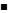 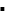 устанавливать связь между бытовыми движениями древних людей и физическими упражнениями из современных видов спорта;сравнивать способы передвижения ходьбой и бегом, находить между ними общие и отличительные признаки; выявлять признаки правильной и неправильной осанки, приводить возможные причины её нарушений; коммуникативные УУД:воспроизводить названия разучиваемых физических упражнений и их исходные положения;высказывать мнение о положительном влиянии занятий физической культурой, оценивать влияние гигиенических процедур на укрепление здоровья;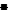 управлять эмоциями во время занятий физической культурой и проведения подвижных игр, соблюдать правила поведения и положительно относиться к замечаниям других учащихся и учителя;обсуждать правила проведения подвижных игр, обосновывать объективность определения победителей; регулятивные УУД:выполнять комплексы физкультминуток, утренней зарядки, упражнений по профилактике нарушения и коррекции осанки;выполнять учебные задания по обучению новым физическим упражнениям и развитию физических качеств; проявлять уважительное отношение к участникам совместной игровой и соревновательной деятельности По окончании второго года обучения учащиеся научатся: познавательные УУД:характеризовать понятие «физические качества», называть физические качества и определять их отличительные признаки;понимать связь между закаливающими процедурами и укреплением здоровья;выявлять отличительные признаки упражнений на развитие разных физических качеств, приводить примеры и демонстрировать их выполнение;обобщать знания, полученные в практической деятельности, составлять индивидуальные комплексы упражнений физПримерная рабочая программа культминуток и утренней зарядки, упражнений на профилактику нарушения осанки;вести наблюдения за изменениями показателей физического развития и физических качеств, проводить процедуры их измерения;коммуникативные УУД:объяснять назначение упражнений утренней зарядки, приводить соответствующие примеры её положительного влияния на организм школьников (в пределах изученного);исполнять роль капитана и судьи в подвижных играх, аргументированно высказывать суждения о своих действиях и принятых решениях;делать небольшие сообщения по истории возникновения подвижных игр и спортивных соревнований, планированию режима дня, способам измерения показателей физического развития и физической подготовленности; регулятивные УУД:соблюдать правила поведения на уроках физической культуры с учётом их учебного содержания, находить в них различия (легкоатлетические, гимнастические и игровые уроки, занятия лыжной и плавательной подготовкой);выполнять учебные задания по освоению новых физических упражнений и развитию физических качеств в соответствии с указаниями и замечаниями учителя;взаимодействовать со сверстниками в процессе выполнения учебных заданий, соблюдать культуру общения и уважительного обращения к другим учащимся;контролировать соответствие двигательных действий правилам подвижных игр, проявлять эмоциональную сдержанность при возникновении ошибокПо окончании третьего года обучения, учащиеся научатся: познавательные УУД:понимать историческую связь развития физических упражнений с трудовыми действиями, приводить примеры упражнений древних людей в современных спортивных соревнованиях;объяснять понятие «дозировка нагрузки», правильно применять способы её регулирования на занятиях физической культурой;понимать влияние дыхательной и зрительной гимнастики на предупреждение развития утомления при выполнении физических и умственных нагрузок;обобщать знания, полученные в практической деятельности, выполнять правила поведения на уроках физической культуры, проводить закаливающие процедуры, занятия по предупреждению нарушения осанки;вести наблюдения за динамикой показателей физического развития и физических качеств в течение учебного года, определять их приросты по учебным четвертям (триместрам);коммуникативные УУД:организовывать совместные подвижные игры, принимать в них активное участие с соблюдением правил и норм этического поведения;правильно использовать строевые команды, названия упражнений и способов деятельности во время совместного выполнения учебных заданий;активно участвовать в обсуждении учебных заданий, анализе выполнения физических упражнений и технических действий из осваиваемых видов спорта;делать небольшие сообщения по результатам выполнения учебных заданий, организации и проведения самостоятельных занятий физической культурой;регулятивные УУД:контролировать выполнение физических упражнений, корректировать их на основе сравнения с заданными образцами;взаимодействовать со сверстниками в процессе учебной и игровой деятельности, контролировать соответствие выполнения игровых действий правилам подвижных игр;оценивать сложность возникающих игровых задач, предлагать их совместное коллективное решениеПо окончанию четвёртого года обучения учащиеся научатся: познавательные УУД:сравнивать показатели индивидуального физического развития и физической подготовленности с возрастными стандартами, находить общие и отличительные особенности;выявлять отставание в развитии физических качеств от возрастных стандартов, приводить примеры физических упражнений по их устранению;объединять физические упражнения по их целевому предназначению: на профилактику нарушения осанки, развитие силы, быстроты и выносливости;коммуникативные УУД:взаимодействовать с учителем и учащимися, воспроизводить ранее изученный материал и отвечать на вопросы в процессе учебного диалога;использовать специальные термины и понятия в общении с учителем и учащимися, применять термины при обучении новым физическим упражнениям, развитии физических качеств;оказывать посильную первую помощь во время занятий физической культурой;регулятивные УУД:выполнять указания учителя, проявлять активность и самостоятельность при выполнении учебных заданий;самостоятельно проводить занятия на основе изученного материала и с учётом собственных интересов;оценивать свои успехи в занятиях физической культурой, проявлять стремление к развитию физических качеств, выполнению нормативных требований комплекса ГТО .ПРЕДМЕТНЫЕ РЕЗУЛЬТАТЫПредметные результаты отражают достижения учащихся в овладении основами содержания учебного предмета «Физическая культура»: системой знаний, способами самостоятельной деятельности, физическими упражнениями и техническими действиями из базовых видов спорта Предметные результаты формируются на протяжении каждого года обучения1 классК концу обучения в первом классе обучающийся научится:приводить примеры основных дневных дел и их распределение в индивидуальном режиме дня;соблюдать правила поведения на уроках физической культурой, приводить примеры подбора одежды для самостоятельных занятий;выполнять упражнения утренней зарядки и физкультминуток;анализировать причины нарушения осанки и демонстрировать упражнения по профилактике её нарушения;демонстрировать построение и перестроение из одной шеренги в две и в колонну по одному; выполнять ходьбу и бег с равномерной и изменяющейся скоростью передвижения;демонстрировать передвижения стилизованным гимнастическим шагом и бегом, прыжки на месте с поворотами в разные стороны и в длину толчком двумя ногами; передвигаться на лыжах ступающим и скользящим шагом (без палок);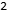 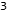 играть в подвижные игры с общеразвивающей направленностьюклассК концу обучения во втором классе обучающийся научится: демонстрировать примеры основных физических качеств и высказывать своё суждение об их связи с укреплением здоровья и физическим развитием;измерять показатели длины и массы тела, физических качеств с помощью специальных тестовых упражнений, вести наблюдения за их изменениями;выполнять броски малого (теннисного) мяча в мишень из разных исходных положений и разными способами, демонстрировать упражнения в подбрасывании гимнастического мяча правой и левой рукой, перебрасывании его с руки на руку, перекатыванию;демонстрировать танцевальный хороводный шаг в совместном передвижении;выполнять прыжки по разметкам на разное расстояние и с разной амплитудой; в высоту с прямого разбега; передвигаться на лыжах двухшажным переменным ходом; спускаться с пологого склона и тормозить падением; организовывать и играть в подвижные игры на развитие основных физических качеств, с использованием технических приёмов из спортивных игр;выполнять упражнения на развитие физических качествклассК концу обучения в третьем классе обучающийся научится: соблюдать правила во время выполнения гимнастических и акробатических упражнений; легкоатлетической, лыжной, игровой и плавательной подготовки;демонстрировать примеры упражнений общеразвивающей, подготовительной и соревновательной направленности, раскрывать их целевое предназначение на занятиях физической культурой;измерять частоту пульса и определять физическую нагрузку по её значениям с помощью таблицы стандартных нагрузок; выполнять упражнения дыхательной и зрительной гимнастики, объяснять их связь с предупреждением появления утомления;выполнять движение противоходом в колонне по одному, перестраиваться из колонны по одному в колонну по три на месте и в движении;выполнять ходьбу по гимнастической скамейке с высоким подниманием колен и изменением положения рук, поворотами в правую и левую сторону; двигаться приставным шагом левым и правым боком, спиной вперёд;передвигаться по нижней жерди гимнастической стенки приставным шагом в правую и левую сторону; лазать разноимённым способом;демонстрировать прыжки через скакалку на двух ногах и попеременно на правой и левой ноге;демонстрировать упражнения ритмической гимнастики, движения танцев галоп и полька;выполнять бег с преодолением небольших препятствий с разной скоростью, прыжки в длину с разбега способом согнув ноги, броски набивного мяча из положения сидя и стоя;передвигаться на лыжах одновременным двухшажным ходом, спускаться с пологого склона в стойке лыжника и тормозить плугом;выполнять технические действия спортивных игр: баскетбол (ведение баскетбольного мяча на месте и движении); волейбол (приём мяча снизу и нижняя передача в парах); футбол (ведение футбольного мяча змейкой) .выполнять упражнения на развитие физических качеств, демонстрировать приросты в их показателях4 классК концу обучения в четвёртом классе обучающийся научится:объяснять назначение комплекса ГТО и выявлять его связь с подготовкой к труду и защите Родины;осознавать положительное влияние занятий физической подготовкой на укрепление здоровья, развитие сердечно-сосудистой и дыхательной систем;приводить примеры регулирования физической нагрузки по пульсу при развитии физических качеств: силы, быстроты, выносливости и гибкости;приводить примеры оказания первой помощи при травмах во время самостоятельных занятий физической культурой и спортом; характеризовать причины их появления на занятиях гимнастикой и лёгкой атлетикой, лыжной и плавательной подготовкой;проявлять готовность оказать первую помощь в случае необходимости;демонстрировать акробатические комбинации из 5—7 хорошо освоенных упражнений (с помощью учителя);демонстрировать опорный прыжок через гимнастического козла с разбега способом напрыгивания;демонстрировать движения танца «Летка-енка» в групповом исполнении под музыкальное сопровождение;выполнять прыжок в высоту с разбега перешагиванием;выполнять метание малого (теннисного) мяча на дальность;демонстрировать проплывание учебной дистанции кролем на груди или кролем на спине (по выбору учащегося);выполнять освоенные технические действия спортивных игр баскетбол, волейбол и футбол в условиях игровой деятельности;выполнять упражнения на развитие физических качеств, демонстрировать приросты в их показателяхТЕМАТИЧЕСКОЕ ПЛАНИРОВАНИЕ1 КЛАСС2 КЛАСС3 КЛАСС4 КЛАСС1.2.11. Программы внеурочной деятельности1.2.11.1. Подвижные игрыСодержание курса внеурочной деятельности «Подвижные игры»1,4 класс    Современные подвижные игры. Предупреждение травматизма на занятиях подвижными играми. Подвижные игры общефизической подготовки. «Мяч по кругу», «Поймай рыбку», «Цепи кованы», «Змейка на асфальте», «Бег с шариком», «Нас не слышно и не видно», «Третий лишний»,  «Ворота», «Чужая палочка»,  «Белки,  шишки и орехи», «Пустое место», «Круговая охота», «Команда быстроногих», «Эстафета с булавами», «След в след»,  «Мишень», «С кочки на кочку», «Без пары»,  «Веревочка», «Плетень», «Кто больше», «Успевай, не зевай»,  «День и ночь», «Кто подходил?», «Караси и щука», «Белый медведь», «Два Мороза»,  «Охотники и утки», «Бомбардировка», «Встречная эстафета», «Метание в цель», «Гонка мячей над головой, сидя в колоннах», «Подвижная цель», «Мяч соседу»,  «Передал – садись»,  «Быстрая передача», «Бросай – беги», «Не давай мяча водящему», «Гонка мячей по кругу»,  «Гонка мячей по рядам», «Встречная эстафета с мячом», «Эстафета с ведением мяча», «Перестрелка», «Наперегонки парами», «Ловушки-перебежки», «Вызов номеров», «Хитрая лиса», «Наседка и курица»,  «Зайцы и лиса»,  «Ловля обезьян»,   «Третий лишний», «День и ночь», «Ворона и воробьи»,  «Красочки», « Эстафета».     Старинные подвижные игры. «Двенадцать палочек», «Катание яиц», «Чижик», «Пустое место», «Городки», «Пятнашки», «Волки и овцы», «Намотай ленту». «Лапта»,  «Без соли соль»,  «Чет-нечет», «Серый волк», «Ловись, рыбка, большая и маленькая», «Платок»,  «Кто боится колдуна?», «Догонялки на санках», «Лучники»,  « Волк», «Камнепад», «Горелки», «Шаровки», «Штандер», «Рыбки», «Бабки», «Казаки-разбойники», «Пятнашки со скакалкой», «Кот и мыши», «Птица и клетка», « Али – баба»,  «Белки, зайцы, мышки», «Двенадцать палочек», «Пятнашки», «Хвост дракона»,  «Чай - чай-выручай», «Пустое место»,   «Машина едет, едет. Стоп!»,  «Светофор»,  «Колечко», «Выше ножки от земли»,   «Перестрелка», «Замри»,  «Вышибалы», «Капканы», «Прятки». 2-3 класс    Современные подвижные игры. Предупреждение травматизма на занятиях подвижными играми. Подвижные игры общефизической подготовки. «Мяч по кругу», «Поймай рыбку», «Цепи кованы», «Змейка на асфальте», «Бег с шариком», «Нас не слышно и не видно», «Третий лишний»,  «Ворота», «Чужая палочка»,  «Белки,  шишки и орехи», «Пустое место», «Круговая охота», «Команда быстроногих», «Эстафета с булавами», «След в след»,  «Мишень», «С кочки на кочку», «Без пары»,  «Веревочка», «Плетень», «Кто больше», «Успевай, не зевай»,  «День и ночь», «Кто подходил?», «Караси и щука», «Белый медведь», «Два Мороза»,  «Охотники и утки», «Бомбардировка», «Встречная эстафета», «Метание в цель», «Гонка мячей над головой, сидя в колоннах», «Подвижная цель», «Мяч соседу»,  «Передал – садись»,  «Быстрая передача», «Бросай – беги», «Не давай мяча водящему», «Гонка мячей по кругу»,  «Гонка мячей по рядам», «Встречная эстафета с мячом», «Эстафета с ведением мяча», «Перестрелка», «Наперегонки парами», «Ловушки-перебежки», «Вызов номеров», «Хитрая лиса», «Наседка и курица»,  «Зайцы и лиса»,  «Ловля обезьян»,   «Третий лишний», «День и ночь», «Ворона и воробьи»,  «Красочки», « Эстафета».Русские народные игры. «Щука»,  «Водяной», «Третий лишний»,  «На золотом крыльце сидели», «Кандалы», «Ворота», «Слон», «Козёл», «Лягушки  и цапля», «Волк во рву», «Прыгуны», «Лошади», «Птичка и клетка», «Северный и южный ветер», «Бой петухов», «Караси и щука», «Лиса в курятнике», «Река и ров»,  «Горячая картошка»,  «Заяц без логова», «Подвижная цель»,  «Бредень», «Заколдованный замок», «Али – баба», «Два Мороза», «Жар – птица», «Перетягивание воза»,  «Горелки», «Гуси – лебеди»,  «Бой петухов»,  «Лапта», «Блуждающий мяч», «У медведя во бору»,  «Филин и пташки», «Кот и мыши», «Жмурки», «Гори, гори  ясно!»,  «Птицелов», «Охотник и зайцы»,  «Волк», «Карлики и великаны», «Чай – чай выручай!», «Вышибалы», «Штандер», « Мышеловка», эстафеты с мячом «Перенеси мяч», эстафеты зверей, эстафеты «Вызов номеров», эстафеты «Весёлые старты», эстафеты с обручами, эстафеты «Быстрые и ловкие».Планируемые результаты освоения курса «Подвижные игры»Личностные результаты изучения курса «Подвижные игры» является формирование следующих умений:активно включаться в общение и взаимодействие со сверстниками на принципах уважения и доброжелательности, взаимопомощи и сопереживания;• проявлять положительные качества личности и управлять своими эмоциями в различных (нестандартных) ситуациях и условиях;проявлять дисциплинированность, трудолюбие и упорство в достижении поставленных целей;оказывать бескорыстную помощь своим сверстникам, находить с ними общий язык и общие интересы.Метапредметные результаты изучения курса «Подвижные игры» является формирование следующих умений:характеризовать явления (действия и поступки), давать им объективную оценку на основе освоенных знаний и имеющегося опыта;находить ошибки при выполнении учебных заданий, отбирать способы их исправления;общаться и взаимодействовать со сверстниками на принципах взаимоуважения и взаимопомощи, дружбы и толерантности;обеспечивать защиту и сохранность природы во время активного отдыха и занятий физической культурой;организовывать самостоятельную деятельность с учётом требований её безопасности, сохранности инвентаря и оборудования, организации места занятий;планировать собственную деятельность, распределять нагрузку и отдых в процессе ее выполнения;анализировать и объективно оценивать результаты собственного труда, находить возможности и способы их улучшения;видеть красоту движений, выделять и обосновывать эстетические признаки в движениях и передвижениях человека;оценивать красоту телосложения и осанки, сравнивать их с эталонными образцами;управлять эмоциями при общении со сверстниками и взрослыми, сохранять хладнокровие, сдержанность, рассудительность;технически правильно выполнять двигательные действия из базовых видов спорта, использовать их в игровой и соревновательной деятельности.представлять игры как средство укрепления здоровья, физического развития и физической подготовки человека;оказывать посильную помощь и моральную поддержку сверстникам при выполнении учебных заданий, доброжелательно и уважительно объяснять ошибки и способы их устранения;• организовывать и проводить со сверстниками подвижные игры и элементы соревнований, осуществлять их объективное судейство;бережно обращаться с инвентарём и оборудованием, соблюдать требования техники безопасности к местам проведения;организовывать и проводить игры с разной целевой направленностьювзаимодействовать со сверстниками по правилам проведения подвижных игр и соревнований;в доступной форме объяснять правила (технику) выполнения двигательных действий,анализировать и находить ошибки, эффективно их исправлять;находить отличительные особенности в выполнении двигательного действия разными учениками, выделять отличительные признаки и элементы;выполнять технические действия из базовых видов спорта, применять их в игровой и соревновательной деятельности;применять жизненно важные двигательные навыки и умения различными способами, в различных изменяющихся, вариативных условиях.Предметные результатыПредметные результаты отражают достижения учащихся в овладении основами содержания курса внеурочной деятельности «Подвижные игры»: системой знаний, способами самостоятельной деятельности, физическими упражнениями и техническими действиями из базовых видов спорта. Предметные результаты формируются на протяжении каждого года обучения- знать правила и уметь организовать подвижные игры (1-4);- выполнять не менее двух комплектов упражнений на развитие силы, быстроты, выносливости,         ловкости, гибкости.- оценивать свою двигательную активность, выявлять причины нарушения и корректировать её;- выполнять правила игры.- демонстрировать позитивное отношение к участникам игры.Тематическое планирование1-4 классТематическое планирование2-3 классЗанятия курса внеурочной деятельности «Подвижные игры» проводится в игровой форме1.2.11.2. Юный инспектор движенияСодержание программы внеурочной деятельности «Юный инспектор движения»3 класс      Я – УЧАСТНИК ДОРОЖНОГО ДВИЖЕНИЯ знакомство с целью и задачами обучения по программе; правила техники безопасности. ПРАВИЛА ДОРОЖНОГО ДВИЖЕНИЯ экскурс в историю ПДД; основные термины и понятия. элементы улиц и дорог; регулирование дорожного движения. интеллектуально-развлекательная программа «Дорожная мозаика».УЧАСТНИКИ ДОРОЖНОГО ДВИЖЕНИЯ права и обязанности пешеходов; штрафы; советы пешеходам. викторина «Примерный пешеход». права и обязанности пассажиров; штрафы; советы пассажирам. викторина «Примерный пассажир».ДОРОЖНЫЕ СИТУАЦИИ-"ЛОВУШКИ" возможные опасные дорожные ситуации-"ловушки" закрытого обзора. анализ ДТП с участием детей по причине «ловушек» закрытого обзора; экскурсия «Дорожные ловушки». возможные опасные дорожные ситуации-"ловушки" в зоне остановки маршрутного транспорта. анализ ДТП с участием детей по причине «ловушек» в зоне остановки маршрутного транспорта; экскурсия «Дорожные ловушки». анализ ДТП с участием детей по причине «ловушек» в зоне остановки маршрутного транспорта; экскурсия «Дорожные ловушки». анализ ДТП с участием детей по причине «ловушек» на пешеходном переходе; экскурсия «Дорожные ловушки».4 класс       Я – УЧАСТНИК ДОРОЖНОГО ДВИЖЕНИЯ знакомство с целью и задачами обучения по программе; правила техники безопасности. собеседование; входная диагностика (тестирование).ПРАВИЛА ДОРОЖНОГО ДВИЖЕНИЯ разработка схемы безопасного маршрута «Дом – школа – дом». ответственность за нарушение ПДД. беседа с инспектором ГИБДД на тему: «Административная и уголовная ответственность участников дорожного движения за нарушение ПДД»; решение программированных билетов «Что я знаю о ЮИД?».УЧАСТНИКИ ДОРОЖНОГО ДВИЖЕНИЯ права и обязанности велосипедистов; штрафы; советы велосипедистам. викторина «Примерный велосипедист». Самостоятельное изучение: нарушение правил, установленных для движения транспортных средств, в жилых зонах. правила дорожной этики. конкурс рисунков «Взаимная вежливость – главный закон дорог!». предназначение, принцип работы, примеры использования световозвращателей. конкурс фотографий «Стань заметным!».ДОРОЖНЫЕ СИТУАЦИИ-"ЛОВУШКИ" возможные опасные дорожные ситуации-"ловушки" на углу перекрестка. анализ ДТП с участием детей по причине «ловушек» на углу перекрестка; экскурсия «Дорожные ловушки». возможные опасные дорожные ситуации-"ловушки" у светофора. анализ ДТП с участием детей по причине «ловушек» у светофора; экскурсия «Дорожные ловушки». возможные опасные дорожные ситуации-"ловушки" отвлечения внимания. анализ ДТП с участием детей по причине «ловушек» отвлечения внимания; экскурсия «Дорожные ловушки». анализ ДТП с участием детей по причине «ловушек» отвлечения внимания; экскурсия «Дорожные ловушки». возможные опасные дорожные ситуации-"ловушки", подстерегающие возле дома. возможные опасные дорожные ситуации-"ловушки" середины дороги. возможные опасные дорожные ситуации-"ловушки" при движении вдоль проезжей частиПланируемые результаты освоения программыПланируемые результаты освоения дополнительной общеобразовательной общеразвивающей программы «Юный пешеход» отслеживаются по трём компонентам: предметный, метапредметный и личностный, что позволяет определить у участников образовательного процесса динамическую картину формирования культуры здорового и безопасного образа жизни обучающихся.ЛичностныеВ результате обучения по программе обучающийся:имеет ответственное отношение к соблюдению правил безопасного поведения в дорожно-транспортной среде;проявляет трудолюбие, способности к преодолению трудностей, целеустремлѐнность и настойчивость в достижении результата. МетапредметныеВ результате обучения по программе обучающийся:проявляет навыки познавательной активности и способности к самообразованию;проявляет умение предупреждать возникновение дорожно-транспортных происшествий. ПредметныеВ результате обучения по программе обучающийся:знает:основы правил дорожного движения для пешеходов, пассажиров и велосипедистов;приспособления, влияющие на безопасность дорожного движения; причины возникновения дорожных ситуаций-"ловушек";умеет:применять навыки дисциплинированного участника дорожного движения;осуществлять самостоятельный поиск, анализ и отбор информации о правах и обязанностях граждан в области организации дорожного движения.Тематическое планирование3 классТематическое планирование4 классФормы организации занятий – комбинированные и практические занятия; соревнования, участие в профилактических акциях.1.2.11.3. Функциональная грамотность Содержание программы1 класс Читательская грамотность: анализ текстов авторских и русских народных сказок, составление характеристики героев прочитанных произведений, деление текстов на части, составление картинного плана, ответы по содержанию прочитанных произведений, эмоциональная и личностная оценка прочитанного.Математическая грамотность: счет предметов в пределах 10, составление числовых выражений и нахождение их значений, состав чисел первого и второго десятка, задание на нахождение суммы; задачи на нахождение части числа, задачи на увеличение и уменьшение числа на несколько единиц, чтение и заполнение таблиц, круговых диаграмм, ложные и истинные высказывания.Финансовая грамотность: деньги, финансы, покупка, товар, обмен, бартер, услуги платные и бесплатные, доход, прибыль, банк, реклама, цена, количество, стоимость.Естественно-научная грамотность: наблюдения и простейшие эксперименты с яблоком, воздушным шариком, зеркалом и апельсином; воздух и его свойства, соль и её свойства, вода и её свойства, три состояния воды, плавучесть предметов, отражение.2 класс Содержание программыЧитательская грамотность (1, 5, 9, 13, 17, 21, 25, 29 занятия): понятия «художественный» и «научно-познавательный»; жанровое сходство и различия художественных и научно-познавательных текстов; составление характеристики героев прочитанных произведений; деление текстов на части, составление плана; ответы по содержанию прочитанных произведений, эмоциональная и личностная оценка прочитанного;Математическая грамотность (2, 6, 10, 14, 18, 22, 26, 30 занятия): нахождение значений математических выражений в пределах 100, составление числовых выражений и нахождение их значений. Состав чисел первого и второго десятка, задание на нахождение суммы; задачи на нахождение части числа, задачи на увеличение и уменьшение числа на несколько единиц, чтение и заполнение таблиц, столбчатых диаграмм, календарь, логические задачи, ложные и истинные высказывания, построение геометрических фигур, нахождение длины ломаной, диаметр окружности, периметр треугольника.Финансовая грамотность (3, 7, 11, 15, 19, 23, 27, 31 занятия): деньги, аверс и реверс монеты, кредиты, вклады, банковская карта, правила безопасного использования банковских карт, фальшивые и повреждённые деньги, средства защиты российских банкнот, валюта.Естественно-научная грамотность (4, 8, 12, 16, 20, 24, 28, 32 занятия): наблюдения и простейшие эксперименты с яблоком, овощами, мёдом, лесной землей, песком, глиной. Состав почвы, перегной. Состав и свойства древесины. Названия овощей, выделение среди овощей корнеплодов. Названия частей растений, виды корней, свойства корней. Представление о позвоночных животных.3 классСодержание программыЧитательская грамотность (1, 3, 5, 7, 9, 11, 13, 15 занятия): научно-познавательные тексты; основная мысль текста, тема текста, деление текста на части, составление плана текста; ответы на вопросы по содержанию прочитанного текста, лексическое значение слов; личностная оценка прочитанного.Естественно-научная грамотность (2, 4, 6, 8, 10, 12, 14 занятия): особенности жизнедеятельности дождевых червей: кальций и его роль в организме человека, дрожжи, виды облаков, свойства мела, свойства мыла, восковые свечи, магнит и его свойства.Финансовая грамотность (18, 20, 22, 24, 26, 28, 30, 32 занятия): бюджет, уровни государственного бюджета, семейный бюджет, заработная плата, пенсия, дополнительные доходы (выигрыш, клад, пособия). Обязательные, желаемые и непредвиденные расходы. Налоги. Экономия семейного бюджета.Математическая грамотность (19, 21, 23, 25, 27, 29, 31, 33 занятия): нахождение значений математических выражений в пределах 100000, составление числовых выражений и нахождение их значений, задачи на нахождение суммы; задачи на нахождение части числа, задачи на увеличение и уменьшение числа на несколько единиц, решение задачи с тройкой величин «цена, количество, стоимость», чтение и заполнение таблиц, столбчатых и круговых диаграмм, работа с графиками.4 классСодержание программыЧитательская грамотность (занятия 1-8): научно-познавательные тексты; основная мысль текста, тема текста, деление текста на части, составление плана текста; ответы на вопросы по содержанию прочитанного текста, лексическое значение слов; личностная оценка прочитанного.Естественно-научная грамотность (занятия 9-16): томат, болгарский перец, картофель, баклажаны, лук, капуста, горох, грибы. Работа с понятиями: многолетнее / однолетнее растение, части растений, условия и способы размножения, строение плодов, сроки посадки, возможности использования человеком. Финансовая грамотность (занятия 18-25): потребительская корзина, состав потребительской корзины, прожиточный минимум, минимальный размер оплаты труда, страхование и его виды, распродажа, акция, скидка, бонусы, кешбэк, страховые риски, благотворительность, благотворитель, благотворительный фонд.Математическая грамотность (занятия 26-33): нахождение значений математических выражений в пределах 100000, составление числовых выражений и нахождение их значений, задачи на нахождение суммы; задачи с тройкой величин «цена, количество, стоимость», сравнение различных вариантов покупок; нахождение размера скидки на товар, нахождение цены товара со скидкой; чтение и заполнение таблиц, столбчатых и круговых диаграмм, работа с графиками, умение пользоваться калькулятором.Планируемые результаты освоения курсаПрограмма обеспечивает достижение следующих личностных, метапредметных результатов.Личностные результаты изучения курса:– осознавать себя как члена семьи, общества и государства: участие в обсуждении финансовых проблем семьи, принятие решений о семейном бюджете; –  овладевать начальными навыками адаптации в мире финансовых отношений: сопоставление доходов и расходов, простые вычисления в области семейных финансов; –  осознавать личную ответственность за свои поступки;– уметь сотрудничать со взрослыми и сверстниками в разных игровых и реальных ситуациях. Метапредметные результаты изучения курса: Познавательные:– осваивать способы решения проблем творческого и поискового характера: работа над проектами и исследования; – использовать различные способы поиска, сбора, обработки, анализа и представления информации;– овладевать логическими действиями сравнения, обобщения, классификации, установления аналогий и причинно-следственных связей, построения рассуждений, отнесения к известным понятиям; – использовать знаково-символические средства, в том числе моделирование;– ориентироваться в своей системе знаний: отличать новое от уже известного;– делать предварительный отбор источников информации: ориентироваться в потоке информации;– добывать новые знания: находить ответы на вопросы, используя учебные пособия, свой жизненный опыт и информацию, полученную от окружающих;– перерабатывать полученную информацию: сравнивать и группировать объекты;– преобразовывать информацию из одной формы в другую.Регулятивные:– проявлять познавательную и творческую инициативу; – принимать и сохранять учебную цель и задачу;– планировать ее реализацию, в том числе во внутреннем плане;– контролировать и оценивать свои действия, вносить соответствующие коррективы в их выполнение;– уметь отличать правильно выполненное задание от неверного;– оценивать правильность выполнения действий: знакомство с критериями оценивания, самооценка и взаимооценка.Коммуникативные:– адекватно передавать информацию, выражать свои мысли в соответствии с поставленными задачами и отображать предметное содержание и условия деятельности в речи;– доносить свою позицию до других: оформлять свою мысль в устной и письменной речи (на уровне одного предложения или небольшого текста);– слушать и понимать речь других;– совместно договариваться о правилах работы в группе;– учиться выполнять различные роли в группе (лидера, исполнителя, критика). 1 классПредметные результаты изучения блока «Читательская грамотность»:– способность понимать, использовать, оценивать тексты, размышлять о них и заниматься чтением для того, чтобы достигать своих целей, расширять свои знания и возможности, участвовать в социальной жизни.Предметные результаты изучения блока «Математическая грамотность»:– способность формулировать, применять и интерпретировать математику в разнообразных контекстах;– способность проводить математические рассуждения;– способность использовать математические понятия, факты, чтобы описать, объяснить и предсказать явления; – способность понимать роль математики в мире, высказывать обоснованные суждения и принимать решения, которые необходимы конструктивному, активному и размышляющему человеку.Предметные результаты изучения блока «Финансовая грамотность»:– понимание и правильное использование экономических терминов; – представление о роли денег в семье и обществе; – умение характеризовать виды и функции денег;– знание источников доходов и направлений расходов семьи; – умение рассчитывать доходы и расходы и составлять простой семейный бюджет; – определение элементарных проблем в области семейных финансов и путей их решения; – проведение элементарных финансовых расчётовПредметные результаты изучения блока «Естественно-научная грамотность»:– способность осваивать и использовать естественно-научные знания для распознания и постановки вопросов, для освоения новых знаний, для объяснения естественно-научных явлений и формулирования основанных на научных доказательствах выводов;– способность понимать основные особенности естествознания как формы человеческого познания.	 2 класс Предметные результаты изучения блока «Читательская грамотность»:– способность понимать, использовать, оценивать тексты, размышлять о них и заниматься чтением для того, чтобы достигать своих целей, расширять свои знания и возможности, участвовать в социальной жизни;– способность различать тексты различных жанров и типов;– умение находить необходимую информацию в прочитанных текстах;– умение задавать вопросы по содержанию прочитанных текстов;– умение составлять речевое высказывание в устной и письменной форме в соответствии с поставленной учебной задачей.Предметные результаты изучения блока «Математическая грамотность»:– способность формулировать, применять и интерпретировать математику в разнообразных контекстах;–  способность проводить математические рассуждения;–  способность использовать математические понятия, факты, чтобы описать, объяснить и предсказать явления; –  способность понимать роль математики в мире, высказывать обоснованные суждения и принимать решения, которые необходимы конструктивному, активному и размышляющему человеку.Предметные результаты изучения блока «Финансовая грамотность»:– понимание и правильное использование экономических терминов; – представление о банковских картах; – умение правильно обращаться с поврежденными деньгами;– представление о различных банковских услугах; – проведение элементарных финансовых расчётов.Предметные результаты изучения блока «Естественно-научная грамотность»:– способность осваивать и использовать естественно-научные знания для распознания и постановки вопросов, для освоения новых знаний, для объяснения естественно-научных явлений и формулирования основанных на научных доказательствах выводов;– способность понимать основные особенности естествознания как формы человеческого познания.3 класс Предметные результаты изучения блока «Читательская грамотность»:– способность понимать, использовать, оценивать тексты, размышлять о них и заниматься чтением для того, чтобы достигать своих целей, расширять свои знания и возможности, участвовать в социальной жизни;– способность различать тексты различных жанров и типов;– умение находить необходимую информацию в прочитанных текстах;– умение задавать вопросы по содержанию прочитанных текстов;– умение составлять речевое высказывание в устной и письменной форме в соответствии с поставленной учебной задачей.Предметные результаты изучения блока «Математическая грамотность»:– способность формулировать, применять и интерпретировать математику в разнообразных контекстах;– способность проводить математические рассуждения;– способность использовать математические понятия, факты, чтобы описать, объяснить и предсказывать явления; – способность понимать роль математики в мире, высказывать обоснованные суждения и принимать решения, которые необходимы конструктивному, активному и размышляющему человеку.Предметные результаты изучения блока «Финансовая грамотность»:– понимание и правильное использование финансовых терминов; – представление о семейных расходах и доходах; – умение проводить простейшие расчеты семейного бюджета;– представление о различных видах семейных доходов; – представление о различных видах семейных расходов;– представление о способах экономии семейного бюджета.Предметные результаты изучения блока «Естественно-научная грамотность»:– способность осваивать и использовать естественно-научные знания для распознания и постановки вопросов, для освоения новых знаний, для объяснения естественно-научных явлений и формулирования основанных на научных доказательствах выводов;– способность понимать основные особенности естествознания как формы человеческого познания.4 класс Предметные результаты изучения блока «Читательская грамотность»:– способность понимать, использовать, оценивать тексты, размышлять о них и заниматься чтением для того, чтобы достигать своих целей, расширять свои знания и возможности, участвовать в социальной жизни;– умение находить необходимую информацию в прочитанных текстах;– умение задавать вопросы по содержанию прочитанных текстов;– умение составлять речевое высказывание в устной и письменной форме в соответствии с поставленной учебной задачей.Предметные результаты изучения блока «Естественно-научная грамотность»:– способность осваивать и использовать естественно-научные знания для распознания и постановки вопросов, для освоения новых знаний, для объяснения естественно-научных явлений и формулирования основанных на научных доказательствах выводов;–  способность понимать основные особенности естествознания как формы человеческого познания.Предметные результаты изучения блока «Математическая грамотность»:– способность формулировать, применять и интерпретировать математику в разнообразных контекстах;–  способность проводить математические рассуждения;–  способность использовать математические понятия, факты, чтобы описать, объяснить и предсказывать явления; –  способность понимать роль математики в мире, высказывать обоснованные суждения и принимать решения, которые необходимы конструктивному, активному и размышляющему человеку.Предметные результаты изучения блока «Финансовая грамотность»:– понимание и правильное использование финансовых терминов; – представление о семейных расходах и доходах; – умение проводить простейшие расчеты семейного бюджета;– представление о различных видах семейных доходов; – представление о различных видах семейных расходов;– представление о способах экономии семейного бюджета.Тематическое планирование 1 классТематическое планирование 2 классТематическое планирование 3 классТематическое планирование 4 классНа занятиях по функциональной грамотности используются следующие  формы и методы:Проектная деятельностьДеловая играРолевая играТеатрализацияДискуссияИсторическая викторинаБиблиотечный урок.1.2.11.4. Разговоры о важномРабочая программа курса внеурочной деятельности«Разговоры о важном»(1-4 классы)		Содержание курса внеурочной деятельности	Темы занятий приурочены к государственным праздникам, знаменательным датам, традиционным праздникам, годовщинам со дня рождения известных людей – ученых, писателей, государственных деятелей и деятелей культуры:День знаний Наша страна – Россия165 лет со дня рождения К.Э.  ЦиолковскогоДень музыкиДень пожилого человекаДень учителя День отцаМеждународный день школьных библиотекДень народного единстваМы разные, мы вместеДень материСимволы РоссииВолонтерыДень Героев ОтечестваДень КонституцииТема Нового года. Семейные праздники и мечтыРождествоДень снятия блокады Ленинграда160 лет со дня рождения К.С. СтаниславскогоДень Российской наукиРоссия и мирДень защитника ОтечестваМеждународный женский день 110 лет со дня рождения советского писателя и поэта, автора слов гимнов РФ и СССР С.В. МихалковаДень воссоединения Крыма с РоссиейВсемирный день театраДень космонавтики. Мы – первые Память о геноциде советского народа нацистами и их пособникамиДень ЗемлиДень ТрудаДень Победы. Бессмертный полкДень детских общественных организацийРоссия – страна возможностейПланируемые результаты освоения курса внеурочной деятельностиЛичностные результаты:становление ценностного отношения к своей Родине – России;осознание своей этнокультурной и российской гражданской идентичности;сопричастность к прошлому, настоящему и будущему своей страны и родного края;уважение к своему и другим народам;первоначальные представления о человеке как члене общества, о правах и ответственности, уважении и достоинстве человека, о нравственно-этических нормах поведения и правилах межличностных отношений;признание индивидуальности каждого человека;проявление сопереживания, уважения и доброжелательности;неприятие любых форм поведения, направленных на причинение физического и морального вреда другим людям;бережное отношение к природе;неприятие действий, приносящих вред природе.Метапредметные результатыбазовые логические действия:сравнивать объекты, устанавливать основания для сравнения, устанавливать аналогии;объединять части объекта (объекты) по определенному признаку;определять существенный признак для классификации, классифицировать предложенные объекты;находить закономерности и противоречия в рассматриваемых фактах, данных и наблюдениях на основе предложенного педагогическим работником алгоритма;выявлять недостаток информации для решения учебной (практической) задачи на основе предложенного алгоритма;устанавливать причинно-следственные связи в ситуациях, поддающихся непосредственному наблюдению или знакомых по опыту, делать выводы;базовые исследовательские действия:определять разрыв между реальным и желательным состоянием объекта (ситуации) на основе предложенных педагогическим работником вопросов;с помощью педагогического работника формулировать цель, планировать изменения объекта, ситуации;сравнивать несколько вариантов решения задачи, выбирать наиболее подходящий (на основе предложенных критериев);проводить по предложенному плану опыт, несложное исследование по установлению особенностей объекта изучения и связей между объектами (часть – целое, причина – следствие);формулировать выводы и подкреплять их доказательствами на основе результатов проведенного наблюдения (опыта, измерения, классификации, сравнения, исследования);прогнозировать возможное развитие процессов, событий и их последствия в аналогичных или сходных ситуациях;работа с информацией:выбирать источник получения информации;согласно заданному алгоритму находить в предложенном источнике информацию, представленную в явном виде;распознавать достоверную и недостоверную информацию самостоятельно или на основании предложенного педагогическим работником способа ее проверки;соблюдать с помощью взрослых (педагогических работников, -	родителей (законных представителей) несовершеннолетних обучающихся) правила информационной безопасности при поиске информации в интернете;анализировать и создавать текстовую, видео-, графическую, звуковую информацию в соответствии с учебной задачей;самостоятельно создавать схемы, таблицы для представления информации.Овладение универсальными учебными коммуникативными действиями:общение:воспринимать и формулировать суждения, выражать эмоции в соответствии с целями и условиями общения в знакомой среде;проявлять уважительное отношение к собеседнику, соблюдать правила ведения диалога и дискуссии;признавать возможность существования разных точек зрения;корректно и аргументировано высказывать свое мнение;строить речевое высказывание в соответствии с поставленной задачей;создавать устные и письменные тексты (описание, рассуждение, повествование);готовить небольшие публичные выступления;подбирать иллюстративный материал (рисунки, фото, плакаты) к тексту выступления;совместная деятельность:формулировать краткосрочные и долгосрочные цели (индивидуальные с учетом участия в коллективных задачах) в стандартной (типовой) ситуации на основе предложенного формата планирования, распределения промежуточных шагов и сроков;принимать цель совместной деятельности, коллективно строить действия по ее достижению: распределять роли, договариваться, обсуждать процесс и результат совместной работы;проявлять готовность руководить, выполнять поручения, подчиняться;ответственно выполнять свою часть работы;оценивать свой вклад в общий результат;выполнять совместные проектные задания с опорой на предложенные образцы.Овладение универсальными учебными регулятивными действиями:самоорганизация:планировать действия по решению учебной задачи для получения результата;выстраивать последовательность выбранных действий;самоконтроль:устанавливать причины успеха/неудач учебной деятельности;корректировать свои учебные действия для преодоления ошибок.Предметные результатыСформировано представление:о политическом устройстве Российского государства, его институтах, их роли в жизни общества, о его важнейших законах; о базовых национальных российских ценностях;символах государства — Флаге, Гербе России, о флаге и гербе субъекта Российской Федерации, в котором находится образовательное учреждение;институтах гражданского общества, о возможностях участия граждан в общественном управлении; правах и обязанностях гражданина России;народах России, об их общей исторической судьбе, о единстве народов нашей страны; национальных героях и важнейших событиях истории России и ее народов;религиозной картине мира, роли традиционных религий в развитии Российского государства, в истории и культуре нашей страны;возможном негативном влиянии на морально-психологическое состояние человека компьютерных игр, кино, телевизионных передач, рекламы;нравственных основах учебы, ведущей роли образования, труда и значении творчества в жизни человека и общества;роли знаний, науки, современного производства в жизни человека и общества;единстве и взаимовлиянии различных видов здоровья человека: физического, нравственного (душевного), социально-психологического (здоровья семьи и школьного коллектива);влиянии нравственности человека на состояние его здоровья и здоровья окружающих его людей; душевной и физической красоте человека;важности физической культуры и спорта для здоровья человека, его образования, труда и творчества;активной роли человека в природе.Сформировано ценностное отношение:к русскому языку как государственному, языку межнационального общения; своему национальному языку и культуре;семье и семейным традициям;учебе, труду и творчеству;своему здоровью, здоровью родителей (законных представителей), членов своей семьи, педагогов, сверстников;природе и всем формам жизни.Сформирован интерес:к чтению, произведениям искусства, театру, музыке, выставкам и т. п.;общественным явлениям, понимать активную роль человека в обществе;государственным праздникам и важнейшим событиям в жизни России, в жизни родного города;природе, природным явлениям и формам жизни;художественному творчеству.Сформированы умения:устанавливать дружеские взаимоотношения в коллективе, основанные на взаимопомощи и взаимной поддержке;проявлять бережное, гуманное отношение ко всему живому;соблюдать общепринятые нормы поведения в обществе;распознавать асоциальные поступки, уметь противостоять им; проявлять отрицательное отношение к аморальным поступкам, грубости, оскорбительным словам и действиям.Тематическое планирование(1-2 классы)Планируемые результаты освоения курса внеурочной деятельностиЛичностные результаты:становление ценностного отношения к своей Родине – России;осознание своей этнокультурной и российской гражданской идентичности;сопричастность к прошлому, настоящему и будущему своей страны и родного края;уважение к своему и другим народам;первоначальные представления о человеке как члене общества, о правах и ответственности, уважении и достоинстве человека, о нравственно-этических нормах поведения и правилах межличностных отношений;признание индивидуальности каждого человека;проявление сопереживания, уважения и доброжелательности;неприятие любых форм поведения, направленных на причинение физического и морального вреда другим людям;бережное отношение к природе;неприятие действий, приносящих вред природе.Метапредметные результатыбазовые логические действия:сравнивать объекты, устанавливать основания для сравнения, устанавливать аналогии;объединять части объекта (объекты) по определенному признаку;определять существенный признак для классификации, классифицировать предложенные объекты;находить закономерности и противоречия в рассматриваемых фактах, данных и наблюдениях на основе предложенного педагогическим работником алгоритма;выявлять недостаток информации для решения учебной (практической) задачи на основе предложенного алгоритма;устанавливать причинно-следственные связи в ситуациях, поддающихся непосредственному наблюдению или знакомых по опыту, делать выводы;базовые исследовательские действия:определять разрыв между реальным и желательным состоянием объекта (ситуации) на основе предложенных педагогическим работником вопросов;с помощью педагогического работника формулировать цель, планировать изменения объекта, ситуации;сравнивать несколько вариантов решения задачи, выбирать наиболее подходящий (на основе предложенных критериев);проводить по предложенному плану опыт, несложное исследование по установлению особенностей объекта изучения и связей между объектами (часть – целое, причина – следствие);формулировать выводы и подкреплять их доказательствами на основе результатов проведенного наблюдения (опыта, измерения, классификации, сравнения, исследования);прогнозировать возможное развитие процессов, событий и их последствия в аналогичных или сходных ситуациях;работа с информацией:выбирать источник получения информации;согласно заданному алгоритму находить в предложенном источнике информацию, представленную в явном виде;распознавать достоверную и недостоверную информацию самостоятельно или на основании предложенного педагогическим работником способа ее проверки;соблюдать с помощью взрослых (педагогических работников, -	родителей (законных представителей) несовершеннолетних обучающихся) правила информационной безопасности при поиске информации в интернете;анализировать и создавать текстовую, видео-, графическую, звуковую информацию в соответствии с учебной задачей;самостоятельно создавать схемы, таблицы для представления информации.Овладение универсальными учебными коммуникативными действиями:общение:воспринимать и формулировать суждения, выражать эмоции в соответствии с целями и условиями общения в знакомой среде;проявлять уважительное отношение к собеседнику, соблюдать правила ведения диалога и дискуссии;признавать возможность существования разных точек зрения;корректно и аргументировано высказывать свое мнение;строить речевое высказывание в соответствии с поставленной задачей;создавать устные и письменные тексты (описание, рассуждение, повествование);готовить небольшие публичные выступления;подбирать иллюстративный материал (рисунки, фото, плакаты) к тексту выступления;совместная деятельность:формулировать краткосрочные и долгосрочные цели (индивидуальные с учетом участия в коллективных задачах) в стандартной (типовой) ситуации на основе предложенного формата планирования, распределения промежуточных шагов и сроков;принимать цель совместной деятельности, коллективно строить действия по ее достижению: распределять роли, договариваться, обсуждать процесс и результат совместной работы;проявлять готовность руководить, выполнять поручения, подчиняться;ответственно выполнять свою часть работы;оценивать свой вклад в общий результат;выполнять совместные проектные задания с опорой на предложенные образцы.Овладение универсальными учебными регулятивными действиями:самоорганизация:планировать действия по решению учебной задачи для получения результата;выстраивать последовательность выбранных действий;самоконтроль:устанавливать причины успеха/неудач учебной деятельности;корректировать свои учебные действия для преодоления ошибок.Предметные результатыСформировано представление:о политическом устройстве Российского государства, его институтах, их роли в жизни общества, о его важнейших законах; о базовых национальных российских ценностях;символах государства — Флаге, Гербе России, о флаге и гербе субъекта Российской Федерации, в котором находится образовательное учреждение;институтах гражданского общества, о возможностях участия граждан в общественном управлении; правах и обязанностях гражданина России;народах России, об их общей исторической судьбе, о единстве народов нашей страны; национальных героях и важнейших событиях истории России и ее народов;религиозной картине мира, роли традиционных религий в развитии Российского государства, в истории и культуре нашей страны;возможном негативном влиянии на морально-психологическое состояние человека компьютерных игр, кино, телевизионных передач, рекламы;нравственных основах учебы, ведущей роли образования, труда и значении творчества в жизни человека и общества;роли знаний, науки, современного производства в жизни человека и общества;единстве и взаимовлиянии различных видов здоровья человека: физического, нравственного (душевного), социально-психологического (здоровья семьи и школьного коллектива);влиянии нравственности человека на состояние его здоровья и здоровья окружающих его людей; душевной и физической красоте человека;важности физической культуры и спорта для здоровья человека, его образования, труда и творчества;активной роли человека в природе.Сформировано ценностное отношение:к русскому языку как государственному, языку межнационального общения; своему национальному языку и культуре;семье и семейным традициям;учебе, труду и творчеству;своему здоровью, здоровью родителей (законных представителей), членов своей семьи, педагогов, сверстников;природе и всем формам жизни.Сформирован интерес:к чтению, произведениям искусства, театру, музыке, выставкам и т. п.;общественным явлениям, понимать активную роль человека в обществе;государственным праздникам и важнейшим событиям в жизни России, в жизни родного города;природе, природным явлениям и формам жизни;художественному творчеству.Сформированы умения:устанавливать дружеские взаимоотношения в коллективе, основанные на взаимопомощи и взаимной поддержке;проявлять бережное, гуманное отношение ко всему живому;соблюдать общепринятые нормы поведения в обществе;распознавать асоциальные поступки, уметь противостоять им; проявлять отрицательное отношение к аморальным поступкам, грубости, оскорбительным словам и действиям.Тематическое планирование(3-4 классы)1.2.11.6 Моё  ОренбуржьеСодержание  программы «Моё Оренбуржье»1 -2 класс (34 часа)Введение (3 ч)Знакомство с новым предметом. Что изучает краеведение? Знакомство с особенностямикурса, формами занятий, курса, правилами безопасного поведения  на занятиях. Знакомство с понятиями «Родина», «Малая родина». Сезонная экскурсия «В гости к золотой осени»Я и моя семья (7 ч)Герб моей семьи. Моя родословная. Семейные традиции. Экскурсия  в школьный музей  «Чем знаменита моя семья».  Фотографии семьи, кто на них и как они были сделаны.Ключевка – моя малая Родина  (4ч)История возникновения села. Природа. Жители села, их традиции, национальность. Экскурсия в сельскую библиотеку «Вклад моей семьи в развитие села»Беляевский район -  край степной (4 ч)История возникновения  Беляевского района. Район на карте области. История создания государственной символики Беляевского района. Флаг. Герб. Праздники  жителей нашего района. Оренбургская область на карте  России (4ч)Оренбургская область на карте России. Город Оренбург – столица  области. Знакомство с достопримечательностями города Оренбурга. Города Оренбургской области. С какими областями, республиками граничит областьСимволика Оренбургской области (2 ч)История создания государственной символики Оренбургской области. Флаг. Герб.Мой край: растительный  и животный мир (7ч)Интеллектуально-познавательная игра «Животный мир родного края».Животный мир родного края. Групповая работа над проектом «Животный мир родного края». 	Викторина «Мы – друзья птиц». Перелетные  и осёдлые птицы родного края. Растительный мир родного края. Зелёный мир вокруг нас. Растения – сорняки и вредители здоровья человека. Сезонная экскурсия «Степь весной»Экскурсионная деятельность ( 3ч)Экскурсия в районный краеведческий музейЭкскурсия в г. Оренбург парк «Салют Победы»Экскурсия в зоопарк «Тарпания»Содержание  программы «Моё Оренбуржье»3 -4 класс (34 часа)Введение (3 ч)Знакомство с понятиями «Родина», «Малая родина». Викторина «Здравствуй золотая осень»Моя семья. Родословная. ( 8ч)Моя семья. Понятие «семья». Личная история и история  семьи  - частью истории страны. Древо семьи. Понятия «предки», «потомки», «современники», «семейная родословная». Правила составления родословного древа. Происхождение фамилий. Происхождение  фамилии от территории, от имени, от профессии, от названия животного и т.п..Семейные традиции. Понятия – «семья», «семейная традиция», «семейный праздник». Необходимость соблюдения семейных традиций. Семейные реликвии моих предков (фотографии, вышивка, вязание, ткачество, плетение и т.п.).Семейный герб. Понятия «герб», «семейный герб». Правила составления герба. Экскурсия  в школьный музей  «История моей семьи».  Мой край – моя история (6ч) Территория и географическое положение области. Наш край в древности. Откуда пошла Оренбургская губерния.  Освоение Оренбурга. П.И. Рычков – «Колумб Оренбургского края». Города Оренбургской области Заселение Оренбургского края.Беляевский район -  край степной (2 ч)Знакомство с картой района, границы, история образования. Праздники жителей нашего района. Ключевка – моя малая Родина (3ч)История моего села. Исчезнувшие села. Отражение национальных традиций (одежда, культура, жилища, быт.). Национальные праздники. Экскурсия в сельскую библиотеку «История села на страницах «Вестника труда»	«Течет река, речка...» (3ч)Реки Оренбургской области, нашей  местности. Экологические проблемы реки Урал. Что такое родник? Родники  села Ключевка. Великие люди  (2 ч)Творчество А.С.Пушкина. Как А.С.Пушкин связан с нашим краем. Произведения  А. С. Пушкина    о   нашем крае.  Ю. А. Гагарин – первый космонавт. Где учился и жил Ю. А. Гагарин.Великая Отечественная война (2 ч)Знакомство с жизнью поселка  в годы ВОВ, с Книгой Памяти погибших героев. История создания памятника. Герой Советского Союза – Злыденный И.Д. Оренбург в годы Великой Отечественной Войны. Ветераны ВОВ и других войнПамятники природы района ( 2 ч)Памятники природы – гора Верблюжка, озеро Касколь. Сохраним природу края» (Степной заповедник  - «Буртинская степь», «Тарпания»). Экскурсия в Блюментальский овраг. Экскурсия  в соленное Урочище (Бурлык)Экскурсионная деятельность ( 3ч)Экскурсия в районный краеведческий музейЭкскурсия в г. Оренбург парк «Салют Победы»Экскурсия в зоопарк «Тарпания»Планируемые результатыЛичностные результаты:воспитание российской гражданской идентичности.формирование основ экологической культуры соответствующей современному уровню экологического мышления.формирование целостного мировоззрения, соответствующего современному уровню развития науки и общественной практики, учитывающего социальное, культурное, языковое, духовное многообразие современного мира.Метапредметные результаты:планировать и корректировать свою деятельность в соответствии с ее целями, задачами и условиями.оценивать свою работу в сравнении с существующими требованиямипоиск и отбор необходимых источников информации;представление информации в различных формах (письменная и устная) и видах;работа с текстом и вне текстовыми компонентами:использовать различные виды моделирования, исходя из учебной задачи;создание собственной информации и её представление в соответствии с учебными задачами;составление рецензии, аннотации;выступать перед аудиторией, придерживаясь определенного стиля при выступлении;уметь вести дискуссию, диалог;Предметные результаты:учащиеся  знают:о роли в освоении планеты человеком, о географических знаниях как компоненте научной картины мира, их необходимости для решения современных практических задач человечества и своей страны, в том числе задачи охраны окружающей среды и рационального природопользования.о целостности и неоднородности Земли как планеты людей в пространстве и во времени, основных этапах её географического освоения, особенностях природы, жизни, культуры и хозяйственной деятельности людей, экологических проблемах на разных материках и в отдельных странах.умеют:систематизировать информацию;структурировать информациюопределять проблему и способы ее решения;формулировать проблемные вопросы, искать пути решения проблемной ситуации.имеют навык:нахождения, использования и презентации географической информации.Тематическое  планирование 1 -2 классТематическое  планирование 3 -4 классДля реализации программы внеурочной деятельности предусмотрены следующие формы:беседа;экскурсии в школьный музей, в краеведческий музей района, к памятникам природы, памятным местам посёлка, заочные экскурсии по историческим местам нашего края;работа с источниками информации  в  библиотеке;сбор различных предметов старины нашего края, собирание коллекций;оформление выставок рисунков, поделок, фотографий, творческих работ;работа над творческими проектами;2.2. ПРОГРАММА ФОРМИРОВАНИЯ УНИВЕРСАЛЬНЫХ УЧЕБНЫХ  ДЕЙСТВИЙ В ФГОС НОО отмечается, что содержательной и критериальной основой разработки программы формирования универсальных (обобщённых) учебных действий (далее — УУД) являются планируемые результаты обучения. В стандарте предлагается следующая структура этой программы:описание взаимосвязи универсальных учебных действий с содержанием учебных предметов; характеристика познавательных, коммуникативных и регулятивных универсальных действий.2.2.1. Значение сформированных универсальных 
учебных действий для успешного обучения 
и развития младшего школьникаСоздавая программу формирования УУД у обучающихся начальной школы, необходимо осознавать их значительное положительное  влияние:во-первых, на успешное овладение младшими школьниками всеми учебными предметами; во-вторых, на развитие психологических новообразований этого возраста, обеспечивающих становление способности к применению полученных знаний и к самообразованию обучающегося; в-третьих, на расширение и углубление познавательных интересов обучающихся;в-четвёртых, на успешное овладение младшими школьниками начальными навыками работы с развивающими сертифицированными обучающими и игровыми цифровыми ресурсами;в-пятых, на успешное овладение младшими школьниками начальными сведениями об информационной безопасности при работе с  обучающими и игровыми цифровыми ресурсами.  Всё это является предпосылками и показателями статуса обучающегося в начальной школе как субъекта учебной деятельности и образовательных отношений в современных условиях цифровой трансформации образования.Реализация цели развития младших школьников как приоритетной для первого этапа школьного образования возможна, если устанавливаются связь и взаимодействие между освоением предметного содержания обучения и достижениями обучающегося в области метапредметных результатов. Это взаимодействие проявляется в следующем: 1) предметные знания, умения и способы деятельности являются содержательной основой становления УУД;2) развивающиеся УУД обеспечивают протекание учебного процесса как активной инициативной поисково-исследовательской деятельности на основе применения различных интеллектуальных процессов, прежде всего теоретического мышления, связной речи и воображения, в том числе в условиях дистанционного обучения (в условиях неконтактного информационного взаимодействия с субъектами образовательного процесса);3) под влиянием УУД складывается новый стиль познавательной деятельности: универсальность как качественная характеристика любого учебного действия и составляющих его операций позволяет обучающемуся использовать освоенные способы действий на любом предметном содержании, в том числе представленного в виде экранных (виртуальных) моделей изучаемых объектов, сюжетов, процессов, что положительно отражается на качестве изучения учебных предметов;4) построение учебного процесса с учётом реализации цели формирования УУД способствует снижению доли репродуктивного обучения, создающего риски, которые нарушают успешность развития обучающегося и формирует способности к вариативному восприятию предметного содержания в условиях реального и виртуального  представления экранных (виртуальных) моделей изучаемых объектов, сюжетов, процессов.Как известно, в ФГОС выделены три группы универсальных учебных действий как наиболее значимых феноменов психического развития обучающихся вообще и младшего школьника в частности: познавательные, коммуникативные и регулятивные УУД.2.2.2. Характеристика универсальных учебных действийПри создании образовательной организацией программы формирования УУД учитывается характеристика, которая даётся им во ФГОС НОО.Познавательные универсальные учебные действия представляют совокупность операций, участвующих в учебно-познавательной деятельности. К ним относятся:методы познания окружающего мира, в том числе представленного (на экране) в виде виртуального отображения реальной действительности (наблюдение, элементарные опыты и эксперименты; измерения и др.);логические операции (сравнение, анализ, обобщение, классификация, сериация);работа с информацией, представленной в разном виде и формах, в том числе графических (таблицы, диаграммы, инфограммы, схемы), аудио- и видеоформатах (возможно на экране).Познавательные универсальные учебные действия становятся предпосылкой формирования способности младшего школьника к самообразованию и саморазвитию. Коммуникативные универсальные учебные действия являются основанием для формирования готовности младшего школьника к информационному взаимодействию с окружающим миром: средой обитания, членами многонационального поликультурного общества разного возраста, представителями разных социальных групп, в том числе представленного (на экране) в виде виртуального отображения реальной действительности, и даже с самим собой. Коммуникативные универсальные учебные действия целесообразно формировать в цифровой образовательной среде класса, школы. В соответствии с ФГОС НОО коммуникативные УУД характеризуются четырьмя группами учебных операций, обеспечивающих:1) смысловое чтение текстов разных жанров, типов, назначений; аналитическую текстовую деятельность с ними;2) успешное участие обучающегося в диалогическом взаимодействии с субъектами образовательных отношений (знание и соблюдение правил учебного диалога), в том числе в условиях использования технологий неконтактного информационного взаимодействия;3) успешную продуктивно-творческую деятельность (самостоятельное создание текстов разного типа — описания, рассуждения, повествования), создание и видоизменение экранных (виртуальных) объектов учебного, художественного, бытового назначения (самостоятельный поиск, реконструкция, динамическое представление);4) результативное взаимодействие с участниками совместной деятельности (высказывание собственного мнения, учёт суждений других собеседников, умение договариваться, уступать, вырабатывать общую точку зрения), в том числе в условиях использования технологий неконтактного информационного взаимодействия.Регулятивные универсальные учебные действия есть совокупность учебных операций, обеспечивающих становление рефлексивных качеств субъекта учебной деятельности (в начальной школе их формирование осуществляется на пропедевтическом уровне). В соответствии с ФГОС НОО выделяются шесть групп операций:1) принимать и удерживать учебную задачу;2) планировать её решение;3) контролировать полученный результат деятельности;4) контролировать процесс деятельности, его соответствие выбранному способу;5) предвидеть (прогнозировать) трудности и ошибки при решении данной учебной задачи;6) корректировать при необходимости процесс деятельности.Важной составляющей регулятивных универсальных действий являются операции, определяющие способность обучающегося к волевым усилиям в процессе коллективной/
совместной деятельности, к мирному самостоятельному предупреждению и преодолению конфликтов, в том числе в условиях использования технологий неконтактного информационного взаимодействия.В примерных рабочих программах требования и планируемые результаты совместной деятельности выделены в специальный раздел. Это сделано для осознания учителем того, что способность к результативной совместной деятельности строится на двух феноменах, участие которых обеспечивает её успешность: 1) знание и применение коммуникативных форм взаимодействия (договариваться, рассуждать, находить компромиссные решения), в том числе в условиях использования технологий неконтактного информационного взаимодействия; 2) волевые регулятивные умения (подчиняться, уступать, объективно оценивать вклад свой и других в результат общего труда и др.).2.2.3. Интеграция предметных и метапредметных требований как механизм конструирования современного процесса образованияСогласно теории развивающего обучения (Л. С. Выготский, Д. Б. Эльконин, П. Я. Гальперин, В. В. Давыдов и их последователи), критериями успешного психического развития ребёнка являются появившиеся в результате обучения на этом уровне образования психологические новообразования. Среди них для младшего школьника принципиально важны: осознанное овладение научными терминами и понятиями изучаемой науки; способность к использованию и/или самостоятельному построению алгоритма решения учебной задачи; определённый уровень сформированности универсальных учебных действий. Поскольку образование протекает в рамках изучения конкретных учебных предметов (курсов, модулей), то необходимо определение вклада каждого из них в становление универсальных учебных действий и его реализацию на каждом уроке. В этом случае механизмом конструирования образовательного процесса будут следующие методические позиции:1. Педагогический работник проводит анализ содержания учебного предмета с точки зрения универсальных действий и устанавливает те содержательные линии, которые в особой мере способствуют формированию разных метапредметных результатов. На уроке по каждому предмету предусматривается включение заданий, выполнение которых требует применения определённого познавательного, коммуникативного или регулятивного универсального действия. К примеру, метод измерения часто применяется к математическим объектам, типичен при изучении информатики, технологии, а смысловое чтение — прерогатива уроков русского языка и литературы.Соответствующий вклад в формирование универсальных действий можно выделить в содержании каждого учебного предмета. Таким образом, на первом этапе формирования УУД определяются приоритеты учебных курсов для формирования качества универсальности на данном предметном содержании. На втором этапе подключаются другие предметы, педагогический работник предлагает задания, требующие применения учебного действия или операций на разном предметном содержании. Третий этап характеризуется устойчивостью универсального действия, т. е. использования его независимо от предметного содержания. У обучающегося начинает формироваться обобщённое видение учебного действия, он может охарактеризовать его, не ссылаясь на конкретное содержание. Например, «наблюдать — значит…», «сравнение — это…», «контролировать — значит…» и т. п. Педагогический работник делает вывод о том, что универсальность (независимость от конкретного содержания) как свойство учебного действия сформировалась.2. Используются виды деятельности, которые в особой мере провоцируют применение универсальных действий: поисковая, в том числе с использованием информационного ресурса Интернета, исследовательская, творческая деятельность, в том числе с использованием экранных моделей изучаемых объектов или процессов. Это побудит учителя отказаться от репродуктивного типа организации обучения, при котором главным методом обучения является образец, предъявляемый обучающимся в готовом виде. В этом случае единственная задача ученика — запомнить образец и каждый раз вспоминать его при решении учебной задачи. В таких условиях изучения предметов универсальные действия, требующие мыслительных операций, актуальных коммуникативных умений, планирования и контроля своей деятельности, не являются востребованными, так как использование готового образца опирается только на восприятие и память. Поисковая и исследовательская деятельность развивают способность младшего школьника к диалогу, обсуждению проблем, разрешению возникших противоречий в точках зрения. Поисковая и исследовательская деятельность может осуществляться с использованием информационных банков, содержащих различные экранные (виртуальные) объекты (учебного или игрового, бытового назначения), в том числе в условиях использования технологий неконтактного информационного взаимодействия. Например, для формирования наблюдения как метода познания разных объектов действительности на уроках окружающего мира организуются наблюдения в естественных природных условиях. Наблюдения можно организовать в условиях экранного (виртуального) представления разных объектов, сюжетов, процессов, отображающих реальную действительность, которую невозможно представить ученику в условиях образовательной организации (объекты природы, художественные визуализации, технологические процессы и пр.). Уроки литературного чтения позволяют проводить наблюдения текста, на которых строится аналитическая текстовая деятельность. Учебные диалоги, в том числе с представленным на экране виртуальным собеседником, дают возможность высказывать гипотезы, строить рассуждения, сравнивать доказательства, формулировать обобщения практически на любом предметном содержании. Если эта работа проводится учителем систематически и на уроках по всем предметам, то универсальность учебного действия формируется успешно и быстро.3. Педагогический работник применяет систему заданий, формирующих операциональный состав учебного действия. Цель таких заданий — создание алгоритма решения учебной задачи, выбор соответствующего способа действия. Сначала эта работа проходит коллективно, вместе с учителем, когда все вместе выстраивают пошаговые операции, постепенно дети учатся выполнять их самостоятельно. При этом очень важно соблюдать последовательность этапов формирования алгоритма: построение последовательности шагов на конкретном предметном содержании; проговаривание их во внешней речи; постепенный переход на новый уровень — построение способа действий на любом предметном содержании и с подключением внутренней речи. При этом изменяется и процесс контроля: 1) от совместных действий с учителем обучающиеся переходят к самостоятельным аналитическим оценкам; 2) выполняющий задание осваивает два вида контроля — результата и процесса деятельности; 3) развивается способность корректировать процесс выполнения задания, а также предвидеть возможные трудности и ошибки. При этом возможно реализовать автоматизацию контроля с диагностикой ошибок обучающегося и с соответствующей методической поддержкой исправления самим обучающимся своих ошибок.Как показывают психолого-педагогические исследования, а также опыт педагогической работы, такая технология обучения в рамках совместно-распределительной деятельности (термин Д. Б. Эльконина) развивает способность детей работать не только в типовых учебных ситуациях, но и в новых нестандартных ситуациях. С этой точки зрения педагогический работник сам должен хорошо знать, какие учебные операции наполняют то или иное учебное действие. Например, сравнение как универсальное учебное действие состоит из следующих операций: нахождение различий сравниваемых предметов (объектов, явлений); определение их сходства, тождества, похожести; определение индивидуальности, специфических черт объекта. Для повышения мотивации обучения можно предложить обучающемуся новый вид деятельности (возможный только в условиях экранного представления объектов, явлений) — выбирать (из информационного банка) экранные (виртуальные) модели изучаемых предметов (объектов, явлений) и видоизменять их таким образом, чтобы привести их к сходству или похожести с другими.Классификация как универсальное учебное действие включает: анализ свойств объектов, которые подлежат классификации; сравнение выделенных свойств с целью их дифференциации на внешние (несущественные) и главные (существенные) свойства; выделение общих главных (существенных) признаков всех имеющихся объектов; разбиение объектов на группы (типы) по общему главному (существенному) признаку. Обучающемуся можно предложить (в условиях экранного представления моделей объектов) гораздо большее их количество, нежели в реальных условиях, для анализа свойств объектов, которые подлежат классификации (типизации), для сравнения выделенных свойств экранных (виртуальных) моделей изучаемых объектов с целью их дифференциации. При этом возможна фиксация деятельности обучающегося в электронном формате для рассмотрения педагогом итогов работы.Обобщение как универсальное учебное действие включает следующие операции: сравнение предметов (объектов, явлений, понятий) и выделение их общих признаков; анализ выделенных признаков и определение наиболее устойчивых (инвариантных) существенных признаков (свойств); игнорирование индивидуальных и/или особенных свойств каждого предмета; сокращённая сжатая формулировка общего главного существенного признака всех анализируемых предметов. Обучающемуся можно предложить (в условиях экранного представления моделей объектов, явлений) гораздо большее их количество, нежели в реальных условиях, для сравнения предметов (объектов, явлений) и выделения их общих признаков. При этом возможна фиксация деятельности обучающегося в электронном формате для рассмотрения учителем итогов работы.Систематическая работа обучающегося с заданиями, требующими применения одинаковых способов действий на различном предметном содержании, формирует у обучающихся чёткое представление об их универсальных свойствах, т. е. возможность обобщённой характеристики сущности универсального действия. Основной целью программы формирования УУД у обучающихся является создание системы для формирования способности обучающихся на практике использовать универсальные учебные действия, составляющие умение овладевать учебными знаково-символическими средствами.Программа формирования универсальных учебных действий у обучающихся содержит:описание взаимосвязи универсальных учебных действий с содержанием учебных предметов;характеристики регулятивных, познавательных, коммуникативных универсальных учебных действий обучающихся.Сформированность универсальных учебных действий у обучающихся определяется на этапе завершения ими освоения программы начального общего образования.Цель развития обучающихся на уровне начального общего образования реализуется через установление связи и взаимодействия между освоением предметного содержания обучения и достижениями обучающегося в области метапредметных результатов. Это взаимодействие проявляется в следующем:предметные знания, умения и способы деятельности являются содержательной основой становления УУД;развивающиеся УУД обеспечивают протекание учебного процесса как активной инициативной поисково-исследовательской деятельности на основе применения различных интеллектуальных процессов, прежде всего теоретического мышления, связной речи и воображения, в том числе в условиях дистанционного обучения (в условиях неконтактного информационного взаимодействия с субъектами образовательного процесса);под влиянием УУД складывается новый стиль познавательной деятельности: универсальность как качественная характеристика любого учебного действия и составляющих его операций, что позволяет обучающемуся использовать освоенные способы действий на любом предметном содержании, в том числе представленного в виде экранных (виртуальных) моделей изучаемых объектов, сюжетов, процессов, что положительно отражается на качестве изучения учебных предметов;построение учебного процесса с учетом реализации цели формирования УУД способствует снижению доли репродуктивного обучения, создающего риски, которые нарушают успешность развития обучающегося и формирует способности к вариативному восприятию предметного содержания в условиях реального и виртуального представления экранных (виртуальных) моделей изучаемых объектов, сюжетов, процессов.Описание взаимосвязи универсальных учебных действий с содержанием учебных предметовРазработанные по всем учебным предметам рабочие программы отражают определенные во ФГОС НОО универсальные учебные действия: как часть метапредметных результатов обучения в разделе «Планируемые результаты освоения учебного предмета на уровне начального общего образования»;в соотнесении с предметными результатами по основным разделам и темам учебного содержания.Представленные ниже взаимосвязи УУД с содержанием учебных предметов представлены по предметам, данные взаимосвязи служат основой при разработке рабочих программ по отдельным предметам, курсам (в том числе внеурочной деятельности), модулям.Русский языкПознавательные универсальные учебные действия:Базовые логические действия:устанавливать основания для сравнения слов, относящих­ ся к разным частям речи; устанавливать основания для сравне­ ния слов, относящихся к одной части речи, но отличающихся грамматическими признаками;группировать слова на основании того, какой частью речи они являются;объединять глаголы в группы по определённому признаку (например, время, спряжение);объединять предложения по определённому признаку;классифицировать предложенные языковые единицы;устно характеризовать языковые единицы по заданным признакам;ориентироваться в изученных понятиях (склонение, спря­ жение, неопределённая форма, однородные члены предложе­ ния, сложное предложение) и соотносить понятие с его краткой характеристикой Базовые исследовательские действия:сравнивать несколько вариантов выполнения заданий по русскому языку, выбирать наиболее подходящий (на основе предложенных критериев);проводить по предложенному алгоритму различные виды анализа (звуко­буквенный, морфемный, морфологический, синтаксический);формулировать выводы и подкреплять их доказательства­ ми на основе результатов проведённого наблюдения за языковым материалом (классификации, сравнения, мини­исследования);выявлять недостаток информации для решения учебной (практической) задачи на основе предложенного алгоритма;прогнозировать возможное развитие речевой ситуации Работа с информацией:выбирать источник получения информации, работать со словарями, справочниками в поисках информации, необходи­ мой для решения учебно­практической задачи; находить допол­ нительную информацию, используя справочники и словари;распознавать достоверную и недостоверную информацию о языковых единицах самостоятельно или на основании пред­ ложенного учителем способа её проверки;соблюдать с помощью взрослых (педагогических работни­ ков, родителей (законных представителей) несовершеннолет­ них обучающихся) правила информационной безопасности при поиске информации в сети Интернет;самостоятельно создавать схемы, таблицы для представ­ ления информации Коммуникативные универсальные учебные действия:Общение:воспринимать и формулировать суждения, выбирать адекватные языковые средства для выражения эмоций в соот­ ветствии с целями и условиями общения в знакомой среде;строить устное высказывание при обосновании правиль­ ности написания, при обобщении результатов наблюдения за орфографическим материалом;создавать устные и письменные тексты (описание, рас­ суждение, повествование);готовить небольшие публичные выступления;подбирать иллюстративный материал (рисунки, фото, плакаты) к тексту выступления Регулятивные универсальные учебные действия:Самоорганизация:самостоятельно планировать действия по решению учеб­ ной задачи для получения результата;выстраивать последовательность выбранных действий; предвидеть трудности и возможные ошибки Самоконтроль:контролировать процесс и результат выполнения задания, корректировать учебные действия для преодоления ошибок;находить ошибки в своей и чужих работах, устанавливать их причины;оценивать по предложенным критериям общий результат деятельности и свой вклад в неё;адекватно принимать оценку своей работы Совместная деятельность:принимать цель совместной деятельности, коллективно строить действия по её достижению: распределять роли, догова­ риваться, обсуждать процесс и результат совместной работы;проявлять готовность руководить, выполнять поручения, подчиняться;ответственно выполнять свою часть работы;оценивать свой вклад в общий результат;выполнять совместные проектные задания с опорой на предложенные образцы, планы, идеи. Литературное чтениеВ результате изучения предмета «Литературное чтение» в начальной школе у обучающихся будут сформированы познавательные универсальные учебные действия:базовые логические действия:сравнивать произведения по теме, главной мысли (морали), жанру, соотносить произведение и его автора, устанавливать основания для сравнения произведений, устанавливать аналогии;объединять произведения по жанру, авторской принадлежности;определять существенный признак для классификации, классифицировать произведения по темам, жанрам и видам;находить закономерности и противоречия при анализе сюжета (композиции), восстанавливать нарушенную последовательность событий (сюжета), составлять аннотацию, отзыв по предложенному алгоритму;выявлять недостаток информации для решения учебной (практической) задачи на основе предложенного алгоритма;устанавливать причинно-следственные связи в сюжете фольклорного и художественного текста, при составлении плана, пересказе текста, характеристике поступков героев;базовые исследовательские действия:определять разрыв между реальным и желательным состоянием объекта (ситуации) на основе предложенных учителем вопросов;формулировать с помощью учителя цель, планировать изменения объекта, ситуации;сравнивать несколько вариантов решения задачи, выбирать наиболее подходящий (на основе предложенных критериев);проводить по предложенному плану опыт, несложное исследование по установлению особенностей объекта изучения и связей между объектами (часть — целое, причина — следствие);формулировать выводы и подкреплять их доказательствами на основе результатов проведённого наблюдения (опыта, классификации, сравнения, исследования);прогнозировать возможное развитие процессов, событий и их последствия в аналогичных или сходных ситуациях;работа с информацией:выбирать источник получения информации;согласно заданному алгоритму находить в предложенном источнике информацию, представленную в явном виде;распознавать достоверную и недостоверную информацию самостоятельно или на основании предложенного учителем способа её проверки;соблюдать с помощью взрослых (учителей, родителей (законных представителей) правила информационной безопасности при поиске информации в сети Интернет;анализировать и создавать текстовую, видео, графическую, звуковую информацию в соответствии с учебной задачей;самостоятельно создавать схемы, таблицы для представления информации.К концу обучения в начальной школе у обучающегося формируются коммуникативные универсальные учебные действия:общение:воспринимать и формулировать суждения, выражать эмоции в соответствии с целями и условиями общения в знакомой среде;проявлять уважительное отношение к собеседнику, соблюдать правила ведения диалога и дискуссии;признавать возможность существования разных точек зрения;корректно и аргументированно высказывать своё мнение;строить речевое высказывание в соответствии с поставленной задачей;создавать устные и письменные тексты (описание, рассуждение, повествование);готовить небольшие публичные выступления;подбирать иллюстративный материал (рисунки, фото, плакаты) к тексту выступления.К концу обучения в начальной школе у обучающегося формируются регулятивные универсальные учебные действия:самоорганизация:планировать действия по решению учебной задачи для получения результата;выстраивать последовательность выбранных действий;самоконтроль:устанавливать причины успеха/неудач учебной деятельности;корректировать свои учебные действия для преодоления ошибок.Совместная деятельность:формулировать краткосрочные и долгосрочные цели (индивидуальные с учётом участия в коллективных задачах) в стандартной (типовой) ситуации на основе предложенного формата планирования, распределения промежуточных шагов и сроков;принимать цель совместной деятельности, коллективно строить действия по её достижению: распределять роли, договариваться, обсуждать процесс и результат совместной работы;проявлять готовность руководить, выполнять поручения, подчиняться;ответственно выполнять свою часть работы;оценивать свой вклад в общий результат;выполнять совместные проектные задания с опорой на предложенные образцы.Иностранный язык (немецкий)Овладение универсальными учебными познавательными действиями:Базовые логические действия:сравнивать объекты, устанавливать основания для сравнения, устанавливать аналогии;объединять части объекта (объекты) по определённому признаку;определять существенный признак для классификации, классифицировать предложенные объекты;находить закономерности и противоречия в рассматриваемых фактах, данных и наблюдениях на основе предложенного педагогическим работником алгоритма;выявлять недостаток информации для решения учебной (практической) задачи на основе предложенного алгоритма;устанавливать причинно-следственные связи в ситуациях, поддающихся непосредственному наблюдению или знакомых по опыту, делать выводы.Базовые исследовательские действия:определять разрыв между реальным и желательным состоянием объекта (ситуации) на основе предложенных педагогическим работником вопросов;с помощью педагогического работника формулировать цель, планировать изменения объекта, ситуации;сравнивать несколько вариантов решения задачи, выбирать наиболее подходящий (на основе предложенных критериев);проводить по предложенному плану опыт, несложное исследование по установлению особенностей объекта изучения и связей между объектами (часть целое, причина следствие);формулировать выводы и подкреплять их доказательствами на основе результатов проведенного наблюдения (опыта, измерения, классификации, сравнения, исследования);прогнозировать возможное развитие процессов, событий и их последствия в аналогичных или сходных ситуациях.Работа с информацией:выбирать источник получения информации;согласно заданному алгоритму находить в предложенном источнике информацию, представленную в явном виде;распознавать достоверную и недостоверную информацию самостоятельно или на основании предложенного педагогическим работником способа её проверки;соблюдать с помощью взрослых (педагогических работников, родителей (законных представителей) несовершеннолетних обучающихся) правила информационной безопасности при поиске информации в сети Интернет;анализировать и создавать текстовую, видео, графическую, звуковую, информацию в соответствии с учебной задачей;самостоятельно создавать схемы, таблицы для представления информации.Овладение универсальными учебными коммуникативными действиями:Общение:воспринимать и формулировать суждения, выражать эмоции в соответствии с целями и условиями общения в знакомой среде;проявлять уважительное отношение к собеседнику, соблюдать правила ведения диалога и дискуссии;признавать возможность существования разных точек зрения;корректно и аргументированно высказывать своё мнение;строить речевое высказывание в соответствии с поставленной задачей;создавать устные и письменные тексты (описание, рассуждение, повествование);готовить небольшие публичные выступления;подбирать иллюстративный материал (рисунки, фото, плакаты) к тексту выступления.Совместная деятельность:формулировать краткосрочные и долгосрочные цели (индивидуальные с учётом участия в коллективных задачах) в стандартной (типовой) ситуации на основе предложенного формата планирования, распределения промежуточных шагов и сроков;принимать цель совместной деятельности, коллективно строить действия по её достижению: распределять роли, договариваться, обсуждать процесс и результат совместной работы;проявлять готовность руководить, выполнять поручения, подчиняться;ответственно выполнять свою часть работы;оценивать свой вклад в общий результат;выполнять совместные проектные задания с опорой на предложенные образцы.Овладение универсальными учебными регулятивными действиями:Самоорганизация:планировать действия по решению учебной задачи для получения результата;выстраивать последовательность выбранных действий;Самоконтроль:устанавливать причины успеха/неудач учебной деятельности;корректировать свои учебные действия для преодоления ошибок.МатематикаУниверсальные познавательные учебные действия:—ориентироваться в изученной математической терминологии, использовать её в высказываниях и рассуждениях;—сравнивать математические объекты (числа, величины, геометрические фигуры), записывать признак сравнения;—выбирать метод решения математической задачи (алгоритм действия, приём вычисления, способ решения, моделирование ситуации, перебор вариантов);—обнаруживать модели изученных геометрических фигур в окружающем мире;—конструировать геометрическую фигуру, обладающую заданным свойством (отрезок заданной длины, ломаная определённой длины, квадрат с заданным периметром);—классифицировать объекты по 1—2 выбранным признакам.—составлять модель математической задачи, проверять её соответствие условиям задачи;—определять с помощью цифровых и аналоговых приборов: массу предмета (электронные и гиревые весы), температуру (градусник), скорость движения транспортного средства (макет спидометра), вместимость (с помощью измерительных сосудов).Работа с информацией:—представлять информацию в разных формах;—извлекать и интерпретировать информацию, представленную в таблице, на диаграмме;—использовать справочную литературу для поиска информации, в том числе Интернет (в условиях контролируемого выхода).Универсальные коммуникативные учебные действия:—использовать математическую терминологию для записи решения предметной или практической задачи;—приводить примеры и контрпримеры для подтверждения/ опровержения вывода, гипотезы;—конструировать, читать числовое выражение;—описывать практическую ситуацию с использованием изученной терминологии;—характеризовать математические объекты, явления и события с помощью изученных величин;—составлять инструкцию, записывать рассуждение;—инициировать обсуждение разных способов выполнения задания, поиск ошибок в решении.Универсальные регулятивные учебные действия:—контролировать правильность и полноту выполнения алгоритма арифметического действия, решения текстовой задачи, построения геометрической фигуры, измерения;—самостоятельно выполнять прикидку и оценку результата измерений;—находить, исправлять, прогнозировать трудности и ошибки, и трудности в решении учебной задачи.Совместная деятельность:—участвовать в совместной деятельности: договариваться о способе решения, распределять работу между членами группы (например, в случае решения задач, требующих перебора большого количества вариантов), согласовывать мнения в ходе поиска доказательств, выбора рационального способа;—договариваться с одноклассниками в ходе организации проектной работы с величинами (составление расписания, подсчёт денег, оценка стоимости и веса покупки, рост и вес человека, приближённая оценка расстояний и временных интервалов; взвешивание; измерение температуры воздуха и воды), геометрическими фигурами (выбор формы и деталей при конструировании, расчёт и разметка, прикидка и оценка конечного результата).Окружающий мир	Познавательные универсальные учебные действия:устанавливать последовательность этапов возрастного развития человека;конструировать в учебных и игровых ситуациях правила безопасного поведения в среде обитания;моделировать схемы природных объектов (строение почвы; движение реки, форма поверхности);соотносить объекты природы с принадлежностью к определённой природной зоне;классифицировать природные объекты по принадлежности к природной зоне;определять разрыв между реальным и желательным состоянием объекта (ситуации) на основе предложенных учителем вопросов Работа с информацией:использовать умения работать с информацией, представленной в разных формах; оценивать объективность информации, учитывать правила безопасного использования электронных ресурсов школы;использовать для уточнения и расширения своих знаний об окружающем мире словари, справочники, энциклопедии, в том числе и Интернет (в условиях контролируемого выхода);на основе дополнительной информации делать сообщения (доклады) на предложенную тему, подготавливать презентацию, включая в неё иллюстрации, таблицы, диаграммы Коммуникативные универсальные учебные действия:ориентироваться в понятиях: организм, возраст, система органов; культура, долг, соотечественник, берестяная грамота, первопечатник, иконопись,  объект  Всемирного  природного и культурного наследия;характеризовать человека как живой организм: раскрывать функции различных систем органов; объяснять особую роль нервной системы в деятельности организма;создавать текст-рассуждение:  объяснять  вред  для  здоровья и самочувствия организма вредных привычек;описывать ситуации проявления нравственных качеств — отзывчивости, доброты, справедливости и др ;составлять краткие суждения о связях и зависимостях в природе (на основе сезонных изменений, особенностей жизни природных зон, пищевых цепей);составлять небольшие тексты «Права и обязанности гражданина РФ»;создавать небольшие тексты о знаменательных страницах истории нашей страны (в рамках изученного) Коммуникативные универсальные учебные действия:в процессе диалогов задавать вопросы, высказывать суждения, оценивать выступления участников;признавать возможность существования разных точек зрения; корректно и аргументированно высказывать своё мнение; приводить доказательства своей правоты;соблюдать правила ведения диалога и дискуссии; проявлять уважительное отношение к собеседнику;использовать смысловое чтение для определения темы, главной мысли текста о природе, социальной жизни, взаимоотношениях и поступках людей;создавать устные и письменные тексты (описание, рассуждение, повествование);конструировать обобщения и выводы на основе полученных результатов наблюдений и опытной работы, подкреплять их доказательствами;находить ошибки и восстанавливать деформированный текст об изученных объектах и явлениях природы, событиях социальной жизни;готовить небольшие публичные выступления с возможной презентацией (текст, рисунки, фото, плакаты и др ) к тексту выступления Регулятивные универсальные учебные действия:Самоорганизация:планировать самостоятельно или с небольшой помощью учителя действия по решению учебной задачи;выстраивать последовательность выбранных действий и операций Самоконтроль:осуществлять контроль процесса и результата своей деятельности;находить ошибки в своей работе и устанавливать их причины; корректировать свои действия при необходимости (с небольшой помощью учителя);предвидеть возможность возникновения трудностей и ошибок, предусматривать способы их предупреждения, в том числе в житейских ситуациях, опасных для здоровья и жизни Самооценка:объективно оценивать результаты своей деятельности, соотносить свою оценку с оценкой учителя;оценивать целесообразность выбранных способов действия, при необходимости корректировать их Совместная деятельность:понимать значение коллективной деятельности для успешного решения учебной (практической) задачи; активно участвовать в формулировании краткосрочных и долгосрочных целей совместной деятельности (на основе изученного материала по окружающему миру);коллективно строить действия по достижению общей цели: распределять роли, договариваться, обсуждать процесс и результат совместной работы;проявлять готовность руководить, выполнять поручения, подчиняться;выполнять правила совместной деятельности: справедливо распределять и оценивать работу каждого участника; считаться с наличием разных мнений; не допускать  конфликтов, при их возникновении мирно разрешать без участия взрослого;ответственно выполнять свою часть работы. Основы религиозных культур и светской этикиПознавательные УУД: — ориентироваться в понятиях, отражающих нравственные ценности общества  — мораль, этика, этикет, справедливость, гуманизм, благотворительность, а также используемых в разных религиях (в пределах изученного); — использовать разные методы получения знаний о традиционных религиях и светской этике (наблюдение, чтение, сравнение, вычисление); — применять логические действия и операции для решения учебных задач: сравнивать, анализировать, обобщать, делать выводы на основе изучаемого фактического материала; — признавать возможность существования разных точек зрения; обосновывать свои суждения, приводить убедительные доказательства; — выполнять совместные проектные задания с опорой на предложенные образцы. Работа с информацией: — воспроизводить прослушанную (прочитанную) информацию, подчёркивать её принадлежность к определённой религии и/или к гражданской этике; — использовать разные средства для получения информации в соответствии с поставленной учебной задачей (текстовую, графическую, видео); — находить дополнительную информацию к основному учебному материалу в разных информационных источниках, в  том числе в Интернете (в условиях контролируемого входа); — анализировать, сравнивать информацию, представленную в разных источниках, с помощью учителя, оценивать её объективность и правильность. Коммуникативные УУД: — использовать смысловое чтение для выделения главной мысли религиозных притч, сказаний, произведений фольклора и художественной литературы, анализа и оценки жизненных ситуаций, раскрывающих проблемы нравственности, этики, речевого этикета; — соблюдать правила ведения диалога и дискуссии; корректно задавать вопросы и высказывать своё мнение; проявлять уважительное отношение к собеседнику с учётом особенностей участников общения; — создавать небольшие тексты-описания, тексты-рассуждения для воссоздания, анализа и оценки нравственно-этических идей, представленных в религиозных учениях и светской этике.Регулятивные УУД: — проявлять самостоятельность, инициативность, организованность в осуществлении учебной деятельности и в конкретных жизненных ситуациях; контролировать состояние своего здоровья и эмоционального благополучия, предвидеть опасные для здоровья и жизни ситуации и способы их предупреждения; — проявлять готовность изменять себя, оценивать свои поступки, ориентируясь на нравственные правила и нормы современного российского общества; проявлять способность к сознательному самоограничению в поведении; — анализировать ситуации, отражающие примеры положительного и негативного отношения к окружающему миру (природе, людям, предметам трудовой деятельности); — выражать своё отношение к анализируемым событиям, поступкам, действиям: одобрять нравственные нормы поведения; осуждать проявление несправедливости, жадности, нечестности, зла; — проявлять высокий уровень познавательной мотивации, интерес к предмету, желание больше узнать о других религиях и правилах светской этики и этикета. Совместная деятельность: — выбирать партнёра не только по личным симпатиям, но и по деловым качествам, корректно высказывать свои пожелания к работе, спокойно принимать замечания к своей работе, объективно их оценивать; — владеть умениями совместной деятельности: подчиняться, договариваться, руководить; терпеливо и спокойно разрешать возникающие конфликты; — готовить индивидуально, в парах, в группах сообщения по изученному и дополнительному материалу с иллюстративным материалом и видеопрезентацией.Изобразительное искусствоОвладение универсальными познавательными действиямиПространственные представления и сенсорные способности:характеризовать форму предмета, конструкции;выявлять доминантные черты (характерные особенности) в визуальном образе;сравнивать плоскостные и пространственные объекты по заданным основаниям;находить ассоциативные связи между визуальными образами разных форм и предметов;сопоставлять части и целое в видимом образе, предмете, конструкции;анализировать пропорциональные отношения частей внутри целого и предметов между собой;обобщать форму составной конструкции;выявлять и анализировать ритмические отношения в пространстве и в изображении (визуальном образе) на установленных основаниях;абстрагировать образ реальности при построении плоской композиции;соотносить тональные отношения (тёмное — светлое) в пространственных и плоскостных объектах;выявлять и анализировать эмоциональное воздействие цветовых отношений в пространственной среде и плоскостном изображении.Базовые логические и исследовательские действия:проявлять исследовательские, экспериментальные действия в процессе освоения выразительных свойств различных художественных материалов;проявлять творческие экспериментальные действия в процессе самостоятельного выполнения художественных заданий; проявлять исследовательские и аналитические действия на основе определённых учебных установок в процессе восприятия произведений изобразительного искусства, архитектуры и продуктов детского художественного творчества;использовать наблюдения для получения информации об особенностях объектов и состояния природы, предметного мира человека, городской среды;анализировать и оценивать с позиций эстетических категорий явления природы и предметно-пространственную среду жизни человека;формулировать выводы, соответствующие эстетическим, аналитическим и другим учебным установкам по результатам проведённого наблюдения;использовать знаково-символические средства для составления орнаментов и декоративных композиций;классифицировать произведения искусства по видам и, соответственно, по назначению в жизни людей;классифицировать произведения изобразительного искусства по жанрам в качестве инструмента анализа содержания произведений;ставить и использовать вопросы как исследовательский инструмент познания.Работа с информацией:использовать электронные образовательные ресурсы;уметь работать с электронными учебниками и учебными пособиями;выбирать источник для получения информации: поисковые системы Интернета, цифровые электронные средства, справочники, художественные альбомы и детские книги;анализировать, интерпретировать, обобщать и систематизировать информацию, представленную в произведениях искусства, текстах, таблицах и схемах;самостоятельно готовить информацию на заданную или выбранную тему и представлять её в различных видах: рисунках и эскизах, электронных презентациях;осуществлять виртуальные путешествия по архитектурным памятникам, в отечественные художественные музеи и зарубежные художественные музеи (галереи) на основе установок и квестов, предложенных учителем;соблюдать правила информационной безопасности при работе в сети Интернет.Овладение универсальными коммуникативными действиямиОбучающиеся должны овладеть следующими действиями: понимать искусство в качестве особого языка общения — межличностного (автор — зритель), между поколениями, между народами;вести диалог и участвовать в дискуссии, проявляя уважительное отношение к оппонентам, сопоставлять свои суждения с суждениями участников общения, выявляя и корректно отстаивая свои позиции в оценке и понимании обсуждаемого явления;находить общее решение и разрешать конфликты на основе общих позиций и учёта интересов в процессе совместной художественной деятельности;демонстрировать и объяснять результаты своего творческого, художественного или исследовательского опыта;анализировать произведения детского художественного творчества с позиций их содержания и в соответствии с учебной задачей, поставленной учителем;признавать своё и чужое право на ошибку, развивать свои способности сопереживать, понимать намерения и переживания свои и других людей;взаимодействовать, сотрудничать в процессе коллективной работы, принимать цель совместной деятельности и строить действия по её достижению, договариваться, выполнять поручения, подчиняться, ответственно относиться к своей задаче по достижению общего результата.Овладение универсальными регулятивными действиямиОбучающиеся должны овладеть следующими действиями: внимательно относиться и выполнять учебные задачи, поставленные учителем;соблюдать последовательность учебных действий при выполнении задания;уметь организовывать своё рабочее место для практической работы, сохраняя порядок в окружающем пространстве и бережно относясь к используемым материалам;соотносить свои действия с планируемыми результатами, осуществлять контроль своей деятельности в процессе достижения результата.МузыкаОвладение универсальными познавательными действиямиБазовые логические действия:—сравнивать музыкальные звуки, звуковые сочетания, произведения, жанры; устанавливать основания для сравнения, объединять элементы музыкального звучания по определённому признаку;—определять существенный признак для классификации, классифицировать предложенные объекты (музыкальные инструменты, элементы музыкального языка, произведения, исполнительские составы и др.);—находить закономерности и противоречия в рассматриваемых явлениях музыкального искусства, сведениях и наблюдениях за звучащим музыкальным материалом на основе предложенного учителем алгоритма;—выявлять недостаток информации, в том числе слуховой, акустической для решения учебной (практической) задачи на основе предложенного алгоритма;—устанавливать причинно-следственные связи в ситуациях музыкального восприятия и исполнения, делать выводы.Базовые исследовательские действия:—на основе предложенных учителем вопросов определять разрыв между реальным и желательным состоянием музыкальных явлений, в том числе в отношении собственных музыкально-исполнительских навыков;—с помощью учителя формулировать цель выполнения вокальных и слуховых упражнений, планировать изменения результатов своей музыкальной деятельности, ситуации совместного музицирования;—сравнивать несколько вариантов решения творческой, исполнительской задачи, выбирать наиболее подходящий (на основе предложенных критериев);—проводить по предложенному плану опыт, несложное исследование по установлению особенностей предмета изучения и связей  между  музыкальными  объектами  и  явлениями (часть — целое, причина — следствие);—формулировать выводы и подкреплять их доказательствами на основе результатов проведённого наблюдения (в том числе в форме двигательного моделирования, звукового эксперимента, классификации, сравнения, исследования);—прогнозировать возможное развитие музыкального процесса, эволюции культурных явлений в различных условиях.Работа с информацией:—выбирать источник получения информации;—согласно заданному алгоритму находить в предложенном источнике информацию, представленную в явном виде;—распознавать достоверную и недостоверную информацию самостоятельно или на основании предложенного учителем способа её проверки;—соблюдать с помощью взрослых (учителей, родителей (законных представителей) обучающихся) правила информационной безопасности при поиске информации в сети Интернет;—анализировать текстовую, видео-, графическую, звуковую, информацию в соответствии с учебной задачей;—анализировать музыкальные тексты (акустические и  нотные) по предложенному учителем алгоритму;—самостоятельно создавать схемы, таблицы для представления информации.Овладение универсальными коммуникативными действиямиНевербальная коммуникация:—воспринимать музыку как специфическую форму общения людей, стремиться понять эмоционально-образное содержание музыкального высказывания;—выступать перед публикой в качестве исполнителя музыки (соло или в коллективе);—передавать в собственном исполнении музыки художественное содержание, выражать настроение, чувства, личное отношение к исполняемому произведению;—осознанно пользоваться интонационной выразительностью в обыденной речи, понимать культурные нормы и значение интонации в повседневном общении.Вербальная коммуникация:—воспринимать и формулировать суждения, выражать эмоции в соответствии с целями и условиями общения в знакомой среде;—проявлять уважительное отношение к собеседнику, соблюдать правила ведения диалога и дискуссии;—признавать возможность существования разных точек зрения;—корректно и аргументированно высказывать своё мнение;—строить речевое высказывание в соответствии с поставленной задачей;—создавать устные и письменные тексты (описание, рассуждение, повествование);—готовить небольшие публичные выступления;—подбирать иллюстративный материал (рисунки, фото, плакаты) к тексту выступления.Совместная деятельность (сотрудничество):—стремиться к объединению усилий,  эмоциональной  эмпатии в ситуациях совместного восприятия, исполнения музыки;—переключаться между различными формами коллективной, групповой и индивидуальной работы при решении конкретной проблемы, выбирать наиболее эффективные формы взаимодействия при решении поставленной задачи;—формулировать краткосрочные и долгосрочные цели (индивидуальные с учётом участия в коллективных задачах) в стандартной (типовой) ситуации на основе предложенного формата планирования, распределения промежуточных шагов и сроков;—принимать цель совместной деятельности, коллективно строить действия по её достижению: распределять роли, договариваться, обсуждать процесс и результат совместной работы; проявлять готовность руководить, выполнять поручения, подчиняться;—ответственно выполнять свою часть работы; оценивать свой вклад в общий результат;—выполнять совместные проектные, творческие задания с опорой на предложенные образцы.Овладение универсальными регулятивными действиямиСамоорганизация:—планировать действия по решению учебной задачи для получения результата;—выстраивать последовательность выбранных действий.Самоконтроль:—устанавливать причины успеха/неудач учебной деятельности;—корректировать свои учебные действия для преодоления ошибок.ТехнологияПознавательные УУД:ориентироваться в терминах и понятиях, используемых в технологии (в пределах изученного), использовать изученную терминологию в своих устных и письменных высказываниях;осуществлять анализ объектов и изделий с выделением существенных и несущественных признаков;сравнивать группы объектов/изделий, выделять в них общее и различия;делать обобщения (технико-технологического и декоративно-художественного характера) по изучаемой тематике;использовать схемы, модели и простейшие чертежи в собственной практической творческой деятельности;комбинировать и использовать освоенные технологии при изготовлении изделий в соответствии с технической, технологической или декоративно-художественной задачей;понимать необходимость поиска новых технологий на основе изучения объектов и законов природы, доступного исторического и современного опыта технологической деятельности.Работа с информацией:осуществлять поиск необходимой для выполнения работы информации в учебнике и других доступных источниках, анализировать её и отбирать в соответствии с решаемой задачей;анализировать и использовать знаково-символические средства представления информации для решения задач в умственной и материализованной форме; выполнять действия моделирования, работать с моделями;использовать средства информационно-коммуникационных технологий для решения учебных и практических задач (в том числе Интернет с контролируемым выходом), оценивать объективность информации и возможности её использования для решения конкретных учебных задач;следовать при выполнении работы инструкциям учителя или представленным в других информационных источниках.Коммуникативные УУД:вступать в диалог, задавать собеседнику вопросы, использовать реплики-уточнения и дополнения; формулировать собственное мнение и идеи, аргументированно их излагать; выслушивать разные мнения, учитывать их в диалоге;создавать тексты-описания на основе наблюдений (рассматривания) изделий декоративно-прикладного искусства народов России;строить рассуждения о связях природного и предметного мира, простые суждения (небольшие тексты) об объекте, его строении, свойствах и способах создания;объяснять последовательность совершаемых действий при создании изделия.Регулятивные УУД:рационально организовывать свою работу (подготовка рабочего места, поддержание и наведение порядка, уборка после работы);выполнять правила безопасности труда при выполнении работы;планировать работу, соотносить свои действия с поставленной целью;устанавливать причинно-следственные связи между выполняемыми действиями и их результатами, прогнозировать действия для получения необходимых результатов;выполнять действия контроля и оценки; вносить необходимые коррективы в действие после его завершения на основе его оценки и учёта характера сделанных ошибок;проявлять волевую саморегуляцию при выполнении работы.Совместная деятельность:организовывать под руководством учителя и самостоятельно совместную работу в группе: обсуждать задачу, распределять роли, выполнять функции руководителя/лидера и подчинённого; осуществлять продуктивное сотрудничество;проявлять интерес к работе товарищей; в доброжелательной форме комментировать и оценивать их достижения, высказывать свои предложения и пожелания; оказывать при необходимости помощь;понимать особенности проектной деятельности, выдвигать несложные идеи решений предлагаемых проектных заданий, мысленно создавать конструктивный замысел, осуществлять выбор средств и способов для его практического воплощения; предъявлять аргументы для защиты продукта проектной деятельности.Физическая культураПо окончании первого года обучения учащиеся научатся:познавательные УУД: находить общие и отличительные признаки в передвижениях человека и животных;устанавливать связь между бытовыми движениями древних людей и физическими упражнениями из современных видов спорта; сравнивать способы передвижения ходьбой и бегом, находить между ними общие и отличительные признаки; выявлять признаки правильной и неправильной осанки, приводить возможные причины её нарушений; коммуникативные УУД: воспроизводить названия разучиваемых физических упражнений и их исходные положения; высказывать мнение о положительном влиянии занятий физической культурой, оценивать влияние гигиенических процедур на укрепление здоровья; управлять эмоциями во время занятий физической культурой и проведения подвижных игр, соблюдать правила поведения и положительно относиться к замечаниям других учащихся и учителя; обсуждать правила проведения подвижных игр, обосновывать объективность определения победителей; регулятивные УУД:выполнять комплексы физкультминуток, утренней зарядки, упражнений по профилактике нарушения и коррекции осанки; выполнять учебные задания по обучению новым физическим упражнениям и развитию физических качеств;проявлять уважительное отношение к участникам совместной игровой и соревновательной деятельности.По окончании второго года обучения учащиеся научатся:познавательные УУД: характеризовать понятие «физические качества», называть физическиепонимать связь между закаливающими процедурами и укреплением здоровья;выявлять отличительные признаки упражнений на развитие разных физических качеств, приводить примеры и демонстрировать их выполнение; обобщать знания, полученные в практической деятельности, составлять индивидуальные комплексы упражнений физкультминуток и утренней зарядки, упражнений на профилактику нарушения осанки;вести наблюдения за изменениями показателей физического развития и физических качеств, проводить процедуры их измерения;коммуникативные УУД: объяснять назначение упражнений утренней зарядки, приводить соответствующие примеры её положительного влияния на организм школьников (в пределах изученного);исполнять роль капитана и судьи в подвижных играх, аргументированно высказывать суждения о своих действиях и принятых решениях; делать небольшие сообщения по истории возникновения подвижных игр и спортивных соревнований, планированию режима дня, способам измерения показателей физического развития и физической подготовленности; регулятивные УУД:соблюдать правила поведения на уроках физической культуры с учётом их учебного содержания, находить в них различия (легкоатлетические, гимнастические и игровые уроки, занятия лыжной и плавательной подготовкой); выполнять учебные задания по освоению новых физических упражнений и развитию физических качеств в соответствии с указаниями и замечаниями учителя; взаимодействовать со сверстниками в процессе выполнения учебных заданий, соблюдать культуру общения и уважительного обращения к другим учащимся;контролировать соответствие двигательных действий правилам подвижных игр, проявлять эмоциональную сдержанность при возникновении ошибок. По окончании третьего года обучения учащиеся научатся:познавательные УУД: понимать историческую связь развития физических упражнений с трудовыми действиями, приводить примеры упражнений древних людей в современных спортивных соревнованиях; объяснять понятие «дозировка нагрузки», правильно применять способы её регулирования на занятиях физической культурой; понимать влияние дыхательной и зрительной гимнастики на предупреждение развития утомления при выполнении физических и умственных нагрузок; обобщать знания, полученные в практической деятельности, выполнять правила поведения на уроках физической культуры, проводить закаливающие процедуры, занятия по предупреждению нарушения осанки; вести наблюдения за динамикой показателей физического развития и физических качеств в течение учебного года, определять их приросты по учебным четвертям (триместрам);коммуникативные УУД: организовывать совместные подвижные игры, принимать в них активное участие с соблюдением правил и норм этического поведения; правильно использовать строевые команды, названия упражнений и способов деятельности во время совместного выполнения учебных заданий; активно участвовать в обсуждении учебных заданий, анализе выполнения физических упражнений и технических действий из осваиваемых видов спорта; делать небольшие сообщения по результатам выполнения учебных заданий, организации и проведения самостоятельных занятий физической культурой;регулятивные УУД:контролировать выполнение физических упражнений, корректировать их на основе сравнения с заданными образцами; взаимодействовать со сверстниками в процессе учебной и игровой деятельности, контролировать соответствие выполнения игровых действий правилам подвижных игр; оценивать сложность возникающих игровых задач, предлагать их совместное коллективное решение. По окончанию четвёртого года обучения учащиеся научатся:познавательные УУД: сравнивать показатели индивидуального физического развития и физической подготовленности с возрастными стандартами, находить общие и отличительные особенности; выявлять отставание в развитии физических качеств от возрастных стандартов, приводить примеры физических упражнений по их устранению; объединять физические упражнения по их целевому предназначению:на профилактику нарушения осанки, развитие силы, быстроты и выносливости; коммуникативные УУД: взаимодействовать с учителем и учащимися, воспроизводить ранее изученный материал и отвечать на вопросы в процессе учебного диалога;использовать специальные термины и понятия в общении с учителем и учащимися, применять термины при обучении новым физическим упражнениям, развитии физических качеств;оказывать посильную первую помощь во время занятий физической культурой; регулятивные УУД:выполнять указания учителя, проявлять активность и самостоятельность при выполнении учебных заданий; самостоятельно проводить занятия на основе изученного материала и с учётом собственных интересов; оценивать свои успехи в занятиях физической культурой, проявлять стремление к развитию физических качеств, выполнению нормативных требований комплекса ГТО. КУРСЫ ВНЕУРОЧНОЙ ДЕЯТЕЛЬНОСТИРабочие программы курсов внеурочной деятельности должны содержать конкретизированные требования к формированию УУД на основе общих требований, отраженных в стандартах. Овладение универсальными учебными познавательными действиями:1) базовые логические действия:сравнивать объекты, устанавливать основания для сравнения, устанавливать аналогии;объединять части объекта (объекты) по определенному признаку;определять существенный признак для классификации, классифицировать предложенные объекты;находить закономерности и противоречия в рассматриваемых фактах, данных и наблюдениях на основе предложенного педагогическим работником алгоритма;выявлять недостаток информации для решения учебной (практической) задачи на основе предложенного алгоритма;устанавливать причинно-следственные связи в ситуациях, поддающихся непосредственному наблюдению или знакомых по опыту, делать выводы;2) базовые исследовательские действия:определять разрыв между реальным и желательным состоянием объекта (ситуации) на основе предложенных педагогическим работником вопросов;с помощью педагогического работника формулировать цель, планировать изменения объекта, ситуации;сравнивать несколько вариантов решения задачи, выбирать наиболее подходящий (на основе предложенных критериев);проводить по предложенному плану опыт, несложное исследование по установлению особенностей объекта изучения и связей между объектами (часть - целое, причина - следствие);формулировать выводы и подкреплять их доказательствами на основе результатов проведенного наблюдения (опыта, измерения, классификации, сравнения, исследования);прогнозировать возможное развитие процессов, событий и их последствия в аналогичных или сходных ситуациях;3) работа с информацией:выбирать источник получения информации;согласно заданному алгоритму находить в предложенном источнике информацию, представленную в явном виде;распознавать достоверную и недостоверную информацию самостоятельно или на основании предложенного педагогическим работником способа ее проверки;соблюдать с помощью взрослых (педагогических работников, родителей (законных представителей) несовершеннолетних обучающихся) правила информационной безопасности при поиске информации в сети Интернет;анализировать и создавать текстовую, видео, графическую, звуковую, информацию в соответствии с учебной задачей;самостоятельно создавать схемы, таблицы для представления информации.Овладение универсальными учебными коммуникативными действиями:1) общение:воспринимать и формулировать суждения, выражать эмоции в соответствии с целями и условиями общения в знакомой среде;проявлять уважительное отношение к собеседнику, соблюдать правила ведения диалога и дискуссии;признавать возможность существования разных точек зрения;корректно и аргументированно высказывать свое мнение;строить речевое высказывание в соответствии с поставленной задачей;создавать устные и письменные тексты (описание, рассуждение, повествование);готовить небольшие публичные выступления;подбирать иллюстративный материал (рисунки, фото, плакаты) к тексту выступления;2) совместная деятельность:формулировать краткосрочные и долгосрочные цели (индивидуальные с учетом участия в коллективных задачах) в стандартной (типовой) ситуации на основе предложенного формата планирования, распределения промежуточных шагов и сроков;принимать цель совместной деятельности, коллективно строить действия по ее достижению: распределять роли, договариваться, обсуждать процесс и результат совместной работы;проявлять готовность руководить, выполнять поручения, подчиняться;ответственно выполнять свою часть работы;оценивать свой вклад в общий результат;выполнять совместные проектные задания с опорой на предложенные образцы.Овладение универсальными учебными регулятивными действиями:1) самоорганизация:планировать действия по решению учебной задачи для получения результата; выстраивать последовательность выбранных действий;2) самоконтроль:устанавливать причины успеха/неудач учебной деятельности;корректировать свои учебные действия для преодоления ошибок.2.2.4. Место универсальных учебных действий 
в рабочих программахВ соответствии с ФГОС НОО сформированность универсальных учебных действий у обучающихся определяется на этапе завершения ими освоения программы начального общего образования. Это не снимает обязанности учителя контролировать динамику становления всех групп УУД для того, чтобы вовремя устранять возникшие у обучающихся трудности и ошибки. В этом случае полученные результаты не подлежат балльной оценке, так как в соответствии с закономерностями контрольно-оценочной деятельности балльной оценкой (отметкой) оценивается результат, а не процесс деятельности. В задачу учителя входит проанализировать вместе с обучающимся его достижения, ошибки и встретившиеся трудности, в любом случае морально поддержать его, высказать надежду на дальнейшие успехи. При этом результаты контрольно-оценочной деятельности, зафиксированные в электронном формате, позволят интенсифицировать работу учителя. Можно использовать словесную оценку: «молодец, стараешься, у тебя обязательно получится», но отметку можно поставить только в том случае, если учебная задача решена самостоятельно и правильно, т. е. возможно говорить о сформировавшемся универсальном действии. В примерных рабочих программах содержание метапредметных достижений обучения представлено в разделе «Содержание обучения», которое строится по классам. В каждом классе пяти учебных предметов начальной школы (русский язык, литературное чтение, иностранный язык, математика и окружающий мир) выделен раздел «Универсальные учебные умения», в котором дан возможный вариант содержания всех групп УУД по каждому году обучения. В первом и втором классах определён пропедевтический уровень овладения универсальными действиями, поскольку пока дети работают на предметных учебных действиях, и только к концу второго года обучения появляются признаки универсальности. Это положение не реализовано в содержании предметов, построенных как модульные курсы (например, ОРКСЭ, искусство, физическая культура).Далее содержание универсальных учебных действий представлено в разделе «Планируемые результаты обучения» в специальном разделе «Метапредметные результаты», их перечень даётся на конец обучения в начальной школе. Структура каждого вида УУД дана в соответствии с требованиями ФГОС. Познавательные универсальные учебные действия включают перечень базовых логических действий; базовых исследовательских действий; работу с информацией. Коммуникативные УУД включают перечень действий участника учебного диалога, действия, связанные со смысловым чтением и текстовой деятельностью, а также УУД, обеспечивающие монологические формы речи (описание, рассуждение, повествование). Регулятивные УУД включают перечень действий саморегуляции, самоконтроля и самооценки. Представлен также отдельный раздел «Совместная деятельность», интегрирующий коммуникативные и регулятивные действия, необходимые для успешной совместной деятельности.С учётом части, формируемой участниками образовательных отношений, образовательная организация может расширить содержание универсальных учебных действий, но в рамках установленного нормами СанПиН объёма образовательной нагрузки, в том числе в условиях работы за компьютером или с другими электронными средствами обучения. В тематическом планировании показываются возможные виды деятельности, методы, приёмы и формы организации обучения, направленные на формирование всех видов УУД. Здесь на методическом уровне прослеживается вклад каждого учебного предмета в формирование универсального действия, но всё это может корректироваться, уточняться и дополняться учителем с учётом особенностей контингента обучающихся данной образовательной организации, а также наличия конкретной образовательной среды.План разработки и реализации программы формирования УУД2.3.ПРОГРАММА ВОСПИТАНИЯ2.3.1.Пояснительная запискаРабочая  программа воспитания  МБОУ «Ключевская СОШ» разработана:на основе Федерального закона от 29.12.2012 № 273-ФЗ «Об образовании в Российской Федерации», с учётом Стратегии развития воспитания в Российской Федерации  на период до 2025 года и Плана мероприятий по ее реализации в 2021-2025 гг., № 996-р  (Распоряжение Правительства Российской Федерации от 12.11.2020 № 2945-р);на основе Федерального закона от 04.09.2022г №371-ФЗ «О внесении изменений в Федеральный закон “Об образовании в Российской Федерации» стратегии национальной безопасности Российской Федерации, (Указ Президента Российской Федерации от 02.07.2021 № 400) приказом Минпросвещения Российской Федерации № 992 от 16 ноября 2022 года «Об утвеждении федеральной образовательной программы начального общего образования»;приказом Минпросвещения Российской Федерации № 993 от 16 ноября 2022 года «Об утвеждении федеральной образовательной программы основного общего образования»;приказом Минпросвещения Российской Федерации № 1014 от 23 ноября 2022 года «Об утвеждении федеральной образовательной программы среднего общего образования»;приказом Минпросвещения Российской Федерации № 874 от 30 сентября 2022 года «Об утверждении порядка разработки и утверждения федеральных основных общеобразовательных программ»;приказом Минпросвещения Российской Федерации № 712 от 11 декабря 2020 г. «О внесении изменений в некоторые федеральные государственные образовательные стандарты общего образования по вопросам воспитания обучающихся»Письма Министерства просвещения Российской Федерации   от 18 июля 2022 года № АБ-1951/06 «Об актуализации примерной рабочей программы воспитания», в соответствии с примерной программой воспитания, одобренной решением федерального учебно-методического объединения по общему образованию (протокол от 23.06.2022г. № 3/22).Программа является методическим документом, определяющим комплекс основных характеристик воспитательной работы, осуществляемой в школе, разрабатывается с учетом государственной политики в области образования и воспитания.В центре программы воспитания МБОУ «Ключевская СОШ» находится личностное развитие обучающихся в соответствии с ФГОС общего образования, формирование у обучающихся системных знаний о различных аспектах развития государства и мира в целом. Одним из результатов реализации программы школы станет приобщение обучающихся к российским традиционным духовным ценностям, правилам и нормам поведения в российском обществе. Программа воспитания: - основывается на единстве и преемственности образовательного процесса на уровнях начального общего, основного общего, среднего общего образования, соотносится с примерными рабочими программами воспитания для организаций, реализующих образовательные программы дошкольного, среднего профессионального образования; - предназначена для планирования и организации системной воспитательной деятельности с целью достижения обучающимися личностных результатов образования, определённых ФГОС; - разрабатывается и утверждается с участием коллегиальных органов управления школой (в том числе советов обучающихся); - реализуется в единстве урочной и внеурочной деятельности, осуществляемой совместно с семьей и другими участниками образовательных отношений, социальными институтами воспитания; - предусматривает приобщение обучающихся к российским традиционным духовным ценностям, включая культурные ценности своей этнической группы, правилам и нормам поведения в российском обществе; - предусматривает историческое просвещение, формирование российской культурной и гражданской идентичности обучающихся. В соответствии с ФГОС личностные результаты освоения программ общего образования должны отражать готовность обучающихся руководствоваться системой позитивных ценностных ориентаций и расширение опыта деятельности на её основе в процессе реализации основных направлений воспитательной деятельности, в том числе в части: гражданского, патриотического, духовно-нравственного, эстетического, физического, трудового, экологического, познавательного воспитания.Программа включает три раздела: целевой, содержательный, организационный.При разработке или обновлении рабочей программы воспитания ее содержание, за исключением целевого раздела, может изменяться в соответствии с особенностями образовательной организации: организационно-правовой формой, контингентом обучающихся и их родителей (законных представителей), направленностью образовательной программы, в том числе предусматривающей углубленное изучение отдельных учебных предметов, учитывающей этнокультурные интересы, особые образовательные потребности обучающихся.К Программе воспитания прилагается календарный план воспитательной работы, утвержденный первым заместителем Министра просвещения РФ А.В. Бугаевым 11.08.2023г., рекомендованный к использованию как федеральный компонент при разработке календарных планов воспитательной работы всех уровней образования в целях создания единого воспитательного пространства в образовательных организациях Российской Федерации. 2.3.2.  Цели и задачи воспитания обучающихсяСовременный российский общенациональный воспитательный идеал – высоконравственный, творческий, компетентный гражданин России, принимающий судьбу Отечества как свою личную, осознающий ответственность за настоящее и будущее страны, укорененный в духовных и культурных традициях многонационального народа Российской Федерации. В соответствии с этим идеалом и нормативными правовыми актами Российской Федерации в сфере образования, цель воспитания обучающихся в МБОУ «Ключевская СОШ»:- развитие личности, создание условий для самоопределения и социализации на основе социокультурных, духовно-нравственных ценностей и принятых в российском обществе правил и норм поведения в интересах человека, семьи, общества и государства;-формирование у обучающихся чувства патриотизма, гражданственности, уважения к памяти защитников Отечества и подвигам Героев Отечества, закону и правопорядку, человеку труда и старшему поколению, взаимного уважения, бережного отношения к культурному наследию и традициям многонационального народа Российской Федерации, природе и окружающей среде.Достижению поставленной цели будет способствовать решение основных задач воспитания в  МБОУ «Ключевская СОШ»: - усвоение ими знаний, норм, духовно-нравственных ценностей, традиций, которые выработало российское общество (социально значимых знаний); - формирование и развитие позитивных личностных отношений к этим нормам, ценностям, традициям (их освоение, принятие); - приобретение соответствующего этим нормам, ценностям, традициям социокультурного опыта поведения, общения, межличностных и социальных отношений, применения полученных знаний и сформированных отношений на практике (опыта нравственных поступков, социально значимых дел): - достижение личностных результатов освоения общеобразовательных программ в соответствии с ФГОС НОО ООО СОО.2.3.3. Личностные результаты освоения обучающимися МБОУ «Ключевская СОШ» образовательной программы включают: - осознание российской гражданской идентичности; - сформированность ценностей самостоятельности и инициативы; - готовность обучающихся к саморазвитию, самостоятельности и личностному самоопределению; - наличие мотивации к целенаправленной социально значимой деятельности; - сформированность внутренней позиции личности как особого ценностного отношения к себе, окружающим людям и жизни в целом. Личностные результаты достигаются в единстве учебной и воспитательной деятельности МБОУ «Ключевская СОШ», осуществляющей образовательную деятельность, в соответствии с традиционными российскими социокультурными, историческими и духовно-нравственными ценностями, принятыми в обществе правилами и нормами поведения, и способствуют процессам самопознания, самовоспитания и саморазвития, развития внутренней позиции личности, патриотизма, гражданственности, уважения к памяти защитников Отечества и подвигам Героев Отечества и старшему поколению, закону и правопорядку, труду, взаимного уважения, бережного отношения к культурному наследию и традициям многонационального народа Российской Федерации, природе и окружающей среде. Воспитательная деятельность в МБОУ «Ключевская СОШ»  планируется и осуществляется на основе аксиологического, антропологического, культурно-исторического, системнодеятельностного, личностно-ориентированного подходов и с учетом принципов воспитания: гуманистической направленности воспитания, совместной деятельности детей и взрослых, следования нравственному примеру, безопасной жизнедеятельности, инклюзивности, возрастосообразности.  2.3.4.  Направления воспитанияПрограмма реализуется в единстве учебной и воспитательной деятельности МБОУ «Ключевская СОШ»  в соответствии с ФГОС по направлениям воспитания:– гражданское воспитание, формирование российской гражданской идентичности, принадлежности к общности граждан Российской Федерации, к народу России как источнику власти в российском государстве и субъекту тысячелетней Российской государственности, изучение и уважение прав, свобод и обязанностей гражданина Российской Федерации; (ведется совместная работа с территориальной избирательной комиссией)   – патриотическое воспитание – воспитание любви к родному краю, Родине, своему народу, уважения к другим народам России, формирование общероссийской культурной идентичности (проведение  общешкольных ключевых дел к Дню защитников Отчества, Дням воинской славы, Дню Победы, Дню освобождения от немецко – фашистских захватчиков и другие);   – духовно-нравственное воспитание обучающихся на основе духовно-нравственной культуры народов России, традиционных религий народов России, формирование традиционных российских семейных ценностей; воспитание честности, доброты, милосердия, сопереживания, справедливости, коллективизма, дружелюбия и взаимопомощи, уважения к старшим, к памяти предков, их вере и культурным традициям (совместная работа со школьным музеем,  организуется помощь детям войны и ветеранам педагогического труда, бойцам РФ  специальной операции на Украине); – эстетическое воспитание: формирование эстетической культуры на основе российских традиционных духовных ценностей, приобщение к лучшим образцам отечественного и мирового искусства (посещение музеев и театров  Оренбуржья, экскурсионные поездки по Оренбургской области); – физическое воспитание: развитие физических способностей с учётом возможностей и состояния здоровья, формирование культуры здорового образа жизни, эмоционального благополучия, личной и общественной безопасности, навыков безопасного поведения в природной и социальной среде, чрезвычайных ситуациях (работа Школьного спортивного клуба, участие в спортивных соревнованиях  района и региона);– трудовое воспитание: воспитание уважения к труду, трудящимся, результатам труда (своего и других людей), ориентации на трудовую деятельность, получение профессии, личностное самовыражение в продуктивном, нравственно достойном труде в российском обществе, на достижение выдающихся результатов в труде, профессиональной деятельности (организация дежурств в школе, работа на  школьных клумбах и субботники на территории школьного двора);– экологическое воспитание: формирование экологической культуры, ответственного, бережного отношения к природе, окружающей среде на основе российских традиционных духовных ценностей, навыков охраны и защиты окружающей среды (участие в экологических акциях «Бегите природу», «Голубая лента», «Эколята», «Бумаге – вторая жизнь» и др.);– познавательное направление воспитания: стремление к познанию себя и других людей, природы и общества, к получению знаний, качественного образования с учётом личностных интересов и потребностей. (участие в научно-практических конференциях онлайн  и офлайн,  конкурсе чтецов, конкурсах и фестивалях науки и творчества).2.3.5. Целевые ориентиры результатов воспитания на уровне начального общего образования2.3.6. Уклад МБОУ «Ключевская СОШ»Школа предназначена для обучения детей в соответствии с образовательными программами всех уровней образования, а также для реализации дополнительных общеразвивающих программам для детей. Образовательная деятельность осуществляется по пятидневной учебной неделе для 1-11-х классов. Учебные занятия проводятся в одну смену. Количество обучающихся на начало 2023-2024 учебного года  - 97 человек, 20% из которых воспитываются в неполных семьях, 31% в многодетных семьях.  Увеличивается количество семей, попавших в трудную жизненную ситуацию, состоящих на различных видах профилактического учета – семьи СОП, многодетные. Наблюдается ежегодное движение числа детей среди обучающихся. Обусловлено тем, что происходит отток населения из села.Расширяя воспитательные возможности школы, дополнительное образование, в отличие от основного, помогает ребенку открыть мир и найти свое место в нем. Режим занятий дополнительного образования в школе обусловлен рекомендациями СанПин 2.4.3648-20: во второй половине дня после окончания предметов учебного цикла.  В каникулярное время занятия проводятся во временные рамки с 9.00 до 13.00 (в том числе и в дистанционном режиме). Формы занятий детских объединений: лекции, беседы, игра, диспут, экскурсия, коллективное творческое дело. Развиты направления дополнительного образования –художественного, туристско-краеведческого, естественнонаучного, социально-гуманитарного,  физкультурно-спортивного. Для обучающихся школы оборудованы просторные, эстетично оформленные холлы, классные кабинеты с современной  школьной мебелью, техническими и электронными средствами обучения, интерактивным оборудованием, а также оборудована комната детских инициатив.  В 2016 году создано структурное подразделение – Школьный спортивный клуб «Атлант», которое является одним из основных направлений развития спортивно-оздоровительной деятельности во внеурочное время в школе в рамках реализации ФГОС и дополнительного образования.В школе функционируют 6 объединения от МУДОД «Дом Детского Творчества» - «ТриД»,  «Театр голоса», «Палитра», ВПО «Патриот», «Занимательная химия», «Музееведение», участники которых являются неоднократными  победителями олимпиад, конкурсов муниципального, регионального уровня: в региональном  XXII, XXIII областном  конкурсе музыкального творчества детей и юношества «Талант! Музыка! Дети!»-  лауреаты 3 степени; итоги участия обучающихся в региональных конкурсах: конкурс исследовательских работ «История Оренбуржья» - 1 и 3 место, 2021г. – областной конкурс детских социальных проектов «Я – гражданин России» 3 место. Итоги участия в районных этапах областных конкурсов: 2022 год - «Зарничка» - 1 место,  «Зарница» - 2 место,  2 место в районном этапе областного конкурса почетных караулов «На Посту №1», 1 место в районном  фестивале в рамках Всероссийского физкультурно-спортивного комплекса «ГТО – одна страна, одна команда». В школе функционирует музей по истории села и школы. Мы храним память о тех замечательных  людях, которые, когда-либо учились и работали  в нашем учебном заведении на протяжении всех лет. В сентябре 2021 года в школе открыта «Точка Роста». В январе 2023 г открыто  первичное отделение  РДДМ «Движение первых».Воспитание и социализация обучающегося, укрепление его интереса к жизни, любви к своей стране, потребности творить и совершенствоваться - один из важнейших приоритетов государственной политики Российской Федерации в сфере образования. Процесс воспитания в МБОУ «Ключевская СОШ»  основывается на следующих принципах: - Приоритет безопасности ребенка – неукоснительное соблюдение законности и прав семьи и ребенка, соблюдения конфиденциальности информации о ребенке и семье, приоритета безопасности ребенка при нахождении его в образовательной организации;-Психологическая комфортная среда - ориентир на создание в образовательной организации для каждого ребенка и взрослого позитивных эмоций, и доверительных отношений, конструктивного взаимодействия школьников и педагогов; - Событийность - реализация процесса воспитания главным образом через создание в школе детско-взрослых общностей, которые бы объединяли детей и педагогов яркими и содержательными событиями, общими совместными делами как предмета совместной заботы и взрослых, и детей; - Совместное решение личностно и общественно значимых проблем – личностные и общественные проблемы являются основными стимулами развития школьника, а воспитание - это педагогическая поддержка процесса развития личности обучающегося, организация основных совместных дел обучающихся и педагогических работников как предмета совместной заботы и взрослых, и детей; - Системно-деятельностная организация воспитания- интеграция содержания различных видов деятельности обучающихся осуществляется на основе базовых национальных ценностей, системности, целесообразности и не шаблонности воспитания как условия его эффективности; - Следование нравственному примеру - содержание учебного процесса, вне учебной и внешкольной деятельности наполняется примерами нравственного поведения, особое значение для духовно-нравственного развития обучающегося имеет пример учителя, его внешний вид, культура общения и т.д.; - Ориентация на идеал - воспитание всегда ориентировано на определённый идеал, который являет собой высшую цель стремлений, деятельности воспитания и самовоспитания, духовно-нравственного развития личности. В нашей школе формирование жизненных идеалов, помогает найти образы для подражания в рамках гражданско-патриотического воспитания, музейной педагогике, что позволяет обучающимся сопоставить свои жизненные приоритеты с духовной высотой, героизмом идеала. Структура воспитания в школе имеет разные уровни, что позволяет сохранить как традиционные подходы, так и внедрять новые методики воспитательного процесса. На внешкольном уровне: 1. Социальные проекты – ежегодные совместно разрабатываемые и реализуемые школьниками и педагогами комплексы дел (благотворительной, экологической, патриотической, трудовой направленности), ориентированные на преобразование окружающего школу социума. 2.  Проводимые для жителей села и организуемые совместно с семьями учащихся спортивные состязания, праздники, концертные программы,  представления, которые открывают возможности для творческой самореализации школьников и включают их в деятельную заботу об окружающих. 3. Участие во всероссийских акциях, посвященных значимым отечественным и международным событиям.На школьном уровне: -общешкольные праздники – ежегодно проводимые творческие (театрализованные, музыкальные, литературные и т.п.) дела, связанные со значимыми для детей и педагогов знаменательными датами и в которых участвуют все классы школы. - торжественные ритуалы посвящения, связанные с переходом учащихся на следующую ступень образования, символизирующие приобретение ими новых социальных статусов в школе и развивающие школьную идентичность детей. -церемонии награждения (по итогам года) школьников и педагогов за активное участие в жизни школы, защиту чести школы в конкурсах, соревнованиях, олимпиадах, значительный вклад в развитие школы. Это способствует поощрению социальной активности детей, развитию позитивных межличностных отношений между педагогами и воспитанниками, формированию чувства доверия и уважения друг к другу.На уровне классов: - выбор и делегирование представителей классов в общешкольные советы дел, ответственных за подготовку общешкольных ключевых дел; - участие школьных классов в реализации общешкольных ключевых дел; - проведение в рамках класса итогового анализа детьми общешкольных ключевых дел, участие представителей классов в итоговом анализе проведенных дел на уровне общешкольных советов дела.На индивидуальном уровне: - вовлечение по возможности каждого ребенка в ключевые дела школы в одной из возможных для них ролей: сценаристов, постановщиков, исполнителей, ведущих, декораторов, музыкальных редакторов, корреспондентов, ответственных за костюмы и оборудование, ответственных за приглашение и встречу гостей и т.п.); - индивидуальная помощь ребенку (при необходимости) в освоении навыков подготовки, проведения и анализа ключевых дел; - наблюдение за поведением ребенка в ситуациях подготовки, проведения и анализа ключевых дел, за его отношениями со сверстниками, старшими и младшими школьниками, с педагогами и другими взрослыми. В школе осуществляется самоуправление школьников на уровне начального звена, среднего и старшего звеньев. Самоуправление школьников помогает педагогам воспитывать в детях инициативность, самостоятельность, ответственность, трудолюбие, чувство собственного достоинства, а школьникам – предоставляет широкие возможности для самовыражения и самореализации. Это то, что готовит их к взрослой жизни. Поскольку обучающимся младших и подростковых классов не всегда удается самостоятельно организовать свою деятельность, детское самоуправление иногда и на время может трансформироваться (посредством введения функции педагога-куратора) в детско-взрослое самоуправление.Работа с родителями. Структуру воспитания невозможно выстроить без всех сторон образовательного процесса. Работа с родителями или законными представителями школьников также осуществляется на нескольких уровнях для более эффективного достижения цели воспитания, которое обеспечивается согласованием позиций семьи и школы в данном вопросе. Работа с родителями или законными представителями школьников осуществляется в рамках следующих видов и форм деятельности:На групповом уровне:-общешкольный родительский , участвующий в управлении образовательной организацией и решении вопросов воспитания и социализации их детей; - родительские дни, во время которых родители могут посещать школьные уроки и внеурочные занятия для получения представления о ходе учебно-воспитательного процесса в школе; - общешкольные родительские собрания, происходящие в режиме обсуждения наиболее острых проблем обучения и воспитания школьников; - педагогический  всеобуч, на котором родители могли бы получать ценные рекомендации и советы от профессиональных психологов, врачей, социальных работников и обмениваться собственным творческим опытом и находками в деле воспитания детей; - родительские форумы при школьном интернет-сайте, на которых обсуждаются интересующие родителей вопросы, а также осуществляются виртуальные консультации психологов и педагогов.На индивидуальном уровне: - работа специалистов по запросу родителей для решения острых конфликтных ситуаций; - участие родителей в педагогических консилиумах, собираемых в случае возникновения острых проблем, связанных с обучением и воспитанием конкретного ребенка; - помощь со стороны родителей в подготовке и проведении общешкольных и внутриклассных мероприятий воспитательной направленности; - индивидуальное консультирование c целью координации воспитательных усилий педагогов и родителей.Ключевой фигурой воспитания в школе является классный руководитель, реализующий по отношению к детям защитную, личностно развивающую, организационную, посредническую (в разрешении конфликтов) функции. Он вырабатывает основную стратегию и тактику взаимодействия школы и семьи в воспитании личности школьника; будучи специалистом в области педагогики и психологии, помогает родителям в разрешении противоречий семейного воспитания, в корректировке воспитательных воздействий окружающей социальной среды.Основными традициями воспитания в МБОУ «Ключевская СОШ»  являются следующие: - стержнем годового цикла воспитательной работы школы являются ключевые общешкольные дела, через которые осуществляется интеграция воспитательных усилий педагогов; - важной чертой каждого ключевого дела и большинства используемых для воспитания других совместных дел педагогов и школьников является коллективная разработка, коллективное планирование, коллективное проведение и коллективный анализ их результатов; - в школе создаются такие условия, при которых по мере взросления ребенка увеличивается и его роль в совместных делах (от пассивного наблюдателя до организатора); - в проведении общешкольных дел поощряется конструктивное межклассное и межвозрастное взаимодействие школьников, а также их социальная активность;- педагоги школы ориентированы на формирование коллективов в рамках школьных классов, кружков, секций и иных детских объединений, на установление в них доброжелательных и товарищеских взаимоотношений. Воспитательные события в Школе проводятся в соответствии с календарными планами воспитательной работы, разработанным с учетом рекомендаций официального календаря образовательных событий для школ на учебный год, приуроченных к государственным и национальным праздникам Российской Федерации, памятным датам и событиям российской истории и культуры. Он конкретизируют воспитательную работу модулей рабочей программы воспитания по уровням образования. Виды и формы организации совместной воспитательной деятельности педагогов, школьников и их родителей, разнообразны (коллективные школьные дела, акции, концерты, и др.).Традиции школы – совместная деятельность всех участников образовательного процесса, которая играет большую роль в сохранении уклада школы и культурной среды. Обучающиеся постоянно имели возможность принять участие в реализации школьных проектов: 1. Краткосрочный проект «День защитника Отечества». 2. Краткосрочный проект «Мамин день». 3. Краткосрочный проект ко Дню Победы – Пост №1 (несение почетной караульной службы у памятника воинам-землякам). 4. Участие во Всероссийской акции «Сад Памяти»; 5. Участие в благотворительных акциях. 6. Праздничные концерты и акции, посвященные Дню Учителя, Международному женскому дню 8 Марта, Дню Победы. 7. Торжественные мероприятия, посвященные Дню знаний, Последнему звонку. Настоящая программа содержит теоретическое положения и план работы, основанные на практических наработках МБОУ «Ключевская СОШ» по формированию целостной воспитательной среды и целостного пространства духовно-нравственного развития школьника, определяемого как уклад школьной жизни, интегрированного в урочную, внеурочную, внешкольную, семейную деятельность обучающегося и его родителей (законных представителей). При этом обеспечивая духовно-нравственное развитие обучающихся на основе их приобщения к базовым российским ценностям: Россия, многонациональный народ Российской Федерации, гражданское общество, семья, труд, искусство, наука, религия, природа, человечество.2.3.7.  Виды, формы и содержание воспитательной деятельностиВиды, формы и содержание воспитательной деятельности в этом разделе планируются, представляются по модулям. Модуль — часть рабочей программы воспитания, в которой описываются виды, формы и содержание воспитательной работы в учебном году в рамках определенного направления деятельности в МБОУ «Ключевская СОШ». Каждый из модулей обладает воспитательным потенциалом с особыми условиями, средствами, возможностями воспитания. 2.3.7.1. Модуль «Урочная деятельность»Воспитательная задача урока – формирование навыков, убеждений, чувств, профессионально значимых психологических и социально-психологических качеств личности (интеллектуальных, нравственных, эмоционально-волевых). Реализация школьными педагогами воспитательного потенциала урока предполагает следующее:-организацию работы с детьми как в офлайн, так и онлайн формате;–установление доверительных отношений между учителем и его учениками, способствующих позитивному восприятию учащимися требований и просьб учителя, привлечению их внимания к обсуждаемой на уроке информации, активизации их познавательной деятельности;-побуждение школьников соблюдать на уроке общепринятые нормы поведения, правила общения со старшими (учителями) и сверстниками (школьниками), принципы учебной дисциплины и самоорганизации,  согласно Устава школы, Правилам внутреннего распорядка школы;– использование воспитательных возможностей содержания учебного предмета через демонстрацию детям примеров ответственного, гражданского поведения, проявления человеколюбия и добросердечности, через подбор соответствующих текстов для чтения, задач для решения,  кейсов и дискуссий;-применение на уроке интерактивных форм работы учащихся: интеллектуальных игр, викторины, тестирование,  стимулирующих познавательную мотивацию школьников; дискуссий, которые дают учащимся возможность приобрести опыт ведения конструктивного диалога; групповой работы или работы в парах, которые учат школьников командной работе и взаимодействию с другими детьми;-включение в урок игровых процедур, которые помогают поддерживать мотивацию обучающихся к получению знаний, налаживанию позитивных межличностных отношений в классе, помогают установлению доброжелательной атмосферы вовремя урока; - организация шефства мотивированных и эрудированных обучающихся над их неуспевающими одноклассниками, дающего обучающимся социально значимый опыт сотрудничества и взаимной помощи; - инициирование и поддержка исследовательской деятельности обучающихся в рамках реализации ими индивидуальных и групповых исследовательских проектов, что даст обучающимся возможность приобрести навык самостоятельного решения теоретической проблемы, навык генерирования и оформления собственных идей, навык уважительного отношения к чужим идеям, оформленным в работах других исследователей, навык публичного выступления перед аудиторией, аргументирования и отстаивания своей точки зрения; − выбор методов, методик, технологий, оказывающих воспитательное воздействие на личность в соответствии с воспитательным идеалом, целью и задачами воспитания, целевыми ориентирами результатов воспитания; реализацию приоритета воспитания в учебной деятельности; − привлечение внимания обучающихся к ценностному аспекту изучаемых на уроках предметов, явлений и событий, инициирование обсуждений, высказываний своего мнения, выработки своего личностного отношения к изучаемым событиям, явлениям, лицам.Формы реализации воспитательного компонента школьного урока. Огромную роль в реализации воспитывающего потенциала учебных школьных предметов играет грамотное и уместное использование в школьной практике личностно-ориентированных педагогических технологий. Использование новых технологических схем урока требует от учителя понимания того, эффективна ли применяемая схема с точки зрения реализации задач обучения и воспитания. 	Структурно-сюжетное разнообразие уроков (уроки-экскурсии, уроки-панорамы, уроки сказки, путешествия, конференции и т.д.) приведет к воспитанию исследователя, творческого человека. На таких уроках учитель предоставляет возможность ученикам размышлять, самостоятельно искать ответы на возникшие вопросы, отстаивать свою точку зрения. Педагог прислушивается к каждому высказыванию ребенка, ищет в нем рациональное зерно. Это способствует развитию таких личностных качеств, как пытливость, критичность. Методические приемы на уроке должны быть многообразны. Дидактические игры, например, позволяют организовать повторение, закрепление учебного материала в интересной форме. Игру можно назвать методом воспитания положительного отношения к учению. Воспитывающий успех урока зависит и от эмоционального уровня общения – это методика разнообразных воздействий на чувства детей. Чтобы определить, достигнута ли воспитательная цель урока, достаточно посмотреть на детей: они активны в работе, глаза их горят, внимание собрано. В этом случае уроки способны влиять на общий уровень воспитанности, который проявляется в общении детей, в их потребностях, поведении, высказываниях.2.3.7.2. Модуль «Внеурочная деятельность». Внеурочная деятельность является продолжением и расширением основного образования. Она понимается преимущественно как деятельность, организуемая во внеурочное время для удовлетворения потребностей обучающихся в содержательном досуге, их участии в самоуправлении и общественно полезной деятельности. Внеурочная деятельность обучающихся, как и деятельность в рамках уроков, направлена на достижение результатов освоения основной образовательной программы школы. Особое внимание в ФГОС акцентируется на достижении личностных и метапредметных результатов, что и определяет специфику внеурочной деятельности,  в ходе которой обучающийся не только и даже не столько должен узнать, сколько научиться действовать, чувствовать, принимать решения и др. Внеурочная деятельность школьников объединяет все виды деятельности (кроме урочной), в которых возможно и целесообразно решение задач их развития, воспитания и социализации. Реализация воспитательного потенциала внеурочной деятельности в целях обеспечения индивидуальных потребностей обучающихся осуществляется через выбранные обучающимися конкретные курсы внеурочной деятельности, такие как: - курсы, занятия исторического просвещения, патриотической, гражданско-патриотической, военно-патриотической, краеведческой, историко-культурной направленности; - курсы, занятия духовно – нравственной направленности по религиозным культурам народов России, основам духовно-нравственной культуры народов России, духовно-историческому краеведению; - курсы, занятия познавательной, научной, исследовательской, просветительской направленности; - курсы, занятия экологической, природоохранной направленности; - курсы, занятия в области искусств, художественного творчества разных видов и жанров; - курсы, занятия туристско-краеведческой направленности; - курсы, занятия оздоровительной и спортивной направленности. Цель курсов внеурочной деятельности: создание условий для достижения обучающимися необходимого для жизни в обществе социального опыта и формирования принимаемой обществом системы ценностей, создание условий для многогранного развития и социализации каждого учащегося в свободное от учёбы время. Задачи: 1.Организовать досуговую деятельность обучающихся. 2. Развить навыки коммуникативного общения между обучающимися. 3. Способствовать развитию интереса обучающихся к различным сферам деятельности. 4. Способствовать формированию креативного мышления. Воспитание на занятиях школьных курсов внеурочной деятельности осуществляется преимущественно через: − вовлечение школьников в интересную и полезную для них деятельность, которая предоставит им возможность самореализоваться в ней, приобрести социально значимые знания, развить в себе важные для своего личностного развития социально значимые отношения, получить опыт участия в социально значимых делах; - формирование в кружках, секциях, клубах, студиях и т.п. детско-взрослых общностей, которые могли бы объединять детей и педагогов общими позитивными эмоциями и доверительными отношениями друг к другу; - создание в детских объединениях традиций, задающих их членам определенные социально значимые формы поведения; - поддержку в детских объединениях школьников с ярко выраженной лидерской позицией и установкой на сохранение и поддержание накопленных социально значимых традиций; - поощрение педагогами детских инициатив и детского самоуправления.Программы курсов внеурочной деятельности разрабатываются педагогами-предметниками, классными руководителями, специалистами социально-психологической службы школы, исходя из запросов детей и родителей. Приоритетные формы проведения внеурочной воспитательно-образовательной работы:С 1 сентября 2022 в МБОУ «Ключевская СОШ», как и во всех школах страны, учебная неделя начинается с поднятия Государственного Флага РФ и проведения во всех классах информационно-просветительского занятия «Разговоры о важном», посвященного самым различным темам, волнующим современных ребят. Ведут занятия классные руководители. Центральными темами стали патриотизм и гражданское воспитание, историческое просвещение, нравственность, экология. Основное содержание занятий внеурочной деятельности, рекомендуемы для всех обучающихся отражено в таблице:2.3.7.3.  Модуль «Классное руководство»Осуществляя классное руководство, педагог организует работу с ученическим коллективом класса, с родителями (законными представителями), с учителями-предметниками, преподающими в данном классе и с другими специалистами школы. Классный руководитель создает условия, способствующие развитию духовных, интеллектуальных, творческих, личностных качеств несовершеннолетних, их социализации и адаптации в обществе через приобщение к историческому и культурному наследию Родины; представляет и защищает интересы обучающихся закрепленного класса в конфликтных ситуациях; выстраивает профилактическую работу в классе. Классный руководитель ближе всего находится к ребенку, а значит, имеет больше возможностей влиять на его личностное развитие. Классный руководитель — особый для ребенка человек в школе. Он и посредник в общении с другими педагогами, и тьютор, и учитель-предметник, и организатор классных дел. При разработке плана воспитательной работы с классом важно помнить о приоритетных направлениях государственной политики работы с семьей и детьми и основных принципах педагогики: - событийность,- деятельности подход, - сочетание общественного и индивидуального интереса, - возрастная обусловленность гражданского взросления, - баланс государственного, семейного и общественного воспитания.Особенности содержания работы с классным коллективом: Классный час. Проведение классных часов как часов плодотворного и доверительного общения педагога и школьников, основанных на принципах уважительного отношения к личности ребенка, поддержки активной позиции каждого ребенка в беседе, предоставления школьникам возможности обсуждения и принятия решений по обсуждаемой проблеме, создания благоприятной среды для общения по направлениям:-Тематические классные часы (на основе календаря образовательных событий) - отбор информации, соответствующий возрасту и потребностям детей; предоставление ребятам возможности обсуждения, принятия решений; создание благоприятной среды для общения. - Организационные классные часы (содержание включает в себя работу над портфолио учащегося, информацию об аттестации учащихся, планирование деятельности класса, подготовка к мероприятиям и его рефлексия, другое.) - Безопасность (в содержание классных часов по данному направлению входит: интернет безопасность, соблюдение правил дорожного движения, медиабезопасность, пожарная безопасность, безопасность в школе и т.п.) Тренинги на сплочение и командообразование. Проведение различных игр, психологических тренингов, ориентированных на организацию совместной деятельности школьников и взрослых, бесед, просмотр кинофильмов с дальнейшим обсуждением с целью развития у обучающихся личностных качеств, препятствующих проявлению буллинга (саморегуляция, эмоциональная уравновешенность, уверенность в себе, критичность, ответственность, эмпатия); правовой грамотности в отношении противоправных действий против личности. Соглашение о взаимоотношениях – это разработка вместе с учениками класса свод договоренностей, помогающего в общении и учебе, дающего комфорт, в пребывании в классе и школе (примерные вопросы для обсуждения: Что поможет нам всем чувствовать себя комфортно, в безопасности? Как создать атмосферу доверия и дружелюбия? Какие слова и действия допустимы, а какие нет? Что можно сделать, чтобы всем было интересно? Если кто - то откажется участвовать в каком – то упражнении, что мы будем делать? Какое правило поможет нам слышать друг друга? Классное самоуправление. В его состав избираются представители классного коллектива, которые могут возглавить одно из направлений работы (военно-патриотическое, личностное развитие, информационно-медийное, гражданская активность). Так же, актив класса участвует в обсуждении и составлении плана работы класса; подбирает и назначает ответственных за выполнение различных дел класса; отчитывается о проделанной работе по направлениям деятельности. 	Организация отдыха и каникул: однодневные походы и экскурсии, посещение театров, музеев, кинотеатров, катка, организуемые классными руководителями и родителями; празднования в классе дней рождения детей, включающие в себя подготовленные ученическими микрогруппами поздравления, сюрпризы, творческие подарки и розыгрыши; регулярные внутриклассные «огоньки» и вечера, дающие каждому школьнику возможность рефлексии собственного участия в жизни класса. Классный руководитель устанавливает доверительные отношения с учащимися класса, становится для них значимым взрослым, задающим образцы поведения в обществе.Особенности содержания индивидуальной работы с обучающимися: Изучение особенностей личностного развития обучающихся класса через наблюдение за поведением школьников в их повседневной жизни, в специально создаваемых педагогических ситуациях, в играх, погружающих ребенка в мир человеческих отношений, в организуемых педагогом беседах по тем или иным нравственным проблемам; результаты наблюдения сверяются с результатами бесед классного руководителя с родителями школьников, с преподающими в его классе учителями, а также (при необходимости) – со школьным психологом. Сопровождение обучающихся в различных конкурсах, акциях, проектной деятельности, конкурсах РДШ, конкурсах дополнительного образования,  различных мероприятий школы через организацию взаимодействия с учителями школы, ведения учениками экрана участия и индивидуального портфолио, в которых дети не просто фиксируют свои учебные, творческие, спортивные, личностные достижения, но и в ходе индивидуальных неформальных бесед с классным руководителем в начале каждого года планируют их, а в конце года – вместе анализируют свои успехи и неудачи.Ведение портфолио. Способ фиксирования, накопления и оценки результатов обучающегося, свидетельствующих о его усилиях, прогрессе и достижениях в различных областях за определенный период времени в учебной, внеурочной, коммуникативной и социальной деятельности. Ведение портфолио приучает школьника определить правильный вектор для дальнейшего развития, определять свои цели и планировать свою деятельность, отслеживать собственные ошибки и исправлять их. Поддержка ребенка в решении важных для него жизненных проблем (налаживание взаимоотношений с одноклассниками или учителями, выбор профессии, вуза и дальнейшего трудоустройства, успеваемость и т.п.), когда каждая проблема трансформируется классным руководителем в задачу для школьника, которую они совместно стараются решить. Коррекция поведения ребенка через частные беседы с ним, его родителями или законными представителями, с другими учащимися класса; через консультации с педагогомпсихологом и беседы с социальным педагогом; через предложение взять на себя ответственность за то или иное поручение в классе.Особенности содержания работы с учителями, преподающими в классе:	Регулярные консультации классного руководителя с учителями-предметниками, направленные на формирование единства мнений и требований педагогов по ключевым вопросам воспитания, на предупреждение и разрешение конфликтов между учителями и учащимися. В идеале взаимодействие учителей предметников и классного руководителя должно представлять собой диалог по выработке взглядов на задачи воспитания детей, принципы взаимодействия с учениками, правила общения с родителями и т.д.	Проведение мини-педсоветов, педагогических консилиумов, направленных на решение конкретных проблем класса и интеграцию воспитательных влияний на школьников. На таких встречах обсуждаются не только вопросы успеваемости класса, но и возникшие конфликтные ситуации, вырабатывается общая стратегия с целью интеграции воспитательных воздействий	Привлечение учителей к участию во внутриклассных делах, дающих педагогам возможность лучше узнавать и понимать своих учеников, увидев их в иной, отличной от учебной, обстановке. Классный руководитель может использовать потенциал учебного предмета в своих целях. Например, попросить учителя русского языка и литературы провести сочинение на определенную тему («Мое свободное время», «Что для меня значит «дружба» и т.д.), анализ которого поможет классному руководителю лучше узнать своих учеников.	Привлечение учителей к участию в родительских собраниях класса для объединения усилий в деле обучения и воспитания детей.Особенности содержания работы с родителями учащихся и (или) их законными представителями коллективом:	Работа классного руководителя состоит еще и в том, чтобы сделать родителей, активными участниками педагогического процесса. Вопрос педагогического просвещения родителей может входить в сферу интересов классного руководителя, так как лишь небольшое количество родителей, преимущественно те, кто имеет гуманитарное образование, знакомятся с педагогической литературой, а большинство родителей процесс воспитания осуществляют спонтанно и интуитивно. Родительские собрания отчасти могут восполнить недостаток знаний родителей в области воспитания детей (например, на темы «Учебная несамостоятельность», «Способы саморегуляции», «Основные потребности детей младшего (среднего, старшего) школьного возраста», «Как предвидеть возникновение конфликта и как его решить», «Гаджеты: плюсы и минусы» и т.д.). Создание странички для родителей на сайте школы, возможность онлайн-консультации с психологом или социальным педагогом, использование возможностей по обмену информацией в социальных сетях, интерактивные формы проведения встреч с родителями — это и многое другое позволит в режиме диалога с родителями повысить их «квалификацию» как воспитателей своих детей.Взаимодействие классного руководителя с родителями (законными представителями) направлено на решение задач:-регулярно информировать родителей (законных представителей) о школьных успехах и проблемах их детей, о жизни класса в целом; - оказать помочь родителям школьников или их законным представителям в регулировании отношений между ними, администрацией школы и учителями-предметниками; - проводить родительские собрания, происходящие в режиме обсуждения наиболее острых проблем обучения и воспитания школьников; - организовать работу родительских комитетов классов, участвующих в управлении образовательной организацией и решении вопросов воспитания и обучения их детей; - привлечь членов семей школьников к организации и проведению дел класса. Организация на базе класса семейных праздников, конкурсов, соревнований, направлены на сплочение семьи и Школы, привлечение внимания школьников к актуальным социальным проблемам школы, района, города; формированию активной гражданской позиции школьников, воспитанию эмпатии к окружающим; развитию полезных социальных навыков и умений (самостоятельный сбор, обработка и анализ информации, планирование предстоящей деятельности и т.п.); развитию лидерских и коммуникативных умений школьников. - организовать на базе класса семейные праздники, конкурсы, соревнования, направленных на сплочение семьи и школы.	Классный руководитель планирует работу и проводит в течение учебного года: 1. Родительские собрания (4 тематических собрания в год, темы чаще определяются возрастными особенностями детей). 2. Работу родительского комитета (включение родителей в советы профилактики по предупреждению правонарушений и др. в управляющие органы школы.3. Педагогический всеобуч (ежемесячное просвещение родителей по вопросам воспитания)2.3.7.4. Модуль «Основные школьные дела»Основные школьные дела – это главные традиционные общешкольные дела, в которых принимает участие большая часть школьников, которые обязательно планируются, готовятся, проводятся, и анализируются совестно педагогами и детьми, комплекс коллективных творческих дел, интересных и значимых для всей школы. Это не набор календарных праздников, отмечаемых в школе, а комплекс коллективных творческих дел, интересных и значимых для школьников, объединяющих их вместе с педагогами в единый коллектив. Основные дела обеспечивают включенность в них большого числа детей и взрослых, способствуют интенсификации их общения, ставят их в ответственную позицию к происходящему в школе. Для этого в образовательной организации используются следующие формы работы:В результате целенаправленной и системной работы на внешкольном уровне по воспитанию нравственно-патриотических чувств обучающихся, возможно, развитие у детей чувства любви к семье, к своей стране, к окружающим людям, гордость и ответственность за свою семью, за память перед своими предками. Проекты способствуют возникновению желания совершать положительные поступки, объединяет детей в коллективе, делает коллектив сплоченным, единой памятью, единым делом, делает нас сильней. Проект «Мамино сердце…» - мама — самый дорогой и родной человек. Традиционным стал праздник, который проводится в конце ноября. Мероприятия, реализуемые в рамках проекта, направлены на воспитание уважительного отношения и любви к матери, бабушке. Мамы из разных классов проводят мастер-классы по творчеству, по созданию причесок для девочек и т.д… На уроках ИЗО и технологии выполняются поделки, открытки для мам и бабушек. Проект завершается праздничным концертом. Проект «Новогодний переполох» - совет старшеклассников выбирает и утверждает форму проведения мероприятий (обучающиеся учатся отстаивать свою идею во время мозгового штурма, слушать других). Каждый класс готовит мероприятие по заданному плану. Принципами проведения мероприятий являются: коллективная подготовка, коллективная реализация и коллективный анализ выступления класса, оформления кабинета, школы. Участие в ключевом школьном деле дает ощущение взаимного доверия и взаимной поддержки во время выступления на сцене, повышается самооценка от хорошо сделанного дела.	Торжественные ритуалы. Торжественные ритуалы посвящения, связанные с переходом обучающихся на следующую ступень образования, символизирующие приобретение ими новых социальных статусов в школе и развивающие школьную идентичность детей. − Посвящение в первоклассники. − Посвящение в читатели.Церемонии награждения - школьники и педагоги награждаются за активное участие в жизни школы, защиту чести школы в конкурсах, соревнованиях, олимпиадах, значительный вклад в развитие школы. Это способствует поощрению социальной активности детей, развитию позитивных межличностных отношений между педагогами и воспитанниками, формированию чувства доверия и уважения друг к другу. − Отчетные мероприятия объединений дополнительного образования; − Итоговые линейки: награждение за победы в рейтинге активности.− Последние звонки и выпускные вечера.Планируется провести церемонию награждения - проект «Учителями славится земля – ученики приносят славу ей!» - церемония проходит в торжественной обстановке по итогам года. На церемонию приглашаются родители обучающихся, педагоги. Награждение проходит по номинациям. Награждаются лучшие обучающиеся, которые активноучаствовали в жизни школы, защищали честь школы в конкурсах, соревнованиях, олимпиадах по предметам. Благодарственным письмом награждаютсявсе обучающиеся, приглашенные на поощрение. Это традиционное общешкольное дело способствует развитию позитивных межличностных отношений между педагогами и обучающимися, развивает школьную идентичность подростка. Ученик может сам выдвинуть свою кандидатуру в начале учебного года спланировать свою образовательную траекторию, чтобы добиться успеха.2.3.7.5. Модуль «Внешкольные мероприятия»Реализация воспитательного потенциала внешкольных мероприятий предусматривает: - общие внешкольные мероприятия, в том числе организуемые совместно с социальными партнерами МБОУ «Ключевская СОШ»; - внешкольные тематические мероприятия воспитательной направленности, организуемые педагогами по изучаемым в МБОУ «Ключевская СОШ» учебным предметам, курсам; - экскурсии, походы выходного дня (в музей, картинную галерею, технопарк, на предприятие и др .), организуемые в классах классными руководителями, в том числе совместно с родителями (законными представителями) обучающихся с привлечением их к планированию, организации, проведению, оценке мероприятия; - литературные, исторические, экологические и другие походы, экскурсии, экспедиции, слеты и т.п., организуемые педагогами, в том числе совместно с родителями (законными представителями) обучающихся (для изучения историко-культурных мест, событий, биографий проживавших в этой местности российских поэтов и писателей, деятелей науки, природных и историко-культурных ландшафтов, флоры и фауны и др.; - выездные события, включающие в себя комплекс коллективных творческих дел, в процессе которых складывается детско-взрослая общность, характеризующаяся доверительными взаимоотношениями, ответственным отношением к делу, атмосферой эмоциональнопсихологического комфорта .2.3.7.6. Модуль «Самоуправление» Поддержка детского самоуправления в школе помогает педагогам воспитывать в детях инициативность, самостоятельность, ответственность, трудолюбие, чувство собственного достоинства, а школьникам – предоставляет широкие возможности для самовыражения и самореализации. Поскольку обучающимся младших и подростковых классов не всегда удается самостоятельно организовать свою деятельность, детское самоуправление иногда и на время может трансформироваться (посредством введения функции педагога-куратора) в детско-взрослое самоуправление. Это то, что готовит их к взрослой жизни. Развитие ученического самоуправления входит в компетенцию органов образования в соответствии с Законом Российской Федерации «Об образовании» от 29.12.2012г. №273-ФЗ и дает обучающимся, педагогам и родителям право участвовать в управлении образовательным учреждением. Детское самоуправление в школе осуществляется:На уровне школы через деятельность: - выборного Совета школьников, создаваемого для учета мнения школьников по вопросам управления образовательной организацией и принятия административных решений, затрагивающих их права и законные интересы. Совет школьников возглавляет Президент, который избирается среди обучающихся 8-11 классов путем голосования. Кандидаты в Президенты Совета школьников отбираются путем самовыдвижения. Каждый кандидат обязан предоставить проект своей деятельности. В течение предвыборной кампании кандидаты проводят рекламную кампанию (листовки, видеоролики и т.п.), общаются с избирателями, презентуют свои проекты, которые хотели бы воплотить в жизнь, участвуют в дебатах. В голосовании принимают участие обучающиеся 5-11 классов и учителя школы. Подсчет голосов проходит с участием независимой комиссии и доверенных лиц кандидатов. Результаты голосования объявляются на торжественной инаугурации. Проведение школьных выборов содействует повышению уровня правового образования и воспитанию гражданственности обучающихся, выработке активной жизненной позиции, устойчивости к некорректным избирательным технологиям. В ходе подготовки к выборам у учащихся формируются умения, необходимые для успешной социализации в современном обществе. Прежде всего, умение создать готовый продукт, работать в команде, быть лидером, вести агитационную работу, выступать перед аудиторией и отстаивать свое мнение. Ребята познают основы риторики и журналистики, учатся организовывать пиар- кампанию.- Штаба РДДМ, инициирующего и организующего проведение личностно значимых для школьников событий (соревнований, конкурсов, фестивалей, праздников, флешмобов и т.д.): - временных творческих советов дела, отвечающих за проведение мероприятий, праздников, вечеров, акций, в том числе традиционных: ко Дню знаний, к Дню Учителя, посвящение в «первоклассники», к Дню матери, «Папа, мама, я – спортивная семья», «Безопасный маршрут в школу», Дня самоуправления в рамках профориентационной работы; На уровне классов:  через деятельность выборных по инициативе и предложениям обучающихся лидеров класса (старост), представляющих интересы класса в общешкольных делах и призванных координировать его работу с другими коллективами, учителями;  через организацию на принципах самоуправления жизни групп, отправляющихся в походы, экспедиции, на экскурсии, осуществляемую через систему распределяемых среди участников ответственных должностей.На индивидуальном уровне:  через вовлечение школьников в планирование, организацию, проведение и анализ различного рода деятельности (в реализации дежурства по классу и школе, в трудовых акциях по благоустройству и озеленению класса и школы; в работе по организации соревнований, конкурсов, олимпиад, конференций; участие в летних практиках и профильных сменах в пришкольном лагере и т.д.). Обучающиеся принимают участие в мероприятиях и Всероссийских акциях «Дней единых действий» в таких как: День знаний, День туризма, День учителя, День народного единства, День матери, День героев Отечества, День Конституции РФ, Международный день книгодарения, День защитника Отечества, День космонавтики, Международный женский день, День счастья, День смеха, День Победы, День защиты детей. Через различные виды совместной деятельности у обучающихся вырабатываются необходимые навыки социального взаимодействия, умение подчиняться коллективной дисциплине, отстаивать свои права, нести ответственность за порученное дело, соотносить личные интересы с общественными, понимать значение избирательных процедур, анализировать предвыборные программы кандидатов. В деятельности обучающиеся получают возможность проявить организаторские способности, навыки планирования, анализа.2.3.7.7. Модуль «Детские общественные объединения»Действующие на базе школы детские общественные объединения – это добровольные, самоуправляемые, некоммерческие формирования, созданные по инициативе детей и взрослых, объединившихся на основе общности интересов для реализации общих целей объединений. Правовой основой является ФЗ от 19.05.1995 N 82-ФЗ (ред. от 20.12.2017) "Об общественных объединениях". Воспитание в детском общественном объединении осуществляется через: -утверждение и последовательную реализацию в детском общественном объединении демократических процедур (выборы руководящих органов объединения, подотчетность выборных органов общему сбору объединения; ротация состава выборных органов и т.п.), дающих ребенку возможность получить социально значимый опыт гражданского поведения; - организацию общественно полезных дел, дающих детям возможность получить важный для их личностного развития опыт осуществления дел, направленных на помощь другим людям, своей школе, обществу в целом; развить в себе такие качества как внимание, забота, уважение, умение сопереживать, умение общаться, слушать и слышать других;- договор, заключаемый между ребенком и детским общественным объединением, традиционной формой которого является Торжественное обещание (клятва) при вступлении в объединение. Договор представляет собой механизм, регулирующий отношения, возникающие между ребенком и коллективом детского общественного объединения, его руководителем, школьниками, не являющимися членами данного объединения; - поддержку и развитие в детском объединении его традиций и ритуалов, формирующих у обучающегося чувство общности с другими его членами, чувство причастности к тому, что происходит в объединении (реализуется посредством введения особой символики детского объединения, проведения ежегодной церемонии посвящения в члены детского объединения, создания и поддержки интернет-странички детского объединения в социальных сетях,  проведения традиционных огоньков – формы коллективного анализа проводимых детским объединением дел); - участие членов детского общественного объединения в волонтерских акциях, деятельности на благо конкретных людей и социального окружения в целом. Это может быть, как участием обучающихся в проведении разовых акций, которые часто носят масштабный характер, так и постоянной деятельностью обучающихся. Основными формами деятельности членов РДДМ являются: -участие в днях единых действий и в совместных социально значимых мероприятиях;-коллективно-творческая деятельность, забота о старших и младших; -информационно-просветительские мероприятия; -разработка и поддержка инициативных проектов обучающихся; - организация наставничества «Дети обучают детей» и др. Направления воспитания в детских общественных объединениях: Личностное развитие – участие в муниципальных, региональных или российских творческих конкурсах: рисунка, вокала, ораторского мастерства, дающих детям возможность получить важный для их личностного развития опыт деятельности, направленной на помощь другим людям, своей школе, обществу в целом; развить в себе такие качества как забота, уважение, умение сопереживать, умение общаться, слушать и слышать других; любовь к здоровому образу жизни прививается на соревнованиях «Веселые старты», ГТО; Гражданская активность - волонтеры участвуют в мероприятиях, посвященных Победе и другим событиям, отправляются в социальные и экологические рейды и десанты; оказывают посильную помощь пожилым людям; осуществляют совместную работу с учреждениями социальной сферы (проведение культурно-просветительских и развлекательных мероприятий для посетителей этих учреждений, помощь в благо- устройстве территории данных учреждений и т.п.), дающих ребенку возможность по- лучить социально значимый опыт гражданского поведении. Военно-патриотическое направление – деятельность отрядов юных инспекторов дорожного движения и т. д. Информационно-медийное направление - объединяет ребят, участвующих в работе школьных редакций, детского радио; создании и поддержке интернет-странички школы и РДШ в соц. сетях, организации деятельности школьного пресс-центра, учатся писать статьи, собирать фотоматериалы, вести блоги и сообщества в соц. сетях. На внешкольном уровне: -участие школьников в организации культурных, спортивных, развлекательных мероприятий районного  уровня от лица школы (в работе курьерами, встречающими лицами, помогающими сориентироваться на территории проведения мероприятия, ответственными за техническое обеспечение мероприятия и т.п.); -участие школьников в организации культурных, спортивных, развлекательных мероприятий, проводимых на базе школы (в том числе районного характера);-посильная помощь, оказываемая школьниками пожилым людям, проживающим в  селе; -привлечение школьников к совместной работе с учреждениями социальной сферы (детские сады) – в проведении культурно-просветительских и развлекательных мероприятий для посетителей этого  учреждения, в помощи по благоустройству территории данного  учреждения; -включение школьников в общение (посредством электронных сетей) с детьми с особыми образовательными потребностями или особенностями здоровья. На уровне школы: - участие школьников в организации праздников, торжественных мероприятий, встреч с гостями школы; -участие школьников в работе с младшими ребятами: проведение для них праздников, утренников, тематических вечеров; -участие школьников к работе на прилегающей к школе территории (благоустройство клумб, уход за деревьями и кустарниками). Детские общественные объединения на базе МБОУ «Ключевская СОШ»:2.3.7.8. Модуль «Профориентация»Совместная деятельность педагогов и школьников по направлению «профориентация» включает в себя профессиональное просвещение школьников; диагностику и консультирование по проблемам профориентации, организацию профессиональных проб школьников. Задача совместной деятельности педагога и ребенка – подготовить школьника к осознанному выбору своей будущей профессиональной деятельности, учитывая потребности и востребованность профессий в современном мире. Воспитательная работа - она включает: экскурсии на производство, экскурсии и посещение лекций в образовательных организациях СПО и ВО, посещение профориентационной выставки, посещение профессиональных проб, выставок, ярмарок профессий, дней открытых дверей в образовательных организациях СПО и ВО, открытых уроков технологии на базе колледжей, встречи с представителями разных профессий и др. Также она включает конкурсы профориентационной направленности (в т.ч. в рамках Российского движения школьников, Юнармии, реализации проектов «Россия – страна возможностей» и т.д.)Дополнительное образование - оно включает выбор и посещение занятий в рамках ДО с учетом склонностей и образовательных потребностей обучающихся. Взаимодействие с родителями/законными представителями. В рамках такого взаимодействия проводится информационное сопровождение родителей обучающихся, проведение тематических родительских собраний, тематические рассылки по электронной почте и с помощью мессенджеров, в т.ч. о процессе профессионального самоопределения ребенка, тематические курсы (в т.ч. в формате онлайн) а также участие родительского сообщества во встречах с представителями разных профессий. Индивидуальные консультации для школьников по вопросам склонностей, способностей, дарований и иных индивидуальных особенностей детей, которые могут иметь значение в процессе выбора ими профессии. Ожидаемые результаты: 1.Создание системы профессиональной ориентации в школе. 2.Изменение отношения учащихся к трудовой деятельности по рабочим профессиям и специальностям, востребованным на рынке труда. 3. Повышение мотивации обучающихся к труду. 4. Оказание адресной помощи обучающимся в осознанном выборе будущей профессии. 5. Обучение подростков основным принципам построения профессиональной карьеры и навыкам поведения на рынке труда.2.3.7.9. Модуль «Взаимодействие с родителями» (законными представителями)Работа с родителями (законными представителями) обучающихся осуществляется для более эффективного достижения цели воспитания, которое обеспечивается согласованием позиции семьи и школы в данном вопросе. Проблема взаимодействия школы и семьи всегда была и остается в центре внимания. Современный учитель, обучающий и воспитывающий школьников, наряду с родителями, становится очень значимым взрослым для ребенка, поэтому от его умения взаимодействовать с семьей обучающегося во многом зависит эффективность формирования личности ребенка: формирование становится действенным и эффективным только в том случае, если в процесс обучения и воспитания вовлечены все субъекты образовательных отношений, в том числе и родители. Цель работы с родителями (законными представителями) – создание благоприятных условий для развития личностного потенциала обучающегося в условиях взаимодействия школы, семьи, внешнего социума. Основные задачи:1.Активное вовлечение родителей во все сферы деятельности школы на основе нормативных документов. 2. Организация родительского всеобуча на паритетных началах: педагоги – родители, родители – родители. 3. Совершенствование форм взаимодействия школы и семьи. 4. Педагогическое сопровождение семьи (изучение, консультирование, оказание помощи в вопросах воспитания, просвещения и др.). Работа с родителями (законными представителями) обучающихся осуществляется в рамках следующих видов и форм деятельности: На групповом уровне: Вовлечение родителей в управление школой: - через взаимодействие с родительскими комитетами (общешкольный родительский комитет и классные родительские комитеты) – коллегиальный орган, участвующий в управлении школой; организации работы с родителями (законными представителями); защите законных прав и интересов обучающихся; установлении единства воспитательного влияния на детей педагогическим коллективом и семьей; привлечении родительской общественности к активному участию в жизни школы;- через участие в родительских собраниях. Общешкольные родительские собрания, происходящие в режиме обсуждения наиболее острых проблем обучения и воспитания школьников и классные родительские собрания, целью которых является обсуждение задач учебно-воспитательной работы класса, планирование воспитательной работы и определение путей сотрудничества с семьями обучающихся. Основные задачи и организация деятельности отражены в Положении об общешкольном родительском собрании и Положении о классном родительском собрании МБОУ «Ключевская СОШ»; - участие в Родительском всеобуче (1-11 класс) – организация целевых мероприятий или информирование администрации о необходимости тематической образовательной встречи для родителей с целью повышения их педагогической компетенции. На индивидуальном уровне: - Работа специалистов школьной службы медиации по запросу родителей для решения острых конфликтных ситуаций («Школьная служба примирения»). - Индивидуальное консультирование c целью координации воспитательных усилий педагогов и родителей. Через иные формы взаимодействия с родителями: Родительский контроль за организацией и качеством питания в школе, осуществляющий усиление контроля за организацией питания и рассмотрение основных вопросов, связанных с качеством питания обучающихся МБОУ «Ключевская СОШ», в целях обеспечения приоритетности защиты здоровья детей; Родительский всеобуч (мастер-классы, родительские лектории, родительские конференции, обучающие тренинги для родителей и пр.). Через информирование и консультирование родителей посредством: - Раздел «Родителям» на официального сайта МБОУ «Ключевская СОШ» - Родительские чаты мессенджеров (WhatsApp, VK Мессенджер) для обсуждения и решения актуальных вопросов, интересующих родителей, а также осуществления виртуальных консультаций по вопросам воспитательной работы в школе. Такие чаты создаются в каждом классе, создан Общешкольный родительский чат.2.3.7.10. Модуль «Профилактика и безопасность»Модуль направлен на формирование навыков здорового образа жизни, профилактику асоциального поведения, информационную и экологическую безопасность, воспитание потребности вести здоровый образ жизни. Согласно статьям 28, 41, 42 Федерального закона от 29.12.2012 № 273-ФЗ «Об образовании в Российской Федерации» четко обозначена ответственность образовательного учреждения за жизнь и здоровье детей, создание условий для охраны и укрепления физического и психического здоровья обучающихся. В условиях сохраняющейся тенденции ухудшения состояния здоровья подрастающего поколения деятельность по сохранению, укреплению и формированию здоровья школьников рассматривается как необходимое условие национальной безопасности и развития российского общества. Благоприятные результаты по формированию у обучающихся культуры здоровья могут быть получены за счет: -Формирования установки на здоровый образ жизни и реализацию индивидуальных способностей каждого ученика; -Профилактику вредных привычек; -Создания условий для обеспечения охраны здоровья учащихся, их полноценного физического развития; -Расширение кругозора школьников в области физической культуры и спорта; - Формирования у детей мотивационной сферы гигиенического поведения, безопасной жизни; -Привлечение школьников к профилактике детского травматизма и активной пропаганде Правил дорожного движения; -Воспитание самостоятельности, личной ответственности за свои поступки, уважительного отношения к участникам дорожного движения и окружающим людям в обществе в целом -Формирования отрицательного отношения к приему психоактивных веществ, в том числе наркотиков; -Формирования привычки правильного питания; -формирования привычки соблюдения режима дня и личной гигиены; -Формирования умения бороться со стрессовыми ситуациями; -Формирования умения грамотно взаимодействовать со сверстниками и взрослыми; -Ведения активного спортивного образа жизни. -Формирования навыков безопасного поведения в повседневной жизни. Воспитательная работа в этом направлении осуществляется через: - профилактическую деятельность классных руководителей («Уроки Здоровья», беседы, инструктажи, индивидуальная работа);- занятия физкультурой и спортом, участие в спортивных соревнованиях. - КТД соответствующей направленности; - беседы и лекции представителей органов системы профилактики, лекции и беседы по электробезопасности и других специалистов. - участие во всероссийских проектах, созданных в сети интернет: просмотр лекций, участие в мастер классах, посещение открытых уроков; - реализация программы внеурочной деятельности «Разговор о правильном питании от А до Я» в 1-4 классах; - индивидуальные консультации психолога для школьников и их родителей. - уроки социальной активности, проекты, фестивали, акции, спартакиады, комические спортивные мероприятия, направленные на формирование культуры здорового образа жизни, физкультурно-оздоровительную компетентность педагогического сообщества в системе развития семейного воспитания в школе. - лекции, семинары, консультации по различным вопросам роста и развития ребёнка, его здоровья, факторов, положительно и отрицательно влияющих на здоровье детей, и т. п., просвещение родителей; - организацию совместной работы по проведению спортивных соревнований, дней и здоровья, занятий по профилактике вредных привычек и т. пОсуществляя мероприятия, направленные на профилактику асоциального поведения, педагог организует работу с учащимися, работу с учителями и их законными представителями. Возможность решения проблемы профилактики безнадзорности и правонарушений несовершеннолетних, защиты их прав, социальной реабилитации и адаптации.Работа с педагогическим коллективом. Составление социального паспорта класса и школы. Уточнение банка данных учащихся «группы риска», неблагополучных семей, проведение ШМО на темы, диспутов, закрепление шефов-наставников за обучающимися «группы риска» Работа с обучающимися. - информирование обучающихся об уголовной и административной ответственности за общественно опасные деяния, привлечение учащихся к укреплению правопорядка в школе, вовлечение обучающихся в творческие объединения дополнительного образования детей, - повышение правовой грамотности обучающихся путем проведения: • недель профилактики; • месячника  правовых знаний; • индивидуальной работы - участие учащихся в тематических акциях, организация отдыха учащихся в каникулярное время, театральная педагогика. Работа с родителями: Составление банка данных о семьях вновь поступивших учащихся, классные и общешкольные родительские собрания, выявление малообеспеченных, многодетных, семей, проведение правового всеобуча для родителей, привлечение к работе с «трудными» учащимися членов родительского комитета, работа с опекаемыми и приемными семьями. Экологическое образование - составная часть нравственного воспитания. На формирование экологического сознания оказывают влияние экологические знания и убеждения, которые должно дать учреждение образования в ходе образовательного процесса. Осуществляя экологическое воспитание школьников, формируя ответственное отношение к природе, умение понимать и ценить красоту и богатство природы, способность осуществлять экологически грамотные действия и поведение, занимать активную жизненную позицию, выражать нетерпимость к проявлениям безответственного отношения к природе педагог организует работу с учащимися через:- Экологические праздники. Мероприятия, которые относят к внеклассной деятельности. Они могут быть как приуроченными к календарным праздникам (день земли), так и независимыми, придуманными педагогами. Смысл такого досуга – вызвать положительный эмоциональный отклик у детей, что в свою очередь пробуждает интерес к проблемам экологии. При составлении сценария развлечения, используется материал, который уже хорошо знаком детям- Экскурсии – одна из самых эффективных форм работы по экологическому воспитанию детей. И это понятно. Сколько бы мы не говорили, сколько бы бесед не проводили, природа – это окружающая среда, познать которую можно лишь соприкоснувшись с ней напрямую, в естественной обстановке. Педагог проводит экскурсии согласно требованиям государственной образовательной программы, предварительно указывая цели и задачи в календарных планах. - Труд. В школах - это уход за пришкольными клумбами, в целях экологического воспитания обучающихся, уборка участка, полив, уход за растениями. - Участие в школьных, районных  проектах, конкурсах. Такие конкурсы часто проводят как сами школы для укрепления мотивации среди учащихся, так и администрация района. Смотры участков, викторины, олимпиады – все это пробуждает дух соперничества, и, как следствие, дает весомую мотивацию для экологически направленной детальности среди учащихся школы. - Работа с родителями. Полноценный воспитательный эффект достигается тогда, когда школа и семья действуют в одном направлении. Поэтому работа с родителями – одна из важнейших форм экологического воспитания. Консультации для родителей, участие в школьных мероприятиях, эксперименты, проводимые детьми совместно с родителями,  участие родителей в смотрах и выставках – приемы, которые необходимы для плодотворной работы.Основные спортивно-оздоровительные мероприятия:Одними из приоритетных направлений работы в целях профилактики являются: -обеспечение выполнения закона 120-ФЗ «Об основах системы профилактики безнадзорности и правонарушений несовершеннолетних» в образовательном учреждении; - организация деятельности по своевременному выявлению несовершеннолетних, с которыми необходима индивидуальная профилактическая работа в соответствии со ст. 5, 6 вышеуказанного закона; -организация отдыха, оздоровления и занятости детей и подростков (с созданием программы лагеря дневного пребывания); -работа по обеспечению полной занятости обучающихся во внеурочное время. В школе разработана система по профилактике безнадзорности и правонарушений среди несовершеннолетних. В структуре разработанной системы обозначены три направления: организационно-методическое, диагностическое и профилактическое. В рамках диагностической работы осуществляется своевременное выявление несовершеннолетних и семей, находящихся в социально - опасном положении, а также деятельность по социально – педагогической реабилитации или предупреждению совершения ими правонарушений и общественно-опасных деяний. Деятельность, направленная на выявление несовершеннолетних и семей, находящихся в социально – опасном положении системна и последовательна. Поэтому данная работа проводится классными руководителями совместно с педагогом-психологом и общественным инспектором по охране детства. На начальном этапе классный руководитель осуществляет сбор информации об учащихся по показателям, проводит наблюдения. Именно первичная диагностика является необходимым инструментом для дальнейшей организации индивидуальной траектории школьника, где ведущая роль принадлежит классному руководителю. При необходимости к работе классного руководителя подключается педагог-психолог, который составляет психолого-педагогическую карту подростка. В пределах своих компетенций с выявленными обучающимися и их родителями (законными представителями) проводятся индивидуальные беседы при администрации школы, оказывается социально-психологическая и педагогическая помощь несовершеннолетним и семьям, применяя определенные методы воспитательного воздействия. При этом из категории учащихся, которые систематически нарушают правопорядок как в школе, так и вне её, а также по информации, полученной из отделов полиции, формируются списки для представления на Совет профилактики. Таким образом, система работы классного руководителя с обучающимися, находящимися на ИПР, включает следующие этапы работы: -первый этап – диагностика совместно с психологом школы; - второй этап – выбор методов и приемов коррекционной работы; - третий этап – проектирование работы с учетом личностных качеств школьника; - четвертый этап – индивидуальная профилактическая работа; - пятый этап – корректирование, оценка результатов. Также классными руководителями и социально - психологической службой школы используются различные формы и методы индивидуальной профилактической работы с обучающимися: -изучение особенностей личности подростков, занятия с психологом по коррекции их поведения; - посещения на дому с целью контроля над подростками, их занятостью в свободное от занятий время (по запросу и сложившейся ситуации); - посещение уроков с целью выяснения уровня подготовки учащихся к занятиям; -психолого-педагогическое консультирование родителей, учителей-предметников с целью выработки подходов к воспитанию и обучению подростков; - индивидуальные и коллективные профилактические беседы с подростками; -вовлечение подростков в общественно-значимую деятельность через реализацию воспитательно-образовательных программ и проектов; - вовлечение учащихся в систему объединений дополнительного образования с целью организации занятости в свободное время. Одно из значимых звеньев в данной работе – Совет профилактики МБОУ «Ключевская СОШ», в который входят представители администрации образовательной организации, сотрудники ПДН, классные руководители,  педагог-психолог. Совет по профилактике осуществляет свою деятельность в соответствии с Положением о Совете по профилактике. Целью работы данного профилактического органа является оказание своевременной и квалифицированной помощи детям, подросткам и (или) их семьям, попавшим в сложные социальные, семейные ситуации.Межведомственное взаимодействие между школой и органами профилактики является одним из наиболее значимых условий эффективности индивидуальной коррекционной работы, социальной, психологической и педагогической поддержки, т.к. осуществляется комплекс мероприятий, направленных на правовое просвещение учащихся, проведении программных мероприятий по нравственному воспитанию, объединении усилий всех организаций, учреждений и служб, заинтересованных в решении проблемы безнадзорности и правонарушений несовершеннолетних. В МБОУ «Ключевская СОШ»  организована работа школьной службы («медиации»), которая направлена на решение конфликтных ситуаций и профилактическую работу среди несовершеннолетних.2.3.7.11. Модуль «Социальное партнерство» Реализация воспитательного потенциала социального партнёрства школы при соблюдении требований законодательства Российской Федерации предусматривает: участие представителей организаций-партнёров, в том числе в соответствии с договорами о сотрудничестве, в проведении отдельных мероприятий в рамках рабочей программы воспитания и календарного плана воспитательной работы (дни открытых дверей, государственные, региональные, школьные праздники, торжественные мероприятия и т. п.); Акцент новых образовательных стандартов сделан в первую очередь на развитие творческого потенциала детей и духовно-нравственное воспитание. Однако, следуя новым стандартам образования, для создания «идеальной» модели выпускника рамки воспитательного пространства одного ОУ уже недостаточно. Должно быть организовано целостное пространство духовно-нравственного развития обучающихся. Этому способствует: участие представителей организаций-партнёров в проведении отдельных уроков, внеурочных занятий, внешкольных мероприятий соответствующей тематической направленности; проведение на базе организаций-партнёров отдельных уроков, занятий, внешкольных мероприятий, акций воспитательной направленности; проведение открытых дискуссионные площадки (детские, педагогические, родительские, совместные), куда приглашаются представители организаций-партнёров, на которых обсуждаются актуальные проблемы, касающиеся жизни школы, муниципального образования, региона, страны; - расширение сетевого взаимодействия и сотрудничества между педагогами района, как основных учебных заведений, так дополнительных и высших; - поиск новых форм работы, в том числе и информационно коммуникативных по сетевому взаимодействию школьников района.  Это возможность максимального раскрытия творческого потенциала ребенка. Данная деятельность, позволяет проявить себя оптимальным образом индивидуально или в группе, попробовать свои силы, приложить свои знания, принести пользу, показать публично достигнутый результат. Традиционными формами являются различные конкурсы, интеллектуальные марафоны, спортивные мероприятия. Участие во Всероссийских онлайн – конкурсах, флешмобах, творческих мероприятиях и сообществах. Совместно разрабатываемые и реализуемые обучающимися, педагогами с организациями-партнёрами благотворительной, экологической, патриотической, трудовой и т. д. направленности, ориентированные на воспитание обучающихся, преобразование окружающего социума, позитивное воздействие на социальное окружение.2.3.7.12. Модуль «Организация предметно-эстетической среды»Окружающая ребенка предметно-эстетическая среда школы, при условии ее грамотной организации, обогащает внутренний мир ученика, способствует формированию у него чувства вкуса и стиля, создает атмосферу психологического комфорта, поднимает настроение, предупреждает стрессовые ситуации, способствует позитивному восприятию ребенком школы. Воспитывающее влияние на ребенка осуществляется через такие формы работы с предметноэстетической средой школы как: -оформление интерьера школьных помещений (вестибюля, коридоров, рекреаций, залов, лестничных пролетов и т.п.) и их периодическая переориентация, которая может служить хорошим средством разрушения негативных установок школьников на учебные и внеучебные занятия; -размещение на стенах школы регулярно сменяемых экспозиций: творческих работ школьников, позволяющих им реализовать свой творческий потенциал, а также знакомящих их с работами друг друга; картин определенного художественного стиля, знакомящего школьников с разнообразием эстетического осмысления мира; фотоотчетов об интересных событиях, происходящих в школе (проведенных ключевых делах, интересных экскурсиях, походах, встречах с интересными людьми и т.п.); -озеленение пришкольной территории, разбивка клумб, оздоровительно-рекреационных зон, позволяющих разделить свободное пространство школы на зоны активного и тихого отдыха. - благоустройство классных кабинетов, осуществляемое классными руководителями вместе со школьниками своих классов, позволяющее учащимся проявить свои фантазию и творческие способности, создающее повод для длительного общения классного руководителя со своими детьми; - событийный дизайн – оформление пространства проведения конкретных школьных событий (праздников, церемоний, торжественных линеек, творческих вечеров, выставок, собраний, конференций и т.п.); - совместная с детьми разработка, создание и популяризация особой школьной символики, используемой как в школьной повседневности, так и в торжественные моменты жизни образовательной организации – во время праздников, торжественных церемоний, ключевых общешкольных дел и иных происходящих в жизни школы знаковых событий; -регулярная организация и проведение конкурсов творческих проектов по благоустройству различных участков пришкольной территории (например, высадке культурных растений, закладке газонов). Планируется введение  в рамках акции «Посади дерево», когда выпускники школы высаживают саженцы. Эта акция планируется стать  доброй традицией, в которой выпускники, покидая стены родной школы, оставляют память о себе.2.3.7.13. Модуль «Дополнительное образование»Обязательным компонентом школьного образования является дополнительное образование детей. Основными факторами, которые способствуют развитию дополнительного образования в школе являются: -  на базе МБОУ «Ключевская СОШ»  реализуются 6 программ  дополнительного образования  МУДОД «Дом детского творчества»  по следующим направлениям: художественное, социально-педагогическое, туристско-краеведческое, естественнонаучное, - материально-техническое обеспечение: оборудованы просторные, эстетично оформленные кабинеты с современной  школьной мебелью, техническими и электронными средствами обучения, интерактивным оборудованием, а также оборудована комната детских инициатив, имеется  спортивный зал;- кадровое обеспечение образовательного процесса (наличие педагогов дополнительного образования, прошедших курсовую подготовку по программам дополнительного образования детей). В школе открыт Центр образования естественно-научной и технологической направленности  «Точка роста», на базе которого будут действовать кружки естественно-научной направленностиДополнительное образование в МБОУ «Ключевская СОШ»  носит практико-ориентированный и деятельностный характер организации образовательного процесса, предоставлен  выбором программ с учетом интересов, возможности свободного самоопределения и самореализации каждого ребёнка.2.3.8. Анализ организации воспитательного процесса в МБОУ «Ключевская СОШ»Анализ воспитательного процесса осуществляется в соответствии с целевыми ориентирами результатов воспитания, личностными результатами обучающихся, установленными ФГОС НОО, ООО, СОО. Основным методом анализа воспитательного процесса является ежегодный самоанализ воспитательной работы по выбранным самой школой направлениям и проводится с целью выявления основных проблем школьного воспитания и последующего их решения. Самоанализ осуществляется ежегодно силами самой образовательной организации. Основными принципами, на основе которых осуществляется самоанализ воспитательной работы в школе, являются: - принцип гуманистической направленности осуществляемого анализа, ориентирующий на уважительное отношение как к обучающимся, так и к педагогам, реализующим воспитательный процесс; - принцип приоритета анализа сущностных сторон воспитания, ориентирующий на изучение не количественных его показателей, а качественных – таких как содержание и разнообразие деятельности, характер общения и отношений между школьниками и педагогами; - принцип развивающего характера осуществляемого анализа, ориентирующий на использование его результатов для совершенствования воспитательной деятельности педагогов: грамотной постановки ими цели и задач воспитания, умелого планирования своей воспитательной работы, адекватного подбора видов, форм и содержания их совместной с детьми деятельности, с этой целью проводится ряд мониторинговых исследований; - принцип разделенной ответственности за результаты личностного развития обучающихся, ориентирующий экспертов на понимание того, что личностное развитие обучающихся – это результат как социального воспитания (в котором школа участвует наряду с другими социальными институтами), так и стихийной социализации и саморазвития обучающихся. Методологический инструментарий анализа воспитательного процесс предусматривает использование следующих методов:Тестирование (метод тестов) — исследовательский метод, позволяющий выявить степень соответствия планируемых и реально достигаемых результатов воспитания и социализации обучающихся путём анализа результатов и способов выполнения обучающимися ряда специально разработанных заданий. Опрос— получение информации, заключённой в словесных сообщениях обучающихся. Для оценки эффективности деятельности образовательного учреждения по воспитанию и социализации обучающихся используются следующие виды опроса: анкетирование — эмпирический социально-психологический метод получения информации на основании ответов  на специально подготовленные вопросы анкеты; интервью —вербально-коммуникативный метод, предполагающий проведение разговора между исследователем и обучающимися по заранее разработанному плану, составленному в соответствии с задачами исследования процесса воспитания и социализации обучающихся. В ходе интервью исследователь не высказывает своего мнения и открыто не демонстрирует своей личной оценки ответов или задаваемых вопросов, что создаёт благоприятную атмосферу общения и условия для получения более достоверных результатов; беседа — специфический метод исследования, заключающийся в проведении тематически направленного диалога между исследователем и учащимися с целью получения сведений об особенностях процесса воспитания и социализации обучающихся. Психолого-педагогическое наблюдение — описательный психолого-педагогический метод исследования, заключающийся в целенаправленном восприятии и фиксации особенностей, закономерностей развития и воспитания обучающихся. В рамках мониторинга предусматривается использование следующих видов наблюдения: - включённое наблюдение — наблюдатель находится в реальных деловых или неформальных отношениях с обучающимися, за которыми он наблюдает и которых он оценивает; узкоспециальное наблюдение — направлено на фиксирование строго определённых параметров (психолого-педагогических явлений) воспитания и социализации обучающихся.Основные направления анализа воспитательного процесса: Результаты воспитания, социализации и саморазвития обучающихся. Критерием, на основе которого осуществляется данный анализ, является динамика личностного развития обучающихся в каждом классе. Анализ проводится классными руководителями вместе с заместителем директора по воспитательной работе, советником директора по воспитанию, педагогом-психологом с  последующим обсуждением результатов на заседании Штаба воспитательной работы, методическом объединении классных руководителей или педагогическом совете. Основным способом получения информации о результатах воспитания, социализации и саморазвития обучающихся является педагогическое наблюдение, которое осуществляется в течение всего учебного года как в режиме обычной жизнедеятельности классного коллектива, так и в специально создаваемых педагогом ситуаций ценностного и нравственного выбора. По результатам педагогического наблюдения в конце учебного года проводится мониторинг уровня сформированности личностных результатов обучающихся по направлениям воспитательной деятельности и личностным результатам, заданным ФГОС НОО, ООО, СОО. Результаты педагогического наблюдения заносятся в автоматизированные карты учащихся, а затем – в автоматизированные таблицы по Школе, что значительно облегчает процесс обработки данных и получения информации о «западающих» направлениях воспитательной работы в классе,  уровнях образования, Школе. Полученные результаты анализируются в сравнении с результатами предыдущего учебного года, по наиболее проблемным направлениям воспитания планируется работа, направленная на повышение эффективности воспитательных воздействий.При проведении анализа воспитательной работы за учебный год внимание педагогов сосредоточивается на вопросах: насколько сформированы те или иные личностные результаты и ценностные ориентации у обучающихся и класса в целом, какие проблемы, затруднения в личностном развитии обучающихся удалось решить за прошедший учебный год; какие проблемы, затруднения решить не удалось и почему; какие новые проблемы, трудности появились, над чем предстоит работать педагогическому коллективу.Состояние совместной деятельности обучающихся и взрослых. Критерием, на основе которого осуществляется данный анализ, является наличие интересной, событийно насыщенной и личностно развивающей совместной деятельности обучающихся и взрослых в соответствии с модулями данной программы. Анализ проводится заместителем директора по воспитательной работе при помощи советника директора по воспитанию и взаимодействию с детскими общественными объединениями, классными руководителями с привлечением родительских активов класса, Совета старшеклассников. Способами получения информации о состоянии организуемой совместной деятельности обучающихся и педагогических работников является анкетирование обучающихся, родителей и педагогов с использованием онлайн-сервисов (приложение 2). Результаты обсуждаются на заседании методических объединений классных руководителей или педагогическом совете.Внимание сосредоточивается на вопросах, связанных с качеством: - реализация воспитательного потенциала урочной деятельности; - организуемой внеурочной деятельности обучающихся; - деятельности классных руководителей и их классов; - проводимых общешкольных основных дел, мероприятий; - внешкольных мероприятий; - создания и поддержки предметно-пространственной среды; - взаимодействия с родительским сообществом; - деятельности ученического самоуправления; - деятельности по профилактике и безопасности; - реализации потенциала социального партнерства; - деятельности по профориентации обучающихсяВ проведении ежегодного мониторинга можно выделить следующие этапы: -контрольный (сентябрь - октябрь) - итоговый (апрель-май). Структура анализа воспитательной деятельности:Итогом самоанализа является: 1. Перечень выявленных проблем, над решением которых предстоит работать педагогическому коллективу в течение следующего учебного года. 2. Оформленным в виде отчёта самоанализ, составленный заместителем директора по воспитательной работе совместно с советником директора по воспитанию и взаимодействию с детскими общественными объединениями в конце учебного года, рассматривается и утверждаются педагогическим советом. Итоги самоанализа, организуемой в школе воспитательной работы, позволят выявить не только проблемы, но и наиболее успешные практики воспитания, станет основой проекта управленческих решений, направленных на их устранение педагогическим коллективом.3. ОРГАНИЗАЦИОННЫЙ РАЗДЕЛ3.1. УЧЕБНЫЙ ПЛАН НАЧАЛЬНОГО ОБЩЕГО ОБРАЗОВАНИЯ МБОУ «КЛЮЧЕВСКАЯ СОШ»Учебный план МБОУ «Ключевская СОШ» фиксирует общий объём нагрузки, максимальный объём аудиторной нагрузки обучающихся, состав и структуру предметных областей, распределяет учебное время, отводимое на их освоение по классам и учебным предметам.Учебный план определяет общие рамки принимаемых решений при отборе учебного материала, формировании перечня результатов образования и организации образовательной деятельности.Вариативность содержания образовательных программ начального общего образования реализуется через возможность формирования программ начального общего образования различного уровня сложности и направленности с учетом образовательных потребностей и способностей обучающихся.Учебный план состоит из двух частей — обязательной части и части, формируемой участниками образовательных отношений.Объём обязательной части программы начального общего образования составляет 80 %, а объём части, формируемой участниками образовательных отношений из перечня, предлагаемого образовательной организацией, — 20 % от общего объёма. Объём обязательной части программы начального общего образования, реализуемой в соответствии с требованиями к организации образовательного процесса к учебной нагрузке при 5-дневной учебной неделе, предусмотренными действующими санитарными правилами и гигиеническими нормативами.Обязательная часть примерного учебного плана определяет состав учебных предметов обязательных предметных областей, которые должны быть реализованы. Расписание учебных занятий составляется с учётом дневной и недельной динамики умственной работоспособности обучающихся и шкалы трудности учебных предметов. Образовательная недельная нагрузка распределяется равномерно в течение учебной недели, объём максимально допустимой нагрузки в течение соответствует действующим санитарным правилам и нормативам.МБОУ «Ключевская СОШ» самостоятельна в организации образовательной деятельности (урочной и внеурочной), в выборе видов деятельности по каждому предмету (проектная деятельность, практические и лабораторные занятия, экскурсии и т. д.). Во время занятий необходим перерыв для гимнастики не менее 2 минут.Урочная деятельность направлена на достижение обучающимися планируемых результатов освоения программы начального общего образования с учётом обязательных для изучения учебных предметов.Часть учебного плана, формируемая участниками образовательных отношений, обеспечивает реализацию индивидуальных потребностей обучающихся. Время, отводимое на данную часть внутри максимально допустимой недельной нагрузки обучающихся, использовано на увеличение учебных часов, отводимых на изучение отдельных учебных предметов, учебных курсов, учебных модулей по выбору родителей (законных представителей) несовершеннолетних обучающихся, в том числе предусматривающих углублённое изучение учебных предметов, с целью удовлетворения различных интересов обучающихся, потребностей в физическом развитии и совершенствовании, а также учитывающих этнокультурные интересы.Внеурочная деятельность направлена на достижение планируемых результатов освоения программы начального общего образования с учётом выбора участниками образовательных отношений учебных курсов внеурочной деятельности из перечня, предлагаемого МБОУ «Ключевская СОШ». Осуществляется в формах, отличных от урочной (экскрсии, походы, соревнования, посещения театров, музеев, проведение общественно-полезных практик и иные формы).Организация занятий по направлениям внеурочной деятельности является неотъемлемой частью образовательной деятельности в МБОУ «Ключевская СОШ». В целях удовлетворения образовательных потребностей и интересов обучающихся могут разрабатываться индивидуальные учебные планы, в том числе для ускоренного обучения, в пределах осваиваемой программы начального общего образования в порядке, установленном локальными  нормативными актами образовательной организации. Реалзация индивидуальных учебных планов, программ сопровождается тьюторской поддержкой.Время, отведённое на внеурочную деятельность, не учитывается при определении максимально допустимой недельной учебной нагрузки обучающихся, но учитывается при определении объёмов финансирования, направляемых на реализацию основной образовательной программы.Продолжительность учебного года при получении начального общего образования составляет 34 недели, в 1 классе — 33 недели.Количество учебных занятий за 4 учебных года не может составлять менее 2954 ч и более 3190 ч в соответствии с требованиями к организации образовательного процесса к учебной нагрузке при 5-дневной  учебной неделе.Продолжительность каникул в течение учебного года составляет не менее 30 календарных дней, летом — не менее 8  недель. Для обучающихся в 1 классе устанавливаются в течение года дополнительные недельные каникулы.Продолжительность урока составляет:в 1 классе — 35 мин (сентябрь — декабрь), 40 мин (январь — май);во 2—4 классах — 40—45 мин (по решению образовательной организации). Суммарный объём домашнего задания по всем предметам для каждого класса не должен превышать продолжительности выполнения 1 час — для 1 класса, 1,5 часа — для 2 и 3 классов, 2 часа — для 4 класса. Образовательной организацией осуществляется координация и контроль объёма домашнего задания учеников каждого класса по всем предметам в соответствии с требованиями санитарных правил. Промежуточная аттестацияВ целях удовлетворения образовательных потребностей и интересов обучающихся могут разрабатываться индивидуальные учебные планы, в том числе для ускоренного обучения, в пределах осваиваемой программы начального общего образования в порядке, установленном локальными нормативными актами образовательной организации. Реализация индивидуальных учебных планов, программ сопровождается тьюторской поддержкой.План внеурочной деятельностиПлан внеурочной деятельности определяет формы организации и объём внеурочной деятельности для обучающихся при освоении ими программы начального общего образования (до 1320 академических часов за четыре года обучения) с учётом образовательных потребностей и интересов обучающихся, запросов родителей (законных представителей) несовершеннолетних обучающихся, возможностей образовательной организации.Внеурочная деятельность в соответствии с требованиями ФГОС НОО направлена на достижение планируемых результатов освоения программы начального общего образования с учётом выбора участниками образовательных отношений учебных курсов внеурочной деятельности из перечня, предлагаемого образовательной организацией.Содержание данных занятий должно формироваться с учётом пожеланий обучающихся и их родителей (законных представителей) и осуществляться посредством различных форм организации, отличных от урочной системы обучения, таких как экскурсии, хоровые студии, секции, круглые столы, конференции, олимпиады, конкурсы, соревнования, спортивные клубы, общественно полезные практики и т. д.При организации внеурочной деятельности обучающихся могут использоваться возможности организаций дополнительного образования (учреждения культуры, спорта). В целях организации внеурочной деятельности образовательная организация может заключать договоры с учреждениями дополнительного образования.3.2. КАЛЕНДАРНЫЙ УЧЕБНЫЙ ГРАФИК Календарный учебный график составлен с учётом мнений участников образовательных отношений, региональных и этнокультурных традиций, плановых мероприятий учреждений культуры Оренбургской области и определяет чередование учебной деятельности (урочной и внеурочной) и плановых перерывов при получении образования для отдыха и иных социальных целей (каникул) по календарным периодам учебного года: даты начала и окончания учебного года; продолжительность учебного года, четвертей; сроки и продолжительность каникул; сроки проведения промежуточных аттестаций. Календарный учебный график реализации образовательной программы составлен в соответствии с Законом «Об образовании в Российской Федерации» (п. 10, ст. 2) и ФГОС НОО (п. 19.10.1).Календарный учебный график реализации образовательной программы составлен МБОУ «Ключевская СОШ» самостоятельно с учётом требований СанПиН и мнения участников образовательных отношений.Календарный учебный график определяет плановые перерывы при получении основного общего образования для отдыха и иных социальных целей (далее - каникулы):даты начала и окончания учебного года;продолжительность учебного года;сроки и продолжительность каникул;сроки проведения промежуточной аттестации.Календарный учебный график разработан в соответствии с требованиями к организации образовательного процесса, предусмотренными Гигиеническими нормативами и Санитарно-эпидемиологическими требованиями.На основании нижеуказанных данных ежегодно составляется годовой календарный учебный график.1.Дата начала и окончания учебного года: Начало учебного года – 1 сентября (если приходится на воскресенье, то – 2 сентября) Окончание учебного года – для 1-х -4 классов – 26 мая. Продолжительность учебного года составляет 33 учебные недели в 1 классе, 34 учебные недели в 2-4 классах. Рассчитывается по годовому календарю ежегодно.2. Сроки и продолжительность каникул Возможны корректировки в годовом календарном графике в зависимости от календаря текущего года, климатических условий, санитарно-эпидемиологической обстановки.  3. Сроки проведения промежуточной аттестации  Промежуточная аттестация для проводится в период с 3 недели апреля до третьй недели мая без прекращения образовательного процесса. При решении педагогического совета об изменении формы промежуточной аттестации, например на Всероссийскую проверочную работу, то сроки промежуточной аттестации переносятся в соответствии с графиком ВПР. 3.3. ПЛАН ВНЕУРОЧНОЙ ДЕЯТЕЛЬНОСТИВнеурочная деятельность является составной частью образовательного процесса и одной из форм организации свободного времени учащихся. Внеурочная деятельность в МБОУ «Ключевская СОШ» осуществляется посредством различных форм организации, отличных от урочной системы обучения, таких как экскурсии, хоровые студии, секции, круглые столы, конференции, олимпиады, конкурсы, соревнования, спортивные клубы, общественно полезные практики и другое.План внеурочной деятельности образовательного учреждения определяет состав и структуру направлений, форм организации, объем внеурочной деятельности для обучающихся на уровне начального общего образования с учетом интересов обучающихся и возможностей школы. В качестве организационного механизма реализации внеурочной деятельности в МБОУ «Ключевская СОШ» используется план внеурочной деятельности - нормативный документ, который обеспечивает введение в действие и реализацию требований Федерального государственного образовательного стандарта начального общего образования, определяет общий и максимальный объем нагрузки обучающихся в рамках внеурочной деятельности, состав и структуру направлений и форм внеурочной деятельности по классам (годам обучения). В своей деятельности МБОУ «Ключевская СОШ» ориентируется, прежде всего, на стратегические цели развития образования в Российской Федерации, направленные на модернизацию и развитие системы общего образования страны. Организация занятий по направлениям раздела «Внеурочная деятельность» является неотъемлемой частью образовательного процесса в образовательном учреждении. Общеобразовательные учреждения предоставляют обучающимся возможность выбора широкого спектра занятий, направленных на их развитие. Целью плана внеурочной деятельности является содействие в обеспечении достижения ожидаемых результатов учащихся 1-4  классов общеобразовательного учреждения в соответствии с основной образовательной программой начального общего образования, социальное, творческое, интеллектуальное, общекультурное, физическое, гражданско-патриотическое развитие учащихся, создание условий для их самореализации и осуществление педагогической поддержки в преодолении ими трудностей в обучении, социализации. Обязательным условием организации внеурочной деятельности является ее воспитательная направленность, соотнесенность с рабочей программой воспитания общеобразовательного учреждения. Направления и виды внеурочной деятельности определены в соответствии с обновленным ФГОС НОО.Внеурочная деятельность организована по направлениям: 1. Направления, рекомендуемые для всех учащихся: - информационно-просветительские занятия патриотической, нравственной и экологической направленности «Разговоры о важном»; - занятия по формированию функциональной грамотности учащихся; - занятия, направленные на удовлетворение профориентационных интересов и потребностей учащихся. 2. Направления вариативной части: - занятия, связанные с реализацией особых интеллектуальных и социокультурных потребностей учащихся; - занятия, направленные на удовлетворение интересов и потребностей учащихся в творческом и физическом развитии, помощь в самореализации, раскрытии и развитии способностей и талантов; - занятия, направленные на удовлетворение социальных интересов и потребностей учащихся, на педагогическое сопровождение деятельности социально-ориентированных ученических сообществ, детских общественных объединений, органов ученического самоуправления, на организацию совместно с учащимися комплекса мероприятий воспитательной направленности. Формы внеурочной деятельности предусматривают активность и самостоятельность учащихся, сочетают индивидуальную и групповую работы, обеспечивают гибкий режим занятий (продолжительность, последовательность), переменный состав учащихся, проектную и исследовательскую деятельность, экскурсии, походы, деловые игры и прочее. Содержание занятий, предусмотренных в рамках внеурочной деятельности, формируется с учѐтом пожеланий учащихся и их родителей (законных представителей) несовершеннолетних учащихся. Внеурочная деятельность организована в режиме пятидневной рабочей недели. Продолжительность занятия составляет не менее 30 минут, перемена - 10 минут. Максимальный объѐм нагрузки учащихся соответствует максимально допустимому количеству часов внеурочной деятельности для класса не более 10 часов.По итогам работы в данном направлении проводятся тренинги, акции, конкурсы, выставки, защиты проектов.Все виды внеурочной деятельности должны быть строго ориентированы на воспитательные результаты. В соответствии с требованиями Стандарта внеурочная деятельность организуется по 5 направлениям развития личности: ПЛАН ВНЕУРОЧНОЙ ДЕЯТЕЛЬНОСТИначального  общего образования ( 1-4 классы)Промежуточная аттестация по внеурочной деятельности3.4. КАЛЕНДАРНЫЙ ПЛАН ВОСПИТАТЕЛЬНОЙ РАБОТЫ3.5. СИСТЕМА УСЛОВИЙ РЕАЛИЗАЦИИ ПРОГРАММЫ НАЧАЛЬНОГО ОБЩЕГО ОБРАЗОВАНИЯСистема условий реализации программы начального общего образования, созданная в МБОУ «Ключевская СОШ», направлена на: достижение обучающимися планируемых результатов освоения программы начального общего образования, в том числе адаптированной;развитие личности, её способностей, удовлетворение образовательных потребностей и интересов, самореализацию обучающихся, в том числе одарённых, через организацию урочной и внеурочной деятельности, социальных практик, включая общественно полезную деятельность, профессиональные пробы, практическую подготовку, использование возможностей организаций дополнительного образования и социальных партнёров;формирование функциональной грамотности обучающихся (способности решать учебные задачи и жизненные проблемные ситуации на основе сформированных предметных, метапредметных и универсальных способов деятельности), включающей овладение ключевыми навыками, составляющими основу дальнейшего успешного образования и ориентацию в мире профессий;формирование социокультурных и духовно-нравственных ценностей обучающихся, основ их гражданственности, российской гражданской идентичности;индивидуализацию процесса образования посредством проектирования и реализации индивидуальных учебных планов, обеспечения эффективной самостоятельной работы обучающихся при поддержке педагогических работников;участие обучающихся, родителей (законных представителей) несовершеннолетних обучающихся и педагогических работников в проектировании и развитии программы начального общего образования и условий её реализации, учитывающих особенности развития и возможности обучающихся;включение обучающихся в процессы преобразования социальной среды (класса, школы), формирования у них лидерских качеств, опыта социальной деятельности, реализации социальных проектов и программ при поддержке педагогических работников;формирование у обучающихся первичного опыта самостоятельной образовательной, общественной, проектной, учебно-исследовательской, спортивно-оздоровительной и творческой деятельности;формирование у обучающихся экологической грамотности, навыков здорового и безопасного для человека и окружающей его среды образа жизни;использование в образовательной деятельности современных образовательных технологий, направленных в том числе на воспитание обучающихся и развитие различных форм наставничества;обновление содержания программы начального общего образования, методик и технологий её реализации в соответствии с динамикой развития системы образования, запросов обучающихся, родителей (законных представителей) несовершеннолетних обучающихся с учётом национальных и культурных особенностей субъекта Российской Федерации;эффективное использование профессионального и творческого потенциала педагогических и руководящих работников организации, повышения их профессиональной, коммуникативной, информационной и правовой компетентности;эффективное управление организацией с использованием ИКТ, современных механизмов финансирования реализации программ начального  общего образования.3.5.1. КАДРОВЫЕ УСЛОВИЯ РЕАЛИЗАЦИИ СОНОВНОЙ ОБРАЗОВАТЕЛЬНОЙ ПРОГРАММЫ НАЧАЛЬНОГО ОБЩЕГО ОБРАЗОВАНИЯ Для реализации программы начального общего образования МБОУ «Ключевская СОШ»  укомплектована кадрами, имеющими необходимую квалификацию для решения задач, связанных с достижением целей и задач образовательной деятельности.Обеспеченность кадровыми условиями включает в себя:укомплектованность образовательной организации педагогическими, руководящими и иными работниками;уровень квалификации педагогических и иных работников образовательной организации, участвующих в реализации основной образовательной программы и создании условий для её разработки и реализации;непрерывность профессионального развития педагогических работников образовательной организации, реализующей образовательную программу начального общего образования.Укомплектованность образовательной организации педагогическими, руководящими и иными работниками характеризируется замещением 100 % вакансий, имеющихся в соответствии с утверждённым штатным расписанием.Уровень квалификации педагогических и иных работников МБОУ «Ключевская СОШ», участвующих в реализации основной образовательной программы и создании условий для её разработки и реализации, характеризуется наличием документов о присвоении квалификации, соответствующей должностным обязанностям работника.Уровень квалификации педагогических и иных работников образовательной организации, участвующих в реализации основной образовательной программы и создании условий для её разработки и реализации, характеризуется результатами аттестации — квалификационными категориями. Аттестация педагогических работников в соответствии с Федеральным законом «Об образовании в Российской Федерации»  (ст. 49) проводится в целях подтверждения их соответствия занимаемым должностям на основе оценки их профессиональной деятельности, с учётом желания педагогических работников в целях установления квалификационной категории. Проведение аттестации педагогических работников в целях подтверждения их соответствия занимаемым должностям осуществляется не реже одного раза в пять лет на основе оценки их профессиональной деятельности аттестационными комиссиями, самостоятельно формируемыми образовательной организацией. Проведение аттестации в целях установления квалификационной категории педагогических работников осуществляется аттестационными комиссиями, формируемыми федеральными органами исполнительной власти, в ведении которых эти организации находятся. Проведение аттестации в отношении педагогических работников образовательных организаций, находящихся в ведении субъекта Российской Федерации, муниципальных и частных организаций, осуществляется аттестационными комиссиями, формируемыми уполномоченными органами государственной власти субъектов Российской Федерации. Информация об уровне квалификации педагогических и иных работников, участвующих в реализации настоящей основной образовательной программы и создании условий для её разработки и реализации, может оформляться следующим образом:МБОУ «Ключевская СОШ» укомплектована вспомогательным персоналом, обеспечивающим создание и сохранение условий материально-технических и информационно-методических условий реализации основной образовательной программы. Профессиональное развитие и повышение квалификации педагогических работников. Основным условием формирования и наращивания необходимого и достаточного кадрового потенциала МБОУ «Ключевская СОШ» является обеспечение адекватности системы непрерывного педагогического образования происходящим изменениям в системе образования в целом.Непрерывность профессионального развития педагогических и иных работников МБОУ «Ключевская СОШ», участвующих в разработке и реализации основной образовательной программы начального общего образования, характеризуется долей работников, повышающих квалификацию не реже 1 раза в 3 года.В ходе реализации основной образовательной программы предполагается оценка качества и результативности деятельности педагогических работников с целью коррекции их деятельности, а также определения стимулирующей части фонда оплаты труда.Ожидаемый результат повышения квалификации — профессиональная готовность работников образования к реализации ФГОС начального общего образования:обеспечение оптимального вхождения работников образования в систему ценностей современного образования;освоение системы требований к структуре основной образовательной программы, результатам её освоения и условиям реализации, а также системы оценки итогов образовательной деятельности обучающихся;овладение учебно-методическими и информационно-методическими ресурсами, необходимыми для успешного решения задач ФГОС начального общего образования.Одним из важнейших механизмов обеспечения необходимого квалификационного уровня педагогических работников, участвующих в разработке и реализации основной образовательной программы начального общего образования, является система методической работы, обеспечивающая сопровождение деятельности педагогов на всех этапах реализации требований ФГОС начального общего образования. Актуальные вопросы реализации программы начального общего образования рассматриваются методическими объединениями, действующими в МБОУ «Ключевская СОШ», а также методическими и учебно-методическими объединениями в сфере общего образования, действующими на муниципальном и региональном уровнях.Педагогическими работниками МБОУ «Ключевская СОШ» системно разрабатываются методические темы, отражающие их непрерывное профессиональное развитие. Отчёт о методических темах, обеспечивающих необходимый уровень качества как учебной и методической документации, так и деятельности по реализации основной образовательной программы основного общего образования.3.5.2. Психолого-педагогические условия реализации 
основной образовательной программы 
начального общего образования Психолого-педагогические условия, созданные в образовательной организации, обеспечивают исполнение требований ФГОС НОО к психолого-педагогическим условиям реализации основной образовательной программы начального общего образования,  в частности:1) обеспечивают преемственность содержания и форм организации образовательной деятельности при реализации образовательных программ начального, основного и среднего общего образования;2) способствуют социально-психологической адаптации обучающихся к условиям образовательной организации с учётом специфики их возрастного психофизиологического развития, включая особенности адаптации к социальной среде;3) способствуют формированию и развитию психолого-педагогической компетентности работников образовательной организации и родителей (законных представителей) несовершеннолетних обучающихся;4) обеспечивают профилактику формирования у обучающихся девиантных форм поведения, агрессии и повышенной тревожности.В МБОУ «Ключевская СОШ» психолого-педагогическое сопровождение  реализации программы начального общего образования осуществляется квалифицированными специалистами (указать количество при наличии):педагогом-психологом; учителем-логопедом.В процессе реализации основной образовательной программы начального общего образования МБОУ «Ключевская СОШ» обеспечивается психолого-педагогическое сопровождение участников образовательных отношений посредством системной деятельности и отдельных мероприятий, обеспечивающих:формирование и развитие психолого-педагогической компетентности всех участников образовательных отношений;сохранение и укрепление психологического благополучия и психического здоровья обучающихся;поддержка и сопровождение детско-родительских отношений;формирование ценности здоровья и безопасного образа жизни;дифференциация и индивидуализация обучения и воспитания с учётом особенностей когнитивного и эмоционального развития обучающихся;мониторинг возможностей и способностей обучающихся, выявление, поддержка и сопровождение одарённых детей;создание условий для последующего профессионального самоопределения;формирование коммуникативных навыков в разновозрастной среде и среде сверстников;поддержка детских объединений, ученического самоуправления;формирование психологической культуры поведения в информационной среде;развитие психологической культуры в области использования ИКТ.В процессе реализации основной образовательной программы осуществляется индивидуальное психолого-педагогическое сопровождение всех участников образовательных отношений, в том числе:обучающихся, испытывающих трудности в освоении программы основного общего образования, развитии и социальной адаптации;обучающихся, проявляющих индивидуальные способности, и одарённых;обучающихся с ОВЗ;педагогических, учебно-вспомогательных и иных работников образовательной организации, обеспечивающих реализацию программы начального общего образования;родителей (законных представителей) несовершеннолетних обучающихся.Психолого-педагогическая поддержка участников образовательных отношений реализуется диверсифицировано, на уровне образовательной организации, классов, групп, а также на индивидуальном уровне.В процессе реализации основной образовательной программы используются такие формы психолого-педагогического сопровождения, как:диагностика, направленная на определение особенностей статуса обучающегося, которая может проводиться на этапе перехода обучающегося на следующий уровень образования и в конце каждого учебного года;консультирование педагогов и родителей (законных представителей), которое осуществляется педагогическим работником и психологом с учётом результатов диагностики, а также администрацией МБОУ «Ключевская СОШ»;профилактика, экспертиза, развивающая работа, просвещение, коррекционная работа, осуществляемая в течение всего учебного времени.3.5.3 Финансово-экономические условия реализации образовательной программы начального общего образованияФинансовое обеспечение реализации образовательной программы начального общего образования опирается на исполнение расходных обязательств, обеспечивающих государственные гарантии прав на получение общедоступного и бесплатного начального общего образования. Объём действующих расходных обязательств отражается в государственном задании образовательной организации. Государственное задание устанавливает показатели, характеризующие качество и (или) объём (содержание) государственной услуги (работы), а также порядок её оказания (выполнения).Финансовое обеспечение реализации образовательной программы начального общего образования МБОУ «Ключевская СОШ» осуществляется исходя из расходных обязательств на основе государственного (муниципального) задания по оказанию государственных (муниципальных) образовательных услуг, казённого учреждения — на основании бюджетной сметы.Обеспечение государственных гарантий реализации прав на получение общедоступного и бесплатного начального общего образования в общеобразовательных организациях осуществляется в соответствии с нормативами, определяемыми органами государственной власти субъектов Российской Федерации. Норматив затрат на реализацию образовательной программы начального общего образования — гарантированный минимально допустимый объём финансовых средств в год в расчёте на одного обучающегося, необходимый для реализации образовательной программы начального общего образования, включая:расходы на оплату труда работников, участвующих в разработке и реализации образовательной программы начального общего образования;расходы на приобретение учебников и учебных пособий, средств обучения;прочие расходы (за исключением расходов на содержание зданий и оплату коммунальных услуг, осуществляемых из местных бюджетов).Финансовое обеспечение оказания государственных услуг осуществляется в пределах бюджетных ассигнований, предусмотренных образовательной организацией на очередной финансовый год.3.5.4. Информационно-методические условия реализации  программы начального общего образования Информационно-образовательная среда как условие реализации программы начального общего образованияВ соответствии с требованиями ФГОС НОО реализация программы начального общего образования обеспечивается современной информационно-образовательной средой.Под информационно-образовательной средой (ИОС) МБОУ «Ключевская СОШ» понимается открытая педагогическая система, включающая разнообразные информационные образовательные ресурсы, современные информационно-коммуникационные технологии, способствующие реализации требований ФГОС. Основными компонентами ИОС являются:учебно-методические комплекты по всем учебным предметам на языках обучения, определённых учредителем образовательной организации;учебно-наглядные пособия (средства натурного фонда, печатные средства надлежащего качества демонстрационные и раздаточные, экранно-звуковые средства, мультимедийные средства); фонд дополнительной литературы (детская художественная и научно-популярная литература, справочно-библиографические и периодические издания);В МБОУ «Ключевская СОШ» применяются информационно-коммуникационные технологии (ИКТ), в том числе с использованием электронных образовательных ресурсов и ресурсов Интернета, а также прикладные программы, поддерживающие административную деятельность и обеспечивающие дистанционное взаимодействие всех участников образовательных отношений как внутри образовательной организации, так и с другими организациями социальной сферы и органами управления. МБОУ Ключевская СОШ участвует в Федеральном проекте «Цифровая образовательная среда» направленном на создание и внедрение в образовательных организациях цифровой образовательной среды, а также обеспечение реализации цифровой трансформации системы образования. В рамках проекта ведется работа по оснащению организаций современным оборудованием и развитие цифровых сервисов и контента для образовательной деятельности.Рекомендуемые варианты использования: − работа с цифровым образовательным контентом, доступ к электронному дневнику; − просмотр обучающего аудио-визуального контента; − использование прикладного ПО: программирование, работа с цифровыми лабораториями, графическими редакторами, электронными формами учебников, электронными книгами; − поиск информации в сети интернет; − работа над учебными проектами. Информационно-коммуникационные средства и технологии обеспечивают: достижение личностных, предметных и метапредметных результатов обучения при реализации требований ФГОС НОО;формирование функциональной грамотности;доступ к учебным планам, рабочим программам учебных предметов, курсов внеурочной деятельности;доступ к электронным образовательным источникам, указанным в рабочих программах учебных предметов, с целью поиска и получения информации (учебной и художественной литературе, коллекциям медиаресурсов на съёмных дисках, контролируемым ресурсам локальной сети и Интернета); организацию учебной и внеурочной деятельности, реализация которых предусмотрена с применением электронного обучения, с использованием электронных пособий (обучающих компьютерных игр, тренажёров, моделей с цифровым управлением и обратной связью); реализацию индивидуальных образовательных планов, осуществление самостоятельной образовательной деятельности обучающихся при поддержке педагогических работников;включение обучающихся в проектно-конструкторскую и поисково-исследовательскую деятельность;проведение наблюдений и опытов, в том числе с использованием специального и цифрового оборудования;фиксацию и хранение информации о ходе образовательного процесса;проведение массовых мероприятий, досуга с просмотром видеоматериалов, организацию театрализованных представлений, обеспеченных озвучиванием и освещением;взаимодействие между участниками образовательного процесса, в том числе синхронное и (или) асинхронное взаимодействие посредством локальной сети и Интернета;формирование и хранение электронного портфолио обучающегося.При работе в ИОС должны соблюдаться правила информационной безопасности при осуществлении коммуникации в школьных сообществах и мессенджерах, поиске, анализе и использовании информации в соответствии с учебной задачей, предоставлении персональных данных пользователей локальной сети и Интернета. МБОУ «Ключевская СОШ» определены необходимые меры и сроки по формированию компонентов ИОС для реализации принятых рабочих программ начального общего образования в соответствии с требованиями ФГОС НОО. Создание в МБОУ «Ключевская СОШ» информационно-образовательной среды может быть осуществлено по следующим параметрам:Требования к учебно-методическому обеспечению образовательной деятельности включают:параметры комплектности оснащения образовательной организации;параметры качества обеспечения образовательной деятельности3.5.5. Материально-технические условия реализации 
основной образовательной программыМатериально-техническая база МБОУ «Ключевская СОШ»  обеспечивает:возможность достижения обучающимися результатов освоения программы начального общего образования; безопасность и комфортность организации учебного процесса;соблюдение санитарно-эпидемиологических правил и гигиенических нормативов;возможность для беспрепятственного доступа детей-инвалидов и обучающихся с ограниченными возможностями здоровья к объектам инфраструктуры организации.В МБОУ «Ключевская СОШ» разработаны и закреплены локальным актами перечни оснащения и оборудования, обеспечивающие учебный процесс.Критериальными источниками оценки материально-технических условий образовательной деятельности являются требования ФГОС НОО, лицензионные требования и условия Положения о лицензировании образовательной деятельности, утверждённого постановлением Правительства Российской Федерации 28 октября 2013 г. № 966, а также:СП 2.4.3648-20 «Санитарно-эпидемиологические требования к организациям воспитания и обучения, отдыха и оздоровления детей и молодёжи», утверждённые постановлением Главного санитарного врача Российской Федерации № 2 от 28 сентября 2020 г.;СанПиН 1.2.3685-21 «Гигиенические нормативы и требования к обеспечению безопасности и (или) безвредности для человека факторов среды обитания», утверждённые постановлением Главного санитарного врача Российской Федерации № 2 от 28 января 2021 г.перечень учебников, допущенных к использованию при реализации имеющих государственную аккредитацию образовательных программ начального общего, основного общего, среднего общего образования (в соответствии с действующим Приказом Министерства просвещения РФ);Приказ Министерства просвещения Российской Федерации от 03.09.2019 г. № 465 «Об утверждении перечня средств обучения и воспитания, необходимых для реализации образовательных программ начального общего, основного общего и среднего общего образования, соответствующих современным условиям обучения, необходимого при оснащении общеобразовательных организаций в целях реализации мероприятий по содействию созданию в субъектах Российской Федерации (исходя из прогнозируемой потребности) новых мест в общеобразовательных организациях, критериев его формирования и требований к функциональному оснащению, а также норматива стоимости оснащения одного места обучающегося указанными средствами обучения и воспитания» (зарегистрирован 25.12.2019 № 56982);Федеральный закон от 29 декабря 2010 г. № 436-ФЗ «О защите детей от информации, причиняющей вред их здоровью и развитию» (Собрание законодательства Российской Федерации, 2011, № 1, ст. 48; 2021, № 15, ст. 2432);Федеральный закон от 27 июля 2006 г. № 152-ФЗ «О персональных данных» (Собрание законодательства Российской Федерации, 2006, № 31, ст. 3451; 2021, № 1, ст. 58).В зональную структуру МБОУ «Ключевская СОШ» включены:входная зона;учебные классы с рабочими местами обучающихся и педагогических работников;учебные кабинеты  для занятий технологией, музыкой, изобразительным искусством, иностранными языками;библиотека с рабочими зонами: книгохранилищем, медиатекой, читальным залом;спортивные сооружения (зал,  стадион, спортивная площадка);помещения для питания обучающихся, а также для хранения и приготовления пищи, обеспечивающие возможность организации качественного горячего питания;административные помещения;гардеробы, санузлы.Состав и площади учебных помещений предоставляют условия для:начального общего образования согласно избранным направлениям учебного плана в соответствии с ФГОС НОО;организации режима труда и отдыха участников образовательного процесса;размещения в классах и кабинетах необходимых комплектов специализированной мебели и учебного оборудования, отвечающих специфике учебно-воспитательного процесса по данному предмету или циклу учебных дисциплин.В основной комплект школьной мебели и оборудования входят:доска классная;стол учителя;стул учителя (приставной);кресло для учителя;стол ученический (регулируемый по высоте);стул ученический (регулируемый по высоте);шкаф для хранения учебных пособий;стеллаж демонстрационный;стеллаж/шкаф для хранения личных вещей с индивидуальными ячейками.Мебель, приспособления, оргтехника и иное оборудование отвечают требованиям учебного назначения, максимально приспособлены к особенностям обучения, имеют сертификаты соответствия принятой категории разработанного стандарта (регламента).В основной комплект технических средств входят: компьютер/ноутбук учителя с периферией;многофункциональное устройство/принтер, сканер, ксерокс;сетевой фильтр;документ-камера.Учебные классы и кабинеты включают следующие зоны:рабочее место учителя с пространством для размещения часто используемого оснащения;рабочую зону обучающихся с местом для размещения личных вещей;пространство для размещения и хранения учебного оборудования.Организация зональной структуры отвечает педагогическим и эргономическим требованиям, комфортности и безопасности образовательного процесса.Комплекты оснащения классов, учебных кабинетов, иных помещений и зон внеурочной деятельности формируются в соответствии со спецификой МБОУ «Ключевская СОШ» и включают учебно-наглядные пособия, сопровождающиеся инструктивно-методическими материалами по использованию их в образовательной деятельности в соответствии с реализуемой рабочей программой.Оценка материально-технических условий осуществлена, по форме: На основе СанПиНов оценивается наличие и размещение помещений, необходимого набора зон (для осуществления образовательной деятельности, активной деятельности и отдыха, хозяйственной деятельности, организации питания), их площади, освещённость, воздушно-тепловой режим, обеспечивающие безопасность и комфортность организации учебно-воспитательного процесса. Комплектование классов и учебных кабинетов формируется с учётом:возрастных и индивидуальных психологических особенностей обучающихся; ориентации на достижение личностных, метапредметных и предметных результатов обучения;необходимости и достаточности;универсальности, возможности применения одних и тех же средств обучения для решения комплекса задач.Интегрированным результатом выполнения условий реализации программы начального общего образования является создание комфортной развивающей образовательной среды по отношению к обучающимся и педагогическим работникам:обеспечивающей получение качественного начального общего образования, его доступность, открытость и привлекательность для обучающихся, их родителей (законных представителей) и всего общества, воспитание обучающихся;гарантирующей безопасность, охрану и укрепление физического, психического здоровья и социального благополучия обучающихся.3.5.6. Механизмы достижения целевых ориентиров 
в системе условийУсловия реализации основной образовательной программы:соответствие требованиям ФГОС;гарантия сохранности и укрепления физического, психологического и социального здоровья обучающихся; обеспечение достижения планируемых результатов освоения примерной основной образовательной программы;учёт особенностей МБОУ «Ключевская СОШ», её организационной структуры, запросов участников образовательного процесса;предоставление возможности взаимодействия с социальными партнёрами, использования ресурсов социума.Раздел «Условия реализации программ начального общего образования» содержит:описание кадровых, психолого-педагогических, финансовых, материально-технических, информационно-методических условий и ресурсов;обоснование необходимых изменений в имеющихся условиях в соответствии с целями и приоритетами образовательной организации при реализации учебного плана;перечень механизмов достижения целевых ориентиров в системе условий реализации требований ФГОС;сетевой график (дорожную карту) по формированию необходимой системы условий реализации требований ФГОС;систему мониторинга и оценки условий реализации требований ФГОС.Описание системы условий реализации МБОУ «Ключевская СОШ» базируется на результатах проведённой в ходе разработки программы комплексной аналитико-обобщающей и прогностической деятельности, включающей:анализ имеющихся условий и ресурсов реализации образовательной программы начального общего образования;установление степени соответствия условий и ресурсов МБОУ «Ключевская СОШ» требованиям ФГОС, а также целям и задачам образовательной программы МБОУ «Ключевская СОШ», сформированным с учётом потребностей всех участников образовательной деятельности;выявление проблемных зон и установление необходимых изменений в имеющихся условиях для приведения их в соответствие с требованиями ФГОС;разработку механизмов достижения целевых ориентиров в системе условий для реализации требований ФГОС с привлечением всех участников образовательной деятельности и возможных партнёров;разработку сетевого графика (дорожной карты) создания необходимой системы условий для реализации требований ФГОС;разработку механизмов мониторинга, оценки и коррекции реализации промежуточных этапов сетевого графика (дорожной карты).Приложение ПРИНЯТАПедагогическим советом МБОУ «Ключевская средняя общеобразовательная школа»Протокол№_1_от 28.08. 2022 г.УТВЕРЖДАЮ: директор МБОУ «Ключевская средняя общеобразовательная школа» _________ /Т. А.Иванько/Приказ № 95 от 30.08. 2022 г.(с изменениями и дополнениями от 18.05.2023г.№ 372, Приказ № 96 от 23.08.2023г.)Направление деятельностиОтветственный за проведениеВключение в единый график оценочных процедур1 класс2 класс3 класс4 классНаправление деятельностиОтветственный за проведениеВключение в единый график оценочных процедурПримерные формы и сроки проведенияПримерные формы и сроки проведенияПримерные формы и сроки проведенияПримерные формы и сроки проведенияСтартовая диагностика(комплексная работа)Адм.+СентябрьСтартовая диагностика (входная к.р.) по инициативе учителяУчитель+*Сентябрь Сентябрь Сентябрь Текущий контрольУчитель-Ежедневно по всем предметамЕжедневно по всем предметамЕжедневно по всем предметамЕжедневно по всем предметамТематический контрольУчитель-+*В соответствии с КТП и РПВ соответствии с КТП и РПВ соответствии с КТП и РПВ соответствии с КТП и РПВШК Оценка предметных результатов.Административная к.р.Адм. +ПА, апрель ПА, апрель ПА, апрель ВПР Направление деятельностиОтветственные1 класс2 класс3 класс4 классНаправление деятельностиОтветственныеФорма мониторингаФорма мониторингаФорма мониторингаФорма мониторингаВнутришкольный мониторинг «Оценка метапредметных результатов»АдминистрацияДиагностическая работа по оценке читательской грамотностиДиагностическая работа по оценке ИКТ (цифровой) грамотности Письменная работа на межпредметной основе по оценке УУД Внутришкольный мониторинг «Оценка метапредметных результатов»АдминистрацияСроки проведенияСроки проведенияСроки проведенияСроки проведенияВнутришкольный мониторинг «Оценка метапредметных результатов»АдминистрацияАпрельАпрельАпрель№ п/пНаименование разделов и тем программыКоличество часовКоличество часовЭлектронные (цифровые) образовательные ресурсы№ п/пНаименование разделов и тем программыВсегоКонтрольные работыЭлектронные (цифровые) образовательные ресурсыРаздел 1. Обучение грамотеРаздел 1. Обучение грамотеРаздел 1. Обучение грамотеРаздел 1. Обучение грамотеРаздел 1. Обучение грамоте1.1Слово и предложение5https://resh.edu.ru/subject/13/1/1.2Фонетика23https://resh.edu.ru/subject/13/1/1.3Письмо70https://resh.edu.ru/subject/13/1/1.4Развитие речи2https://resh.edu.ru/subject/13/1/Итого по разделуИтого по разделу100Раздел 2. Систематический курсРаздел 2. Систематический курсРаздел 2. Систематический курсРаздел 2. Систематический курсРаздел 2. Систематический курс2.1Общие сведения о языке1https://resh.edu.ru/subject/13/1/2.2Фонетика4https://resh.edu.ru/subject/13/1/2.3Графика4https://resh.edu.ru/subject/13/1/2.4Лексика и морфология12https://resh.edu.ru/subject/13/1/2.5Синтаксис5https://resh.edu.ru/subject/13/1/2.6Орфография и пунктуация14https://resh.edu.ru/subject/13/1/2.7Развитие речи10https://resh.edu.ru/subject/13/1/Итого по разделуИтого по разделу50Резервное времяРезервное время15https://resh.edu.ru/subject/13/1/ОБЩЕЕ КОЛИЧЕСТВО ЧАСОВ ПО ПРОГРАММЕОБЩЕЕ КОЛИЧЕСТВО ЧАСОВ ПО ПРОГРАММЕ165№ п/пНаименование разделов и тем программыКоличество часовКоличество часовЭлектронные (цифровые) образовательные ресурсы№ п/пНаименование разделов и тем программыВсегоКонтрольные работыЭлектронные (цифровые) образовательные ресурсы1Общие сведения о языке1https://resh.edu.ru/subject/13/2/2Фонетика и графика6https://resh.edu.ru/subject/13/2/3Лексика 10https://resh.edu.ru/subject/13/2/4Состав слова14https://resh.edu.ru/subject/13/2/5Морфология19https://resh.edu.ru/subject/13/2/6Синтаксис8https://resh.edu.ru/subject/13/2/7Орфография и пунктуация508https://resh.edu.ru/subject/13/2/8Развитие речи30https://resh.edu.ru/subject/13/2/Резервное времяРезервное время324https://resh.edu.ru/subject/13/2/ОБЩЕЕ КОЛИЧЕСТВО ЧАСОВ ПО ПРОГРАММЕОБЩЕЕ КОЛИЧЕСТВО ЧАСОВ ПО ПРОГРАММЕ17012№ п/пНаименование разделов и тем программыКоличество часовКоличество часовЭлектронные (цифровые) образовательные ресурсы№ п/пНаименование разделов и тем программыВсегоКонтрольные работыЭлектронные (цифровые) образовательные ресурсы1Общие сведения о языке1[[Библиотека ЦОК https://m.edsoo.ru/7f410de8]]2Фонетика и графика2[[Библиотека ЦОК https://m.edsoo.ru/7f410de8]]3Лексика 5[[Библиотека ЦОК https://m.edsoo.ru/7f410de8]]4Состав слова9[[Библиотека ЦОК https://m.edsoo.ru/7f410de8]]5Морфология43[[Библиотека ЦОК https://m.edsoo.ru/7f410de8]]6Синтаксис13[[Библиотека ЦОК https://m.edsoo.ru/7f410de8]]7Орфография и пунктуация50[[Библиотека ЦОК https://m.edsoo.ru/7f410de8]]8Развитие речи30[[Библиотека ЦОК https://m.edsoo.ru/7f410de8]]Резервное времяРезервное время175ОБЩЕЕ КОЛИЧЕСТВО ЧАСОВ ПО ПРОГРАММЕОБЩЕЕ КОЛИЧЕСТВО ЧАСОВ ПО ПРОГРАММЕ1705№ п/пНаименование разделов и тем программыКоличество часовКоличество часовЭлектронные (цифровые) образовательные ресурсы№ п/пНаименование разделов и тем программыВсегоКонтрольные работыЭлектронные (цифровые) образовательные ресурсы1Общие сведения о языке1[[Библиотека ЦОК https://m.edsoo.ru/7f411da6]]2Фонетика и графика2[[Библиотека ЦОК https://m.edsoo.ru/7f411da6]]3Лексика 5[[Библиотека ЦОК https://m.edsoo.ru/7f411da6]]4Состав слова5[[Библиотека ЦОК https://m.edsoo.ru/7f411da6]]5Морфология43[[Библиотека ЦОК https://m.edsoo.ru/7f411da6]]6Синтаксис16[[Библиотека ЦОК https://m.edsoo.ru/7f411da6]]7Орфография и пунктуация50[[Библиотека ЦОК https://m.edsoo.ru/7f411da6]]8Развитие речи30[[Библиотека ЦОК https://m.edsoo.ru/7f411da6]]Резервное времяРезервное время184ОБЩЕЕ КОЛИЧЕСТВО ЧАСОВ ПО ПРОГРАММЕОБЩЕЕ КОЛИЧЕСТВО ЧАСОВ ПО ПРОГРАММЕ1704№ п/пНаименование разделов и тем программыКоличество часовКоличество часовКоличество часовЭлектронные (цифровые) образовательные ресурсы№ п/пНаименование разделов и тем программыВсегоКонтрольные работыПрактические работыЭлектронные (цифровые) образовательные ресурсыРаздел 1. Обучение грамотеРаздел 1. Обучение грамотеРаздел 1. Обучение грамотеРаздел 1. Обучение грамотеРаздел 1. Обучение грамотеРаздел 1. Обучение грамоте1.1Развитие речи4https://resh.edu.ru/subject/32/1/1.2Фонетика4https://resh.edu.ru/subject/32/1/1.3Чтение72https://resh.edu.ru/subject/32/1/Итого по разделуИтого по разделу80Раздел 2. Систематический курсРаздел 2. Систематический курсРаздел 2. Систематический курсРаздел 2. Систематический курсРаздел 2. Систематический курсРаздел 2. Систематический курс2.1Сказка народная (фольклорная) и литературная (авторская)6https://resh.edu.ru/subject/32/1/2.2Произведения о детях и для детей9https://resh.edu.ru/subject/32/1/2.3Произведения о родной природе6https://resh.edu.ru/subject/32/1/2.4Устное народное творчество — малые фольклорные жанры4https://resh.edu.ru/subject/32/1/2.5Произведения о братьях наших меньших7https://resh.edu.ru/subject/32/1/2.6Произведения о маме3https://resh.edu.ru/subject/32/1/2.7Фольклорные и авторские произведения о чудесах и фантазии4https://resh.edu.ru/subject/32/1/2.8Библиографическая культура (работа с детской книгой)1https://resh.edu.ru/subject/32/1/Итого по разделуИтого по разделу40Резервное времяРезервное время12ОБЩЕЕ КОЛИЧЕСТВО ЧАСОВ ПО ПРОГРАММЕОБЩЕЕ КОЛИЧЕСТВО ЧАСОВ ПО ПРОГРАММЕ13200№ п/пНаименование разделов и тем программыКоличество часовКоличество часовКоличество часовЭлектронные (цифровые) образовательные ресурсы№ п/пНаименование разделов и тем программыВсегоКонтрольные работыПрактические работыЭлектронные (цифровые) образовательные ресурсы1О нашей Родине6https://resh.edu.ru/subject/32/2/2Фольклор (устное народное творчество)161https://resh.edu.ru/subject/32/2/3Звуки и краски родной природы в разные времена года (осень)814О детях и дружбе121https://resh.edu.ru/subject/32/2/5Мир сказок126Звуки и краски родной природы в разные времена года (зима)121https://resh.edu.ru/subject/32/2/7О братьях наших меньших181https://resh.edu.ru/subject/32/2/8Звуки и краски родной природы в разные времена года (весна и лето)181https://resh.edu.ru/subject/32/2/9О наших близких, о семье131https://resh.edu.ru/subject/32/2/10Зарубежная литература111https://resh.edu.ru/subject/32/2/11Библиографическая культура (работа с детской книгой и справочной литературой)2https://resh.edu.ru/subject/32/2/Резервное времяРезервное время81ОБЩЕЕ КОЛИЧЕСТВО ЧАСОВ ПО ПРОГРАММЕОБЩЕЕ КОЛИЧЕСТВО ЧАСОВ ПО ПРОГРАММЕ13690№ п/пНаименование разделов и тем программыКоличество часовКоличество часовЭлектронные (цифровые) образовательные ресурсыЭлектронные (цифровые) образовательные ресурсыЭлектронные (цифровые) образовательные ресурсы№ п/пНаименование разделов и тем программыВсегоКонтрольные работыПрактические работы1О Родине и её истории6[[Библиотека ЦОК https://m.edsoo.ru/7f411a40]]2Фольклор (устное народное творчество)161[[Библиотека ЦОК https://m.edsoo.ru/7f411a40]]3Творчество И.А.Крылова4[[Библиотека ЦОК https://m.edsoo.ru/7f411a40]]4Творчество А.С.Пушкина91[[Библиотека ЦОК https://m.edsoo.ru/7f411a40]]5Картины природы в произведениях поэтов и писателей ХIХ века8[[Библиотека ЦОК https://m.edsoo.ru/7f411a40]]6Творчество Л.Н.Толстого101[[Библиотека ЦОК https://m.edsoo.ru/7f411a40]]7Литературная сказка9[[Библиотека ЦОК https://m.edsoo.ru/7f411a40]]8Картины природы в произведениях поэтов и писателей XX века101[[Библиотека ЦОК https://m.edsoo.ru/7f411a40]]9Произведения о взаимоотношениях человека и животных161[[Библиотека ЦОК https://m.edsoo.ru/7f411a40]]10Произведения о детях181[[Библиотека ЦОК https://m.edsoo.ru/7f411a40]]11Юмористические произведения6[[Библиотека ЦОК https://m.edsoo.ru/7f411a40]]12Зарубежная литература101[[Библиотека ЦОК https://m.edsoo.ru/7f411a40]]13Библиографическая культура (работа с детской книгой и справочной литературой)4[[Библиотека ЦОК https://m.edsoo.ru/7f411a40]]Резервное времяРезервное время101ОБЩЕЕ КОЛИЧЕСТВО ЧАСОВ ПО ПРОГРАММЕОБЩЕЕ КОЛИЧЕСТВО ЧАСОВ ПО ПРОГРАММЕ13680№ п/пНаименование разделов и тем программыКоличество часовКоличество часовКоличество часовЭлектронные (цифровые) образовательные ресурсы№ п/пНаименование разделов и тем программыВсегоКонтрольные работыПрактические работыЭлектронные (цифровые) образовательные ресурсы1О Родине, героические страницы истории121[[Библиотека ЦОК https://m.edsoo.ru/7f412cec]]2Фольклор (устное народное творчество)111[[Библиотека ЦОК https://m.edsoo.ru/7f412cec]]3Творчество И.А.Крылова4[[Библиотека ЦОК https://m.edsoo.ru/7f412cec]]4Творчество А.С.Пушкина121[[Библиотека ЦОК https://m.edsoo.ru/7f412cec]]5Творчество М. Ю. Лермонтова4[[Библиотека ЦОК https://m.edsoo.ru/7f412cec]]6Литературная сказка91[[Библиотека ЦОК https://m.edsoo.ru/7f412cec]]7Картины природы в творчестве поэтов и писателей ХIХ века7[[Библиотека ЦОК https://m.edsoo.ru/7f412cec]]8Творчество Л. Н. Толстого71[[Библиотека ЦОК https://m.edsoo.ru/7f412cec]]9Картины природы в творчестве поэтов и писателей XX века6[[Библиотека ЦОК https://m.edsoo.ru/7f412cec]]10Произведения о животных и родной природе121[[Библиотека ЦОК https://m.edsoo.ru/7f412cec]]11Произведения о детях131[[Библиотека ЦОК https://m.edsoo.ru/7f412cec]]12Пьеса5[[Библиотека ЦОК https://m.edsoo.ru/7f412cec]]13Юмористические произведения 6[[Библиотека ЦОК https://m.edsoo.ru/7f412cec]]14Зарубежная литература8[[Библиотека ЦОК https://m.edsoo.ru/7f412cec]]15Библиографическая культура (работа с детской книгой и справочной литературой7[[Библиотека ЦОК https://m.edsoo.ru/7f412cec]]Резервное времяРезервное время131ОБЩЕЕ КОЛИЧЕСТВО ЧАСОВ ПО ПРОГРАММЕОБЩЕЕ КОЛИЧЕСТВО ЧАСОВ ПО ПРОГРАММЕ13680№ п/пНаименование разделов и тем программыКоличество часовКоличество часовЭлектронные (цифровые) образовательные ресурсы№ п/пНаименование разделов и тем программыВсегоКонтрольные работыЭлектронные (цифровые) образовательные ресурсы1Знакомство111http://nsc.1september.ru2Мир моего «я»181http://deutsch-uni.com.ru3Мир моих увлечений171http://www.de-portal.com4Мир вокруг меня131http://www.grammade.ru5Родная страна и страны изучаемого языка91http://www.spielekiste.deОБЩЕЕ КОЛИЧЕСТВО ЧАСОВ ПО ПРОГРАММЕОБЩЕЕ КОЛИЧЕСТВО ЧАСОВ ПО ПРОГРАММЕ685№ п/пНаименование разделов и тем программыКоличество часовКоличество часовЭлектронные (цифровые) образовательные ресурсы№ п/пНаименование разделов и тем программыВсегоКонтрольные работыЭлектронные (цифровые) образовательные ресурсы1Мир моего «я»121http://www.spielekiste.de2Мир моих увлечений211http://www.grammade.ru3Мир вокруг меня22http://www.de-portal.com4Родная страна и страны изучаемого языка131http://deutsch-uni.com.ruОБЩЕЕ КОЛИЧЕСТВО ЧАСОВ ПО ПРОГРАММЕОБЩЕЕ КОЛИЧЕСТВО ЧАСОВ ПО ПРОГРАММЕ684№ п/пНаименование разделов и тем программыКоличество часовКоличество часовЭлектронные (цифровые) образовательные ресурсы№ п/пНаименование разделов и тем программыВсегоКонтрольные работыЭлектронные (цифровые) образовательные ресурсы1Мир моего «я»101http://deutsch-uni.com.ru2Мир моих увлечений181http://www.grammade.ru3Мир вокруг меня281http://deutsch-uni.com.ru4Родная страна и страны изучаемого языка121http://www.de-portal.comОБЩЕЕ КОЛИЧЕСТВО ЧАСОВ ПО ПРОГРАММЕОБЩЕЕ КОЛИЧЕСТВО ЧАСОВ ПО ПРОГРАММЕ684№ п/пНаименование разделов и тем программыКоличество часовКоличество часовЭлектронные (цифровые) образовательные ресурсы№ п/пНаименование разделов и тем программыВсегоКонтрольные работыЭлектронные (цифровые) образовательные ресурсыРаздел 1. Числа и величиныРаздел 1. Числа и величиныРаздел 1. Числа и величиныРаздел 1. Числа и величиныРаздел 1. Числа и величины1.1Числа от 1 до 913https://resh.edu.ru/subject/12/1/1.2Числа от 0 до 103https://resh.edu.ru/subject/12/1/1.3Числа от 11 до 204https://resh.edu.ru/subject/12/1/1.4Длина. Измерение длины7https://resh.edu.ru/subject/12/1/Итого по разделуИтого по разделу27Раздел 2. Арифметические действияРаздел 2. Арифметические действияРаздел 2. Арифметические действияРаздел 2. Арифметические действияРаздел 2. Арифметические действия2.1Сложение и вычитание в пределах 1011https://resh.edu.ru/subject/12/1/2.2Сложение и вычитание в пределах 2029https://resh.edu.ru/subject/12/1/Итого по разделуИтого по разделу40Раздел 3. Текстовые задачиРаздел 3. Текстовые задачиРаздел 3. Текстовые задачиРаздел 3. Текстовые задачиРаздел 3. Текстовые задачи3.1Текстовые задачи16https://resh.edu.ru/subject/12/1/Итого по разделуИтого по разделу16Раздел 4. Пространственные отношения и геометрические фигурыРаздел 4. Пространственные отношения и геометрические фигурыРаздел 4. Пространственные отношения и геометрические фигурыРаздел 4. Пространственные отношения и геометрические фигурыРаздел 4. Пространственные отношения и геометрические фигуры4.1Пространственные отношения3https://resh.edu.ru/subject/12/1/4.2Геометрические фигуры17https://resh.edu.ru/subject/12/1/Итого по разделуИтого по разделу20Раздел 5. Математическая информацияРаздел 5. Математическая информацияРаздел 5. Математическая информацияРаздел 5. Математическая информацияРаздел 5. Математическая информация5.1Характеристика объекта, группы объектов8https://resh.edu.ru/subject/12/1/5.2Таблицы7https://resh.edu.ru/subject/12/1/Итого по разделуИтого по разделу15Повторение пройденного материалаПовторение пройденного материала14https://resh.edu.ru/subject/12/1/ОБЩЕЕ КОЛИЧЕСТВО ЧАСОВ ПО ПРОГРАММЕОБЩЕЕ КОЛИЧЕСТВО ЧАСОВ ПО ПРОГРАММЕ1320№ п/пНаименование разделов и тем программыКоличество часовКоличество часовЭлектронные (цифровые) образовательные ресурсы№ п/пНаименование разделов и тем программыВсегоКонтрольные работыЭлектронные (цифровые) образовательные ресурсыРаздел 1. Числа и величиныРаздел 1. Числа и величиныРаздел 1. Числа и величиныРаздел 1. Числа и величиныРаздел 1. Числа и величины1.1Числа9https://resh.edu.ru/subject/12/2/1.2Величины10https://resh.edu.ru/subject/12/2/Итого по разделуИтого по разделу19Раздел 2. Арифметические действияРаздел 2. Арифметические действияРаздел 2. Арифметические действияРаздел 2. Арифметические действияРаздел 2. Арифметические действия2.1Сложение и вычитание19https://resh.edu.ru/subject/12/2/2.2Умножение и деление25https://resh.edu.ru/subject/12/2/2.3Арифметические действия с числами в пределах 10012https://resh.edu.ru/subject/12/2/Итого по разделуИтого по разделу56Раздел 3. Текстовые задачиРаздел 3. Текстовые задачиРаздел 3. Текстовые задачиРаздел 3. Текстовые задачиРаздел 3. Текстовые задачи3.1Текстовые задачи11https://resh.edu.ru/subject/12/2/Итого по разделуИтого по разделу11Раздел 4. Пространственные отношения и геометрические фигурыРаздел 4. Пространственные отношения и геометрические фигурыРаздел 4. Пространственные отношения и геометрические фигурыРаздел 4. Пространственные отношения и геометрические фигурыРаздел 4. Пространственные отношения и геометрические фигуры4.1Геометрические фигуры10https://resh.edu.ru/subject/12/2/4.2Геометрические величины9https://resh.edu.ru/subject/12/2/Итого по разделуИтого по разделу19Раздел 5. Математическая информацияРаздел 5. Математическая информацияРаздел 5. Математическая информацияРаздел 5. Математическая информацияРаздел 5. Математическая информация5.1Математическая информация14https://resh.edu.ru/subject/12/2/Итого по разделуИтого по разделу14Повторение пройденного материалаПовторение пройденного материала9https://resh.edu.ru/subject/12/2/Итоговый контроль (контрольные и проверочные работы)Итоговый контроль (контрольные и проверочные работы)88https://resh.edu.ru/subject/12/2/ОБЩЕЕ КОЛИЧЕСТВО ЧАСОВ ПО ПРОГРАММЕОБЩЕЕ КОЛИЧЕСТВО ЧАСОВ ПО ПРОГРАММЕ1368№ п/пНаименование разделов и тем программыКоличество часовКоличество часовЭлектронные (цифровые) образовательные ресурсы№ п/пНаименование разделов и тем программыВсегоКонтрольные работыЭлектронные (цифровые) образовательные ресурсыРаздел 1. Числа и величиныРаздел 1. Числа и величиныРаздел 1. Числа и величиныРаздел 1. Числа и величиныРаздел 1. Числа и величины1.1Числа10[Библиотека ЦОК [https://m.edsoo.ru/7f4110fe]]1.2Величины8[Библиотека ЦОК [https://m.edsoo.ru/7f4110fe]]Итого по разделуИтого по разделу18Раздел 2. Арифметические действияРаздел 2. Арифметические действияРаздел 2. Арифметические действияРаздел 2. Арифметические действияРаздел 2. Арифметические действия2.1Вычисления40[Библиотека ЦОК [https://m.edsoo.ru/7f4110fe]]2.2Числовые выражения7[Библиотека ЦОК [https://m.edsoo.ru/7f4110fe]]Итого по разделуИтого по разделу47Раздел 3. Текстовые задачиРаздел 3. Текстовые задачиРаздел 3. Текстовые задачиРаздел 3. Текстовые задачиРаздел 3. Текстовые задачи3.1Работа с текстовой задачей12[Библиотека ЦОК [https://m.edsoo.ru/7f4110fe]]3.2Решение задач11[Библиотека ЦОК [https://m.edsoo.ru/7f4110fe]]Итого по разделуИтого по разделу23Раздел 4. Пространственные отношения и геометрические фигурыРаздел 4. Пространственные отношения и геометрические фигурыРаздел 4. Пространственные отношения и геометрические фигурыРаздел 4. Пространственные отношения и геометрические фигурыРаздел 4. Пространственные отношения и геометрические фигуры4.1Геометрические фигуры9[Библиотека ЦОК [https://m.edsoo.ru/7f4110fe]]4.2Геометрические величины13[Библиотека ЦОК [https://m.edsoo.ru/7f4110fe]]Итого по разделуИтого по разделу22Раздел 5. Математическая информацияРаздел 5. Математическая информацияРаздел 5. Математическая информацияРаздел 5. Математическая информацияРаздел 5. Математическая информация5.1Математическая информация15[Библиотека ЦОК [https://m.edsoo.ru/7f4110fe]]Итого по разделуИтого по разделу15Повторение пройденного материалаПовторение пройденного материала4[Библиотека ЦОК [https://m.edsoo.ru/7f4110fe]]Итоговый контроль (контрольные и проверочные работы)Итоговый контроль (контрольные и проверочные работы)77[Библиотека ЦОК [https://m.edsoo.ru/7f4110fe]]ОБЩЕЕ КОЛИЧЕСТВО ЧАСОВ ПО ПРОГРАММЕОБЩЕЕ КОЛИЧЕСТВО ЧАСОВ ПО ПРОГРАММЕ1367№ п/пНаименование разделов и тем программыКоличество часовКоличество часовЭлектронные (цифровые) образовательные ресурсы№ п/пНаименование разделов и тем программыВсегоКонтрольные работыЭлектронные (цифровые) образовательные ресурсыРаздел 1. Числа и величиныРаздел 1. Числа и величиныРаздел 1. Числа и величиныРаздел 1. Числа и величиныРаздел 1. Числа и величины1.1Числа11[[Библиотека ЦОК https://m.edsoo.ru/7f411f36]]1.2Величины12[[Библиотека ЦОК https://m.edsoo.ru/7f411f36]]Итого по разделуИтого по разделу23Раздел 2. Арифметические действияРаздел 2. Арифметические действияРаздел 2. Арифметические действияРаздел 2. Арифметические действияРаздел 2. Арифметические действия2.1Вычисления25[[Библиотека ЦОК https://m.edsoo.ru/7f411f36]]2.2Числовые выражения12[[Библиотека ЦОК https://m.edsoo.ru/7f411f36]]Итого по разделуИтого по разделу37Раздел 3. Текстовые задачиРаздел 3. Текстовые задачиРаздел 3. Текстовые задачиРаздел 3. Текстовые задачиРаздел 3. Текстовые задачи3.1Решение текстовых задач20[[Библиотека ЦОК https://m.edsoo.ru/7f411f36]]Итого по разделуИтого по разделу20Раздел 4. Пространственные отношения и геометрические фигурыРаздел 4. Пространственные отношения и геометрические фигурыРаздел 4. Пространственные отношения и геометрические фигурыРаздел 4. Пространственные отношения и геометрические фигурыРаздел 4. Пространственные отношения и геометрические фигуры4.1Геометрические фигуры12[[Библиотека ЦОК https://m.edsoo.ru/7f411f36]]4.2Геометрические величины8[[Библиотека ЦОК https://m.edsoo.ru/7f411f36]]Итого по разделуИтого по разделу20Раздел 5. Математическая информацияРаздел 5. Математическая информацияРаздел 5. Математическая информацияРаздел 5. Математическая информацияРаздел 5. Математическая информация5.1Математическая информация15[[Библиотека ЦОК https://m.edsoo.ru/7f411f36]]Итого по разделуИтого по разделу15Повторение пройденного материалаПовторение пройденного материала14[[Библиотека ЦОК https://m.edsoo.ru/7f411f36]]Итоговый контроль (контрольные и проверочные работы)Итоговый контроль (контрольные и проверочные работы)77[[Библиотека ЦОК https://m.edsoo.ru/7f411f36]]ОБЩЕЕ КОЛИЧЕСТВО ЧАСОВ ПО ПРОГРАММЕОБЩЕЕ КОЛИЧЕСТВО ЧАСОВ ПО ПРОГРАММЕ1367№ п/пНаименование разделов и тем программыКоличество часовКоличество часовЭлектронные (цифровые) образовательные ресурсы№ п/пНаименование разделов и тем программыВсегоКонтрольные работыЭлектронные (цифровые) образовательные ресурсыРаздел 1. Человек и обществоРаздел 1. Человек и обществоРаздел 1. Человек и обществоРаздел 1. Человек и обществоРаздел 1. Человек и общество1.1Школа. Школьная жизнь.3https://урок.рф/1.2Семья. Взаимоотношения и взаимопомощь в семье.2https://урок.рф/1.3Россия - наша Родина.11https://урок.рф/Итого по разделуИтого по разделу16Раздел 2. Человек и природаРаздел 2. Человек и природаРаздел 2. Человек и природаРаздел 2. Человек и природаРаздел 2. Человек и природа2.1Природа - среда обитания человека. Взаимосвязи между человеком и природой.13https://урок.рф/2.2Растительный мир. Растения ближайшего окружения.9http://school-collection.edu.ru/2.3Мир животных. Разные группы животных.15http://school-collection.edu.ru/Итого по разделуИтого по разделу37Раздел 3. Правила безопасной жизнедеятельностиРаздел 3. Правила безопасной жизнедеятельностиРаздел 3. Правила безопасной жизнедеятельностиРаздел 3. Правила безопасной жизнедеятельностиРаздел 3. Правила безопасной жизнедеятельности3.1Режим дня школьника.3http://school-collection.edu.ru/3.2Безопасность в быту, безопасность пешехода, безопасность в сети Интернет4https://infourok.ru/poleznie-ssilki-dlya-uchitelya-dlya-uchiteley-nachalnih-klassov-3288361.htmlИтого по разделуИтого по разделу7Резервное времяРезервное время6ОБЩЕЕ КОЛИЧЕСТВО ЧАСОВ ПО ПРОГРАММЕОБЩЕЕ КОЛИЧЕСТВО ЧАСОВ ПО ПРОГРАММЕ660№ п/пНаименование разделов и тем программыКоличество часовКоличество часовЭлектронные (цифровые) образовательные ресурсы№ п/пНаименование разделов и тем программыВсегоКонтрольные работыЭлектронные (цифровые) образовательные ресурсыРаздел 1. Человек и обществоРаздел 1. Человек и обществоРаздел 1. Человек и обществоРаздел 1. Человек и обществоРаздел 1. Человек и общество1.1Наша родина - Россия12http://www.nachalka.com/1.2Семья. Семейные ценности и традиции2https://infourok.ru/poleznie-ssilki-dlya-uchitelya-dlya-uchiteley-nachalnih-klassov-3288361.html1.3Правила культурного поведения в общественных местах2https://infourok.ru/poleznie-ssilki-dlya-uchitelya-dlya-uchiteley-nachalnih-klassov-3288361.htmlИтого по разделуИтого по разделу16Раздел 2. Человек и природаРаздел 2. Человек и природаРаздел 2. Человек и природаРаздел 2. Человек и природаРаздел 2. Человек и природа2.1Методы познания природы. Земля и другие планеты, звезды и созвездия.7https://resh.edu.ru/2.2Многообразие растений8https://resh.edu.ru/2.3Многообразие животных11https://resh.edu.ru/2.4Красная книга России. Заповедники и природные парки8https://resh.edu.ru/Итого по разделуИтого по разделу34Раздел 3. Правила безопасной жизнедеятельностиРаздел 3. Правила безопасной жизнедеятельностиРаздел 3. Правила безопасной жизнедеятельностиРаздел 3. Правила безопасной жизнедеятельностиРаздел 3. Правила безопасной жизнедеятельности3.1Здоровый образ жизни школьника4https://resh.edu.ru/3.2Безопасность в школе и общественном транспорте, безопасность в сети Интернет8https://resh.edu.ru/Итого по разделуИтого по разделу12Резервное времяРезервное время63ОБЩЕЕ КОЛИЧЕСТВО ЧАСОВ ПО ПРОГРАММЕОБЩЕЕ КОЛИЧЕСТВО ЧАСОВ ПО ПРОГРАММЕ683№ п/пНаименование разделов и тем программыКоличество часовКоличество часовЭлектронные (цифровые) образовательные ресурсы№ п/пНаименование разделов и тем программыВсегоКонтрольные работыЭлектронные (цифровые) образовательные ресурсыРаздел 1. Человек и обществоРаздел 1. Человек и обществоРаздел 1. Человек и обществоРаздел 1. Человек и обществоРаздел 1. Человек и общество1.1Наша родина - Российская Федерация14[[Библиотека ЦОК https://m.edsoo.ru/7f4116e4]]1.2Семья - коллектив близких. Родных людей.2[[Библиотека ЦОК https://m.edsoo.ru/7f4116e4]]1.3Страны и народы мира.4[[Библиотека ЦОК https://m.edsoo.ru/7f4116e4]]Итого по разделуИтого по разделу20Раздел 2. Человек и природаРаздел 2. Человек и природаРаздел 2. Человек и природаРаздел 2. Человек и природаРаздел 2. Человек и природа2.1Методы изучения природы. Разнообразие веществ в окружающем мире.11[[Библиотека ЦОК https://m.edsoo.ru/7f4116e4]]2.2Бактерии, грибы и их разнообразие2[[Библиотека ЦОК https://m.edsoo.ru/7f4116e4]]2.3Разнообразие растений7[[Библиотека ЦОК https://m.edsoo.ru/7f4116e4]]2.4Разнообразие животных7[[Библиотека ЦОК https://m.edsoo.ru/7f4116e4]]2.5Природные сообщества3[[Библиотека ЦОК https://m.edsoo.ru/7f4116e4]]2.6Человек - часть природы5[[Библиотека ЦОК https://m.edsoo.ru/7f4116e4]]Итого по разделуИтого по разделу35Раздел 3. Правила безопасной жизнедеятельностиРаздел 3. Правила безопасной жизнедеятельностиРаздел 3. Правила безопасной жизнедеятельностиРаздел 3. Правила безопасной жизнедеятельностиРаздел 3. Правила безопасной жизнедеятельности3.1Здоровый образ жизни2[[Библиотека ЦОК https://m.edsoo.ru/7f4116e4]]3.2Правила безопасного поведения пассажира. Безопасность в сети Интернет5[[Библиотека ЦОК https://m.edsoo.ru/7f4116e4]]Итого по разделуИтого по разделу7Резервное времяРезервное время64ОБЩЕЕ КОЛИЧЕСТВО ЧАСОВ ПО ПРОГРАММЕОБЩЕЕ КОЛИЧЕСТВО ЧАСОВ ПО ПРОГРАММЕ684№ п/пНаименование разделов и тем программыКоличество часовКоличество часовЭлектронные (цифровые) образовательные ресурсы№ п/пНаименование разделов и тем программыВсегоКонтрольные работыЭлектронные (цифровые) образовательные ресурсыРаздел 1. Человек и обществоРаздел 1. Человек и обществоРаздел 1. Человек и обществоРаздел 1. Человек и обществоРаздел 1. Человек и общество1.1Наша родина - Российская Федерация10[[Библиотека ЦОК https://m.edsoo.ru/7f412850]]1.2История Отечества. «Лента времени» и историческая карта17[[Библиотека ЦОК https://m.edsoo.ru/7f412850]]1.3Человек - творец культурных ценностей. Всемирное культурное наследие6[[Библиотека ЦОК https://m.edsoo.ru/7f412850]]Итого по разделуИтого по разделу33Раздел 2. Человек и природаРаздел 2. Человек и природаРаздел 2. Человек и природаРаздел 2. Человек и природаРаздел 2. Человек и природа2.1Методы познания окружающей природы. Солнечная система5[[Библиотека ЦОК https://m.edsoo.ru/7f412850]]2.2Формы земной поверхности. Водоемы и их разнообразие9[[Библиотека ЦОК https://m.edsoo.ru/7f412850]]2.3Природные зоны России: общее представление, основные природные зоны5[[Библиотека ЦОК https://m.edsoo.ru/7f412850]]2.4Природные и культурные объекты Всемирного наследия. Экологические проблемы5[[Библиотека ЦОК https://m.edsoo.ru/7f412850]]Итого по разделуИтого по разделу24Раздел 3. Правила безопасной жизнедеятельностиРаздел 3. Правила безопасной жизнедеятельностиРаздел 3. Правила безопасной жизнедеятельностиРаздел 3. Правила безопасной жизнедеятельностиРаздел 3. Правила безопасной жизнедеятельности3.1Здоровый образ жизни: профилактика вредных привычек1[[Библиотека ЦОК https://m.edsoo.ru/7f412850]]3.2Безопасность в городе. Безопасность в сети Интернет4[[Библиотека ЦОК https://m.edsoo.ru/7f412850]]Итого по разделуИтого по разделу5Резервное времяРезервное время64ОБЩЕЕ КОЛИЧЕСТВО ЧАСОВ ПО ПРОГРАММЕОБЩЕЕ КОЛИЧЕСТВО ЧАСОВ ПО ПРОГРАММЕ684№ п/п Наименование разделов и тем программы Количество часовКоличество часовКоличество часовЭлектронные (цифровые) образовательные ресурсы № п/п Наименование разделов и тем программы Всего Контрольные работы Практические работы Электронные (цифровые) образовательные ресурсы 1Россия — наша Родина 1 http://www.religio.ru/2Культура и религия. Введение в православную духовную традицию 2 http://www.religio.ru/3Во что верят православные христиане 4 https://www.google.com/u4Добро и зло в православной традиции. Золотое правило нравственности. Любовь к ближнему 4 https://www.google.com/ 5Отношение к труду. Долг и ответственность 2 http://www.gumfak.ru/6Милосердие и сострадание 2 http://www.gumfak.ru/7Православие в России 5 http://www.gumfak.ru/8Православный храм и другие святыни 3 http://ww.or.ru/9Символический язык православной культуры: христианское искусство (иконы, фрески, церковное пение, прикладное искусство), православный календарь. Праздники 6 http://www.religio.ru/10Христианская семья и её ценности 3 http://ww.or.ru/11Любовь и уважение к Отечеству. Патриотизм многонационального и многоконфессионального народа России 2 http://ww.or.ru/ОБЩЕЕ КОЛИЧЕСТВО ЧАСОВ ПО ПРОГРАММЕОБЩЕЕ КОЛИЧЕСТВО ЧАСОВ ПО ПРОГРАММЕ 34  0  0 № п/п Наименование разделов и тем программы Количество часовКоличество часовКоличество часовЭлектронные (цифровые) образовательные ресурсы № п/п Наименование разделов и тем программы Всего Контрольные работы Практические работы Электронные (цифровые) образовательные ресурсы 1Россия — наша Родина 1 2Культура и религия. Введение в исламскую духовную традицию 3 3Пророк Мухаммад — образец человека и учитель нравственности в исламской традиции 2 4Коран и Сунна 2 5Во что верят правоверные мусульмане (вера в Аллаха, в ангелов и посланников Бога, в Божественные Писания, в Судный день, в предопределение) 4 6Пять столпов исламской веры Обязанности мусульман 5 7Творческие работы учащихся. Доработка творческих работ учащихся при участии взрослых и друзей 2 8История ислама в России 1 9Нравственные основы ислама 9 10Наука, искусство — достижения исламской культуры. Мечеть 3 11Мусумальнское летоисчисление. Праздники ислама 1 12Любовь и уважение к Отечеству 1 ОБЩЕЕ КОЛИЧЕСТВО ЧАСОВ ПО ПРОГРАММЕОБЩЕЕ КОЛИЧЕСТВО ЧАСОВ ПО ПРОГРАММЕ 34  0  0 № п/п Наименование разделов и тем программы Количество часовКоличество часовКоличество часовЭлектронные (цифровые) образовательные ресурсы № п/п Наименование разделов и тем программы Всего Контрольные работы Практические работы Электронные (цифровые) образовательные ресурсы 1Россия — наша Родина 1 2Культура и религия. Введение в буддийскую духовную традицию 2 3Основатель буддизма — Сиддхартха Гаутама. Будда и его учение 4 4Буддийский священный канон Трипитака 2 5Буддийская картина мира 2 6Добро и зло. Принцип ненасилия 2 7Человек в буддийской картине мира 1 8Сострадание и милосердие 1 9Отношение к природе 1 10Буддийские учители Будды и бодхисаттвы 1 11Семья в буддийской культуре и её ценности 1 12Творческие работы учащихся 1 13Обобщающий урок 1 14Буддизм в России 1 15Путь духовного совершенствования 2 16Буддийское учение о добродетелях 2 17Буддийские символы 1 18Буддийские ритуалы и обряды 1 19Буддийские святыни 1 20Буддийские священные сооружения 1 21Буддийский храм 1 22Буддийский календарь 1 23Буддийские праздники 1 24Искусство в буддийской культуре 1 25Любовь и уважение к Отечеству 1 ОБЩЕЕ КОЛИЧЕСТВО ЧАСОВ ПО ПРОГРАММЕОБЩЕЕ КОЛИЧЕСТВО ЧАСОВ ПО ПРОГРАММЕ 34  0  0 № п/п Наименование разделов и тем программы Количество часовКоличество часовКоличество часовЭлектронные (цифровые) образовательные ресурсы № п/п Наименование разделов и тем программы Всего Контрольные работы Практические работы Электронные (цифровые) образовательные ресурсы 1Россия — наша Родина 1 2Введение в иудейскую духовную традицию. Культура и религия 2 3Тора — главная книга иудаизма. Сущность Торы. «Золотое правило Гилеля» 2 4Письменная и Устная Тора. Классические тексты иудаизма 1 5Патриархи еврейского народа: от Авраама до Моше. Дарование Торы на горе Синай 4 6Пророки и праведники в иудейской культуре 2 7Храм в жизни иудеев 1 8Назначение синагоги и её устройство 1 9Суббота (Шабат) в иудейской традиции. Субботний ритуал 1 10Молитвы и благословения в иудаизме 1 11Добро и зло 1 12Творческие работы учащихся 2 13Иудаизм в России 1 14Основные принципы иудаизма 2 15Милосердие, забота о слабых, взаимопомощь 1 16Традиции иудаизма в повседневной жизни евреев 1 17Совершеннолетие в иудаизме. Ответственное принятие заповедей 1 18Еврейский дом — еврейский мир: знакомство с историей и традицией 1 19Еврейский календарь 1 20Еврейские праздники: их история и традиции 2 21Ценности семейной жизни в иудейской традиции. Праматери еврейского народа 2 22Любовь и уважение к Отечеству 1 23Творческие работы учащихся 2 ОБЩЕЕ КОЛИЧЕСТВО ЧАСОВ ПО ПРОГРАММЕОБЩЕЕ КОЛИЧЕСТВО ЧАСОВ ПО ПРОГРАММЕ 34  0  0 № п/п Наименование разделов и тем программы Количество часовКоличество часовКоличество часовЭлектронные (цифровые) образовательные ресурсы № п/п Наименование разделов и тем программы Всего Контрольные работы Практические работы Электронные (цифровые) образовательные ресурсы 1Россия — наша Родина 1 2Культура и религия. Возникновение религий. Мировые религии и иудаизм. Основатели религий мира 4 3Священные книги христианства, ислама, иудаизма и буддизма 2 4Хранители предания в религиях мира 2 5Добро и зло 2 6Человек в религиозных традициях народов России 2 7Священные сооружения 2 8Искусство в религиозной культуре 2 9Творческие работы учащихся 2 10Религиозная культура народов России 2 11Религиозные ритуалы. Обычаи и обряды 4 12Праздники и календари 2 13Религия и мораль. Нравственные заповеди в христианстве, исламе, буддизме и иудаизме 2 14Милосердие, забота о слабых, взаимопомощь 1 15Семья и семейные ценности 1 16Долг, свобода, ответственность, труд 1 17Любовь и уважение к Отечеству 1 18Обобщающий урок. Подведение итогов 1 ОБЩЕЕ КОЛИЧЕСТВО ЧАСОВ ПО ПРОГРАММЕОБЩЕЕ КОЛИЧЕСТВО ЧАСОВ ПО ПРОГРАММЕ 34  0  0 № п/п Наименование разделов и тем программы Количество часовКоличество часовКоличество часовЭлектронные (цифровые) образовательные ресурсы № п/п Наименование разделов и тем программы Всего Контрольные работы Практические работы Электронные (цифровые) образовательные ресурсы 1Россия — наша Родина 1 2Этика и её значение в жизни человека. Нормы морали. Нравственные ценности, идеалы, принципы 8 3Государство и мораль гражданина. Основной Закон (Конституция) в государстве как источник российской гражданской этики 1 4Образцы нравственности в культуре Отечества, народов России. Природа и человек 8 5Праздники как одна из форм исторической памяти 2 6Семейные ценности. Этика семейных отношений 1 7Трудовая мораль. Нравственные традиции предпринимательства 3 8Что значит быть нравственным в наше время. Методы нравственного самосовершенствования 6 9Этикет 2 10Любовь и уважение к Отечеству. Патриотизм многонационального и многоконфессионального народа России 2 ОБЩЕЕ КОЛИЧЕСТВО ЧАСОВ ПО ПРОГРАММЕОБЩЕЕ КОЛИЧЕСТВО ЧАСОВ ПО ПРОГРАММЕ 34  0  0 № п/п Наименование разделов и тем программы Количество часовКоличество часовКоличество часовЭлектронные (цифровые) образовательные ресурсы № п/п Наименование разделов и тем программы Всего Контрольные работы Практические работы Электронные (цифровые) образовательные ресурсы 1Ты учишься изображать 10 http://www.uroki.net/docnach.htm2Ты украшаешь 9 http://www.uroki.net/docnach.htm3Ты строишь 8 http://www.uroki.net/docnach.htm4Изображение, украшение, постройка всегда помогают друг другу 6 http://www.uroki.net/docnach.htmОБЩЕЕ КОЛИЧЕСТВО ЧАСОВ ПО ПРОГРАММЕОБЩЕЕ КОЛИЧЕСТВО ЧАСОВ ПО ПРОГРАММЕ 33  0  0 № п/п Наименование разделов и тем программы Количество часовКоличество часовКоличество часовЭлектронные (цифровые) образовательные ресурсы № п/п Наименование разделов и тем программы Всего Контрольные работы Практические работы Электронные (цифровые) образовательные ресурсы 1Введение 2 http://nsc.1september.ru/2Как и чем работает художник 14 http://nsc.1september.ru/3Реальность и фантазия 5 http://nsc.1september.ru/4О чем говорит искусство? 7 http://nsc.1september.ru/5Как говорит искусство? 6 http://nsc.1september.ru/ОБЩЕЕ КОЛИЧЕСТВО ЧАСОВ ПО ПРОГРАММЕОБЩЕЕ КОЛИЧЕСТВО ЧАСОВ ПО ПРОГРАММЕ 34  0  0 № п/п Наименование разделов и тем программы Количество часовКоличество часовКоличество часовЭлектронные (цифровые) образовательные ресурсы № п/п Наименование разделов и тем программы Всего Контрольные работы Практические работы Электронные (цифровые) образовательные ресурсы 1Введение 1 Библиотека ЦОК https://m.edsoo.ru/7f4118922Искусство в твоем доме 8 Библиотека ЦОК https://m.edsoo.ru/7f4118923Искусство на улицах твоего города 8 Библиотека ЦОК https://m.edsoo.ru/7f4118924Художник и зрелище 7 Библиотека ЦОК https://m.edsoo.ru/7f4118925Художник и музей 10 Библиотека ЦОК https://m.edsoo.ru/7f411892ОБЩЕЕ КОЛИЧЕСТВО ЧАСОВ ПО ПРОГРАММЕОБЩЕЕ КОЛИЧЕСТВО ЧАСОВ ПО ПРОГРАММЕ 34  0  0 № п/п Наименование разделов и тем программы Количество часовКоличество часовКоличество часовЭлектронные (цифровые) образовательные ресурсы № п/п Наименование разделов и тем программы Всего Контрольные работы Практические работы Электронные (цифровые) образовательные ресурсы 1Введение 1 Библиотека ЦОК https://m.edsoo.ru/7f4129ea2Истоки родного искусства 7 Библиотека ЦОК https://m.edsoo.ru/7f4129ea3Древние города нашей земли 11 Библиотека ЦОК https://m.edsoo.ru/7f4129ea4Каждый народ – художник 9 Библиотека ЦОК https://m.edsoo.ru/7f4129ea5Искусство объединяет народы 6 Библиотека ЦОК https://m.edsoo.ru/7f4129eaОБЩЕЕ КОЛИЧЕСТВО ЧАСОВ ПО ПРОГРАММЕОБЩЕЕ КОЛИЧЕСТВО ЧАСОВ ПО ПРОГРАММЕ 34  0  0 № п/п Наименование разделов и тем программы Количество часовКоличество часовКоличество часовЭлектронные (цифровые) образовательные ресурсы № п/п Наименование разделов и тем программы Всего Контрольные работы Практические работы Электронные (цифровые) образовательные ресурсы ИНВАРИАНТНАЯ ЧАСТЬИНВАРИАНТНАЯ ЧАСТЬИНВАРИАНТНАЯ ЧАСТЬИНВАРИАНТНАЯ ЧАСТЬИНВАРИАНТНАЯ ЧАСТЬИНВАРИАНТНАЯ ЧАСТЬРаздел 1. Народная музыка РоссииРаздел 1. Народная музыка РоссииРаздел 1. Народная музыка РоссииРаздел 1. Народная музыка РоссииРаздел 1. Народная музыка РоссииРаздел 1. Народная музыка России1.1Край, в котором ты живёшь: «Наш край» (То березка, то рябина…, муз. Д.Б. Кабалевского, сл. А.Пришельца); «Моя Россия» (муз. Г. Струве, сл. Н.Соловьёвой) 1 http://www.musik.edu.ru/1.2Русский фольклор: русские народные песни «Во кузнице», «Веселые гуси», «Скок, скок, молодой дроздок», «Земелюшка-чернозем», «У кота-воркота», «Солдатушки, бравы ребятушки»; заклички 1 http://www.vikirdf.ru/1.3Русские народные музыкальные инструменты: русские народные песни «Ходит зайка по саду», «Как у наших у ворот», песня Т.А. Потапенко «Скворушка прощается»; В.Я.Шаинский «Дважды два – четыре» 1 http://www.vikirdf.ru/1.4Сказки, мифы и легенды: С.Прокофьев. Симфоническая сказка «Петя и Волк»; Н. Римский-Корсаков «Садко» 1 http://www.vikirdf.ru/1.5Фольклор народов России: татарская народная песня «Энисэ», якутская народная песня «Олененок» 1 http://www.vikirdf.ru/1.6Народные праздники: «Рождественское чудо» колядка; «Прощай, прощай Масленица» русская народная песня 1 http://www.vikirdf.ru/Итого по разделуИтого по разделу 6 Раздел 2. Классическая музыкаРаздел 2. Классическая музыкаРаздел 2. Классическая музыкаРаздел 2. Классическая музыкаРаздел 2. Классическая музыкаРаздел 2. Классическая музыка2.1Композиторы – детям: Д.Кабалевский песня о школе; П.И.Чайковский «Марш деревянных солдатиков», «Мама», «Песня жаворонка» из Детского альбома; Г. Дмитриев Вальс, В. Ребиков «Медведь» 1 http://www.uroki.net/docnach.htm2.2Оркестр: И. Гайдн Анданте из симфонии № 94; Л.ван Бетховен Маршевая тема из финала Пятой симфонии 1 http://www.uroki.net/docnach.htm2.3Музыкальные инструменты. Флейта: И.С.Бах «Шутка», В.Моцарт Аллегретто из оперы волшебная флейта, тема Птички из сказки С.С. Прокофьева «Петя и Волк»; «Мелодия» из оперы «Орфей и Эвридика» К.В. Глюка, «Сиринкс» К. Дебюсси 1 http://www.uroki.net/docnach.htm2.4Вокальная музыка: С.С. Прокофьев, стихи А. Барто «Болтунья»; М.И. Глинка, стихи Н. Кукольника «Попутная песня» 1 http://www.uroki.net/docnach.htm2.5Инструментальная музыка: П.И. Чайковский «Мама», «Игра в лошадки» из Детского альбома, С.С. Прокофьев «Раскаяние» из Детской музыки 1 http://www.uroki.net/docnach.htm2.6Русские композиторы-классики: П.И. Чайковский «Утренняя молитва», «Полька» из Детского альбома 1 http://www.uroki.net/docnach.htm2.7Европейские композиторы-классики: Л. ван Бетховен Марш «Афинские развалины», И.Брамс «Колыбельная» 1 http://www.uroki.net/docnach.htmИтого по разделуИтого по разделу 7 Раздел 3. Музыка в жизни человекаРаздел 3. Музыка в жизни человекаРаздел 3. Музыка в жизни человекаРаздел 3. Музыка в жизни человекаРаздел 3. Музыка в жизни человекаРаздел 3. Музыка в жизни человека3.1Музыкальные пейзажи: С.С. Прокофьев «Дождь и радуга», «Утро», «Вечер» из Детской музыки; утренний пейзаж П.И.Чайковского, Э.Грига, Д.Б.Кабалевского; музыка вечера - «Вечерняя сказка» А.И. Хачатуряна; «Колыбельная медведицы» сл. Яковлева, муз. Е.П.Крылатова; «Вечерняя музыка» В. Гаврилина; «Летний вечер тих и ясен…» на сл. Фета 1 http://www.uroki.net/docnach.htm3.2Музыкальные портреты: песня «Болтунья» сл. А. Барто, муз. С. Прокофьева; П.И. Чайковский «Баба Яга» из Детского альбома; Л. Моцарт «Менуэт» 1 http://www.uroki.net/docnach.htm3.3Танцы, игры и веселье: А. Спадавеккиа «Добрый жук», песня из к/ф «Золушка», И. Дунаевский Полька; И.С. Бах «Волынка» 1 http://www.uroki.net/docnach.htm3.4Какой же праздник без музыки? О. Бихлер марш «Триумф победителей»; В. Соловьев-Седой Марш нахимовцев; песни, посвящённые Дню Победы 1 http://www.uroki.net/docnach.htmИтого по разделуИтого по разделу 4 ВАРИАТИВНАЯ ЧАСТЬВАРИАТИВНАЯ ЧАСТЬВАРИАТИВНАЯ ЧАСТЬВАРИАТИВНАЯ ЧАСТЬВАРИАТИВНАЯ ЧАСТЬВАРИАТИВНАЯ ЧАСТЬРаздел 1. Музыка народов мираРаздел 1. Музыка народов мираРаздел 1. Музыка народов мираРаздел 1. Музыка народов мираРаздел 1. Музыка народов мираРаздел 1. Музыка народов мира1.1Певец своего народа: А. Хачатурян Андантино, «Подражание народному» 1 http://www.uroki.net/docnach.htm1.2Музыка стран ближнего зарубежья: Белорусские народные песни «Савка и Гришка», «Бульба», Г. Гусейнли, сл. Т. Муталлибова «Мои цыплята»; Лезгинка, танец народов Кавказа; Лезгинка из балета А.Хачатуряна «Гаянэ» 2 http://www.uroki.net/docnach.htm1.3Музыка стран дальнего зарубежья: «Гусята» – немецкая народная песня, «Аннушка» – чешская народная песня, М. Теодоракис народный танец «Сиртаки», «Чудесная лютня»: этническая музыка 2 http://www.uroki.net/docnach.htmИтого по разделуИтого по разделу 5 Раздел 2. Духовная музыкаРаздел 2. Духовная музыкаРаздел 2. Духовная музыкаРаздел 2. Духовная музыкаРаздел 2. Духовная музыкаРаздел 2. Духовная музыка2.1Звучание храма: П.И. Чайковский «Утренняя молитва» и «В церкви» из Детского альбома 1 http://www.uroki.net/docnach.htm2.2Религиозные праздники:Рождественский псалом «Эта ночь святая», Рождественская песня «Тихая ночь» 1 http://www.uroki.net/docnach.htmИтого по разделуИтого по разделу 2 Раздел 3. Музыка театра и киноРаздел 3. Музыка театра и киноРаздел 3. Музыка театра и киноРаздел 3. Музыка театра и киноРаздел 3. Музыка театра и киноРаздел 3. Музыка театра и кино3.1Музыкальная сказка на сцене, на экране: оперы-сказки «Муха-цокотуха», «Волк и семеро козлят»; песни из мультфильма «Бременские музыканты» 1 http://www.uroki.net/docnach.htm3.2Театр оперы и балета: П. Чайковский балет «Щелкунчик». Танцы из второго действия: Шоколад (испанский танец), Кофе (арабский танец), Чай (китайский танец), Трепак (русский танец), Танец пастушков; И. Стравинский – «Поганый пляс Кощеева царства» и «Финал» из балета «Жар-Птица» 1 http://www.uroki.net/docnach.htm3.3Балет. Хореография – искусство танца: П. Чайковский. Финал 1-го действия из балета «Спящая красавица» 1 http://www.uroki.net/docnach.htm3.4Опера. Главные герои и номера оперного спектакля: мужской и женский хоры из Интродукции оперы М.И. Глинки «Иван Сусанин» 1 http://www.uroki.net/docnach.htmИтого по разделуИтого по разделу 4 Раздел 4. Современная музыкальная культураРаздел 4. Современная музыкальная культураРаздел 4. Современная музыкальная культураРаздел 4. Современная музыкальная культураРаздел 4. Современная музыкальная культураРаздел 4. Современная музыкальная культура4.1Современные обработки классики:В. Моцарт «Колыбельная»; А. Вивальди «Летняя гроза» в современной обработке, Ф. Шуберт «Аве Мария»; Поль Мориа «Фигаро» в современной обработке 2 http://www.uroki.net/docnach.htm4.2Электронные музыкальные инструменты: И. Томита электронная обработка пьесы М.П. Мусоргского «Балет невылупившихся птенцов» из цикла «Картинки с выставки»; А.Рыбников «Гроза» и «Свет Звезд» из к/ф «Через тернии к звездам»; А. Островский «Спят усталые игрушки» 1 http://www.uroki.net/docnach.htmИтого по разделуИтого по разделу 3 Раздел 5. Музыкальная грамотаРаздел 5. Музыкальная грамотаРаздел 5. Музыкальная грамотаРаздел 5. Музыкальная грамотаРаздел 5. Музыкальная грамотаРаздел 5. Музыкальная грамота5.1Весь мир звучит: Н.А. Римский-Корсаков «Похвала пустыне» из оперы «Сказание о невидимом граде Китеже и деве Февронии» 1 http://www.uroki.net/docnach.htm5.2Песня: П.И. Чайковский «Осенняя песнь»; Д.Б. Кабалевский, стихи В. Викторова «Песня о школе», А.Д. Филиппенко, стихи Т.И. Волгиной «Веселый музыкант» 1 http://www.uroki.net/docnach.htmИтого по разделуИтого по разделу 2 ОБЩЕЕ КОЛИЧЕСТВО ЧАСОВ ПО ПРОГРАММЕОБЩЕЕ КОЛИЧЕСТВО ЧАСОВ ПО ПРОГРАММЕ 33  0  0 № п/п Наименование разделов и тем программы Количество часовКоличество часовКоличество часовЭлектронные (цифровые) образовательные ресурсы № п/п Наименование разделов и тем программы Всего Контрольные работы Практические работы Электронные (цифровые) образовательные ресурсы ИНВАРИАНТНАЯ ЧАСТЬИНВАРИАНТНАЯ ЧАСТЬИНВАРИАНТНАЯ ЧАСТЬИНВАРИАНТНАЯ ЧАСТЬИНВАРИАНТНАЯ ЧАСТЬИНВАРИАНТНАЯ ЧАСТЬРаздел 1. Народная музыка РоссииРаздел 1. Народная музыка РоссииРаздел 1. Народная музыка РоссииРаздел 1. Народная музыка РоссииРаздел 1. Народная музыка РоссииРаздел 1. Народная музыка России1.1Край, в котором ты живёшь: русские народные песни «Во поле береза стояла», «Уж как по мосту, мосточку»; В.Я.Шаинский «Вместе весело шагать» 1 http://nsc.1september.ru/1.2Русский фольклор: русские народные песни «Из-под дуба, из-под вяза» 1 http://nsc.1september.ru/1.3Русские народные музыкальные инструменты: Русские народные песни «Светит месяц»; «Ах вы, сени, мои сени» 1 http://nsc.1september.ru/1.4Сказки, мифы и легенды: «Былина о Вольге и Микуле», А.С. Аренский «Фантазия на темы Рябинина для фортепиано с оркестром»; Н.Добронравов М. Таривердиев «Маленький принц» (Кто тебя выдумал, звездная страна…) 1 http://nsc.1september.ru/1.5Народные праздники: песни-колядки «Пришла коляда», «В ночном саду» 1 http://nsc.1september.ru/1.6Фольклор народов России: народная песня коми «Провожание»; татарская народная песня «Туган як» 1 http://nsc.1september.ru/1.7Фольклор в творчестве профессиональных музыкантов: Хор «А мы просо сеяли» из оперы Н.А. Римского-Корсакова «Снегурочка», П.И. Чайковский Финал из симфонии № 4 1 http://nsc.1september.ru/Итого по разделуИтого по разделу 7 Раздел 2. Классическая музыкаРаздел 2. Классическая музыкаРаздел 2. Классическая музыкаРаздел 2. Классическая музыкаРаздел 2. Классическая музыкаРаздел 2. Классическая музыка2.1Русские композиторы-классики: П.И.Чайковский «Немецкая песенка», «Неаполитанская песенка» из Детского альбома 1 http://www.uroki.net/docnach.htm2.2Европейские композиторы-классики: Л. ван Бетховен «Сурок»; Концерт для фортепиано с оркестром № 4, 2-я часть 1 http://www.uroki.net/docnach.htm2.3Музыкальные инструменты. Скрипка, виолончель: Н. Паганини каприс № 24; Л. Делиб Пиццикато из балета «Сильвия»; А. Вивальди Концерт для виолончели с оркестром соль-минор, 2 часть 1 http://www.uroki.net/docnach.htm2.4Вокальная музыка: М.И. Глинка «Жаворонок»; "Школьный вальс" Исаака Дунаевского 1 http://www.uroki.net/docnach.htm2.5Программная музыка: А.К. Лядов «Кикимора», «Волшебное озеро»; М.П. Мусоргский. «Рассвет на Москве-реке» – вступление к опере «Хованщина» 1 http://www.uroki.net/docnach.htm2.6Симфоническая музыка: П.И. Чайковский Симфония № 4, Финал; С.С. Прокофьев. Классическая симфония (№ 1) Первая часть 1 http://www.uroki.net/docnach.htm2.7Мастерство исполнителя: Русская народная песня «Уж, ты сад» в исполнении Л. Руслановой; Л. ван Бетховен Патетическая соната (1-я часть) для фортепиано в исполнении С.Т. Рихтера 1 http://www.uroki.net/docnach.htm2.8Инструментальная музыка: Р. Шуман «Грезы»; С.С. Прокофьев «Сказки старой бабушки» 1 http://www.uroki.net/docnach.htmИтого по разделуИтого по разделу 8 Раздел 3. Музыка в жизни человекаРаздел 3. Музыка в жизни человекаРаздел 3. Музыка в жизни человекаРаздел 3. Музыка в жизни человекаРаздел 3. Музыка в жизни человекаРаздел 3. Музыка в жизни человека3.1Главный музыкальный символ: Гимн России 1 http://www.rusedu.ru/3.2Красота и вдохновение: «Рассвет-чародей» музыка В.Я.Шаинского сл. М.С.Пляцковского; П.И. Чайковский «Мелодия» для скрипки и фортепиано, А.П. Бородин «Ноктюрн из струнного квартета № 2» 1 http://www.rusedu.ru/Итого по разделуИтого по разделу 2 ВАРИАТИВНАЯ ЧАСТЬВАРИАТИВНАЯ ЧАСТЬВАРИАТИВНАЯ ЧАСТЬВАРИАТИВНАЯ ЧАСТЬВАРИАТИВНАЯ ЧАСТЬВАРИАТИВНАЯ ЧАСТЬРаздел 1. Музыка народов мираРаздел 1. Музыка народов мираРаздел 1. Музыка народов мираРаздел 1. Музыка народов мираРаздел 1. Музыка народов мираРаздел 1. Музыка народов мира1.1Диалог культур: М.И. Глинка Персидский хор из оперы «Руслан и Людмила»; А.И. Хачатурян «Русская пляска» из балета «Гаянэ»; А.П. Бородин музыкальная картина «В Средней Азии»; Н.А. Римский-Корсаков «Песня индийского гостя» из оперы «Садко» 2 http://www.rusedu.ru/Итого по разделуИтого по разделу 2 Раздел 2. Духовная музыкаРаздел 2. Духовная музыкаРаздел 2. Духовная музыкаРаздел 2. Духовная музыкаРаздел 2. Духовная музыкаРаздел 2. Духовная музыка2.1Инструментальная музыка в церкви: И.С. Бах Хоральная прелюдия фа-минор для органа, Токката и фуга ре минор для органа 1 http://www.rusedu.ru/2.2Искусство Русской православной церкви: молитва «Богородице Дево Радуйся» хора братии Оптиной Пустыни; С.В. Рахманинов «Богородице Дево Радуйся» из «Всенощного бдения» 1 http://www.rusedu.ru/2.3Религиозные праздники: колядки «Добрый тебе вечер», «Небо и земля», Рождественские песни 1 http://www.rusedu.ru/Итого по разделуИтого по разделу 3 Раздел 3. Музыка театра и киноРаздел 3. Музыка театра и киноРаздел 3. Музыка театра и киноРаздел 3. Музыка театра и киноРаздел 3. Музыка театра и киноРаздел 3. Музыка театра и кино3.1Музыкальная сказка на сцене, на экране: фильм-балет «Хрустальный башмачок» (балет С.С.Прокофьева «Золушка»); aильм-сказка «Золотой ключик, или Приключения Буратино», А.Толстой, муз. А.Рыбникова 2 http://www.rusedu.ru/3.2Театр оперы и балета: отъезд Золушки на бал, Полночь из балета С.С. Прокофьева «Золушка» 1 http://www.rusedu.ru/3.3Балет. Хореография – искусство танца: вальс, сцена примерки туфельки и финал из балета С.С. Прокофьева «Золушка» 1 http://www.rusedu.ru/3.4Опера. Главные герои и номера оперного спектакля: Песня Вани, Ария Сусанина и хор «Славься!» из оперы М.И. Глинки «Иван Сусанин»; Н.А. Римский-Корсаков опера «Сказка о царе Салтане»: «Три чуда», «Полет шмеля» 2 http://www.rusedu.ru/3.5Сюжет музыкального спектакля: сцена у Посада из оперы М.И. Глинки «Иван Сусанин» 1 http://www.rusedu.ru/3.6Оперетта, мюзикл: Ж. Оффенбах «Шествие царей» из оперетты «Прекрасная Елена»; Песня «До-Ре-Ми» из мюзикла Р. Роджерса «Звуки музыки» 1 http://www.rusedu.ru/Итого по разделуИтого по разделу 8 Раздел 4. Современная музыкальная культураРаздел 4. Современная музыкальная культураРаздел 4. Современная музыкальная культураРаздел 4. Современная музыкальная культураРаздел 4. Современная музыкальная культураРаздел 4. Современная музыкальная культура4.1Современные обработки классической музыки: Ф. Шопен Прелюдия ми-минор, Чардаш В. Монти в современной обработке 1 http://www.rusedu.ru/4.2Джаз: С. Джоплин регтайм «Артист эстрады». Б. Тиэл «Как прекрасен мир!», Д. Херман «Hello Dolly» в исполнении Л. Армстронга 1 http://www.rusedu.ru/4.3Исполнители современной музыки: О.Газманов «Люси» в исполнении Р.Газманова (6 лет); И. Лиева, Э. Терская «Мама» в исполнении группы «Рирада» 1 http://www.rusedu.ru/4.4Электронные музыкальные инструменты: Э. Артемьев темы из кинофильмов «Раба любви», «Родня». Э. Сигмейстер. Ковбойская песня для детского ансамбля электронных и элементарных инструментов 1 http://www.rusedu.ru/Итого по разделуИтого по разделу 4 ОБЩЕЕ КОЛИЧЕСТВО ЧАСОВ ПО ПРОГРАММЕОБЩЕЕ КОЛИЧЕСТВО ЧАСОВ ПО ПРОГРАММЕ 34  0  0 № п/п Наименование разделов и тем программы Количество часовКоличество часовКоличество часовЭлектронные (цифровые) образовательные ресурсы № п/п Наименование разделов и тем программы Всего Контрольные работы Практические работы Электронные (цифровые) образовательные ресурсы ИНВАРИАНТНАЯ ЧАСТЬИНВАРИАНТНАЯ ЧАСТЬИНВАРИАНТНАЯ ЧАСТЬИНВАРИАНТНАЯ ЧАСТЬИНВАРИАНТНАЯ ЧАСТЬИНВАРИАНТНАЯ ЧАСТЬРаздел 1. Народная музыка РоссииРаздел 1. Народная музыка РоссииРаздел 1. Народная музыка РоссииРаздел 1. Народная музыка РоссииРаздел 1. Народная музыка РоссииРаздел 1. Народная музыка России1.1Край, в котором ты живёшь: русская народная песня «Степь, да степь кругом»; «Рондо на русские темы»; Е.П.Крылатов «Крылатые качели» 1 Библиотека ЦОК https://m.edsoo.ru/7f411bf81.2Русский фольклор: «Среди долины ровныя», «Пойду ль я, выйду ль я»; кант «Радуйся, Роско земле»; марш «Славны были наши деды», «Вспомним, братцы, Русь и славу!» 1 Библиотека ЦОК https://m.edsoo.ru/7f411bf81.3Русские народные музыкальные инструменты и народные песни: «Пошла млада за водой», «Ах, улица, улица широкая». Инструментальные наигрыши. Плясовые мелодии 1 Библиотека ЦОК https://m.edsoo.ru/7f411bf81.4Жанры музыкального фольклора: русские народные песни «Ах ты, степь», «Я на горку шла» 1 Библиотека ЦОК https://m.edsoo.ru/7f411bf81.5Фольклор народов России: «Апипа», татарская народная песня; «Сказочка», марийская народная песня 1 Библиотека ЦОК https://m.edsoo.ru/7f411bf81.6Фольклор в творчестве профессиональных музыкантов: А.Эшпай «Песни горных и луговых мари» 1 Библиотека ЦОК https://m.edsoo.ru/7f411bf8Итого по разделуИтого по разделу 6 Раздел 2. Классическая музыкаРаздел 2. Классическая музыкаРаздел 2. Классическая музыкаРаздел 2. Классическая музыкаРаздел 2. Классическая музыкаРаздел 2. Классическая музыка2.1Композитор – исполнитель – слушатель: концерт № 1 для фортепиано с оркестром П.И. Чайковского (фрагменты), песня Леля «Туча со громом сговаривалась» из оперы «Снегурочка» Н.А. Римского- Корсакова 1 Библиотека ЦОК https://m.edsoo.ru/7f411bf82.2Композиторы – детям: Ю.М.Чичков «Детство — это я и ты»; А.П. Бородин, А.К. Лядов, Ц.А. Кюи, Н.А. Римский-Корсаков «Парафразы»; пьеса «Детского альбома», П.И. Чайковский «Игра в лошадки» 1 Библиотека ЦОК https://m.edsoo.ru/7f411bf82.3Музыкальные инструменты. Фортепиано: «Гном», «Старый замок» из фортепианного цикла «Картинки с выставки» М.П. Мусоргского; «Школьные годы» муз. Д. Кабалевского, сл.Е.Долматовского 1 Библиотека ЦОК https://m.edsoo.ru/7f411bf82.4Вокальная музыка: «Детская» — вокальный цикл М.П. Мусоргского; С.С. Прокофьев «Вставайте, люди русские!» из кантаты «Александр Невский» 1 Библиотека ЦОК https://m.edsoo.ru/7f411bf82.5Инструментальная музыка: «Тюильрийский сад», фортепианный цикл «Картинки с выставки» М.П. Мусоргского 1 Библиотека ЦОК https://m.edsoo.ru/7f411bf82.6Русские композиторы-классики: М.И. Глинка увертюра к опере «Руслан и Людмила»: П.И. Чайковский «Спящая красавица»; А.П. Бородин. Опера «Князь Игорь» (фрагменты) 1 Библиотека ЦОК https://m.edsoo.ru/7f411bf82.7Европейские композиторы-классики: В. Моцарт. Симфония № 40 (2 и 3 части); К.В. Глюк опера «Орфей и Эвридика»; Эдвард Григ музыка к драме Генрика Ибсена «Пер Гюнт». Л. ван Бетховен «Лунная соната», «К Элизе», «Сурок»; канон В.А. Моцарта «Слава солнцу, слава миру» 1 Библиотека ЦОК https://m.edsoo.ru/7f411bf82.8Мастерство исполнителя: песня Баяна из оперы М.И. Глинки «Руслан и Людмила», песни гусляра Садко в опере-былине «Садко» Н.А. Римского-Корсакова 1 Библиотека ЦОК https://m.edsoo.ru/7f411bf8Итого по разделуИтого по разделу 8 Раздел 3. Музыка в жизни человекаРаздел 3. Музыка в жизни человекаРаздел 3. Музыка в жизни человекаРаздел 3. Музыка в жизни человекаРаздел 3. Музыка в жизни человекаРаздел 3. Музыка в жизни человека3.1Музыкальные пейзажи: «Утро» Э. Грига, Вечерняя песня М.П. Мусоргского, «Запевки» Г. Свиридова симфоническая музыкальная картина С.С. Прокофьева «Шествие солнца». «В пещере горного короля» из сюиты «Пер Гюнт» 1 Библиотека ЦОК https://m.edsoo.ru/7f411bf83.2Танцы, игры и веселье: Муз. Ю.Чичкова, сл.Ю.Энтина «Песенка про жирафа»; М.И.Глинка «Вальс-фантазия, «Камаринская» для симфонического оркестра. Мелодии масленичного гулянья из оперы Н.А. Римского-Корсакова «Снегурочка». Контрданс сельский танец - пьеса Л.ван Бетховена 1 Библиотека ЦОК https://m.edsoo.ru/7f411bf83.3Музыка на войне, музыка о войне: песни Великой Отечественной войны – песни Великой Победы 1 Библиотека ЦОК https://m.edsoo.ru/7f411bf8Итого по разделуИтого по разделу 3 ВАРИАТИВНАЯ ЧАСТЬВАРИАТИВНАЯ ЧАСТЬВАРИАТИВНАЯ ЧАСТЬВАРИАТИВНАЯ ЧАСТЬВАРИАТИВНАЯ ЧАСТЬВАРИАТИВНАЯ ЧАСТЬРаздел 1. Музыка народов мираРаздел 1. Музыка народов мираРаздел 1. Музыка народов мираРаздел 1. Музыка народов мираРаздел 1. Музыка народов мираРаздел 1. Музыка народов мира1.1Фольклор других народов и стран в музыке отечественных и зарубежных композиторов: «Мама» русского композитора В. Гаврилина и итальянского — Ч.Биксио; C.В. Рахманинов «Не пой, красавица при мне» и Ж.Бизе Фарандола из 2-й сюиты «Арлезианка» 2 Библиотека ЦОК https://m.edsoo.ru/7f411bf81.2Образы других культур в музыке русских композиторов: М. Мусоргский Танец персидок из оперы «Хованщина». А.Хачатурян «Танец с саблями» из балета «Гаянэ» 1 Библиотека ЦОК https://m.edsoo.ru/7f411bf81.3Русские музыкальные цитаты в творчестве зарубежных композиторов: П. Сарасате «Москвичка». И.Штраус «Русский марш» 1 Библиотека ЦОК https://m.edsoo.ru/7f411bf8Итого по разделуИтого по разделу 4 Раздел 2. Духовная музыкаРаздел 2. Духовная музыкаРаздел 2. Духовная музыкаРаздел 2. Духовная музыкаРаздел 2. Духовная музыкаРаздел 2. Духовная музыка2.1Религиозные праздники: вербное воскресенье: «Вербочки» русского поэта А. Блока. Выучи и спой песни А. Гречанинова и Р. Глиэра 1 Библиотека ЦОК https://m.edsoo.ru/7f411bf82.2Троица: летние народные обрядовые песни, детские песни о березках («Березонька кудрявая» и др.) 1 Библиотека ЦОК https://m.edsoo.ru/7f411bf8Итого по разделуИтого по разделу 2 Раздел 3. Музыка театра и киноРаздел 3. Музыка театра и киноРаздел 3. Музыка театра и киноРаздел 3. Музыка театра и киноРаздел 3. Музыка театра и киноРаздел 3. Музыка театра и кино3.1Патриотическая и народная тема в театре и кино: Симфония № 3 «Героическая» Людвига ван Бетховена. опера «Война и мир»; музыка к кинофильму «Александр Невский» С.С. Прокофьева, оперы «Борис Годунов» и другие произведения 2 Библиотека ЦОК https://m.edsoo.ru/7f411bf83.2Сюжет музыкального спектакля: мюзиклы «Семеро козлят на новый лад» А. Рыбникова, «Звуки музыки» Р. Роджерса 2 Библиотека ЦОК https://m.edsoo.ru/7f411bf83.3Кто создаёт музыкальный спектакль: В. Моцарт опера «Волшебная флейта» (фрагменты) 1 Библиотека ЦОК https://m.edsoo.ru/7f411bf8Итого по разделуИтого по разделу 5 Раздел 4. Современная музыкальная культураРаздел 4. Современная музыкальная культураРаздел 4. Современная музыкальная культураРаздел 4. Современная музыкальная культураРаздел 4. Современная музыкальная культураРаздел 4. Современная музыкальная культура4.1Исполнители современной музыки: SHAMAN исполняет песню «Конь», музыка И. Матвиенко, стихи А. Шаганова; пьесы В. Малярова из сюиты «В монастыре» «У иконы Богородицы», «Величит душа моя Господа» в рамках фестиваля современной музыки 2 Библиотека ЦОК https://m.edsoo.ru/7f411bf84.2Особенности джаза: «Колыбельная» из оперы Дж. Гершвина «Порги и Бесс» 1 Библиотека ЦОК https://m.edsoo.ru/7f411bf84.3Электронные музыкальные инструменты: Э.Артемьев «Поход» из к/ф «Сибириада», «Слушая Баха» из к/ф «Солярис» 1 Библиотека ЦОК https://m.edsoo.ru/7f411bf8Итого по разделуИтого по разделу 4 Раздел 5. Музыкальная грамотаРаздел 5. Музыкальная грамотаРаздел 5. Музыкальная грамотаРаздел 5. Музыкальная грамотаРаздел 5. Музыкальная грамотаРаздел 5. Музыкальная грамота5.1Интонация: К. Сен-Санс пьесы из сюиты «Карнавал животных»: «Королевский марш льва», «Аквариум», «Лебедь» и др. 1 Библиотека ЦОК https://m.edsoo.ru/7f411bf85.2Ритм: И. Штраус-отец Радецки-марш, И. Штраус-сын Полька-пиццикато, вальс «На прекрасном голубом Дунае» (фрагменты) 1 Библиотека ЦОК https://m.edsoo.ru/7f411bf8Итого по разделуИтого по разделу 2 ОБЩЕЕ КОЛИЧЕСТВО ЧАСОВ ПО ПРОГРАММЕОБЩЕЕ КОЛИЧЕСТВО ЧАСОВ ПО ПРОГРАММЕ 34  0  0 № п/п Наименование разделов и тем программы Количество часовКоличество часовКоличество часовЭлектронные (цифровые) образовательные ресурсы № п/п Наименование разделов и тем программы Всего Контрольные работы Практические работы Электронные (цифровые) образовательные ресурсы ИНВАРИАНТНАЯ ЧАСТЬИНВАРИАНТНАЯ ЧАСТЬИНВАРИАНТНАЯ ЧАСТЬИНВАРИАНТНАЯ ЧАСТЬИНВАРИАНТНАЯ ЧАСТЬИНВАРИАНТНАЯ ЧАСТЬРаздел 1. Народная музыка РоссииРаздел 1. Народная музыка РоссииРаздел 1. Народная музыка РоссииРаздел 1. Народная музыка РоссииРаздел 1. Народная музыка РоссииРаздел 1. Народная музыка России1.1Край, в котором ты живёшь: русские народные песни «Выходили красны девицы», «Вдоль да по речке», «Солдатушки, бравы ребятушки»; Е.П.Крылатов, Ю.С.Энтин «Лесной олень» 1 Библиотека ЦОК https://m.edsoo.ru/7f412ea41.2Первые артисты, народный театр: И.Ф. Стравинский балет «Петрушка»; русская народная песня «Скоморошья-плясовая», фрагменты из оперы «Князь Игорь» А.П. Бородина; фрагменты из оперы «Садко» Н.А. Римского-Корсакова 1 Библиотека ЦОК https://m.edsoo.ru/7f412ea41.3Русские народные музыкальные инструменты: П.И. Чайковский пьесы «Камаринская» «Мужик на гармонике играет»; «Пляска скоморохов» из оперы «Снегурочка» Н.А. Римского-Корсакова 1 Библиотека ЦОК https://m.edsoo.ru/7f412ea41.4Жанры музыкального фольклора: русская народная песня «Выходили красны девицы»; «Вариации на Камаринскую» 1 Библиотека ЦОК https://m.edsoo.ru/7f412ea41.5Фольклор народов России: Якутские народные мелодии «Призыв весны», «Якутский танец» 1 Библиотека ЦОК https://m.edsoo.ru/7f412ea41.6Фольклор в творчестве профессиональных музыкантов: С.В. Рахманинов 1-я часть Концерта №3 для фортепиано с оркестром; П.И. Чайковский песни «Девицы, красавицы», «Уж как по мосту, по мосточку» из оперы «Евгений Онегин»; Г.В. Свиридов Кантата «Курские песни»; С.С. Прокофьев кантата «Александр Невский» 2 Библиотека ЦОК https://m.edsoo.ru/7f412ea4Итого по разделуИтого по разделу 7 Раздел 2. Классическая музыкаРаздел 2. Классическая музыкаРаздел 2. Классическая музыкаРаздел 2. Классическая музыкаРаздел 2. Классическая музыкаРаздел 2. Классическая музыка2.1Композиторы – детям: П.И. Чайковский «Сладкая греза», из Детского альбома, Д.Д. Шостакович Вальс-шутка; песни из фильма-мюзикла «Мэри Поппинс, до свидания» 1 Библиотека ЦОК https://m.edsoo.ru/7f412ea42.2Оркестр: И. Гайдн Анданте из симфонии № 94; Л. ван Бетховен Маршевая тема из финала Пятой симфонии 1 Библиотека ЦОК https://m.edsoo.ru/7f412ea42.3Вокальная музыка: С.С. Прокофьев, стихи А. Барто «Болтунья»; М.И. Глинка, стихи Н. Кукольника «Попутная песня» 1 Библиотека ЦОК https://m.edsoo.ru/7f412ea42.4Инструментальная музыка: П.И. Чайковский «Мама», «Игра в лошадки» из Детского альбома, С.С. Прокофьев «Раскаяние» из Детской музыки 1 Библиотека ЦОК https://m.edsoo.ru/7f412ea42.5Программная музыка: Н.А. Римский-Корсаков Симфоническая сюита «Шехеразада» (фрагменты) 1 Библиотека ЦОК https://m.edsoo.ru/7f412ea42.6Симфоническая музыка: М.И. Глинка. «Арагонская хота», П. Чайковский Скерцо из 4-й симфонии 1 Библиотека ЦОК https://m.edsoo.ru/7f412ea42.7Русские композиторы-классики: П.И. Чайковский «Танец феи Драже», «Вальс цветов» из балета «Щелкунчик» 1 Библиотека ЦОК https://m.edsoo.ru/7f412ea42.8Европейские композиторы-классики: Ж. Бизе «Арлезианка» (1 сюита: Прелюдия, Менуэт, Перезвон, 2 сюита: Фарандола – фрагменты) 1 Библиотека ЦОК https://m.edsoo.ru/7f412ea42.9Мастерство исполнителя: Скерцо из «Богатырской» симфонии А.П.Бородина 1 Библиотека ЦОК https://m.edsoo.ru/7f412ea4Итого по разделуИтого по разделу 9 Раздел 3. Музыка в жизни человекаРаздел 3. Музыка в жизни человекаРаздел 3. Музыка в жизни человекаРаздел 3. Музыка в жизни человекаРаздел 3. Музыка в жизни человекаРаздел 3. Музыка в жизни человека3.1Искусство времени: Н. Паганини «Вечное движение», И. Штраус «Вечное движение», М. Глинка «Попутная песня», Э. Артемьев «Полет» из к/ф «Родня»; Е.П.Крылатов и Ю.С.Энтин «Прекрасное далеко» 1 Библиотека ЦОК https://m.edsoo.ru/7f412ea4Итого по разделуИтого по разделу 1 ВАРИАТИВНАЯ ЧАСТЬВАРИАТИВНАЯ ЧАСТЬВАРИАТИВНАЯ ЧАСТЬВАРИАТИВНАЯ ЧАСТЬВАРИАТИВНАЯ ЧАСТЬВАРИАТИВНАЯ ЧАСТЬРаздел 1. Музыка народов мираРаздел 1. Музыка народов мираРаздел 1. Музыка народов мираРаздел 1. Музыка народов мираРаздел 1. Музыка народов мираРаздел 1. Музыка народов мира1.1Музыка стран ближнего зарубежья: песни и плясовые наигрыши народных музыкантов-сказителей (акыны, ашуги, бакши и др.); К. Караев Колыбельная и танец из балета «Тропою грома». И. Лученок, М. Ясень «Майский вальс». А.Пахмутова, Н.Добронравов «Беловежская пуща» в исполнении ВИА «Песняры» 2 Библиотека ЦОК https://m.edsoo.ru/7f412ea41.2Музыка стран дальнего зарубежья: норвежская народная песня «Волшебный смычок»; А.Дворжак Славянский танец № 2 ми-минор, Юмореска. Б.Сметана Симфоническая поэма «Влтава» 2 Библиотека ЦОК https://m.edsoo.ru/7f412ea4Итого по разделуИтого по разделу 4 Раздел 2. Духовная музыкаРаздел 2. Духовная музыкаРаздел 2. Духовная музыкаРаздел 2. Духовная музыкаРаздел 2. Духовная музыкаРаздел 2. Духовная музыка2.1Религиозные праздники: пасхальная песня «Не шум шумит», фрагмент финала «Светлый праздник» из сюиты-фантазии С.В. Рахманинова 1 Библиотека ЦОК https://m.edsoo.ru/7f412ea4Итого по разделуИтого по разделу 1 Раздел 3. Музыка театра и киноРаздел 3. Музыка театра и киноРаздел 3. Музыка театра и киноРаздел 3. Музыка театра и киноРаздел 3. Музыка театра и киноРаздел 3. Музыка театра и кино3.1Музыкальная сказка на сцене, на экране: «Морозко» – музыкальный фильм-сказка музыка Н. Будашкина; С. Никитин «Это очень интересно», «Пони», «Сказка по лесу идет», «Резиновый ёжик»; Г.В. Свиридов сюита «Музыкальные иллюстрации» 1 Библиотека ЦОК https://m.edsoo.ru/7f412ea43.2Театр оперы и балета: Сцена народных гуляний из второго действия оперы Н.А. Римского-Корсакова «Сказание о невидимом граде Китеже и деве Февронии» 1 Библиотека ЦОК https://m.edsoo.ru/7f412ea43.3Балет: А. Хачатурян. Балет «Гаянэ» (фрагменты); Р. Щедрин Балет «Конек-горбунок», фрагменты: «Девичий хоровод», «Русская кадриль», «Золотые рыбки», «Ночь» и др. 2 Библиотека ЦОК https://m.edsoo.ru/7f412ea43.4Опера. Главные герои и номера оперного спектакля: оперы «Садко», «Борис Годунов», «Сказка о царе Салтане» Н.А. Римского-Корсакова 2 Библиотека ЦОК https://m.edsoo.ru/7f412ea43.5Патриотическая и народная тема в театре и кино: П.И. Чайковский Торжественная увертюра «1812 год»; Ария Кутузова из оперы С.С.Прокофьева «Война и мир»; попурри на темы песен военных лет 1 Библиотека ЦОК https://m.edsoo.ru/7f412ea4Итого по разделуИтого по разделу 7 Раздел 4. Современная музыкальная культураРаздел 4. Современная музыкальная культураРаздел 4. Современная музыкальная культураРаздел 4. Современная музыкальная культураРаздел 4. Современная музыкальная культураРаздел 4. Современная музыкальная культура4.1Современные обработки классической музыки: В.А. Моцарт «Колыбельная»; А. Вивальди «Летняя гроза» в современной обработке; Ф. Шуберт «Аве Мария» в современной обработке; Поль Мориа «Фигаро» 2 Библиотека ЦОК https://m.edsoo.ru/7f412ea44.2Джаз: Дж. Гершвин «Летнее время», Д.Эллингтон «Караван». Г.Миллер «Серенада лунного света», «Чаттануга Чу-Чу» 1 Библиотека ЦОК https://m.edsoo.ru/7f412ea4Итого по разделуИтого по разделу 3 Раздел 5. Музыкальная грамотаРаздел 5. Музыкальная грамотаРаздел 5. Музыкальная грамотаРаздел 5. Музыкальная грамотаРаздел 5. Музыкальная грамотаРаздел 5. Музыкальная грамота5.1Интонация: С.В.Рахманинов. «Сирень»; Р.Щедрин. Концерт для оркестра «Озорные частушки» 1 Библиотека ЦОК https://m.edsoo.ru/7f412ea45.2Музыкальный язык: Я. Сибелиус «Грустный вальс»; К. Орф «О, Фортуна!» (№ 1) из кантаты «Кармина Бурана»; Л. Андерсон «Пьеса для пишущей машинки с оркестром» 1 Библиотека ЦОК https://m.edsoo.ru/7f412ea4Итого по разделуИтого по разделу 2 ОБЩЕЕ КОЛИЧЕСТВО ЧАСОВ ПО ПРОГРАММЕОБЩЕЕ КОЛИЧЕСТВО ЧАСОВ ПО ПРОГРАММЕ 34  0  0 № п/п Наименование разделов и тем программы Количество часовКоличество часовКоличество часовЭлектронные (цифровые) образовательные ресурсы № п/п Наименование разделов и тем программы Всего Контрольные работы Практические работы Электронные (цифровые) образовательные ресурсы 1Природное и техническое окружение человека 2 https://resh.edu.ru/subject/8/1/2Природные материалы. Свойства. Технологии обработки 5 https://resh.edu.ru/subject/8/1/3Способы соединения природных материалов 1 https://resh.edu.ru/subject/8/1/4Композиция в художественно-декоративных изделиях 2 https://resh.edu.ru/subject/8/1/5Пластические массы. Свойства. Технология обработки 1 https://resh.edu.ru/subject/8/1/6Изделие. Основа и детали изделия. Понятие «технология» 1 https://resh.edu.ru/subject/8/1/7Получение различных форм деталей изделия из пластилина 2 https://resh.edu.ru/subject/8/1/8Бумага. Ее основные свойства. Виды бумаги 1 https://resh.edu.ru/subject/8/1/9Картон. Его основные свойства. Виды картона 1 https://resh.edu.ru/subject/8/1/10Сгибание и складывание бумаги 3 https://resh.edu.ru/subject/8/1/11Ножницы – режущий инструмент. Резание бумаги и тонкого картона ножницами. Понятие «конструкция» 3 https://resh.edu.ru/subject/8/1/12Шаблон – приспособление. Разметка бумажных деталей по шаблону 5 https://resh.edu.ru/subject/8/1/13Общее представление о тканях и нитках 1 https://resh.edu.ru/subject/8/1/14Швейные иглы и приспособления 1 https://resh.edu.ru/subject/8/1/15Варианты строчки прямого стежка (перевивы). Вышивка 3 https://resh.edu.ru/subject/8/1/16Резервное время 1 https://resh.edu.ru/subject/8/1/ОБЩЕЕ КОЛИЧЕСТВО ЧАСОВ ПО ПРОГРАММЕОБЩЕЕ КОЛИЧЕСТВО ЧАСОВ ПО ПРОГРАММЕ 33  0  0 ТемаКоличество часовКоличество контрольных работЭлектронных (цифровых) образовательных ресурсовЧеловеки общество. 16 чhttp://trudovik.ucoz.ua — материалы для уроков учителю начальных классовЧеловеки природа. 37 чhttp://pedsovet.su — база разработок для учителей начальных классовПравила безопасной жизни.7 ч1http://pedsovet.su — база разработок для учителей начальных классовРезерв6чhttp://pedsovet.su — база разработок для учителей начальных классовТемаКоличество часовКоличество контрольных работЭлектронных (цифровых) образовательных ресурсовЧеловеки общество.12http://trudovik.ucoz.ua — материалы для уроков учителю начальных классовЧеловеки природа.34http://pedsovet.su — база разработок для учителей начальных классовПравила безопасной жизни.161http://trudovik.ucoz.ua — материалы для уроков учителю начальных классовРезерв6ТемаКоличество часовКоличество контрольных работЭлектронных (цифровых) образовательных ресурсовЧеловеки общество20 http://zerkalenok.ru — Также есть раздел экологических советов.Человеки природа.35http://trudovik.ucoz.ua — материалы для уроков учителю начальных классовПравила безопасной жизни.71http://pedsovet.su — база разработок для учителей начальных классовРезерв6ТемаКоличество часовКоличество контрольных работЭлектронных (цифровых) образовательных ресурсовЧеловеки общество33http://pedsovet.su — база разработок для учителей начальных классовЧеловеки природа.24http://zerkalenok.ru — Также есть раздел экологических советов.Правила безопасной жизни.51http://trudovik.ucoz.ua — материалы для уроков учителю начальных классовРезерв6№ п/пНаименование разделов и тем программыКоличество часовКоличество часовКоличество часовЭлектронные (цифровые) образовательные ресурсы№ п/пНаименование разделов и тем программыВсегоКонтрольные работыПрактические работыЭлектронные (цифровые) образовательные ресурсыРаздел 1. Знания о физической культуреРаздел 1. Знания о физической культуреРаздел 1. Знания о физической культуреРаздел 1. Знания о физической культуреРаздел 1. Знания о физической культуреРаздел 1. Знания о физической культуре1.1Знания о физической культуре2Поле для свободного вводаИтого по разделуИтого по разделу2Раздел 2. Способы самостоятельной деятельностиРаздел 2. Способы самостоятельной деятельностиРаздел 2. Способы самостоятельной деятельностиРаздел 2. Способы самостоятельной деятельностиРаздел 2. Способы самостоятельной деятельностиРаздел 2. Способы самостоятельной деятельности2.1Режим дня школьника1Поле для свободного вводаИтого по разделуИтого по разделу1ФИЗИЧЕСКОЕ СОВЕРШЕНСТВОВАНИЕФИЗИЧЕСКОЕ СОВЕРШЕНСТВОВАНИЕФИЗИЧЕСКОЕ СОВЕРШЕНСТВОВАНИЕФИЗИЧЕСКОЕ СОВЕРШЕНСТВОВАНИЕФИЗИЧЕСКОЕ СОВЕРШЕНСТВОВАНИЕФИЗИЧЕСКОЕ СОВЕРШЕНСТВОВАНИЕРаздел 1. Оздоровительная физическая культураРаздел 1. Оздоровительная физическая культураРаздел 1. Оздоровительная физическая культураРаздел 1. Оздоровительная физическая культураРаздел 1. Оздоровительная физическая культураРаздел 1. Оздоровительная физическая культура1.1Гигиена человека1Поле для свободного ввода1.2Осанка человека1Поле для свободного ввода1.3Утренняя зарядка и физкультминутки в режиме дня школьника1Поле для свободного вводаИтого по разделуИтого по разделу3Раздел 2. Спортивно-оздоровительная физическая культураРаздел 2. Спортивно-оздоровительная физическая культураРаздел 2. Спортивно-оздоровительная физическая культураРаздел 2. Спортивно-оздоровительная физическая культураРаздел 2. Спортивно-оздоровительная физическая культураРаздел 2. Спортивно-оздоровительная физическая культура2.1Гимнастика с основами акробатики18Поле для свободного ввода2.2Лыжная подготовка12Поле для свободного ввода2.3Легкая атлетика18Поле для свободного ввода2.4Подвижные и спортивные игры19Поле для свободного вводаИтого по разделуИтого по разделу67Раздел 3. Прикладно-ориентированная физическая культураРаздел 3. Прикладно-ориентированная физическая культураРаздел 3. Прикладно-ориентированная физическая культураРаздел 3. Прикладно-ориентированная физическая культураРаздел 3. Прикладно-ориентированная физическая культураРаздел 3. Прикладно-ориентированная физическая культура3.1Подготовка к выполнению нормативных требований комплекса ГТО26Поле для свободного вводаИтого по разделуИтого по разделу26ОБЩЕЕ КОЛИЧЕСТВО ЧАСОВ ПО ПРОГРАММЕОБЩЕЕ КОЛИЧЕСТВО ЧАСОВ ПО ПРОГРАММЕ9900№ п/пНаименование разделов и тем программыКоличество часовКоличество часовКоличество часовЭлектронные (цифровые) образовательные ресурсы№ п/пНаименование разделов и тем программыВсегоКонтрольные работыПрактические работыЭлектронные (цифровые) образовательные ресурсыРаздел 1. Знания о физической культуреРаздел 1. Знания о физической культуреРаздел 1. Знания о физической культуреРаздел 1. Знания о физической культуреРаздел 1. Знания о физической культуреРаздел 1. Знания о физической культуре1.1Знания о физической культуре3Поле для свободного вводаИтого по разделуИтого по разделу3Раздел 2. Способы самостоятельной деятельностиРаздел 2. Способы самостоятельной деятельностиРаздел 2. Способы самостоятельной деятельностиРаздел 2. Способы самостоятельной деятельностиРаздел 2. Способы самостоятельной деятельностиРаздел 2. Способы самостоятельной деятельности2.1Физическое развитие и его измерение9Поле для свободного вводаИтого по разделуИтого по разделу9ФИЗИЧЕСКОЕ СОВЕРШЕНСТВОВАНИЕФИЗИЧЕСКОЕ СОВЕРШЕНСТВОВАНИЕФИЗИЧЕСКОЕ СОВЕРШЕНСТВОВАНИЕФИЗИЧЕСКОЕ СОВЕРШЕНСТВОВАНИЕФИЗИЧЕСКОЕ СОВЕРШЕНСТВОВАНИЕФИЗИЧЕСКОЕ СОВЕРШЕНСТВОВАНИЕРаздел 1. Оздоровительная физическая культураРаздел 1. Оздоровительная физическая культураРаздел 1. Оздоровительная физическая культураРаздел 1. Оздоровительная физическая культураРаздел 1. Оздоровительная физическая культураРаздел 1. Оздоровительная физическая культура1.1Занятия по укреплению здоровья1Поле для свободного ввода1.2Индивидуальные комплексы утренней зарядки2Поле для свободного вводаИтого по разделуИтого по разделу3Раздел 2. Спортивно-оздоровительная физическая культураРаздел 2. Спортивно-оздоровительная физическая культураРаздел 2. Спортивно-оздоровительная физическая культураРаздел 2. Спортивно-оздоровительная физическая культураРаздел 2. Спортивно-оздоровительная физическая культураРаздел 2. Спортивно-оздоровительная физическая культура2.1Гимнастика с основами акробатики14Поле для свободного ввода2.2Лыжная подготовка12Поле для свободного ввода2.3Легкая атлетика14Поле для свободного ввода2.4Подвижные игры19Поле для свободного вводаИтого по разделуИтого по разделу59Раздел 3. Прикладно-ориентированная физическая культураРаздел 3. Прикладно-ориентированная физическая культураРаздел 3. Прикладно-ориентированная физическая культураРаздел 3. Прикладно-ориентированная физическая культураРаздел 3. Прикладно-ориентированная физическая культураРаздел 3. Прикладно-ориентированная физическая культура3.1Подготовка к выполнению нормативных требований комплекса ГТО28Поле для свободного вводаИтого по разделуИтого по разделу28ОБЩЕЕ КОЛИЧЕСТВО ЧАСОВ ПО ПРОГРАММЕОБЩЕЕ КОЛИЧЕСТВО ЧАСОВ ПО ПРОГРАММЕ10200№ п/пНаименование разделов и тем программыКоличество часовКоличество часовКоличество часовЭлектронные (цифровые) образовательные ресурсы№ п/пНаименование разделов и тем программыВсегоКонтрольные работыПрактические работыЭлектронные (цифровые) образовательные ресурсыРаздел 1. Знания о физической культуреРаздел 1. Знания о физической культуреРаздел 1. Знания о физической культуреРаздел 1. Знания о физической культуреРаздел 1. Знания о физической культуреРаздел 1. Знания о физической культуре1.1Знания о физической культуре2Поле для свободного вводаИтого по разделуИтого по разделу2Раздел 2. Способы самостоятельной деятельностиРаздел 2. Способы самостоятельной деятельностиРаздел 2. Способы самостоятельной деятельностиРаздел 2. Способы самостоятельной деятельностиРаздел 2. Способы самостоятельной деятельностиРаздел 2. Способы самостоятельной деятельности2.1Виды физических упражнений, используемых на уроках1Поле для свободного ввода2.2Измерение пульса на уроках физической культуры1Поле для свободного ввода2.3Физическая нагрузка2Поле для свободного вводаИтого по разделуИтого по разделу4ФИЗИЧЕСКОЕ СОВЕРШЕНСТВОВАНИЕФИЗИЧЕСКОЕ СОВЕРШЕНСТВОВАНИЕФИЗИЧЕСКОЕ СОВЕРШЕНСТВОВАНИЕФИЗИЧЕСКОЕ СОВЕРШЕНСТВОВАНИЕФИЗИЧЕСКОЕ СОВЕРШЕНСТВОВАНИЕФИЗИЧЕСКОЕ СОВЕРШЕНСТВОВАНИЕРаздел 1. Оздоровительная физическая культураРаздел 1. Оздоровительная физическая культураРаздел 1. Оздоровительная физическая культураРаздел 1. Оздоровительная физическая культураРаздел 1. Оздоровительная физическая культураРаздел 1. Оздоровительная физическая культура1.1Закаливание организма1Поле для свободного ввода1.2Дыхательная и зрительная гимнастика1Поле для свободного вводаИтого по разделуИтого по разделу2Раздел 2. Спортивно-оздоровительная физическая культураРаздел 2. Спортивно-оздоровительная физическая культураРаздел 2. Спортивно-оздоровительная физическая культураРаздел 2. Спортивно-оздоровительная физическая культураРаздел 2. Спортивно-оздоровительная физическая культураРаздел 2. Спортивно-оздоровительная физическая культура2.1Гимнастика с основами акробатики16Поле для свободного ввода2.2Легкая атлетика22Поле для свободного ввода2.3Лыжная подготовка12Поле для свободного ввода2.4Подвижные и спортивные игры16Поле для свободного вводаИтого по разделуИтого по разделу66Раздел 3. Прикладно-ориентированная физическая культураРаздел 3. Прикладно-ориентированная физическая культураРаздел 3. Прикладно-ориентированная физическая культураРаздел 3. Прикладно-ориентированная физическая культураРаздел 3. Прикладно-ориентированная физическая культураРаздел 3. Прикладно-ориентированная физическая культура3.1Подготовка к выполнению нормативных требований комплекса ГТО28Поле для свободного вводаИтого по разделуИтого по разделу28ОБЩЕЕ КОЛИЧЕСТВО ЧАСОВ ПО ПРОГРАММЕОБЩЕЕ КОЛИЧЕСТВО ЧАСОВ ПО ПРОГРАММЕ10200№ п/пНаименование разделов и тем программыКоличество часовКоличество часовКоличество часовЭлектронные (цифровые) образовательные ресурсы№ п/пНаименование разделов и тем программыВсегоКонтрольные работыПрактические работыЭлектронные (цифровые) образовательные ресурсыРаздел 1. Знания о физической культуреРаздел 1. Знания о физической культуреРаздел 1. Знания о физической культуреРаздел 1. Знания о физической культуреРаздел 1. Знания о физической культуреРаздел 1. Знания о физической культуре1.1Знания о физической культуре2Поле для свободного вводаИтого по разделуИтого по разделу2Раздел 2. Способы самостоятельной деятельностиРаздел 2. Способы самостоятельной деятельностиРаздел 2. Способы самостоятельной деятельностиРаздел 2. Способы самостоятельной деятельностиРаздел 2. Способы самостоятельной деятельностиРаздел 2. Способы самостоятельной деятельности2.1Самостоятельная физическая подготовка3Поле для свободного ввода2.2Профилактика предупреждения травм и оказание первой помощи при их возникновении2Поле для свободного вводаИтого по разделуИтого по разделу5ФИЗИЧЕСКОЕ СОВЕРШЕНСТВОВАНИЕФИЗИЧЕСКОЕ СОВЕРШЕНСТВОВАНИЕФИЗИЧЕСКОЕ СОВЕРШЕНСТВОВАНИЕФИЗИЧЕСКОЕ СОВЕРШЕНСТВОВАНИЕФИЗИЧЕСКОЕ СОВЕРШЕНСТВОВАНИЕФИЗИЧЕСКОЕ СОВЕРШЕНСТВОВАНИЕРаздел 1. Оздоровительная физическая культураРаздел 1. Оздоровительная физическая культураРаздел 1. Оздоровительная физическая культураРаздел 1. Оздоровительная физическая культураРаздел 1. Оздоровительная физическая культураРаздел 1. Оздоровительная физическая культура1.1Упражнения для профилактики нарушения осанки и снижения массы тела1Поле для свободного ввода1.2Закаливание организма1Поле для свободного вводаИтого по разделуИтого по разделу2Раздел 2. Спортивно-оздоровительная физическая культураРаздел 2. Спортивно-оздоровительная физическая культураРаздел 2. Спортивно-оздоровительная физическая культураРаздел 2. Спортивно-оздоровительная физическая культураРаздел 2. Спортивно-оздоровительная физическая культураРаздел 2. Спортивно-оздоровительная физическая культура2.1Гимнастика с основами акробатики14Поле для свободного ввода2.2Легкая атлетика23Поле для свободного ввода2.3Лыжная подготовка12Поле для свободного ввода2.4Подвижные и спортивные игры16Поле для свободного вводаИтого по разделуИтого по разделу65Раздел 3. Прикладно-ориентированная физическая культураРаздел 3. Прикладно-ориентированная физическая культураРаздел 3. Прикладно-ориентированная физическая культураРаздел 3. Прикладно-ориентированная физическая культураРаздел 3. Прикладно-ориентированная физическая культураРаздел 3. Прикладно-ориентированная физическая культура3.1Подготовка к выполнению нормативных требований комплекса ГТО28Поле для свободного вводаИтого по разделуИтого по разделу28ОБЩЕЕ КОЛИЧЕСТВО ЧАСОВ ПО ПРОГРАММЕОБЩЕЕ КОЛИЧЕСТВО ЧАСОВ ПО ПРОГРАММЕ10200№
п/пНаименование разделов и тем программыКоличество часоввсегоЭлектронные (цифровые) образовательные ресурсыРаздел 1. Современные подвижные игры17https://resh.edu.ru/Раздел 2. Русские народные игры17https://resh.edu.ru/ИТОГО:34№
п/пНаименование разделов и тем программыКоличество часоввсегоЭлектронные (цифровые) образовательные ресурсыРаздел 1. Современные подвижные игры17https://resh.edu.ru/Раздел 2. Старинные подвижные игры.17https://resh.edu.ru/ИТОГО:34№
п/пНаименование разделов и тем программыКоличество часоввсегоТеория практические работы Электронные (цифровые) образовательные ресурсыРаздел 1. Я - участник дорожного движения11https://bezopasnost-detej.ru/o-proektewww.centr-bdd.ruhttp://www.fcp-pbdd.ru/Раздел 2. Правила дорожного движения1073https://bezopasnost-detej.ru/o-proektewww.centr-bdd.ruhttp://www.fcp-pbdd.ru/Раздел 3Участники дорожного движения1293https://bezopasnost-detej.ru/o-proektewww.centr-bdd.ruhttp://www.fcp-pbdd.ru/Раздел 4.Дорожные ситуации-"ловушки"1183https://bezopasnost-detej.ru/o-proektewww.centr-bdd.ruhttp://www.fcp-pbdd.ru/ИТОГО:34https://bezopasnost-detej.ru/o-proektewww.centr-bdd.ruhttp://www.fcp-pbdd.ru/№
п/пНаименование разделов и тем программыКоличество часоввсегоТеория практические работы Электронные (цифровые) образовательные ресурсыРаздел 1. Я - участник дорожного движения11https://bezopasnost-detej.ru/o-proektewww.centr-bdd.ruhttp://www.fcp-pbdd.ru/Раздел 2. Правила дорожного движения1055https://bezopasnost-detej.ru/o-proektewww.centr-bdd.ruhttp://www.fcp-pbdd.ru/Раздел 3Участники дорожного движения1266https://bezopasnost-detej.ru/o-proektewww.centr-bdd.ruhttp://www.fcp-pbdd.ru/Раздел 4.Дорожные ситуации-"ловушки"1183https://bezopasnost-detej.ru/o-proektewww.centr-bdd.ruhttp://www.fcp-pbdd.ru/ИТОГО:34 п/пТемаПредметизученияФормируемые уменияЦОРБлок «Читательская грамотность»Блок «Читательская грамотность»Блок «Читательская грамотность»Блок «Читательская грамотность»Блок «Читательская грамотность»1.Виталий Бианки. Лис и мышонокСодержание сказки.Качество: осторожность, предусмотрительность.– Определять жанр произведения;– называть героев сказки;– дополнять предложения, пользуясь информацией из текста;– давать характеристику героям;– определять последовательность событий и рассказывать сказку;– составлять из частей пословицы и определять их соответствие произведению;– различать научно-познавательный текст и художественный;– определять, чему учит сказка. https://shop.prosv.ru/katalog#/orderby=5&sFilters=13!676112.Русская народная сказка. Мороз и заяцСодержание сказки.Качество: выносливость, упорство.– Определять национальную принадлежность сказки по информации в заголовке занятия;– отвечать на вопросы по содержанию сказки без опоры на текст;– давать характеристику героям сказки;– наблюдать над синонимами как близкими по значению словами (без введения понятия);– делить текст на части в соответствии с предложенным планом;– объяснять значение устойчивых выражений (фразеологизмов);– сопоставлять графическую информацию со сведениями, полученными из научно-познавательного текста;– устанавливать истинность и ложность высказываний;– подбирать из текста слова на заданную тему;– определять, чему можно научиться у героя сказки;– строить связное речевое высказывание в соответствии с учебной задачей.http://www.centeroko.ru/pisa18/pisa2018_pub.html3.Владимир Сутеев. Живые грибыСодержание сказки.Качество: трудолюбие.– Давать характеристику героям;– дополнять предложения на основе сведений из текста;– определять последовательность событий и рассказывать сказку;– составлять вопросы по содержанию сказки;– на основе сведений из научно-познавательного текста выбирать верные высказывания.http://www.centeroko.ru/pisa18/pisa2018_pub.html4Геннадий Цыферов. Петушок и солнышкоСодержание сказки.Качество: вежливость, умение признавать свои ошибки.– Определять вид сказки;– называть героев сказки, находить среди них главного героя;– определять принадлежность реплик персонажам сказки (без опоры на текст);– определять последовательность событий сказки;– находить необходимую информацию в тексте;– определять, на какие вопросы можно получить ответы из прочитанного текста;– соотносить события и поступки, описанные в сказке, с событиями собственной жизни, давать им оценку;– объяснять смысл пословиц, соотносить пословицы с прочитанной сказкой;– строить связное речевое устное или письменное высказывание в соответствии с учебной задачей;– определять, чему учит сказка.http://www.centeroko.ru/pisa18/pisa2018_pub.html5.Михаил Пляцковский. Урок дружбыСодержание сказки.Дружба, жадность.– Определять лексическое значение слова;– анализировать содержание текста и составлять план;– определять по рисунку содержание отрывка из текста;– давать характеристику героям;– понимать, чему учит сказка;– составлять из частей пословицы и определять их соответствие произведению;– фантазировать и придумывать продолжение сказки.http://www.centeroko.ru/pisa18/pisa2018_pub.html6Грузинская сказка. Лев и заяцСодержание сказки.Качество: смекалка, находчивость, хитрость, глупость.– Определять жанр произведения;– называть героев сказки;– выбирать изображение, подходящее для иллюстрации героя сказки;– давать характеристику персонажам сказки;– наблюдать над словами близкими и противоположными по смыслу;– соотносить иллюстрации с событиями, описанными в сказке, с опорой на текст;– отвечать на вопросы по содержанию сказки;– определять, на какие вопросы можно получить ответы из прочитанного текста, находить ответы в тексте;– строить связное речевое устное или письменное высказывание в соответствии с учебной задачей.– объяснять смысл пословиц, соотносить пословицы с прочитанной сказкой.http://www.centeroko.ru/pisa18/pisa2018_pub.html7Русская народная сказка. Как лиса училась летатьСодержание сказки.Качество: смекалка, находчивость, хитрость, глупость.– Давать характеристику героям;– определять по рисунку содержание отрывка из текста;– располагать в правильной последовательности предложения для составления отзыва на прочитанное произведение;– соединять части предложений;– задавать вопросы к тексту сказки;– объяснять главную мысль сказки;– дополнять отзыв на прочитанное произведение.http://www.centeroko.ru/pisa18/pisa2018_pub.html8Евгений Пермяк. Четыре братаСодержание сказки.Семейные ценности.– Определять жанр произведения;– называть героев сказки;– находить в тексте образные сравнения;– отвечать на вопросы по содержанию сказки;– определять, на какие вопросы можно получить ответы из прочитанного текста, находить ответы в тексте;– рассказывать, что понравилось/не понравилось в сказке и почему;– разгадывать ребусы;– объяснять смысл пословиц, соотносить пословицы с прочитанной сказкой;– строить связное речевое устное или письменное высказывание в соответствии с учебной задачей.http://www.centeroko.ru/pisa18/pisa2018_pub.htmlБлок «Математическая грамотность»Блок «Математическая грамотность»Блок «Математическая грамотность»Блок «Математическая грамотность»Блок «Математическая грамотность»9Про курочку Рябу, золотые и простые яйцаСчёт предметов, составление и решение выражений, задачи. Многоугольники. – Определять количество предметов при счёте;– составлять и решать выражения с ответом 5;– решать задачу на уменьшение числа на несколько единиц;– соединять с помощью линейки точки и называть многоугольники;– решать задачу в два действия.https://resh.edu.ru/instruction11Про петушка и жерновцыСостав числа 9, анализ данных и ответы на вопросы.– Раскладывать число 9 на два слагаемых;– отвечать на вопросы на основе условия задачи;– анализировать данные и отвечать на вопросы;– анализировать данные в таблице и отвечать на вопросы;– работать в группе.https://resh.edu.ru/instruction12Как петушок и курочки делили бобовые зёрнышкиРазложение числа 10 на два и три слагаемых.– Раскладывать число 10 на два слагаемых, когда одно из слагаемых больше другого;– раскладывать число 10 на два слагаемых, когда слагаемые равны;– раскладывать число 10 на три слагаемых;– раскладывать число 10 на три чётных слагаемых.https://resh.edu.ru/instruction13Про наливные яблочкиУвеличение числа на несколько единиц, сложение и вычитание в переделах 20.– Преобразовывать текстовую информацию в табличную форму;– находить недостающие данные при решении задач;– складывать одинаковые слагаемые в пределах 10;– овладевать практическими навыками деления числа на части на наглядно-образной основе;– выражать большие единицы измерения в более мелких и наоборот;– определять истинность/ложность высказываний.https://resh.edu.ru/instruction14.Про Машу и трёх медведейСостав чисел 9, 10, 11.Задачи на нахождение суммы.– Раскладывать числа 9, 10, 11 на три слагаемых;– решать задачи на нахождение суммы;– овладевать практическими навыками деления числа на части на наглядно-образной основе;– читать таблицы, дополнять недостающие в таблице данные; – устанавливать закономерности.https://resh.edu.ru/instruction15Про старика, старуху, волка и лисичкуЗадачи на нахождение части.Состав числа 12.– Раскладывать число 12 на несколько слагаемых;– решать задачи на нахождение части числа:– читать таблицы; заполнять недостающие данные в таблице по самостоятельно выполненным подсчётам;– практически работать с круговыми диаграммами, сравнивать сектора круговой диаграммы;– сравнивать числовые выражения, составленные по рисункам;– находить прямоугольники на рисунке.https://resh.edu.ru/instruction16Про медведя, лису и мишкин мёдЗадачи на нахождение суммы.Состав чисел второго десятка.– Решать задачи на нахождение суммы, на увеличение числа на несколько единиц;– читать таблицы, заполнять недостающие данные в таблице по самостоятельно выполненным подсчётам;– раскладывать числа первого и второго десятка на несколько слагаемых;– читать простейшие чертежи. https://shop.prosv.ru/katalog#/orderby=5&sFilters=13!67611Блок «Финансовая грамотность»Блок «Финансовая грамотность»Блок «Финансовая грамотность»Блок «Финансовая грамотность»Блок «Финансовая грамотность»17За покупкамиЦена, товар, спрос.– Наблюдать над понятиями: цена, товар, спрос;– анализировать информацию и объяснять, как формируется стоимость товара, почему один и тот же товар может быть дешевле или дороже;– рассуждать об умении экономно тратить деньги. https://shop.prosv.ru/katalog#/orderby=5&sFilters=13!6761118Находчивый КолобокДеньги, цена, услуги, товар.– Наблюдать над понятиями: товар и услуга;– определять необходимые продукты и их цены;– строить речевое высказывание в соответствии с поставленной задачей;– работать в группе. https://shop.prosv.ru/katalog#/orderby=5&sFilters=13!6761119День рождения Мухи-ЦокотухиЦена, стоимость, сдача, сбережения.– Наблюдать над различием цены и стоимости;– определять, какой товар можно купить на имеющиеся деньги;– определять стоимость покупки;– анализировать информацию и делать соответствующие выводы;– объяснять смысл пословиц. https://shop.prosv.ru/katalog#/orderby=5&sFilters=13!6761120Буратино и карманные деньгиКарманные деньги, необходимая покупка, желаемая покупка.– Наблюдать над понятиями: карманные деньги, необходимая покупка, желаемая покупка;– выбирать подарки для друзей на основе предложенных цен;– анализировать информацию и делать соответствующие выводы;– рассуждать о правильности принятого решения;– проводить оценку и, в случае необходимости, коррекцию собственных действий по решению учебной задачи. https://shop.prosv.ru/katalog#/orderby=5&sFilters=13!6761121Кот Василийпродаёт молокоРеклама. – Наблюдать над понятием «реклама»;– строить речевое высказывание в соответствии с поставленной задачей;– анализировать представленную информацию и выбирать надпись для магазина;– делать выбор на основе предложенной информации;– называть различные виды рекламы. https://shop.prosv.ru/katalog#/orderby=5&sFilters=13!6761122Лесной банкБанк, финансы, банковские услуги, работники банка.– Наблюдать над понятием «банк»;– объяснять значение понятий на доступном для первоклассника уровне;– анализировать информацию, представленную в текстовом виде, и на её основе делать соответствующие выводы:– строить речевое высказывание в соответствии с учебной задачей. https://shop.prosv.ru/katalog#/orderby=5&sFilters=13!6761123Как мужик и медведь прибыль делилиМошенник, сделка, доход, выручка, прибыль, продажа оптом.– Наблюдать над понятием «сделка»;– объяснять, что такое доход, затраты и как получают прибыль;– понимать, почему оптом можно купить дешевле;– выбирать товары для покупки на определенную сумму;– строить речевое высказывание в соответствии с учебной задачей. https://shop.prosv.ru/katalog#/orderby=5&sFilters=13!6761124Как мужик золото менялУслуга, равноценный обмен, бартер.– Различать платную и бесплатную услугу; наблюдать над понятием «равноценный обмен»;– объяснять, что такое бартер;– формулировать правила обмена;– строить речевое высказывание в соответствии с учебной задачей. https://shop.prosv.ru/katalog#/orderby=5&sFilters=13!67611Блок «Естественно-научная грамотность»Блок «Естественно-научная грамотность»Блок «Естественно-научная грамотность»Блок «Естественно-научная грамотность»Блок «Естественно-научная грамотность»25Как Иванушка хотел попить водицыВода, свойства воды.– Наблюдать над свойством воды – прозрачность;– определять с помощью вкусовых анализаторов, в каком стакане вода смешана с сахаром;– определять, как уровень воды в стакане влияет на высоту звука;– объяснять, как плотность воды влияет на способность яйца плавать;– определять, как влияет вода на движение листа бумаги по гладкой поверхности;– использовать простейший фильтр для проверки чистоты воды;– делать самостоятельные умозаключения по результатам опытов. https://shop.prosv.ru/katalog#/orderby=5&sFilters=13!6761126Пятачок, Винни-Пух и воздушный шарикВоздушный шарик, воздух.– Доказывать, что внутри шарика находится воздух, который легче воды;– показывать, что шарик можно наполнять водой;– объяснять, как можно надуть шарик с помощью лимонного сока и соды;– рассказывать о свойствах шарика плавать на поверхности воды;– объяснять, почему шарик не тонет в воде;– рассказывать, в каком случае шарик может летать;– делать самостоятельные умозаключения по результатам опытов. https://shop.prosv.ru/katalog#/orderby=5&sFilters=13!6761127Про репку и другие корнеплодыКорнеплоды.– Описывать и характеризовать овощи-корнеплоды, называть их существенные признаки, описывать особенности внешнего вида;– осуществлять поиск необходимой информации из рассказа учителя, из собственного жизненного опыта;– планировать совместно с учителем свои действия в соответствии с поставленной задачей и условиями ее реализации;– контролировать свою деятельность по ходу выполнения задания. https://shop.prosv.ru/katalog#/orderby=5&sFilters=13!6761128Плывёт, плывёт корабликПлавучесть предметов.– Определять плавучесть металлических предметов;– объяснять, что плавучесть предметов зависит от формы;– понимать, что внутри плавучих предметов находится воздух;– объяснять, почему случаются кораблекрушения;– объяснять, что такое ватерлиния;– определять направление ветра. https://shop.prosv.ru/katalog#/orderby=5&sFilters=13!6761129Про Снегурочку и превращения водыТри состояния воды.– Объяснять, что такое снег и лёд;– объяснять, почему в морозный день снег под ногами скрипит;– наблюдать за переходом воды из одного состояния в другое;– наблюдать над формой и строением снежинок;– составлять кластер;– проводить несложные опыты со снегом и льдом и объяснять полученные результаты опытов;– высказывать предположения и гипотезы о причинах наблюдаемых явлений. https://shop.prosv.ru/katalog#/orderby=5&sFilters=13!6761130Как делили апельсинАпельсин, плавучесть, эфирные масла из апельсина.– Объяснять, почему лопается воздушный шарик при воздействии на него сока из цедры апельсина;– объяснять, почему не тонет кожура апельсина; – объяснять, как узнать количество долек в неочищенном апельсине;– определять в каком из апельсинов больше сока;– познакомиться с правилами выращивания цитрусовых из косточек;– проводить несложные опыты и объяснять полученные результаты опытов. https://shop.prosv.ru/katalog#/orderby=5&sFilters=13!6761131Крошка Енот и Тот, кто сидит в прудуЗеркало, отражение, калейдоскоп.– Объяснять, когда можно увидеть своё отражение в воде;– определять, в каких предметах можно увидеть свое отражение, – наблюдать над различием отражений в плоских, выпуклых и вогнутых металлических предметах;– наблюдать многократность отражений;– проводить несложные опыты и объяснять полученные результаты опытов;– строить речевое высказывание в соответствии с учебной задачей. https://shop.prosv.ru/katalog#/orderby=5&sFilters=13!6761132Иванова сольСоль, свойства соли.– Наблюдать свойства изучаемых объектов: сравнивать свойства соли и песка;– составлять связное речевое высказывание в соответствии с поставленной учебной задачей;– представлять результаты исследовательской деятельности в различных формах: устное высказывание, таблица, дополненное письменное высказывание;– анализировать условия проведения опыта и проводить опыт, аналогичный предложенному, с заменой одного из объектов;– проводить несложные опыты с солью и объяснять полученные результаты опытов;– строить речевое высказывание в соответствии с учебной задачей. https://shop.prosv.ru/katalog#/orderby=5&sFilters=13!6761133Владимир Сутеев. ЯблокоЯблоко.– Доказывать, как с помощью яблочного сока можно рисовать;– доказывать, что существует сила притяжения;– пользуясь информацией из текста, дополнять предложения;– соединять части текста и рисунки;– называть героев сказки;– отвечать на вопрос после выполнения арифметических действий;– давать характеристику герою;определять стоимость части от целого;– придумывать рекламу-упаковку;– определять профессию рабочего банка;– объяснять, чему учит сказка. https://shop.prosv.ru/katalog#/orderby=5&sFilters=13!67611№ п/пТемаПредметизученияФормируемые умения ЦОРЦОР1.Михаил Пришвин. Беличья памятьРазличия научно-познавательного и художественного текстов.– Определять жанр, тему, героев произведения;– объяснять значения выражений, встретившихся в тексте;– озаглавливать прочитанный текст;– находить необходимую информацию в прочитанном тексте;– задавать вопросы по содержанию прочитанного и отвечать на них;– давать характеристику герою произведения;– различать научно-познавательный текст и художественный; находить их сходство и различия. https://shop.prosv.ru/katalog#/orderby=5&sFilters=13!67611 https://shop.prosv.ru/katalog#/orderby=5&sFilters=13!676112.Про беличьи запасыСложение одинаковых слагаемых, решение задач.– Работать с таблицами: интерпретировать и дополнять данные;– выполнять сложение и сравнение чисел в пределах 100;– объяснять графические модели при решении задач;– анализировать представленные данные, устанавливать закономерности;– строить ломаную линию. https://shop.prosv.ru/katalog#/orderby=5&sFilters=13!67611 https://shop.prosv.ru/katalog#/orderby=5&sFilters=13!676113.БеличьиденьгиБумажные и металлические деньги, рубль, копейка.– Объяснять значение понятий «покупка», «продажа», «сделка», «деньги»;– понимать, откуда возникло название российских денег «рубль» и «копейка»;– находить у монеты аверс и реверс;– выполнять логические операции: анализ, синтез и сравнение;– готовить небольшое сообщение на заданную тему.http://www.centeroko.ru/pisa18/pisa2018_pub.htmlhttp://www.centeroko.ru/pisa18/pisa2018_pub.html4Про белочку и погодуНаблюдения запогодой.– Объяснять, что такое «погода», «хорошая и плохая погода», «облачность»;– объяснять, что такое «оттепель», «наст»;– работать с таблицами наблюдений за погодой;– высказывать предположения и гипотезы о причинах наблюдаемых явлений;– работать в парах.http://www.centeroko.ru/pisa18/pisa2018_pub.htmlhttp://www.centeroko.ru/pisa18/pisa2018_pub.html5.И. Соколов-Микитов.В берлогеСодержание рассказа.Отличия художественного,научно-познавательного и газетного стилей.Определять жанр, тему, героев произведения;– объяснять значения выражений, встретившихся в тексте;– отвечать на вопросы по содержанию текста цитатами из него;– составлять вопросы по содержанию текста для готовых ответов;– определять отрывок, к которому подобрана иллюстрация;– разгадывать ребусы;– устанавливать логические связи.http://www.centeroko.ru/pisa18/pisa2018_pub.htmlhttp://www.centeroko.ru/pisa18/pisa2018_pub.html6Медвежье потомствоСтолбчатая диаграмма, таблицы, логические задачи.– Анализировать данные столбчатой диаграммы, представленные в явном и неявном виде;– дополнять недостающие на диаграмме данные;– отвечать на вопросы, ответы на которые спрятаны на диаграмме;– анализировать данные таблицы, устанавливая их истинность и ложность;– выполнять вычисления на увеличение и уменьшение числа на несколько единиц;– решать логические задачи на практическое деление;– находить периметр треугольника;– строить связное речевое устное или письменное высказывание в соответствии с учебной задачей.http://www.centeroko.ru/pisa18/pisa2018_pub.htmlhttp://www.centeroko.ru/pisa18/pisa2018_pub.html7Повреждённые и фальшивые деньгиНаличные деньги, средства защиты бумажных денег, повреждённые деньги.– Объяснять на доступном для второклассника уровне, что такое фальшивые и поврежденные деньги;– знать правила использования поврежденных денег;– находить и показывать средства защиты на российских банкнотах;– находить необходимую информацию в тексте;– отвечать на вопросы на основе полученной информации.– Объяснять на доступном для второклассника уровне, что такое фальшивые и поврежденные деньги;– знать правила использования поврежденных денег;– находить и показывать средства защиты на российских банкнотах;– находить необходимую информацию в тексте;– отвечать на вопросы на основе полученной информации.http://www.centeroko.ru/pisa18/pisa2018_pub.html8Лесные сладкоежкиМедонос, настоящий и искусственный мёд– Проводить несложные опыты с мёдом;– определять последовательность действий при проведении опытов;– делать выводы по результатам опытов;– различать свойства настоящего и поддельного, искусственного мёда;– анализировать данные таблицы;– строить логические рассуждения и оформлять их в устной и письменной речи;– иметь представление о лечебных свойствах мёда.– Проводить несложные опыты с мёдом;– определять последовательность действий при проведении опытов;– делать выводы по результатам опытов;– различать свойства настоящего и поддельного, искусственного мёда;– анализировать данные таблицы;– строить логические рассуждения и оформлять их в устной и письменной речи;– иметь представление о лечебных свойствах мёда.http://www.centeroko.ru/pisa18/pisa2018_pub.html9Лев Толстой. ЗайцыСодержание рассказа. Сравнение научно-познавательного и художественного текстов.– Заполнять кластер на основе полученных сведений из текста;– определение лексического значения слова;– находить необходимую информацию в тексте;– определять объект на рисунке с помощью подсказки;– определять последовательность действий, описанных в рассказе; – различать художественный и научно-познавательный текст;– сравнивать авторский текст и текст из энциклопедии, находить общие сведения; – определять по высказываниям информацию, полученную из текста;– строить связное речевое устное или письменное высказывание в соответствии с учебной задачей.– Заполнять кластер на основе полученных сведений из текста;– определение лексического значения слова;– находить необходимую информацию в тексте;– определять объект на рисунке с помощью подсказки;– определять последовательность действий, описанных в рассказе; – различать художественный и научно-познавательный текст;– сравнивать авторский текст и текст из энциклопедии, находить общие сведения; – определять по высказываниям информацию, полученную из текста;– строить связное речевое устное или письменное высказывание в соответствии с учебной задачей.http://www.centeroko.ru/pisa18/pisa2018_pub.html10Про зайчат и зайчихуЕдиницы измерения времени: сутки, часы. Сложение в пределах 100. Логические задачи. Диаграмма. – Определять количество часов в сутках;– находить необходимую информацию в тексте и выполнять математические вычисления; – подбирать из предложенных чисел суммы чисел, состоящих из двух слагаемых, доказывать правильность выбранных чисел;– решать логические задачи по данному условию;– составлять элементарную диаграмму.– Определять количество часов в сутках;– находить необходимую информацию в тексте и выполнять математические вычисления; – подбирать из предложенных чисел суммы чисел, состоящих из двух слагаемых, доказывать правильность выбранных чисел;– решать логические задачи по данному условию;– составлять элементарную диаграмму.http://www.centeroko.ru/pisa18/pisa2018_pub.html11Банковская картаБанковская карта.– Давать характеристику наличным деньгам;– рассказывать о дебетовой банковской карте;– объяснять, что обозначают надписи на карте;– объяснять, как производить покупку в магазине;– объяснять, как можно снять деньги в банкомате с помощью карты;– рассказывать о кредитной банковской карте.– Давать характеристику наличным деньгам;– рассказывать о дебетовой банковской карте;– объяснять, что обозначают надписи на карте;– объяснять, как производить покупку в магазине;– объяснять, как можно снять деньги в банкомате с помощью карты;– рассказывать о кредитной банковской карте.http://www.centeroko.ru/pisa18/pisa2018_pub.html12Про Зайчишку и овощиМорковь, огурец, помидор, свёкла, капуста.– Определять по рисункам названия растений и находить среди них овощи;– выделять среди овощей корнеплоды;– проводить опыт по проращиванию моркови;– определять цвет сока овощей опытным путём;– сравнивать свойства сырой и варёной моркови.– Определять по рисункам названия растений и находить среди них овощи;– выделять среди овощей корнеплоды;– проводить опыт по проращиванию моркови;– определять цвет сока овощей опытным путём;– сравнивать свойства сырой и варёной моркови. https://shop.prosv.ru/katalog#/orderby=5&sFilters=13!6761113Николай Сладков. Весёлая играСодержание рассказа– Определять тип и тему текста, называть его персонажей;– понимать, что такое «цитата», использовать цитаты в качестве ответов на вопросы по содержанию прочитанного текста;– объяснять лексическое значение слов и выражений;– устанавливать истинность и ложность утверждений, подтверждая или опровергая их с помощью цитат;– составлять на доступном для второклассника языке инструкции/правила, грамотно оформлять их на письме.– Определять тип и тему текста, называть его персонажей;– понимать, что такое «цитата», использовать цитаты в качестве ответов на вопросы по содержанию прочитанного текста;– объяснять лексическое значение слов и выражений;– устанавливать истинность и ложность утверждений, подтверждая или опровергая их с помощью цитат;– составлять на доступном для второклассника языке инструкции/правила, грамотно оформлять их на письме. https://shop.prosv.ru/katalog#/orderby=5&sFilters=13!6761114Лисьи забавыРешение логических задач с помощью таблицы; столбчатая диаграмма, чертёж.– Определять дату по календарю;– находить необходимую информацию в тексте и выполнять математические вычисления; – записывать краткую запись и решение задач;– решать логические задачи с помощью таблицы;– анализировать данные, представленные в столбчатой диаграмме, дополнять недостающие в диаграмме данные;– составлять вопросы, ответы на которые можно узнать по данным столбчатой диаграммы;– читать простейшие чертежи, выполнять построения на чертеже в соответствии с данными задачи.– Определять дату по календарю;– находить необходимую информацию в тексте и выполнять математические вычисления; – записывать краткую запись и решение задач;– решать логические задачи с помощью таблицы;– анализировать данные, представленные в столбчатой диаграмме, дополнять недостающие в диаграмме данные;– составлять вопросы, ответы на которые можно узнать по данным столбчатой диаграммы;– читать простейшие чертежи, выполнять построения на чертеже в соответствии с данными задачи. https://shop.prosv.ru/katalog#/orderby=5&sFilters=13!6761115Безопасность денег на банковской картеПравила безопасности при использовании банковских карт.– Иметь представление об элементах, расположенных на лицевой и оборотных сторонах банковской карты, объяснять их назначение;– находить необходимую информацию в тексте задания; – формулировать правила безопасности при использовании банковских карт.– Иметь представление об элементах, расположенных на лицевой и оборотных сторонах банковской карты, объяснять их назначение;– находить необходимую информацию в тексте задания; – формулировать правила безопасности при использовании банковских карт. https://shop.prosv.ru/katalog#/orderby=5&sFilters=13!6761116Лисьи норыУстройство лисьей норы, свойства лесной земли, песка и глины, состав почвы.– Иметь представление об устройстве лисьих нор;– проводить простейшие опыты по определению свойств лесной земли, песка и глины, состава почвы;– делать выводы по результатам проведенных наблюдений и опытов;– понимать и объяснять, от чего зависит плодородие почвы.– Иметь представление об устройстве лисьих нор;– проводить простейшие опыты по определению свойств лесной земли, песка и глины, состава почвы;– делать выводы по результатам проведенных наблюдений и опытов;– понимать и объяснять, от чего зависит плодородие почвы. https://shop.prosv.ru/katalog#/orderby=5&sFilters=13!6761117Обыкновенные кротыСодержание научно-познавательноготекста. – Определять тип текста;– составлять описание крота на основе прочитанного текста;– разгадывать ребусы и соотносить слова-ассоциации;– соединять линиями части предложений и определять их последовательность в тексте;– объяснять значение слова;– составлять вопросы по предложенным предложениям;– находить синонимы к предложенному слову;– писать сочинение-рассуждение по заданной теме;– определять название раздела, в котором может быть размещён текст.– Определять тип текста;– составлять описание крота на основе прочитанного текста;– разгадывать ребусы и соотносить слова-ассоциации;– соединять линиями части предложений и определять их последовательность в тексте;– объяснять значение слова;– составлять вопросы по предложенным предложениям;– находить синонимы к предложенному слову;– писать сочинение-рассуждение по заданной теме;– определять название раздела, в котором может быть размещён текст. https://shop.prosv.ru/katalog#/orderby=5&sFilters=13!6761118Про кротаСложение в пределах 100. Логические задачи. Диаграмма.– Решать задачи логического характера;– решать задачи с использованием данных таблицы;– решать задачи на основе данных диаграммы;– решать примеры на основе предложенной цепочки примеров;– определять цвета геометрических фигур на основе верных высказываний.– Решать задачи логического характера;– решать задачи с использованием данных таблицы;– решать задачи на основе данных диаграммы;– решать примеры на основе предложенной цепочки примеров;– определять цвета геометрических фигур на основе верных высказываний. https://shop.prosv.ru/katalog#/orderby=5&sFilters=13!6761119Про кредитыКредит. Ипотечный кредит. Автокредит. Кредит наличными.– Объяснять, что такое «кредит»;– определять виды кредитов;– понимать, чем отличаются друг от друга разные виды кредитов;– определять сумму переплаты по кредиту;– определять, какой кредит наиболее выгоден банку по срокам его оплаты;– определять, какой кредит наиболее выгоден клиенту банка по срокам его оплаты.– Объяснять, что такое «кредит»;– определять виды кредитов;– понимать, чем отличаются друг от друга разные виды кредитов;– определять сумму переплаты по кредиту;– определять, какой кредит наиболее выгоден банку по срокам его оплаты;– определять, какой кредит наиболее выгоден клиенту банка по срокам его оплаты. https://shop.prosv.ru/katalog#/orderby=5&sFilters=13!6761120Корень – часть растенияКорень. Виды корневых систем. Видоизменённые корни.– Называть части цветочных растений;– объяснять, для чего растению корень;– доказывать, что рост растения начинается с корня;– называть виды корневых систем;– называть видоизменённые корни.– Называть части цветочных растений;– объяснять, для чего растению корень;– доказывать, что рост растения начинается с корня;– называть виды корневых систем;– называть видоизменённые корни. https://shop.prosv.ru/katalog#/orderby=5&sFilters=13!6761121Эдуард Шим. Тяжкий трудСодержание художественного текста.– Определять книгу, в которой можно прочитать предложенный художественный текст;– определение лексического значения слова;– находить необходимую информацию в тексте;– находить в тексте предложение по заданному вопросу;– разгадывать ребусы и соотносить полученные ответы со словами; – определять главную мысль текста;– определять, чему учит текст;– строить связное речевое устное или письменное высказывание в соответствии с учебной задачей.– Определять книгу, в которой можно прочитать предложенный художественный текст;– определение лексического значения слова;– находить необходимую информацию в тексте;– находить в тексте предложение по заданному вопросу;– разгадывать ребусы и соотносить полученные ответы со словами; – определять главную мысль текста;– определять, чему учит текст;– строить связное речевое устное или письменное высказывание в соответствии с учебной задачей. https://shop.prosv.ru/katalog#/orderby=5&sFilters=13!6761122Про ежаРешение выражений, столбчатая и круговая диаграмма, названия месяцев.– Находить значение выражений, соотносить полученные результаты с буквами и читать название насекомого;– определять время с помощью скорости и расстояния;– определять данные столбчатой диаграммы, находить часть от числа и записывать результаты в таблицу, результаты таблицы переносить в круговую диаграмму;– отвечать на вопросы на основе полученных данных;– определять последовательность маршрута на основе схемы;– записывать слова с помощью кода;– называть месяцы, сравнивать количество месяцев.– Находить значение выражений, соотносить полученные результаты с буквами и читать название насекомого;– определять время с помощью скорости и расстояния;– определять данные столбчатой диаграммы, находить часть от числа и записывать результаты в таблицу, результаты таблицы переносить в круговую диаграмму;– отвечать на вопросы на основе полученных данных;– определять последовательность маршрута на основе схемы;– записывать слова с помощью кода;– называть месяцы, сравнивать количество месяцев. https://shop.prosv.ru/katalog#/orderby=5&sFilters=13!6761123Про вкладыВклад, вкладчик, срочный вклад, вклад до востребования.– Давать определение вклада;– называть виды вкладов: срочный вклад, вклад до востребования;– объяснять, что такое банковский процент по вкладам;– объяснять, как считают банковский процент по вкладам;– объяснять, почему банки выплачивают проценты.– Давать определение вклада;– называть виды вкладов: срочный вклад, вклад до востребования;– объяснять, что такое банковский процент по вкладам;– объяснять, как считают банковский процент по вкладам;– объяснять, почему банки выплачивают проценты. https://shop.prosv.ru/katalog#/orderby=5&sFilters=13!6761124Занимательные особенности яблокаЯблоко, свойства яблока.– Объяснять, почему яблоко в месте разреза темнеет, а при покрытии разреза соком лимона не темнеет;– объяснять, почему яблоко плавает;– объяснять, почему яблоко отталкивается от магнита;– объяснять, почему неспелое яблоко кислое;– находить на срезе яблока рисунок звезды.– Объяснять, почему яблоко в месте разреза темнеет, а при покрытии разреза соком лимона не темнеет;– объяснять, почему яблоко плавает;– объяснять, почему яблоко отталкивается от магнита;– объяснять, почему неспелое яблоко кислое;– находить на срезе яблока рисунок звезды. https://shop.prosv.ru/katalog#/orderby=5&sFilters=13!6761125ПолевойхомякСодержание научно-познавательноготекста.– Определять вид текста;– составлять описание хомяка на основе прочитанного текста;– дополнять описание хомяка на основе рисунка;– придумывать сравнения;– составлять вопросы по данным предложениям;– отвечать на вопросы на основе полученных сведений;– разгадывать ребусы и объяснять значение слова;– определять сведения, которые удивили;– составлять план при подготовке к сообщению.– Определять вид текста;– составлять описание хомяка на основе прочитанного текста;– дополнять описание хомяка на основе рисунка;– придумывать сравнения;– составлять вопросы по данным предложениям;– отвечать на вопросы на основе полученных сведений;– разгадывать ребусы и объяснять значение слова;– определять сведения, которые удивили;– составлять план при подготовке к сообщению. https://shop.prosv.ru/katalog#/orderby=5&sFilters=13!6761126Про полевого хомякаРешение выражений, столбчатая и круговая диаграммы, именованные числа, четырёхугольники.– Находить значение выражений, соотносить полученные результаты с буквами и читать название животного;– строить столбчатую диаграмму на основе имеющихся данных;– отвечать на вопросы на основе имеющихся данных;– находить путь хомяка на основе заданного условия, доказывать, что путь выбран правильно;– записывать именованные числа в порядке возрастания;– строить четырёхугольники по заданному условию.– Находить значение выражений, соотносить полученные результаты с буквами и читать название животного;– строить столбчатую диаграмму на основе имеющихся данных;– отвечать на вопросы на основе имеющихся данных;– находить путь хомяка на основе заданного условия, доказывать, что путь выбран правильно;– записывать именованные числа в порядке возрастания;– строить четырёхугольники по заданному условию. https://shop.prosv.ru/katalog#/orderby=5&sFilters=13!6761127Ловушки для денегДоходы, расходы, прибыль, дефицит, профицит.– Определять доходы, расходы и прибыль;– отличать желаемые покупки от необходимых;– рассуждать, как поступать в различных ситуациях при покупке товара;– объяснять, что такое дефицит и профицит;– рассуждать, как не тратить напрасно деньги.– Определять доходы, расходы и прибыль;– отличать желаемые покупки от необходимых;– рассуждать, как поступать в различных ситуациях при покупке товара;– объяснять, что такое дефицит и профицит;– рассуждать, как не тратить напрасно деньги. https://shop.prosv.ru/katalog#/orderby=5&sFilters=13!6761128Про хомяка и его запасыГорох, свойства прорастания гороха.– Называть растения, плоды которых составляют основу питания хомяка;– объяснять и доказывать, как влажность и воздух влияют на прорастание семян;– объяснять и доказывать, что для роста, особенно в первое время, проростки используют вещества, запасённые в самих семенах;– объяснять и доказывать, как влияет наличие света на прорастание семян;– объяснять и доказывать, как влияет температура на прорастание семян;– объяснять и доказывать, как влияет глубина посева на прорастание семян;– определять правильную последовательность прорастания семян гороха. https://shop.prosv.ru/katalog#/orderby=5&sFilters=13!67611 https://shop.prosv.ru/katalog#/orderby=5&sFilters=13!6761129Про бобровСодержание текста, текст-описание.– Определять тип текста, его тему;– находить выделенное в тексте словосочетание и объяснять его лексическое значение;– находить среди предложенных вариантов вопросы, на которые можно/нельзя найти ответы в прочитанном тексте;– задавать вопросы по содержанию прочитанного;– сравнивать тексты;– определять сведения, которые удивили;– составлять речевое высказывание в письменной форме. https://shop.prosv.ru/katalog#/orderby=5&sFilters=13!67611 https://shop.prosv.ru/katalog#/orderby=5&sFilters=13!6761130Бобры-строителиДиаметр, длина окружности, решение практических задач.– Иметь представление о диаметре окружности;– анализировать данные таблицы, устанавливая закономерности её заполнения;– находить приблизительное значение диаметра окружности, зная длину окружности;– заменять умножение сложением одинаковых слагаемых;– выбирать нужные для проведения измерений инструменты;– работать с чертежом;– решать логические задачи. https://shop.prosv.ru/katalog#/orderby=5&sFilters=13!67611 https://shop.prosv.ru/katalog#/orderby=5&sFilters=13!6761131Такие разные деньгиВалюта, курс для обмена валюты, деньги разных стран.– Иметь представление о валюте как национальной денежной единице;– находить необходимую информацию в тексте и на иллюстрациях к заданиям;– устанавливать принадлежность денежной единицы стране;– иметь представление о банковской операции «обмен валюты». https://shop.prosv.ru/katalog#/orderby=5&sFilters=13!67611 https://shop.prosv.ru/katalog#/orderby=5&sFilters=13!6761132Материал для плотинСтроение древесины дерева, определение возраста дерева.– Иметь представление о составе древесины– проводить простейшие опыты по изучению свойств древесины разных пород деревьев;– делать выводы по результатам проведенных наблюдений и опытов;– понимать и объяснять, что такое твёрдые и мягкие породы деревьев. https://shop.prosv.ru/katalog#/orderby=5&sFilters=13!67611 https://shop.prosv.ru/katalog#/orderby=5&sFilters=13!6761133Позвоночные животныеРыбы, птицы, рептилии, амфибии, млекопитающие.– Называть группы позвоночных животных;– называть признаки пяти групп позвоночных животных;– определять название животного по описанию;– выбирать признаки земноводного животного;– выбирать утверждения, которые описывают признаки животного;– выбирать вопросы, на которые нельзя найти ответы в тексте;– составить описание внешнего вида рыбы с указанием признаков этого животного;– рассуждать об открытии, сделанном на занятии. https://shop.prosv.ru/katalog#/orderby=5&sFilters=13!67611 https://shop.prosv.ru/katalog#/orderby=5&sFilters=13!6761134Встреча друзей– Находить необходимую информацию в тексте задания;– понимать, что такое «валюта», «курс рубля», «кредит», «банковский вклад», «процент по вкладу»;– анализировать и дополнять недостающие в таблице данные;– выполнять письменное и устное сложение чисел в пределах 1000. https://shop.prosv.ru/katalog#/orderby=5&sFilters=13!67611 https://shop.prosv.ru/katalog#/orderby=5&sFilters=13!67611№ п/пТемаПредмет изученияФормируемые умения Формируемые умения Формируемые умения Формируемые умения Формируемые умения ЦОРБлок «Читательская грамотность»Блок «Читательская грамотность»Блок «Читательская грамотность»Блок «Читательская грамотность»Блок «Читательская грамотность»Блок «Читательская грамотность»Блок «Читательская грамотность»Блок «Читательская грамотность»Блок «Читательская грамотность»1Про дождевого червякаТип текста. Содержание научно-познавательного текста. – Определять тип текста;– дополнять предложение словами из текста;– определять периоды развития дождевого червя на основе теста;– объяснять, почему дождевые черви – это настоящие сокровища, живущие под землёй; – определять на основе теста способ питания дождевых червей;– находить предложение, соответствующее рисунку;– выбирать утверждения, соответствующие тексту;– составлять вопрос по содержанию текста;– называть дополнительные вопросы, ответов на которые нет в тексте.– Определять тип текста;– дополнять предложение словами из текста;– определять периоды развития дождевого червя на основе теста;– объяснять, почему дождевые черви – это настоящие сокровища, живущие под землёй; – определять на основе теста способ питания дождевых червей;– находить предложение, соответствующее рисунку;– выбирать утверждения, соответствующие тексту;– составлять вопрос по содержанию текста;– называть дополнительные вопросы, ответов на которые нет в тексте.– Определять тип текста;– дополнять предложение словами из текста;– определять периоды развития дождевого червя на основе теста;– объяснять, почему дождевые черви – это настоящие сокровища, живущие под землёй; – определять на основе теста способ питания дождевых червей;– находить предложение, соответствующее рисунку;– выбирать утверждения, соответствующие тексту;– составлять вопрос по содержанию текста;– называть дополнительные вопросы, ответов на которые нет в тексте.– Определять тип текста;– дополнять предложение словами из текста;– определять периоды развития дождевого червя на основе теста;– объяснять, почему дождевые черви – это настоящие сокровища, живущие под землёй; – определять на основе теста способ питания дождевых червей;– находить предложение, соответствующее рисунку;– выбирать утверждения, соответствующие тексту;– составлять вопрос по содержанию текста;– называть дополнительные вопросы, ответов на которые нет в тексте. https://resh.edu.ru/instruction https://resh.edu.ru/instruction3КальцийСодержание научно-познавательного текста.– Работать с кластером;– Дополнять предложение словами из текста;– определять, что такое минерал;– называть стройматериалы, содержащие кальций;– объяснять значение слова;– выбирать утверждения, которые соответствуют прочитанному тексту;– составлять предложения по рисунку;– составлять вопрос по содержанию текста и записывать ответ на составленный вопрос.– Работать с кластером;– Дополнять предложение словами из текста;– определять, что такое минерал;– называть стройматериалы, содержащие кальций;– объяснять значение слова;– выбирать утверждения, которые соответствуют прочитанному тексту;– составлять предложения по рисунку;– составлять вопрос по содержанию текста и записывать ответ на составленный вопрос.– Работать с кластером;– Дополнять предложение словами из текста;– определять, что такое минерал;– называть стройматериалы, содержащие кальций;– объяснять значение слова;– выбирать утверждения, которые соответствуют прочитанному тексту;– составлять предложения по рисунку;– составлять вопрос по содержанию текста и записывать ответ на составленный вопрос.https://media.prosv.ru/fg/ . https://media.prosv.ru/fg/ . https://media.prosv.ru/fg/ . 5Сколько весит облако?Тип текста. Главная мысль текста. Содержание текста– Определять тип текста;– определять, что вынесено в заглавие – тема или главная мысль;– находить ответ на вопрос в тексте;– объяснять значение слова;– дополнять предложения;– выбирать вопросы, на которые можно найти ответы в тексте;– дополнять план текста;– рассказывать о прочитанном произведении;– составлять вопрос по содержанию текста и записывать ответ на составленный вопрос;– определять название книг с достоверными сведениями.– Определять тип текста;– определять, что вынесено в заглавие – тема или главная мысль;– находить ответ на вопрос в тексте;– объяснять значение слова;– дополнять предложения;– выбирать вопросы, на которые можно найти ответы в тексте;– дополнять план текста;– рассказывать о прочитанном произведении;– составлять вопрос по содержанию текста и записывать ответ на составленный вопрос;– определять название книг с достоверными сведениями.– Определять тип текста;– определять, что вынесено в заглавие – тема или главная мысль;– находить ответ на вопрос в тексте;– объяснять значение слова;– дополнять предложения;– выбирать вопросы, на которые можно найти ответы в тексте;– дополнять план текста;– рассказывать о прочитанном произведении;– составлять вопрос по содержанию текста и записывать ответ на составленный вопрос;– определять название книг с достоверными сведениями.https://profcentr.ggtu.ru/index.php/11- materialy/43-bank-zadanij-pisahttps://profcentr.ggtu.ru/index.php/11- materialy/43-bank-zadanij-pisahttps://profcentr.ggtu.ru/index.php/11- materialy/43-bank-zadanij-pisa7Хлеб – всему головаТип текста. Главная мысль текста. Содержание текста– Определять тип текста;– определять, что вынесено в заглавие – тема или главная мысль;– записывать пословицы о хлебе;– записывать предложение, которое соответствует рисунку;– находить ответ на вопрос в тексте;– объяснять значение слова;– рассказывать о прочитанном произведении;– составлять вопрос по содержанию текста и записывать ответ на составленный вопрос;– работать с толкованием слова;– определять порядок следования предложений;– называть хлебобулочные изделия.– Определять тип текста;– определять, что вынесено в заглавие – тема или главная мысль;– записывать пословицы о хлебе;– записывать предложение, которое соответствует рисунку;– находить ответ на вопрос в тексте;– объяснять значение слова;– рассказывать о прочитанном произведении;– составлять вопрос по содержанию текста и записывать ответ на составленный вопрос;– работать с толкованием слова;– определять порядок следования предложений;– называть хлебобулочные изделия.– Определять тип текста;– определять, что вынесено в заглавие – тема или главная мысль;– записывать пословицы о хлебе;– записывать предложение, которое соответствует рисунку;– находить ответ на вопрос в тексте;– объяснять значение слова;– рассказывать о прочитанном произведении;– составлять вопрос по содержанию текста и записывать ответ на составленный вопрос;– работать с толкованием слова;– определять порядок следования предложений;– называть хлебобулочные изделия.https://media.prosv.ru/fg/ .https://media.prosv.ru/fg/ .https://media.prosv.ru/fg/ .9Про мелГлавная мысль текста. Содержание текста.– Заполнять кластер о происхождении мела;– составлять вопрос по готовому ответу;– давать определение слова;– работать с толковым словарём;– работать с толкованием слова;– соединять части предложений и определять их порядок;– составлять план текста в виде вопросов;– составлять вопрос по содержанию текста и записывать ответ на составленный вопрос.– Заполнять кластер о происхождении мела;– составлять вопрос по готовому ответу;– давать определение слова;– работать с толковым словарём;– работать с толкованием слова;– соединять части предложений и определять их порядок;– составлять план текста в виде вопросов;– составлять вопрос по содержанию текста и записывать ответ на составленный вопрос.https://media.prosv.ru/fg/ .https://media.prosv.ru/fg/ .https://media.prosv.ru/fg/ .https://media.prosv.ru/fg/ .11Про мылоСодержание научно-познавательного текста.– Дополнять предложение;– давать определение слова;– работать с толковым словарём;– соединять части предложений и определять их порядок;– находить в тексте предложение, которое соответствует рисунку;– находить в тексте предложение по заданному условию;– дополнять текст по заданному условию;– определять даты принятия гербов.https://media.prosv.ru/fg/ . http://www.centeroko.ru/pisa18/pisa2018_pub.htmlhttps://media.prosv.ru/fg/ . http://www.centeroko.ru/pisa18/pisa2018_pub.htmlhttps://media.prosv.ru/fg/ . http://www.centeroko.ru/pisa18/pisa2018_pub.htmlhttps://media.prosv.ru/fg/ . http://www.centeroko.ru/pisa18/pisa2018_pub.htmlhttps://media.prosv.ru/fg/ . http://www.centeroko.ru/pisa18/pisa2018_pub.html13История свечиСодержание научно-познавательного текста.– Давать определение слова;– записывать ответ на поставленный вопрос;– определять слово по его лексическому значению;– называть вещества, которые используют при изготовлении свечей;– выбрать вопросы, на которые можно найти ответ в тексте;– составлять вопросы и находить ответы в тексте;– соединять части предложений и определять их порядок;– заполнять кластер по рисункам на основе прочитанного текста;– называть правила безопасности при использовании свечей;– рассказывать о прочитанном произведении;– отвечать на поставленный вопрос.https://media.prosv.ru/fg/ .https://media.prosv.ru/fg/ .https://media.prosv.ru/fg/ .https://media.prosv.ru/fg/ .https://media.prosv.ru/fg/ .15МагнитСодержание научно-познавательного текста.– Давать определение слова;– дополнять предложение;– находить ответ на поставленный вопрос;– объяснять значение словосочетания;– с помощью текста находить отличия между предметами;– называть предметы, о которых говорится в тексте;– рассказывать о прочитанном произведении.https://media.prosv.ru/fg/ . http://www.centeroko.ru/pisa18/pisa2018_pub.htmlhttps://media.prosv.ru/fg/ . http://www.centeroko.ru/pisa18/pisa2018_pub.htmlhttps://media.prosv.ru/fg/ . http://www.centeroko.ru/pisa18/pisa2018_pub.htmlhttps://media.prosv.ru/fg/ . http://www.centeroko.ru/pisa18/pisa2018_pub.htmlhttps://media.prosv.ru/fg/ . http://www.centeroko.ru/pisa18/pisa2018_pub.htmlБлок «Естественно-научная грамотность»Блок «Естественно-научная грамотность»Блок «Естественно-научная грамотность»Блок «Естественно-научная грамотность»Блок «Естественно-научная грамотность»Блок «Естественно-научная грамотность»Блок «Естественно-научная грамотность»Блок «Естественно-научная грамотность»Блок «Естественно-научная грамотность»2Дождевые червиДождевые черви – Называть части тела дождевого червя;– объяснять, какую роль играют щетинки в жизни животного;– рассказывать, чем питается дождевой червь;– объяснять, почему во время дождя дождевые черви выползают на поверхность земли;– наблюдать, как дождевые черви создают плодородную почву;– заполнять таблицу-характеристику на дождевого червя.– Называть части тела дождевого червя;– объяснять, какую роль играют щетинки в жизни животного;– рассказывать, чем питается дождевой червь;– объяснять, почему во время дождя дождевые черви выползают на поверхность земли;– наблюдать, как дождевые черви создают плодородную почву;– заполнять таблицу-характеристику на дождевого червя.– Называть части тела дождевого червя;– объяснять, какую роль играют щетинки в жизни животного;– рассказывать, чем питается дождевой червь;– объяснять, почему во время дождя дождевые черви выползают на поверхность земли;– наблюдать, как дождевые черви создают плодородную почву;– заполнять таблицу-характеристику на дождевого червя. https://shop.prosv.ru/katalog#/orderby=5&sFilters=13!67611 https://shop.prosv.ru/katalog#/orderby=5&sFilters=13!67611 https://shop.prosv.ru/katalog#/orderby=5&sFilters=13!676114Полезный кальцийКальций– Заполнять таблицу;– дополнять предложение;– определять с помощью опытов, что происходит с костями и скорлупой яйца, если из них удалить кальций;– составлять суточное меню с молочными продуктами;– дописывать вывод о необходимости кальция для организма.– Заполнять таблицу;– дополнять предложение;– определять с помощью опытов, что происходит с костями и скорлупой яйца, если из них удалить кальций;– составлять суточное меню с молочными продуктами;– дописывать вывод о необходимости кальция для организма.– Заполнять таблицу;– дополнять предложение;– определять с помощью опытов, что происходит с костями и скорлупой яйца, если из них удалить кальций;– составлять суточное меню с молочными продуктами;– дописывать вывод о необходимости кальция для организма. https://shop.prosv.ru/katalog#/orderby=5&sFilters=13!67611 https://shop.prosv.ru/katalog#/orderby=5&sFilters=13!67611 https://shop.prosv.ru/katalog#/orderby=5&sFilters=13!676116Про облакаОблака– С помощью опыта показывать образование облаков;– объяснять, почему облака увеличиваются в размере;– называть явления природы;– называть виды облаков;– определять погоду по облакам. – С помощью опыта показывать образование облаков;– объяснять, почему облака увеличиваются в размере;– называть явления природы;– называть виды облаков;– определять погоду по облакам.  https://shop.prosv.ru/katalog#/orderby=5&sFilters=13!67611 https://shop.prosv.ru/katalog#/orderby=5&sFilters=13!67611 https://shop.prosv.ru/katalog#/orderby=5&sFilters=13!67611 https://shop.prosv.ru/katalog#/orderby=5&sFilters=13!676118Про хлеб и дрожжиДрожжи. Хлеб.– Называть внешние признаки сходства и различия ржи и пшеницы;– описывать внешний вид ржаного и пшеничного хлеба;– определять наличие дырочек в хлебобулочных изделиях;– давать определение слову «дрожжи»;– проводить опыт, показывающий влияние температуры на процесс брожения;– проводить опыт, показывающий влияние сахара на процесс брожения;– проводить опыт, доказывающий образование углекислого газа при брожении;– проводить опыт, доказывающий, что вкус и качество хлеба зависят от выдержки теста. https://shop.prosv.ru/katalog#/orderby=5&sFilters=13!67611 https://shop.prosv.ru/katalog#/orderby=5&sFilters=13!67611 https://shop.prosv.ru/katalog#/orderby=5&sFilters=13!67611 https://shop.prosv.ru/katalog#/orderby=5&sFilters=13!67611 https://shop.prosv.ru/katalog#/orderby=5&sFilters=13!6761110Интересное вещество – мелМел.– Определять внешние признаки мела;– доказывать, что мел не растворяется в воде;– называть, из чего состоит мел;– доказывать, что мел содержит карбонат кальция;– определять состав мела;– называть области применения мела. https://shop.prosv.ru/katalog#/orderby=5&sFilters=13!67611 https://shop.prosv.ru/katalog#/orderby=5&sFilters=13!67611 https://shop.prosv.ru/katalog#/orderby=5&sFilters=13!67611 https://shop.prosv.ru/katalog#/orderby=5&sFilters=13!67611 https://shop.prosv.ru/katalog#/orderby=5&sFilters=13!6761112Чем интересно мыло и как оно «работает»Мыло– Называть виды мыла;– исследовать мыло в сухом виде;– показывать, что при намокании мыла появляется пена;– проводить опыт, доказывающий, что мыло очищает воду от масла;– проводить опыт, доказывающий, что мыло уменьшает поверхностное натяжение воды;– исследовать с помощью лупы мыльные пузыри;– доказывать, что мыльные пузыри образуются из жидкого мыла.https://resh.edu.ru/instructionhttps://resh.edu.ru/instructionhttps://resh.edu.ru/instructionhttps://resh.edu.ru/instructionhttps://resh.edu.ru/instruction14Про свечиСвеча– Рассказывать о строении свечи;– рассказывать о зонах пламени свечи;– объяснять, почему гаснет свеча;– объяснять, почему внутри ёмкости поднимается вода;– объяснять, почему происходит возгорание дыма. https://shop.prosv.ru/katalog#/orderby=5&sFilters=13!67611 https://shop.prosv.ru/katalog#/orderby=5&sFilters=13!67611 https://shop.prosv.ru/katalog#/orderby=5&sFilters=13!67611 https://shop.prosv.ru/katalog#/orderby=5&sFilters=13!67611 https://shop.prosv.ru/katalog#/orderby=5&sFilters=13!6761116Волшебный магнитМагнит – Называть виды магнитов;– определять опытным путём, какие предметы притягивает магнит;– доказывать с помощью опыта, что магнитная сила действует через стекло и другие предметы;– показывать с помощью опыта, что магнит может намагничивать металлические предметы;– рассказывать о том, что магнит имеет два полюса;– показывать с помощью опыта, как можно создать компас. https://shop.prosv.ru/katalog#/orderby=5&sFilters=13!67611 https://shop.prosv.ru/katalog#/orderby=5&sFilters=13!67611 https://shop.prosv.ru/katalog#/orderby=5&sFilters=13!67611 https://shop.prosv.ru/katalog#/orderby=5&sFilters=13!67611 https://shop.prosv.ru/katalog#/orderby=5&sFilters=13!67611Проверочная работаПроверочная работаПроверочная работаПроверочная работаПроверочная работаПроверочная работаПроверочная работаПроверочная работаПроверочная работа17Проверь себяМатериал, изученный в первом полугодии.– Ориентироваться в понятиях, изученных в первом полугодии;– применять полученные знания в повседневной жизни;– работать самостоятельно;– планировать и корректировать свои действия в соответствии с поставленной учебной задачей. https://shop.prosv.ru/katalog#/orderby=5&sFilters=13!67611 https://shop.prosv.ru/katalog#/orderby=5&sFilters=13!67611 https://shop.prosv.ru/katalog#/orderby=5&sFilters=13!67611 https://shop.prosv.ru/katalog#/orderby=5&sFilters=13!67611 https://shop.prosv.ru/katalog#/orderby=5&sFilters=13!67611Блок «Финансовая грамотность»Блок «Финансовая грамотность»Блок «Финансовая грамотность»Блок «Финансовая грамотность»Блок «Финансовая грамотность»Блок «Финансовая грамотность»Блок «Финансовая грамотность»Блок «Финансовая грамотность»Блок «Финансовая грамотность»18Что такое «бюджет»?Федеральный бюджет, уровни бюджета, дефицит, профицит.– Понимать и правильно использовать финансовые термины: «бюджет», «налоги»; «дефицит», «профицит»;– понимать, из каких уровней состоит бюджетная система России;– объяснять, откуда берутся деньги в госбюджете и куда они расходуются;– выдвигать свои предположения и уметь аргументировать свой ответ;– уметь слушать и слышать собеседника.https://shop.prosv.ru/katalog#/orderby=5&sFilters=13!81288https://shop.prosv.ru/katalog#/orderby=5&sFilters=13!81288https://shop.prosv.ru/katalog#/orderby=5&sFilters=13!81288https://shop.prosv.ru/katalog#/orderby=5&sFilters=13!81288https://shop.prosv.ru/katalog#/orderby=5&sFilters=13!8128820Семейный бюджетСемейный бюджет, доходы и расходы. – Объяснять значение понятия «семейный бюджет»;– понимать, как в семье появляются доходы;– делить расходы на «обязательные», «желаемые и «непредвиденные»;– заполнять кластер;– формулировать высказывание в устной и письменной речи на заданную тему. https://shop.prosv.ru/katalog#/orderby=5&sFilters=13!67611 https://shop.prosv.ru/katalog#/orderby=5&sFilters=13!67611 https://shop.prosv.ru/katalog#/orderby=5&sFilters=13!67611 https://shop.prosv.ru/katalog#/orderby=5&sFilters=13!67611 https://shop.prosv.ru/katalog#/orderby=5&sFilters=13!6761122Откуда в семье берутся деньги? ЗарплатаПонятие заработной платы, виды зарплаты.– Понимать и правильно использовать финансовые термины: «заработная плата», «фиксированная зарплата», «аванс», «премия» и «гонорар»; – анализировать данные, представленные в виде графика;– приводить примеры различных профессий;– объяснять, отчего может зависеть размер заработной платы. https://shop.prosv.ru/katalog#/orderby=5&sFilters=13!67611 https://shop.prosv.ru/katalog#/orderby=5&sFilters=13!67611 https://shop.prosv.ru/katalog#/orderby=5&sFilters=13!67611 https://shop.prosv.ru/katalog#/orderby=5&sFilters=13!67611 https://shop.prosv.ru/katalog#/orderby=5&sFilters=13!6761124Откуда в семье берутся деньги? Пенсия и социальные пособияПенсия, досрочная пенсия, пособия для разных категорий граждан.– Понимать и правильно использовать финансовые термины: «пенсия», «досрочная пенсия», «пособие»; – на доступном для третьеклассника уровне определять основание для назначения досрочной пенсии;– называть пособия, которые получают граждане нашей страны;– определять, какие пособия относятся к регулярным, а какие – к эпизодическим. https://shop.prosv.ru/katalog#/orderby=5&sFilters=13!67611 https://shop.prosv.ru/katalog#/orderby=5&sFilters=13!67611 https://shop.prosv.ru/katalog#/orderby=5&sFilters=13!67611 https://shop.prosv.ru/katalog#/orderby=5&sFilters=13!67611 https://shop.prosv.ru/katalog#/orderby=5&sFilters=13!6761126Откуда в семье берутся деньги? Наследство, вклад, выигрышНаследство, вклад, выигрыш.–– Понимать и правильно использовать финансовые термины: «случайный доход», «выигрыш», «клад», «наследство» и «движимое и недвижимое имущество»; – понимать, что выигрыш облагается налогом;– иметь представления о налогах, которые человек должен заплатить от доходов, полученных в виде выигрыша;– понимать, как должен поступить человек, нашедший клад;– называть предметы, которые человек может получить в наследство. https://shop.prosv.ru/katalog#/orderby=5&sFilters=13!67611 https://shop.prosv.ru/katalog#/orderby=5&sFilters=13!67611 https://shop.prosv.ru/katalog#/orderby=5&sFilters=13!67611 https://shop.prosv.ru/katalog#/orderby=5&sFilters=13!67611 https://shop.prosv.ru/katalog#/orderby=5&sFilters=13!6761128На что тратятся семейные деньги? Виды расходовКлассификация расходов по различным основаниям.–– Понимать и правильно использовать финансовые термины: «обязательные расходы», «желаемые расходы», «непредвиденные расходы»,«текущие расходы», «капитальные расходы», «чрезвычайные расходы», «ежемесячные расходы», «ежегодные расходы», «сезонные расходы», «разовые расходы»,– определять, к какой группе относятся те или иные расходы. https://shop.prosv.ru/katalog#/orderby=5&sFilters=13!67611 https://shop.prosv.ru/katalog#/orderby=5&sFilters=13!67611 https://shop.prosv.ru/katalog#/orderby=5&sFilters=13!67611 https://shop.prosv.ru/katalog#/orderby=5&sFilters=13!67611 https://shop.prosv.ru/katalog#/orderby=5&sFilters=13!6761130На что тратятся семейные деньги? Обязательные платежиВиды обязательных платежей.– Понимать и правильно использовать финансовые термины: «коммунальные платежи», «тариф», «штрафы», «налоги»; – объяснять, почему обязательные платежи нужно платить вовремя;– на примере различных ситуаций определять вид обязательного платежа. https://shop.prosv.ru/katalog#/orderby=5&sFilters=13!67611 https://shop.prosv.ru/katalog#/orderby=5&sFilters=13!67611 https://shop.prosv.ru/katalog#/orderby=5&sFilters=13!67611 https://shop.prosv.ru/katalog#/orderby=5&sFilters=13!67611 https://shop.prosv.ru/katalog#/orderby=5&sFilters=13!6761132Как сэкономить семейные деньги?Экономия семейного бюджета.– Понимать и правильно использовать финансовые термины: «экономия семейного бюджета», «продовольственные товары», «непродовольственные товары»; – формулировать простые правила экономии семейного бюджета;– на доступном для третьеклассника уровне объяснять, почему необходимо экономить семейный бюджет. https://shop.prosv.ru/katalog#/orderby=5&sFilters=13!67611 https://shop.prosv.ru/katalog#/orderby=5&sFilters=13!67611 https://shop.prosv.ru/katalog#/orderby=5&sFilters=13!67611 https://shop.prosv.ru/katalog#/orderby=5&sFilters=13!67611 https://shop.prosv.ru/katalog#/orderby=5&sFilters=13!67611Блок «Математическая грамотность»Блок «Математическая грамотность»Блок «Математическая грамотность»Блок «Математическая грамотность»Блок «Математическая грамотность»Блок «Математическая грамотность»Блок «Математическая грамотность»Блок «Математическая грамотность»Блок «Математическая грамотность»19Расходы и доходы бюджетаСравнение доходов и расходов. Дефицит и профицит.– Определять дефицитный и профицитный бюджет;– анализировать данные, представленные на инфографике, и на основе этих данных заполнять таблицу;– выполнять вычисления по таблице;– выполнять сложение и вычитание многозначных чисел;– составлять задачу по предложенному решению;– формулировать вопрос задачи.https://shop.prosv.ru/katalog#/orderby=5&sFilters=13!81288https://shop.prosv.ru/katalog#/orderby=5&sFilters=13!81288https://shop.prosv.ru/katalog#/orderby=5&sFilters=13!81288https://shop.prosv.ru/katalog#/orderby=5&sFilters=13!81288https://shop.prosv.ru/katalog#/orderby=5&sFilters=13!8128821Планируем семейный бюджетДоходы и расходы в семейном бюджете.– анализировать данные, представленные в таблице, и по этим данным выполнять необходимые вычисления;– выполнять сложение и вычитание многозначных чисел, деление круглого числа на однозначное;– анализировать данные столбчатой диаграммы;– выполнять умножение двузначного числа на однозначное путём сложения одинаковых слагаемых;– выполнять чертёж к задаче и записывать её решение.https://resh.edu.ru/instructionhttps://resh.edu.ru/instructionhttps://resh.edu.ru/instructionhttps://resh.edu.ru/instructionhttps://resh.edu.ru/instruction23Подсчитываем семейный доходСемейный доход в таблице, на диаграмме.– Анализировать график и по данным графика заполнять таблицу;– выполнять сложение круглых многозначных чисел;– находить с помощью калькулятора среднее арифметическое;– сопоставлять таблицу и круговую диаграмму;– анализировать данные таблицы и на основе этих данных дополнять недостающие подписи на круговой диаграмме;– самостоятельно составлять круговую диаграмму.https://resh.edu.ru/instructionhttps://resh.edu.ru/instructionhttps://resh.edu.ru/instructionhttps://resh.edu.ru/instructionhttps://resh.edu.ru/instruction25Пенсии и пособияПрожиточный минимум, минимальная пенсия, пособия.– Анализировать данные, представленные в таблице;– выполнять сложение и вычитание многозначных чисел;– анализировать данные, представленные в виде гистограммы;– вычислять, на сколько увеличилась пенсия за определённый период;– заполнять таблицу на основе текстового материала;– подсчитывать доход семьи от детских пособий.https://resh.edu.ru/instructionhttps://resh.edu.ru/instructionhttps://resh.edu.ru/instructionhttps://resh.edu.ru/instructionhttps://resh.edu.ru/instruction27Подсчитываем случайные (нерегулярные) доходыНалог на выигрыш, доход от выигрыша в лотерею.– Определять, с какой суммы и в каком размере нужно платить налог с выигрыша;– подсчитывать, чему равен реальный доход от выигрыша в лотерею;– под руководством учителя с помощью калькулятора находить процент от числа.https://resh.edu.ru/instructionhttps://resh.edu.ru/instructionhttps://resh.edu.ru/instructionhttps://resh.edu.ru/instructionhttps://resh.edu.ru/instruction29Подсчитываем расходыОбязательные и непредвиденные расходы.– Анализировать данные инфографики;– находить в таблице информацию, необходимую для выполнения задания;– подсчитывать расходы на питание и определять, какую часть от семейного дохода они составляют;– подсчитывать, какую часть семья откладывает на непредвиденные расходы.https://resh.edu.ru/instructionhttps://resh.edu.ru/instructionhttps://resh.edu.ru/instructionhttps://resh.edu.ru/instructionhttps://resh.edu.ru/instruction31Расходы на обязательные платежиОбязательные платежи– Определять, какие налоги должна платить семья;– анализировать данные диаграммы и на основе этих данных заполнять таблицу;– подсчитывать ежемесячные обязательные расходы;– пользоваться калькулятором;– объяснять причину уменьшения или увеличения обязательных платежей;– выполнять сложение и вычитание многозначных чисел.https://resh.edu.ru/instructionhttps://resh.edu.ru/instructionhttps://resh.edu.ru/instructionhttps://resh.edu.ru/instructionhttps://resh.edu.ru/instruction33Подсчитываем сэкономленные деньгиЭкономия семейного бюджета.– Под руководством учителя решать составные задания на нахождения количества сэкономленных денег;– объяснять, что такое «скидка в 25%»;– определять, на сколько стал дешевле товар со скидкой;– находить часть от числа.https://resh.edu.ru/instructionhttps://resh.edu.ru/instructionhttps://resh.edu.ru/instructionhttps://resh.edu.ru/instructionhttps://resh.edu.ru/instructionПроверочная работаПроверочная работаПроверочная работаПроверочная работаПроверочная работаПроверочная работаПроверочная работаПроверочная работаПроверочная работа34ПроверьсебяМатериал, изученный во втором полугодии.– Ориентироваться в понятиях, изученных во втором полугодии;– применять полученные знания в повседневной жизни;– работать самостоятельно;– планировать и корректировать свои действия в соответствии с поставленной учебной задачей.https://resh.edu.ru/instructionhttps://resh.edu.ru/instructionhttps://resh.edu.ru/instructionhttps://resh.edu.ru/instructionhttps://resh.edu.ru/instruction№п/пТемаПредмет изученияФормируемые умения Формируемые умения ЦОРЦОРЦОРБлок «Читательская грамотность»Блок «Читательская грамотность»Блок «Читательская грамотность»Блок «Читательская грамотность»Блок «Читательская грамотность»Блок «Читательская грамотность»Блок «Читательская грамотность»Блок «Читательская грамотность»1Старинная женская одеждаСодержание научно-познавательного текста.– Определять лексическое значение слова;– озаглавливать текст;– определять тему;– определять главную мысль;– составлять план в виде вопросов;– с помощью текста определять название женской одежды;– с помощью рисунка вписывать в текст название старинной женской одежды;– объяснять значение слова;– приводить примеры современной женской одежды.– Определять лексическое значение слова;– озаглавливать текст;– определять тему;– определять главную мысль;– составлять план в виде вопросов;– с помощью текста определять название женской одежды;– с помощью рисунка вписывать в текст название старинной женской одежды;– объяснять значение слова;– приводить примеры современной женской одежды.https://resh.edu.ru/instructionhttp://www.centeroko.ru/pisa18/pisa2018_pub.htmlhttps://resh.edu.ru/instructionhttp://www.centeroko.ru/pisa18/pisa2018_pub.htmlhttps://resh.edu.ru/instructionhttp://www.centeroko.ru/pisa18/pisa2018_pub.html2Старинные женские головные уборыСодержание научно-познавательного текста.– Определять лексическое значение слова;– составлять план, используя слова из текста;– объяснять значения слов;– определять по описанию названия головных уборов;– приводить примеры современных головных уборов.– Определять лексическое значение слова;– составлять план, используя слова из текста;– объяснять значения слов;– определять по описанию названия головных уборов;– приводить примеры современных головных уборов.https://resh.edu.ru/instructionhttps://resh.edu.ru/instructionhttps://resh.edu.ru/instruction3Старинная мужская одежда и головные уборыСодержание научно-познавательного текста.– Определять лексическое значение слова с помощью словаря;– отвечать на вопросы по тексту;– вписывать пропущенные слова в текст;– находить ответ на вопрос в тексте;– объяснять значение слова;– оформлять план текста;– определять с помощью описания название предмета.– Определять лексическое значение слова с помощью словаря;– отвечать на вопросы по тексту;– вписывать пропущенные слова в текст;– находить ответ на вопрос в тексте;– объяснять значение слова;– оформлять план текста;– определять с помощью описания название предмета.https://resh.edu.ru/instructionhttps://resh.edu.ru/instructionhttps://resh.edu.ru/instruction4Жилище крестьянской семьи на РусиСодержание научно-познавательного текста.– Определять лексическое значение слова с помощью словаря;– рассуждать и записывать своё мнение о различии между предметами;– отвечать на вопросы по тексту;– рассуждать, давать определение слова;– называть элементы оформления избы.– Определять лексическое значение слова с помощью словаря;– рассуждать и записывать своё мнение о различии между предметами;– отвечать на вопросы по тексту;– рассуждать, давать определение слова;– называть элементы оформления избы.https://shop.prosv.ru/katalog#/orderby=5&sFilters=13!81288https://shop.prosv.ru/katalog#/orderby=5&sFilters=13!81288https://shop.prosv.ru/katalog#/orderby=5&sFilters=13!812885-6Внутреннее убранство и предметы обихода русской избыСодержание научно-познавательного текста.– Определять лексическое значение слова с помощью словаря;– письменно отвечать на вопросы;– называть предметы печной утвари;– работать с толковым словарём;– работать с толкованием слова;– рассуждать и записывать своё мнение о предложенном выражении;– соотносить описание предметов с их рисунками;– описывать назначение предметов;– составлять обобщающий план.– Определять лексическое значение слова с помощью словаря;– письменно отвечать на вопросы;– называть предметы печной утвари;– работать с толковым словарём;– работать с толкованием слова;– рассуждать и записывать своё мнение о предложенном выражении;– соотносить описание предметов с их рисунками;– описывать назначение предметов;– составлять обобщающий план.https://shop.prosv.ru/katalog#/orderby=5&sFilters=13!81288https://shop.prosv.ru/katalog#/orderby=5&sFilters=13!81288https://shop.prosv.ru/katalog#/orderby=5&sFilters=13!812887История посуды на РусиСодержание научно-познавательного текста.– Определять лексическое значение слова с помощью словаря;– соотносить рисунок и его название;– работать с толковым словарём;– рассуждать и записывать ответ на вопрос;– записывать ответ на вопрос по его началу;– определять части предмета, называть их;– определять порядок предложений в тексте;– дополнять текст по заданному условию.– Определять лексическое значение слова с помощью словаря;– соотносить рисунок и его название;– работать с толковым словарём;– рассуждать и записывать ответ на вопрос;– записывать ответ на вопрос по его началу;– определять части предмета, называть их;– определять порядок предложений в тексте;– дополнять текст по заданному условию.https://shop.prosv.ru/katalog#/orderby=5&sFilters=13!81288https://shop.prosv.ru/katalog#/orderby=5&sFilters=13!81288https://shop.prosv.ru/katalog#/orderby=5&sFilters=13!812888Какие деньги были раньше в РоссииСодержание научно-познавательного текста.– Определять лексическое значение слова с помощью Википедии;– называть опорные фразы, с помощью которых можно дать ответ на вопрос;– определять тему текста;– составлять план текста;– находить информацию в Интернете;– записывать названия монет в порядке их возрастания;– указывать названия современных денег.– Определять лексическое значение слова с помощью Википедии;– называть опорные фразы, с помощью которых можно дать ответ на вопрос;– определять тему текста;– составлять план текста;– находить информацию в Интернете;– записывать названия монет в порядке их возрастания;– указывать названия современных денег.https://shop.prosv.ru/katalog#/orderby=5&sFilters=13!81288https://shop.prosv.ru/katalog#/orderby=5&sFilters=13!81288https://shop.prosv.ru/katalog#/orderby=5&sFilters=13!81288Блок «Естественно-научная грамотность»Блок «Естественно-научная грамотность»Блок «Естественно-научная грамотность»Блок «Естественно-научная грамотность»Блок «Естественно-научная грамотность»Блок «Естественно-научная грамотность»Блок «Естественно-научная грамотность»Блок «Естественно-научная грамотность»9ТоматТомат.– Называть части растения;–  объяснять, что значит «многогнёздная ягода»;– определять горизонтальный и вертикальный срез;– указывать количество гнёзд;– объяснять, почему плоды у помидора – это ягода;– называть части плода помидора;– объяснять, что такое пасынок у помидора;– работать с таблицей.https://shop.prosv.ru/katalog#/orderby=5&sFilters=13!81288https://shop.prosv.ru/katalog#/orderby=5&sFilters=13!81288https://shop.prosv.ru/katalog#/orderby=5&sFilters=13!8128810Болгарский перецБолгарский перец.– Объяснять, что такое паприка;– называть части растения;– рассказывать о строении плода перца;– определять форму плода перца;– рассказывать о строении семени перца;– делать выводы на основе полученной информации.https://shop.prosv.ru/katalog#/orderby=5&sFilters=13!81288https://shop.prosv.ru/katalog#/orderby=5&sFilters=13!81288https://shop.prosv.ru/katalog#/orderby=5&sFilters=13!8128811КартофельКартофель.– Называть части растения;– объяснять, чем отличаются плоды картофеля от плодов томата;– объяснять, какой вывод сделали и почему;– объяснять, почему после нарезки картофеля на разделочной доске остаются белые следы;– объяснять, почему нужно сажать разные сорта картофеля;– объяснять, что такое крахмалистость;– определять срок созревания картофеля;– объяснять, почему нельзя использовать в пищу позеленевший картофель;– называть способы размножения картофеля.https://resh.edu.ru/instructionhttps://resh.edu.ru/instructionhttps://resh.edu.ru/instruction12Баклажан. Семейство ПаслёновыеБаклажан.– Называть представителей семейства Паслёновые;– объяснять, что такое соланин;– называть благоприятные условия для прорастания семян;– определять условия, необходимые для прорастания семени баклажана; – определять глубину посева семян;– заполнять таблицу наблюдений за ростом растений.https://resh.edu.ru/instructionhttps://resh.edu.ru/instructionhttps://resh.edu.ru/instruction13ЛукЛук.– Называть части лука;– называть способы выращивания лука зимой на подоконнике;– называть этапы выращивания лука;– наблюдать за ростом лука и записывать данные в таблицу.https://resh.edu.ru/instructionhttps://resh.edu.ru/instructionhttps://resh.edu.ru/instruction14КапустаКапуста.– Называть виды капусты;– отвечать на вопросы по содержанию текста;– называть части капусты;– исследовать капусту в разрезе;– рассказывать о размножении капусты;– проводить опыты с цветной капустой.https://resh.edu.ru/instructionhttps://resh.edu.ru/instructionhttps://resh.edu.ru/instruction15ГорохГорох.– Рассказывать о строении гороха;– рассказывать о строении семени гороха;– объяснять, почему горох обладает взрывной силой;– определять, что горох является холодостойким растением;– проводить опыт по проращиванию гороха, сравнивать результаты двух опытов.https://resh.edu.ru/instructionhttps://resh.edu.ru/instructionhttps://resh.edu.ru/instruction16ГрибыГрибы.– Называть части гриба;– называть виды грибов;– рассказывать о плесневых грибах;– называть грибы-невидимки;– проводить опыт по выращиванию плесени;– называть грибы-паразиты.https://resh.edu.ru/instructionhttps://resh.edu.ru/instructionhttps://resh.edu.ru/instructionТворческое занятиеТворческое занятиеТворческое занятиеТворческое занятие17Творческая работаПо выбору.– Выбрать тему для творческой работы;– выполнять творческую работу;– представлять классу творческую работу.https://resh.edu.ru/instructionhttps://resh.edu.ru/instructionhttps://resh.edu.ru/instructionБлок «Финансовая грамотность»Блок «Финансовая грамотность»Блок «Финансовая грамотность»Блок «Финансовая грамотность»Блок «Финансовая грамотность»Блок «Финансовая грамотность»Блок «Финансовая грамотность»Блок «Финансовая грамотность»18 -19Потребительская корзинаСостав потребительской корзины.– Объяснять на доступном для четвероклассника уровне, что такое «потребительская корзина»;– понимать, почему подсчитывается прожиточная корзина для трёх категорий населения;– объяснять, почему различается стоимость потребительской корзины в разных регионах нашей страны;– объяснять, что входит в состав потребительской корзины россиянина.https://resh.edu.ru/instructionhttps://resh.edu.ru/instructionhttps://resh.edu.ru/instructionhttps://resh.edu.ru/instructionhttps://resh.edu.ru/instructionhttps://resh.edu.ru/instructionhttps://resh.edu.ru/instructionhttps://resh.edu.ru/instruction20Прожиточный минимумНазначение прожиточного минимума.– Понимать значение и правильно использовать термины «прожиточный минимум», «минимальный размер оплаты труда»;– объяснять, на что влияет прожиточный минимум;– объяснять, почему различается размер прожиточного минимума в разных регионах нашей страны;– объяснять, почему различается размер прожиточного минимума для разных категорий населения нашей страны.https://resh.edu.ru/instructionhttps://resh.edu.ru/instructionhttps://resh.edu.ru/instructionhttps://resh.edu.ru/instruction21ИнфляцияИнфляция.– Понимать значение и правильно использовать термины «прожиточный минимум», «инфляция»;– анализировать данные, представленные в виде гистограммы;– называть уровни инфляции;– понимать значение инфляции для экономики.https://resh.edu.ru/instructionhttps://resh.edu.ru/instructionhttps://resh.edu.ru/instructionhttps://resh.edu.ru/instruction22 - 23Распродажи, скидки, бонусыАкции, распродажа, скидки, бонусы, кешбэк.– Понимать значение и правильно использовать термины: «распродажа», «скидка», «бонусная программа», «программа лояльности», «бонусы», «кешбэк»;– понимать, что все акции, проводимые торговыми точками, предназначены для увеличения доходов магазинов и привлечения покупателя;– понимать, что чем больше процент скидки, тем меньше мы платим за товар;– формировать навыки грамотного покупателя.https://resh.edu.ru/instructionhttps://resh.edu.ru/instructionhttps://resh.edu.ru/instructionhttps://resh.edu.ru/instruction24БлаготворительностьБлаготворительность.– Понимать значение и правильно использовать термины «благотворительность», «благотворительный фонд»;– называть группы населения, которые могут нуждаться в благотворительной помощи;– объяснять необходимость оказания благотворительной помощи тем, кто в ней нуждается.https://resh.edu.ru/instructionhttps://resh.edu.ru/instructionhttps://resh.edu.ru/instructionhttps://resh.edu.ru/instruction25СтрахованиеВиды страхования.– Понимать значение и правильно использовать термины «страхование», «страховка», «полис»;– называть виды страхования;– называть различные страховые риски.Блок «Математическая грамотность»Блок «Математическая грамотность»Блок «Математическая грамотность»Блок «Математическая грамотность»Блок «Математическая грамотность»Блок «Математическая грамотность»Блок «Математическая грамотность»Блок «Математическая грамотность»26В бассейнеРасписание занятий, выгодная покупка.– Анализировать расписание занятий с целью определения свой занятости;– решать задачи на определение стоимости покупки;– определять, какая из двух покупок является более выгодной;– решать задачи на определение скорости плавания;– решать логические задачи.http://skiv.instrao.ru/bank-zadaniy/http://skiv.instrao.ru/bank-zadaniy/27-28Делаем ремонтСмета ремонта, расчёт стоимости строительных материалов.– Понимать, что такое «смета»;– решать задачи на расчёт количества необходимого материала для ремонта кухни;– решать задачи на расчёт стоимости необходимого материала для ремонта кухни;– читать простые чертежи и наносить на них известные размеры.http://skiv.instrao.ru/bank-zadaniy/http://skiv.instrao.ru/bank-zadaniy/29Праздничный тортРецепт торта, задачи на тройку величин «цена, количество, стоимость».– Работать с таблицами;– подсчитывать стоимость продуктов для торта;– определять, какие продукты выгоднее купить для того, чтобы уменьшить стоимость затрат на приготовление торта;– сравнивать цену различных товаров, выполняя необходимые преобразования;– использовать полученные умения и навыки в практической жизни.http://skiv.instrao.ru/bank-zadaniy/http://skiv.instrao.ru/bank-zadaniy/30Обустраиваем  участокРасходы на обустройство участка, площадь и периметр– Читать простой чертеж и определять его масштаб;– находить площадь и периметр участка и построек на нём;– решать задачи с тройкой величин «цена, количество, стоимость»;– использовать полученные умения и навыки в практической жизни.http://skiv.instrao.ru/bank-zadaniy/http://skiv.instrao.ru/bank-zadaniy/31-32Поход в киноРасходы на поход в кино.– Находить заданные временные промежутки с помощью календаря;– решать задачи с тройкой величин «цена, количество, стоимость»;– использовать полученные умения и навыки в практической жизни.http://skiv.instrao.ru/bank-zadaniy/http://skiv.instrao.ru/bank-zadaniy/33Отправляемся в путешествиеРасходы на путешествие.– Находить заданные временные промежутки с помощью календаря;– решать задачи с тройкой величин «цена, количество, стоимость»;– использовать полученные умения и навыки в практической жизни.http://skiv.instrao.ru/bank-zadaniy/http://skiv.instrao.ru/bank-zadaniy/Творческая работаТворческая работаТворческая работаТворческая работаТворческая работаТворческая работаТворческая работаТворческая работа34Составляем словарик по финансовой грамотностиПонятия по финансовой грамотности, изученные в 1-4 классах.– Понимать значение и правильно использовать финансовые термины;– иллюстрировать изученные понятия;– составлять математические задачи с изученными финансовыми терминами;– работать самостоятельно и в парах;– планировать и корректировать свои действия в соответствии с поставленной учебной задачей.http://skiv.instrao.ru/bank-zadaniy/http://skiv.instrao.ru/bank-zadaniy/http://skiv.instrao.ru/bank-zadaniy/http://skiv.instrao.ru/bank-zadaniy/№ Тема занятияФорма проведения занятияЧасыЦОР/ЭОР1День знаний. Зачем человеку знания?Викторина1school-collection.edu.ru/collection/edsoo.ru/Metodicheskie_videouroki.htmapkpro.ru/razgovory-o-vazhnom/2Что мы Родиной зовем?Работа с интерактивной картой1school-collection.edu.ru/collection/edsoo.ru/Metodicheskie_videouroki.htmapkpro.ru/razgovory-o-vazhnom/3Мечтаю летатьРабота с интерактивными карточками1school-collection.edu.ru/collection/edsoo.ru/Metodicheskie_videouroki.htmapkpro.ru/razgovory-o-vazhnom/4Я хочу увидеть музыкуМузыкальный конкурс талантов1school-collection.edu.ru/collection/edsoo.ru/Metodicheskie_videouroki.htmapkpro.ru/razgovory-o-vazhnom/5О наших бабушках и дедушкахСемейные истории1school-collection.edu.ru/collection/edsoo.ru/Metodicheskie_videouroki.htmapkpro.ru/razgovory-o-vazhnom/6Мой первый учительГрупповая работа1school-collection.edu.ru/collection/edsoo.ru/Metodicheskie_videouroki.htmapkpro.ru/razgovory-o-vazhnom/7День отцаТворческая мастерская1school-collection.edu.ru/collection/edsoo.ru/Metodicheskie_videouroki.htmapkpro.ru/razgovory-o-vazhnom/8Я и моя семьяСтроим семейное древо1school-collection.edu.ru/collection/edsoo.ru/Metodicheskie_videouroki.htmapkpro.ru/razgovory-o-vazhnom/9День народного единстваРабота с интерактивной картой1school-collection.edu.ru/collection/edsoo.ru/Metodicheskie_videouroki.htmapkpro.ru/razgovory-o-vazhnom/10Память временВикторина1school-collection.edu.ru/collection/edsoo.ru/Metodicheskie_videouroki.htmapkpro.ru/razgovory-o-vazhnom/11День материТворческая мастерская1school-collection.edu.ru/collection/edsoo.ru/Metodicheskie_videouroki.htmapkpro.ru/razgovory-o-vazhnom/12Что такое герб?Работа с интерактивными карточками1school-collection.edu.ru/collection/edsoo.ru/Metodicheskie_videouroki.htmapkpro.ru/razgovory-o-vazhnom/13Доброта – дорога к мируМультконцерт1school-collection.edu.ru/collection/edsoo.ru/Metodicheskie_videouroki.htmapkpro.ru/razgovory-o-vazhnom/14Герои Отечества разных исторических эпохРабота с галереей героев1school-collection.edu.ru/collection/edsoo.ru/Metodicheskie_videouroki.htmapkpro.ru/razgovory-o-vazhnom/15День КонституцииЭвристическая беседа1school-collection.edu.ru/collection/edsoo.ru/Metodicheskie_videouroki.htmapkpro.ru/razgovory-o-vazhnom/16Умеем ли мы мечтать?Конкурс рисунков1school-collection.edu.ru/collection/edsoo.ru/Metodicheskie_videouroki.htmapkpro.ru/razgovory-o-vazhnom/17Светлый праздник РождестваТворческая работа: елочная игрушка1school-collection.edu.ru/collection/edsoo.ru/Metodicheskie_videouroki.htmapkpro.ru/razgovory-o-vazhnom/18Ленинград в дни блокадыРабота с книжным текстом1school-collection.edu.ru/collection/edsoo.ru/Metodicheskie_videouroki.htmapkpro.ru/razgovory-o-vazhnom/19Кто такие скоморохи?Интерактивные карточки1school-collection.edu.ru/collection/edsoo.ru/Metodicheskie_videouroki.htmapkpro.ru/razgovory-o-vazhnom/20Российские КулибиныВикторина1school-collection.edu.ru/collection/edsoo.ru/Metodicheskie_videouroki.htmapkpro.ru/razgovory-o-vazhnom/21Россия и мирВикторина1school-collection.edu.ru/collection/edsoo.ru/Metodicheskie_videouroki.htmapkpro.ru/razgovory-o-vazhnom/22Есть такая профессия – Родину защищатьОбсуждение фильма о войне1school-collection.edu.ru/collection/edsoo.ru/Metodicheskie_videouroki.htmapkpro.ru/razgovory-o-vazhnom/23Поговорим о наших мамахТворческая работа: рисунок1school-collection.edu.ru/collection/edsoo.ru/Metodicheskie_videouroki.htmapkpro.ru/razgovory-o-vazhnom/24Что такое гимн?Работа с книжным текстом1school-collection.edu.ru/collection/edsoo.ru/Metodicheskie_videouroki.htmapkpro.ru/razgovory-o-vazhnom/25Путешествие по КрымуВиртуальная экскурсия1school-collection.edu.ru/collection/edsoo.ru/Metodicheskie_videouroki.htmapkpro.ru/razgovory-o-vazhnom/26Я иду в театрЧтение по ролям1school-collection.edu.ru/collection/edsoo.ru/Metodicheskie_videouroki.htmapkpro.ru/razgovory-o-vazhnom/27О жизни и подвиге Юрия ГагаринаОбсуждение фильма «Гагарин. Первый в космосе»1school-collection.edu.ru/collection/edsoo.ru/Metodicheskie_videouroki.htmapkpro.ru/razgovory-o-vazhnom/28Память прошлогоКонкурс стихов1school-collection.edu.ru/collection/edsoo.ru/Metodicheskie_videouroki.htmapkpro.ru/razgovory-o-vazhnom/29Заповедники РоссииВиртуальная экскурсия1school-collection.edu.ru/collection/edsoo.ru/Metodicheskie_videouroki.htmapkpro.ru/razgovory-o-vazhnom/30День труда. Герои мирной жизниБеседа с ветеранами труда1school-collection.edu.ru/collection/edsoo.ru/Metodicheskie_videouroki.htmapkpro.ru/razgovory-o-vazhnom/31Дети – герои Великой Отечественной войныВстреча с ветеранами1school-collection.edu.ru/collection/edsoo.ru/Metodicheskie_videouroki.htmapkpro.ru/razgovory-o-vazhnom/32День детских общественных организацийРабота с видеоматериалами1school-collection.edu.ru/collection/edsoo.ru/Metodicheskie_videouroki.htmapkpro.ru/razgovory-o-vazhnom/33-34Мои увлеченияТворческий конкурс1school-collection.edu.ru/collection/edsoo.ru/Metodicheskie_videouroki.htmapkpro.ru/razgovory-o-vazhnom/№Тема занятияФорма проведения занятияЧасыЦОР/ЭОРСентябрьСентябрьСентябрьСентябрьСентябрь1День знаний. Рекорды РоссииОбразовательный квиз1school-collection.edu.ru/collection/edsoo.ru/Metodicheskie_videouroki.htmapkpro.ru/razgovory-o-vazhnom/2От поколения к поколению: любовь россиян к РодинеБеседа1school-collection.edu.ru/collection/edsoo.ru/Metodicheskie_videouroki.htmapkpro.ru/razgovory-o-vazhnom/3Мечтаю летатьРабота с интерактивными карточками1school-collection.edu.ru/collection/edsoo.ru/Metodicheskie_videouroki.htmapkpro.ru/razgovory-o-vazhnom/4Я хочу услышать музыкуМузыкальный конкурс талантов1school-collection.edu.ru/collection/edsoo.ru/Metodicheskie_videouroki.htmapkpro.ru/razgovory-o-vazhnom/ОктябрьОктябрьОктябрьОктябрьОктябрь5О наших бабушках и дедушкахСемейные истории1school-collection.edu.ru/collection/edsoo.ru/Metodicheskie_videouroki.htmapkpro.ru/razgovory-o-vazhnom/6Яснополянская школа и ее учительРабота с текстом1school-collection.edu.ru/collection/edsoo.ru/Metodicheskie_videouroki.htmapkpro.ru/razgovory-o-vazhnom/7День отцаТворческая мастерская1school-collection.edu.ru/collection/edsoo.ru/Metodicheskie_videouroki.htmapkpro.ru/razgovory-o-vazhnom/8Петр и Феврония МуромскиеРабота с иллюстрациями1school-collection.edu.ru/collection/edsoo.ru/Metodicheskie_videouroki.htmapkpro.ru/razgovory-o-vazhnom/НоябрьНоябрьНоябрьНоябрьНоябрь9День народного единстваРабота с интерактивной картой1school-collection.edu.ru/collection/edsoo.ru/Metodicheskie_videouroki.htmapkpro.ru/razgovory-o-vazhnom/10Память временГрупповое обсуждение1school-collection.edu.ru/collection/edsoo.ru/Metodicheskie_videouroki.htmapkpro.ru/razgovory-o-vazhnom/11День материТворческая мастерская1school-collection.edu.ru/collection/edsoo.ru/Metodicheskie_videouroki.htmapkpro.ru/razgovory-o-vazhnom/12Герб России и Москвы. Легенда о Георгии ПобедоносцеРабота с видеорядом1school-collection.edu.ru/collection/edsoo.ru/Metodicheskie_videouroki.htmapkpro.ru/razgovory-o-vazhnom/ДекабрьДекабрьДекабрьДекабрьДекабрь13Один час моей жизни. Что я могу сделать для других?Групповое обсуждение1school-collection.edu.ru/collection/edsoo.ru/Metodicheskie_videouroki.htmapkpro.ru/razgovory-o-vazhnom/14Герои Отечества разных исторических эпохРабота с Галереей героев1school-collection.edu.ru/collection/edsoo.ru/Metodicheskie_videouroki.htmapkpro.ru/razgovory-o-vazhnom/15День КонституцииЭвристическая беседа1school-collection.edu.ru/collection/edsoo.ru/Metodicheskie_videouroki.htmapkpro.ru/razgovory-o-vazhnom/16О чем мы мечтаем?Конкурс стихов1school-collection.edu.ru/collection/edsoo.ru/Metodicheskie_videouroki.htmapkpro.ru/razgovory-o-vazhnom/ЯнварьЯнварьЯнварьЯнварьЯнварь17Светлый праздник РождестваПишем письмо Дедушке Морозу1school-collection.edu.ru/collection/edsoo.ru/Metodicheskie_videouroki.htmapkpro.ru/razgovory-o-vazhnom/18Ленинград в дни блокадыРабота с книжным текстом1school-collection.edu.ru/collection/edsoo.ru/Metodicheskie_videouroki.htmapkpro.ru/razgovory-o-vazhnom/19Рождение московского художественного театраВиртуальная экскурсия1school-collection.edu.ru/collection/edsoo.ru/Metodicheskie_videouroki.htmapkpro.ru/razgovory-o-vazhnom/ФевральФевральФевральФевральФевраль20День российской наукиВикторина1school-collection.edu.ru/collection/edsoo.ru/Metodicheskie_videouroki.htmapkpro.ru/razgovory-o-vazhnom/21Россия и мирВикторина1school-collection.edu.ru/collection/edsoo.ru/Metodicheskie_videouroki.htmapkpro.ru/razgovory-o-vazhnom/22Есть такая профессия – Родину защищатьЛитературная гостиная: конкурс стихов1school-collection.edu.ru/collection/edsoo.ru/Metodicheskie_videouroki.htmapkpro.ru/razgovory-o-vazhnom/МартМартМартМартМарт238 Марта – женский праздникТворческий флешмоб1school-collection.edu.ru/collection/edsoo.ru/Metodicheskie_videouroki.htmapkpro.ru/razgovory-o-vazhnom/24Гимн РоссииРабота с книжным текстом1school-collection.edu.ru/collection/edsoo.ru/Metodicheskie_videouroki.htmapkpro.ru/razgovory-o-vazhnom/25Путешествие по КрымуВиртуальная экскурсия1school-collection.edu.ru/collection/edsoo.ru/Metodicheskie_videouroki.htmapkpro.ru/razgovory-o-vazhnom/26Я иду в театрЧтение по ролям1school-collection.edu.ru/collection/edsoo.ru/Metodicheskie_videouroki.htmapkpro.ru/razgovory-o-vazhnom/АпрельАпрельАпрельАпрельАпрель27День космонавтикиОбсуждение фильма «Время Первых»1school-collection.edu.ru/collection/edsoo.ru/Metodicheskie_videouroki.htmapkpro.ru/razgovory-o-vazhnom/28Память прошлогоКонкурс стихов1school-collection.edu.ru/collection/edsoo.ru/Metodicheskie_videouroki.htmapkpro.ru/razgovory-o-vazhnom/29«Дом для дикой природы»: история созданияРабота с видеоматериалами1school-collection.edu.ru/collection/edsoo.ru/Metodicheskie_videouroki.htmapkpro.ru/razgovory-o-vazhnom/30День труда. Мужественные профессииБеседа с ветеранами труда1school-collection.edu.ru/collection/edsoo.ru/Metodicheskie_videouroki.htmapkpro.ru/razgovory-o-vazhnom/МайМайМайМайМай31Дорогами нашей ПобедыВстреча с ветеранами1school-collection.edu.ru/collection/edsoo.ru/Metodicheskie_videouroki.htmapkpro.ru/razgovory-o-vazhnom/32День детских общественных организацийРабота с видеоматериалами1school-collection.edu.ru/collection/edsoo.ru/Metodicheskie_videouroki.htmapkpro.ru/razgovory-o-vazhnom/33-34Мои увлеченияТворческий конкурс1school-collection.edu.ru/collection/edsoo.ru/Metodicheskie_videouroki.htmapkpro.ru/razgovory-o-vazhnom/№ п\пТемаКол-во часовЦОР1Введение 3https://nsportal.ru/https://uchitelya.com/2Я и моя семья 7https://nsportal.ru/ 3Ключевка – моя малая Родина  4https://nsportal.ru/4Беляевский район -  край степной 4https://www.youtube.com/watch?v=lOhM1luedI4https://bmcbs.oren.muzkult.ru/media/2020/04/14/1252890849/geologicheskie.pdf5Оренбургская область на карте  России 4https://nsportal.ru6Символика Оренбургской области 2https://infourok.ru/prezentaciya-geraldika-orenburgskoy-oblasti-3780036.html7Мой край: растительный  и животный мир 7https://uchitelya.com/https://infourok.ru/prezentaciya-priroda-rasteniya-i-zhivotnye-orenburgskoj-oblasti-4949454.html8Экскурсионная деятельность3https://yandex.ru/video/preview/?text=виртуальная%20экскурсия%20по%20заповедникам%20оренбургской%20области&path=yandex_search&parent-reqid=1662888656619580-13385316812048663976-vla1-4673-vla-l7-balancer-8080-BAL-6722&from_type=vast&filmId=789306230946550727https://yandex.ru/video/preview/?text=виртуальная%20экскурсия%20по%20заповедникам%20оренбургской%20области&path=yandex_search&parent-reqid=1662888656619580-13385316812048663976-vla1-4673-vla-l7-balancer-8080-BAL-6722&from_type=vast&filmId=13440430909137872434https://nsportal.ru/nachalnaya-shkola/vospitatelnaya-rabota/2019/05/12/orenburgskiy-zapovednik№ п\пТемаКол-во часовЦОР1Введение 3https://nsportal.ru/https://uchitelya.com/2 Моя семья. Родословная. 8https://nsportal.ru/ 3Мой край – моя история 6https://pptcloud.ru/history/istoriya-orenburgskoy-oblastihttps://yandex.ru/video/preview/?text=история%20оренбургской%20области4Беляевский район -  край степной 2https://www.youtube.com/watch?v=lOhM1luedI4https://bmcbs.oren.muzkult.ru/media/2020/04/14/1252890849/geologicheskie.pdf5Ключевка – моя малая Родина 3https://nsportal.ru/6«Течет река, речка...» 3https://infourok.ru/prezentaciya-vodoyomy-orenburgskoj-oblasti-4093125.htmlhttps://nsportal.ru/ap/library/drugoe/2016/01/30/proekt-po-geografii-reki-orenburgskoy-oblasti7Великие люди  2https://nsportal.ru/ap/library/drugoe/2012/11/18/prezentatsiya-lyudi-nashego-krayahttps://pedsovet.su/http://orenburskij-kraj.narod.ru/znamenitosti.ht8Великая Отечественная война 2https://infourok.ru/prezentaciya-k-vneklassnomu-zanyatiyu-orenburzhe-v-godi-vov-3157693.html9Памятники природы района 2https://kopilkaurokov.ru/prochee/presentacii/priezientatsiia_pamiatniki_prirody_orienburghskoi_oblasti10Экскурсионная деятельность3https://yandex.ru/video/preview/?text=виртуальная%20экскурсия%20по%20заповедникам%20оренбургской%20области&path=yandex_search&parent-reqid=1662888656619580-13385316812048663976-vla1-4673-vla-l7-balancer-8080-BAL-6722&from_type=vast&filmId=789306230946550727https://yandex.ru/video/preview/?text=виртуальная%20экскурсия%20по%20заповедникам%20оренбургской%20области&path=yandex_search&parent-reqid=1662888656619580-13385316812048663976-vla1-4673-vla-l7-balancer-8080-BAL-6722&from_type=vast&filmId=13440430909137872434https://nsportal.ru/nachalnaya-shkola/vospitatelnaya-rabota/2019/05/12/orenburgskiy-zapovednikМероприятиеТема/цельУчастникиСрокиРезультатСоздание рабочей группыРазработка и реализация программы формирования УУДРуководители методических объединений учителей-предметников, педагог-психолог, заведующий библиотекойМай 2021Разработка программыИзучение  программ по учебным предметам, выделение взаимосвязи УУД с содержанием учебных предметовРазработка раздела «Описание взаимосвязи универсальных учебных действий с содержанием учебных предметов»Рабочая группаМай 2021-май 2022Рабочие материалы для учителей   Методическое совещание «Система оценки деятельности образовательной организации по формированию и развитию универсальных учебных действий у обучающихся»Разработка системы оценки деятельности образовательной организации по формированию и развитию универсальных учебных действий у обучающихся,разработка методики и инструментария мониторинга успешности освоения и применения обучающимися универсальных учебных действийРабочая группа Май 2021-май 2022Разработка раздела ООП «Особенности оценки метапредметных результатов»Методические совещания «Межпредметная интеграция»Разработка методов межпредметной интеграции, обеспечивающей достижение результатовПедагогический коллективДекабрь 2021, далее периодически в течение всего срока реализации ООПРешение: использование наглядности смежных предметов, проведение интегрированных уроков, интеллектуальных игрРазработка методических рекомендаций для учителей различных предметов по осуществлению межпредметных связейМетодическое совещание «Деятельность обучающихся по овладению УУД»Определение этапов и форм постепенного усложнения деятельности по овладению УУДПедагогический коллективМарт 2022,  далее периодически в течение всего срока реализации ООПРабота по разделу «Основные виды деятельности обучающихся» тематического планирования рабочих программ Методическое совещание «Современный урок»Разработка общего алгоритма (технологической схемы) урока, имеющего два целевых фокуса: предметный и метапредметный,разработка основных подходов к конструированию задач на применение универсальных учебных действийПедагогический коллективАвгуст 2022, далее периодически в течение всего срока реализации ООПМетодические рекомендации по проведению урока.Методические рекомендации по выбору заданий для уроков, составлению заданий.Разработка локального нормативного акта Организация учебно-исследовательской и проектной деятельности обучающихся в рамках урочной и внеурочной деятельностиРабочая группаДо 30 августа 2022Локальный нормативный актМетодическое совещание «ИКТ-компетенции»Разработка основных подходов к организации учебной деятельности по формированию и развитию ИКТ-компетенцийПедагогический коллективСентябрь 2022, далее периодически в течение всего срока реализации ООПРекомендации по формированию и развитию ИКТ-компетенции на уроках и во внеурочное времяСеминары для педагогов  1. «Преемственность в плане развития УУД» Организация и проведение семинаров с учителями, работающими на уровне основного общего образования, в целях реализации принципа преемственности в плане развития УУД2. «Анализ и способы минимизации рисков развития УУД у учащихся»Педагогический коллективВ течение всего срока реализации ООПОбмен опытомИндивидуальные консультации с педагогамиКонсультации по проблемам, связанным с развитием универсальных учебных действий в образовательном процессеРуководители методических объединенийВ течение всего срока реализации ООПОбмен опытомРабота с детьмиОпределение состава детей с особыми образовательными потребностями, в том числе лиц, проявивших выдающиеся способности, детей с ОВЗ, а также возможности построения их индивидуальных образовательных траекторийПедагогический коллективВ течение всего срока реализации ООПРезультаты на основе листов формирования УУД, корректировка в соответствии с потребностямиРабота с родителямиОрганизация разъяснительной/просветительской работы с родителями по проблемам развития УУД у учащихсяПедагогический коллективВ течение всего срока реализации ООПРодительские тематические собранияОтражение результатов работы по формированию УУД обучающихсяРазмещение на сайте ОО справок по результатам мониторинга формирования УУД, других материалов в соответствии с планами внутренней системы оценки качества образованияАдминистрация В течение всего срока реализации ООПИнформирование общественностиНаправления воспитания Целевые ориентирыГражданско-патриотическое воспитаниеЗнающий и любящий свою малую родину, свой край.Имеющий представление о своей стране, Родине – России, ее территории, расположении.Сознающий принадлежность к своему народу, этнокультурную идентичность, проявляющий уважение к своему и другим народам.Сознающий свою принадлежность к общности граждан России;Понимающий свою сопричастность прошлому, настоящему и будущему своей малой родины, родного края, своего народа, российского государства.Имеющий первоначальные представления о своих гражданских правах и обязанностях, ответственности в обществе и государстве.Понимающий значение гражданских символов (государственная символика России, своего региона),Духовно-нравственное воспитаниеПонимающий ценность каждой человеческой жизни, признающий индивидуальность и достоинство каждого человека.Умеющий анализировать свои и чужие поступки с позиции их соответствия нравственным нормам, давать нравственную оценку своим поступкам, отвечать за них.Доброжелательный, проявляющий сопереживание, готовность оказывать помощь, выражающий неприятие любых форм поведения, причиняющего физический и моральный вред другим людям.Понимающий необходимость нравственного совершенствования, роли в этом личных усилий человека, проявляющий готовность к сознательному самоограничению.Владеющий первоначальными навыками общения с людьми разных народов, вероисповеданий.Знающий и уважающий традиции и ценности своей семьи, российские традиционные семейные ценности (с учетом этнической, религиозной принадлежности).Сознающий и принимающий свой половую принадлежность, соответствующие ему психологические и поведенческие особенности с учетом возраста.Владеющий первоначальными представлениями о единстве и многообразии языкового и культурного пространства России, о языке как основе национального самосознания.Испытывающий нравственные эстетические чувства к русскому и родному языкам, литературе.Знающий и соблюдающий основные правила этикета в обществе.Эстетическое воспитаниеПроявляющий уважение и интерес к художественной культуре, восприимчивость к разным видам искусства, творчеству своего народа, других народов России.Проявляющий стремление к самовыражению в разных видах художественной деятельности, искусства.Способный воспринимать и чувствовать прекрасное в быту, природе, искусстве, творчестве людей.Физическое воспитаниеСоблюдающий основные правила здорового и безопасного для себя и других людей образа жизни, в том числе в информационной среде.Ориентированный на физическое развитие, занятия спортом.Бережно относящийся к физическому здоровью и душевному состоянию своему и других людей.Владеющий основными навыками личной и общественной гигиены, безопасного поведения в быту, природе, обществе.Трудовое воспитаниеСознающий ценность честного труда в жизни человека, семьи, народа, общества и государства.Проявляющий уважение к труду, людям труда, ответственное потребление и бережное отношение к результатам своего труда и других людей, прошлых поколений.Выражающий желание участвовать в различных видах доступного по возрасту труда, трудовой деятельности.Проявляющий интерес к разным профессиям.Экологическое воспитаниеПонимающий зависимость жизни людей от природы, ценность природы, окружающей среды.Проявляющий любовь к природе, бережное отношение, неприятие действий, приносящих вред природе, особенно живым существам.Выражающий готовность осваивать первоначальные навыки охраны природы, окружающей среды и действовать в окружающей среде в соответствии с экологическими нормами.Познавательное воспитаниеВыражающий познавательные интересы, активность, инициативность, любознательность и самостоятельность в познании.Обладающий первоначальными представлениями о природных и социальных объектах как компонентах единого мира, многообразии объектов и явлений природы, о связи мира живой и неживой природы, о науке, научном знании, научной картине мира.Проявляющий уважение и интерес к науке, научному знанию в разных областях.групповаяобщешкольнаяКружковая работа, секции, студииКлубы по интересам Поисковые операции Олимпиады, соревнования Интеллектуальные игры, дискуссии,круглые столы, конференции Трудовой десант, производственные бригады Социальные пробы Исследовательские проекты Групповые консультацииЭкскурсии Походы, военно-спортивные игры, экспедиции Социальные и гражданские акцииСоциально значимые проекты Шефское движение Подготовка и проведение научных ярмарок, выставок Школьные научные общества Концерты, спектаклиИнформационнопросветительские занятия патриотической, нравственной и экологической направленности «Разговоры о важном»Основная цель: развитие ценностного отношения обучающихся к своей Родине - России, населяющим ее людям, ее уникальной истории, богатой природе и великой культуре. Основная задача: формирование соответствующей внутренней позиции личности школьника, необходимой ему для конструктивного и ответственного поведения в обществе. Основные темы занятий связаны с важнейшими аспектами жизни человека в современной России: знанием родной истории и пониманием сложностей современного мира, техническим прогрессом и сохранением природы, ориентацией в мировой художественной культуре и повседневной культуре поведения, доброжелательным отношением к окружающим и ответственным отношением к собственным поступкамЗанятия по формированию функциональной грамотности обучающихсяОсновная цель: развитие способности обучающихся применять приобретённые знания, умения и навыки для решения задач в различных сферах жизнедеятельности, (обеспечение связи обучения с жизнью). Основная задача: формирование и развитие функциональной грамотности школьников: читательской, математической, естественнонаучной, финансовой, направленной на развитие креативного мышления и глобальных компетенций.Занятия, направленные на удовлетворение профориентационных интересов и потребностей обучающихся («Билет в будущее», «Профминимум»)Основная цель: развитие ценностного отношения обучающихся к труду как основному способу достижения жизненного благополучия и ощущения уверенности в жизни. Основная задача: формирование готовности школьников к осознанному выбору направления продолжения своего образования и будущей профессии, осознание важности получаемых в школе знаний для дальнейшей профессиональной и внепрофессиональной деятельности. Основные организационные формы: профориентационные беседы, деловые игры, квесты, решение кейсов, изучение специализированных цифровых ресурсов, профессиональные пробы, экскурсии, посещение ярмарок профессий. Основное содержание: знакомство с миром профессий и способами получения профессионального образования; создание условий для развития надпрофессиональных навыков (общения, работы в команде, поведения в конфликтной ситуации и т.п.) и для познания своих мотивов, устремлений, склонностей как условий для формирования уверенности в себе, способности адекватно оценивать свои силы и возможности.Направление Содержание деятельностиФормы и виды деятельности1.Работа с классным коллективом*Инициирование и поддержка участия класса в общешкольных ключевых делах, оказание необходимой помощи обучающимся в их подготовке, проведении и анализе; *проведение классных часов как часов плодотворного и доверительногообщения педагога и школьников; *организация интересных и полезных для личностного развития совместных дел с обучающимися; *сплочение коллектива класса через игры, тренинги, командообразование; *выработка совместно с обучающимися законов класса, помогающих обучающимся освоить нормы и правила общения, которым они должны следовать в школе. * создание ситуации выбора и успеха при подготовке к участию классного коллектива в ключевых школьных делах с учетом возрастных особенностей: Обучающиеся 1-4 классов (младшие школьники 7-10 лет): *знакомит обучающихся с нравственными нормами и поступает всоответствии с ними; *учит обучающихся мотивировать свои поступки с точки зрения нравственных норм; *организует рефлексию, направленнуюна самооценку поступка. *Игра «Аукцион» на этапе коллективного планирования. *Социальный проект класса (проектирование целей, перспектив и образа жизнедеятельности классного коллектива). * Портфолио класса (совместное подведение итогов каждого месяца, четверти, полугодия, года по разным направлениям деятельности - страница сайта). *Тематические классные часы (согласно плану классного руководителя, посвященные юбилейным датами, Дням воинской славы, событию в классе, в городе и стране, способствующие расширению кругозора детей, формированию эстетического вкуса, позволяющие лучше узнать и полюбить свою Родину). *Игровые классные часы, беседы, диспуты, встречи с интересными людьми, способствующие сплочению коллектива, поднятию настроения, предупреждающие стрессовые ситуации. * Здоровьесберегающие классные часы, позволяющие получить опыт безопасного поведения в социуме, ведения здорового образа жизни и заботы о здоровье других людей. *Акция «Сверкаем вместе» 1-5 классы. *Военно-патриотические игры и спортивно-патриотические конкурсы, посвященные Дню защитника Отечества и Дню Победы. *Проблемные классные часы, направленные на устранение конфликтных ситуаций в классе, школе, позволяющие решать спорные вопросы с привлечение школьных специалистов и партнеров. *Создание символики класса, девиза класса и оформление уголка. *Формирование традиций в классном коллективе: «День именинника». 2.Индивидуальная работа с обучающимися*Изучение особенностей личностного развития обучающихся класса через наблюдение за поведением обучающихся в их повседневной жизни, в специально создаваемых педагогических ситуациях. Поддержка обучающегося в решении важных для него жизненных проблем. Индивидуальная работа с обучающимися класса, коррекция поведения ребенка.*Создание и пополнение личных портфолио обучающегося. Наблюдение и индивидуальные беседы, поддерживающие и направляющие личностное развитие. *Создание ситуации успеха, индивидуальные беседы. Организация досуга (поручение в классе, посещение объединения ДО и др.). *Беседы с обучающимся, его родителями (законными представителями), с другими учащимися класса. При необходимости содействие в организации консультаций для обучающихся, нуждающихся в коррекции поведения и испытывающими трудности по отдельным предметам со специалистами (школьным психологом и др) и учителями-предметниками3.Работа с учителями – предметниками в классе* Регулярные консультации классного руководителя с учителями-предметниками, направленные на формирование единства мнений и требований педагогов по ключевым вопросам воспитания, на предупреждение и разрешение конфликтов между учителями и учащимися; *Проведение мини-педсоветов, направленных на решение конкретных проблем класса и интеграцию воспитательных влияний на школьников; *Привлечение учителей-предметниковк участию во внутриклассных делах (педагоги получают возможность лучше узнавать и понять своих учеников, увидев их в иной, отличной от учебной, обстановке); *Привлечение учителей – предметников к участию в родительских собраниях класса.*Участие в педагогических советах, методических совещаниях по вопросам класса («Адаптация к обучению в 1классе»)*Участие в мини-советах. *Участие учителей-предметников в мероприятии класса (например, член жюри конкурса чтецов и др.).4.Работа с родителями обучающихся (законными представителями)*Регулярное информирование родителей. *Помощь родителям обучающихся в регулировании отношений; *Организация родительских собраний; *Создание и организация работы родительских комитетов классов;*Привлечение членов семей школьников к организации и проведению дел класса; *Организация на базе класса семейных праздников, конкурсов, соревнований, направленных на сплочение семьи и школы.*Беседа с родителями. *Анкетирование и тестирование родителей. *Классное родительское собрание (тематические, организационные, аналитические, итоговые, совместно с учителями-предметниками, совместно с детьми), проводимых в режиме обсуждения наиболее острых проблем обучения и воспитания школьников. *Родительский комитет. *Привлечение к участию в вебинарах воспитательной направленности, Всероссийском родительском собрании. *Совместные дела уровеньформаключевые делавнешкольный Социальные проекты – ежегодные совместно разрабатываемые и реализуемые школьниками и педагогами школы дела благотворительной, экологической, патриотической, трудовой направленности. Участие во всероссийских акциях, посвященных значимым отечественным и международным событиям. Проводимые для жителей села и организуемые совместно с семьями учащихся спортивные состязания, праздники, фестивали.акция  «Бессмертный полк»; Флешмоб «Георгиевская ленточка»; Всероссийская акция «Окна Победы»;Акция «Посади дерево»;Всероссийская акция «Спорт – альтернатива пагубным привычкам»; Спортивно-массовые соревнования, в рамках ШСК;«Зарничка»;«Президентские соревнования»школьныйОбщешкольные мероприятия (события)– ежегодно проводимые творческие дела, связанные со значимыми для обучающихся и педагогических работников знаменательными датами и в которых участвуют все классы школы. Торжественные ритуалы посвящения, связанные с переходом обучающихся на следующую ступень образования, символизирующие приобретение ими новых социальных статусов в школе и развивающие школьную идентичность детей. Церемония награждения (по итогам года) школьников и педагогов за активное участие в жизни школы, защиту чести школы в олимпиадах, конкурсах, соревнованиях. День знаний; Месячник «Школа безопасности»; Проект «Мамино сердце», посвященный дню матери; Новогодние мероприятия; Месячник, посвященный Дню защитника Отечества; Проект «Новогодний переполох». Акция «Весенняя неделя добра». Патриотический фестиваль, посвященный Дню Победы. КТД «День учителя» КТД «8 марта».классный*выбор и делегирование представителей классов в общешкольные советы дел, ответственных за подготовку общешкольных ключевых дел; *участие школьных классов в реализации общешкольных ключевых дел; *проведение в рамках класса итогового анализа детьми общешкольных ключевых дел, участие представителей классов в итоговом анализе проведенных дел на уровне общешкольных советов дела.*выбор и делегирование представителей классов в общешкольные советы дел, ответственных за подготовку общешкольных ключевых дел; *участие школьных классов в реализации общешкольных ключевых дел; *проведение в рамках класса итогового анализа детьми общешкольных ключевых дел, участие представителей классов в итоговом анализе проведенных дел на уровне общешкольных советов дела.индивидуальный*вовлечение по возможности каждого обучающегося в ключевые дела школы в одной из возможных для них ролей: сценаристов, постановщиков, исполнителей, ведущих, декораторов, музыкальных редакторов, корреспондентов, ответственных за костюмы и оборудование, ответственных за приглашение и встречу гостей и т.п.); *индивидуальная помощь обучающемуся (при необходимости) в освоении навыков подготовки, проведения и анализа ключевых дел; *наблюдение за поведением обучающегося в ситуациях подготовки, проведения и анализа ключевых дел, за его отношениями со сверстниками, старшими и младшими школьниками, с педагогами и другими взрослыми; *при необходимости коррекция поведения обучающегося через частные беседы с ним, через включение его в совместную работу с другими детьми, которые могли бы стать хорошим примером для ребенка, через предложение взять в следующем ключевом деле на себя роль ответственного за тот или иной фрагмент общей работы.*вовлечение по возможности каждого обучающегося в ключевые дела школы в одной из возможных для них ролей: сценаристов, постановщиков, исполнителей, ведущих, декораторов, музыкальных редакторов, корреспондентов, ответственных за костюмы и оборудование, ответственных за приглашение и встречу гостей и т.п.); *индивидуальная помощь обучающемуся (при необходимости) в освоении навыков подготовки, проведения и анализа ключевых дел; *наблюдение за поведением обучающегося в ситуациях подготовки, проведения и анализа ключевых дел, за его отношениями со сверстниками, старшими и младшими школьниками, с педагогами и другими взрослыми; *при необходимости коррекция поведения обучающегося через частные беседы с ним, через включение его в совместную работу с другими детьми, которые могли бы стать хорошим примером для ребенка, через предложение взять в следующем ключевом деле на себя роль ответственного за тот или иной фрагмент общей работы.Наименование классыФункционал (содержание деятельности)Штаб первичного отделения Общероссийской общественногосударственной детско-юношеской организации - Российское движение детей и молодёжи «Движение первых» –общероссийская общественногосударственная детскомолодёжная организация.2-11Ориентировано на формирование социальной активности, культуры, качеств личности у детей подросткового возраста на основе их группового взаимодействия. Деятельность  отделения РДДМ направлена на воспитание подрастающего поколения, развитие детей на основе их интересов и потребностей, а также организацию досуга и занятости обучающихся. Участником отделения РДДМ может стать любой обучающийся старше 8 лет. Дети и родители самостоятельно принимают решение об участии в проектах РДДМ. Подростки получают навыки эффективного взаимодействия в команде, построения отношений с другими людьми, проявляют себя в решении групповых задач, делают осознанный выбор, способны понять свою роль в обществе. • организация проведения Всероссийских дней единых действий; • олимпиадах и неделях, спортивных соревнованиях и творческих конкурса • привлечение обучающихся к вступлению в «Юнармию»; • участие в обсуждении кандидатур на награждение • организация участия профильных отрядов в работе летнего пришкольного лагеря.ДО «Орлята России»1-4Одно из направлений РДДМ «Движение первых» - программа «Орлята России» – уникальный проект, направленный на развитие социальной активности школьников младших классов в рамкам патриотического воспитания граждан РФ. Участниками программы «Орлята России» становятся не только дети, но и педагоги, родители, ученики-наставники из старших классов. В содружестве и сотворчестве ребята и взрослые проходят образовательные треки, выполняют задания, получая уникальный опытДОО «Радуга детства»1-9Основными формами деятельности членов ДОО «Радуга детства»  являются:· участие в днях единых действий и в совместных социально значимыхмероприятиях;· коллективно-творческая деятельность, забота о старших и младших;· информационно-просветительские мероприятия;· разработка и поддержка инициативных проектов обучающихся;· организация наставничества «Дети обучают детей».уровеньформаназваниеВнешкольныйУчастие во всероссийских акциях, посвященных значимым отечественным и международным событиям Проводимые для жителей села и организуемые совместно с семьями учащихся спортивные состязания, праздники, фестивали.* Всероссийская акция «Спорт – альтернатива пагубным привычкам». * 7 апреля – Всемирный день здоровья. Легкоатлетический кросс «Старты золотой осени» Неделя здоровья «Быть здоровым – это круто!»школьныйОбщешкольные мероприятия (события)– ежегодно проводимые спортивные недели спорта, конкурсы, показательные выступления спортсменов для обучающихся и педагогических работников, в которых участвуют все классы школы.Церемония награждения (по итогам года) школьников и педагогов за участие в жизни школы, защиту чести школы в спортивных олимпиадах, конкурсах, соревнованиях  *Конкурс строевых упражнений «Аты-баты», посвященный Дню защитника Отечества – февраль; * Веселые старты «Красны девицы и добры молодцы» - март; * День здоровья в школе, посвященный Всемирному Дню здоровья – апрель. Подведение итоговклассный* Классные часы на тему «Здорово быть здоровым!», «Правильный режим дня, правильное питание»; * Формирование и подготовка представителей классов (команд) для участия в общешкольных спортивных и профилактических ключевых делах; *Проведение в классе мероприятий в рамках реализации планов проведения спортивных недель, недель ЗОЖ.* Классные часы на тему «Здорово быть здоровым!», «Правильный режим дня, правильное питание»; * Формирование и подготовка представителей классов (команд) для участия в общешкольных спортивных и профилактических ключевых делах; *Проведение в классе мероприятий в рамках реализации планов проведения спортивных недель, недель ЗОЖ.индивидуальный*Вовлечение по возможности каждого обучающегося в ключевые спортивно-оздоровительные мероприятия школы в одной из возможных для них ролей: болельщиков, участников соревнований, ведущих праздников, ответственных за приглашение и встречу гостей и т.п. *Индивидуальная помощь обучающимся (при необходимости) в освоении навыков подготовки к участию в спортивно-оздоровительных мероприятиях и акциях.*Вовлечение по возможности каждого обучающегося в ключевые спортивно-оздоровительные мероприятия школы в одной из возможных для них ролей: болельщиков, участников соревнований, ведущих праздников, ответственных за приглашение и встречу гостей и т.п. *Индивидуальная помощь обучающимся (при необходимости) в освоении навыков подготовки к участию в спортивно-оздоровительных мероприятиях и акциях.НаправлениякритерииСпособы фиксации информации/ периодичность1.Анализ работы по направлениям деятельности и уровням образованияКритериями, на основе которых делается данный анализ, являются: -анализ реализации целей и решения задач, поставленных вначале года МБОУ «Ключевская СОШ»; -анализ ключевых дел, событий, проводимых в МБОУ «Ключевская СОШ» по разным направлениям и уровням образования.1. Самоанализ деятельности классного руководителя по утвержденной форме 1 раз в полугодие (декабрь, май). 2. Самоанализ управленческой деятельности заместителя директора по ВР (о реализации Программы воспитания по итогам учебного года). 3. Обсуждение результатов: - на заседании методического объединения классных руководителей - 1 раз в четверть; -на Педагогическом совете - 1 раз в год. 4. Раздел анализа ВР, самообследование «Результаты воспитания, социализации и саморазвития обучающихся».2. Общее состояние организуемой в школе совместной деятельности школьников, педагогов и родителей.Мониторинг уровня удовлетворенности образовательным и воспитательным процессом посредством анкетированияСправка по результатам проверки документов: -контрольный (сентябрь- октябрь) - итоговый (апрель-май). Приказы по проведению различного рода мероприятий, участию в конкурсах, соревнованиях, акциях различных уровней. Аналитические справки и приказы по итогам проведенных мероприятий.3. Качество воспитательной деятельности классных руководителейПроверка и анализ ведения документов классного руководителя по сопровождению воспитательного процесса в классе (план ВР и др.). Соответствие используемых педагогами форм работы с детьми собственным целям воспитания и особенностям своих воспитанников; актуальность и разнообразие содержания их совместной с детьми деятельности, его четкая ориентация на конкретные результаты воспитания.Справка по результатам проверки документов: -контрольный (сентябрь- октябрь) - итоговый (апрель-май). Приказы по проведению различного рода мероприятий, участию в конкурсах, соревнованиях, акциях различных уровней. Аналитические справки и приказы по итогам проведенных мероприятий.4. Анализ уровня воспитанности обучающихсяСтепень соответствия результатов воспитания потребностям и запросам общества, уровень готовности ребенка, т. е. соответствие его поведения требованиям возрастных нормСправка по итогам изучения уровня воспитанности по методике Н. П. Капустина в каждом классном коллективе и в школе в целом (сентябрь и май).5. Управление воспитательным процессомЭффективность реализации административной командой основных управленческих функций в сфере воспитания: планирования, организации и мотивации воспитательной деятельности педагогов МБОУ «Ключевская  СОШ»1.Индивидуальные беседы и анкетирование педагогов (при необходимости) для получения обратной связи о работе административной команды МБОУ «Ключевская СОШ». 2.Публичное поощрение лучших классных руководителей по итогам работы: - по итогам учебного года на Педагогическом совете. 3. Обсуждение итогов анкетирования на совещании при директореПредметные областиУчебные предметы классыКоличество часов в неделюКоличество часов в неделюКоличество часов в неделюКоличество часов в неделюКоличество часов в неделюОбщее количество часовОбщее количество часовПредметные областиУчебные предметы классыIIIIIIIIVВ неделюПериод Обязательная частьРусский язык 
и литературное чтениеРусский язык5555520675Русский язык 
и литературное чтениеЛитературное чтение4444416540Иностранный языкИностранный (немецкий) язык–22226204Математика и информатикаМатематика 4444416540Обществознание и естествознание Окружающий мир222228268Основы религиозных культур и светской этикиОсновы религиозных культур и светской этики––––1134ИскусствоМузыка111114135ИскусствоИзобразительное искусство111114135Технология Технология 111114135Физическая культураФизическая культура222228268ИтогоИтого2022222222462934Часть, формируемая участниками образовательных отношенийЧасть, формируемая участниками образовательных отношений11113101Литературное чтениеЛитературное чтение10133МатематикаМатематика111268Максимально допустимая недельная нагрузка Максимально допустимая недельная нагрузка 2123232323903035ПредметФорма годовой промежуточной аттестацииФорма годовой промежуточной аттестацииФорма годовой промежуточной аттестацииФорма годовой промежуточной аттестацииПредмет1 класс2 класс3 класс4 классРусский языкКонтрольное списываниеДиктант/ годовая отметкаДиктант с грамматическим заданием/ годовая отметкаДиктант с грамматическим заданием /выставление годовой отметкиЛитературное чтениеТехника чтенияТехника чтенияТехника чтенияТехника чтенияИностранный язык (Немецкий)контрольная работа/выставление годовой отметкиконтрольная работа/выставление годовой отметкиконтрольная работа/выставление годовой отметкиМатематика Контрольная работаконтрольная работа/выставление годовой отметкиконтрольная работа/выставление годовой отметкиконтрольная работа/выставление годовой отметки Окружающий мирконтрольная работа/выставление годовой отметкиконтрольная работа/выставление годовой отметкиконтрольная работа/выставление годовой отметкиконтрольная работа/выставление годовой отметкиОсновы религиозных культур и светской этикиконтрольная работаИзобразительное искусствоПР/выставление годовой отметкиПР/выставление годовой отметкиПР/выставление годовой отметкиПР/выставление годовой отметкиМузыкаПР/выставление годовой отметкиПР/выставление годовой отметкиПР/выставление годовой отметкиПР/выставление годовой отметкиТехнологияПР/выставление годовой отметкиПР/Выставление годовой отметкиПР/Выставление годовой отметкиПР/Выставление годовой отметкиФизическая культураСдача нормативов/годовая отметкаСдача нормативов/годовая отметкаСдача нормативов/годовая отметкарегиональный зачет /годовая отметкаГодовой календарный учебный график                                                                                                                                                                                                                                                                                                            МБОУ "Ключевская средняя общеобразовательная школа" на 2023-2024 учебный годГодовой календарный учебный график                                                                                                                                                                                                                                                                                                            МБОУ "Ключевская средняя общеобразовательная школа" на 2023-2024 учебный годКаникулы Сроки каникул Количество дней Осенние с 28.10.2023 по 05.11.20239 дней Зимние с 31.12.2023 по 08.01.20249  дней Весенние с 25.03.2024 по 02.04.20249 дней Дополнительные каникулы для первоклассниковс 12.02.2024 по 18.02.2024  7 днейНаправление развития личностиРешаемые задачиДуховно – нравственное Привитие любви к Отечеству, малой Родине, формирование гражданской ответственности, чувства патриотизма, формирование позитивного отношения к базовым ценностям общества, религии своего народаОбщеинтеллектуальное Обогащение запаса учащихся языковыми знаниями, способствование формированию мировоззрения, эрудиции, кругозораОбщекультурное Развитие эмоциональной сферы ребенка, чувства прекрасного, творческих способностей, формирование коммуникативной и общекультурной компетенцийСпортивно – оздоровительное Всесторонне гармоническое развитие личности ребенка, формирование физически здорового человека, формирование мотивации к сохранению и укреплению здоровьяСоциальное Формирование таких ценностей как познание, истина, целеустремленность, социально-значимой деятельностиКурсы внеурочной деятельностиКурсы внеурочной деятельностиКурсы внеурочной деятельностиКурсы внеурочной деятельностиКурсы внеурочной деятельностиКурсы внеурочной деятельностиКурсы внеурочной деятельностиЧасть, рекомендуемая для всех обучающихсяЧасть, рекомендуемая для всех обучающихсяЧасть, рекомендуемая для всех обучающихсяЧасть, рекомендуемая для всех обучающихсяЧасть, рекомендуемая для всех обучающихсяЧасть, рекомендуемая для всех обучающихсяЧасть, рекомендуемая для всех обучающихсяИнформационно-просветительские занятия патриотической, нравственной и экологической направленностиРазговоры о важномРазговоры о важном11111114135Занятия по формированию функциональной грамотности обучающихсяФункциональная грамотностьФункциональная грамотность11111114135Занятия, направленные на удовлетворение профориентационных интересов и потребностей обучающихсяВариативная часть для обучающихсяВариативная часть для обучающихсяВариативная часть для обучающихсяВариативная часть для обучающихсяВариативная часть для обучающихсяВариативная часть для обучающихсяВариативная часть для обучающихсяВариативная часть для обучающихсяВариативная часть для обучающихсяВариативная часть для обучающихсяВариативная часть для обучающихсяВариативная часть для обучающихсяЗанятия, связанные с реализацией особых интеллектуальных и социокультурных  потребностей обучающихся Занятия, связанные с реализацией особых интеллектуальных и социокультурных  потребностей обучающихся Моё Оренбуржье1111111268Занятия, направленные на удовлетворение интересов и потребностей обучающихся в творческом и физическом развитии, помощь в самореализации, раскрытие и развитие способностей и талантовЗанятия, направленные на удовлетворение интересов и потребностей обучающихся в творческом и физическом развитии, помощь в самореализации, раскрытие и развитие способностей и талантовЮИД11111268Занятия, направленные на удовлетворение социальных  интересов и потребностей обучающихся, на педагогическое сопровождение деятельности социально-ориентированных ученических сообществ, детских общественных объединений, органов ученического самоуправления, на организацию совместно с обучающимися комплекса мероприятий воспитательной направленности Занятия, направленные на удовлетворение социальных  интересов и потребностей обучающихся, на педагогическое сопровождение деятельности социально-ориентированных ученических сообществ, детских общественных объединений, органов ученического самоуправления, на организацию совместно с обучающимися комплекса мероприятий воспитательной направленности ШСК1111111268Занятия, направленные на удовлетворение социальных  интересов и потребностей обучающихся, на педагогическое сопровождение деятельности социально-ориентированных ученических сообществ, детских общественных объединений, органов ученического самоуправления, на организацию совместно с обучающимися комплекса мероприятий воспитательной направленности Занятия, направленные на удовлетворение социальных  интересов и потребностей обучающихся, на педагогическое сопровождение деятельности социально-ориентированных ученических сообществ, детских общественных объединений, органов ученического самоуправления, на организацию совместно с обучающимися комплекса мероприятий воспитательной направленности Курсы внеурочной деятельностиКурсы внеурочной деятельностиКурсы внеурочной деятельностиКурсы внеурочной деятельностиКурсы внеурочной деятельностиМоё ОренбуржьеПроектПроектПроектПроектРазговоры о важномПроектПроектПроектПроектФункциональная грамотностьПроверочная работаПроверочная работаПроверочная работаПроверочная работаЮИДПрактикумПрактикумШСКСдача нормативовСдача нормативовСдача нормативовСдача нормативовПлан воспитательной работы МБОУ «Ключевская СОШ»План воспитательной работы МБОУ «Ключевская СОШ»План воспитательной работы МБОУ «Ключевская СОШ»План воспитательной работы МБОУ «Ключевская СОШ»План воспитательной работы МБОУ «Ключевская СОШ»Модуль «Ключевые общешкольные дела»Модуль «Ключевые общешкольные дела»Модуль «Ключевые общешкольные дела»Модуль «Ключевые общешкольные дела»Модуль «Ключевые общешкольные дела»делаклассыклассыВремя проведенияответственныеТоржественная линейка, посвященнаяДню Знаний1-41-401.09заместитель директора по ВРклассные руководителиДень солидарности в борьбе с терроризмом.1-41-403.09.классные руководителиОперация «Подросток»1-41-41.09-1.10заместитель директора по ВРобщественный инспекторПроведение инструктажей по обеспечению безопасности в школе ивне школы.1-41-401.09-06.09классные руководителиОперация «Внимание-дети!»1-41-425.09-29.09педагог-организатор ОБЖДень учителя в школе: акция по поздравлению учителей, учителей-ветеранов педагогического труда.Выставка рисунков «Осенний букет Учителю»1-41-44-5 октябрязаместитель директора по ВРклассные руководителиПраздник «Золотая осень»:-Конкурс рисунков.-Конкурс поделок из природного материала1-41-4октябрьклассные руководителиЧас общения «День народного единства»1-41-43 ноябряклассные руководителиМесячник правовых знаний1-41-415 ноября-15 декабрязаместитель директора по ВРклассные руководителиПост прав ребенка1-41-420 ноябрязаместитель директора по ВРклассные руководителиМеждународный День толерантности1-41-416 ноябряклассные руководителиМероприятия к Дню Матери:- Выставка рисунков «Я люблю тебя, мама!»;-«Открытка для мамы»1-41-426 ноябряклассные руководителиДень Неизвестного солдата1-41-43 декабряклассные руководителиДень Героев Отечества. Уроки мужества «Есть такая профессия –Родину защищать»1-41-49 декабряклассные руководителиЕдиный классный час «Главный закон государства. Что я знаю о Конституции»1-41-410 декабряклассные руководителиПраздник «Здравствуй, Новый Год!»- выпуск плакатов;- изготовление новогодних игрушек1-41-420-25 декабрязаместитель директора по ВРклассные руководителиАкция «Покорми птиц зимой» (изготовление кормушек)1-41-4декабрь-январьзаместитель директора по ВРклассные руководителиМесячник оборонно-массовой испортивной работы, посвященныйдню защитника Отечества1-41-415 января-22 февралязаместитель директора по ВРклассные руководителиЧас Памяти «Блокада Ленинграда»1-41-427 январязаместитель директора по ВРклассные руководителиДень российской науки1-41-48 февралязаместитель директора по ВРклассные руководителиДень памяти о россиянах,исполнявших служебный долг запределами Отечества1-41-415 февраляклассные руководители-Выпуск поздравительных плакатов «С Днем Защитника Отечества»»-Конкурсная программа, посвященная Дню Защитника Отечества «А, ну-ка, мальчики!»1-41-414-22 февраляклассные руководителиВсероссийский открытый урок ОБЖ(приуроченный к празднованиюВсемирного дня гражданскойобороны)1-41-41 мартапедагог-организатор ОБЖклассные руководители8 Марта в школе: конкурс рисунков, акция по поздравлению мам, бабушек, девочек, утренник1-41-4мартклассные руководителиЕдиный классный час «День воссоединения Крыма с Россией».1-41-418 мартаклассные руководителиАкция«Читаем детям о войне»1-41-415 апреля- 6 маяклассные руководителиУроки мужества «Поклонимся великим тем годам!»1-41-42-6 маяклассные руководителиВальс Победы1-41-46 маязаместитель директора по ВРклассные руководителиАкция «Бессмертный полк1-41-49 маязаместитель директора по ВРклассные руководителиМеждународный день семьи1-41-415 маязаместитель директора по ВРклассные руководителиТоржественная линейка, посвященная Последнему звонку1119 маязаместитель директора по ВРклассные руководителиПраздник детства1-41-415 маязаместитель директора по ВРклассные руководителиМеждународный день защиты детей1 -41 -41 июнявоспитатели ЛДПДень русского языка. Пушкинскийдень России1 -41 -46 июнявоспитатели ЛДП350-летие со дня рождения Петра 11 – 41 – 49 июнявоспитатели ЛДПДень России1 – 41 – 412 июнявоспитатели ЛДПДень памяти и скорби – день началаВОВ1 - 41 - 422 июнявоспитатели ЛДПДень семьи, любви и верности1-41-48 июлявоспитатели ЛДПМодуль «Курсы внеурочной деятельности и дополнительного образования»Модуль «Курсы внеурочной деятельности и дополнительного образования»Модуль «Курсы внеурочной деятельности и дополнительного образования»Модуль «Курсы внеурочной деятельности и дополнительного образования»Модуль «Курсы внеурочной деятельности и дополнительного образования»ОПК2-32-3сентябрь-майруководитель кружкаАзбука вежливости1-41-4сентябрь-майклассные руководителиЮИДД1-21-2сентябрь-майруководитель кружкаМоё Оренбуржье1-41-4сентябрь-майруководитель кружкаЮИД3-43-4сентябрь-майруководитель кружкаТеатр голоса2-42-4сентябрь-майруководитель кружкаМодуль «Самоуправление»Модуль «Самоуправление»Модуль «Самоуправление»Модуль «Самоуправление»Модуль «Самоуправление»Выборы лидеров, активов классов, распределение обязанностей1-41-4сентябрьклассные руководителиКонкурс классных уголков1-4 1-4 27-30 сентябряШкольная ДумаРабота в соответствии с обязанностямиХозяева- следят за чистотой в помещении,- заботятся о порядке в классе напеременах,- раздают тетради и другие пособия,- приводят в порядок доску.Экологи- заботятся о внешнем виде ребят,сменной обуви;- следят за чистотой рук и порядком встоловой;- готовят сообщения о природе,редких растениях и животных;- заботятся о растениях в классе;- следят за состоянием школьныхпринадлежностей.Затейники- организуют и проводят утреннююгимнастику,- проводят игры на переменах,- разучивают упражнения и проводятфизкультминутки,- создают и заботятся о класснойигротеке.Знайки- заботятся о сохранности учебников,- держат связь со школьнойбиблиотекой,- знакомят товарищей с интереснымикнигами,- следят за порядком в класснойбиблиотечке.Журналисты- находят интересные истории,собирают школьные и классныеновости.1-41-4в течение годаклассные руководителиОтчет перед классом о проделанной работе1-41-4майклассные руководителиМодуль «Детская Общественная организация»Модуль «Детская Общественная организация»Модуль «Детская Общественная организация»Модуль «Детская Общественная организация»Модуль «Детская Общественная организация»Участие в проектах и акциях РДШ1-41-4сентябрь-майкуратор РДШУчастие в проектах различного уровня (конкурсах, играх, программах и т.д.)1-41-4сентябрь-майклассные руководителиРейд «Аккуратный портфель»1-41-4ноябрь, апрельАктив ДООМодуль «Профориентация»Модуль «Профориентация»Модуль «Профориентация»Модуль «Профориентация»Модуль «Профориентация»Беседа «Мои увлечения и интересы»1-41-4октябрьклассные руководителиПрофориентационный месячник «Дороги, которые мы выбираем»: - конкурс рисунков, проект «Профессии моих родителей»; -викторина «Все профессии важны – выбирай на вкус!»1-41-4мартклассные руководителиКлассные часы прфориентационной направленности1-41-4в течение годаклассные руководителиМодуль «Организация предметно-эстетической среды»Модуль «Организация предметно-эстетической среды»Модуль «Организация предметно-эстетической среды»Модуль «Организация предметно-эстетической среды»Модуль «Организация предметно-эстетической среды»Событийный дизайн: оформление школы и кабинетов к торжественным мероприятиям, КТД1-41-4в течение годаклассные руководителиОформление классных уголков1-41-4сентябрьТрудовая акция «Мой школьный  двор – и я хозяин в нем!»1-41-4сентябрь, апрельклассные руководителиМодуль «Работа с родителями»Модуль «Работа с родителями»Модуль «Работа с родителями»Модуль «Работа с родителями»Модуль «Работа с родителями»Обследование материально-бытовыхусловий вновь прибывших семей.11сентябрьклассный руководительРейды « Неблагополучная семья»,«Подросток», « Помоги ребенку»,« Собери ребенка в школу».1-41-4сентябрь, октябрь,декабрь, март, май,август, июнь, июльзаместитель по ВРклассные руководителиобщественный инспектор Посещение семей, где дети признанынаходящимися в СОП1-41-41 раз в месяцзаместитель по ВРклассные руководителиобщественный инспектор Участие родителей в проведении общешкольных, классных мероприятий: «Мама, папа, я – отличная семья!»,«Бессмертный полк», «День Матери», «Здравствуй, Новый год!», классные «огоньки» и др.1-41-4в течение годаклассные руководителиОбщешкольные родительские собрания1-41-4сентябрь, декабрь, март, майдиректорзаместители  по ВР и УВРПедагогическое просвещение родителей по проблемам воспитания детей (педвсеобуч)1-41-41 раз в месяцклассные руководителиИнформационное оповещение родителей через сайтшколы,  ВК, социальные сети1-41-4в течение годазам. директора поВР,  педагог –психолог,классные руководителиИндивидуальные консультации1-41-4в течение годаклассные руководителипедагог-психологРабота Совета профилактики с неблагополучными семьями по вопросам воспитания, обучения детей1-41-4По плану Советаклассные руководителиобщественный инспектор педагог-психологМодуль «Школьный музей»Модуль «Школьный музей»Модуль «Школьный музей»Модуль «Школьный музей»Модуль «Школьный музей»Уроки Мужества1-41-4по плану классного руководителяруководитель музеяГерои России1-41-4декабрьруководитель музеяПодвиг тружеников тыла1-41-4апрельруководитель музеяВоенная слава земляков1-41-4апрель-майРуководитель музеяКонкурс сочинений « Война вистории моей семьи»44майруководитель музеяИстория образования школьногомузея.1-41-4июньруководитель музеяМодуль «Школа - территория здоровья»Модуль «Школа - территория здоровья»Модуль «Школа - территория здоровья»Модуль «Школа - территория здоровья»Модуль «Школа - территория здоровья»Кросс Наций1-4 1-4 сентябрьШСК «Атлант»Веселые старты1-41-4февральФизкультурно-оздоровительныемероприятия, посвященные 23февраля1-41-4февральДень Здоровья «В здоровом теле- здоровый дух!»1-41-47 апреляклассные руководителиучитель физической культурыОбластная неделя Здоровья1-41-41-7 апрелязаместитель директора по ВРклассные руководителиучителя физической культурыМесячник по профилактике вредныхпривычек «Сохрани себе жизнь»1-41-47 апреля- 7 маяклассные руководителиБеседа «Твой безопасный маршрут»11октябрьклассные руководителиБеседа «Безопасный Новый год»1-41-4декабрьклассные руководителиБеседа «Ответственность за нарушение правил поведения»1-41-4январьклассные руководителиПрофилактическая акция «Подросток»1-41-4сентябрьзаместитель директора по ВРАкция «Внимание, дети!»1-41-4сентябрьпедагог-организатор ОБЖБеседа «Твои дела в твоих поступках»1-41-4ноябрьклассные руководителиБеседа «Ответственность за нарушение правил поведения»1-41-4январьклассные руководителиМодуль «Классное руководство и наставничество»(согласно индивидуальным планам работыклассных руководителей и наставников)Модуль «Классное руководство и наставничество»(согласно индивидуальным планам работыклассных руководителей и наставников)Модуль «Классное руководство и наставничество»(согласно индивидуальным планам работыклассных руководителей и наставников)Модуль «Классное руководство и наставничество»(согласно индивидуальным планам работыклассных руководителей и наставников)Модуль «Классное руководство и наставничество»(согласно индивидуальным планам работыклассных руководителей и наставников)Составление социального паспорта класса1-4сентябрьсентябрьклассные руководителиИзучение широты интересов и анятости в свободное от занятий время1-4сентябрьсентябрьклассные руководителиМодуль «Школьный урок»(согласно ктп  работы учителей-предметников)Модуль «Школьный урок»(согласно ктп  работы учителей-предметников)Модуль «Школьный урок»(согласно ктп  работы учителей-предметников)Модуль «Школьный урок»(согласно ктп  работы учителей-предметников)Модуль «Школьный урок»(согласно ктп  работы учителей-предметников)Категория 
работниковПодтверждение уровня 
квалификации документами об образовании (профессиональной 
переподготовке) 
(%)Подтверждение уровня квалификации результатами аттестацииПодтверждение уровня квалификации результатами аттестациина соответствие 
занимаемой должности(%)квалификационная категория(%)Педагогические работники1003350Руководящие 
работники4--Иные работники20100КлассПоказателиНазвание методикиСроки проведения1 классГотовность к школьному обучениюМетодика № 1 «Мотивационная готовность ребенка к школе»Методика № 2 «Рисование бус» (И.И. Аргинской)Методика № 3 «Продолжи узор» (модифицированный вариант методики Г.Ф. Кумариной)Методика № 4 «Запоминание картинок и предметов»Методика № 5 «Раскрашивание фигур» (методика Н.Я. Чутко)Методика № 6 «Заселение дома» (методика И.И. Аргинской)Методика № 7 «Диктант» (методика Н.В. Нечаевой)Методика № 8 «Чтение схем слов» (методика Н.В. Нечаевой)Методика № 9 «Математический диктант» (методика И.И. Аргинской)Методика № 10 «Развитие устной речи» (методика Н.В. Нечаевой)Август - ноябрь1 классСоциальная сфераМетодика «Дерево» Л.П. Пономаренко, Д. ЛампеновАвгуст - ноябрь1 классМотивационная сфераМетодика определения школьной мотивации А.Г. ЛускановаАвгуст - ноябрь1 классЛичностная сфераПроективная методика «Школа зверей» С. ПанченкоАвгуст - ноябрь1 классЭмоционально-волевая сфераПсихологический анализ особенностей адаптации первоклассников к школе Л.М. КовалеваАвгуст - ноябрь1-4 классыМониторинг уровня сформированности УУДТест на определение самооценки «Лесенка» В.Г.Щур Анкета для оценки уровня школьной мотивации Н. ЛускановойМетодика «Что такое хорошо и что такое плохо»Тест простых поручений. Модификация теста «Интеллектуальная лабильность» ППМС-центр «Доверие»Методика «Рукавички» Г.А. ЦукерманВыделение существенных признаков.Методика «Диагностики мотивации учения и эмоционального отношения к учению» модификация А.Д. АндрееваМетодика «Диагностика самостоятельности мышления» «Прогноз и профилактика проблем обучения в 3-6 классах» Л.А. ЯсюковойСентябрь - май1-4 классыДиагностики по запросу (родителей, учителей, классных руководителей, администрации школы)В зависимости от запросаВ течение года№ТемаСрокОтветственныеДля родителейДля родителейДля родителейДля родителей1Родительское собрание для будущих первоклассников «Ваш ребенок идет в школу»августКлассный руководитель, психолог2Памятка для родителей «Рекомендации родителям по адаптации детей в школе»сентябрьПсихолог3«Результаты первичной адаптации в школе»Конец октябряКлассный руководитель, психолог4Результаты диагностики по УУД МайКлассный руководитель, психолог5Оказание консультативной помощи родителямВ течение годаАдминистрация школыКлассный руководитель, психолог6Индивидуальное консультирование по запросу родителейВ течение годаАдминистрация школыКлассный руководитель, психологДля педагоговДля педагоговДля педагоговДля педагогов1Консультирование по вопросам организации психолого-педагогической поддержки детей в период первичной адаптацииСентябрь-октябрьПсихолог2Педконсилиум по итогам первичной адаптации учащихся 1 классаноябрьПсихологКлассный руководитель3Педконсилиум по итогам диагностики по УУДМайПсихологКлассный руководитель4Индивидуальное консультирование по запросу В течение годаАдминистрация школыКлассный  руководитель, психолог5Оказание консультативной помощи педагогамВ течение годаАдминистрация школыКлассный  руководитель, психолог №МероприятияСроки Психологическая  коррекция1 Индивидуальная  и  групповая  работа  с  учащимися  по  коррекции  и  развитию  эмоционально -  волевой, личностной и  познавательной  сферы. В течение  года (по  запросу  и   результатам  диагностики) 2 Индивидуальная работа с учащимися по рекомендации ПМПКВ течение  года Психопрофилактика 1 Анализ  результатов  диагностики  готовности  первоклассников  к  обучению  в  школе  Октябрь2Занятия  с  учащимися школы входящими  в  состав  «группы  риска». Ежемесячно 3Занятие с учащимися 2- 4 классов по профилактике курения, употребления алкогольных напитков, токсических и наркотических средств. В течение  года4Анализ  результатов  анкетирования  удовлетворенности  родителей  качеством  образовательной  среды Апрель 5Психологический лекторий  и  практикум  для  родителей. По  графику Психологическое  просвещение 1Психологический  лекторий  для  родителей. По  графику 2Психологический  лекторий    и  практикум  для  учителей По  графику Психологическое  консультирование 1Индивидуальные  консультации  для  учителей, работающих  в  1-х  классах  по  результатам  психологического наблюдения за учащимися 1-х классов, и  уровня  адаптации в школе. Сентябрь - Октябрь 2Индивидуальные консультации  для  родителей    учащихся  1-х, классов, испытывающих трудности  адаптации.  Октябрь - Ноябрь 3Групповые  консультации  для  учителей  и  родителей  по  результатам  психологического  мониторинга В  течение  года  4Индивидуальные  консультации  для  родителей,  учителей, учащихся. В  течение  года № п/пКомпоненты ИОС Наличие 
компонентов 
ИОССроки создания 
условий 
в соответствии 
с требованиями 
ФГОС НООIУчебники по всем учебным предметам на языках обучения, определённых учредителем образовательной организации+IIУчебно-наглядные пособия+IIIТехнические средства, обеспечивающие функционирование ИОС+IVПрограммные инструменты, обеспечивающие функционирование ИОС+VСлужба технической поддержки+Компоненты оснащенияНеобходимое оборудование и оснащениеНеобходимо/ имеется 
в наличии1. Компоненты оснащения учебного 
кабинета 
начальной школы1. Нормативные документы, программно-методическое обеспечение, локальные акты: 1.1. Учебное оборудование Мебель и приспособленияТехнические средстваУчебно-методические материалы:Учебно-методический комплектУчебно-наглядные пособия:1.3.2.1. Средства натурного фонда: коллекции промышленных материалов, наборы для экспериментов, лабораторное оборудование, коллекции народных промыслов, музыкальные инструменты, инструменты трудового обучения, приспособления для физической культуры …).1.3.2.2. Печатные средства: демонстрационные (таблицы, ленты-символы, карты, портреты …) и раздаточные (рабочие тетради, кассы-символы, карточки с иллюстративным и текстовым материалами …).1.3.2.3. Экранно-звуковые средства (звукозаписи, видеофильмы, мультфильмы …).1.3.2.4. Мультимедийные средства (ЭОРы, электронные приложения к учебникам, электронные тренажёры …).1.3.2.5. Игры и игрушки.Методические рекомендации по использованию различных групп учебно-наглядных пособий. Расходные материалы, обеспечивающие различные виды деятельностиИмеетсяИмеется ИмеетсяИмеетсяИмеетсяИмеетсяИмеется3. Компоненты оснащения физкультурного зала: ……План воспитательной работы МБОУ «Ключевская СОШ»на 2023-2024 учебный год1 уровня обученияПлан воспитательной работы МБОУ «Ключевская СОШ»на 2023-2024 учебный год1 уровня обученияПлан воспитательной работы МБОУ «Ключевская СОШ»на 2023-2024 учебный год1 уровня обученияПлан воспитательной работы МБОУ «Ключевская СОШ»на 2023-2024 учебный год1 уровня обученияПлан воспитательной работы МБОУ «Ключевская СОШ»на 2023-2024 учебный год1 уровня обученияПлан воспитательной работы МБОУ «Ключевская СОШ»на 2023-2024 учебный год1 уровня обученияПлан воспитательной работы МБОУ «Ключевская СОШ»на 2023-2024 учебный год1 уровня обученияПлан воспитательной работы МБОУ «Ключевская СОШ»на 2023-2024 учебный год1 уровня обученияПлан воспитательной работы МБОУ «Ключевская СОШ»на 2023-2024 учебный год1 уровня обученияПлан воспитательной работы МБОУ «Ключевская СОШ»на 2023-2024 учебный год1 уровня обученияМодуль «Основные школьные дела»Модуль «Основные школьные дела»Модуль «Основные школьные дела»Модуль «Основные школьные дела»Модуль «Основные школьные дела»Модуль «Основные школьные дела»Модуль «Основные школьные дела»Модуль «Основные школьные дела»Модуль «Основные школьные дела»Модуль «Основные школьные дела»делаклассыклассыклассыВремя проведенияВремя проведенияВремя проведенияответственныеответственныеответственныеТоржественная линейка, посвященнаяДню Знаний1-41-41-401.0901.0901.09заместитель директора по ВРклассные руководителизаместитель директора по ВРклассные руководителизаместитель директора по ВРклассные руководителиДень солидарности в борьбе стерроризмом.1-41-41-403.09.03.09.03.09.классные руководителиклассные руководителиклассные руководителиОперация «Подросток»1-41-41-41.09-1.101.09-1.101.09-1.10заместитель директора по ВРобщественный инспекторзаместитель директора по ВРобщественный инспекторзаместитель директора по ВРобщественный инспекторПроведение инструктажей пообеспечению безопасности в школе ивне школы.1-41-41-401.09-06.0901.09-06.0901.09-06.09классные руководителиклассные руководителиклассные руководителиОперация «Внимание-дети!»1-41-41-425.09-29.0925.09-29.0925.09-29.09педагог-организатор ОБЖпедагог-организатор ОБЖпедагог-организатор ОБЖДень учителя в школе: акция по поздравлению учителей, поделка «Осенний букет Учителю»1-41-41-45 октября5 октября5 октябрязаместитель директора по ВРклассные руководителизаместитель директора по ВРклассные руководителизаместитель директора по ВРклассные руководителиПраздник «Золотая осень»:-Конкурс рисунков.-Конкурс поделок из природного материала1-41-41-4октябрьоктябрьоктябрьклассные руководителиклассные руководителиклассные руководителиЧас общения «День народного единства»1-41-41-43 ноября3 ноября3 ноябряклассные руководителиклассные руководителиклассные руководителиМесячник правовых знаний1-41-41-415 ноября-15 декабря15 ноября-15 декабря15 ноября-15 декабрязаместитель директора по ВРклассные руководителизаместитель директора по ВРклассные руководителизаместитель директора по ВРклассные руководителиПост прав ребенка1-41-41-420 ноября20 ноября20 ноябрязаместитель директора по ВРклассные руководителизаместитель директора по ВРклассные руководителизаместитель директора по ВРклассные руководителиМеждународный День толерантности1-41-41-416 ноября16 ноября16 ноябряклассные руководителиклассные руководителиклассные руководителиМероприятия к Дню Матери:- Выставка рисунков «Я люблю тебя, мама!»;-«Открытка для мамы»1-41-41-425 ноября25 ноября25 ноябряклассные руководителиклассные руководителиклассные руководителиДень Неизвестного солдата1-41-41-43 декабря3 декабря3 декабряклассные руководителиклассные руководителиклассные руководителиДень Героев Отечества. Урокимужества «Есть такая профессия –Родину защищать»1-41-41-49 декабря9 декабря9 декабряклассные руководителиклассные руководителиклассные руководителиЕдиный классный час «Главный закон государства. Что я знаю о Конституции»1-41-41-410 декабря10 декабря10 декабряклассные руководителиклассные руководителиклассные руководителиПраздник «Здравствуй, Новый Год!»- выпуск плакатов;- изготовление новогодних игрушек1-41-41-420-25 декабря20-25 декабря20-25 декабрязаместитель директора по ВРклассные руководителизаместитель директора по ВРклассные руководителизаместитель директора по ВРклассные руководителиАкция «Покорми птиц зимой» (изготовление кормушек)1-41-41-4декабрь-январьдекабрь-январьдекабрь-январьзаместитель директора по ВРклассные руководителизаместитель директора по ВРклассные руководителизаместитель директора по ВРклассные руководителиМесячник оборонно-массовой испортивной работы, посвященныйдню защитника Отечества1-41-41-415 января-22 февраля15 января-22 февраля15 января-22 февралязаместитель директора по ВРклассные руководителизаместитель директора по ВРклассные руководителизаместитель директора по ВРклассные руководителиЧас Памяти «Блокада Ленинграда»1-41-41-427 января27 января27 январязаместитель директора по ВРклассные руководителизаместитель директора по ВРклассные руководителизаместитель директора по ВРклассные руководителиМероприятие, посвященное 80-летию Сталинградской битвы1-41-41-42 февраля2 февраля2 февраляклассные руководителиклассные руководителиклассные руководителиДень российской науки1-41-41-48 февраля8 февраля8 февралязаместитель директора по ВРклассные руководителизаместитель директора по ВРклассные руководителизаместитель директора по ВРклассные руководителиДень памяти о россиянах,исполнявших служебный долг запределами Отечества1-41-41-415 февраля15 февраля15 февраляклассные руководителиклассные руководителиклассные руководителиКонкурсная программа, посвященная Дню Защитника Отечества «А, ну-ка, мальчики!»1-41-41-414-22 февраля14-22 февраля14-22 февраляклассные руководителиклассные руководителиклассные руководителиВсероссийский открытый урок ОБЖ(приуроченный к празднованиюВсемирного дня гражданскойобороны)1-41-41-41 марта1 марта1 мартапедагог-организатор ОБЖклассные руководителипедагог-организатор ОБЖклассные руководителипедагог-организатор ОБЖклассные руководители8 Марта в школе: конкурс рисунков, акция по поздравлению мам, бабушек, девочек, утренник1-41-41-4мартмартмартклассные руководителиклассные руководителиклассные руководителиЕдиный классный час «День воссоединения Крыма с Россией».1-41-41-418 марта18 марта18 мартаклассные руководителиклассные руководителиклассные руководителиАкция«Читаем детям о войне»1-41-41-415 апреля- 6 мая15 апреля- 6 мая15 апреля- 6 маяклассные руководителиклассные руководителиклассные руководителиУроки мужества «Поклонимся великим тем годам!»1-41-41-42-6 мая2-6 мая2-6 маяклассные руководителиклассные руководителиклассные руководителиВальс Победы1-41-41-45 мая5 мая5 маязаместитель директора по ВРклассные руководителизаместитель директора по ВРклассные руководителизаместитель директора по ВРклассные руководителиАкция «Бессмертный полк1-41-41-49 мая9 мая9 маязаместитель директора по ВРклассные руководителизаместитель директора по ВРклассные руководителизаместитель директора по ВРклассные руководителиМеждународный день семьи1-41-41-415 мая15 мая15 маязаместитель директора по ВРклассные руководителизаместитель директора по ВРклассные руководителизаместитель директора по ВРклассные руководителиТоржественная линейка, посвященная Последнему звонку11119 мая19 мая19 маязаместитель директора по ВРклассные руководителизаместитель директора по ВРклассные руководителизаместитель директора по ВРклассные руководителиПраздник детства1-41-41-415 мая15 мая15 маязаместитель директора по ВРклассные руководителизаместитель директора по ВРклассные руководителизаместитель директора по ВРклассные руководителиМеждународный день защиты детей1 -41 -41 -41 июня1 июня1 июнявоспитатели ЛДПвоспитатели ЛДПвоспитатели ЛДПДень русского языка. Пушкинскийдень России1 -41 -41 -46 июня6 июня6 июнявоспитатели ЛДПвоспитатели ЛДПвоспитатели ЛДПДень России1 – 41 – 41 – 412 июня12 июня12 июнявоспитатели ЛДПвоспитатели ЛДПвоспитатели ЛДПДень памяти и скорби – день началаВОВ1 - 41 - 41 - 421 июня21 июня21 июнявоспитатели ЛДПвоспитатели ЛДПвоспитатели ЛДПДень семьи, любви и верности1-41-41-48 июля8 июля8 июлявоспитатели ЛДПвоспитатели ЛДПвоспитатели ЛДПМодуль «Внеурочная деятельность»Модуль «Внеурочная деятельность»Модуль «Внеурочная деятельность»Модуль «Внеурочная деятельность»Модуль «Внеурочная деятельность»Модуль «Внеурочная деятельность»Модуль «Внеурочная деятельность»Модуль «Внеурочная деятельность»Модуль «Внеурочная деятельность»Модуль «Внеурочная деятельность»Разговоры о важном Разговоры о важном 1-41-41-41-4сентябрь-майсентябрь-майклассные руководителиклассные руководителиМоё ОренбуржьеМоё Оренбуржье1-41-41-41-4сентябрь-майсентябрь-майруководитель кружкаруководитель кружкаФункциональная грамотностьФункциональная грамотность1-41-41-41-4сентябрь-майсентябрь-майруководитель кружкаруководитель кружкаШСКШСК1-41-41-41-4сентябрь-майсентябрь-майтренер-преподавательтренер-преподавательМодуль «Дополнительное образование»Модуль «Дополнительное образование»Модуль «Дополнительное образование»Модуль «Дополнительное образование»Модуль «Дополнительное образование»Модуль «Дополнительное образование»Модуль «Дополнительное образование»Модуль «Дополнительное образование»Модуль «Дополнительное образование»Модуль «Дополнительное образование»Театр голосаТеатр голоса2-42-42-42-4октябрь-апрельоктябрь-апрельруководитель кружкаруководитель кружкаПалитраПалитра3-43-43-43-4октябрь-апрельоктябрь-апрельруководитель кружкаруководитель кружкаМодуль «Самоуправление»Модуль «Самоуправление»Модуль «Самоуправление»Модуль «Самоуправление»Модуль «Самоуправление»Модуль «Самоуправление»Модуль «Самоуправление»Модуль «Самоуправление»Модуль «Самоуправление»Модуль «Самоуправление»Выборы лидеров, активов классов, распределение обязанностейВыборы лидеров, активов классов, распределение обязанностей1-41-41-41-4сентябрьсентябрьклассные руководителиклассные руководителиКонкурс классных уголковКонкурс классных уголков1-4 1-4 1-4 1-4 27-30 сентября27-30 сентябряШкольная ДумаШкольная ДумаРабота в соответствии с обязанностямиХозяева- следят за чистотой в помещении,- заботятся о порядке в классе напеременах,- раздают тетради и другие пособия,- приводят в порядок доску.Экологи- заботятся о внешнем виде ребят,сменной обуви;- следят за чистотой рук и порядком встоловой;- готовят сообщения о природе,редких растениях и животных;- заботятся о растениях в классе;- следят за состоянием школьныхпринадлежностей.Затейники- организуют и проводят утреннююгимнастику,- проводят игры на переменах,- разучивают упражнения и проводятфизкультминутки,- создают и заботятся о класснойигротеке.Знайки- заботятся о сохранности учебников,- держат связь со школьнойбиблиотекой,- знакомят товарищей с интереснымикнигами,- следят за порядком в класснойбиблиотечке.Журналисты- находят интересные истории,собирают школьные и классныеновости.Работа в соответствии с обязанностямиХозяева- следят за чистотой в помещении,- заботятся о порядке в классе напеременах,- раздают тетради и другие пособия,- приводят в порядок доску.Экологи- заботятся о внешнем виде ребят,сменной обуви;- следят за чистотой рук и порядком встоловой;- готовят сообщения о природе,редких растениях и животных;- заботятся о растениях в классе;- следят за состоянием школьныхпринадлежностей.Затейники- организуют и проводят утреннююгимнастику,- проводят игры на переменах,- разучивают упражнения и проводятфизкультминутки,- создают и заботятся о класснойигротеке.Знайки- заботятся о сохранности учебников,- держат связь со школьнойбиблиотекой,- знакомят товарищей с интереснымикнигами,- следят за порядком в класснойбиблиотечке.Журналисты- находят интересные истории,собирают школьные и классныеновости.1-41-41-41-4в течение годав течение годаклассные руководителиклассные руководителиОтчет перед классом о проделанной работеОтчет перед классом о проделанной работе1-41-41-41-4маймайклассные руководителиклассные руководителиМодуль «Детская Общественная Организация»Модуль «Детская Общественная Организация»Модуль «Детская Общественная Организация»Модуль «Детская Общественная Организация»Модуль «Детская Общественная Организация»Модуль «Детская Общественная Организация»Модуль «Детская Общественная Организация»Модуль «Детская Общественная Организация»Модуль «Детская Общественная Организация»Модуль «Детская Общественная Организация»Участие в проектах и акциях РДДМУчастие в проектах и акциях РДДМ1-41-41-41-4сентябрь-майсентябрь-майсоветник директора по воспитаниюсоветник директора по воспитаниюПрограмма «Орлята России»Программа «Орлята России»1111сентябрь-майсентябрь-майклассный руководитель, советник директораклассный руководитель, советник директораУчастие в проектах различного уровня (конкурсах, играх, программах и т.д.)Участие в проектах различного уровня (конкурсах, играх, программах и т.д.)1-41-41-41-4сентябрь-майсентябрь-майклассные руководителиклассные руководителиРейд «Аккуратный портфель»Рейд «Аккуратный портфель»1-41-41-41-4ноябрь, апрельноябрь, апрельАктив ДООАктив ДООМодуль «Профориентация»Модуль «Профориентация»Модуль «Профориентация»Модуль «Профориентация»Модуль «Профориентация»Модуль «Профориентация»Модуль «Профориентация»Модуль «Профориентация»Модуль «Профориентация»Модуль «Профориентация»Беседа «Мои увлечения и интересы»Беседа «Мои увлечения и интересы»1-41-41-41-4октябрьоктябрьклассные руководителиклассные руководителиПрофориентационный месячник «Дороги, которые мы выбираем»: - конкурс рисунков, проект «Профессии моих родителей»; -викторина «Все профессии важны – выбирай на вкус!»Профориентационный месячник «Дороги, которые мы выбираем»: - конкурс рисунков, проект «Профессии моих родителей»; -викторина «Все профессии важны – выбирай на вкус!»1-41-41-41-4мартмартклассные руководителиклассные руководителиКлассные часы прфориентационной направленностиКлассные часы прфориентационной направленности1-41-41-41-4в течение годав течение годаклассные руководителиклассные руководителиМодуль «Организация предметно-эстетической среды»Модуль «Организация предметно-эстетической среды»Модуль «Организация предметно-эстетической среды»Модуль «Организация предметно-эстетической среды»Модуль «Организация предметно-эстетической среды»Модуль «Организация предметно-эстетической среды»Модуль «Организация предметно-эстетической среды»Модуль «Организация предметно-эстетической среды»Модуль «Организация предметно-эстетической среды»Модуль «Организация предметно-эстетической среды»Событийный дизайн: оформление школы и кабинетов к торжественным мероприятиям, КТДСобытийный дизайн: оформление школы и кабинетов к торжественным мероприятиям, КТД1-41-41-41-4в течение годав течение годаклассные руководителиклассные руководителиОформление классных уголковОформление классных уголков1-41-41-41-4сентябрьсентябрьТрудовая акция «Мой школьный  двор – и я хозяин в нем!»Трудовая акция «Мой школьный  двор – и я хозяин в нем!»1-41-41-41-4сентябрь, апрельсентябрь, апрельклассные руководителиклассные руководителиМодуль «Взаимодействия с  родителями»Модуль «Взаимодействия с  родителями»Модуль «Взаимодействия с  родителями»Модуль «Взаимодействия с  родителями»Модуль «Взаимодействия с  родителями»Модуль «Взаимодействия с  родителями»Модуль «Взаимодействия с  родителями»Модуль «Взаимодействия с  родителями»Модуль «Взаимодействия с  родителями»Модуль «Взаимодействия с  родителями»Обследование материально-бытовыхусловий вновь прибывших семей.Обследование материально-бытовыхусловий вновь прибывших семей.1111сентябрьсентябрьклассный руководительклассный руководительРейды « Неблагополучная семья»,«Подросток», « Помоги ребенку»,« Собери ребенка в школу».Рейды « Неблагополучная семья»,«Подросток», « Помоги ребенку»,« Собери ребенка в школу».1-41-41-41-4сентябрь, октябрь,декабрь, март, май,август, июнь, июльсентябрь, октябрь,декабрь, март, май,август, июнь, июльзаместитель по ВРклассные руководителиобщественный инспектор заместитель по ВРклассные руководителиобщественный инспектор Посещение семей, где дети признанынаходящимися в СОППосещение семей, где дети признанынаходящимися в СОП1-41-41-41-41 раз в месяц1 раз в месяцзаместитель по ВРклассные руководителиобщественный инспектор заместитель по ВРклассные руководителиобщественный инспектор Участие родителей в проведении общешкольных, классных мероприятий: «Мама, папа, я – отличная семья!»,«Бессмертный полк», «День Матери», «Здравствуй, Новый год!», классные «огоньки» и др.Участие родителей в проведении общешкольных, классных мероприятий: «Мама, папа, я – отличная семья!»,«Бессмертный полк», «День Матери», «Здравствуй, Новый год!», классные «огоньки» и др.1-41-41-41-4в течение годав течение годаклассные руководителиклассные руководителиОбщешкольные родительские собранияОбщешкольные родительские собрания1-41-41-41-4сентябрь, декабрь, март, майсентябрь, декабрь, март, майдиректорзаместители  по ВР и УВРдиректорзаместители  по ВР и УВРПедагогическое просвещение родителей по проблемам воспитания детей (педвсеобуч)Педагогическое просвещение родителей по проблемам воспитания детей (педвсеобуч)1-41-41-41-41 раз в месяц1 раз в месяцклассные руководителиклассные руководителиИнформационное оповещение родителей через сайтшколы,  ВК, социальные сетиИнформационное оповещение родителей через сайтшколы,  ВК, социальные сети1-41-41-41-4в течение годав течение годазам. директора поВР,  педагог –психолог,классные руководителизам. директора поВР,  педагог –психолог,классные руководителиИндивидуальные консультацииИндивидуальные консультации1-41-41-41-4в течение годав течение годаклассные руководителипедагог-психологклассные руководителипедагог-психологРабота Совета профилактики с неблагополучными семьями по вопросам воспитания, обучения детейРабота Совета профилактики с неблагополучными семьями по вопросам воспитания, обучения детей1-41-41-41-4По плану СоветаПо плану Советаклассные руководителиобщественный инспектор педагог-психологклассные руководителиобщественный инспектор педагог-психологМодуль «Профилактика и безопасность»Модуль «Профилактика и безопасность»Модуль «Профилактика и безопасность»Модуль «Профилактика и безопасность»Модуль «Профилактика и безопасность»Модуль «Профилактика и безопасность»Модуль «Профилактика и безопасность»Модуль «Профилактика и безопасность»Модуль «Профилактика и безопасность»Модуль «Профилактика и безопасность»Кросс НацийКросс Наций1-4 1-4 1-4 1-4 сентябрьсентябрьШСК «Атлант»ШСК «Атлант»Веселые стартыВеселые старты1-41-41-41-4февральфевральФизкультурно-оздоровительныемероприятия, посвященные 23февраляФизкультурно-оздоровительныемероприятия, посвященные 23февраля1-41-41-41-4февральфевральДень Здоровья «В здоровом теле- здоровый дух!»День Здоровья «В здоровом теле- здоровый дух!»1-41-41-41-47 апреля7 апреляклассные руководителиучитель физической культурыклассные руководителиучитель физической культурыОбластная неделя ЗдоровьяОбластная неделя Здоровья1-41-41-41-41-7 апреля1-7 апрелязаместитель директора по ВРклассные руководителиучителя физической культурызаместитель директора по ВРклассные руководителиучителя физической культурыМесячник по профилактике вредныхпривычек «Сохрани себе жизнь»Месячник по профилактике вредныхпривычек «Сохрани себе жизнь»1-41-41-41-47 апреля- 7 мая7 апреля- 7 маяклассные руководителиклассные руководителиБеседа «Твой безопасный маршрут»Беседа «Твой безопасный маршрут»1111октябрьоктябрьклассные руководителиклассные руководителиБеседа «Безопасный Новый год»Беседа «Безопасный Новый год»1-41-41-41-4декабрьдекабрьклассные руководителиклассные руководителиБеседа «Ответственность за нарушение правил поведения»Беседа «Ответственность за нарушение правил поведения»1-41-41-41-4январьянварьклассные руководителиклассные руководителиПрофилактическая акция «Подросток»Профилактическая акция «Подросток»1-41-41-41-4сентябрьсентябрьзаместитель директора по ВРзаместитель директора по ВРАкция «Внимание, дети!»Акция «Внимание, дети!»1-41-41-41-4сентябрьсентябрьпедагог-организатор ОБЖпедагог-организатор ОБЖБеседа «Твои дела в твоих поступках»Беседа «Твои дела в твоих поступках»1-41-41-41-4ноябрьноябрьклассные руководителиклассные руководителиБеседа «Ответственность за нарушение правил поведения»Беседа «Ответственность за нарушение правил поведения»1-41-41-41-4январьянварьклассные руководителиклассные руководителиМодуль «Классное руководство»(согласно индивидуальным планам работыклассных руководителей и наставников)Модуль «Классное руководство»(согласно индивидуальным планам работыклассных руководителей и наставников)Модуль «Классное руководство»(согласно индивидуальным планам работыклассных руководителей и наставников)Модуль «Классное руководство»(согласно индивидуальным планам работыклассных руководителей и наставников)Модуль «Классное руководство»(согласно индивидуальным планам работыклассных руководителей и наставников)Модуль «Классное руководство»(согласно индивидуальным планам работыклассных руководителей и наставников)Модуль «Классное руководство»(согласно индивидуальным планам работыклассных руководителей и наставников)Модуль «Классное руководство»(согласно индивидуальным планам работыклассных руководителей и наставников)Модуль «Классное руководство»(согласно индивидуальным планам работыклассных руководителей и наставников)Модуль «Классное руководство»(согласно индивидуальным планам работыклассных руководителей и наставников)Составление социального паспорта классаСоставление социального паспорта классаСоставление социального паспорта класса1-41-4сентябрьсентябрьсентябрьсентябрьклассные руководителиИзучение широты интересов и занятости в свободное от занятий времяИзучение широты интересов и занятости в свободное от занятий времяИзучение широты интересов и занятости в свободное от занятий время1-41-4сентябрьсентябрьсентябрьсентябрьклассные руководителиМодуль «Урочная деятельность»(согласно ктп  работы учителей-предметников)Модуль «Урочная деятельность»(согласно ктп  работы учителей-предметников)Модуль «Урочная деятельность»(согласно ктп  работы учителей-предметников)Модуль «Урочная деятельность»(согласно ктп  работы учителей-предметников)Модуль «Урочная деятельность»(согласно ктп  работы учителей-предметников)Модуль «Урочная деятельность»(согласно ктп  работы учителей-предметников)Модуль «Урочная деятельность»(согласно ктп  работы учителей-предметников)Модуль «Урочная деятельность»(согласно ктп  работы учителей-предметников)Модуль «Урочная деятельность»(согласно ктп  работы учителей-предметников)Модуль «Урочная деятельность»(согласно ктп  работы учителей-предметников)